فهرست مندرجاتفهرست مندرجات	1روزنه	17پیشگفتار	21فصل اول	39الف: محمّد بن جریر طبری (225،224 -310 هـ ق)	411- سفر پیامبرص در کودکی به شام	412- اسلام ابوبکر صدّیقس	423-آوردن اسیران بدر	434-اقامه نماز به امامت ابوبکر هنگام مرض الموت پیامبرص	445- خطبۀ ابوبکر به هنگام خلافت	456- خطبۀ ابوبکر در برابر جیش اُسامه	457- وصیّت ابوبکر به هنگام مرگ	468- تقسیم غنائم و اخماس در خلافت عُمَر	479- خبر پیروزی سپاه ساریه در ایران	4810- رفتن عمربن خطاب همراه با غلامش به شام	4811- ذکر سیرت عمر	4912- عثمان بن عفان و ابو ذرغفاری	5013- سیره علی بن ابی طالب س	5114- اسلام علی  	5115- کُنیۀ بوتراب برای علی 	52ب: حکیم ابوالقاسم فردوس (329-411 هـ ق)	551- نسبت دادن اعتزال به فردوسی	582- اهل تسنن و علی 	583- بعضی از اشعاری که بر شیعه بودن فردوسی دلالت دارند	594- فردوسی چه شیعه باشد و چه سنّی، سرایندۀ شاهنامه است	59ج: شیخ ابو اسحق کازرونی (352-426 هـ ق)	611- فصل- در ذکر کرامات خلفاء راشدین()	62کرامات امیر المؤمنین ابوبکر	62کرامات امیرالمؤمنین عُمَر	63کرامات امیرالمومنین عثمان 	64کرامات امیرالمومنین علی	64د- ابوسعید ابوالخیر (357-440 هـ)	691-شریعت، طریقت، حقیقت	692- سوال عمر بن خطاب از کعب الاحبار	703-جریان سفیر روم و عمر بن خطابس	714- مسئولیت مسلمان در برابر اوامر و نواهی الهی	725- دانش و بصیرت علی 	726- توجه نکردن عمر بن خطاب  به شوکت ظاهری خلافت	73هـ ابوالقاسم قُشَیری (386، 376 - 465)	75ابوبکر صدّیقس	751- ورع از دیدگاه ابوبکرس	752- استقامت و پایداری از نظر ابوبکرس	753- آمدن عثمان بن عفان به خدمت پیامبر ص	764- ابوبکر صدّیق، یار غار	77عُمَر بن خطّاب	771- راه رفتن عمر س	772- فروتنی عمرس	773- صبر عمرس	784- کلید بهشت؛ دوستی با بینوایان است	785- بانگ برآوردن عمر به هنگام خطبه نماز جمعه	79عثمان بن عفّان	791- روایت أنس بن مالک در شأن عثمانس	792- دیدن مالک بن انس در خواب	803- احترام عثمان بن عفان نزد پیامبرص	80علی بن ابی طالب	801- سادات مردمان اندر دنیا جوانمردانند	802- شکر و صبر علی	803- بخشش و جوانمردی علی 	814- جود و سخای علی 	815- بهشت، مشتاق علی است	816- ادراک و بینش معنوی علی 	827- پند دادن علی در خواب به بشر بن الحارث	82و- ابوالحسن علی بن عثمان بن ابی علی الجلابی الهجویری الغزنوی(465)	83ابوبکر صدّیق	831- ابوبکر صدیق امام اهل طریقت	832- امام هجویری، ابوبکر را چنین می‎ستاید	843- مناجات ابوبکرس	844- در زمینۀ خطبۀ خلافت صدیق چنین می‎گوید	855- خواب نوفل بن حیّان	866- بخشش ابوبکر 	867- آهسته نماز خواندن ابوبکر 	87عمر بن خطّاب	871- ساده زیستن و دادگری عمرس	872- حق بر زبان عمر جاری می شود	873- خلوت گزیدن عمر بن خطاب 	884- امام حسین و عمر	885- شیطان اسیر عمر است	896- ازدواج عُمَر با «أمّ کلثوم» دختر «علی بن ابی طالب»	897- چگونگی مسلمان شدن عمر بن خطّاب س	908- عمر و وفات پیامبرص	90عثمان بن عفّان	911- منقبت عثمان بن عفان 	912- حسن بن علی نزد خلیفه می‎رود	92علی بن ابی طالب	931- علی، اسدالله، حیدر کرّار و اسوه فضیلت	932- توصیه علی به یکی از مسلمانان	933- علی، دل شناس و مُوحّد کامل	944- عرفان علی	945- نماز علی	946- علی، جواد امّت و کریم تاریخ عمل است	95ز: امام محمد غزالی (450-505)	971- کیمیای سعادت و خلفای راشدین	97زهد	1032- هیبت و صولت عمر	1053-عید مؤمن از نظر علیس	1054- جامۀ ساده و قلب روشن علی	1055- فایده خاموشی و سکوت ابوبکر صدیقس	1066- مدح و ستایش و مسؤولیت انسان از نظر عمرس	1067- غلبه بر خشم ابوبکر صدیقس	1078- کراهیّت مال دوستی از نظر علیس	1089- تنبیه مذمت فقر و گوشه گیری	10910- بخل	10911- ایثار جان و یار غار	11012- پندار ناصواب، تجمل گرایی و ردای پینه بسته عمرس	11113- صبر	11214- ریا از نظر معاذ بن جبل و عمر	11215- ساده زیستن عمر و علیب	11316- تنبیه- رد سوء تفاهم	11517- اسرار زکات دادن	115راز اول (طبقه صدیقان، نیک مردان و سره مردان)	115راز دوم (تطهیر دل از آلایش و نجاست بخل)	116راز سوم (شکر نعمت مال)	117تنبیه: (زیان افراط و تفریط و اسراف و تبذیر)	117اتراف	119فصل دوم	121الف- مسعود سعد سلمان (438- 440- 515)	1231- ستایش (منصور بن سعید) به صدق ابوبکر و علم علی	1232- ستایش (امیر محمود غزنوی) به شجاعت علی و سیره عمر	1233- شعر زیبای حکیم سنائی و قرآن گزیده عثمان	1244- صولت ممدوح، حیدری و خنجرش ذوالفقار است	1255- علی قهرمان فتح، خیبر گیر و علمدار نصرت	126ب- شهاب الدّین ابوالقاسم احمد سمعانی (487- 534- هـ ق)	1271- نگهداری عنکبوت در غار از رسول اکرم ص و ابوبکر صدیق س	1272- سنگریزه در دست پیامبر و ابوبکر و عمر تسبیح می‎کند	1273- حدیث نبوی در باره عمر 	1284- چشم حقیقت بین، حقایق معنوی را درمی‎یابد	1295- توانگران باید نسبت به فقیران مهر و شفقت ورزند	1296- خلوص نیت ابوبکر صدیق س	1307- دوری بزرگان وادی معرفت از تکبر	1308- شب زنده داری علی	1319- سینۀ صدیق خزانۀ اسرار الهی بود	13110- حیای عثمان بن عفان	13211- شریح قاضی و علی	132ج- سنایی غزنوی (463، 473 -535)	1331-  نعت خواجه لولاک و اصحاب پاک او	1332-  در ستایش ابوبکر	1383-  در ستایش عُمَرس	1394- در ستایش عثمان بن عفّان	1435- در ستایش علی بن ابی‎طالب	145د- شیخ الإسلام احمد جام (440-536)	1511- صدق ابوبکر	1522- قاعده سوم در دوستی اصحاب	1523- کلام علی در باره بخیل	1534- عمل، شرط اساسی ایمان است	1535- سوال رسول اکرم ص از علی 	1546- کوشش انسانهای وارسته	154هـ-  ادیب صابر (وفات بین 538 و 542 هـ ق)	1551- قصیده‎ای در وصف خلفای راشدین	1552- ذوالفقار علی و دل و زهرۀ حیدری	1563- کمال حلم و تحمّل یار غار (ابوبکر)	156و- عثمان مختاری (تولد بین سالهای 469 و 458 – وفات بین سالهای 512 و 548)		1611- ستودن قطب‎الدین محمد بن علی به«ثانی اثنین» ابوبکر	1612- عدل عمر و علم علی	1613- صدق ابوبکر و علم علی	1624- ذوالفقار حیدر و تازیانه عدالت عمر	1625- تجلی صفتهای خلفا در ممدوح	1626- علی شمشیرش را به دشمن می دهد	162ز- رشید الدین وطواط (476-573 هـ. ق)	1651- تحفة الصدّیق من کلام امیرالمؤمنین ابی بکر الصدیق 	1652- فصل الخطاب من کلام امیرالمؤمنین عمربن الخطاب 	1663- أنس اللهفان من کلام امیرالمؤمنین عثمان بن عفان  	1664- مطلوب کُلَّ طالبٍ من کلام امیرالمؤمنین علی بن ابی‎طالب 	1675- ستودن ممدوحان به صفات خلفای راشدین	168ح- قطب الدین ابوالمظفّر (قرن ششم)	1711- گلیم ابوبکر	1712- ایثار ابوبکر	1713- عمر و علی نمونه‎های ضد استکبار و اتراف	1724- پیامبر و اصحاب صفّه	1725- راضی شدن به قضا و قدر عمر	1736- صدق از نظر علی	1737- ادراک و فراست مؤمن از نظر عمر	173فصل سوم	175الف: انوری ابیوردی (وفات 583)	1771-تشبیه خواجه سعد الدین اسعد به خلفا	1772- ستودن قطب الدین مودود «شاه» به صفات خلفا	1783- در مناجات باری تعالی	1784- هیبت و صولت عمر بن خطاب 	1795- ذوالفقار حیدر کرار	180ب: افضل الدین خاقانی شروانی (500-595)	183مدح پیامبر و خلفا	183تشبیه پدر به عمر و خود به عثمان	184چهار یار چهار رکنند	184تشبیه پسر عمویش به عثمان و خود به علی	185تشبیه ممدوح به علی	185تشبیه خلفا به چهار ارکان	186نامیدن ممدوح به «فاروق دین افزا»	187ج: حکیم نظامی گنجه‌ای (وفات 602-614)	1891- ستایش پیامبرص و خلفا در لیلی و مجنون	1892- ستایش چهار یار در شرف نامه	1903- ستایش عمر و علی در مخزن الاسرار	1904- ستایش خلفا در شرف نامه	190د: شیخ فرید الدین عطّار نیشابوری (537-627 -628)	193دیوان اشعار	193چهار یار	193ابوبکر	195عُمَر	196عثمان 	197علی 	198منطق الطیر	2001- فضیلت ابوبکر صدّیق	2002- عُمَر، فاروق اعظم	2013- عثمان بن عفان؛ مظهر شرم و حیا	2024- علی، اسطورۀ مقاومت، شیرخدا	203تذکرة الاولیاء	2041- صدّیقان خود را ستایش نکنند	2042- در نامگذاری حسن بصری	2043- تعصب نکردن با نزدیکان پادشاه	2054- خواب دیدن امام شافعی رسول اکرم را	2055- سخنان توحیدی علی بن ابی‎طالب	2056- صحبت صدیق	206هـ: شیخ شهاب الدین ابوحفص عُمَر سهروردی (539-632)	2071- نقل حدیث نبوی از ابوهریره	2072- مسؤلیت انسان در برابر اعمال و رفتارش	2083- عثمان و تفسیر آیه‎ای از قرآن	2094- زدودن ننگ تکدّی گری از جامعه اسلامی	2105- امام علی و فقر	2106- ثروت همفکر در پیشبرد برنامه الهی	2107- ساده زیستن عمر و علی ب	2118- سخنی از علی بن ابی طالب	2119- اندیشیدن مؤمن به خداوند در نماز	21210- مؤمن به رضایت الهی فکر می‎کند	21211- سفارش پیامبرص به علی در باره نمک خوردن	21212- انسان وارع از شبهه دوری می‎کند	21313- زمامدار مسلمان باید از انتقاد دیگران نهراسد	213و: محمّد عَوفی (572- 635 هـ ق)	2151- ستایش ابوبکر صدیق و علی مرتضی	2162- ستایش مجدالدین بن الرشید به علم علی و عدل عمر	2163- حلم عثمان در ذکر فضلاء خراسان	2174- ستایش ممدوح به حیدر در لطایف اشعار وزراء و صدور	217ز: جلال الدّین مولوی (604- 672هـ)	219الف – دیوان کبیر(شمس)	2191- روح تلاشگر مولانا از ورای تعصب‎ها	2202- هرجا عُمَر جلوه کند، شیطان ذلیل است	2203- شرم عثمان با مشّاطه گر غیب	2204- ای انسان! دروادی طلب سیر کن	2215- در عالم عشق، «کثرت» به «وحدت» می‎انجامد	2216- اگر خداوند بخواهد امری انجام بپذیرد، سلسلۀ علیّت گسسته می‌شود	2227- گذشتن صولت عمر و فرا رسیدن شرم عثمان	2228- در مسیر زندگی باید با قاطعیّت رفتار کرد	2229- آزاد کردن روح از قید خورد و خواب	22310- علی و عُمَر جلوه‎ای از یک حقیقتند	22311- آبداری سوسن در بهار به مانند تیزی ذوالفقار	22412- گلها و سبزه‎های باغ	22413- مرگ شایسته چون مرگ ابوبکر و عمر	22414- برندگی ذوالفقار بازتابی از انتظار پیامبرص	22515- سوگند به مصحف عثمان	22516- سخنان بیهوده، اختلاف انگیز و جنگ سازند	22517- با گوهر عقل تاج حکومتی را گوهر معنا ببخش	22618- عاشق همه هستیش را در راه معشوق فدا می‎کند	22619- وحدت در راه و هدف به اتحاد دلها می‌انجامد	22620- عثمان سرمست و عُمَر محتسب و عادل	22721- به بند کشیدن عارف، بولهب وسوسه را علی‎وار	22722- پیوند قلب ابوبکر با مصطفیص	22723- سخن گفتن از یار یار (ابوبکر)، فاروق (عمر) و ذوالفقار	22824- قهرمانی علی، نیروی وهبی الهی است	228ب- فیه مافیه	2291- ارزشها با سختیها جلوه می‌یابند	2292- برتری ابوبکر به علّت عشق و محبت	2303- نحوه اسلام آوردن عمر	2304- بر منبر رفتن عثمان هنگام خلافت	2315- دل بستن علی به معبود	2326- جریان دختری در خلافت عمرس	232ج- مثنوی معنوی	2331- جاذبه مغناطیسی نگاه محبت آمیز پیامبر ص در ایجاد صدق ابوبکر	2332- تشبیه طبیب غیبی به مصطفی و خود مولانا به عمر	2343- معانی بکر و ارزشهای معنوی و ملکات فاضلۀ اخلاقی	2344- آمدن رسول قیصر روم بنزد عُمَر به رسالت.	2395- سخن پیامبرص با علی	2466- گناهان و عدم انفاقها	2497- داستان خدو انداختن به صورت علی	2508- مردان وارسته و نیکوکاران راه معرفت (بخشش ابوبکر)	2629- ستایش خلفا به صفتهای مخصوص	26210- هر قید و بند و جزیی از اجزاء زندگی مانعی است برای درک حقیقت	26311- معجزه خواستن ابوجهل و تصدیق ابوبکر، پیامبر را	26412- پایبند بودن علی به قوانین هستی	26413- پاداش و کیفر آدمی در دنیای دیگر	26514- قصه آغاز خلافت عثمان و خطبه وی بر منبر	26615- ابوبکر از «صدّیقی» امیرالصادقین شد	267ح: سعدی شیرازی (وفات -691 ، 695)	2691- ابیاتی در وصف پیامبرص و خلفای راشدینش	2692- عجز ابوبکر صدیق از معرفت الهی	2703- ستایش سالار عادل، عمر	2704- ستایش شاه مردان علی	2715- قصیده‎ای غرّا و بلیغ در مدح خلفا	2726- تشبیه علاءالدین عطا ملک جوینی به مسیح و عمر بدعت شکن	2737- علی زاهد شب و پیکارگر روز	2738- قصیده‎ای در ناپایداری دنیا	2749- ذوالفقار علی در نیام و زبان سعدی در کام	274فصل چهارم	277الف: احمد بن عبدالله بن محمد بن أبی المکارم مشکانی (قرن هشتم هجری)	2791- امامت ابوبکرس	2792- سخن پیامبر با علی	2803- فضیلت خلفا	2804- ترس مؤمن از سرانجام کار خویش	2825- سخنی از علی	2826- ابوبکر، با ایمان صدیق شد	2827- شیفتگی عمر به اسلام	283نکته	284ب: حمدالله مستوفی (متوفی 750 هـ ق)	2851- تعریف شهر مدینه	2852- عمر بیت المقدس را تابع کعبه قرار داد	2863- شهر بصره را عمر بن خطاب ساخت	2864- عمربن خطاب عراق را بر مسلمانان وقف کرد	2865- کعبه یا بیت الله	2876- پرداخت حقوق دیوانی سرزمینها به بیت المال در عهد خلفای راشدین	287ج: ضیاء الدین نخشبی (وفات- 751هـ)	2891- جهل آدمی نسبت به سرنوشت خود	2892- فرهیختگان سنگر معنویت و سرزنش خویشتن	2903- فرازی از حسن بن علی در عشق و محبت	2914- دل کندن ابوبکر از تعلقات و بخشش چهل هزار درهم به پیامبرص	2925- واکنش عمر به هنگام دیدن قصری در راه شام	2926- التماس آدمی به میزان همت و اراده اوست	2937- با یاران چنان باید بود که صدّیق ، با پیامبر ص	2938- علی شیر میدانهای شجاعت	293د – شاه نعمت الله ولی (730، 731- 827،834)	2951- اشعاری در وصف خلفای راشدین	2962- چهار یار، چهار اسم یک مسمی	2963- «یار غار» بازتابی از تقرّب به خداوند	2974- نور مصطفی و سرّ مرتضی دو سرچشمه بزرگ عرفان	2985- یار غار، شهسوار پادشاه عشق	2996- چهاریار، امام و پیشوای انس و جن هستند	3017- بنده خادم علی باش تا به مقام والای معنوی برسی	301هـ: تاج الدین حسین بن حسن خوارزمی (سدۀ هشتم و نهم هجری)	3031- عجز انبیای الهی و وارستگان از شناخت خداوند	3032- مشورت رسول اکرمص با صحابه در باره اسیران بدر	3033- خداوند، ذات بی‎چون و مانند	3054- عالم و انسان دو موجود شگفت انگیز آفرینش	3065- علم تعبیرخواب، آگاهی از مناسبات میان صُوَر و معانی	3076- رؤیای صادقانه، انعکاسی واقعی یا تمثیلی از آئینه قلب	3087- قرآن مجید و تسبیح کردن همه اشیاء	308و: عبدالرحمن جامی (817-898 هـ ق)	3111- وصف خلفا در سلسلة الذهب کتاب هفت اورنگ	3112- ستایش ابوبکر صدیق در دفتر دوم سلسلة الذهب	3123- خواب دیدن عبد الله بن عمر در دفتر سوم سلسلة‎الذهب	3134- عظمت علی در اورنگ سوم تحفة الاحرار	3145- ستایش خلفا در قصیده رشح بال به شرح بال	3156- مسجد عالی ترین پایگاه وصال علی	3157- سوال علی از پیامبر در خلوت	3168- تظلّم یهودی از حاکم بصره نزد عمر	3169- پاسخ یک نفر سنی به یک نفر شیعی	31710- ستایش علی	31811- فرموده حضرت رسالت	319ز: علی بن حسین واعظ کاشفی (867 -939)	3211- به هنگام بیماری، به دستور حضرت رسول اکرمص همه درهای مسجد بسته می‎شود بجز دری که به خانه ابوبکر راه داشت	3212- ابوبکر ما دیگر است و ابوبکر ایشان دیگر	3223- زنجیر ارتباط نقشبندیان با ابوبکر	3224- حضرت رسول اکرم ص به علی  فرمود: «راه را چون خط مستقیم فرض باید کرد»	323فهرست منابع	259بسم الله الرحمن الرحیمروزنهدر سال 1380 بود که در کلاسهای نثر و شعر کلاسیک فارسی مرتب با پرسشی گنگ در اذهان دانشجویان مواجه میالبته بنا به روش تدریسی که برای خود اختیار کرده بودم دانشجویان را مکلف میاز آن روز جمع آوری کتابی در این باب ذهن مرا بخود مشغول داشته بود. ولی از آنجا که میتا اینکه نام کتاب "خلفای راشدین در نظم و نثر فارسی" گوشهایم را نوازش داد. و هنگامی که فهمیدم کتاب در یک جلد متوسط است دهانم از حیرت واماند که چگونه گردآورندهکتاب در حقیقت زحمتی است قابل ارج ولی نه برای همیشه. بلکه تنها پله یا پیکانی است که اول راه را نشانه میامیدوارم دانش پژوهان وعاشقان علم و ادب بام این ساختمانی که استاد "فریدون سپر" زیر بنایش را نهاده، به سقف آسمان برسانند.البته شایسته است پژوهشگران عزیز به اسباب و علل این خیانتهای علمی اشاره کرده بر فقر و فلاکت فرهنگی تشیع صفوی نیز انگشت گذارند. تشیع صفوی مذهبی تنگ نظر و تکفیری و خونین بود که چون قارچ سمی در قرن دهم ایران زمین را بلعید، و کمر شکوه و عظمت ایران را از عرش ثریا به فرش خاک زد. و نام نامین ایران را از تاریخ جهان حذف نمود. و فارسی و ادبیات آنرا زنده بگور کرد. و در سایه فقر و تنگدستی مجبور شد با تقلب در همه چیز سعی کند نام و نشان دیگران را بر شانهحقد و کینه، مکر و دروغ، نیرنگ و تکفیر، دشنام و ناسزا گفتن از صفات و ویژگیهای این مذهب خرافاتی است.لحظاتی پیش از نگاشتن این سطور در ترجمهفی الحدیث جاء خال المؤمنین			من هو الکافر حقا و الیقین!!دست دراز کرده مثنوی را از کتابخانهدر خبر آمد که خال مؤمنان		بود اندر قصر خود خفته شبانو این شاعر صفوی کینهمتأسفانه اینگونه تحریفات و تجاوزها پس از قرن دهم در کتابهای فارسی به کثرت صورت گرفته است.چون کتاب استاد سپری جایگاه خود را در کتابخانهدر مواردی که احیانا با گرداورندهاین گوهر کمیاب و این «بحر در کوزه» را از جانب گرداورندهد. علیرضا حسنپیشگفتارخداوند تبارک و تعالی را سپاس می‌گویم که به این بندۀ ناچیز توانی بخشید تا در قلمرو نظم و نثر فارسی به کنکاش و جستجو بپردازد و از گنج‎های پر دُرّ و مروارید فرهنگ ایران زمین، گوهرهای فروزانی را برگزیند، و به مشتاقان ادب و هنر تقدیم نماید.عِقدهایی() گرانبها که قرنها و زمانها بر گردن میهن جلوه گری می‌کردند و رهگذران اعصار و قرون گاه گاهی به آنها می‌نگریستند و از درخشندگی‎های خیره کننده‎شان تاب خیره شدن را نداشتند و زمانی بدون توجه به آنهمه تَلَألُؤ راه خویش را می‌گرفتند، و قصۀ گنجینه ارزشمند ما چنین بود!گاه گاه نیز سخن شناسان سره یاب، در گلستان نظم و نثر، گلها و ریاحین خوشبو را می‌چیدند و مشامشان را عطر آگین می‌کردند.این گوهرهای تابان و گلها و شکوفه‎ها و ریاحین، نوشته‎ها و اشعاری هستند که در بوستان ادب و فرهنگ ایرانی، در دواوین شعرا، در تذکره‎ها، در تواریخ و در کتابها و آثار ادبی و عرفانی منظوم و منثور در بیان شخصیّت والای خلفای راشدین نوشته یا سروده شده‎اند.عظمت کار در حدّی است که هرگاه شاعر یا نویسنده‌ای خواسته است که ممدوحش را بستاید و یا او را به صفات نیکو ترغیب کند، او را به صدق ابوبکر، عدل عُمَر، حلم و شرم عثمان، علم و پرهیزگاری علیس ستوده است. و آنگاه که از ناهنجاریها و بی عدالتیها خسته شده است با دعا و ناله و زاری بانگ بر می‌آورد که خدایا:یا علیی در صف مردان فرست       یا عُمَری در ره شیطان فرست()روح متلاطم و حقیقت جو، در لابلای نفع طلبیها و افزون خواهی‌ها به میان می‎آید و برای دسترسی به هدف خود، در قالب مدح، ممدوح را چنین می ستاید:ممدوح گرچه فریدون نژاد و از تبار شاهان است اما نیرو و شجاعت علی را دارد، و باید حیدروار با شمشیری به بُرندگی ذوالفقار بر دشمن بتازد تا از تقدیر شرّ چرخ آسمان جلوگیری کند.غور در آثار منظوم و منثور، ما را به این حقیقت می رساند که حق هر چند تلخ باشد، در وجدان آدمی نفوذ فراوانی را داراست، و بیداری ذهن آگاه در توجیه مبانی فکری ما را به نحوی ژرف اندیشی ماورایی می‌کشاند، و حقایق را در پشت دیوار حس ملموس می سازد.مرا بوبکـر تقی را گـو ببیــن            شـد ز صدیقی امیر المحشــریناندر این نشأت نگر صدیق را           تا به حشر افزون کنی تصدیق را()آنگونه که مولوی از نشأت دنیا، صدیق را در می‌یابد تا در نشأت آخرت تصدیق ماورایی کند، و از هم و غم ناداوریها، و اغماضها آزاد گردد.کلام شاعر و نویسنده، در این نوع آثار، معامله‎ای نیست، هرچند در راه معامله دنیا، و کش و قوسهای مقام طلبیها، و مدایحی برای ارضای حاکمان به وجود آمده باشد او می‌خواهد، سخن را به فلان مقام تقدیم کند، تا به هدفی برسد و ستودن مفاخر را پیش می‌کشد که محمود است و پسندیده و تذکاری است از وارستگان نمونه چنانکه رشیدالدین وطواط وقتی فتوحات و جنگهای علاءالدین اتسز را می‌ستاید تسلط او را عُمَر گونه می شمارد، و شکی نیست که این جنگها و خونریزیها، همه برای خاموش کردن آتش افزون طلبی و قدرت مداری است اما، شاعر در باطن، این هجوم ناجوانمردانه را نمی پذیرد و با زیرکی ویژه‎ای ممدوح را به عدالت تشویق می‌کند گرچه در بیشتر موارد شاهان و حاکمان، سخن شنو نبوده‎اند:در فتوح بلاد بد کیشان          ملک او چون خلافت عُمَرست()همین شاعر، شهاب‎الدین صابر ممدوحش را به داشتن علم علی و شرم عثمان توصیف می‌کند، گرچه مشبَّه به اجلی از مشبَّه است و فاصله این دو رکن تشبیه از زمین تا به ثُریا است.زهی در فطرت تو علم حیدر        زهی، در طینت تو شرم عثمان.روح آدمی از معرفت و معنویت سیراب می‎شود، زرق و برقها، تکاثرها، و لذت طلبیها، مانعی برای رسیدن او به مدارج معنوی است، گریزهای ادباء و شاعران به هنگام ستایش ممدوح نمونه‎ای از بیدار باش روح و روان آدمی است که درد را بگونه‌ای دیگر تسکین می‌دهند، و بر زخم خطرناک سرطانی ستایش شدگان، مرهمی موقتی می‌نهند، و قصۀ تاریخ ادب و فرهنگ ما چنین است که، اگر ستمگران مدح شدند، با این مدحها مردند، ولی تاریخ، صفات ممدوحان حقیقی را هیچ وقت فراموش نکرده است.اگر زورگویی به عُمَر تشبیه می‌شود و خود در ناز و نعمت و تکاثر و ریخت و پاشها می‌زید، تاریخ زندگی عُمَر از پس قرنها فریاد می‌زند که چهارده پینه بر ردای خلیفه مسلمین بوده است و عُمَر شدن آسان نیست.تا به روز عدل دار الحکمة از تأثیر عدل        همچو دارالملک انصاف عُمَر معمور باد()در چنین حالتی، عشق نیز محکی دارد، و دکانداران مسند نشین و داعیان صدر طلب شایستگی رسیدن به مدارج عالیه آن را نخواهند داشت.جامی از قافله سالار ره عشق ترا                   بپرسند که آن کیست؟ علی گوی، علیعشق، برازندۀ وسوسه‎گران سود طلب، بالانشینان فرصت جو، و قاطعان طریق و منهج معرفت نیست، هرکه باشی تا از خود نبری و به معبود نپیوندی، پیوندی اتصال به مثبتها و اعراض سیستماتیکی از منفیها، در خور ورود به خلوتخانه عشق نیستی و قافله سالار این حرکت و اتصال علی است.مدار سیر و صیرورت، دل است، دلی که طور وجود و غار ثور قلب عارف می‌باشد اگر ابوبکر در غار، درد نیش مار را می‌پذیرد، و انعکاس آن قطره اشکی است که بر گونۀ مظهر رسالت می‌چکد و از خواب بیدارش می‌کند. دل نیز غاری است که یار می‌جوید، صدیق صفت باش تا در غار دل سکونت گزینی آنچنانکه پیر خردمند شاه نعمت الله می گوید:به گرد کوه و بیابان دگر نخواهم گشت             به غار دل روم و یار غار خود باشم()یار غار، در قلمرو اندیشه سید ما، شهسوار پادشاه عشق و آیینه دار آینه معنا است.		دل بُوَد آیینه، او آیینه دار                   آینه آیینه داری بایدش		یار یاران ترک اغیاران کند                 گر چو سید یار غاری بایدش()آنگاه که دل را از غیر حق پاک کنی خلوتگاه یار غار خواهد شد.خانه دل که رُفته‎ایم از غیر            خلوت یار غار می بینمدر فرازی دیگر بادهای خشم و آز و شهوت، درخت وجود بند بازان سود طلب و معماران کاخ نفسانی را درهم می‌شکند و از بیخ می‎کند.باد خشم و باد شهوت، باد آز                  برد او را که نبود اهل نماز()این طوفانها و تندبادها نمی‎توانند کوه معنویت علی را کوچکترین حرکتی دهند و این همان اتصال ذره به صحرا است.کوهم و هستی من، بنیاد اوست                 ور شوم چون کاه، بادم یاد اوست.آنانکه عقل سودجو را به غلامیِ عشق ریا سوز درآورده و بر درگاه حضرت محبوب و معبود دل داده‎اند، از هرچه و هرکه آنها را از این مرکز دور کند روی گردانند، محوری باید تادل از آن انرژی و نیرو بگیرد و با شتابی فراوان به گرد معبد دوست طواف نماید.چیست مزد کار من؟ دیدار یار                     گرچه خود بوبکر بخشد چل هزار()بخشش ابوبکر، پلی است برای رسیدن به فیض دیدار یار که نیروی محرک آن عشق است عقل بازاری و معامله‌گر نمی‎تواند در مقام رویارویی با عشق مصلحت شکن، در آید زیرا از طرفی خرد آمیخته با تعلقات دنیوی، نیروی پیکار را به بهای محافظه کاری از دست داده است و از جهتی نیروی شرکت دراین مصاف، باید خیلی کاراتر و مؤثرتر باشد که فاقد آنست چنانکه مولوی می گوید:آن خطا دیدن ز ضعف عقل اوست               عقل کل مغز است و عقل جزو، پوست.اگر دل را از قید و بندهای مادی و وسوسه‎های نفسانی پاک کنیم، صلاحیت حرکت در مسیر معرفت را خواهیم داشت، اخلاقیات و ارزشهای معنوی زمانی در خدمت دل قرار گیرند، قراردادهای بادکنکی و توخالی و بند و بستهای سودزای عاقبت سوز، یکی پس از دیگری کعبه دل را رها می‌کنند و بتهای هوی و هوس و خشم و حسد و کینه و غرور... مانند لات و منات و عزی و هبل سرنگون می‌شوند و حَرم قلب برای جذب انوار الهی آماده می‎گردد.در این حرکت روحی، غیر خدا از دل رخت بر می‌بندد و انسان صاحبدل و وارسته هر کاری را که انجام می‌دهد برای رضایت خداوند است و علی در مرحله ضبط نفس و توجه به عوالم معنوی چنان به عالم معنا می‌نگرد که پهلوانی را که به صورت آن بزرگوار آب دهان می‌اندازد، می‎بخشد و در آن فضای ملکوتی، دفاع از شخصیت خود را کنار میبزرگان و پیکارگران حقیقی هرگز از داوریها و اندیشه‎های دیگران درباره خود، هراسی ندارند، زیرا حقیقت در بحث و انتقاد آشکار می‎شود و در تبادل افکار و نظرات مختلف است که چهره حق و حقیقت از پشت پرده‎های ابهام روی می‌نماید.داستان حیات معقول چنین است که در این نوع بینش، فضای معنوی در سیطره ارزشهای کاذبانه و ساختگی و نفع زا نیست، و آدمی سبکبار و آزاد در فضایی دور از تشخصهای اسارت آفرین به انسان و ارزشهای والا و ضد خویشتن پرستی و خود فریبی می‌اندیشد و تابلوی معنویت زندگی پارسا گرایانه را در افکار خویش مجَسَّم می‌کند و از حیات شفاف و عشق به حرکت به سوی کمال مطلوب راه درآهنی کانتظار صیقل کرد            روی را صاف و بی غبار کندز انتظار رسول: تیغ علی            در غزا خویش ذوالفقار کندانتظار جنین درون رحم          نطفه را شاه خوش عذار کند()تبدیل شدن آهن به ذوالفقار و نطفه به جنین و جنین به انسان زیبا چهره، استعاره‎ای از نوعی حرکت از قوت به فعل و نقصان به کمال است که در سلوک معرفت، گذشتن از وادیها و بیابانهای خطرناک نفسانی را تضمین می‌کند بگونه‎ای که معیارها تکاملی می‌باشند و پایانشان آغازی است بر استمرار وجود.در این نگرش فاصله‎ها در هدف از بین می‌روند و تعدد و کثرتها به اتحاد می‌گرایند و نایزن در یکی نی می‌دمد و اختلافها و تضادها به وحدت آهنگ لبهای نیدر وحدت مشتاقی ما جمله یکی باشیم          اما چو بگفت آییم یاری من و یاری تو.چون احمد و بوبکریم در کنج یکی غاری     زیرا که دّوی باشد غاری من و غاری تو()معیار صاحبدل، کوکبه دنیا و تجمل و زرق و برق امارت و فرمانروایی نیست، یعنی وظایف، نقطه‎های روشن بر خط اتصالی حیاتند که در چهار چوب شخصیت منفی بندحاکمیت و نظام سلطه تنها به قدرتش می‌اندیشد و هر نغمۀ آزادیخواهی را که از حلقوم برآید در گلو خفه می‌کند و به احدی اجازۀ انتقاد و اظهار نظر نمی‌دهد و خود را برتر از هر چیز و هرکسی و به اصطلاح پاسدار نظام قانون و ارزش می‎شمارد در حالیکه با اسارت افکار انسانها جامعه تسلیم می‌سازد و عُمَر گرچه تازیانه به دست می‎گیرد و تعزیر می‌کند و کیفر می‎دهد اما نفسها به راحتی از نای در می‌آیند و مردم در فضای باز استنشاق می‎کنند. طبری نقل می‎کند که: «و چنین روایت کنند که وی گفتند: اگر شبانی را بر لب رود ]دجله[ و فرات گوسپندی هلاک شود من بترسم که خدای عز وجل از من بپرسد و گوید چرا ]او را نگاه نداشتی[». و همین عُمَر فاتح و کشور گشا وقتی وارد شهر ایله؛ دروازه شام، می‎شود بزرگترین فرمان تاریخ عدالت را صادر می‎کند که: «هرکس که درم دارد زاد و علفه از بازار بخرد. و هرکس که درم ندارد از بیت المال بستاند و بخرد و هیچ زحمت مردم ندهند تا خدای عز وجل مرا بدین عقوبت نکند که از شما به مردم رنجی رسد و گوید تو خواستی که بزرگی کنی و...!!». اسلام اینچنین فرمانده و خلیفه‎ای بار می‌آورد که هدفش آزادی و حریت انسان از زنجیرهای اسارتسنایی غزنوی عارف سوخته دل و سالک بلند آوازه، دره و تازیانه عُمَر و ذوالفقار و شمشیر علی را در ایجاد جامعه توحیدی آزاد یکسان می داند:یا چون عُمَر به دُرَّه جهان قرار ده             یا چون علی به تیغ فراوان حصارگیر()در قصیدۀ «نکوهش اصحاب قال» تازیانه و دوال کیفر عُمَر را، دولت می‌نامد و می‌گوید: عُمَرها فراوانند ولی سخت کوشان ستم ستیز نایابند:		دولتی بود آن دوالی کش عُمَر در کف گرفت     			   	 ورنه عُمَر هست بسیاری نمی بینم دوال()عُمَر بدعت شکن و پیکارگر ضد ارزش است و در هوایی استنشاق می‌کند که نای معنایش تاب تحمل آلودگیها را ندارد. و فضای شریعت را با حد و تعزیر از هر نوع آلایش پاک می‌کند اگر چه مخاطب او پسرش باشد.آوازۀ شرم و حیای عثمان در فضای تاریخ اسلام طنین انداز است و پارسائیش به او اجازه نداد که در برابر آشوبگران از خود دفاع کند.		پارسایی کو که در محراب و مصحف بی			تا زغوغا سوزش شمشیر چون عثمان کشد()به فرمان این خلیفه بود که قرآن مجید به صورت کنونی درآمد و از تعدد قرائت‎ها و کثرت لهجه‎ها چشم پوشی شد و به یک قرائت اکتفا گردید.		بدین جمعی که عثمان کرد بهر بندگی حق را			تو زین چون خواجگی جوئی بگو کو شرم عثمانی()کسانیکه از پرتو قرآن خواجگی و فرمانروایی می‌جویند و دل به آیات جانبخش آن نمی‌سپارند، نمی‌توانند داعیان و قرآن خوانان حقیقی باشند.ور در عثمان گرفتی شرم کو و حلم کو؟         دیده روشن ز دین و سینه بیدار کو؟()اسلام می‌خواهد که جامعه مسلمانان را از تکاثر و توجه به قید و بندهای اسارت«علی گفت: خدای تعالی عهد فرو گرفت بر أئمۀ هدی که جامه ایشان کمترین مردمان بُوَد تا توانگر بدو اقتدا کند و درویش دلشکسته نشود»().در چنین مکتبی بلال حبشی سیاه رنگ و برده، از ننگ بردگی آزاد می‎شود و یار و یاور پیامبر و یارانش می‌گردد و ثروت ابوبکر و عثمان و عبدالرحمن بن عوف در خدمت اسلام قرار می‎گیرد و نظام ارزشی تقوی ملاک برتری می‎شود و کاخهای اشرافیت و سیستم طبقاتی ناموزون درهم می‌ریزد بگونه‎ای خلیفه مسلمانان عُمَر بن خطاب چنان ساده و بی پیرایه می‌زیَد که چهارده پینه و رقعه بر جامه دارد! و تمام رسوم ظاهری تشریفات و دور شو کور شوها را رها می‌کند و در عمل از حداقل معشیت استفاده می‌نماید و به نیازمندان و کم دستان نشان می‌دهد که اسلام ماورای قراردادهای اشرافی ضد اصالت روحی انسان است. هنگامیکه در راه شام قصری را می‌بیند که با گچ و آجر ساخته شده است تکبیری می‌زند و می‌گوید: گمان نمی کردم که شخصی در میان این امت زندگی کند که به شیوه اشرافیت هامان و فرعون خانه بسازد().این ساده زیستن به معنی گسستن قید و بندهای دست و پا گیر و مسخ ارتباطات و اخلاق و رفتار اشرافیت، چنان شخصیتی انقلابی و انسانی به عُمَر می‌بخشد که سفیر روم در برابر بیتاریخ هرگز این عظمت را فراموش نمی کند که سفیر به دنبال قصر خلافت عمر می‌گردد و قصری نمی یابد و به او می‎گویند: عُمَر در درختستانی در سایۀ درخت خرمایی خوابیده است. مولانای بلخ مانند نقاش ماهری جریان را چنین می‌آراید:و سفیر با خود چنین سخن می گوید:در این موضوع ارتباط نماینده امپراطوری روم شرقی با خلیفه مسلمانان از نوع رابطه دیپلماسی و سیاسی نیست بلکه تلاقی و برخورد دو نوع فکر سلطه گر و ضد سلطه است که مبانی حقوقی و قوانین بسیاری از تمدنهای به ظاهر طلایی و درخشان را زیر سؤال می‎برد.در ادبیات، همۀ اشیا، ارزش ویژه‎ای دارند و سنگ، کوه، درخت، گیاه، گل، آهن و هرچه که در حوزه اندیشه شاعر یا نویسنده قرار می‎گیرد با توجه به سودی که برای آدمی داراست ارزیابی می‌گردد و هویت و موقعیت مخصوصی می‌یابد: «ذوالفقار» یکی از بهترین سوژه‎هاست که سنبلی است برای قدرت برتر منهای نیرنگها و ناجوانمردی‌ها.آنجا که سراسر ادبیات شکوه‌مند اسلامی با تمام وسعتی که دارد، فضایی است برای جولان ضربه‎های مردانۀ صاحب ذوالفقار، اگر شمشیر پادشاهان و زورگویان قدرت مدار، وسیله‎ای است برای قلع و قمع دشمنان و بریدن گلوهای آزاد مردان ستم ستیز و به زیر سلطه در آوردن توده محروم و به سیاهچال انداختن صاحبدلان رنجبر و مبارزان عدالت طلب، شمشیر علی پاسدار حرمت آزادگی و شرف و عدالت انسانی است، و شاعران و نویسندگان به ناچار ممدوحشان را به ذوالفقار تشبیه کرده‎اند، مسعود سعد سلمان شاعر نامدار این چنین، می‎سراید:سعدی شاعر و نویسنده نا آرام، در قصیده‎ای رسا و بلیغ شجاعت، بخشش، جوانمردی، جود، نماز و عظمت روحی علی را چنین می‎ستاید:قاعدۀ تاجداران و زورمداران فرهنگ سلطه بر این است که، می‌کشند و به بند می‌کشند تا در سایه قدرت حکومت، چند صباحی در ناز و نعمت زندگی کنند و از ارزشها و فضائل اخلاقی به ضد ارزش و هواهای نفسانی می‌گرایند و این قصه درد و رنج انسان است. علی چنان از بند نفسانیات و خزعبلات حیات مادی رسته است که شمشیر و نمازش دو ستون خانه وجودند، وجودی که یک سر آن به شمشیر آزادگی و سر دیگر به زهد و عبادت و کمالات معنوی، پیوند دارد.پادشاهان و فرمانروایان حکومت می‌کنند و ثروت می‌اندوزند، و این‌ها، حلقه‎های اتصالی زنجیر زورمداری است که توده مردم را رعیت می‌نامند و خود را وارثان گنجهای پیشینیان و چه بخشش‎های بی‌حساب و ریخت و پاشها!! و ابوبکر به هنگام مرگ وصیت می‌نماید که هرچه از من بماند به بیت المال باز برید.طبری می‌گوید: «چون بمرد، همه به بیت المال باز بردند تا چادر که بر او افگنده بود»(). و کفنش را از ردای کهنه‎اش تهیه کردند. و سفارش می‌کند که «مرا یکی ازار و یکی ردای کهنه کفن کنید از بهرآنکه جامۀ نو زندگان را باید که اندر او عبادت کنند، و کفن مردم از بهر خاک باید، اگر کهنه باشد شاید»().آنچه که ما را به حقیقت نزدیک می‌کند، ارتباط زندگی انسانها و سخنتا درون آدمی از قید و بندهای سودجوی دنیوی پاک نشود، قلب آمادگی پذیرش انوار معرفت الهی را پیدا نمی‎کند. معاذ بن جبل صحابی معروف نقل می‌کند که پیامبرص فرموده است که: اندک ریا شرک است.اصولاً، لب با ذکر خدا و دل با یاد غیر حق، بر خلاف توحید ابراهیمی است. وارستگان دریای یکتا پرستی کوشیده‎اند که خود را از هر شائبه‎ای که آنان را از مسیر معنویت منحرف می‌سازد دور نمایند تا بتوانند به کشتی نجات دست یابند و به ساحل معرفت و سلوک برسند. غزالی در کیمیای سعادت، عبادت عاشقانه علی ابن ابی طالب را چنین توصیف می‎کند.«علی چون در نماز خواستی شد، لرزه بر وی افتادی، و گونه بر وی بگشتی، و گفتی آمد وقت امانتیکه بر هفت آسمان و زمین عرضه کردند و ایشان طاقت آن نداشتند»().اینچنین عبادت، اتصال به انوار فیض الهی و قرار گرفتن در مدار عبودیت و گسستن زنجیرهای شرک و پرستش غیر توحیدی است.امروزه آنچه جوامع اسلامی را به نوعی انحطاط اخلاقی و رفتاری کشانده، فرهنگ ریاکاری است که قرآن مجید به شدت با آن مبارزه می‎کند. سجاده نشینی که زهد ظاهری را وسیله‎ای برای معروف شدن می‌داند و در درون، بیمار شهوت خود پرستی و در آشکار، مدعی سلوک و معرفت است چگونه می‎تواند به عالم معنوی آشنا شود و دل را از گرد و غبار تزویرها و خود فریبی‎ها پاک نماید. مؤمن در برابر خداوند و اجرای احکام الهی تسلیم است و هیچگاه خود را بازیچه امیال و آرزوهای شیطانی قرار نمی‎دهد و در صورت سهو و اشتباه و خطا از کجرویها، سهوها و خطاهایش توبه می‌نماید و پل گناهان و نافرمانیها را خراب می‎کند. و در چنین حرکتی روح و قلب از کینه و حقد و... دور می‌شود. انتقامها و پیکارهای عقیدتی هم باید خالصانه و دور از هر نوع شرک و ریا و خود محوری و کینه توزی باشند چنانکه سنایی غزنوی تابلوی نبرد معنوی و مبارزه در راه خداوند را چنین نقاشی می‌نماید:جعفر طیّار باید تا به علّییّن پرد              حیدر کرّار باید تا ز دشمن کین کشد()شعرا و عرفای ما ملاک برتری انسانها و فلسفه حیات بشری را در پرهیزگاری و اتصال قلب به منبع محبت و لطف الهی می‎دانند و اگر عبادت و پرستش سالک را از خود پرستی و خویشتن نگری نرهاند و تابلوی حیات برزخی و ناتوانی هنگام مرگ را برایش نیاراید و حقایق پشت دیوار حسّ و عالم ما وراء را به گونه‎ای هنرمندانه مجسّم نکند، رهرو معرفت به بیراهه خواهد رفت و نقطه‎های اتصالی زمان را در پیوند حیات مرگ درک نخواهد کرد. سعدی خورشید فروزان ادب و فرهنگ فارسی در این زمینه چنین نور افشانی می‎نماید:سعدی ماهرانه نقطه‎های حیات تاریک و روشن را رنگ آمیزی می‌کند و با فصاحت و بلاغتی شگفت انگیز پرده‎های اوهام و تخیلات را بالا می‎زند و حقایق را در تجسم شخصیت عثمان و نیروی عدالت عمر و ثروت قارون و قدرت و توان سهراب یل، آشکار می‌نماید و سرانجام همه را اسارت در برابر مرگ می‎شمارد، مرگی که گروهی در کامش ناتوان و ذلیلند و جماعتی بر فراز جهان‎های مادی به سوی عالم معنا پرواز می‌کنند و از زنجیرهای تعلقات دنیا آزاد می‌گردند.عطار نیشاوری، پیکار با نفس و رسیدن به مدارج معنوی را وهبی و فیضی می‎داند نه طلبی و کسبی گرچه کسب در افاضۀ معنا، بی اثر نیست و در منطق الطیر، ابوبکر صدّیق را اینگونه می ستاید:آنچه که در صفحات قبل آمده، نتیجه عاقلانه و میل شدیدی است که نویسنده با خلوص نیت و تمایل قلبی به مطالعۀ آثار و کتابها و دیوانهای شاعران، نویسندگان، مؤرّخان، عارفان و دانشمندان مسلمان دارد و کوشیده است که در این منابع و مآخذ گرانبها مطالب و اشعاری را که دربارۀ خلفای راشدین آمده است گردآوری و با شرح و توضیح در اختیار مشتاقان و فرهیختگان قرار دهد. البته پیدا کردن منابع و آثار دست اول کار آسانی نبود ولی با عنایت الهی این خواسته انجام شد و اینک نظر خوانندگان گرامی را به نکات زیر معطوف می‎دارد:1- هدف نویسنده از انتخاب موضوع کتاب علاقۀ شدیدی است که نسبت به بسط عدالت و نصفت و بیان خصلتهای ویژۀ اخلاقی و ملکات فاضلۀ انسانی وارستگان جهان معرفت و پیش کسوتان تاریخ اسلام و بشریت دارد، و در نقل اشعار و عبارات هیچگونه دخل و تصرفی صورت نگرفته است تا تعهد و رسالت نویسندگی محفوظ گردد.2- سخن دربارۀ خلفاء و توضیح خصلتهای آنها، سبب برتری هیچکدام بر دیگری نیست زیرا نویسنده در این اثر خواسته است که آثار مربوطه را گردآوری کند و مطالب در خور توجه و دقت نظر را توضیح دهد، و تعصب و جانبداری را نسبت به شخصیت خاصی رها کند و خلفاء را چهار نور در چهار جهت و چهار گوهر در یک دریا می‌داند.3- نویسنده با تمام وجود به وحدت اسلامی و رفع اختلاف گروهها و دسته‌های مختلف مذهبی اعتقاد دارد و تشتّت و چند دستگی و تفرقه را بر خلاف مسیر دینی و معرفت الهی می‌شمارد و قلم و بیان هر اندیشمندی را که از یکپارچگی امت اسلامی دفاع کند عزیز و گرامی می‌دارد.4- آنچه در کتاب آمده است نقل و گلچینی از آثار و مآخذ زبان فارسی ادباء، شعراء، نویسندگان و عارفان ایرانی و اسلام است. و اگر از منابع عربی و زبانهای دیگری استفاده می‌شد مثنوی هفتاد من کاغذ می‌گردید. و در میان آثار فارسی نیز به منظورجلوگیری از اطالۀ کلام و خسته نکردن خوانندگان مقدار اندکی از ابیات و نوشته‎ها انتخاب گردیده است.5- در انتخاب کتابها سعی شده است که آثاری از مؤرخان و نویسندگان و شاعران و عارفان طراز اول و صاحب نظر مانند: تاریخ طبری، کشف المحجوب هجویری، کیمیای سعادت غزالی، رساله قشیریه، اسرارالتوحید فی مقامات الشیخ ابی سعید، عوارف المعارف ترجمه ابو منصور عبدالمؤمن اصفهانی، مناقب الصوفیة، فیه ما فیه، منطق الطیر، تذکرة الأولیاء، مفتاح النجاة، انيس التائبین، رَوحُ الأرواح و کلیات و دواوین شاعرانی مانند، فردوسی طوسی، سنایی غزنوی، عطار نیشابوری، خاقانی شروانی، مسعود سعد سلمان، جلال الدین مولوی، رشید الدین وطواط، شاه نعمت الله ولی و عبدالرحمن جامی و غیره، استفاده شود.در خاتمه از عنایت‎ها و محبت‎های بی دریغ دوستان فاضل و ارجمندم آقایان هادی طبیبی و غلام رضا ابکایی که صادقانه کتابخانه شخصی خود را در اختیار اینجانب گذاشتند تا از کتابهای کمیاب و مآخذ استفاده نمایم کمال سپاسگذاری و امتنان را دارم.و آخر دعوانا أن الحمدُ لله ربّ العالمین. 26 /10/ 1376فریدون سپریفصل اولالف- محمد بن جریر طبریب- حکیم ابوالقاسم فردوسیج- شیخ ابواسحاق کازرونید- ابوسعید ابوالخیرهـ- ابوالقاسم قشیریو- الهجویری الغزنویز- امام محمد غزالیالف: محمّد بن جریر طبری (225،224 -310 هـ ق)ابوجعفر محمّد بن جریر بن کثیر بن غالب، تاریخ نگار و مفسّر و فقیه و محدّث ایرانی قرن سوم هجری یکی از نوابغ روزگار و جهان اسلام است که به علّت وسعت نظر و دانش و آگاهی زیاد مرتبۀ والایی دارد. طبری دارای تألیفاتی است مانند: «کتاب الذیل والمذیل»، «کتابُ تفسیر القرآن ومعانیه» و «کتاب التاریخ». دو اثر از تألیفهای محمُد بن جریر طبری در میان آثار او اعتبار و ارزشی به تمام دارد: تفسیر قرآن او، و تاریخ او.تاریخ طبری از معتبرترین و نامدارترین تاریخهای عمومی جهان و اسلام است که از جهت جامعیّت و درستی و اتقان همواره مورد نقل و استناد و استفاده و اقتباس تاریخ نگاران و دانشمندان بوده است().اصل تاریخ طبری به نام «تاریخ الأُمَمِ والملوک» بوده که ابوعلی محمّد بن محمّد بلعمی به دستور امیر منصور بن نوح سامانی آن را از عربی به زبان فارسی برگردانده است.در این کتاب به تفصیل در باره خلفای راشدین سخن گفته شده است و نوشته‎ها و مطالب آن از قدیمی‎ترین و مستندترین اسناد تاریخ اسلام می‎باشد:1- سفر پیامبرص در کودکی به شامهنگامیکه پیامبرص در کودکی با عمویش ابوطالب به شام رفت و بُحَیرای راهب به ابوطالب گفت: آگاه باش یا اباطالب که این بهترین همه خلق است به روی زمین، برو او پیامبر خدای است»(). در آن هنگام ابوبکر صدّیق نیز همراه آنان بود. «و نخستین سفر او آن بود، و ابوبکر صدّیق با ایشان ببود اندر آن راه»().بعید به نظر نمی‌رسد که ابوبکر از جریان بُحیرا آگاه شده باشد و همین آگاهی، در ایمان آوردنش به پیامبر سهم بسزائی دارد.2- اسلام ابوبکر صدّیقسطبری در بارۀ اسلام آوردن ابوبکر شرح کاملی داده است که پیش از رسالت، پیامبر با ابوبکر دوست بود و هنگامیکه ابوبکر در خانه کعبه می‎نشست محمّدص و گروهی از مردم پیش او می‌آمدند و از او می‌خواستند که آنان را راهنمایی کند. روزی به محمّدص می‌گوید: چرا بتها را پرستش نمی‌کنی؟ آن انسان والا پاسخ می‎دهد که؛ بتهایی را که با دست خود می‌سازیم چگونه بپرستیم، این سخن در ابوبکر بسیار تأثیر گذاشت و او را به فکر کردن وادار نمود و زمانیکه جبرئیل امین در غار حراء آیات مبارک سوره عَلَق() را بر حضرت محمّدص وحی کرد و خدیجه و علی به اسلام گرویدند، پیغمبر تصمیم گرفت که ابوبکر را به اسلام دعوت کند:«پس پیغمبرص از خانه بیرون آمد که به خانۀ ابوبکر رود، و ابوبکر از در بیرون آمد که به خانه پیامبر آید. و هردو به راه اندر هم رسیدند و یکدیگر را بپرسیدند. پیغامبرص گفت: من به خانۀ تو می‌آمدم به سگالشی().ابوبکر گفت: من نیز بر این عزم بیرون آمدم که به خانه تو آیم. پیغمبر گفت: تو به چه کار همی آمدی؟ ابوبکر آن حال بگفت. پیغامبر گفت: یک فریشته دِی() به نزدیک من آمد و مرا از خدای عزّ وجلّ پیغام آورد و گفت: مردمان را به خدای خوان تا بگروند و مرا به خدایی پرستند و به پیغمبری تو مُقّر آیند. و این بت پرستیدن دست باز دارند و من آمدم تا با تو مشورت کنم تا که را خوانم و این سخن با که گویم؟ ابوبکر گفت: نخست مرا خوان که من دوش بدین تدبیر اندر بودم، و امروز پیش تو بدین کار همی آمدم، و مرا با تو جز این سخن نیست، پیغمبر شاد شد و هم آنجا دین بر او عرضه کرد، و ابوبکر بگروید. و پیامبرص به مسلمانی هیچکس آن شادی نکرد که به مسلمانی ابوبکر.ابوعُبَیده در کتاب «غریب الحدیث» از پیامبرص روایت کرده است که گفت: هیچکس را اسلام بر وی عرضه نکردم إلا که در آن اندیشه‎ای کرد مگر ابوبکر که وی بی اندیشه مسلمان شد به رغبت»().به گفته طبری، عثمان بن عفّان، عبدالرحمن بن عوف، زیَبر عَوّام، طلحة بن عُبیدالله و سعد بن ابی وقّاص به دعوت ابوبکر مسلمان شدند().3-آوردن اسیران بدر در غزوه بدر الکُبری که اسیران مشرکان را به حضور پیامبرص آوردند پیامبر، در باره آنان و غنائم جنگی با اصحاب مشورت کرد. عمربن‎خطّاب گفت: یا رسول‎الله! نظر من این‎است که، اسیرها را بکشیم؛ حمزه، عبّاس، و علی عقیل را بکشد تا دیگران آنان را نکشند و کینه و اختلاف پیش نیاید. عبّاس (عموی پیامبر) که اسیر بود به عمر گفت: «یا عُمَر! قَطَعْتَ الرََّحِمَ قَطَعَ اللهُ رَحِمَکَ» ای عمر، قطع رحم کردی خداوند ترا قطع رحم کند، و پیامبرص، آن تدبیر را نپسندید. و عبدالله بن رواحه از مبارزان انصار گفت: «یا رسول‎الله، غنائم و اسیران را در آتش بسوزانید تا از آنها اثری نماند». پیامبرص این نظر را نپذیرفت. و گفت: «چه تدبیر می‎کنید؟» ابوبکر گفت: «یا رسولَ‎الله، اینان عموها و عموزادگان و خویشان تو و ما هستند و خداوند ما را بر ایشان پیروز کرد؛ باید به آنان رحم کنیم و چون دارا و ثروتمند هستند آنها را مال و نقدینه‎ای عوض کنیم هم آزاد می‎شوند و هم مشکل مالی ما مسلمانان حلّ خواهد شد»، پیامبرص این تدبیر را پسندید و تبسّم کرد و گفت:«یا ابوبکر، مَثَل عُمَر چنان است که مثل جبرئیل، هرکجا عقوبت و بلا بُوَد از خدای تعالی حق تعالی او را فرستد، چنانکه قوم لوط و قوم  فرعون، و مَثَل تو از فرشتگان چون میکائیل است که هرکجا خدای تعالی رحمت خواهد، او را فرستد. باران او آورد، و رحمت بر قوم یونس او آورد و عذاب بگردانید و یونس را از شکم ماهی بیرون آورد....پس پیامبرص گفت: هر دو نیک گفتند. اکنون صبر کنیم تا خدای تعالی چه فرماید: پس خدای تعالی هم در آن مجلس آیت فرستاد. قولهُ تعالی ﴿                      ﴾ 			(الأنفال:67)() «هيچ پيامبرى را نرسد كه اسيرانى داشته باشد تا آنكه در زمين كشتار بسيار كند، [شما] متاع دنيا را مى‏خواهيد. و خداوند [مصلحت‏] آخرت را مى‏خواهد. و خداوند پيروزمند فرزانه است».4-اقامه نماز به امامت ابوبکر هنگام مرض الموت پیامبرص پیامبر بزرگوار به هنگام بیماری (مرض الموت) به ابوبکر می‌گوید که: به مسجد رود و برای مسلمانان نماز بخواند و به نیابت او امامت کند «چون هنگام نماز بود عایشهل را گفت: مردمان گرد آمدند و مرا همی چشم دارند که نماز کنم، و من نتوانم همی شدن. بوبکر را بفرمای تا مردمان را نماز کند. عایشهل گفت: ای پیغمبر خدای، بوبکر مردی تنگ دل است و چون بر جای تو بیستد خویشتن نتواند داشتن، و گریستن آیدش، کس دیگر را فرمای. پیغمبرص سه بار این بگفت که: بوبکر را بفرمای تا مردمان را نماز کند. و عایشهل هر باری همچنین بگفتی تا آنگه که پیغمبرص چنین گفت که: شما بودید که برادرم را؛ یوسف، از راه بخواستید بردن. بفرمای تا نماز کند. بوبکر را بفرمود، و هر پنج نماز بوبکر کردی»().5- خطبۀ ابوبکر به هنگام خلافت«من این کار بدان پذیرفتم خواستم که خلاف و داوری و خون ریختن و شمشیر زخم نَبُود. و من امروز یکی از شما ام، و از من گاه صواب آید و گاه خطا، چون صواب آید؛ خدای را شکر کنید، و چون خطا کنم؛ مرا راه نمایید و دست گیرید و از آن خطا آگاه کنید. و تا من به طاعت خدای در باشم مرا طاعت دارید. و چون از او روی بتابم مرا طاعت مدارید. و شما از بیعت من بحل اید. و اکنون بروید و کار پیغمبر گیرید که او مرده است تا حقّ او بگزاریم به شستن و نماز کردن و به گور کردن. و بوبکر از منبر فرود آمد و به خانه پیغمبر شد تا او را بشوید و به گور کند با جمعی از یاران»().6- خطبۀ ابوبکر در برابر جیش اُسامهخطبۀ ابوبکر در برابر جیش اُسامه بن زید برای نبرد با روم نمایانگر روح آزاد منشی و عدالت و بلند نظری و سعۀ صدر ابوبکر و مسلمانان صدر اوّل اسلام است.«ای مردمان، نخستین چیزی که شما را وصیّت می‎کنم آن است که، فرمان برید آن را که بر شما امیر است و خیانت مکنید و از غنیمت مدزدید و چون ظفر بیابید زن و کودک خرد را مکشید و ویرانی مکنید و درخت برومند مبرید، و چهارپایان را مکشید مگر آنکه بخرید. و به شام اندر راهبانان‎اند ترسا() آنکه ایشان به صومعه اندر‎اند و آنجا اندر همی ترسایی کنند از خلق بریده، و با خلق حرب نکنند و کس را نیازارند، ایشان را میازارید و کس را از ایشان مکشید». چون بوبکر وصیّت تمام کرد اُسامه گفت: «ای خلیفۀ رسول خدای، عمر بن الخطّاب را بفرمای تا با ما برود تا مرا از او یاری بُوَد. بوبکر بفرمودش تا زیر عَلَم او برفت و با به لشکر شد»().در جریان اسامه چند نکتۀ مهم جلوه‎گر است که برای همۀ زمامداران و فرمانروایان درس بزرگی می‌باشد؛ اوّل: با وجود اینکه اسامه جوان کم سن و سالی است عُمَر حاضر می‎شود که در رکاب او بجنگد و فرماندهیش را بپذیرد.دوم: در خطبۀ خلیفه، آزادی نسبت به عقاید دینی و احترام رهبانان مسیحی کاملاً نمایان است. و روح متعالی خلیفه، سربازان مسلمان را از کشتن غیر نظامیان و خردسالان حتی حیوانات باز می دارد.سوم: اسلام از غارت و پایمال کردن حقوق مردم و بریدن و سوختن درختان و مزارع بیزار است.7- وصیّت ابوبکر به هنگام مرگ«و اندر این مدّت خلیفتی هشت هزار درهم هزینه کرده بود از بیت المال. چون بمرد، وصیّت کرد که هرچه از من بماند همه به بیت المال باز برید تا بستر که بر آن خفته‎ام، چون بمرد، همه به بیت المال باز بردند تا چادر که بر او افگنده بود. چون بمرد از او سه پسر و سه زن و سه دختر بماند. و چون عمر بنشست هیچکس را از ایشان چیز نداد»().و بوبکر وصیّت کرده بود که مرا زن من بشوید (اسماء بنت عُمَیس)، و پسرم عبدالرحمن آب بر من بریزد، بجز این دو تن نخواهم که مرا کس بیند، و فرمود که: مرا یکی ازار و یکی ردای کهنه کفن کنید از بهر جامه نو زندگان را باید که اندر او عبادت کنند. و کفن مرده را از بهر خاک باید، اگر کهنه باشد شاید...».8- تقسیم غنائم و اخماس در خلافت عُمَرعمر خطاب پس از فتح بیت المقدس و مصر تصمیم گرفت که غنائم و اخماس را بگونه عادلانه‎ای میان مسلمانان تقسیم کند، گروهی به او گفتند:«نیکو گفتی و لیکن نخستین خویشتن را ده. عمر گفت: ندهم که نخست آن کس را دهم که خدای عزّو جّل او را فضل کرده است، یعنی اهل بیت پیغمبر را(). عمر دیوان محاسبات تشکیل داد و به ترتیب اولویت به شیوه زیر عمل نمود:1- گروه بنی هاشم.2- رزمندگان غزوۀ بدر.3- هرکس که بعد از بدریان مسلمان شده است از زمان پیامبرص تا خلافت ابوبکر.4- همه سواران و پیادگانی که از مدینه به شام رفته بودند.هریک را به اندازه جهد و کار سهمی داد از دو هزار درم تا پانصد درم و برای هر زنی که از بیت رسول خدا مانده بود پانصد درم مقرّر کرد و سهم خود را به اندازۀ نیاز در حدّاقل، معین نمود. و هر سال به جامۀ زمستانی و تابستانی و یک شتر که با آن حج می‌کرد و اسبی که بر آن می‎نشست بسنده کردی().9- خبر پیروزی سپاه ساریه در ایرانزمانیکه فرستاده «ساریة» سردار اسلام خبر پیروزی مسلمانان را در ایران برای عُمَر آورد، خلیفه او را نشناخت و فرشی بافته از لیف را که بر آن می‎نشست در زیر او نهاد و خود بر زمین نشست و ام کلثوم؛ زنش که دختر علی بن ابی طالب بود کمی نان جوین با قدری روغن زیتون و نمک را آورد و عُمَر به او گفت: «چیزی نپختی؟ گفتا چه پزم که مرا جامه نیست که اندر پوشم. و جامۀ ‎ام کلثوم دریده بود. عمر با او مزاح کرد و گفت: ترا جامه چه باید. ترا آن بس که دختر علی بن ابی طالب باشی و زن عمر بن الخطّاب و فاطمه ترا مادر بُوَد و جدّت پیغمبر خدای بُوَد. پس رسول را گفت که بسم الله. بخور که اگر ام کلثوم از ما خشنود بودی کار طعام ما بهتر از این بودی. پس چون نان بخوردند. آن مرد دانست که عُمَر او نشناسد. گفتا: یا امیرالمؤمنین. من رسول ساریه‎ام به خبر فتح و غنیمت و خمس. عمر گفتا: الحمد لله، و روی نهاد و از هر چیزی او را همی پرسید. آن سفط() او را بنمود با گوهر. عمر گفتا: این را هم با ساریه برو او را بگوی این همه به میان مسلمانان قسمت کن که با تو حرب کردند که ایشان حق ترند بدین از من»().10- رفتن عمربن خطاب همراه با غلامش به شامعمر بن خطاب خود و غلام و شترش به سوی شام می‎رود، به این صورت که در شهر اَیله مردم منتظر آمدن او بودند در حالیکه خلیفه بر شتری سوار بود و غلامش از پی شتر، و پالان اشتر غلام دریده بود و آنِ عمر درست بود «به در اَیله برسید دانست که همی مردمان پیش او آیند، خواست او را نشناسند بر اشتر غلام بر نشست و اشتر خویش غلام را داد. و خود بر اشتر غلام تنها برفت بشتاب از پیش چون بر درِ شهر رسید مردمان شهر پیش آمدند و او را از عمر خبر پرسیدند و گفتند: امیر المؤمنین کجا است؟ «گفتا: هُوَ أمامَکُم او گفتی اینک رسید»().مقصود خلیفه از این کار، درسی است که در طول تاریخ پر نشیب و فراز اسلام به زمامداران فرصت طلب و مقام دوست می‎دهد.آری عمر بدون نگهبان و محافظ و ناشناخته چون غلامی وارد شهر می‌شود و از تشریفات و همه شیوه‎های استکبار و اتراف دوری می‌نماید. و بالآخره مردم فهمیدند که امیرالمومنین و اصحاب و لشکر رسیدند. عمر از خانه بیرون آمد و نگذاشت که مردم به شهر اندر فرود آیند تا زحمت شهریان نَبُوَد و گفت: «هرکس که درم دارد زاد و علفه از بازار بخرد. و هرکس که درم ندارد از بیت المال بستاند و بخرد و هیچ زحمت مردم ندهند تا خدای عزّ وجّل مرا بدان عقوبت نکند که از شما بر مردم رنجی رسد و گوید: تو خواستی که بزرگی کنی و... کردی تا مردم را زیان و زحمت رسد، و از آنجا به شام شد و به هر شهری که برسید همچنان کرد و به هر جای از عدل خویش پیدا کرد»().11- ذکر سیرت عمرعمر از زمانیکه به اسلام گروید با تمام وجود به این دین الهی خدمت کرد. و تاریخ عدل و نصفت() برتر از عدالت و نصفت او نمی شناسد:و چنین روایت کنند که وی گفتی: «اگر شبانی را بر لب رود دجله و فرات گوسپندی هلاک شود من بترسم که خدای عزّ وجّل از من بپرسد و گوید: چرا او را نگاه نداشتی؟» و روایت کنند از او که: دیدیم به گرمای گرم اِزاری() بر میان بسته و بر دشت، اشتران صدقات را قطران() همی مالید به دست خویش کنی، گفتا: زیرا که خدای عزّوجّل نگاهبان این مرا کرده است و فردا آنجا از من بپرسند. آن مرد گفت: روزی چنین گرم؟ گفتا: گرمای روز قیامت از این سخت تر خواهد بود، چون اینجا گرمای ریاضت و مجاهدت بکشند آنجا بدان گرما گرفتار نشوند(). ذکر سیرت و رفتار عمر در این مختصر نمی گنجد و ما به این حدّ بسنده می کنیم.12- عثمان بن عفان و ابو ذرغفاریدر دورۀ خلافت عثمان بن عفّان، ابوذر غفاری از صحابۀ رسول خدا را با معاویه اختلاف افتاد و معاویه نامه‎ای به خلیفه نوشت و از ابوذر گله کرد و گفت: «اگر با وی صحبت توانی کردن واِلّا او را اشتری ده و دستوری ده تا او را بکشم. عثمان جواب داد که ترسم که تو از آن کسها باشی که فتنه بر این امّت برانگیزی، ترا با ابوذر کاری نیست نفقه ده تا به مدینه باز آید. معاویه، بوذر را گفت: امیر المؤمنین ترا همی خواند. او را شتر و نفقه داد نستد () و پیاده برفت و از شام و به مدینه آمد».بوذر در مدینه به خدمت خلیفه آمد و کعب الأحبار هم در مجلس بود، عثمان به بوذر گفت، من نمی‎توانم که مسلمانان را وادار کنم که صدقه بدهند، بوذر گفت: این بر تو واجب است زیرا از پیامبرص شنیدم که فرمود: «اُمِرتُ بِمَکارمِ الأخلاقِ» و این مکارم اخلاقی توجه کردن به تهی‌دستان و صدقه دادن به آنها است. کعب گفت: در تمام کتابها و دین‌ها آمده است که هرکس فریضۀ خدا را انجام دهد چیز دیگری بر او واجب نیست. بوذر خشمگین شد با عصایش ضربه‎ای بر سر کعب زد و سرش را شکست. کعب برخاست و از خلیفه تقاضای قصاص کرد، عثمان از او خواست که ابوذر را ببخشد و کعب او را بخشید.عثمان، بوذر را پند داد و گفت: لختی این زبان کوتاه کن و با مردمان احتمال کن. بوذر گفت: مرا دستوری ده تا از میان مردمان بیرون شوم که من با مردمان این زمانه زندگانی نتوانم کردن. عثمان گفت: کجا خواهی؟ گفت: به رَبَذه شوم که پیغمبرص مرا گفت: بوذر تنها زید و تنها میرد، و او روز قیامت تنها از گور برخیزد. بوذر برفت و به رَبَذه شد، و عثمان او را لختی اشتر داد و گوسفند داد. او به رَبَذه اندر همی بود، منزلی است اندر بادیه»().13- سیره علی بن ابی طالب سدر سیرت علی بن ابی طالبس، امیرالمؤمنین آمده است که آن بزرگوار هیچگاه در برابر بت سجده نکرد و این عظمت مختص به اوست، «صبور بر رنجها، سخی، مبارز، هرگز هزیمت نرفت، عالم و زاهد، و هرگز با خدای تعالی شرک نیاورد و بت نپرستید و خمر نخورد و دروغ بر زبان وی نرفت و جز راست نگفتی»().خطبه‎ها و فرمانها و دستورهایش نموداری از عالی‎ترین هدیه‎های الهی است که بر قلب مبارکش الهام شده است.14- اسلام علی   علی در کودکی و هفت سالگی به پیامبر ایمان آورد و دریچۀ فیض و محبت الهی را در قلبش باز کرد:«پس علی بن ابی طالب درآمد، و هفت ساله بود، و پیغمبر را دید و خدیجه که سجود همی کردند و پیش ایشان اندر چیزی نبود. علی گفت: یا محمّد؛ این سجود که را همی کنی و چیست که این همی کنی؟ گفت: خدای آسمان و زمین را می‌پرستم و من پیغامبر اویم. جبرئیل مرا فرمود که: خدای را پرستم و مردمان را بدو خوانم. و اگر تو به من بگروی، از کافری برهی و از بت پرستیدن. علی گفت: بروم از بوطالب پدرم باز پرسم که بی فرمان او من کاری نتوانم کردن. و بیرون شد. پیغامبر گفت: یا علی! این سجود ما پنهان دار و جز بوطالب را کس آگاه مکن. علی چون به در سرای رسید باز گشت و گفت: یا محمّد! خدای تعالی مرا بیافرید و با بوطالب سگالش نکرد، مرا نیز به دین خدای و پرستش او سگالش به بوطالب هم نباید کردن. این دین که ترا فرمودند بر من عرضه کن. پیغمبرص دین بر او عرضه کرد. و علی بن ابی طالب قبول کرد و نماز پیشین() پیغامبر بکرد. و آن سخنان پنهان داشتند و جبرئیل بازگشت»().15- کُنیۀ بوتراب برای علی  کُنیۀ بوتراب، افتخاری است برای علی و همۀ علی صفتان تاریخ: «و اندر این غزو ذاتُ العُشیره() بود که پیامبرص طلب علی بن ابی طالب کرد و نیافت. و او از دیه بیرون شده بود و به زیر خرمابُنان خفت. پیغمبرص خود به طلب او شد و او را یافت به زیر خرمابُنان خفته و جامه از وی باز شده و تن او به خاک اندر رفته. پیغامبرص آواز کرد و گفت: قُم یا أبا تُراب(). و این بوتراب بر علی بماند، و او بدین فخر کردی و دوست داشتی که کسی او را بدین کنیت خواندی. پس عمّار یاسر گفت: با علی من خفته بودم هم اندر آن خاک، آواز پیامبر را شنیدم، بیدار شدم پیامبر را دیدم که علی را بیدار می‌کرد. و علی برخاست و پیش او بیستاد. و پیغمبر به ردای خویش سر و روی علی پاک همی کرد و می‌سترد و می‌گفت: یا علی، اندر دو جهان بدبخت تر از آن کس نیست که ترا دشمن دارد و ترا کشد و بر سرت زخم زند تا این ریش تو از خون سرت خشک شود»().سیرۀ پیامبراسلام و خلفای راشدین در تاریخ طبری، نموداری از زندگانی ابر مردهای نظام الهی است که با تمام نیرو و امکانات می‌کوشند انسان را از خود محوری نجات دهند و او را به ملکات فاضله اخلاقی و دستورات الهی آشنا سازند.علی، به هنگام ضربت عبدالرحمن بن ملجم، به فرزندان و یارانش دستور می‎دهد که از همان شیری که به او می‎دهند به قاتلش نیز بنوشانند، سبحان‎الله از این همه عبقریت و شکوه و آزادگی!ب: حکیم ابوالقاسم فردوس (329-411 هـ ق)حکیم ابوالقاسم منصور بن حسن فردوسی طوسی، یکی از درخشانترین شاعران حماسه سرای ایران در قرن چهارم هجری است که به حق می‎توان گفت: در تمام تاریخ پر نشیب و فراز این سرزمین شاعر آزادۀ میهن دوستی چون او ظهور نکرده است.حکیم طوس در «ستایش پیغمبر و یارانش» اینچنین از خلفای راشدین سخن به میان می‎آورد:استاد دکتر ذبیح الله صفا دربارۀ مذهب و عقیدۀ فردوسی می‌گوید:«چنانکه از ابیات منقول و نیز از آنچه فردوسی در آغاز شاهنامه آورده است، بر می‎آید شاعر ما مردی شیعی مذهب، و در اصول عقاید نزدیک به طریقۀ معتزله() بوده است.()بنابر آنچه نظامی عروضی نیز گفته بیت ذیل بر اعتزال او دلالت می کند:به بینندگان آفریننده                را نبینی مرجان دو بیننده راو با آنکه شاعر در ابیات ذیل نام خلفای ثلاث را پیش از علی ذکر کرده:ولی چون در مدح و نعت علی بن ابی طالب بیش از دیگران مبالغه کرده و نیز در دو بیت ذیل به صراحت به تشیّع خود اعتراف نموده است:و این اعترافات او را ابیات متعددی از هجو نامه نیز کاملاً تأیید نموده است، پس بنابراین مقدّمات حکم اوّلی ما در اینکه فردوسی شیعی و نزدیک به طریقۀ معتزله بود ثابت می‎شود»().گرچه پاسخ به نظر استاد در این جا موردی ندارد ولی نظر خوانندگان گرامی را به چند نکته زیر معطوف می‌نماید.1- نسبت دادن اعتزال به فردوسیدر بیتی که نظامی عروضی به استناد آن به اعتزال فردوسی اشاره می‎کند، با کمی دقّت متوجه می‎شویم که معنای آن چیز دیگر است و صد در صد بر معتزله بودن او دلالت ندارد گو اینکه این مذهب کلامی سنّی است مانند ماتریدی و اشعری.به بینندگان آفریننده را              نبینی مرنجان دو بیننده رایعنی با چشم حسّ و سیستم دریافت ظاهری و حواس مادی نمی توانی آفریننده هستی را بشناسی، چنانکه مولانای روم در داستان فیل مثنوی آگاهی حسّی و عقلانی را ناقص می‎شمارد و می‎گوید:2- اهل تسنن و علی  اهل تسنّن، علی را داماد پیامبر، اسدالله، ابوتراب، خیبرگیر، سر حلقۀ فقیران دریا دل، نمونه تقوی و مرد میدان شجاع و آزادگی و عدالت می‌دانند و جز خوارج که گروه اندکی بودند کسی پیدا نمی‎شود، که محبت علی در دلش نقش نشده باشد و اصولاً در اسلام هرجا سخن از علم و آزادی است نام علی هم هست. ستودن علی بن ابی طالب به صفات حمیده بر تشیّع کسی دلالت نمی‌کند چنانکه همه شاعران و ادیبان گذشتۀ ایران، علی را نیز ستوده‎اند و گروه اندکی از آنان شیعی بوده‎اند().3- بعضی از اشعاری که بر شیعه بودن فردوسی دلالت دارندبعضی از اشعاری که بر شیعه بودن فردوسی دلالت دارند الحاقی هستند و در بعضی از نسخه‎های موجود ضبط نشده‎اند چنانچه در پاورقی شاهنامۀ چاپ وولّرس آمده است که دو بیت زیر:در نسخه c محذوف‎اند و همچنین به ابیات دیگری نیز اشاره شده است.4- فردوسی چه شیعه باشد و چه سنّی، سرایندۀ شاهنامه استفردوسی چه شیعه باشد و چه سنّی، سرایندۀ شاهنامه است، و شاهنامه منظومه عشق، شور، رنج، درد، آزادگی، میهن دوستی، حماسه سرایی و غلیانهای روحی ایرانیان در طول تاریخ حیات ملی ما است.در نسخه مثنوی یوسف و زلیخا که بسیاری از محققان ایرانی و خارجی() آن را از فردوسی می‌دانند خلفاء چنین ستایش شده‎اند:ما در این نوشتار، نمی‎خواهیم خود را با تنگ نظری و تعصّب و جانبداری یک طرفه رنگ آمیزی کنیم و آزادگانی اندیشمند و دانشمند و فاضل را با عینک مذهبی خویش ببینیم بلکه سعی ما در این است که ننگ تهمت ترس و باری به هر جهت بودن و نان به نرخ روز خوردن را از دامن مرد آزاده‎ای چون فردوسی پاک کنیم، از این نظر است که نویسنده نمی پذیرد که مدح خلفاء به علت جلب نظر محمود سبکتکین متعصّب بوده باشد. و الله أعلم.ج: شیخ ابو اسحق کازرونی (352-426 هـ ق)ابراهیم بن زادان فرخ بن خورشید، معروف به شیخ ابواسحاق کازرونی، شیخ و مرشد و عارف چهارم و اوائل قرن پنجم، در قریۀ «نورد» کازرون به دنیا آمد و پدرش شهریار زردشتی بود و مسلمان شد و مادرش یانویه نام داشت، این عارف بزرگ یکی از چهره‎های شگفت انگیز تاریخ عرفان اسلام است. کتاب فردوس المرشدیة فی أسرار الصمدیة، که سیرت نامۀ شیخ ابواسحاق است اقتباس از کتابی به زبان عربی است که امام ابوبکر محمد بن عبدالکریم بن علی سعد آن را حدود 500 تألیف کرده و شیخ فرید الدین عطار در تذکرة الأولیاء خود از مطالب آن استفاده نموده است. تألیف خطیب امام ابوبکر به طور قطع از میان رفته است.محمود بن عثمان کتاب مذکور را در سال 728 هجری به فارسی ترجمه کرده و در برگرداندن آن تغییراتی را انجام داده و بخشی از آن را «أنوار المرشدیة في أسرار الصمدیة» نامیده است. این کتاب در سال 1943 به اهتمام فریتز مایر استاد و رئیس شعبه اسلام شناسی دانشگاه بال (سوئیس)، به چاپ رسید و برای بار دوم در سال 1333 به کوشش ایرج افشار به زیور طبع آراسته شد.اکنون نظر خوانندگان گرامی را به آنچه که در کتاب فردوس المرشدیة درباره خلفای راشدین آمده است جلب می‌کنیم:1- فصل- در ذکر کرامات خلفاء راشدین()کرامات امیر المؤمنین ابوبکرهشام بن عروه روایت کند از عایشهل که گفت: چون پدرم رنجور شد که در آن رنجوری وفات یافت، یک روز مرا گفت: یا عایشه! رسول‎اللهص در کدام روز وفات یافت؟ گفتم: در روز دوشنبه. گفت: امید میدارم که من نیز در روز دوشنبه وفات کنم، پس در روز دوشنبه وفات کرد. عایشهل گفت: چون سکرات مرگ بر پدرم پدید آمد دیدم که پدرم دلتنگ شد و به یکبارگی دل ازین جهان برگرفت و به وقت خود مشغول شد، گفتم:أَماوِيّ ما يُغْنِي الثَّراءُ عن الفَتَى             إذا حَشْرَجَتْ يَوْماً وضاقَ بِها الصَّدْرُفریاد که مال هیچ سودی نکند            چون مُرد دل و سینه شود روزی تنگابوبکر دیده باز کرد و گفت: یا دختر من چنین مگوی؟ لیکن بگوی:﴿     ﴾ (ق: 19)()پس گفت: چون من درگذرم مرا شوی و هم بدین جامه که پوشیده‎ام دفن کن و جامۀ نو به من مکن، یعنی به کفن من مکن که جامۀ نو بزندگان اولی ترست از مردگان، و چون مرا بشوئید در کفن نهید و نماز کنید بر من پس مرا بر تخت نهید و گوشه تخت برگیرید و بر روضۀ مطّهر خواجه انبیاص برید و سه بار بگوئید: یا ابا القاسم، یا محمّد! یا رسولَ اللهِ اینک یار غار تو بر دَر است اگر قفل گشوده شود و هر یک بجایی افتد، مرا در اندرون برید دفن کنید در پهلوی پیامبرص و اگر قفل گشوده نشود مرا بگورستان بقیع برید و دفن کنید. عایشهل گفت: چون پدرم وفات کرد او را بشستیم و بوی خوش کردیم و کفن کردیم هم بدان جامه که پوشیده بود و نماز کردیم بر وی. پس او را برداشتیم و بر تخت مردگان و بر در روضۀ مقدس پیغامبرص آوردیم و سه بار گفتیم: یا اباالقاسم، یا محمّد، یا رسولَ‎اللهِ! اینک صاحب تو بر دَر است در حال قفل گشوده شد و از همدیگر بیفتاد و آوازی شنیدیم از اندرون روضه که می‎گفت: «أدخِلُوا الحبیبَ إلی حبیبِه فإنَّ الحبیبَ إلی حبیبِه مشتقاقٌ»(). یعنی؛ درآورید دوست به بر دوست که دوست بدوست مشتاق است.کرامات امیرالمؤمنین عُمَراَنَس بن مالک گفت: یک روز آدینه عُمَر بر منبر بود و خطبه می‎کرد و ما حاضر بودیم. در میان خطبه آواز داد و گفت: «یا ساریةُ إِلی الجَبَلِ یا ساریةُ إلی الجَبَلِ»(). یعنی یا ساریه بکوه رو. دو باره این کلمه بگفت. بعد از نماز مردمان پیش امیر المؤمنین علی شدند و گفتند: یابن عَمَّ رسولِ‎اللهِ بدان که عُمَر در میان خطبه چنین سخن بگفت. امیر المؤمنین علی گفت: عُمَر نگوید إلاّ حق بدرستی که من شنیدم از رسول‎اللهص که گفت که: «إن اللهَ تعالی ضَرَبَ الحقَّ عَلی لِسانِ عُمَر، ویَدِهِ» یعنی؛ حق تعالی بدست و زبان عُمَر حق پدید می‌کند. بعد از آن برخاست و پیش عُمَر رفت و گفت: یا امیرالمومنین مردم می‎گویند که: تو در میان خطبه سخن گفتی. عُمَر گفت: نه، و لیکن حجاب از پیش من برداشتند از پیش منبر تا نهاوند و حوالی آن و بدیدم چهار فرسنگ. چنان دیدم که مشرکان کمین کرده بودند از پس کوه بر مسلمانان و مسلمانان دیدم که هزیمت بر ایشان افتاده بود و مشرکان در پس کوه کمین کرده بودند تا مسلمانان هلاک کنند پس آواز دادم بمهتر لشکر اسلام که ساریه بود و گفتم: یا ساریه بکوه رو و ساریه آواز من بشنید و بکوه شد و کمین بگشاد و ایشان بکشت و بر ایشان ظفر یافت. پس امیرالمومنین علی خطی نبشت که این خط امیرالمومنین عُمَر ست بساریه، باید که خبر باز نماید از آواز عُمَر خطّاب که شنیدی که گفت: یا ساریه بکوه رو. ساریه جواب باز کرد که این نامه در جواب امیرالمومنین از ساریه انصاری، امّا بعد بدان یا امیرالمومنین که آواز تو شنیدم در وقت نماز جمعه که گفتی: «یا ساریةُ إلی الجَبَلِ یا ساریةُ إلی الجَبَلِ» و گویی چنان بود که میان من و تو نبود إلاّ یک باع(). و این نامه بعد از دو ماه به مدینه آوردند.کرامات امیرالمومنین عثمان أَنَس بن مالک گفت: من به مجلس امیر المؤمنین عثمان می‎رفتم، در راه زنی دیدم جوان و او را نیک بنگریستم و محاسن وی تأمل کردم. پس نزدیک امیر المؤمنین عثمان در شدم. چون مرا بدید گفت: یکی از شما در آمد و اثر زنا در هر دو چشم وی ظاهرست. من عجب بماندم. گفت: تو ندانستی که زناء چشم، نگریستن است. اگر توبه کنی نیک و إلاّ ترا تأدیب کنم. من توبه کردم. بعد از آن به هیچ نامحرم ننگریستم. پس گفتم: یا امیرالمومنین بعد از پیغامبرص وحی آمد بدیگری؟ گفت: نه. و ليکن من به بصیرت دل و برهان و فراست صادق بدانستم().کرامات امیرالمومنین علیعُمَر بن ذی مرب الهمدانی گفت: آن هنگام بر سر امیرالمومین علی زده بودند من به نزدیک وی شدم. امیرالمومنین علی عِصابه() بر سر بسته بود، گفتم: یا امیرالمومنین زخم خود بر من بنمای تا ببینم. عصابه از سر خود بگشاد تا بدیدم. گفتم: هیچ رنجی نباشد این خارشی است. امیرالمومنین دو بار گفت: بدرستی که من مفارقت خواهم کرد از شما. امّ کلثوم دختر وی از پس پرده بگریست. امیرالمومنین گفت: خاموش باش ای دختر من، اگر ترا می دیدی آنچه من می‌بینم نگریستی ترا. عُمَر گفت: من گفتم: یا امیرالمومنین ترا چه می بینی؟ گفت: اینک ملایک و پیغامبران و اینک محمّد رسول‎اللهص و می‎گوید: یا علی بشارت باد ترا که به جایی خواهی آمدن نیکوتر و خوشتر از آنجا که تو در آنی. و حال همچنان بود که وی فرموده بود».2- اولیای خدا کسانی هستند که همیشه در راز و نیاز با خداوند، شب بیدار و همواره در روزه‎اند و چشمهایشان از خوف خداوند گریانست.و امیرالمومنین ابوبکر در صفت ایشان گفت: «اولیای خدای تعالی روی‌های ایشان زرد باشد از بی خوابی شب، و چشمهای ایشان آشفته باشد از گریستن، و شکم های ایشان به پشت باز خفته باشد از گرسنگی، و لبهای ایشان خشک باشد از تشنگی»().3- انسان مؤمن به ویژه فرمانروای مسلمانان نمی تواند همۀ مردم را راضی و خشنود کند زیرا ستمگر از قاضی دادگر متنفر است و توانگر درویش را به حقارت می‎نگرد:امیرالمومنین عُمَر در زمان خلافت گفت: «هیچ شب نمی گذرد بر من إِلاّ که مردمان نیمۀ از من خشنودند و نیمۀ منکر و ناخشنودند. آنکس که داد او می‌دهم خشنودست، آنکس که داد از وی می‎ستانم ناخشنود است. حق تعالی و تقدس همه را چشم اعتبار و گوش اختیار و زبان استغفار و دل بیدار کرامت کناد»(). آنکس که به رضایت خداوند می‎اندیشد، در اجرای وظایف و حرکت به سوی هدف به داوری خلق خدا، کاری ندارد و آنچه برایش مهم است خشنودی خالق می‎باشد.4- زرق و برق‎ها و دلبستگی‌ها و ناز و نعمت‎های دنیا، روح آدمی را به اسارت می‎کشند و دل سالم را از او می‎گیرند:روایت است که امیرالمومنین عُمَر بر اسبی نشاندند و آن اسب تبختر می‎کرد و وی را می‌جنبانید، عُمَر گفت: «مرا بر اسبی نشاندند که چون بر آن نشستم دل خود را باز ندیدم»().5- کتاب وسنّت با آیات و احادیث فراوان، ریا و نفاق را به شدت محکوم نموده و آثار شوم آنها را بگونه‎های مختلف بیان کرده‎اند. صحابۀ کرام و صلحای امت نیز با عبارات و جملات گوناگونی در بارۀ ریاکاری و اوصاف ذمیمه سخن گفته‎اند:در وصیّت امیرالمومنین علی و کَرَّمَ اللهُ وَجهَهُ فرموده است: «المرآةُ فی الدّین أَخفی عَلی أُمّتی مِن دَبیبِ النملِ علی الصفاء فی اللیلةِ الظلماء»، یعنی «ریا در دین بر امتان چنان پوشیده تر است از رفتن مورچه بر سنگ ساده در شب تاریک»().6- خطیب امام ابوبکر() / گفت: شیخ مرشد() قَدَّسَ‎اللهُ روحَه العزیزَ فرمود: «که چون مسجد جامع سه صف تمام کرده بودم، شبی مصطفیص را به خواب دیدم و امیرالمومنین ابوبکر صدّیق با وی بود و پاره‎ای سفال در دست داشت و خاکستر در آن بود و مصطفیص آن خاکستر به دست مبارک خود بر می‌گرفت و طرح مسجد بیشتر از آنکه بود می‎انداخت. چون بیدار شدم روز دیگر بیامدم و آن موضوع که رسولص خاک انداخته بود و نگاه کردم و آن خاکستر بدیدم و بنای مسجد بدان نشانه نهادم و چهار صف بساختم»().7- و اعتقاد کنیم که امیرالمومنین ابوبکر بعد از رسولص خلیفه بود بحق و فاضلترین همۀ صحابه بود و بعد از امیرالمومنین عُمَر بود و بعد از وی امیرالمومنین عثمان بود، و بعد از وی امیرالمومنین علی بن ابی طالب بود، و ایشان هر چهار خلفای راشدین بودند رِضوانُ اللهِ عَلَیهِم أَجمَعِینَ»().د- ابوسعید ابوالخیر (357-440 هـ)ابوسعید ابوالخیر عارف جانگداز و سالک سلوک معرفت، یکی از چهره‎های تابناک عالم عرفان و معنای جهان اسلام در اواخر قرن چهارم و اوائل قرن پنجم هجری است.سخنانش به روانی آب زلال و لطافت نسیم بهاری، تشنگان وادی معرفت را سیراب و مشامشان را عطر آگین می کند:«درویشی از شیخ ما () سؤال کرد:«او» را کجا طلب کنیم؟گفت: کجاش جُستی که نیافتی؟»(). درباره «حیرت» که سرگشتگی عارف از آن همه فیض و رحمت الهی است سالک به مرحله‎ای می‎رسد که سر از پا نمی‎شناسد، و غرق در تعجب و حیرت به دنیا و ما فیها می‌نگرد و انوار ربایندۀ فیوضات و الهامات، او را مسخّر و رام خود می‎سازند.1-شریعت، طریقت، حقیقتشیخ را پرسیدند از شریعت و طریقت و حقیقت()، شیخ ما گفت: این اسامی منازلست و این منازل بشریّت را بُوَذ(). شریعت، همه، نفی و اثبات بُوَذ بر قالب و هیکل، و طریقت، همه محور کلّی باشد و حقیقت همه حیرتست.بوبکر صدّیق از دنیا می‎رفت و می‎گفت: «یا هادیَ الطریق حَرتُ»(). از حیرت حقیقت آواز می‎داد: این گفتها نشانست و نشان از بی نشان کفرست(). ﴿                                                            ﴾.()2- سوال عمر بن خطاب از کعب الاحبارشیخ ما گفت که: عمر خطاب پرسید: مر کعب الأحبار را که کدام آیت یافتی در توریة (توراة) مختصرتر، گفت: اندر توریة ایدون یافتم که حقّ سبحانه و تعالی می‎گوید: «ألا مَن طَلَبَنی وَجَدَنی و مَن طَلَبَ غَیرِی لم یَجِدنی» هرکِ مرا جُست مرا یافت و هرکِ جز مرا جُست هرگز مرا نیافت. و در برابر این نبشته بود:قَد طالَ شَوقُ الأبرارِ إلی لِقائی وَأنا إلی لقائهِم أَشوَقُ.دراز گشت آرزومندی ایشان بمن و من بدیدار ایشان آرزومندترم().3-جریان سفیر روم و عمر بن خطابسشیخ ابوسعید، جریان سفیر روم و عمر بن خطاب را چنین عارفانه رنگ آمیزی می‎کند شیخ گفت که: «کلب الروم() رسولی فرستاد با امیرالمومنین عُمَر، چون در آمد سرای او طلب کرد نشانش دادند، او با خود می‌گفت که: این چگونه خلیفه است که مرا نزدیک او فرستادند چون دَرِ سرایِ او بیافت او را عجب آمد، پرسیدند از حاضران، گفتند: بگورستان رفته است. بر اثر او برفت. او را دید درگورستان به میان ریگ فرو شده و بی خویشتن افتاده. پس رسول گفت: حکم کردی و داد دادی لاجرم ایمن و خوش نشستۀ، و ملک ما حکم کرد و داد نکرد و پاسبان بر بام کرد و ایمن نخفت»().شیخ بزرگوار در نقل این داستان که به افسانه شبیه است به موارد زیر توجه داشته است.الف – زمامدار باید به رفاه و عدل بیندیشد و در فکر تجملات و ظواهر نباشد.ب – سفیر روم که از سوی امپراطوری قدرتمند جهان آن روز نزد عمر می‎آید اقتدار و شوکت افسانه‎ای امپراطوران رومی را در برابر خاک نشینی و سادگی خلیفه مسلمانان بی ارزش می‎شمارد.ج- رسول روم به عدالت خلیفه اقرار می‌کند و می‎فهمد که آن همه، زرق و برق و دور شو، کور شو رومیان جز تظاهر و نیروی پوشالی نبوده است.د- باید مسلمانان از خواب غفلت به خود آیند و خود و جامعه شان را از ننگ بردگی نفس و خیانتکاران ضد اسلام نجات دهند.4- مسئولیت مسلمان در برابر اوامر و نواهی الهیمسلمانان در برابر اوامر و نواهی الهی مسؤول‎اند و فریضۀ نماز ارتباط مخلوق با خالق و اتصال روح به مبدأ اعلی است.شیخ ما گفت: «سُئِلَ أمیرالمومنین علیُ بنُ أبی طالبٍ  عَن مَعنَی الرُّکوعِ فَقالَ: المُسلِمُ یَرکَعُ ویَقُولُ بِقَلبِهِ: لَو ضُرِبَ عُنُقِی لَم أَدَع دینی و عبادةَ رَبَّی»().5- دانش و بصیرت علی دانش و بصیرت و منطق معرفتی علی بهترین و عالیترین مبلّغ اسلام و منطقی ترین جهاد در راه حق و ترویج این دین مبین است.شیخ گفت: «مردی از جهودان به نزدیک امیرالمومنین علی آمد، و گفت: یا امیرالمومنین، خدای ما کی بُوَد و چگونه بُوَد؟ گونۀ روی علی بگشت و گفت: خدای ما بی صفت بُوَد و بی چگونه بُوَد، چنانکه بود همیشه بُوَد، او را پیش نیست و از پیش همۀ پیشهاست، بی غایت و منتهاست و همۀ غایتها دونِ او منقطع زیرا که او غایت غایتهاست. یهودی گفت: گواهی دهم که در روی زمین هرکه جز چنین بگوید باطلست وأنا أشهَدُ أن لَّا إلهِ إلاَّ اللهُ وأنَّ محمّداً رَّسُولُ اللهِ»().آنچه که امیرالمومنین علی دربارۀ خداوند گفته است خلاصه و چکیده و عصارۀ قرنها تلاش و کوشش متکلّمان اسلامی است که کوشیده‎اند حیات مسلمانان را از کفر و شرک نسبت به خداوند نجات دهند، هرچند در پاره‎ای اوقات نتوانسته باشند حقّ مطلب را ادا کنند.6- توجه نکردن عمر بن خطاب  به شوکت ظاهری خلافتخلیفۀ مسلمین عُمَر به مقام و شوکت ظاهری خود هیچ توجهی ندارد و در بازار قسمتی از سر آستینش را که جدا شده بود با کارد ببرید: «امیر المؤمنین عُمَر خطّاب در بازار فضله() سر آستین بکارد ببرید»().ماجراهای ابوسعید، قلندر وادی عشق و گفتارهای آرام بخش او در این مختصر نمی‌گنجد، و بجاست برای حسن خِتام باز هم با کلامش به وجد آییم:مردی از شیخ پرسید: «از خلق به حق چند راه است؟ شیخ ما گفت: به عدد هر ذراتی از موجودات راهی است به حق. اما هیچ راه نزدیکتر و بهتر و سبکتر از آن نیست که راحتی به کسی رسد. ما بدین راه رفتیم و همه را بدین وصیّت می‎کنیم»().هـ ابوالقاسم قُشَیری (386، 376 - 465)ابوالقاسم عبدالکریم بن هوازن از بزرگان، دانشمندان و صوفیان قرن پنجم هجری است. از این عارف کتابهای متعدّدی به جا مانده که زینت بخش تاریخ زرّین اسلام شده است. از جمله «نحو القلوب»، «لطائف الاشارات»، «ترتیب السلوک»، «رسالهی قُشَیریّة» را می‎توان نام برد.از رساله‎‎ی قُشَیریّه دو ترجمه فارسی در دست است که مرحوم استاد بزرگوار بدیع الزمان فروزانفر ترجمۀ دوم را انتخاب کرده و موارد اختلاف با ترجمۀ اول را در حواشی آورده است.اینک در دریای پر امواج رسالۀ قشیریّه صدفهای دُرّ و گوهر را می چینیم:ابوبکر صدّیقس1- ورع از دیدگاه ابوبکرسبزرگان دین و صلحا کوشیده‎اند که از شُبهات خود را دور نمایند تا در حرام نیفتند و این دوری از شبهه را «وَرع» گویند.ابوبکر صدّیق گفت: «ما هفتاد گونه حلال دست بداشته‎ایم از بیم آنک در حرام افتیم»().2- استقامت و پایداری از نظر ابوبکرساستقامت و پایداری یکی از ویژگیهای انسان با ایمان است، خداوند متعال در قرآن کریم می‌فرماید:﴿                   ﴾	 (فصلت: 30)«كسانى كه گفتند: پروردگارمان خداست، آن گاه استوار ماندند. فرشتگان [با اين پيام‏] بر آنان فرو مى‏آيند كه نترسيد و اندوهگين نباشيد و به بهشتى كه وعده داده مى‏شديد خوش باشيد».ابوبکر صدّیق گوید: اندر معنی خدای عزّ وجّل که گفت: ﴿ ﴾ اینکه شرک نیارند»().ابوبکر صدیق استقامت را شرک نورزیدن می‌داند، زیرا اگر شرک با توحید آمیخته شود همه ارزشها را از آدمی می‎گیرد.عمر گوید: ﴿﴾ یعنی که روباه بازی نکنند»().3- آمدن عثمان بن عفان به خدمت پیامبر صدر ادب، سخن فراوان گفته شده است و شیخ قشیری در باب چهل و سیم در آداب به روایت زیر اشاره می‎کند:روایت کنند از پیغمبرص که ابوبکر و عُمَرب نزدیک او بودند، پای دراز کرده بود، عثمان در آمد پای بر کشید و بپوشید و گفت: «شرم دارم از مردی که فرشتگان آسمان از وی شرم دارند و این تنبیهی بود بدین حدیث که حشمت عثمان اگر چه بزرگ بود نزدیک او حالتی که میان او و ابوبکر و عُمَرب بود صافی تر بود»().4- ابوبکر صدّیق، یار غارابوبکر صدّیق، یار غار و صاحب و همراه رسول گرامی بوده است جاذبه و معنویت پیامبرص چنان میدان مغناطیسی قوی داشت که همۀ یارانش را به فرا خور اخلاص و ایمانی که داشتند در بر می‌گرفتند و ابوبکر که یکی از اکابر اصحاب آن حضرت بود از امواج دایره معنوی بسیار زیادی مستفید می‌گردید:«چون خداوند تعالی صدّیق را صحبت اثبات کرد که رسولص بر وی شفقت چنانکه خبر داد ﴿       ﴾ (توبه: 40)() و آزاد مرد، مشفق باشد بر آنکس که با وی صحبت دارد»().عُمَر بن خطّاب 1- راه رفتن عمر سعُمَر، مرد میدان عمل و عدالت با شتاب راه می‌رفت تا نیازش را زودتر بر آورد و از کبر و خودپسندی دورتر شود:«عمر خطّاب بشتاب رفتی براه، گفتی چنین رفتن به راه حاجت زودتر برآید و از کبر دورتر بُوَد»().2- فروتنی عمرسمسلمانان به ویژه زمامدار و حاکم اسلامی باید با خضوع و خشوع در عبادت و کار، نفس سرکش و نیروی منفی تکبّر را رام نماید.عُروة بن زُبیر گوید: «عمر بن الخطّاب را دیدم مَشکی آب بر گردن. گفتم: یا امیرالمؤمنین چرا کردی این؟ گفت: زیرا که وَفد() بسیار آمده بودند از هرجای، به سمع و طاعت من، تکبر اندر من آمد من خواستم که آن بر خویشتن بشکنم، و برفت و همچنان آن مشک به خانه زنی انصاری برد و خنبهای() وی پر کرد»().3- صبر عمرسصبر گرچه تلخ و سخت است اما میوۀ شیرین دارد. شکیبایان، فاتحان قلّه‎های سختی‎ها و مصاعب روزگارند چنانکه خداوند نیز با صابران است:عمر خطاب گوید: «اگر صبر و شکر دو مرکب بودندی() بر هرکدام که نشستمی باک نداشتمی»().4- کلید بهشت؛ دوستی با بینوایان استعمربن‎خطاب گوید که: «پیامبرص گفت: هر چیزی را کلیدی است و کلید بهشت، دوستی درویشان() است و درویشان صابر همهرکس که به بینوایان و مستمندان توجه نکند از شخصیّت والایی برخوردار نخواهد بود.5- بانگ برآوردن عمر به هنگام خطبه نماز جمعهعمر در میان خطبۀ روز جمعه بانگ بر می‎آورد: «یا ساریةُ الجبلَ» یعنی ای ساریه (فرمانده سپاه اسلام در ایران) به کوه توجّه کن و ساریه متوجّه می‎شود که سپاه ایران می‎خواهد از پشت کوه به آنان حمله کند و نقشه دشمن خنثی می‌گردد. «از امیرالمومنین عمر درست است که او گفت: یا ساریةُ الجبل در میان خطبه روز جمعه و رسیدن آواز عمر به ساریه در آن وقت تا از عدو پرهیز کرد و بر کوه شد در آن ساعت»().عثمان بن عفّان1- روایت أنس بن مالک در شأن عثمانسمؤمن، دارای قوّۀ فراست و تیز هوشی است و در لابلای قضایا و رخدادها حقایق را در می‌یابد:از أَنَس بن مالک روایت کنند که گفت: اندر نزدیک عثمان بن عفّان شدم ، و اندر راه زنی دیده بودم، اندر وی نگریستم. عثمان گفت: از شما کس بُوَد که درآید و آثار زنا بر وی پیدا باشد؟ من گفتم: وحی به تو آمد از پسِ پیغامبرص؟گفت: نه و لیکن بدانند به برهان و فراست راست.2- دیدن مالک بن انس در خوابمالک بن أَنس را به خواب دیدند گفتند: خدای با تو چه کرد؟ گفت: خدای مرا بیامرزید به آن کلمه که عثمانِ بن عفّان گفتی چون جنازۀ دیدی، سبحانَ الحَي الذّی لا یموتُ»().3- احترام عثمان بن عفان نزد پیامبرصروایت کنند از پیغمبرص که ابوبکر و عمرب نزدیک او بودند پای دراز کرده بود عثمان در آمد پای بر کشید بپوشید و گفت: شرم نداری از مردی که فرشتگان آسمان از وی شرم دارند»().علی بن ابی طالب 1- سادات مردمان اندر دنیا جوانمردانندامیرالمؤمنین علی کَرَّمَ اللهُ وَجهَهُ گوید: «سادات مردمان اندر دنیا جوانمردانند، و سادات مردمان اندر آخرت پرهیزگارانند». آری تنها ملاک رستگاری در قیامت پرهیزگاری و تقوا است.2- شکر و صبر علیآدمی باید در تمام لحظات زندگی سپاسگذار نعمت‎های الهی باشد و در برابر ناملایمات و سختی‎های روزگار صبر پیش گیرد:گویند علیّ مرتضی کَرَّمَ اللهُ وَجهَهُ گفت: «الهی مرا نعمت دادی شکر تو نکردم و بلا بر من نهادی صبر نکردم، بلا دائم نکردی، الهی از کریم چه آید مگر کرم».علی بن ابی طالب گفت: «صبر از ایمان به جای سرشت از تن».3- بخشش و جوانمردی علی روایت کنند که امیرالمومنین علی کَرَّمَ اللهُ وَجهَهُ غلامی را بخواند نیامد، دیگر بار بخواند، هم نیامد دیگر را بخواند، نیامد، علی بر پای خاست آمد او را دید، پشت باز گذاشته گفت: «ای غلام آواز من نشنیدی که چندین بار ترا خواندم؟ گفت: شنیدم، گفت: پس چرا نیامدی؟ گفت: کریمی تو دانستم، ایمن بودم از عقوبت تو، کاهلی کردم نیامدم، گفت: برو که ترا آزاد کردم از بهرِ خدای عزّو جلّ».4- جود و سخای علی روزی امیرالمؤمنین علی مرتضی کَرَّمَ اللهُ وَجهَهُ بگریست گفتند: چراست این گریستن؟ گفت: هفت روز است تا هیچ مهمان به خانه من نیامده است ترسم که خدای عزّ وجلّ مرا خوار بکردست».5- بهشت، مشتاق علی استواندر خبر همی آید که بهشت مشتاق است به سه کس: به علی و عمّار و سلمان رضی الله عنهم اجمعین.6- ادراک و بینش معنوی علی از رُوَیم حکایت کنند که گفت: «از امیرالمؤمنین علی بن ابی طالب حکایت کنند که آواز ناقوس به گوش وی آمد، یاران را گفت: دانید که این ناقوس چه می‌گوید؟ گفتند: ندانیم، گفت: می‌گوید: سبحانَ اللهِ حَقّاً أنَّ المَولی صَمَدٌ یَبقی».7- پند دادن علی در خواب به بشر بن الحارثبِشر بن الحارث گوید که: امیرالمؤمنین علی بن ابی طالب را به خواب دیدم گفتم: یا امیرالمؤمنین مرا پندی ده، گفت: چه بود شفقت نمودن توانگران بر درویشان برای خدای و نیکوتر از آن تکبّر درویشان بر توانگران به ایمنی به خدای، گفتم: یا امیرالمؤمنین زیادت کن، این بیتها بگفت:و- ابوالحسن علی بن عثمان بن ابی علی الجلابی الهجویری الغزنوی(465)ابوالحسن هجویری عارف سوخته دل و گوهر شناس دریای معرفت در اواخر قرن چهارم (معاصر ابوسعید ابو الخیر – 357-440 هـ) به دنیا آمد و به احتمال قوی در سال 465 یا کمی بعد از آن وفات یافت:گروهی او را «پیر هجویر»، «سید هجویر» و جماعتی «جُلّابی» یا «هجویری» یا «غزنوی» خوانده‎اند.هجویری از امام ابوحنیفه تقلید می‌کرد و در تصوّف از جنید بغدادی پیروی می‎نمود.کتاب ارزشمند «کشف المحجوب» که اثر گرانبهای اوست، گویا در سال (435 هـ) در لاهور نوشته شده و در حدود سال (442 هـ) به پایان رسیده است. این کتاب از قدیمی‎ترین کتاب‎هایی است که در تصوف اسلامی به زبان فارسی به رشته تحریر درآمده است.آنچه که در سطرهای بعد می‎آید، نقل یا اقتباسی از کتاب مذکور است:ابوبکر صدّیق1- ابوبکر صدیق امام اهل طریقتهجویری برای اثبات مشرب تصوّف و عرفان به زندگی اکابر صحابۀ رسول خداص توسّل می‌جوید؛ از جمله در بیتی می گوید:إنّ الصفا صفةُ الصدّیق              إِنْ أَرَدتَّ صوفیّاً علی التحقیق.از آنچ صفا را اصلی و فرعی است؛ اصلش انقطاع دلست از اغیار و فرعش خلوّ دست از دنیاي غدّار و این هر دو صفت صدیق اکبرست، ابوبکر عبدالله بن ابی قُحافه از آنچ امام اهل این طریقت وی بُوَد».به اعتقاد شیخ هجویری ابوبکر صدیق سر سلسله صدّیقان مسلک تصوّف است.2- امام هجویری، ابوبکر را چنین می‎ستاید«امام و سیّد اهل تجرید، و پیشوای ارباب تفرید و از آفات نفسانی بعید، ابوبکر بن عبدالله بن عثمان الصدّیق کي ویرا کرامات مشهورست و آیات و دلائل ظاهر اندر معاملات و حقایق..».3- مناجات ابوبکرسابوبکر در مناجاتش می‎گفت: «اللّهُمَ أبسُط لی الدّنیا و زَهَّدنی فیها» «گفت: دنیا بر من فراخ گردان آنگاه مرا از آفت آن نگاه دار» و اندر تحت این، رمزیست یعنی نخست دنیا بده تا شکر کنم آنگاه توفیق آن ده تا از برای تو دست از آن بردارم و روی از آن بگردانم تا هم درجۀ شکر و انفاق یافته باشم و هم مقام صبر و تا اندر فقر مضطّر نباشم کی فقر مرا به اختیار باشد.در دعای صدّیق به رازی دست می‌یابیم که حلقۀ اتصالی است بین فقر و غنا، و فقر اختیاری و اجباری، و دیباچه‎ای است بر کتاب حیات!آری آنگاه که مال به آدمی روی می‌آورد و نتواند او را در اسارت خویش به زنجیر کشد، حاضر می‌شود که بلال حبشی برده هم فکر را به بهای گزافی بخرد و او را اذیّت و آزار نجات دهد و خود را به بلندترین مرتبه انفاق برساند.تاریخ اسلام از گذشت‎ها و بخشش‎های ابوبکر سخن ها دارد.4- در زمینۀ خطبۀ خلافت صدیق چنین می‎گویدزُهَری از وی (ابوبکر) روایت کرد که چون وی را به خلافت بیعت کردند وی بر منبر شد، و خطبه کرد و اندر میان خطبه گفت: «واللهِ ما کُنتُ حریصاً علی الإمارةِ یَوماً وَلا لَیْلَةً قَطُّ ولا کُنْتُ فیها راغِباً وَلا سَأَلْتُها اللهَ قَطُّ فی سِرًٍّ  وَلا علانِیَةٍ ولا لِی فی الإمارَةِ مِن راحَةٍ».«به خدا سوگند که هرگز روز و شبی آزمند فرمان روایی نبودم و به آن تمایل نداشتم و هیچگاه در پنهان و آشکار آن را از خدا نخواسته‎ام و در فرمانروایی آسایشی ندارم». سپس هجویری ادامه می‎دهد: «و چون بنده را از خدای عزّ وجلّ به کمال صدق برساند و به محلّ تمکین مُکرّم گرداند منتظر وارد حقّ باشد تا بر چه صفت آید وی بر آن می‌گذرد، اگر فرمان آید فقیر باشد و اگر فرمان باشد امیر باشد، اندرین تصرّف و اختیار نکند چنانک صدّیق اندر ابتدا کرد».رضا، هم در عرفان و تصوّف تسلیم شدن در برابر اراده و فرمان مشیت حقّ است تسلیم شدن به معنی عدم کارایی نیست چنانکه صدیق هیچگاه در انجام دستورات الهی و اوامر پیامبرص و امر به معروف و نهی از منکر کوتاهی نکرد.5- خواب نوفل بن حیّاننوفل بن حیّان وفات آمد، من به خواب دیدم که قیامتستی و جملۀ خلق اندر حسابگاهندی، پیغمبر را دیدم مُتشمَّر ایستاده بر حوض خود و بر راست و چپ وی مشایخ دیدم ایستاده، پیری را دیدم نیکو روی و بر سر، موی سفید و خدّ بر خدّ پیغمبر نهاده و اندر برابر وی نوفل را دیدم ایستاده، چون مرا بدید بسوی من آمد و سلام گفت. وی را گفتم: مرا آب بده. گفت: تا از پیغمبرص دستوری خواهم، پیغمبرص به انگشت اشارت کرد تا مرا آب داد. من از آن آب بخوردم و مر اصحاب خود را بدادم کی از آن جام هیچ کم نگشته بود. گفتم: یا نوفل بر راست پیغمبر آن پیر کیست؟گفت: ابراهیم خلیل الرحمن و دیگر ابوبکر صدّیق».6- بخشش ابوبکر در احادیث نبوی از صدق و بخشش و پرهیزگاری ابوبکر، سخن‎ها رفته است، از جمله که تمام دارایی خود را بخشید و چیزی برای عیال و فرزندانش باقی نگذاشت و هنگامیکه رسول خدا از او پرسید: برای عیالت چه گذاشتی؟ گفت: خدا و رسول خدا.ابوبکر صدّیق صاحب صحو بود، آفت قبض دنیا بدید و ثواب ترک آن معلوم کرد، دست از آن بداشت تا پیغمبرص گفت: عیال را چه ماندی؟ گفت: خدای و رسول وی».7- آهسته نماز خواندن ابوبکر صدّیق به هنگام نماز شب آیات و اوراد را آهسته می‌خواند و عُمَر نماز را با صدای بلند انجام می‎داد، پیامبرص علّت را از هر دو پرسید، ابوبکر گفت: «آنکس که با او مناجات می‌کنم صدایم را می‌شنود. و عمر گفت: خفتگان را بیدار می‌کنم و شیطان را می‎رانم.رسول‎اللهص گفت: بر تو باد یا ابوبکر که بلندتر خوانی. و عُمَر را گفت: تو نرم تر خوان مر ترک عادت را».عمر بن خطّاب1- ساده زیستن و دادگری عمرسعمر از ساده پوشان و دادگران تاریخ سیاسی و اجتماعی اسلام است، بگونه‎ای که قوِّه ادراک، تیز هوشی، مدیریت، صلابت، ژرف اندیشی و عدالت خواهی او کم نظیر می‌باشد. در همان زمانی که بر منطقۀ وسیعی از جهان حکومت می‎کرد، به اندازه کفافش از بیت المال استفاده نمی‌نمود و چندین رقعه و پینه بر جامه‎اش بود: و از عمر خطّاب می‎آید که: «وی مرقّعه داشت سی پیوند برآن گذاشته و هم از عُمَر می‎آید که گفت: بهترین جامها آن بُوَد که مؤنت آن کمتر بُوَد».2- حق بر زبان عمر جاری می شوددر روایت آمده است که: پیامبرص فرمود: «الحقُّ یَنطِقُ علی لسانِ عمرَ» حقّ بر زبان عمر سخن می‎گوید. و نیز گفت: «قَد کانَ فی الأُمَمِ مُحَدَّثونَ فَإن یَکُ فی أُمَّتی فَعُمَرُ».اندر امّتان پیشین «محدَّثان» بودند و اگر درین امّت باشد، عمر است». از وی می‎آید کی گفت: «اَلعُزْلَةُ راحَةٌ مِن خُلَطاء السُوء» «عزلت راحت بُوَد از همنشینان بد».مُحدَّثان کسانی هستند که استعداد ویژه‎ای برابر امور معنوی دارند و قلبشان مرکز الهامات و واردات معنوی است و از جهان‌های ماوراء حسّ خبر می‌دهند.3- خلوت گزیدن عمر بن خطاب هجویری دربارۀ خلوت گزیدن عمر بن خطّاب می‎گوید:«آنگاه این کس اگر چه در میان خلق بُوَد، از خلق وحید بُوَد و همتّش ازیشان فرید بُوَد و این مقامی بس عالی و بعید بُوَد و راست این صفت عمر بود. کی از راحت عزلت نشان داد و وی به ظاهر اندر میان ولایت امارت و خلافت بود، و این دلیل واضح است کی اهل باطن اگرچه به ظاهر با خلق آمیخته باشند دلشان به حق آویخته باشد و اندر جملۀ حال بدو راجع باشند».آنچه که در زمینۀ خلوت و عزلت قابل ذکر است این است که، انسان والا کسی است که در میان جامعه زیست نماید و با مردم روبرو شود و خود را با گناهان و معاصی الهی آلوده نکند و دل را به خالق بسپارد و از دامهای شیطان و نفس نهراسد و پیکار میدان نبرد با عوامل منفی وجود گردد.روش عمر این بود، و روش همه معرفت شناسان خطّه تاریخ نیز چنین بوده است و خواهد بود.4- امام حسین و عمرهجویری داستانی را بیان می‌کند که خطّ السیر معرفتی و تربیتی مربیّان و پدران و مادران مسلمان و غیر مسلمان است به این صورت که روزی عمر می‌بیند که امام حسین بر پشت پیامبرص سوار شده است و ریسمانی در دهان رسول اکرم می‎باشد. عمر می‎گوید: «نِعْمَ الْـجَمَلُ جَمَلُک یا أبا عبدالله» پیغمبر گفت: «نِعم الراکِبُ هُو یا عُمَر».آری! چنین کنند بزرگان چو کرد باید کار.5- شیطان اسیر عمر استپیر هجویر به موضوع غلبۀ شیطان بر انسان اشاره می‌کند که همیشه در حوزۀ سیطرۀ ابلیس قرار می‌گیرد و جز بندگان صالح خدا کسی توانایی رهایی از این اسارت را ندارد و به حدیث نبوی زیر استناد می‌نماید:پیغمبرص گفت: «ما مِن أَحَدٍ إِلاّ وَقَد غَلَبَهُ شیطانُهُ إلاّ عُمَر فَإنَّهُ غَلَبَ شیطانَهُ» «هیچکس نیست کی نه شیطان وی را غلبه کردست، (یعنی هوای هر کسی مر ایشان را غلبه کردست) إلّا عُمَر که وی مر هوای خود را غلبه کردست».یعنی همۀ انسان‎ها در تیر رس شیطان قرار می‎گیرند و (اکثراً) مغلوب می‌شوند و عُمَر شیطان و هوای نفسانیش را به بند می‌کشد.6- ازدواج عُمَر با «أمّ کلثوم» دختر «علی بن ابی طالب»در کشف المحجوب چنین آمده است:«و اندر خبرست کی عمربن خطّاب مر ام کلثوم را دختر فاطمة بنت محمّد مصطفیص خطبه کرد از پدرش علی، علی گفت: او پس خردست و تو مردی پیری و مرا نیّت است که به برادر زاده خودش دهم (عبدالله بن جعفر) عمر پیغام فرستاد یا اباالحسن! اندر جهان زنان بسیارند بزرگ و مراد من از أم کلثوم اثبات نسل است نه دفع شهوت لِقولِهص «کُلُّ سَبَبٍ ونَسَبٍ یَنقَطِعُ إلاَّ سَبَبِيْ ونَسَبی». کنون مرا سبب هست بایدم تا نسب نیز با آن یار باشد با هر دو طرف به متابعت وی محکم گردانیده باشم. علی وی را بدو داد و زید بن عُمَر از وی بیامد».7- چگونگی مسلمان شدن عمر بن خطّاب سعمر بن الخطّاب بشنید کی خواهر و دامادش مسلمان شدند، قصد ایشان کرد با شمشیر آخته و مر قتل ایشان را ساخته و دل از مهر ایشان پرداخته، تا حق تعالی لشکری را از لطف اندر زوایاء سوره (طه) به کمین نشانده تا به در سرای آمد. و خواهرش می‎خواند:﴿               ﴾ 	(طه: 1- 3)جانش صید دقایق آن شد و دلش بسته لطف آن گشت طریق صلح جست و جامه جنگ برکشید و از مخالفت به موافقت آمد».آیات شیوا و بلیغ ودل انگیز سورۀ مبارکه (طه) چنان در دل عُمَر تأثیر شگرفی می‌گذارد که ناگهان آن همه دشمنی به علاقه و ایمان تبدیل می‌شود و به حضور رسول گرامی می‎رود و ایمان می‎آورد.8- عمر و وفات پیامبرصهنگام وفات پیامبر اسلامص همه اصحاب، بسیار ناراحت و غمگین بودند بگونه‎ای که سر از پا نمی‎شناختند. و عمر شمشیر برکشید کی هرکه گوید: محمّد بمرد سرش ببرم، صدّیق اکبر بیرون آمد و آواز بلند برداشت و گفت: «أَلا مَن عَبَد محمّداً فَإنَّ محمّداً قَد ماتَ ومَن عَبَدَ رَبَّ محمّدٍ فَإنّهُ حَیٌّ لا یَمُوتُ». و آنگه برخواند: ﴿                ﴾ 	(آل عمران: 144)عُمَر ساکت شد و دیگر چیزی نگفت.عثمان بن عفّان1- منقبت عثمان بن عفان  هجویری در ستایش و منقبت عثمان بن عفان ضمن آوردن القاب و عناوین معنوی به جریانی تاریخی اشاره می‌کند که بسیاری از شکّ‎ها و تردیدها را بر می‎دارد، که چرا خلیفه برای دفاع از خود، از نیروی حکومتی استفاده نکرد؟ و چگونه بنی هاشم که مدافع خلیفه بودند، بر ضدّ شورشیان برنخاستند و با آنان نجنگیدند؟!و نیز گوهر گنج حیا و أعبد اهل صفا و متعلّق درگاه رضا و مُتولّی و متمکّن بر طریق مصطفیص و ابوعمرو عثمان بن عفّان کی وی را فضائل هویداست و مناقب ظاهراند کُل معانی و عبدالله بن رباح و ابوقتادهب روایت آرند کی: روز حرب الدار ما به نزدیک عثمان چون غوغا در درگاه وی جمع شدند، غلامان وی سلاح برداشتند. عثمان گفت: هرکه سلاح بر نگیرد از مال من آزادست و ما از ترس خود بیرون آمدیم». 2- حسن بن علی نزد خلیفه می‎رودحسن بن علی نزد خلیفه می‎رود و از او می‌خواهد که اجازه دهد تا با شورشیان بجنگد، و خلیفه به او می‎گوید: «یا ابنَ أخی ارجِع واجلِس فی بیتِکَ حتّی یَأتِیَ اللهُُ بأمرِهِ فلاحاجةَ لَنا فی إهراقِ الدّماء».«ای برادرزاده باز گرد و اندر خانه خود بنشین تا فرمان خداوند و تقدیر او چه باشد کی ما را به خون ریختن مسلمانان حاجت نیست» و این علامت تسلیم است اندر حال ورود بلا اندر درجۀ خلّت، چنانکه نمرود آتش برافروخت و ابراهیم را  اندر پلّه منجنیق نهاد. جبرئیل آمده و گفت: «هَل لَکَ مِن حاجَةٍ؟ أَمّا إلیکَ فَلا»، گفت: پس از خدای بخواه گفت: «حَسبی مِن سؤالی عِلمُهُ بحالی».مرا آن بس کی او می‌داند کی به من چه می‌رسد و او به من داناتر از من به من، او داند کی صلاح من در چیست. پس عثمان به جای خلیل و غوغا به جای آتش و حسن به جای جبرئیل اما ابراهیم را  از بلا نجات و عثمان را  اندر بلا هلاک و نجات را تعلّق به بقا بود و هلاک را به فنا». مرحوم استاد ابوالأعلی مودودی در «خلافت و ملوکیّت» می‌گوید که: عثمان از نیروی دفاعی دارالخلافة استفاده نکرد تا به زمامداران بعد از خود نشان دهد که خلیفه برای حفاظت از خود به قوّۀ قهریّه متوسل نشود، و حاکم اسلامی نباید نیروی سرکوبگر و ضدّ مردمی را به کار برد.علی بن ابی طالب1- علی، اسدالله، حیدر کرّار و اسوه فضیلتعلی، اسدالله، حیدر کرّار، ابوتراب و ابوالحسن شیر میادین شجاعت و أسوه فضیلت و پرهیزگاری و مرد تاریخ گذشت و نصفت است «وَ مِنهم عمّ زادۀ مصطفی و غریق بحر بلا و حریق نار ولا و مقتدای اولیا و اصفیا ابوالحسن علی بن ابی طالب کَرَّمَ اللهُ وَجهَهُ و او را اندرین طریقت شأنی عظیم و درجتی رفیع است. و اندر دقّت عبارت از اصول حقایق حظّی تمام داشت تا حدّی کی جنید/ گفت: «شیخُنا فی الأصولِ والبلاء عُلِیُّ المُرتَضی» شیخ ما اندر اصول و اندر بلا کشیدن، علی مرتضي است».در تصوف، همۀ خرقه پوشان و پاکبازان سلوک خود را به علی نسبت می‌دهند و گروهی نیز مانند نقشبندیه از ابوبکر صدّیق پیروی می‎نمایند.2- توصیه علی به یکی از مسلمانانیکی به نزدیک وی (علی) آمد، کی ای امیرالمؤمنین مرا وصیّتی بکن، و وی گفت: «لا تجعلنّ أكثر شغلك بأهلك وولدك، فإن يكن أهلك وولدك أولياء الله، فإنّ الله لا يضيع أولياءه، وإن يكونوا أعداء الله، فَما هَمُّکَ وشُغلُکَ لِأَعداء اللهِ».«نگر تا شغل زن و فرزند را مهمترین اشغال خود نگردانی کی اگر ایشان از دوستان خدایند وی دوستان خود را ضایع نگرداند و اگر دشمنان خدایند عزّ وَجَلّ اندوه دشمنان خدای چه می‎داری».3- علی، دل شناس و مُوحّد کاملعلی، دل شناس و مُوحّد کاملی است و بی نیازی را در غنای قلب می‌داند نه تجملات و زرق و برق و کاخ و امارات دنیوی:علی گفت کَرَّمَ اللهُ مر سائلی را کی  از وی پرسیده بود، که پاکیزه‎ترین کسب‎ها چیست؟ گفت: «غناءُ القلبِ باللهِ» و هر دل که به خدای تعالی توانگرباشد، نیستی دنیا وی را درویش نگرداند و هستی آن شادی نیاردش».4- عرفان علیعرفان علی، عرفان اتّصالی است آن چنانکه می‎فرماید: «لا أَعبُدُ رَبًّا لَم أَرَهُ» و خدایی را که نبیند پرستش نمی کند و خدا را به خدا می‎شناسد، چون امیرالمؤمنین علی را پرسیدند از معرفت گفت: «عَرَفتُ اللهَ باللهِ وَعَرَفتُ مادونَ اللهِ بنورِ الله».خداوند را عزّ وجلّ بدو شناختم و جز خداوند را به نور او شناختم.5- نماز علیعلی در نماز آن چنان خضوع و خشوع داشت که برای امثال ما قابل تصوّر نیست، نمازی با راز و نیاز و اتّصال وجود به دریا، نه اتّصال ذاتی بلکه کسب و ارادت و الهامات معنوی و فیوضات ربّانی.و چون امیرالمومنین علي (کَرَّمَ اللهُ وَجهَهُ) قصد نماز کردی مویهای وی از جامۀ وی بیرون کردی و لرزه بر وی افتادی و گفتی: آمد وقت امانتی که آسمانها و زمینها از حمل آن عاجز آمدند».6- علی، جواد امّت و کریم تاریخ عمل استعلی، جواد امّت و کریم تاریخ عمل است، هرگز به دنیا و ارزشهایش دل نمی‎بست و آسان می‎بخشید. آری آن أسوه نیکو، بخشنده است و زکات بر بخشنده جایز نیست زیرا هرچه دارد در طبق اخلاق نهاده است چنانکه خود می‎فرماید:فَمَا وَجَبَت عَلَیَّ زکوةُ مال               وهَل یَجِبُ الزّکوةُ علی جواد«پس مال کریمان مبذول باشد و خونشان هدر، نه به مال بخیلی کنند و نه بر خون».آنچه در باره امیرالمؤمنین علی گفته شود مانند داستان قطره و دریاست و ما قطراتی بر ساحل وجود او.ز: امام محمد غزالی (450-505)امام ابوحامد محمد غزالی عارف و دانشمند و نویسندۀ توانای قرن پنجم هجری یکی از درخشانترین چهره‎های معرفتی جهان اسلام است.این دانشمند آثار فراوانی به زبان عربی دارد که از آنهاست: «إحیاء علوم الدین»، «المستصفی»، «المُنقِذ مِنَ الضلال»... و «کیمیای سعادت».1- کیمیای سعادت و خلفای راشدینغزالی مختصری از کتاب إحیاء را به فارسی ترجمه کرد و آن را «کیمیای سعادت» نامید، این عارف بزرگ در کیمیای سعادت در باره خلفای راشدین چنین می‎گوید:«علی چون در نماز خواستی شد، لرزه بر وی افتادی و گونه بر وی بگشتی، و گفتی: آمد وقت امانتیکه بر هفت آسمان و زمین عرضه کردند و ایشان طاقت آن را نداشتند».نماز علی اتصال به انوار فیض الهی، و قرارگرفتن در دایرۀ عبودیت و فراموش نمودن خویشتن است. در عبارتی زندگی بی پیرایه عُمَر و جامه پینه بسته‎اش را چنین توصیف می‎کند:«اول مرقّع دار عمر بود که بر جامۀ وی چهارده پاره بر دوخته بود».غزالی می‌خواهد به زمامداران مسلمانان و حکومتیان و مدّعیان مسند ‌نشین بگوید که: اوّل شرط زمامداری و حکومت، استفاده از حدّ اقل امکانات است. در آداب تلاوت قرآن به دو موضوع زیر اشاره می‌کند که: «و رسول‎اللهص بر ابوبکر بر گذشت، نماز می‎کرد به شب و قرآن آهسته می‌خواند، گفت: «چرا آهسته می‎خوانی؟ گفت: آنکه با وی می‌گویم می‎شنود؛ و عمر را دید به آواز می‎خواند، گفت: چرا آواز می‎خوانی؟ گفت: خفته را بیدار می‌کنم و شیطان را دور کنم، گفت: هر دو نیکو کردید».در این دوگانگی قرآن خواندن و انجام نماز، نیّت آدمی نقش اصلی دارد. شقیق بلخی عارف مشهور نزد هارون الرشید خلیفه عباسی رفت و هارون به او گفت: «توئی شقیق زاهد؟ گفت: شقیق منم اما زاهد نه! گفت: مرا پند ده، گفت: خدای تعالی ترا به جای صدیق نشانده است، و از تو صدق در خواهد چنانکه از وی، و به جای فاروق نشانده است، و از تو فرق در خواهد میان حق و باطل چنانکه از وی، و به جای ذوالنّورَین نشانده است، و از تو شرم و کرم در خواهد چنانکه از وی، و به جای امیرالمؤمنین علی مرتضی بنشانده است و از تو علم وجود و عدل در خواهد چنانکه از وی...».غزالی علاوه بر بیان شاخصهای خلفا، تصویری را از عارفی از بند اوهام نفس رسته نشان می‌دهد که شکوه و هیبت  هارون او را از گفتن حقایق و پند دادن به خلیفه باز نمی دارد.علی مرز بین زاهد وغیر زاهد را، در انجام کار برای خداوند می‎داند.«و برای این گفت علی مرتضی: «اگر کسی هرچه روی زمین مالست به دست آوردی زاهدست اگرچه توانگرترین خلقست، و اگر به ترک همه بگوید- و نه برای حق تعالی است – وی زاهد نیست».در کلام علی، پیام ارزشمند اقتصادی نهفته است؛ که مسلمان وارسته کوشش کند که خود و جامعه مسلمانان را از فقر اقتصادی و سختی معیشت نجات دهد، تا از زنجیر اسارت‎بار بیگانگان آزاد شوند.بزرگان هیچگاه خودبین نبوده و چنان تحت تأثیر آیات قرآن و مظاهر خلقت قرار گرفته که چه شبها و روزها با اندوه و غم سرنوشت ساز زیسته‎اند:«بدانکه چون صدیق با بزرگی وی مرغی را دیدی گفتی: کاشکی من تو بودمی... و عمر گاه بودی که آیت قرآن بشنیدی بیفتادی و از هوش بشدی و چند روز مردمان به عیادت وی رفتندی، و بر روی او دو خط سیاه بودی از گریستن، و گفتی: کاشکی هرگز عمر را مادر نزادی، و یک راه به در سرایی بگذشت، یکی قرآن همی‌خواند در نماز اینجا رسیده بود: ﴿    ﴾ (طور: 7)، از ستور خویشتن در افگند از بی طاقتی و وی را به خانه بردند، یک ماه بیمار بود که کسی سبب بیماری وی ندانست».غزالی تصویری می‌آفریند که مرز میان اعتقاد و عمل را به هم نزدیکتر می‌کند، و با آوردن این رنگ آمیزی‎های زیبا، شکستن بت «خودبینی» و تمسّک به قرآن را دو عامل مهم و حرکت آفرین حیات مؤمن به شمار می‎آورد. در مذمّت دنیا و لذت گرائی می‎گوید: «زید بن ارقم همی گوید: با ابوبکر بودم، وی را آب آوردند، با انگبین شیرین کرده، چون به دهان نزدیک برد باز گرفت و بگریست بسیار چنانکه همه بگریستیم، چون خاموش شد دلیری نیافت کسیکه پرسیدی، چون چشم بسترد گفتند: یا خلیفۀ رسول الله چه بود؟ گفت: یک روز با رسول اللهص نشسته بودیم، دیدم که به دست چیزی را از خود دور همی کرد- و هیچ چیز ندیدم – گفتم: یا رسول الله آن چیست؟ گفت: دنیاست که خویشتن را بر من عرضه همی کند، باز آمد و گفت: اگر تو جستی از من، کسانی که پس از تو باشند نجهند، اکنون ترسیدم که دنیا مرا یافت، ترک کردم و بگریستم».گرچه غزالی در این موارد، سندی را ارائه نداده است ولی ما حصل پیام او این است که: دل بستن به دنیا آدمی را به بند می‌کشد و نمی‎گذارد، شخصیّت و هویت اصلی انسان بر وجود مادیش فرمانروایی کند و گاهی چنان دستخوش امیال شهوانی و آرزوهای نفسانی می‌گردد که از حیوان پست‎تر می‎شود. توکّل، عامل ارزشمندی در پیکار سرنوشت آفرین انسانی است و دوری از اسباب ظاهر و شرایط و عوامل نامناسب مخالف توکّل نیست.«عمر به شام می‌رفت، خبر رسید که آنجا طاعون عظیم است، گروهی گفتند: نرویم، گروهی گفتند: از قَدَر حَذَر نکنیم، عمر گفت: از قَدَر خدای به قدر خدای گریزیم، و گفت: اگر یکی را از شما دو وادی بُوَد یکی پر گیاه و یکی خشک، به هرکدام که گوسفند بَرَد به قدر برده باشد، پس عبدالرحمن بن عوف را طلب کرد تا وی چه گوید، وی گفت که: من از رسولص شنیدم که: «چون بشنوید که جایی وبا است آنجا مروید، و چون آنجا باشید هم مقام کنید و بمگریزید، پس عمر شکر کرد که رأی او موافق خبر بود».غزالی با نقل روایت بالا به یک موضوع اساسی و اصولی بهداشت و پزشکی اشاره می‌کند و این حقیقتی است که در لابلای کتابها و روایات تا به امروز مانده و بشریت را به حیرت انداخته است.در اسلام هرکاری که انجام می‎شود باید برای رضایت خداوند باشد، و شرک در عبادت گاهی به معنی عبادت دوگانه است. یعنی، یک وجه آن برای خدا و وجه دیگر به منظور دیگری است، چنانکه آمده است: «و ازین بود که امیرالمؤمنین علی کافری بیفگند تا بکشد، وی آب دهان در وی پاشید، بازگشت و نکشت و گفت: خشمگین شدم، ترسیدم که برای خدای تعالی نکشته باشم. و عمر یکی را درّه بزد، آنکس دشنام داد، دیگرش نزد، گفتند: چرا تقصیر کردی؟ گفت: تا این زمان او را به حق زدم، اکنون که او دشنام داد اگر بزنم به قهر زده باشم».علاوه بر وجه توحید افعالی که خالی از هر نوع شرک آشکار و پنهان است در هر دو نوع روایت، ارزش و اهمیت جلوگیری از خشم به خوبی نمایان است و انسان با ایمان و حکومتیان و دستگاه عدالت و ضابطین آنها باید به گونه‎ای عمل کند که خود را از زنجیر خشم و کینه و انتقام جویی نابخردانه نجات دهند.عالم دوستی باید بر یکرنگی و یکدلی استوار باشد و تکلّف‎ها و تشریفات ظاهری و قید و بندهای بادکنکی عرفی، بر خلاف آیین دوستی و معاشرت صادقانه است: علی می‎گوید: بدترین دوستان آن بُوَد که ترا حاجت بُوَد به عذر خواستن از وی و تکلیف کردن برای وی».انسان باید در مسیر داوری و قضاء، رازداری و سرپوشی را برگزیند و در هر حال نسبت به مردم پاک طینت و پاکدل باشد: صدیق می‌گوید: «هر که را بگیرم، اگر دزد بُوَد و اگر میخواره بُوَد، آن خواهم که خدای تعالی آن فاحشه بر وی بپوشد». بر قاضی و حاکم شرع واجب است که خود را در برابر خداوند مسؤول بداند و در حکمی که صادر می‎کند از هیچ قدرتی غیر از خدا نترسد:عمر گفت: «وای بر داور زمین از داور آسمان – روزی که او را بیند، مگر آنکه داد بدهد و حق بگزارد و به هوی حکم نکند و جانب خویشان خود نگاه ندارد و به بیم و امید حکم نکند، لیکن از کتاب خدای آینه سازد و پیش چشم خود بنهد و بدان حکم می‎کند».عمر بن خطاب زمانی که خلیفۀ مسلمانان بود، پاره‎ای از شبها به پاسداری از شهر می‎پرداخت تا به کسی ستم نشود و ستمگری از تیررس حکم او خارج نگردد: عمر خطّاب به جای عسس خود شب می‌گردید، تا هر کجا خللی ببیند به تدارک آن مشغول شود، و گفت: اگر گوسفندی گرکن بر کناره فرات بگذرانند و روغن در نمالند، ترسم که روز قیامت که روز حسابست مرا از آن باز پرسند! و باز آنکه احتیاط و عدل او چنین بود که هیچ آدمی بدان نتواند رسید».فیض الهی را که در غار تلاوت قرآن مجید بر دل می‎تابد از دست داد زیرا ممکن است آن تابش نور حقّ بر قلب دیگر تکرار نشود، یا برای مدّتی متوقف گردد:«و چون عرب می‎آمدند در روزگار رسول‎اللهص و قرآن تازه می‌شنیدند و می‌گریستند و احوال بریشان پدید می‌آمد، ابوبکر گفت «کُنَّا کَمَا کُنْتُمْ ثُمَّ قَسَتْ قُلُوبُنَا» گفت: ما نیز چون شما بودیم، اکنون دل ما سخت شد، که با قرآن قرار گرفت و خو کرد، پس هرچه تازه بُوَد اثر آن بیش بُوَد.و برای این بود که عمر حاج را فرمودی تا زودتر به شهرهای خویش روند، گفت: ترسم که چون خو کنند با کعبه، آنگاه حرمت آن از دل ایشان برخیزد».غزالی در نقل دو روایت فوق به دو موضوع مهّم و اساسی تکیه می‎کند:یکی اینکه بزرگان هیچگاه خویشتن بین نبوده و همواره خواسته‎اند که حقیقت را بازگو کنند و به نفس سرکش اجازه دخالت در کارها نداده‎اند، و دیگر اینکه وارد شدن در یک فضای روحی تحولی انقلاب آفرین است و باید لحظات اولیه دگرگونی و بازتاب تابش فیض را عزیز دانست زیرا خو گرفتن‎های بعدی ممکن است از درجۀ درک معنی بکاهد.زهدزهد، دوری از دنیا و تعلقات زنجیر آسای آن و قانع بودن به حدّاقل معیشت حلال است.رسول اللهص خطبه می‌کرد، گفت: هرکه لا إِلهَ إِلاّ اللهُ به سلامت بیاورد به چیزی دیگر نا آمیخته. بهشت، وی راست، علی برخاست و گفت: یا رسول‎الله! تفسیر کن تا آن چیست که به وی نمی‎باید آمیخت؟ گفت: دوستی دنیا و جستن آن که قومی باشند که سخن ایشان سخن پیغمبران بُوَد و کردار ایشان کردار جبّاران، هر که لا إِلهَ إِلاّ اللهُ بیاموزد و این دروی نَبُوَد جای وی در بهشتست».دوری از زرق و برق دنیا آدمی را از ننگ بردگی و عبودیّت غیر خدا، می‌رهاند و انسان وارسته و دانای حقیقی، کسی است که مرزی میان فکر و عمل او نیست. در تاریخ فرهنگ و ادب فارسی خوی تظاهر و دوگانه بودن بسیار مورد مذمّت و انتقاد قرار گرفته است. حافظ شیرازی شاعر غزل سرای مشهور ایران می‎گوید:	واعظان کاین جلوه در محراب و منبر می‌کنند				چون به خلوت می‌روند آن کار دیگر می‌کنند	مشکلی دارم ز دانشمند مجلس باز پرس				توبه فرمایان چرا خود توبه کمتر می‌کنـندحفصهلپدر خویش عمر را گفت: «چون مال غنیمت از شهرها در رسد، جامه‎ای نرم‎تر از این درپوش و طعامی خوش‎تر از این ساز، تا این کسان که با تو‎اند بخورند، گفت: یا حفصه! حال شوهر هیچ کس بهتر از زن نداند، تو حال رسول بهتر از همه دانی، به خدای بر تو که رسولص چند سال در نبوت بود که وی و اهل وی چون بامداد سیر بودندی شبانگاه گرسنه بودندی؛ به خدای بر تو که چند سال بر وی بر گذشت و خرما سیر نیافت، تا آنگاه که فتح خیبر افتاد».در نقل حکایت، عظمتی نهفته است که پشت زمامداران دیکتاتور و زورگو را به لرزه در می‌آورد و به انسان کرامت و شکوه خاصی می‎بخشد، به گونه‎ای که عمر با جامۀ پینه بسته و زهد خاص خود، توانسته، دو قدرت بزرگ زمان، یعنی حکومت ساسانیان و امپراطوری روم را به زیر سلطه و اقتدار خویش در آورد و خواب راحت و آسایش را از آنها بگیرد.عمر به حفصه امّ المومنین می‎گوید: «دو یار از پیش رفته‎اند: محمد و ابوبکر و ایشان به راهی می‌رفتند، اگر به راه ایشان روم به ایشان رسم، و اگر نه مرا از راهی دیگر ببرند».قدرت و سلطه حکومت چنان است که در اکثر موارد، عدالت و آزادگی را از حاکم می‌گیرد و او را به یک موجود سلطه‎گر، زورگو و ستمگر تبدیل می‎کند و انسان هرچه بارش کمتر، و سبکبالیش بیشتر شود، بهتر می‌تواند، در فضای حریّت و آزاد زیستن، زندگی نماید.2- هیبت و صولت عمرغزالی در بارۀ هیبت عمر بن خطاب به روایت زیر اشاره می‎کند:«و نیکوترین خُلق رسول اللهص را بود که یک روز زنان اندر پیش وی بانگ همی‌کردند و غلبه همی داشتند، عمر اندر شد، بگریختند، گفت: ای دشمنان خویش ز من حشمت دارید و از رسول خدا حشمت ندارید؟! گفتند: تو از وی تندتری و درشت تر. و رسولص گفت: «یا ابن خطّاب، بدان خدای که نفس من به حکم وی است، که هرگز ترا شیطان اندر راهی نبیند که نه آن راه بگذارد و به راهی دیگر شود از هیبت تو».3-عید مؤمن از نظر علیسعید مؤمن روزی است که گناهی در آن انجام نپذیرد و مسلمان باید کوشش کند که همواره زندگی خویش را از اسارت آرزوهای نفسانی و معصیّت الهی آزاد نماید:«امیرالمؤمنین علی بن ابی طالب قومی را دید آراسته، گفت: این چیست؟ گفتند: روز عید ایشانست، گفت: آن روز که معصیت نکنم روز عید من است».4- جامۀ ساده و قلب روشن علیجامۀ ساده و قلب روشن علی، نشانه‎ای از بی پیرایگی و همسویی با فقر است: «و امیرالمؤمنین علی جامۀ مختصر داشت، با وی عتاب کردند، گفت: دل بدین خاشع شود و دیگران اقتدا کنند و درویشان را فرا دلخوشی بود».5- فایده خاموشی و سکوت ابوبکر صدیقس صُمت و خاموشی یکی از وسائل و مراحل پیکار با نفس است که تخلیه وجود از رذایل و تحلیه به فضائل بدون آن بسیار مشکل به نظر می‌رسد. و ناگفته نماند که زیانهای پر حرفی در امور خانوادگی و اجتماعی و فرهنگی و سیاسی و دینی بر کسی پوشیده نیست. در کیمیای سعادت آمده است: «و رسول اللهص گفت: «هرکه بسیار سخن باشد بسیار سَقَط بُوَد، و هرکه بسیار سَقَط بُوَد بسیار گناه بُوَد، و هرکه بسیار گناه بُوَد آتش به وی اولیتر» و از این بود که ابوبکر صدّیق سنگی در دهان نهاده بودی تا سخن نتوانستی گفتن».مولانا جلال الدّین محمّد مولوی در مثنوی می‌گوید:هرکه داد او حسن خود را در مزاد         صد قضای بد سوی او رو نهاددشمنان او را ز غیرت می‎درند             دوستان هم روزگارش می‎برندسخن زیبا گفتن بدون محاسبه و بررسی پیامدهای آن؛ به زیبایی صورت می‌ماند که در معرض دید همگان قرار گیرد، علاوه بر اینکه فرصت وقت گرانبها را از آدمی می‎گیرد رشکها و حسادتهای دیگران را نیز به طغیان وا می‎دارد.6- مدح و ستایش و مسؤولیت انسان از نظر عمرسانسان در برابر سخنهایش، مسؤولیّت تام دارد، ستودن دیگران در صورتی که منطبق با واقعیت نباشد درست نیست:اما ممدوح را از دو وجه زیان دارد:یکی اینکه عُجبی و تکبری در وی پدید آید: عمر نشسته بود با درّه، جارود مردی بود آنجا فرود آمد، یکی گفت: این مهتر ربیعه است، چون بنشست عمر وی را درّه بزد گفت: یا امیرالمؤمنین این چیست؟ گفت: نشنیدی که این مرد چه گفت؟ عمر گفت: ترسیدم که چیزی اندر دل تو افتد، آن عُجب خواستم که در تو بشکنم. و دیگر اینکه چون به علم و صلاح بر وی ثنا گویند، کامل شود اندر مستقبل و گوید: من خود به کمال رسیدم، و ازین بود که در پیش رسولص مدح کردند، گفت: گردن وی بزدی، و رسولص بر صحابه ثنا گفته است، گفت: «یا عمر، اگر مرا به خلق نفرستادی ترا فرستادندی» و گفت: «اگر ایمان جملۀ عالم با ایمان ابوبکر مقابله کنند، ایمان وی زیادت آید» و امثال این که دانست که ایشان را زیانی ندارد».امام غزالی می‌خواهد با نقل این روایتها، آدمی را به انواع مدح آشنا کند، زیرا، چه بسیاری از شاعران و ادیبان، کسانی از حکومتیان را به صفاتی ممدوح ستوده‎اند که هیچ عقل سالمی آن را نمی‎پذیرد و علاوه بر آن وجدانهای بیدار به ضدّیت با آنان برخاسته‎اند.ناصر خسرو قبادیانی به شاعران دربار محمود غزنوی حمله می‎کند و می‎گوید:من آنم که در پای خوکان نریزم          مر این قیمتی درّ لفظ دری راهیچ شاعر آزاده‎ای حاضر نیست که سخنان زیبا و آراستۀ خود را نثار پادشان خوک صفت و شهوت ران نماید! و اگر گاهی شاعر و نویسنده‎ای توانا، صفتی عالی به ممدوح خود داده، برای تشویق او به کسب فضائل و انجام کارهای نیک و پسندیده بوده است.7- غلبه بر خشم ابوبکر صدیقس«یکی ابوبکر صدّیق را دشنام داد، گفت: آنچه از ما بر تو پوشیده است بیشتر است»، «یکی ابوبکر صدّیق را در پیش رسول اللهص جفا می‌گفت و وی خاموش می‎بود، و چون در جواب آمد رسولص برخاست، گفت: تاکنون می‎نشستی چون جواب گفتن گرفتم برخاستی، گفت: تا خاموش بودی جواب تو فرشته می‌داد چون تو گفتن گرفتی شیطان آمد نخواستم که با شیطان بنشینم».آنچه که ما را به حقیقت موضوع راهنمایی می‌کند اینست که: بدانیم تحمّل سخن نادرست دیگری در باروری منش آدمی نقش بسزائی دارد چنانکه در تاریخ حیات پیامبر بزرگوار اسلام آمده است که: مشرکان و دشمنان انواع تهمتها را به آن حضرت می‎زدند در حالی که رسول اکرمص با شکیبایی ویژه‎ای به آنان پاسخ می‎داد.8- کراهیّت مال دوستی از نظر علیسمردان سترگ تاریخ معرفت هرگز به دنیا و ما فیها دل نبسته و همواره کوشیده‎اند که خود و دیگران را از دام زرق و برق دنیا و مال دوستی نجات دهند. علی درمی بر کف دست نهاد و گفت: «تو آنی که تا از دست من نروی مرا هیچ سود نکنی».مال دوستی به معنی مال داشتن نیست زیرا چه بسا افرادی پیدا می‌شوند که با وجود داشتن مکانت و ثروت به آن دل نبسته‎اند و در مواقع ضروری از مال خود انفاق می‌کنند چنانکه رسول خداص گفت: «نِعم العَونُ علی تقوی اللهِ المالُ».عمر گفت: «چه جمع کنیم از مال دنیا؟ گفت: زبان ذاکر و دل شاکر و زن مؤمنه».9- تنبیه مذمت فقر و گوشه گیرینباید از احادیث و روایاتی که مال دنیا را مذمّت می‌کنند چنین استنباط شود که اسلام به فقر و گوشه گیری و زندگی بخور و نمیر دستور می‌دهد بلکه شریعت نبوی می‌خواهد به مسلمانان بفهماند که برای رفع تبعیضات و ایجاد قسط و عدالت اجتماعی و جامعه مرفه و آزاد اسلامی لازم است که مسلمانان از اسراف و تبذیر و ریخت و پاش دوری نمایند و به موقع نیز گذشت و ایثار کنند مانند عملکرد ابوبکر در خریدن بلال حبشی سیاه پوست.علی گوید: «چون دنیا بر تو اقبال کند خرج کن که از خرج کم نشود، و چون از تو بگریزد خرج کن که بنماند».10- بخلبخل بلای کشندۀ جامعه اسلامی است- ابوسعید خدری که یکی از اکابر صحابه رسول خداست می‎گوید: «دو مرد اندر نزدیک رسولص شدند و بهای شتری بخواستند، بداد، چون بیرون شدند پیش عمر شکر کردند، عمر حکایت کرد با رسولص، پس رسول گفت: فلان بیش ازین بستد و شکر نکرد، پس گفت: هرکه از شما بیاید و به الحاح از من چیزی فرا ستاند و ببرد آن آتش است، عمر گفت: و چون آتش است چرا می‎دهی؟ گفت زیرا که الحاح کند و حقّ تعالی نپسندد که بخیل باشم و ندهم، گفت: شما همی گویید که بخیل معذورتر از ظالم بُوَد، چه ظلم است نزدیک حق تعالی عظیم‎تر از بخل، سوگند یاد کردست حق تعالی به عزّت و عظمت خویش که هیچ بخیل را اندر بهشت نگذارد».حافظ در غزلی شیوا و بلیغ که چند بیت آن نقل می‎شود، در مذمّت بخیل چنین می‎گوید:11- ایثار جان و یار غارتاریخ اسلام از واقعه هجرت چنین خبر می‎دهد که پیامبر بزرگوارص با ابوبکر صدیق؛ یار غار، از مکّه به مدینه (یثرب) هجرت فرمود و علی در بستر پیغمبر خوابید تا مشرکان گمان کنند که رسول اکرم از شهر مکّه بیرون نرفته و در رختخواب خویش خوابیده است، زیرا کافران می‌خواستند در همان شب پیامبر را بکشند:«رسولص از قصد کافران می‌گریخت، علی برجای وی بخفت تا اگر کافران قصد کنند خویشتن را فدا کرده باشد، حقّ جلّ جلاله وحی کرد به جبرئیل و میکائیل که میان شما برادری افگندم و عمر یکی درازتر کردم، کیست از شما که ایثار کند؟ هر یکی از ایشان آن عمر درازترین می‌خواست از بهر خود، حق تعالی گفت: چرا چنین نکنید که علی کرد، وی را با محمّد برادری دادم جان خویشتن فدا کرد و وی را ایثار کرد و بر جای وی بخفت، هردو به زمین شوید و وی را از دشمن نگاه دارید، بیامدند، جبرئیل نزدیک سر وی بایستاد و میکائیل نزدیک پای وی گفت: بخ بخ یا پسر ابوطالب که حق تعالی با فرشتگان خویش بر تو مباهات می‎کند، و این آیت فرود آمد که: ﴿       ﴾ (بقره: 207).12- پندار ناصواب، تجمل گرایی و ردای پینه بسته عمرسزندگی پیامبر و مسلمانان صدر اوّل اسلام در منتهای سادگی و بی پیرایگی بود، در همان عصری که امپراطوریهای ایران و رُم از هیبت عمر بن الخطاب، خواب راحتی نداشتند چهارده پینه بر ردای خلیفه مسلمین بود و هیچگاه در تاریخ این ساده زیستن عیب و نقصی برای خلیفه و جامعه اسلامی به حساب نیامده است، و از زمانی که مسلمانان به تجمّل گرایی و زرق و برق دنیا روی آوردند شکوه و عظمت خود را از دست دادند.«اگر جامۀ نیکو اندر پوشند و اسب و ساخت و تجمّل سازند. گویند: این نه رعونت است، که این کوری دشمنان اهل دین است، که مبتدعان بدین کور شوند که علماء با تجمّل باشند؛ و سیرت رسولص و ابوبکر و عمر و عثمان و علی و جامۀ خَلَق ایشان فراموش کنند، و پندارند که آنچه ایشان همی‌کردند خوار داشتن اسلام بود و اکنون اسلام به تجمّل وی عزیز خواهد شد؟».آنچه که از سیرت پیامبرص و خلفای راشدین فهمیده می‎شود اینست که: باید زندگی علمای دینی و فرمانروایان اسلامی نیز در نهایت سادگی و بی پیرایگی باشد و کوشش کنند که تهی‌دستان و مستمندان، زندگی بهتری را دارا شوند.13- صبراهمیت و ارزش صبر بر کسی پوشیده نیست، و همه دانشمندان و انسانهای وارسته معتقدند که هیچ انسان، مکتب و دینی بدون داشتن نیروی صبر و شکیبایی، پیروز نمی‎شود.علی گفت: «صبر از ایمان همچنانست که سر از تن، هرکه را سر نیست تن نیست، و هرکه را صبر نیست ایمان نیست».14- ریا از نظر معاذ بن جبل و عمرریا از مهلکاتی است که بر صفحه اعمال خط بطلان می‌کشد، و دارنده آن مانند سمّ کشنده‎ای است که همه از او می‎گریزند؛ ریاکار با روش منافقانه خویش، آنچه را که در دل دارد، انجام نمی‌دهد و زندگیش لبریز از مکر و فریب است.«معاذ همی‌گریست، عمر گفت: چرا همی گریی؟ گفت: از رسولص شنیدم که اندک ریا شرک است و گفت: مرایی را روز قیامت ندا کنند و آواز دهند: یا مرایی یا نابکار یا غدّار، کردارت ضایع شد و مزدت باطل شد، برو و مزد آنکس طلب کن که کار برای وی کردۀ».خداوند متعال در قرآن مجید چهرۀ ریاکاران را به خوبی ترسیم کرده است که: ﴿     ﴾ (بقره: 10). «دلهایشان بیمار است و خداوند بیماریشان را زیاد می‎کند».امروزه آثار این بیماری روحی خطرناک بر کسی پوشیده نیست، و آشکارا می‌بینیم که انسان ریاکار برای رسیدن به هدف چگونه چهرۀ خود را عوض می‌کند و گاهی چنان مدافع دین و اصول عالیۀ اخلاقی می‌گردد که به اصطلاح «از پاپ کاتولیک تر» می‎شود.عمر مردی را دید سر در پیش افگنده یعنی که من پارساام، گفت: «ای خداوند! گردنِ کژ راست باز کن خشوع اندر دل بُوَد نه اندر گردن».15- ساده زیستن عمر و علیببزرگان اسلام کوشیده‎اند که از حدّاقّل امکانات حدّاکثر استفاده کنند و هیچگاه شخصیّت آدمی را با جاه و جلال و زرق و برق و صورت ظاهر، نسنجیده‎اند.«عمر اندر بازار همی شد، گوشت اندر دست چپ در آویخته بود و دِرَّه اندر دست راست... عمر را دیدند اندر بازار و چهارده پاره بر اِزار وی دوخته بعضی از ادیم... و علی جامه مختصر داشت، با وی عتاب کردند، گفت: دل، بدین خاشع شود و دیگران اقتدا کنند و درویشان را فرادلخوشی بُوَد».در ساده زیستن خلفا و مسلمانان آغازین، درسی است برای همه جویندگان معرفت و پویندگان کمال از این جهت که آنان سبکبال و سبکبار بودند و در دریای زندگی به راحتی شنا می‌کردند و از میان امواج متلاطم و طوفانی حوادث به ساحل نجات می‎رسیدند صدق ابوبکر، عدالت عمر و زهد علی و شرم عثمان به جویندگان راه مستقیم درس سبکباری و بی آلایشی و ساده زیستن می‌دهند به گونه‎ای که عملاً به ما می‌آموزند که می‎توان با ایمان و اخلاص و اعتقاد راسخ اسلام را گسترش داد و مجاهدان حقیقی یعنی پیکارگران در روز و زاهدان شب باشیم.علی از رسول خداص روایت می‎کند: «هرگاه که خلق روی به جمع دنیا و عمارات آن روند و درویشان را دشمن دارند، خدای تعالی ایشان را به چهار خصلت مبتلا کند: قحط زمان و جور سلطان و خیانت قاضیان و شوکت و قوّت کافران و دشمنان».«و از این گفت رسولص: «یا رب»، قوت آل محمّد به قدر کفایت کن».حدیث نبوی فوق وظیفه ثروتمندان را در برابر تهی‌دستان و درماندگان روشن می‌کند که آنان با انفاق و بخشش و دادن زکات خلاء اقتصادی جامعه اسلامی را پر کنند و درویشان و فقیران نیز نباید از کار و کوشش خودداری نمایند بلکه واجب است که با سعی و تلاش زندگی خود را از تیرگی فقر نجات دهند:علی می‌گوید که: «درویشی باشد که عقوبت بُوَد، و نشان آن بدخویی و شکایت و خشم بر قضای خدای بُوَد، و باشد که سعادت بُوَد، و نشان آن نیکوخویی و گله ناکردن و شکر گزاردن بُوَد».و وظیفۀ بزرگان دین و فرمانروایان اسلامی اینست که، با پوشیدن لباس ساده و دوری از تجمّل و احقاق حقوق درماندگان و بی نوایان، اسلام را از تکاثر و افزون خواهی نجات دهند یعنی خود کم بخورند و کم بنوشند و به زرق و برق دنیا روی نیاورند تا بتوانند با سخنانی گیرا و دلنشین در قلوب رنجدیدگان تأثیر کنند.علی گفت: «خدای تعالی عهد فرو گرفت بر ایشان جامۀ کمترین مردمان بُوَد تا توانگر بدو اقتدا کند و درویش دل شکسته نشود... عمر چهارده پاره بر دوخته بود».16- تنبیه- رد سوء تفاهمممکن است برای عده‎ای سوء تفاهم پیش آید که پوشیدن لباس پینه بسته و کهنه، مخالف اصول بهداشت و پیشرفت علمی است! با اندک دقّت و تأمّل در می‌یابیم که استفاده کردن از لباس کهنه، در صورتیکه تمیز و نظیف باشد هیچ اشکالی ندارد! و از طرف دیگر با نگاهی سطحی به کاخها و کوشکها و ماشینهای گرانبها و تجملات و دکوراسیون خانه‎ها و ادارات و ریخت و پاشهای عروسی‎ها و مجالس شادی و عزاداریها و صدها حیف و میلها... به این حقیقت می‌رسیم که اگر بخش ناچیزی از اینها در راه بی نوایان و رفاه آنان خرج کنند آیا بی نوائی خواهیم داشت! آری علی چنین بود و ما چنین هستیم!!..17- اسرار زکات دادنهمچنانکه نماز صورتی حقیقی دارد که آن روح صورت است، زکات نیز چنین است و چون کسی راز و صورت حقیقی آن را نداند، زکات صورتی است بی روح، و راز آن سه چیز است:راز اول (طبقه صدیقان، نیک مردان و سره مردان) یکی اینکه خلق مأمورند به محبّت و دوستی حقّ تعالی، بگونه‎ای که انسان مؤمن واجب است که خداوند را از مال و جاه و حشمت و زنان و فرزندان و عشیره و تجارت و هرچه که دارد بیشتر دوست داشته باشد، و خداوند تعالی در قرآن مجید سوره توبه /17 به آن دستور می‎دهد. و کسانی که از مدار تعلقات دنیوی می‌گذرند و به روح زکات عمل می‌کنند سه طبقه و دسته‎اند:طبقه اوّل: صدّیقان بودند، هرچه که داشتند فدا کردند و گفتند: از دویست درم، پنج درم دادن کار بخیلان باشد، بر ما واجب آن بُوَد که به همه بدهیم در دوستی دوست، چنانکه ابوبکر جملۀ مال بداد، رسول گفت: «عیال را چه باز نهادی؟» گفت: «خدای و رسول خدای، و عمر یک نیمه بیاورد». گفت: «عیال را چه گذاشتی؟ گفت: «نیمی» رسولص گفت: «بَینَکُما ما بَینَ کَلِمَتَیکُما» تفاوت درجۀ شما همچُن تفاوت سخن شماست».طبقه دوم: نیک مردان بودند، که ایشان مال بر یک بار خرج نکردند و قوّت آن نداشتند، لیکن نگاه همی داشتند و منتظر حاجت فقراء و وجوه خیرات بودند، و خود را با درویشان برابر می‌داشتند و بر قدر زکات اقتصار نکردند، و چون درویشان رسیدند ایشان را همچون عیال خود دانستند.طبقه سوم: سره مردان بودند، که ایشان بیش از آن طاقت نداشتند که از دویست درم پنج درم بدهند، بر فریضه اقتصار کردند و فرمان به دل خوش به زودی به جای آوردند، و هیچ منّت بر درویشان ننهادند. راز دوم (تطهیر دل از آلایش و نجاست بخل)«سرّ دوم تطهیر دلست از آلایش و نجاست بخل: که بخل در دل چون نجاستی است که سبب ناشایستگی اوست، قرب حضرت حق را چنانکه نجاست ظاهر سبب بعد اوست از نماز، و آن نجاست بخل پاک نشود إلاّ به خرج کردن مال: و بدین سبب زکات که نجاست بخل را ببرد، چون آبی است که بدو نجاست شسته آید. و برای اینست که زکات و صدقه بر رسول و اهل بیت او حرامست که منصب وی را از اوساخ اموال مردمان صیانت کرده‎اند».راز سوم (شکر نعمت مال)«سرّ سوم، شکر نعمت است، که مال، نعمتی است، چون در حق مؤمن سبب راحت و دنیا و آخرت باشد، پس چنانکه نماز و حج و روزه شکر نعمت تن است، زکات شکر نعمت مال است، تا چون خود را بی نیاز بیند بدین نعمت، و مسلمانی دیگر را همچون خود درمانده بیند، با خود گوید: «او نیز بندۀ خدایست همچون من، شکر آن را که مرا از وی بی نیاز کرد و او را محتاج من کرد. با او رفقی کنم، که نباید که این از من به شبی برود- اگر تقصیر کنم – و مرا به صفت او گرداننده و او را به صفت من. پس هرکسی باید که این اسرار بداند تا عبادت او صورت بی معنی نباشد».تنبیه: (زیان افراط و تفریط و اسراف و تبذیر)مشکل اساسی ما مسلمانان در طول اعصار و قرون (منهای عصر سعادت نبوی و صدر اول اسلام) به ویژه قرن معاصر اینست که: وجود افراط و تفریط و اسراف و تبذیر از یک طرف و بی برنامگی و دخالت بیگانگان و استعمارگران از طرف دیگر، نمی‎گذارند که کشورهای اسلامی در امور اقتصادی و فرهنگی و... خود را از اسارت ننگ آفرین سلطه پذیری نجات دهند و مسلمانان وابستۀ نفس امّاره و تکاثر طلب، به جای پیکار با دشمن درونی و بیرونی خود، روش خویشتن بینی را پیش می‌گیرد و به علت پیروزی از فلسفه لذت گرایی از خدمت بی‌‌‌نوایان و درماندگان سر باز می‌زند و حکومت‎ها نیز به علت‎های گوناگون از جمله نداشتن برنامه‎های دقیق و منظم اقتصادی و غیره و سلطه گری اهرمهای فشار خارجی نمی‌توانند آنگونه که قرآن دستور می‎دهد فقیران و دربندیان اقتصادی را از زیر فشار تنگدستی و محرومیّت برهانند.یکی از شیوه‌های معامله سلف صالح امت این است که، به سود اندک و معامله بسیار قانع بودند تا محرومان نیز از قدرت خرید بهره‎مند شوند: علی در بازار کوفه می‌گردید و می‎گفت: «ای مردمان سود اندک را رد می‌کنید که از بسیار بیفتید».عمر گفت: «بازرگانان، اول روز آخرت را بگذارد و پس از آن دنیا را».عبدالرحمن بن عوف را پرسیدند: «توانگری تو از چیست؟ گفت: سود اندک را رد نکنم».باید در سیستم اقتصاد خانواده، از دو صفت خطرناک دوری کرد، استکبار و اتراف: استکبار آدمی را وادار می‌کند که خود را از همه بالاتر و بهتر ببیند و بالانشینی و غرور، خصلت همیشگی مستکبر است و کلیّه نشست و برخاست‎ها و اعمال روزانه او نشان آشکاری از استکبار می‌باشد چنانچه اشیاء نیکو و ارزان قیمت را نمی‎خرد و همیشه می‌خواهد جایگاهش بالاتر از دیگران باشد.اترافخوشگذرانی و عیاشی و ریخت و پاشها، صفات ممّیزۀ اتراف هستند قرآن مجید در این باره می‎فرماید:﴿              ﴾ (الإسراء: 16). «هرگاه بخواهیم سرزمینی آباد را نابود کنیم، به گروه مُترف (خوشگذران و سردمدار) فرمان می‌دهیم (که خود را اصلاح کنند) (متأسفانه) به فسق و بدکاری می‌پردازند و کلمه عذاب تحقّق می‌یابد و بخوبی نابودشان می‌گردانیم»، خانواده و جامعه‎ای که اقتصادشان بر مبنای اتراف قرار می‎گیرد، دخلها و خرجها با هم مطابقت نمی‎کنند و در ازدواجها، دعوت‎ها، جشنها، خریدها، فروشها به تجمّل گرایی روی می‌آورند و ظاهر سازیها بر آنان چیره می‌گردد، و از حدّ اعتدال خارج می‌شوند و راه افراط و تفریط و اسراف و تبذیر را پیش می‎گیرند!... فصل دومالف- مسعود سعد سلمانب- شهاب الدین ابوالقاسم احمد سمعانیج- سنایی غزنوید- شیخ الاسلام احمد جامهـ- ادیب صابرو- عثمانی مختاریز- رشیدالدین وطواطح- قطب الدین ابوالمظفّر (قرن ششم)الف- مسعود سعد سلمان (438- 440- 515)مسعود سعد سلمان شاعر قصیده سرای بلند آوازه نیمه دوم قرن پنجم و اوائل قرن ششم هجری است که قصائد «حبسیات» او به علت احساس‎ها و عواطف زیاد و کششهای روحی و روانی منبعث از تحمّل زجر و فشار در زندانهای مخوف سه قلعه دهک، سور و نای از جاذبه‎های مخصوصی برخوردارند، خلفای راشدین را پیشتازان عدالت و سنگر سازان میدانهای معرفت می‎داند:1- ستایش (منصور بن سعید) به صدق ابوبکر و علم علیدر مدح (منصور بن سعید) چهره ممدوح را این چنین می‌آراید:(قصائد/201)2- ستایش (امیر محمود غزنوی) به شجاعت علی و سیره عمردر ستایش «امیر محمود غزنوی» که به سلطان غازی مشهور بود شجاعت او را به علی، و سیره و روش او را به عمر تشبیه می‌کند و الحق در بیان سخن و بکار گیری مفاهیم و معانی چیره دست و استاد است:مطلع قصیده:قصيده: (88)در مدح «علاء الدولة سلطان مسعود» مسعود را تمثیلی گویای خردی از قدرت حیدر و عدل عُمَر می‎داند:مسعود خسروی که سعادت به پیش او       هر گه که قصد عزم کند راهبر شودشاهی که گر بیان دهد اخلاق او خرد         فهرست بأس حیدر و عدل عمر شودقصيده: (126)مسعود که سالها، تازیانۀ بی عدالتی و حبس و نفی بلد را آزموده است به آزادگان و انسان دوستان مهر می‌ورزد و آزاد شدن خود را از زندان، تازه شدن «عدل عمر» به حساب می‎آورد:بریده نیست امید خلاصی و راحت من      در این زمانه که تازه شده‎ست عدل عُمَرقصيده: (158)3- شعر زیبای حکیم سنائی و قرآن گزیده عثماندر قصیدۀ با شکوه و زیبایی به روانی آب زلال و به درخشندگی مروارید صدف که در ستایش حکیم «سنائی غزنوی» سروده است شعر زیبا و بلیغ او را در خط السیر راهنمایی و ارشاد، چون قرآن (نُبی) گزیده عثمان می‎داند:(قصيده: 732)4- صولت ممدوح، حیدری و خنجرش ذوالفقار استدر قصیدۀ دل انگیزی صولت ممدوح را حیدری و شیوۀ شکافتن خنجرش را عادت و رسم ذوالفقار می‌شمارد:ای بزرگی که باغ را دی را        شاخ بأس تو فتح بار آوَردتیغ تیز تو در مصاف عدو        شرک را تا به حشر کار آوردحیدری صولتی و خنجرتو       عادت و رسم ذوالفقار آورد(قصيده: 589)در ادبیات فارسی هرجا اسمی از رستم است، رخش تداعی می‎شود و هرجا نام علی است، ذوالفقار به یاد می‎آید و بالعکس! در قصیده‎ای در مدح سلطان مسعود در بیتی، صنعت مراعات نظیر زیبا به کار برده شده است:ای رستم نبرد بران سوی رزم رخش        وی حیدر زمانه بر آهنجذوالفقارباز گوید:تو حیدری نبردی و در صف کارزار               اندر کف تو خنجر تو ذوالفقار باد(قصيده: 87)5- علی قهرمان فتح، خیبر گیر و علمدار نصرتعلی قهرمان فتح خیبر و علمدار نصرت وپیروزی است، مسعود سعد در ابیات زیادی ممدوح خود را به فاتح خیبر تشبیه می‎کند.(قصيده: 115)در قصیده‎ای در مدح «بهرام شاه» این چنین ممدوحش را می‎ستاید:شاه را مانست روز رزم تفّ نبرد          اندر آن ساعت که حیدر قلعه خیبر گرفتب- شهاب الدّین ابوالقاسم احمد سمعانی (487- 534- هـ ق)شهاب الدین ابوالقاسم احمد بن ابی المظفّر منصورالسمعانی به گفتۀ علامۀ «سُبُکی» در «طبقات الشافعیة» از فقهاء و مفتیان و واعظان و شاعران قرن چهارم و اوائل قرن پنجم هجری است و کتاب «رَوحُ الأرواح فی شَرحِ أَسماء الَملِکِ الفتّاحِِ». اثر جاویدان این فقیه و دانشمند شافعی مذهب است که ما خلاصه‎ای از آن را دربارۀ خلفای راشدین نقل می‎کنیم:1- نگهداری عنکبوت در غار از رسول اکرم ص و ابوبکر صدیق سخداوند اگر بخواهد از کسی محافظت کند، وسائل نجات و حراست او را فراهم می‌کند چنانکه عنکبوتی در غار از رسول اکرم و ابوبکر صدّیق نگهداری کرد:«و دوست ما با صدّیق در غار غیرت رفته، ما عنکبوتی را به شحنگیِ وی فرستادیم تا دستِ دعاوی و اباطیلِ شما فرو بندد و سیاست قهر ربّانی بر سر شما براند».2- سنگریزه در دست پیامبر و ابوبکر و عمر تسبیح می‎کند«و آن سنگریزه که رسولص برگرفت و بر دست خود نهاد، چون آن سنگریزه خود را آن خلعت و رفعت بدید، برق سکوت از چهرۀ عهد فرو گشاد و به زَفانِ شکر پیش آمد، گفت: سبحانَ‎اللهِ، ما در حجاب گنگی بودیم لیکن بر دستِ مهتر گویا شدیم. چون در دست ابوبکر و عُمَر نهادند همچنان گویا بود، چون بر دستِ دیگران نهادندگنگ شد به حال خود، و آن سّر متواری گشت».تسبیح و ذکر سنگریزه، معجزه حضرت رسالت است. ذره‎ای که خدا را نیایش می‌کند در کف دست آن حضرت نیز ستایشگر ذات اقدس الهی است ولی حضرت رسول با گوش معنا آن تسبیح را شنیده است.امروزه دانشمندان بزرگ توانسته‎اند بسیاری از رازهای تله پاتی (ارتباط فکری) و روشن بینی را کشف کنند و راههایی را بیابند که برای پسی کوکی نه سیس یعنی تأثیر فکر در ماده  (pk) تحلیل و تعلیل علمی نمایند گرچه تاکنون موفقیت چندانی بدست نیاورده‎اند با توجه به تحقیقات روحی ویلیام کروکس، پل ژیبیه، آلفرد روسل والاس، دکتر اوژن اوستی و دکتر راین قبول کردن شنیدن صدای تسبیح سنگریزه به صورت معجزه و نیروی گیرنده باطن استبعادی ندارد».3- حدیث نبوی در باره عمر عُمَر می‌آمد و تیغ حمایل کرده، و از غیب ندا می‎آمد که: «طَرِّقُوا لِعَبدِ رَبِّ العالَمینَ» برای بنده پروردگار جهانیان راه باز کنید.		ای بر آب زندگانی آتشی افروخته		و اندران، ایمان و کفر عاشقان را سوخته		ای کمالت کم زنان را صُرّه‎ها پرداخته		وی جمالت مفلسان را کیسه‎ها بر دوخته		گه به قهر از جزع مشکین تیغها افروخته		گه به لطف از لعل نوشین شمعها افروخته		ای کف عشقت به یک ساعت به چاه انداخته   		هرچه درصد سال عقل ما ز جاه اندوخته4- چشم حقیقت بین، حقایق معنوی را درمی‎یابدچشم حقیقت بین، حقایق معنوی را در می‌یابد چنانکه خلفای راشدین و مشرکان هر دو طرف می‌نگریستند، ولی مشرکان از پذیرفتن حق و دیدن شخصیت حقیقی پیامبرص خودداری می‌کردند. در نحوه نگاه کردن است که ارزشها و ضد ارزشها به میان می‎آیند:«به همان دیده که ابوبکر و عُمَر و عثمان و علی می‎نگریستند بوجهل و عُتبه و شیبه و عقبه می‌نگریستند لیکن دیده بوجهل خیره شدۀ انکار بود. و دیده صدیق زدودۀ استغفار بود. دیده عقبه حجاب افگنده شب رِدَّ ازل بود، و دیده عُمَر روشن کرده صبح قبول ازل بود. دیده شیبه عصابه بستۀ ناخواست غیب بود، دیده عثمان باز کردۀ اقبال غیب بود. دیده عقبه بن ابی مُحبط کور کرده علم حق بود، دیده علی سرمه کشیده حکم حق بود».5- توانگران باید نسبت به فقیران مهر و شفقت ورزندتوانگران باید نسبت به فقیران مهر و شفقت ورزند و بالاتر از آن، تکبّر تهی‌دستان بر ثروتمندان و اغنیاست:«و آورده‎اند از بِشرِ حافی -قَدَّسَ اللهُ روحَهُ- که او گفت: امیرالمؤمنین علی بن ابی طالب را  به خواب دیدم گفتم: مرا پندی ده، فَقالَ: ما أحسَنَ عَطفَ الأغنیاء عَلیَ الفُقَراء طَلَباً لِثَوابِ اللهِ، وأَحسَنُ مِن ذلِکَ تِیهُ الفُقَراء عَلَی الأغنیاءِ ثِقَةً باللهِ چون نیکوست شفقت توانگران بر درویشان برای طلب ثواب را، و از آن نیکوتر تکبّر درویشان بر توانگران از غایب اعتماد بر کرم حقّ».آدمی آنگاه که دل به خداوند بندد، شکوه و قدرت خلق را ناچیز می‌داند چنانکه علی گفته است: «إذا عَظُمَ الرَّبُ فی القَلبِ صَغُرَ الخَلقُ فی العَینِ» چون جلال و عظمت حق در سینه‎ای رخت افگند نشانش آن بُوَد که قدر خلق از آنجا برگیرد.6- خلوص نیت ابوبکر صدیق سخلوص نیّت به معنی تخلیه وجود از منیّت‎ها و ادراک عجز و ناتوانی آدمی است چنانکه ابوبکر صدیق در اخلاص مرکز صدق شد:«پس چون عجز پیدا آمد همه کارها خود روی به تو نهد. «اَلعجزُ عَن دَرکِ الإدراک إدراکٌ». صدّیق همه در میان نهاد تا بدان نقطه دایره رسید که چشمۀ صدق بود تا چنان گشت که صد هزار و بیست و اندر نقطه عصمت و ملایکه ملکوت گواهی دادند که منبع صدق ابوبکر است».7- دوری بزرگان وادی معرفت از تکبربزرگان وادی معرفت و سالکان طریق معدلت با تمام وجود از تکبّر و خودپسندی دوری کرده و خود را بی ارزش و ناچیز شمرده‎اند: عُمَر خطّاب با این خلعت رفعت – که «لَو کان بَعدِی نَبیّاً لَکانَ عُمَر»- در راهی می‎رفت، دست دراز کرد و کاه برگی برداشت و گفت: «لَیتَنی کُنتُ هذِهِ التبنة» ای کاش این کاه بودم.8- شب زنده داری علیبهترین شب امیرالمؤمنین علی شبی است که در آن بیدار باشد و خداوند را عبادت کند و بدترین شب او، گذراندن عمر در خواب و غفلت است «آورده‎اند که: شبی مهمانی آمد به خانه امیرالمؤمنین علی او را به نواخت و طعامی بداد و جامۀ خواب فرو کرد، و آن مرد غافل‎وار تاروز بر آن جامه ببود، آن مرد گفت: «ما کانَت لی فی عُمری لَیلَةٌ مِثلَ لَیْلَتِکَ فی التَّیَقُّظِ والعبادةِ. فَقالَ عَلِیٌّ: وَما کانَت لی فی عمری لَیلَةٌ مِثلَ لَیلَتِکَ فی النّومِ والغَفلَةِ». گفت: مرا هرگز شبی چون شب تو نبوده است در طاعت و عبادت. علی گفت: و مرا هرگز شبی چون شب تو نبوده است در غفلت».9- سینۀ صدیق خزانۀ اسرار الهی بود عُمَر می‎گوید: چون خزانه دُرّ در سینه ابوبکر نهادند کاشکی ما را پاسبانی کوی صدیق دهند تا بر سطح سینه او چوبچۀ درد می‌زنیم. امروز صدیق را غار غیرت بود فردا یار خلوت. «إِنّ اللهَ تَعالی یَتَجلّی لِلنّاس عامَّةً ولأبی بِکرٍ خاصَّةً». «خداوند متعال به صورت عمومی برای مردم تجلّی می‌فرماید و برای ابوبکر به صورت خصوصی».10- حیای عثمان بن عفانعثمان چنان حیایی داشت که فرشتگان از او شرم داشتند: «أَلا أَستَحیِی مِن رَجُلٍ یَسْتَحْیِی مِنهُ الْمَلائکَةُ» مردی که معصومان عالم عِلوی از حیای او سر در می کشیدند من از او شرم ندارم؟.11- شریح قاضی و علیآورده‎اند که شُریح قاضی/ خانه‎ای خرید به کوفه، چون خبر به امیرالمؤمنین علی رسید شُریح را گفت: شنیدم که خانه‎ای خریده‎ای، و عدول را گواه کرده‎ای؟ شُریح گفت: بلی خریده‎ام. علی گفت: «اتَّقِ اللهَ فَإنَّهُ سَیَأتیکَ یَومٌ لا یُنظَرُ فی کِتابِکَ وَلا یُسأَلُ عَن بَیِّنَتِکَ». «یا شُریح از خدای بترس و بپرهیز که زود خواهد بود که به تو آید که در قباله تو ننگرند و از گواهان تو نپرسند..».داستان شُریح درسی است برای همۀ قاضیان و حاکمان مسلمان.ج- سنایی غزنوی (463، 473 -535)ابوالمجد مجدود بن آدم سنایی غزنوی عارف مشهور و شاعر و نویسنده توانای قرن پنجم و اوائل قرن ششم سال تولد و وفاتش کاملاً معلوم نيست و با تحقیقاتی که فضلا و دانشمندان دربارۀ این شخصیت معروف انجام داده‎اند سال تولدش در حدود سالهای 463- 473 و سال وفاتش 535 است.بسیاری از شاعران و عارفان او را می‌ستایند از قبیل جلال الدین محمد مولوی و غیره این عارف بزرگوار در قصائدش خلفای راشدین را با فصاحت و بلاغت می‌ستاید و ممدوحان خود را در صفات حمیده به آنها تشبیه می‌کند.1-  نعت خواجه لولاک و اصحاب پاک او1- در قصیده‎ای در (نعت خواجه لولاک و اصحاب پاک او) می‌فرماید:			گفتم: ای بوبکر با احمد چرا یکتا شدی				گفت: هر حرفی که ضعفی یافت آن مُدغَم بوَد			گفتم: ای عُمَر تو دیدی بوالحکم بس چون برید         						گفــــت: زُمرُدکی سزای دیدۀ ارقم  بُوَد		گفتــــم: ای عثمان بناگه کشتۀ غوغا شدی		گـفت: خلخال عروس عاشقان زان دم بُوَد		گفتـــم: ای حیدر میی از ساغر شیران بخور		گفــت: فتـح ما ز فتح زادۀ مُلجَم بُوَد. (قصائد/167)2- در قصیدۀ بلندی در (حکمت و موعظه و نصیحت) که با مطلع بیت زیر آغاز می شود:ای خداوندان مال، الاعتبار الاعتبار                 ای خدا خوانان قال، الاعتذار الاعتذاراین چنین خلفا را ستایش می‎کند:		جز به دستوریّ «قالَ‎الله» یا «قالَ‎الرّسول»    			ره مرو فرمان مده، حاجت مگو، حجّت میار		چار گوهر، چارپایۀ عرش و شرع مصطفی است     			صدق و علم و شرم و مردی کار این هر چار یار		چار یار مصطفی را مُقتـدا دار و بدان              			ملک او را هست نوبت پنج، نوبت زن چهار(قصائد/191)3- در قصیده‎ای در ستایش (عارف ممجّد ابوالمعالی احمد بن یوسف بن احمد) ممدوحش را به «چار یار» تشبیه می‎کند:		لاله و کوهی به لون و حلم با بوئی و رنگ				آتش و آبی به قدر و لطف بی دود و بخار		کان دین را مایه‌ی همچون بدن را پنج حس				لشکری مر ملک عزّ را چون نبی را چار یار(قصائد/220)4- در قصیده‎ای در ستایش «سرهنگ عمید محمد خطیب هِرَوی» این چنین از چهار یار سخن می‎گوید:		ای چو عثمان و چو حیدر شرم روی و زورمند				وی چو بوبکر و چو عمر راست گوی و دادگر(قصائد/279)در هر دو مصراع بیت بالا، صنعت لفّ و نشر مرتّب به گونۀ زیبایی به کار رفته است:شرم روی برای عثمان و زورمند برای حیدر و راست گویی برای ابوبکر و دادگری برای عمر و هر چهار صفت، چهار ویژگی برای خلفاست.5- در قصیده‎ای در (حال خود و نکوهش اصحاب صورت در بارۀ معرفت و تصوّف) چهار یار را راهبر خود می‌شمارد و راه نجات و رهایی را پیروی از خلفای راشدین می‎داند:(قصائد/370)6- در قصیده‎ای در (ستایش و نعت خواجۀ دو سرا، سیّد انبیاء؛ محمّد مصطفی) خلفاء را به چار صفت صدق، قنوت، انفاق و استغفار می‎ستاید.		صادقین بوبکر بود و قانتین فرّخ عُمَر				مُنِفقین عثمان، علی مستغفرین آمد بهم7- در غزلی زیبا این چنین نغمه سرایی می‌کند و صدق ابوبکر در تحمّل نیش مار در غار حرا، و جنگجویی و دلاوری عمر در گسترش اسلام، و پارسایی عثمان در شورش مخالفان، و شجاعت و فرماندهی علی را در صفّین اینگونه رنگ آمیزی می‎نماید:		خُلـق پیغـمبر کجا تا از بزرگان عـرب				جور و رنج ناسزایان از پی یزدان کشد		صادقی باید که چون بوبکر در صدق و صواب				زخم مار و بیم دشمن از بن دندان کشد		یا نه چون عمر که در اسلام بعد از مصطـفی				از عرب لشکر ز جیحون سوی ترکستان کشد		پارسایی کو که در محراب و مصحف بیگناه				تا ز غوغا سوزش شمشیر چون عثمان کشد		حیـدر کرّار کو کاندر مصاف از بهر دین				در صف صفّین ستم از لشکر مروان کشد(قصائد: 859)8- در قصیده‎ای که در (تمجید و توحید باری جَلَّت عَظَمَتُهُ وعَلَت کَلِمَتهُ) سروده اینگونه از خلفاء سخن به میان آورده است:مطلع قصیده:		آیا از چنبر اسلام دایم برده سر بیرون				ز سنّت کرده دل خالی ز بدعت کرده سر مشحون		هوی همواره شیطانی شده بر نفس تو سلطان				تنت را جهل پیرایه دلت را کفر، پیرامون		ور از اصحاب پیغمبر عتیق و عمّر و عثمان				علی و سعد و سلمان و صهیب و خالد و مظنون.		تعـالی صانعی این جمله از آب او پدید آورد				پس آنگه جمله را هم وی به خاک اندر کند مدفون(قصائد/542)9- در قصیده‎ای غرّا چهار یار نبی را چنین می‎ستاید:(قصائد/ 573)در قصیدۀ دیگری با همین قافیه و ردیف از عمر و علیب چنین می‎گوید:سراسر جمله عالم پر ز شیراست            ولی شیری چو حیدر با سخا کو؟(571)سراسر جمله عالم پر ز پیک است              ولی پیکی چو عمّر بادپا کو؟(572)در این ابیات، سخاوت علی و سرعت نبرد و جهانگشایی عمر نیک توصیف شده است.2-  در ستایش ابوبکر1- در قصیده‎ای در (نكوهش اصحاب قال) صدیق را سر حلقه صدّیقان و رنج کشان و هم سنگر «نوح کمال یافته» می‎داند:(قصائد/347)سنائی رنج و بخشش بوبکر و کمال انسانی نوح نبی را، حرکتهای سرنوشت ساز در خط توحیدی پروردگار به حساب می‎آورد. در قصیدۀ دیگری صداقت بوبکر و حذاقت علی را در برابر کفر و عناد فرعون و هامان قرار می‎دهد.صدق بوبکری وحذق حیدری کردن رها     پس دل اندر زمرۀ فرعون وهامان داشتن(قصائد/461)2- درتاریخ هجرت، عظمتی نهفته است که پیامبرص در غار ثور سر در دامن ابوبکر نهاد و به خواب رفت و ناگهان ماری از سوراخی سر بیرون آورد و ابوبکر برای اینکه از حضرت رسولص محافظت کند پایش را بر سوراخ نهاد و مار که نتوانست بیرون آید پای او را گزید و صدّیق شدت درد را تحمل کرد و اشک درد از چشمش بر گونۀ رسول اکرم غلطید و حضرت بیدار شد. «نیش مار» حماسه مقاومت و جان بازی و اخلاص در طول تاریخ پر نشیب و فراز اسلام است:قوّت شرع از فقیهان می‎شناسم نز فقیر        لاف بوبکر از محمّد می‌شناسم نه ز غار(قصائد/219)آری به زخم ماری ابوبکر صبر کرد             تا لا جرم وزیر نبی گشت و یار غار(قصائد/235)مصطفی را یار بوبکر است اندر غار و بس      بولهب را باز بوجهل است یار و همنشین(قصائد/552)به کار بردن (مصطفی – بوبکر – بولهب – بوجهل) از باب صنعت تضاد است.گیرمت بوبکر نامت چون نداری صدق او        باری آن دندان مار وزخم آن درغار کو؟(قصائد/576)رمز موفقیت ابوبکر در «صدق» و یک رنگی اوست، و صدّیقان تاریخ هیچگاه سنگر صدق و تعهد را رها نکرده‎اند.کی بترسد ز زخم مار آنکو                       خویشتن یار غار خواهد کرد(قصائد/133)3-  در ستایش عُمَرسعمر در تاریخ اسلام مظهر عدل و نمونۀ بارز اندیشه و درایت و تیز هوشی وکاردانی است:1- هرجا عدالت وجود دارد عمر نیز همراز عدل و نصفت است و عمر صفتان تاریخ زیادند:نام عمر از عدل بلند است و گر نی      یک کوی ندانم که در آنجا عمری نیست(قصائد/100)گر عدل عمر خواهی آنک در او بنشین         ور جود علی جوئی اینک کف او اِشرَب.(قصائد/67)در قصیده‎ای در پند به (حسن عجائبی ملقّب به حسن زشت) می‎گوید:دوری از جهل همچو علم علی               پاکی از جور همچو عدل عمر(قصائد/254)در قصیده‎ای در اندرز نصیحت (طاهر بن علی) چنین می‎سراید:آنکه مر مُلک مَلِک را ز نکو رائی و داد          دست بنهاد چه درعمر خود از عدل عُمَر(قصائد/270)در قصیده‎ای در مدح (بهرامشاه بن مسعود غزنوی) عدالت او را به عمر تشبیه می‎کند:امروز درین دور دریغی نخورد هیش           از عدل تویک سوخته برعدل عُمَر بر(قصائد/252)در قصیده‎ای در «انقلاب حال مردمان و تغییر دَور زمان» شِکوَه سر می‌دهد و زبان اعتراض می‌گشاید که: کار دین و کشورداری به جایی رسیده است که ستمگر را چون عمر عادل می‎شمارند!گاه وصّافی برای وقف و ادرار و عَمَل         با عُمَر در عدل ظالم را برابر کرده‎اند(قصائد/148)در قصیده‎ای در «معرفت انسان کامل و ترجیح آن بر مردمان جاهل» می‌‎گوید که: در روز رستاخیز ضمن حشر ستمگران عادلان را نزد عمر بن خطّاب می‌برند:ظالمان را حشر با آب نیاز                عادلان را زی امیرالمؤمنین عمر برند(قصائد/156)2- لباس پینه بسته و ردای ساده و کهنه عُمَر درسی است برای مسلمانان روشنگر و فرمانروایان آزاده:ور دیو() ز لا حول تو خواهی که گریزد           از زرق تبّرا کن و با دَلقِ عمر باش(قصائد/313)3- دربارۀ هماهنگی و موازنه نیروها، و همسنگی کارگزاران نظام عملی حکومتی چنین پیام می‎دهد:آهوی خود پیش افتد مرد باید چون عمر     چون عُمَر درزین نشیند بوالحسن بایدسوار(قصائد/225)لیک بهر مشورت را با مَلِک بهتر وزیر          وز برای مصلحت را با علی بهتر عُمَرآری، آنگاه که عُمَر سوار می‌شود باید هم رکابش علی باشد و زمانیکه عُمَر در باره مصالح مسلمانان مشورت می‎کند بهتر است که با علی مشورت نماید.4- در ترکیب بندی بلند و مشهوری که در ستایش ابوالمفاخر محمد بن منصور قاضی القضاة خراسان سروده است، او را به پیروی از «عدل دارالحکمة» «دار الملک انصاف» عُمَر تشویق می‌نماید:تا به روز عدل دارالحکمه از تأثیر عدل       همچو دار الملک انصاف عُمَر معمور بادمجلس حکمت ز ناپاکان عالم پاک باد         منبر علمت ز مهجوران دین مهجور باد(قصائد/731)5- در قصیده‎ای که «در بطلان حجّت دهریان و برهان بر اثبات ذات خداوند سبحان» به رشتۀ نظم درآورده است، عُمَر را از زبان پیامبر بزرگوارص «شمع جنّت» می‎نامد و او را چنین نیکو می‎ستاید:(قصائد/238- 239)6- در قصیده‎ای در «نصیحت و ترغیب به طی طریق حقیقت» از سخت کوشی و پاسداری عُمَر در اجرای عدالت اجتماعی و در دست گرفتن «تازیانه» برای احقاق حقوق و جلوگیری از ستم و تجاوز چنین سخن می‌‌گوید.یا چون عُمَر به درّه جهان را قرار ده              یا چون علی به تیغ فراوان حصار گیربه کار بردن حرف ربط مزدوج «یا» برای تسویه است و حرف مزدوج «یا» که دو بار تکرار شده است این حقیقت را در بر دارد که تازیانه عمر و تیغ علی یکسانند.در قصیدۀ «نکوهش اصحاب قال» دوال و تازیانه چرمی عمر را دولت عدالت می‎نامد و می‎گوید عُمَرها وجود دارند ولی سخت کوشان ستم ستیز نیستند:دولتی بود آن دوالی کش عُمَر در کف گرفت   ورنه عمر هست بسیاری نمی بینم دوال(قصائد/347)7- در قصیدۀ مدیحه‎ای که فقیه ابویعقوب بن احمد لجامی را سروده، عمر و علی را چنین ستایش کرده است:چون عُمَر خطّاب سر سنّت و دینی             چون حیدر کرّار در علم و سخائیسختگیری عُمَر در دفاع از دین خدا و سنّت نبوی، و دانش و سخای علی زبانزد خاص و عام است.4- در ستایش عثمان بن عفّان1- در تاریخ اسلام، شرم و حیای عثمان ذوالنورُین خلیفه سوم ارزش ویژه‎ای دارد و از خدمات شایسته این خلیفه، جمع کردن قرآن مجید است. که از تعدّد قرائت‎ها و لهجه‎ها صرف نظر کرد و به یک قرائت اکتفا نمود:		تو ای مُقری مگر خود را نگویی کاهل قرآنم				که از گوهر نه		برهنه تا نشد قرآن ز پردۀ حرف پیش تو				ترا گر جان بُوَد عمری نگویم کاهل قرآنی		به اخماس و به اعشار و به ادغام و امالت کی؟				 ترا رهبر بُوَد قرآن بسوی سرّ یزدانی		رسن دادت ز قرآن تا ز چاه تن برون آئی				که فرمودت رسن بازی ز راه دیو نفسانی؟!		بدین جمعی که عثمان کرد بهر بندگی حق را				تو زین چون خواجگی جوئی بگو کو شرم عثمانی(قصائد/685)عثمان، قرآن را برای بندگی حق جمع کرد ولی تو از قرآن خواجگی، امارت دنیا جویی، پس شرم و حیای عثمانی کجاست؟!2- از ویژگیهای زندگی عثمان عبادت و شب بیداری اوست:		پارسایی کو که در محراب و مصحف بی گناه				 تا ز غوغا سوزش شمشیر چون عثمان کشد(قصائد/859)بالاخره در این راه جان داد و بگفته استاد ابوالأعلی مودودی برای دفاع ز خود، از لشکریان اسلام استفاده نکرد.3- عثمان اهل حلم و شرم و دارای چشم و دل بیدار است:ور دَرِ عثمان گرفتی شرم کو و حلم کو؟            دیدۀ روشن ز دین و سینه بیدار کو؟(قصائد/573)		یک جهان بوبکر و عثمان و علی بینم همی				آن حیا و حلم و عدل و صدق آن هر چار کو؟(قصائد/573)5- در ستایش علی بن ابی‎طالبعلی اسدالله و مرد میدان‎های شجاعت و عدالت و سخاوت است. تاریخ اسلام این آزاد مرد را از زبده‎ترین مردان تاریخ انسانیت و نصفت به شمار می‎آورد.1- علی شیر خداست و همواره در راه دین پیکار کرده است:چون در خیبر به جز حیدر نکند از بعد آن      خانۀ دین را که داند کرد جز حیدر دری(قصائد/656)هیچ رونق بود اندر دین و ملت تا نبود              ذوالفقار حیدری را یار، دست حیدری(قصائد/662)ذوالفقار علی شمشیر همیشه کشیده ضد ستمگر و سرکش راه خداست.کار کردار علی دارد و گرنه روز جنگ             هیچ کاری ناید از نقش علی و ذوالفقار(قصائد/214)سراسر جمله عالم پر ز شیر است                ولی شیری چو حیدر با سخا کو؟(قصائد/571)عالمی پر ذوالخمار است از خمار خواجگی     ای دریغا در جهان یک حیدر کرار کو؟(قصائد/574)جعفر طیّار باید تا به علّیّین پرد            حیدر کرّار باید تا ز دشمن کین کشد(قصائد/138)2- علی دریای علم و دُرّ تابناک پیکره هستی است:دوری از جهل همچو علم علی            پاکی از جور همچو عدل عُمَر(قصائد/254)چون عمر خطّاب سر سنّت و دینی                    چون حیدر کرّار دَرِ علم و سخائی(قصائد/606)		شو مدینه علم را در جوی و پس در وی خرام				تا کی آخر خویشتن چون حلقه بر داشتن.(قصائد/468)3- فتح خیبر، شکست یهود و طلوع شکوه و عظمت اسلام بود، و علی پهلوان ربانی و کننده در خیبر است؛ باید کوشش کنیم که یکدل و یکرنگ باشیم و از وسواس نفس خود را آزاد سازیم:		دَرِ کفر و جهودی را از اول چون علی برکن				که تا آخر چنو یابی ز دین تشریف ربّانی(قصائد/680)دعوی ایمان کنی و نفس را فرمان بری       با علی بیعت کنی و زهر پاشی بر حسن!(قصائد/530)4- سنائی که از جان و دل علی را دوست دارد در قصیده زیبایی او را چنین می‎ستاید:			ای امیرالمؤمنین ای شمع دین ای بوالحسن    					ای به یک ضربت ربوده جان دشمن از بدن			ای به تیغ تیز رستاخیر کرده روز جنگ					وی به نوک نیزه کرده شمع فرعونان لگن			از برای دین حق آباد کرده شرق و غرب					کردی از نوک سنانت عالمی را پر سُنَن			تیغ إِلاّ الله زدی بر فرق لا گویان دین				هرکه لا می گفت وی را می زدی برجان و تن		تا جهان خالی نکردی از بتان و بت پرست    				تا نکردی لات را شهمات و عزّی  را حَزَن		تیغ ننهادی، ز دست و درع ننهادی ز پشت       				شاد باش ای شاه دین پرور، چراغ انجمن		گر نبودی زخم تیغ و تیرت اندر راه دین           				دین نپوشیدی لباس ایمنی بر خویشتن		لا جرم اکنون چنان کردی که در هر ساعتی        				کافری از جور دین بر خود بدرّد پیرهن		مرحبا ای مهتری کز بیم تیغت در جهان          				پیش چشم دشمنانت خون همی آید لَبَن			فرش کفر از روی عالم در نوشتی سر بسر              					ناصر دین هُدی و قاهر کفر و وثَن			کمترانت را سزد گر مهتری دعوی کنند                					ای امیر نام گستر وی سوار نیزه زن			هیچکس را در جهان این مایۀ مردی نبود         					کو به میدان خطر سازد برای دین وطن			راه دین بود است مخوف از ابتدا لیکن به جهد					آن مخالف را همی موقوف کردی در زمن			از برای نصرت دین ساختی هر روز و شب         					طبل و منجوق و طراده نیزه و خود و مجن			پای این مردان نداری جامه ایشان مپوش                  					 برگ بی برگی نداری لاف درویشی مزن			روز حرب از هیبت بلرزیدی زمین                     					 همچنان کز بیم خصمی تند، مردی ممتحن			ذوالفقارت گر بدیدی کرگدن در روز جنگ             				کاه گشتی در زمان گر کوه بودی کرگدن		سرکشان را سر به سر نابود کردی در جهان            				تختهاشان تخته کردی، حلّه‎هاشان را کفن		این جلال و این کمال و این جمال و منزلت       				نیست کس را در جهان جز مر تو را ای بوالحسن		هر دلی کو مهرت اندر دل ندارد همچو جان                 				هر دلی کو عشقت اندر جان ندارد مقترن		روی جنات العُلی هرگز نبیند بی خلاف                       				لا یزالی ماند اندر نار با گُُرم و حَزَن		گر نبودی روی و مویت هم نبودی روز و شب          				گر نبودی رنگ و بویت گل نبودی در چمن		چون تو صاحب دولتی هرگز نبودی در جهان          				هم نخواهد بود هرگز چون توئی در هیچ فن(قصائد/492)د- شیخ الإسلام احمد جام (440-536)شیخ الإسلام ابونصر احمد ابوالحسن جام نامقی معروف به «ژنده پیل» از عرفا و صوفیان مشهور اواخر قرن پنجم و اوایل قرن ششم هجری قمری است که در دودمانی محترم که سلسلۀ نسبشان به جریر بن عبدالله بجلی یکی از اصحاب معروف رسول خدا می‌رسید، و در سن بیست و دو سالگی بر اثر خوابی که دید، آنچنان انقلاب شگرفی در روحیۀ او به وجود آمد که حیاتی تازه یافت و به سلک عرفا درآمد. عبدالرحمن جامی شاعر معروف و عارف قرن نهم هجری خود را از وابستگان معنوی این عارف بزرگ می‎داند:مولدم جام و رشحۀ قلمم              جرعه جام شیخ الإسلامی استلا جَرَم در جریدۀ اشعار                به دو معنی تخلّصم جامی استشیخ جام علاوه بر ارشاد و تبلیغ، کتابهای سودمندی را تألیف کرده است که با توجه به روانی عبارت و تناسب بین الفاظ و معانی آنها، از بهترین آثار عرفانی به حساب می‎آیند از آن جمله‎اند:مفتاح النجاة، انیس التائبین، رسالۀ سمرقندیه، کنوز الحکمة، روضة المذنبین وجنّة المشتاقین، و بحارُ الحقیقة. دیوان اشعاری به نام شیخ جام در هندوستان به چاپ رسیده است که به احتمال قوی از آن عارف نیست ولی نسخه‎ای شعر احمد جام در کتابخانه نافذپاشا در استانبول وجود دارد که به گفتۀ مصحّح «مفتاح النجاة» می‎توان اظهار داشت که اگر تمام اشعار دیوان موصوف را از احمد جام ندانیم، لااقل قسمت اعظم آنها را فعلاً می‎توانیم جزو اشعار مسلّم الصدور او بشناسیم، مگر اینکه بعدها با پیدایش اسناد و نسخه جدید و معتبرتری از دیوان احمد ژنده پیل خلاف این فرض به ثبوت برسد.خلاصه آنچه را که شیخ نامقی در باره خلفای راشدین نوشته و نقل کرده است به استحضار خوانندگان گرامی می‎رساند:1- صدق ابوبکردل و زبان باید به یک موضوع بیندیشند، و آدمی با صدق، شخصیت والا می‌یابد:«ابوبکر صدیق لا إلهَ إِلاّ اللهُ محمدّ رَسول اللهِ بگفت، چون به صدق گفت درجۀ اعلی یافت».2- قاعده سوم در دوستی اصحابشیخ جام در قاعدۀ سوم از قواعد دهگانه‎اش مسلمانان را به دوستی و نیکی نسبت به خلفای راشدین توصیه می‌کند:«قاعده سوم: آن است که جمله یاران رسولص را جمع داری در دوستی و نیک گفتن، و هیچ کس را از ایشان بد نگویی، چنان که خدای عزّ وجّل در کتاب عزیز خویش فرمود:﴿                      ﴾(الحشر: 10).«و [نيز] آنان راست كه پس از اينان آمدند. [انصار] مى‏گويند: پروردگارا، ما را و آن برادرانمان را كه در ايمان آوردن از ما پيشى گرفتند، بيامرز. و در دلهاى ما هيچ كينه‏اى در حق كسانى كه ايمان آورده‏اند، قرار مده. پروردگارا تويى كه بخشنده مهربانى». حق سبحانه و تعالی ما را بدان بستود که، ما ایشان را دعا کنیم، و نیک گوییم، پس شاید ایشان را بد گفت: و از جمله ایشان ابوبکر را فاضلتر گوییم، پس عُمَر را، پس عثمان را، پس علی را، رضوان الله علیهم اجمعین. زیرا که ایشان نشستند به مقام رسول الله به اتفاق جمله یاران، و ایشان نصرت کردند مر دین خدای را عزّوجّل. و ایشان بر جای بداشتند قواعد دین و شریعت را، و ایشان بگسترانیدند بساط دین در آفاق جهان به توفیق ایزد تعالی».3- کلام علی در باره بخیلعلی می‌فرماید که: بخیل سر انجامش چنین است که در دنیا چون فقیران زندگی می‌کند و در آخرت مانند ثروتمندان محاسبه می‎شود «قال عَلیُّ بنُ أبی طالبٍ کَرَّمَ اللهُ وَجهَهُ: البخیلُ مُستَعجِلُ الفَقْرِ: یَعیشُ فی الدُّنیا عَیشَ الفُقَراء ویُحاسَبُ فی العُقبی حِسابَ الأغنیاء».4- عمل، شرط اساسی ایمان استمدّعیان می‌گویند و عمل نمی‎کنند! مانند عبدالله بن اُبَی سر کردۀ منافقان و ابوبکر هرچه را که بر زبان می‎آورد، انجام می‌داد و در اندیشه پیروزی و موفقیت بیشتر اسلام بود.«این همه از بهر آن گفته آمد که تا هر چیزی که می‌کنی، و می‌گوئی، بر اصل کنی و گوئی، و چیزی که می‌جوئی از معدن آن جوئی تا بیابی. ابوبکر صدیق که درجۀ صدق یافت باوّل قدم یافت؛ زیرا که در دل کرده بود، که هرچه شرط مسلمانی است بجای آرد تا لاجرم باوّل قدم در کوی صدّیقی نهاد، و عبدالله بن اُبَیّ، چند سال در راه اسلام می‌گفت قدم راست می‎نهم، چون نه راست بود، نی باوّل، و نی بآخر، همه بر هیچ بود. اکنون بدانستی که چه می‌باید کرد، بر سر کار اول قدم راست باید نهاد، تا مقصود حاصل شود».5- سوال رسول اکرم ص از علی  رسول اکرمص از امیر المؤمنین علی سوال کرد: ای علی! شش صد هزار گوسفند می‌خواهی، یا شش هزار دینار، یا شش هزار سخن؟ امیرالمؤمنین علی گفت: یا رسول الله ششصد هزار سخن می‌خواهم. رسولص گفت: ششصد هزار سخن را در شش سخن جمع کردم، این را نگاه دار: «اول گفت یا علی: چون مردمان را ببینی که بفضائل مشغول باشند، تو به تمام کردن فریضه‎ها مشغول باش. دوم: چون مردمان را ببینی که به شغل دنیا مشغول باشند، تو به شغل آخرت مشغول باش. سوم: چون مردمان را ببینی که به عیب جستن یکدیگر مشغول گردند، تو به عیب تن خود مشغول باش. چهارم: چون مردمان را بینی که به آرایش دنیا مشغول باشند، تو به آرایش دین مشغول باش. پنجم: چون مردمان را بینی که بوسیلت جستن خلق مشغول باشند، تو بوسیلت حق مشغول باش. ششم: چون مردمان را بینی که به بسیاری عمل مشغول شوند، تا باخلاص و صفت عمل مشغول باش».6- کوشش انسانهای وارستهانسانهای وارسته و مصلحان راستین می‌کوشند که بدکاران و فاسدان را به اسلام دعوت کنند و آنان را از شقاوت و بدبختی نجات دهند: «اما ولی باشد که صدهزار مرد بر دست وی مسلمان شوند یا از فساد به اصلاح آیند و از گناه کاری به اطاعت آیند، همچنان که امیرالمؤمنین عُمَر؛ بنگر که چند شهرها بر دست وی گشاده شد و چند هزار خلق به اسلام در آمدند».هـ-  ادیب صابر (وفات بین 538 و 542 هـ ق)ادیب صابر، شهاب الدین شرف الأدباء بن اسماعیل ترمذی، شاعر مشهور ایرانی نیمه اول قرن ششم، اصل وی از ترمذ بود و شاعری او هم در آن شهر شروع شد ولی بعدها در نواحی دیگر مانند مرو و بلخ و خوارزم روزگار گذرانید، و به مدّاحی سنجر اختصاص یافت.وقتی سنجر او را به رسالت نزد اتسز خوارزمشاه فرستاد، او چندی در خوارزم بماند و اتسز را مدح گفت. اتسز توطئه‎ای را برای قتل سنجر ترتیب داده بود و صابر از آن آگاه شد و به وسیله‎ای سنجر را مطلع کرد، و نقشه اتسز باطل گردید، و او ادیب صابر را در جیحون انداخت. از دیوان او نسخی در دست است، و از مختصّات شعر او سادگی و روانی است و غزلها و تغزّلهای لطیف دارد.از دیوان ادیب صابر گوهرهای گرانبهای اشعار را درباره خلفای راشدین می‎چینیم:1- قصیده‎ای در وصف خلفای راشدیندر قصیده‎ای روان و ساده ممدوحش را به صفات برجستۀ خلفا می‎ستاید.چون ترا دیدند صدق و عدل بوبکر و عمر     مونست علم علی و حلم عثمان آمدندفزوذه حرمت عدل عمر بدین درست           نموذه حجت علم علی زرای مُصیبعدالت عمر و علم علی دو صفت مشخّصه ممدوحند.2- ذوالفقار علی و دل و زهرۀ حیدریذوالفقار علی و دل و زهرۀ حیدری دو جلوه درخشان در قصائد ادیب هستند.کجا ذوالفقاری کند کلک او              نبینی سری بی سرِ عنتریکرا عنتر و خیبر آید بدست                ببایذ دل و زهرۀ حیدریدر این قصیده هر انگشت دست ممدوح در عدالت عمری استعمر کاندر احکام عدل آمذست                هر انگشت از دست او عمّریقطب علوّ و تاج معالی علی کی یافت           علمی که در جهان ز علی ماند یادگارعلی چنان نیرومند است که از ترس او عوف بن ربیع بن ذی الرمحین در جنگ جَمَل مقنعه زن خود را روپوش خویش قرار می‌دهد و از آن پس به ذوالخمار یعنی مقنعه پوش مشهور می‎گردد.گویی در آن زمانش علی داشت زیر ران           کاسیبِ ذوالفقار در آمذ بذوالخمار3- کمال حلم و تحمّل یار غار (ابوبکر)کمال حلم و تحمّل در یار غار (ابوبکر) متجلّی است:جمال فضل و تفضّل درو نهاذ خدای              کمال حلم و تحمل بیار غار اندر(175)هر کس صلاحیت یار غار شدن را ندارد، دوست دیگر است و یار غار دیگر!اگر با یار خوذ وقتی بغار اندر شوذ مردی    بقدر ومنزلت هرگز چو یارغار کی باشد؟(187)هر آدمی نمی‎تواند با قدر و منزلت و جاه و جلال، علی و جعفر طیّار گردد:بقدر و مرتبت هر حیدری کرّار کی گردد     بجاه ومرتبت هر جعفری طیّار کی باشد؟	(187)										در ترکیب بندی برندگی شمشیر علی مرتضی را برای ممدوحش آرزو می‎کند:از عِرق مصطفا به سخاوت چنو نخاست        یا رب بده سیاست شمشیر مرتضاش(110)در قصیده‎ای ممدوح را به کرامت مصطفی و دلاوری علی می‎ستاید:(113)در ابیات فراوانی ممدوحانش را به صفات گوناگون علی ستایش می‌کند:(174)		کعبه آل نبی شد قبلۀ آل علی                       				دوستدار کعبه و قبله ست هرکو عاقلست		چون علی ذات شریفش صدر و بدر عالمست     			 چون نبی قدر رفیعش صدر و بدر محفلست(198)فرزند حیدری ز عدو ذوالخمار ساز                 و اندر هلاک او ز قلم ذوالفقار کن(205)و- عثمان مختاری (تولد بین سالهای 469 و 458 – وفات بین سالهای 512 و 548)عثمان مختاری شاعر قصیده سرای مشهور قرنهای پنجم و ششم هجری است. و بسیاری از پادشاهان غزنوی و دیگران را مدح کرده است.اشعار این شاعر ادیب و دانشمند را دربارۀ خلفای راشدین با هم می‎خوانیم:1- ستودن قطب‎الدین محمد بن علی به«ثانی اثنین» ابوبکردر قصیده‎ای زیبا میر قطب الدین محمد بن علی را به «ثانی إثنین» ابوبکر می‎ستاید.(قصائد: 309)2- عدل عمر و علم علیدر قصیده‎ای به نام لغز قلم در مدح ابوشجاع بن ابوغالب دبیر، ممدوح را به عدل عُمَر و علم علی ستایش می‎کند:روانت با شرف عدل عُمَّر خطّاب                دلت به قوّت علم علیّ بوطالب(30)3- صدق ابوبکر و علم علیدر قصیده‎ای در مدح سلطان ارسلان غزنوی، صدق ابوبکر و عدل عُمَر صفتهای ارزنده ممدوحند.خدایگان سلاطین و صدر ملک خدای       که صدق و عدل چو بوبکر وچون عُمَر دارد(55)4- ذوالفقار حیدر و تازیانه عدالت عمردر قصیده‎ای ذوالفقار حیدر و تازیانه عُمَر با هم بکار رفته است:کفایت را زبانش ذوالفقار حیدری گشته          سیاست را نهادش بازهمچون درّۀ عُمَر(124)شقیش حصن دولت، چو خنجر علی است           نوکیش یار ملّت، چون درّۀ عُمَر(178) 5- تجلی صفتهای خلفا در ممدوحدر ممدوح صفتهای ویژۀ خلفای راشدین نهفته است:بوبکر شد از ایمان وَز داد عُمَر، فرمان       وز زهد و حیا عثمان آن چون علی اندر دین(432)6- علی شمشیرش را به دشمن می دهدعلی آنچنان آزاده است که در نبرد، شمشیرش را به دشمن می‎دهد و ممدوح نیز چنین است:شاهی که از دلیری و آزادگی دهد           در جنگ چون علی بکف خصم، ذوالفقار(102)ممدوح چنان امیری است که اخلاق علی و آیین محمّد ص دارد.میری که حسام او در دین محمد                       اخلاق علی دارد و آیین محمّد(648)ز- رشید الدین وطواط (476-573 هـ. ق)سعد الملک رشید الدین محمّد بن عبدالجلیل عُمَری بلخی شاعر قرن ششم هجری است که به گفته یاقوت حَمَوی در معجم الأدباء: «از نوادر و شگفتی‎های روزگار و یگانه دهر و غرائب آن بود، در نظم و نثر فاضل‎ترین روزگار خود و داناترین مردم به دقایق زبان تازی و اسرار نحو و ادب، آوازه وی در آفاق پیچید و در اقلیمها نام بردار شد» رشید کتابهای متعددی به زبان فارسی و عربی نوشته است که قدرت او را در نویسندگی و شاعری نشان می‎دهد و از آن جمله است:«حدائق السحر فی دقایق الشعر» به زبان فارسی، «دیوان شعر عربی»، «دیوان رسائل عربی»، «دیوان شعر فارسی»، و چهار کتاب مهم درباره خلفای راشدین به نامهای «تحفةُ الصدیقِ مِن کلامِ أبی بکرٍ الصدّیقِ»، «فَصلُ الخطابِ مِن کلامِ عُمَرَبنِ الخطّابِ»، «أنسُ اللهفانِ مِن کلامِ عثمانَ بنِ عفّان» و «مطلوبُ کُلِّ طالبٍ مِن کلامِ علی بنِ أبی طالبٍ». اینک بطور مختصر درباره هر یک از کتابهای خلفاء توضیح مختصری خواهیم داد:1- تحفة الصدّیق من کلام امیرالمؤمنین ابی بکر الصدیق رشید الدین در باره این کتاب چنین می‎گوید:«چون کتاب «فصل الخطاب مِن کلام امیرالمؤمنین عمر بن الخطاب» بساختم و کتاب «مطلوب کُلّ طالبٍ مِن کلامِ علی بن أبی طالب» بپرداختم، ارکان دین و دولت و اعیان ملک و ملت، صانَهُمُ اللهُ تعالی مِنَ الآفات وعصَمَهُم مِنَ المخافاتِ این هر دو کتاب بدیدند و از شجرات فراید آن ثمرات فواید بچیدند فرمودند که: صدّیق اکبر ابن أبی قحافه پیغمبر راص در حال حیات صاحب غار بود و در حال ممات نایب کار... کلمات آن نامدار مهمل گذاشتن و الفاظ آن بزرگوار معطّل، بدرستی مصلحت نباشد.. من به حکم نصیحت شریفشان صد کلمه از کلمات صدّیق اکبر ابن أبی قحافه فراهم آوردم و در این کتاب آنرا به پارسی بر سبیل ایجاز شرح کردم و کتاب را «تحفة الصدّیق مِن کلامِ امیرالمؤمنین ابی بکر الصدّیق» نام نهادم».2- فصل الخطاب من کلام امیرالمؤمنین عمربن الخطاب به گفتۀ رشید الدین پس از نوشتن صد کلمه دربارۀ امیرالمؤمنین علی بن ابی طالب عده‎ای از اکابر مملکت و اعاظم دین به او می‎گویند که «در شرح کلمات امیرالمؤمنین عمر بن الخطّاب که بر افرازندۀ اسلام و بر آورندۀ اصنامست نیز چیزی بباید پرداخت تا ذکر جمیل، مترادف تر و أجر جزیل، متضاعف تر شود و هیچ بد گوینده عیب جوینده را مجال مقال نباشد، من بر موجب فرمان ایشان صد کلمه از امیرالمؤمنین عُمَر بن الخطّاب که غُرَرِ اقوال و دُرَرِ امثالست معین کردم و در شرح آن صد کلمه این کتاب فراهم آوردم و کتاب را «فصل الخطاب مِن کلامِ عُمَر بنِ الخطاب» نام نهادم».3- أنس اللهفان من کلام امیرالمؤمنین عثمان بن عفان  رشید در مقدمۀ کتاب می‎گوید: «چون از شرح کلمات آن سه امام، که امنای دین و خلفای راشدینند رضوان الله علیهم اجمعین فارغ شدم، بزرگان دین خواستند تا صد کلمۀ دیگر از کلمات ذی النورین نیز حاصل آورم و خاطر بر شرح آن گمارم، هر چند کلمات او عزیز الوجود بود به حکم اشارتی که فرموده بودست چه در حال حیات و چه در حال ممات او با این هم جهد کردم و صد کلمه از کلمات ذی النورین به دست آوردم. و شرح آن به پارسی بر سبیل اختصار نوشتم و این کتاب را «أنس اللهفان مِن امامِ المؤمنین عثمان بن عفّان» نهادم».4- مطلوب کُلَّ طالبٍ من کلام امیرالمؤمنین علی بن ابی‎طالب اولین کتاب از این سلسله است و در مقدمه می‌گوید:«امیرالمومنین و امام المتّقین علی بن ابی طالب با آنکه امام اخیار و قُدوۀ ابرار و سیّد فتیان و مقدّم شجعان بود، فصاحتی داشت که عقود جواهر از انفاس او در غیرتند و نجوم زواهر از الفاظ او در حیرت و عمرو بن بحر جاحظ، که در کمال براعَت و وفور بلاغت نادرۀ این امت و اعجوبۀ این ملّت بود، از مجموع کلام امیر المؤمنین علی – سلام الله علیه و علی آله، که جمع بدایع غُرَر و روایع دُرَرست، صد کلمه اختیار کرده است و هر کلمه از آن برابر هزار داشته و به خط خود نبشته و خلق را یادگار گذاشته. واجب دید آن صد کلمه را به دو عبارت نظم و نثر پارسی تفسیر کردن و در تفسیر هر کلمه دو بیت شعر از منشآت خود که مناسب آن کلمه بود آوردن، تا فایدۀ آن عالم تر بُوَد و منفعت آن تمام تر و هر دو فریق، هم ارباب نظم و هم اصحاب نثر، در مطالعۀ آن رغبت نمایند».5- ستودن ممدوحان به صفات خلفای راشدینرشید الدین ممدوحانش را به صفات خلفای راشدین می‎ستاید:در فتوح بلاد بد کیشان                    ملک او چون خلافت عُمرست(94)2- شهاب الدین صابر، از نظر علم به حیدر و از جهت شرم به عثمان تشبیه شده است.زهی در فطرت تو علم حیدر                      زهی! در طینت تو شرم عثمان(600) 3- سیّد تاج الدین ابوالغنائم رافعی شیبانی، هنر علی گونه دارد.مثل علی خلیفه یزدانی از هنر               فرع علی، خلیفۀ سلطانی از نسب(37)4- در قصیدۀ ذوبحرین در مدح علاء الدولة اتسز تقارنی میان علم علی و عدل عمر را در ممدوح می‎بیند.در دل تو مایه علم علی                       بر در تو سایۀ عدل عُمَر(174)5- در قصیده‎ای ذوقافیتین باز سخن از علم علی وعدل عُمَر است.در علم او ز مایه علم علی اثر                  در عدل او ز سایه عدل عمر نشان(378)و باز هم، علم علی و عدل عمر دو ارزش ویژه ممدوحند.در علم، خاطر تو نهاد علی نهاد                در عدل، سیرت تو طریق عُمَر گرفت(524)ممدوح عُمَر وار مجری عدالت و دشمن و نابود کننده ستمگر است.در بسط عدل و رفع ستم عهد ملک او                 ایام را قرینه عدل عُمَر شده (436)6- تیر ممدوح مانند صلابت فاروق کافران را متفرق می‌کند.سهم تو چون صلابت فاروق                         جمع کفّار را کند تفریق(301)7- صدق ابوبکر صدیق و زهد فاروق، وقف وارثی برای ممدوح است.هم وقف گشته بر تو ز صدّیق صدق و زهد        هم ارث مانده ز فاروق زهد و نام(333)8- ذوالفقار و علی دو نام وابسته به هم حتی در مدح ممدوح.در تمام دیوان اشعار رشید، عدل عُمَر و علم و قدرت علی سایه گستر است.ح- قطب الدین ابوالمظفّر (قرن ششم)قطب الدین ابوالمظفّر منصور بن اردشیر سنجی عبادی مروزی، عارف قرن ششم هجری در کتاب «مناقب الصوفیّة» در بارۀ خلفای راشدین چنین می‎گوید:1- گلیم ابوبکر«و ابوبکر را دیدم که گلیمی داشت پاره بر آنجا می‎دوخت». ممکن است بعضی مردم ساده اندیش این نوع زندگی را بر خلاف پیشرفت و تمدن بدانند در حالیکه لازم است که حیات پیشوایان دینی و رهبران جامعه‎های عقب مانده یا در حال رشد سبکبالتر و بی آلایشتر و دور از اسراف و تبذیر باشد. در عصر حاضر نیز مهاتما گاندی رهبر فقید هندوستان با به کار گیری روش مقاومت منفی خود و جامعه‎اش را از تجمّل گرایی نجات داد.2- ایثار ابوبکردوست باید در سختی‎ها و هنگام بروز مصائب، وجود خود را در طبق اخلاص بگذارد و در راه دوستش فداکاری و ایثار کند چنانکه ابوبکر چنین کرد.«و این بود که رسولص هجرت کرد. از همه صحابه جز ابوبکر صدیق کس با وی نرفت. از آنکه به همه وجهی شایسته وی بود و حق تعالی او را یار خواند، ﴿       ﴾ (توبه: 40). در غار رفت خود را فدای او کرد.جامه پاره کرد و در سوراخها نهاد، و پاشنه در یک سوراخ نهاد که جامه نمانده بود. مار پاشنه او را زخم کرد و نجنبید و ننالید. از آنکه سیّدص سر بر زانوی او نهاده بود. گفت: نباید که بیدار شود و این طریق محبت بود که می‎سپرد».3- عمر و علی نمونه‎های ضد استکبار و اترافعُمَر و علیب نمونه‎های ضد استکبار و اتراف و خوشگذرانی بودند. «امیرالمؤمنین علی جامه‎ای که پوشیدی پاره‎های بسیار بر آن دوختی. گفتند: یا امیرالمؤمنین این چیست؟ گفت: مرقّع پوشیدن، خشوع دل و مذمّت نفس ثمره دهد، برای آن می‎پوشم».«و امیرالمومنین عُمَر جبۀ خود را پاره بر دوخته است. روایت است که وی را دیدند در وقت خلافت جامه‎ای پوشیده و پاره‎های بسیار بر آن دوخته، از آن جمله سه پاره نمد بود بر میان کتف و جامه بر یکدیگر دوخته».4- پیامبر و اصحاب صفّهپیامبرص با آن همه محبتی که به فاطمه زهرا داشت، نیازمندان اصحاب صفّه را بر آن بزرگوار ترجیح داد.«امیرالمؤمنین علی روایت کرد که رسولص وقتی چیزی در حجره آورد. فاطمهل گفت: مرا بده. گفت به تو ندهم و اصحاب صفّه بیرون گرسنه می‎باشند. نخست آنجا برم. آنچه زیادت باشد پیش تو باز آرم».5- راضی شدن به قضا و قدر عمرراضی شدن به قضا و قدر و پذیرفتن مقدّرات الهی، آدمی را از اتکا به غیر خدا باز می‎دارد، و رضا به معنی تسلیم بودن در برابر اراده پروردگار است و با کوشش و تلاش مغایرتی ندارد.عُمَر نامه‎ای نوشت با ابوموسی اشعری که همه چیزها در رضاست، اگر توانی راضی باش و إلا صبر کن».6- صدق از نظر علیهیچ نعمتی برای انسان بالاتر از صدق نیست و صدق در سه چیز پدید آید: در قول و در حال و در عمل.«امیرالمؤمنین علی چنین گفته است که: برکت صدق، مرد را بهتر از مال بسیار است که مال، خرج راست و به خرج نیست شود. اما زبان راست گوی هر چند راست می‌گوید درجۀ او در دین زیادت می‎شود».7- ادراک و فراست مؤمن از نظر عمرادراک و فراست و نیروی تفکر و بینش مؤمن رابطه قلب و زبانش را آشکار می‎کند.«امیرالمؤمنین عُمَر گفت: رسولص به ابتدا در آن متوقّف بود. پس جبرئیل بیامد و گفت:هر چه عُمَر می‌گوید بشنو که ما می‎گوییم: «الحقُّ یَنطِقُ عَلی لسانِ عُمَر».آدمی اگر دل را از وسوسه‎ها و آرزوهای نفسانی پاک کند، دلش آینه سا می‌شود.فصل سومالف- انوری ابیوردیب- خاقانی شروانیج- حکیم نظامی گنجه اید- شیخ فریدالدین عطارهـ- شیخ شهاب الدین ابوحفص عُمَر سهرودیو- محمد عوفیز- جلال الدین مولویح- سعدی شیرازیالف: انوری ابیوردی (وفات 583)اوحد الدین علی بن محمد بن اسحاق ابیوردی شاعر قصیده سرای مشهور قرن ششم، خلفای راشدین را با ویژگی هایشان این چنین می‎ستاید:1-تشبیه خواجه سعد الدین اسعد به خلفادر قصیده‎ای در مدح «خواجه سعد الدین اسعد» می‎گوید:(قصائد/65)در این قصیده، صفا، صدق، وفای به عهد و اخلاص ابوبکر صدیق و دلیری، هیبت و صلابت عمر بن الخطاب و حیا و حیات عثمان بن عفّان و شجاعت علی بن ابی طالب و ارزش ذوالفقار وصف شده است.2- ستودن قطب الدین مودود «شاه» به صفات خلفادر قصیده‎ای در صفت بغداد و مدح قطب الدین مودود «شاه» اعتقاد ابوبکر، صولت عمر، خشوع عثمان، حکمت علی چنین می‌آید و ممدوح را به آن صفات متصف می‌کند:به اعتقادِ ابوبکر و صولتِ فاروق                   به ترسکاری عثمان و حکمت حیدر(قصائد/217)3- در مناجات باری تعالیدر «مناجات باری تعالی» که با تسلط و رنگ آمیزی شاعرانه پرده‎های گوناگون و بدیع خلقت را منقّش می‌نماید و اشعاری به صولت رعد و تندر و غرش صاعقه و بلندای کوههای سر به فلک کشیده و امواج توفنده دریا و... می‌سراید از خداوند پوزش می‎طلبد و خود را از تهمتهای زیر و معتقدات خلاف، بری می‎داند:(قصائد/274)4- هیبت و صولت عمر بن خطاب در قصیده با شکوهی که در مدح «عماد الدین پیروز شاه» سروده است اینگونه از هیبت و صولت عمر بن خطاب سخن می‌گوید که؛ شیطان از سایه عمر می‌ترسد و هر جا که  قدرت دشمن شکن او جلوه کند، اثری از نیروی اهریمنی نخواهد بود و مکمّل ضربتهای مهلک عمر در نبرد با دشمنان دین، شمشیر برنده حیدر است:معرکۀ مکر دیــو، ظــلّ عمــر بشکنــــد      چرخ که نظّاره بود دید که منکر شکستدین به عُمَر شد قوی گرچه پس از عهد او      باقی ناموس کفر خنجر حیدر شکست(قصائد/92)مکّه در سایه تدبیر و عدالت عمر آرامش دارد:دیو چندان عَلَم زند که نَبّی                             مکّه بی سایه عُمَر دارد(قصائد/126)در قصیده‎ای که در مدح «احمد بن مخلص» آمده است ممدوح را مروج نام عمر و عدل او را عدالت عمری می‎نامد:نام تو بسی تربیت نام عُمَر داد                  زان روی که عدل تو چو عدل عمر آمد(قصائد/140)در قصیدۀ مدحیّه «صدر الدین محمّد میراب مرو» چنین می‌گوید:محمّد آنکه وزارت بدو نظام گرفت              چنانکه دین محمّد به داد و عدل عمر(قصائد/196)5- ذوالفقار حیدر کراردر قصیده‎ای که در مدح «سلطان خنجر» گفته است: خنجر دست سلطان سلجوقی را به ذوالفقار حیدر کرار تشبیه می‎کند:در دست تو گویی که خنجر تو                             در دست علی، ذوالفقار باشد(قصائد/132)در مدحیّه «امیر تاج الملوک ابوالفوارس» ممدوح را در نبرد با دشمنان، چون علی می‎شمارد:ای در نبرد، حیدر کرار روزگار                   وی راست کرده خنجر تو کار روزگار(قصائد/172)در ابیات دیگری از ممدوح خود چنین یاد می‎نماید:به روز جنگ، با دستان رستم                                به پیش خصم، با پیکار حیدر(قصائد/224)شاه حیدر هاشم تَبَعِ احمد نام            که ز گردون، سریرست وز خورشید، کلاه(قصائد/418)تو بر پشت رخشی چو رستم خرامان                به کف ذوالفقاری چو حیدر گرفته(قصائد/435) تیغ تو تیغ حیدر عربی                                 کوس تو کوس حیدر رازی(قصائد/477) علی قهرمان پیکار درون و بیرون است هر جا سخن از زهد و عرفان به میان می‌آید علی جلوه می‌کند و هرجا نبرد با کفار و مشرکین رنگ آمیزی می‎شود ذوالفقار می‌درخشد.ب: افضل الدین خاقانی شروانی (500-595)مدح پیامبر و خلفاشاعر قصیده سرا و چیره دست قرن 6 هجری در قصیده‎ای که پیامبرص را ستوده از خلفاء چنین سخن گفته است:و در قصیده دیگری اینگونه عظمت روحی و شخصیت معنوی آنان را می‎ستاید:چهار یارش تا تاج اصفیا نشدند                    نداشت ساعدِ دین، یاره داشتن، یاراخاقانی در این ابیات رهایی از زندان تعلّقات دنیای زودگذر را در گرو مهر و محبّت نسبت به چهار یار می‎داند.در قصیده و شکوائیه و مدحیه دیگری این‎چنین مقام خلفاء را ستایش می‎کند:هر داستان که آن نه ثنای محمّدست                دستان کاهنان شمر آنرا نه داستانخواهی که پنج نوبت الصّابرین زنی                  تعلیم کن از چار خلیفه طریق آناز صادقین، وفا طلب از قانتین، ادب                 از متّقین، حیا وز مستغفرین، بیانمقصود از پنج نوبت، اذان نماز و اقامه آن است که باید بر مبنای تبعیّت از خلفاء انجام پذیرد.تشبیه پدر به عمر و خود به عثمانخاقانی در قصیده دیگری در مدح پدرش علی نجّار پدرش را به عمر و خود را به عثمان تشبیه می‎کند:چهار یار چهار رکننددر مطلع دوم: (تجدید مطلع) قصیده «تحفة الحرمین وتُفاحة الثَقَلین» که در کعبه معظّمه در مدح حضرت رسول سروده است اینگونه از «چهار رکن یعنی چهار یار» یاد می‎کند:		مصطفی کعبه است و مُهر کتف او سنگ سیاه     				هر کف از بهر کفِ او زمزم احسان آمده		گرد چهار ارکان او بین هفت طوق و شش جهت   				چهار ارکانش ز یاران، چار اقران آمدهدر این ابیات، مصطفیص به کعبه و کتفش به حجرالأسود و کف دستش به آب زمزم و چهار رکن وجود مبارکش به چهار خلیفه تشبیه شده است.تشبیه پسر عمویش به عثمان و خود به علیخاقانی، در تب و تاب مرگ پسر عمویش، او را «عثمان» و خود را «علی» که ماتمدار خلیفه مقتول است معرّفی می‎کند:		دلم مرگ پسر عم سوخت و در جانم زد آن آتش           				که هیمه‎اش عرق شریان گشت و دودش روح حیوان		سخن در ماتم است اکنون که من چون مریم از اوّل                  				در گفتن فرو بستم به مرگ عیسیِ ثانی		علی را گو که غوغای حوادث کشت عثمان را        				علی وار از جهان بگسل که ماتم دارِ عثمانیتشبیه ممدوح به علیدر قصیده‎ای در تهنئت عید و مدح اتابک اعظم مظفّر قزل ارسلان بن ایلدگز ممدوح را به «علی» تشبیه می‎نماید:در کشور دولت چون نبی شهر علومی           در بیشۀ صولت چو علی شیر وَغاییمانند علی سرخ غضنفر توئی ار چه            از نسل فریدونی نه از آل عباییگر تیغ علی فرق سری یک سره بشکافت        البرز شکافی تو اگر گرز گراییتشبیه خلفا به چهار ارکاناین شاعر قصیده سرا و سخنور که سخت ترین قوافی و اوزان عروضی رام و مسخّر اوست در ترکیب بندی که در مدح رسول اکرمص سروده و به مدح ناصرالدین ابراهیم به پایان رسانیده است می‌گوید:			مهیّا کرد پنج ارکان ملّت را به چار ارکان     					که هریک جدولی بودست کز دریای او آمد			کنون جز ناصرالدّین کیست؟ کز بهر نیابت را                  					ز بعد چارتن در چار بالشهای او آمدشاعر بلند پایه شروان، علی را ستم شکن و بدعت شکاف معرّفی می‎کند:ای چراغ یزیدیان که دلت                چون علی خیبر ستم بشکافتتارکِ ذوالخمار بدعت را                 ذوالفقار تو لاجرم بشکافتدر دو بیت زیر شمشیر ممدوح را به ذوالفقار برنده علی تشبیه می‎نماید:گر تیغ علی شکافت فرقی            او البرز از سنان شکافدچون حیدر ذوالفقار برکش          تا چرخ جهود سان نجنبدنامیدن ممدوح به «فاروق دین افزا»خاقانی، ممدوح خود را «فاروق دین افزا» می‌نامد و فاروق، لقب عُمَر بن خطّاب خلیفه دوم است.از در افریقیه تا حدّ چین                     نام او فاروق دین افزای بادخاقانی، در یک بیت، ممدوحش را «حیدر فاروق عدل» می‌داند و «فاروق» یعنی عُمَر بن خطاب نمونه کم نظیر مجری عدالت و برابری است.حیدر فاروق عدل، جعفر فرقان پناه           کز شرف او سماک، رُمح سپاهش سزددر بیت دیگری مظفرالدین قزل ارسلان را به «فاروق عجم ستان» که نقاب را از چهره بی بی شهرهر عقده که روزگار بندد           دست شه کامران گشایدوز گرد مصاف روی نصرت      شاهنشه شه نشان گشایدیعنی که نقاب شهربانو            فاروق عجم ستان گشایدج: حکیم نظامی گنجه‌ای (وفات 602-614)حکیم ابو محمّد الیاس بن یوسف بن زکی ابن مؤیّد نظامی، شاعر و داستان پرداز مشهور ایران در قرن ششم هجری است. در باره تاریخ تولّد او اختلاف روایت وجود دارد و به احتمال قوی بین سالهای 530 تا 540 می‎باشد.آوازه داستانهای لیلی و مجنون، خسرو و شیرین و اشعار توحید نظامی نه تنها در ایران زمین قرنها طنین انداز است بلکه کشورهای آسیای میانه (شوروی سابق) را نیز فرا گرفته است. نظامی تنها شاعری است که در اشعارش تعهّد اخلاقی به کار رفته است.اینک صفحات کتاب را به اشعار شیوایش در باره خلفای راشدین آراسته می‌گردانیم:1- ستایش پیامبرص و خلفا در لیلی و مجنوندر مثنوی لیلی و مجنون در نعت پیغمبر اکرمص خلفاء را چنین می‌ستاید:(432-433)2- ستایش چهار یار در شرف نامهدرشرف نامه در «مناجات بدرگاه باری عزّ اسمُهُ» که با بیت زیر:بزرگا بزرگی دها بی کسم             توئی یاوری بخش و یاری رسمشروع می‌شود اسب بلاغت را چنین در میدان می‌راند:نویسم خطی زین نیایشگری                  مسجّل به امضای پیغمبریگواهی درو از که؟ چاریار                    که صد آفرین باد بر هر چهارنگهدارم آن خط خونی رهان                چو تعویذ بر بازوی خود، نهان(843)3- ستایش عمر و علی در مخزن الاسراردر مثنوی مخزن الأسرار در نعت رسول اکرمص با سلاست و شیوایی چنین می‎سراید:4- ستایش خلفا در شرف نامهدر مثنوی شرف نامه در معراج «پیغمبر اکرمص اینگونه از چهار یار سخن به میان می‎آورد:(848- 849) د: شیخ فرید الدین عطّار نیشابوری (537-627 -628)فرید الدین محمّد عطار نیشابوری از صوفیان مشهور قرن ششم و اوائل قرن هفتم هجری است.شخصیت والا، متانت، وارستگی و قدرت شاعری، او را در عالم عرفان شاخص و ممتاز نموده است بطوریکه شاعران و صوفیان قرنهای بعد به استادی و پرهیزگاریش اعتراف می‎کنند.دیوان اشعاراز عطّار آثار گرانبهایی بیادگار مانده است از قبیل: اسرار نامه، خسرو نامه، مصیبت نامه، منطق الطیر، الهی نامه، تذکرة الأولیاء، دیوان قصاید و غزلیات.اکنون خوانندگان گرامی را به چیدن گلها و شکوفه‎های معنوی این عارف بزرگ فرا می‌خوانم:چهار یارمسلک عطّار، از تعصّب و یکسو نگری دور است و با دید باز عارفانه، تضادها و تناقضات مکاتب و نحله‎های مختلف را مادون توحید می‌شمارد در «اسرار نامه» این چنین از خلفای راشدین سخن می‌گوید:ابوبکر(24- 25)عُمَرعطّار، که آنگونه از صدّیق و یار غار سخن گفته است، فاروق اعظم را چنین می‌ستاید، ستایشی فراخور و شایسته عُمَر:(اسرار نامه- 25،26)عثمان عثمان بن عفان در تاریخ اسلام و ادب و فرهنگ فارسی و عربی سه ویژگی دارد؛جامع قرآن، ذوالنورین و دارای شرم و حیا.(اسرار نامه-26-27)علی علی، شیر میادین شجاعت و نور مصابیح هدایت است، علم علی و انفاق و فضیلتش در تمام اعصار، ضرب المثل آزادگان و دلدادگان و دلداران وادی عشق و معرف الهی می‎باشد.(اسرار نامه- 27،28)منطق الطیرعطّار در مثنوی منطق الطیر که تمثیلی عرفانی از پیکار با نفس امّاره است خلفاء را چنین نیکو می‎ستاید:1- فضیلت ابوبکر صدّیقدر فضیلت ابوبکر صدّیق با چنان جاذبه‎ای سخن می‌گوید که هر خواننده‎ای را تحت تأثیر قرار می‎دهد.(منطق الطیر، 23-24)سپس آنچنان از صدیق تعریف می‎کند که به وجد می‎آید و انسان کاملی را که جهان و مافیها را طلاق داده باشد در او می‎بیند و بلندای روح را در سکوت و شب زنده داری بوبکر تجسم می‎نماید.(منطق الطیر-24)عطّار در پایان ابیات، خطاب به خداوند متعال می‎گوید: خدایا چون تو ابوبکر را در قرآن «ثانی اثنین» یعنی نفر دوم دو نفر نامیدی، لذا پس از رحلت رسول خداص  نیز ثانی اثنینی و جانشین پیامبر بود.2- عُمَر، فاروق اعظمدر تاریخ اسلام عُمَر، فاروق اعظم و معیار حق و باطل است و اسلام او یعنی نابودی کافران و مشرکان و شکستن کمر امپراطوری روم و اکاسره ایران!(منطق الطیر-24)ذوق هنری و بینش عرفانی، قدرت شگفت انگیزی در تجسّم صحنه‎ها و رویدادها به عطّار بخشیده است، با آنکه در اوصاف مبالغه می‌کند اشعار بر دلها می‎نشیند و خواننده فکرش را به آنها می‌سپارد و توصیف عدالت و ثبات شخصیت ممدوحی چون عُمَر، راه انتقاد و انکار را بر او می‎بندد.(منطق الطیر-25،24)3- عثمان بن عفان؛ مظهر شرم و حیادر تاریخ اسلام عثمان بن عفان مظهر شرم و حیاست و در تمام اوراق ادب و فرهنگ مسلمانان، شرم عثمان وجه مشخّص اوست.(منطق الطیر-26،25)4- علی، اسطورۀ مقاومت، شیرخداعلی، اسطورۀ مقاومت، شیرخدا، پیشوای راستین، باب علم رسول، شوهر فاطمه، فرزند کعبه، صاحب اسرار، اقضی القضاة و ابن عمّ مصطفاست.(منطق الطیر-26) تذکرة الاولیاءعطّار در اشعار فراوانی خلفای راشدین را ستایش می‌کند که ما به همین اندازه اکتفا می‌کنیم و برای استفاده بیشتر به کتاب تذکرة الأولیاء این شاعر و نویسنده عارف روی می‌آوریم.1- صدّیقان خود را ستایش نکنندچنان که صدّیق اکبر گفت: «لَستُ بِخَیرِکُم»2- در نامگذاری حسن بصریدر باره نامگذاری حسن بصری؛ از بزرگان تابعین، چنین آمده است:«نقل است که چون او در وجود آمد، پیش عمربن خطّاب بردند. فرمود که: «سَمُّوهُ حَسَناً، فَإِنَّهُ حَسَنُ الوجه» او را حسن نام کنید که نیکو روی است».3- تعصب نکردن با نزدیکان پادشاه«و با هیچ کس از نزدیکان پادشاه تعصّب نکنی إلاّ به حقّ، چنان که از امام ابوحنیفه/ سؤال کردند: «از پیوستگان پیغمبرص کدام فاضل‌تر؟» گفت: «از پیران صدّیق و فاروق و از جوانان عثمان و علی و از دختران فاطمه، و از زنان عایشه اجمعین».4- خواب دیدن امام شافعی رسول اکرم را«شافعی گوید که رسولص را به خواب دیدم. مرا گفت: «ای پسر تو کیستی؟ گفتم: یا رسول الله! یکی از امّت تو، گفت: نزدیک آی. نزدیک شدم. آب دهن به خود بگرفت تا به دهن من کند. و من دهن باز گشادم. چنان که به لب و دهان و زبان من برسید. پس گفت: اکنون برو، که برکات خدای بر تو باد».و هم در آن ساعت امیرالمؤمنین علی را به خواب دیدم که انگشتری خود بیرون کرد و در انگشت من کرد. تا علم نبی و ولی در من سرایت کرد».5- سخنان توحیدی علی بن ابی‎طالبعطّار با نقل سخنانی توحیدی از علی بن ابی طالب کام جان را چنین شیرین می‎کند: «و این سخن آن است که از مرتضی سؤال کردند که: خدای عزّ وجّل را به چه شناختی؟ گفت: «بدان که شناسا گردانید مرا به او، که او خداوندی است که او را شبه نیست و او را در نتوان یافت به هیچ وجهی و او را قیاس نتوان کرد به هیچ خلقی، که او نزدیک است در دوری خویش و دور در نزدیکی خویش، بالای همۀ چیزهاست و نتوان گفت که تحت او چیزی هست. و او نیست از چیزی و نیست چون چیزی و نیست در چیزی و نیست به چیزی. سبحان آن خدایی که او چنین است، و چنین نیست هیچ چیز از غیر او».6- صحبت صدیق«اگر خواهی که اهل صحبت باشی، صحبت با یاران چنان کن که صدّیق کرد با پیغمبرص که در دین و دنیا مخالف او نشد. لاجرم حق تعالی صاحبش خواند».هـ: شیخ شهاب الدین ابوحفص عُمَر سهروردی (539-632)شیخ شهاب‎الدین سهروردی عارف مشهور قرن ششم و اوائل قرن هفتم هجری به روایت سُبُکی در «طبقات الشافعیة» به پانزده واسطه و به نوشتۀ ابن خلکان در «وَفیاتُ الأعیان» به چهارده واسطه به خلیفۀ اول (ابوبکر صدّیق) می‌رسد. در فقه و حدیث از محضر عمویش شیخ ضیاء الدین ابوالنجیب سهروردی و ابوالقاسم بن فضلان و ابوالمظفر جلال‎الدین هبة‎الله شبلی و عده‎ای دیگر از فقهاء و محدّثان نیمه دوم قرن ششم هجری استفاده کرده و در تصوف از محضر عمویش شیخ ابوالنجیب و شیخ عبدالقادر گیلانی و شیخ ابوالسعود و شیخ ابومحمد عبدالله بصری تلمّذ و استفاده نموده است.اثر مشهور شیخ سهرورد «عوارف المعارف» از آثار درخشان عرفان و تصوف اسلامی است که به زبان عربی نوشته شده و اسماعیل بن عبدالمؤمن ابی منصورماشاد عبدالسّلام کاموی داشته، در سال 665 به فارسی برگردانده است اکنون از نوشته‎های این کتاب به چند مورد که در بارۀ خلفای راشدین آمده است اشاره می‎کنیم:1- نقل حدیث نبوی از ابوهریرهابوهریره حدیثی را از رسول گرامیص روایت می‌کند که سرمشقی برای تمام صلحا و کسانی است که اهل روزه هستند و خود را از اسارت غذاهای لذیذ و افراط و تفریط آزاد می‎کنند.«رسول‎اللهص در سفری بود، طعامی نزدیک وی آوردند، ابوبکر و عُمَرب را گفت بیائید بخورید. ایشان گفتند: ما بروزه‎ایم. گفت: بخورید که چون بروزه باشید ضعیف شوید، و از خدمت کردن باز مانید و محتاج آن شوید که کسی خدمت شما کند».2- مسؤلیت انسان در برابر اعمال و رفتارشانسان در برابر اعمال و رفتار و گفتارش مسؤول است و مسلمان نباید به شیوه‎ای عمل کند که دیگران را وادار به غیبت نماید و صفت زشت تهمت و بدگمانی را در خود و دیگری تقویت کند. «و منقول است از امیرالمؤمنین عُمَر که گفت: هرکس که خود را در مقام تهمت باز دارد، اگر خلق، گمان بد در حق او جایز دارند، باید که ملامت ایشان نکند که زمام این ملامت، به کف او بوده است، اگر خود را در آن مقام باز ننمودی، هیچکس سنگ ملامت بر سوی وجود او نزدی، پس فرمود که: هرکس که از مناهی شرع احتراز نکند و اوقات نمازهای پنجگانه ضایع کند، و محرّمات شرع، مباح دارد، ما او را رد کنیم، و اگر دعوی کند که: مرا اندرونی به سامان است و سر و کاری و روز بازاری دارم با حضرت عزّت، آن دعوی بروی تاوان بُوَد، و ما او را قبول نکنیم».آنچه از سخنان عُمَر فاروق فهمیده می‌شود این است که، عبادت آدمی تنها یک جهت دارد، و آن، جهت خدایی است و اگر مسیر پرستش عوض گردد، هواجس و آرزوهای نفسانی در دفاع از شخصیّت خودِ شخص و ارزشهای بادکنکی پذیرش جامعه سر در می‌آورند و آدمی را از درون به بند می‌کشند. مولانای بلخ در دفتر اول مثنوی می‌گوید:اگر انسان ارزشها و خوبیها و زیبائیهایش را در معرض نمایش دیگران قرار دهد، در دام کینۀ دشمن و محبت دوست گرفتار می‎شود و نغمه‎های وسوسه انگیز تعریف دوستان و آوای حسادت و حقد دشمنان او را از حرکت بسوی معبود باز می‌دارند، باید به خداوند پناه برد تا زنجیرهای بندگی غیر خدا بریده شود و آدمی از درون آزاد گردد.3- عثمان و تفسیر آیه‎ای از قرآن«و در خبر آمده است که امیرالمؤمنین عثمان از تفسیر آیۀ ﴿    ﴾ (زمر: 63). از رسول‎اللهص پرسید: وی گفت: سؤالی عظیم کرده‎ای غیر تو از من سؤال نکرده، بدانکه کلید آسمانها و زمین‎ها این تسبیح است. «لا إلهَ إلاّ اللهُ واللهُ أکبَرُ سُبحانَ اللهِ والحَمدُلِلهِ وَلا حَولَ ولا قُوّةَ إِلاَّ باللهِ (عَزَّ وَجَلَّ)، اِستَغفِرو اللهَ الأوّلَ الآخِرَ الظاهِرَ الباطِنَ لهُ المُلکُ ولَهُ الحَمدُ بِیَدِهِ الخَیرُ وَهُوَ علی کُلَّ شَیءٍ قدیرٌ».4- زدودن ننگ تکدّی گری از جامعه اسلامیجامعۀ اسلامی باید از ننگ تکدّی و گدائی پاک شود و فقیر، زندگی بهتر داشته باشد: «روزگار امیرالمؤمنین عُمَر سائلی سؤال می‌کرد، و حاضران او را چیزی نمی‌دادند، ایشان را گفت: چرا به این سائل باز نمی5- امام علی و فقرفقیر ضمن اینکه لازم است کوشش کند که خود را از دام تنگدستی رهاند باید اهل صبر باشد و از فقر شکایت نکند، البته وظیفه ثروتمندان و حکومتها نیز در امحای فقر بسیار سنگین است، «امام المتقین و سیّد اولیاء علی مرتضی –کَرَّمَ اللهُ وَجهَهُ – گفته است که: فقر یا سبب مثوبت و سعادت، یا سبب عقوبت و شقاوت است. نشان آنکه واسطه نیل نجات و اعلای درجات باشد آنست که: فقیر به حیلت و زینت اخلاق حمیده مُتَحَلّی باشد. و در طاعات باری سبحانه و تعالی مسارعت نماید و از فقر شکایت نکند. بلکه در کل احوال شاکر حضرت عزّت باشد».6- ثروت همفکر در پیشبرد برنامه الهیثروتمند همفکر در پیشبرد برنامۀ الهی از بخشش مال خود کوتاهی نمی‌کند، ابوبکر با بهای گزافی بلال حبشی را می‎خرد و آزاد می‎نماید و در راه اسلام از بذل مال و ایثار جان دریغ ندارد.«رسول خداص گفت: هیچکس را از آن منّت نیست بر من که ابوبکر بن ابی قحافه. و در روایتی دیگر گفت: از هیچ مال چندان نفع به من نرسید که از مال ابوبکر».7- ساده زیستن عمر و علی بصحابۀ کرام کوشش می‎کردند که از حدّاقلّ امکانات رفاهی و ضروریّات زندگی بهره‎مند شوند و از هر نوع افراط و تفریط دوری گزینند.«آورده‎اند که امیرالمؤمنین علی جامه‎ای به سه درم بخرید و آستین آن دراز بود، پاره‎ای از وی ببرید. و امیرالمؤمنین عُمَر گفت: اگر می‎خواهی که صاحب و رفیق رسولص باشی، جامه را رُقعه کن و نعلین کهنه را اصلاح کن و در پای می‌کن، و اومید را کوتاه کن و سیر مخور».8- سخنی از علی بن ابی طالبامیرمؤمنان و مقدّم محقّقان مرتضی علی –کَرَّمَ اللهُ وَجهَهُ – گفته است: «قناعت شمشیری است که هرگز کند نشود».قناعت، آدمی را از نیاز و اتّکا به دیگران باز می‌دارد و بسوی خودکفائی و استقلال شخصیّت، راهنمایی می‌کند.9- اندیشیدن مؤمن به خداوند در نمازباید در نماز به خداوند اندیشید، و این اندیشه همراه با افعال و اقوالی است که ارتباط مخلوق را با خالق برقرار می‎نماید، تسامح در نحوۀ تمرکز فکر و گسستن بندهای عبودیت خداوند، انحراف از دستور الهی است.«و حرکت و ارتعاش در نماز روا نیست که اُمّ رومان مادر عایشهل می‎گوید که: در حضور ابوبکر نماز می‎کردم و می‎جنبیدم، بانکی به هیبت بر من زد و گفت: از تمامی نماز، سکون اطراف است، و نماز گزاردن، ادای عبودیّت و صحّت بندگی ظاهر کردن است».10- مؤمن به رضایت الهی فکر می‎کندمؤمن در هرکاری به رضایت الهی فکر می‌کند، نماز و روزه‎ای که آدمی را به این تفکّر وادار ننماید حرکتی در خلاف مسیر توحید است. و دوستی‎ها و دشمنی‎ها هم بازتابی از میل‌ها و هواجس نفسانی خواهند بود.«عُمَر خطّاب گفت: اگر کسی نماز بسیار کند و روزۀ بسیار بدارد. و چون با قومی دوستی کند که نه از بهر رضای حق تعالی باشد او را هیچ منفعت نباشد از آن کثرت نماز و روزه».11- سفارش پیامبرص به علی در باره نمک خوردنپیامبرص به علی می‌فرماید که: پیش از غذا خوردن و پس از آن اندکی نمک بخورد. اهمیت این دستور، امروزه بر کسی پوشیده نیست.«رسولص به علی گفت که: ای علی! چون طعام خواهی خورد، مبدأ به نمک کن، و چون خوردن به آخر رسد، ختم به نمک کن که نمک شفای دردهاست و هفتاد درد و علّت از اندرون زایل کند».12- انسان وارع از شبهه دوری می‎کندانسان وارع از شبهه دوری می‌کند و عبادتش یقینی است نه ظنّی.«رسولص گفته است: اساس دین بر وَرَع است».و عُمَر خطّاب گفت: صاحب وَرَع آن باشد که خود را حقیر نکند نزد اهل دنیا. یعنی از ایشان سؤال نکند».13- زمامدار مسلمان باید از انتقاد دیگران نهراسدزمامدار مسلمان باید از انتقاد دیگران نهراسد و به پندها و نصایح و نظرات مردم توجّه کند.عُمَر از گروهی از صحابه پرسید: «اگر من در بعضی امور رخصتی جایز دارم و طریق  عزایم نسپرم شما با من چگونه باشید؟ قوم جمله خاموش بودند. و در جواب عُمَر هیچ سخن نگفتند. سه نوبت این سخن مکرّر کرد. در آن میان پسر سعد حاضر بود گفت: «قَوَّمناکَ تقویمَ القَدح». ای عُمَر، اگر از جادۀ شرع و احکام عزائم میلی کنی در امور شریعت و انحرافی نمایی، ترا چنان با طریقۀ واضح و راه صواب آیم که تیری که کژ شده باشد، و اندازندگان صائب، به وفور قوّت و شمول مکنت آنرا راست کنند. عُمَر این سخن از وی بپسندید و تحسین کرد».و: محمّد عَوفی (572- 635 هـ ق)سدیدالدین محمد بن محمد بخاری، نویسنده و دانشمند معروف ایرانی در اواخر قرن ششم و اوایل قرن هفتم هجری و از اعقاب عبدالرحمن بن عوف صحابی معروف است. جدّ عوفی امام ابوطاهر یحیی بن طاهر ابن عثمان از علمای حدیث و معرفت أنساب عرب بود.عوفی در بخارا به دنیا آمد و تحصیلات خود را در همان شهر به انجام رسانید. پس از آن مدتها در بلاد ماوراء‎النهر و سیستان و خراسان به سیر و سیاحت و دیدار فضلا پرداخت، مدتی هم صاحب دیوان قلج ارسلان خاقان نصرة الدین عثمان بن ابراهیم بود. مقارن حملۀ مغول به سند گریخت و به خدمت ملک ناصرالدین قباجه غوری در آمد و کتاب لُبابُ الألباب را به نام عین‎الملک وزیر این پادشاه تألیف کرد و سپس تألیف جامع الحکایات را به نام ناصرالدین قباجه آغاز نمود. ناصر‎الدین درسال 625 هـ ق. از شمس‎الدین‎التتمش شکست خورد و خود را به رود سند انداخت و غرق شد. جمیع خدم و حشم وی به التتمش پیوستند، از آن جمله عوفی بود که به خدمت وزیر التتمش ابوسعد جنیدی مخصوص گردید و جوامع الحکایات را که نخست می‌خواست به نام ناصرالدین قباجه تألیف کند، به نام این وزیر به رشته تحریر درآورد.عوفی «فرج بعد از شدت» تألیف تنوخی را هم از عربی به فارسی ترجمه کرده است. این دانشمند بزرگ و نویسنده توانا در «لباب الألباب» در باره خلفای راشدین چنین می‎نویسد:1- ستایش ابوبکر صدیق و علی مرتضیدر باب دهم، شعراء آل سلجوق (غزنه و لوهور) قصیده‎ای را با مطلع زیر سنائی غزنوی نقل می‌کند که در دو بیت آن به ابوبکر صدیق و علی مرتضی اشاره می‎کند.2- ستایش مجدالدین بن الرشید به علم علی و عدل عمردر باب ششم در قصیده‎ای از مجدالدین بن الرشید العزیزی در وصف علاء الملک بوبکر بن احمد، ممدوحش را به علم علی و عدل عمر می‎ستاید.			از ین پیشم دلی بودی کنون با خود نمی‎بینم      	 					مگر منزل بدرگاه وزیر دادگر دارد			ضیاء الدین علاء الملک بوبکر بنِ احمد آن   								که هم علم علی خواندست و هم عدل عمر دارد3- حلم عثمان در ذکر فضلاء خراساندر فصل دوم شمس الدین محمود البلخی، حلم عثمان چنین توصیف می‌شود.4- ستایش ممدوح به حیدر در لطایف اشعار وزراء و صدوردر باب ششم، در لطایف اشعار وزرا و صدور، در قصیده‎ای از رشید الدین وطواط ممدوح را در میدان نبرد به حیدر تشبیه می‎کند:در هنر وقت مجارات چو صاحب بوده           در وغا روز ملاقات چو حیدر گشتهدر اشعار دیگری علی را چنین می‌ستاید:تازیانه عدالت عمر ناموس کفر را در هم شکست، در قصیده‎ای بلند از عماد الدین غزنوی ممدوحش را چنین به عدالت ستایش می‎کند:گرچه محمّد آلت دعوی تمام داشت              ناموس کفر درّه سهم عُمَر شکستدر قصیده‎ای از لطف الدین زکی مراغه، ممدوح به عدل عمر و شجاعت حیدر ستایش می‎شود:ای خداوندی کاندرگه انصاف و مصاف       از تو عدل عُمَر و پر دلی حیدر خاستز: جلال الدّین مولوی (604- 672هـ)جلال الدین محمّد مولوی یا ملاّی رومی، عارف جانگداز و شوریده حال قرن هفتم هجری قمری، از چهره‎های تابناک حیات معنوی جهان و اسلام است که در کودکی و عنفوان جوانی در خدمت پدرش سلطان‎العلماء بهاء‎الدین وَلَد و سیّد برهان‎الدّین محقّق ترمذی، علوم متداول زمان و حکمت و معرفت را آموخت. و در سال 642 بر اثر ملاقات با پیری روشن ضمیر و نیکدل به نام محمّد بن علی بن ملک داد مشهور به «شمس تبریزی» آنچنان انقلاب روحی و تحوّل درونی شگفت انگیزی در او به وجود آمد که در تمام اعصار تاریخ معنوی جهان شاخص و ممتاز است.سه اثر جاویدان مولوی؛ دیوان کبیر (شمس)، مثنوی معنوی، وفیه مافیه، بازتاب این تحوّل معنوی است.اکنون گوهرهای درخشان نثری و شعری را از صدف‎های دریای اندیشه مولانا بر می‌چینم و دیدگانمان را از تماشای آنها بهره‎مند می‎سازیم:الف – دیوان کبیر(شمس)غزلیات شمس، بازتاب روح آینه آسا و قلب شور انگیز مولانا است، چنانکه خواننده با ترنّم و موسیقی خاص ابیات، ذوق و وجدی متناسب با شفافیّت دلش پیدا می‎کند که در بعضی از مواقع در دایره موّاج معنای آن، سر از پا نمی‎شناسد.1- روح تلاشگر مولانا از ورای تعصب‎هاروح تلاشگر و حقیقت جوی مولانا از ماورای تعصّب‎ها و قراردادهای زیر بنای قشریگرایانه، به دین و انسان نگاه می‌نماید و راز حیات را در پیوند قلبها می‌داند:بوبکر و عُمَر به جان گزیدند            عثمان و علیّ مرتضا را(114)در غزلی شور آفرین و دل انگیز «شمس» را «یار غار» می‎بیند و بالا و بالاتر می‎رود:(37)2- هرجا عُمَر جلوه کند، شیطان ذلیل استهرجا عُمَر جلوه کند، شیطان ذلیل است، همچنانکه بهار، اسیران طبیعت زمستان را از اسارت زمین و سرما آزاد می‌نماید، عُمَر نیز در بندیان نفس را از دام شیطان می‌رهاند.3- شرم عثمان با مشّاطه گر غیبشرم عثمان با مشّاطهاین چه مشّاطه و گلگونه غیبست کز و          زعفرانی رخ عشاق چو عنّاب شدست؟چند عثمان پر از شرم که از مستی او       چون عُمَر شرم شکن گشته و خطّاب شدست(425)4- ای انسان! دروادی طلب سیر کنای انسان! در وادی طلب سیر کن که طلب، کیمیای مس وجود تست، هرچند نی آسا خالی به نظر می‎آیی خود را فراموش مکن که در شجاعت و نبرد با نفس «علی مرتضی» هستی:			جان بنه برکف طلب که طلب هست کیمیا  					تا تن از جان جدا شدن مشو از جان جان جدا			گر چه نی را تهی کنند نگذارند بی نوا                 					رو پی شیر و شیر گیر که علییّ و مرتضی(243)5- در عالم عشق، «کثرت» به «وحدت» می‎انجامددر عالم عشق، کثرت به وحدت می‎انجامد و وجود عاشق و معشوق یکی است و احمد و ابوبکر یک جان در دو بدن و دو یار غار، یک یارند:.			چو احمدست و ابوبکر یار غار، دل و عشق 					دو نام بود و یکی جان دو یار غار چه باشد؟			انار شیرین گر خود هزار باشد و گر یک        					چو شد یکی بفشردن دگر شمار چه باشد؟(901)6- اگر خداوند بخواهد امری انجام بپذیرد، سلسلۀ علیّت گسسته می‌شوداگر خداوند بخواهد امری انجام بپذیرد، سلسلۀ علیّت گسسته می‌شود چنانکه شمشیر عُمَر که ضد پیامبر بزرگوارص بود مشیّت الهی آن را حامی رسول اکرم کرد:شمشیر به کف عُمَر، در قصد رسول آید         در دام خدا افتد و ز بخت، نظر یابد(598)7- گذشتن صولت عمر و فرا رسیدن شرم عثماناگر صولت و شوکت عمر گذشت، شرم و آزرم عثمان فرا رسید:اگر دی رفت باقی باد امروز             و گر عُمَر بشد عثمان در آمد(668)8- در مسیر زندگی باید با قاطعیّت رفتار کرددر مسیر زندگی باید با قاطعیّت رفتار کرد و ارزشها به ضد ارزش تبدیل نشود تا شیطان از آدمی بگریزد، همچنانکه دیو از عُمَر گریخت:عُمَری باید تا دیو ازو بگریزد         احمدی باید تا راه چلیپا بزند(786)خیز که روز می‎رود، فصل تموز می‎رود       رفت و هنوز می‎رود، دیو ز سایۀ عُمَر(1021)9- آزاد کردن روح از قید خورد و خوابعارف سلوک باید روحش را از قید و بند خورد و خواب آزاد کند تا علی وار مردانه در صف نبرد بجنگد:عارفا! بهرِ سه نان دعوت جان را مگذار       تا سنانت چو علی در صف هیجا بزند(786) 10- علی و عُمَر جلوه‎ای از یک حقیقتندعلی و عُمَر جلوه‎ای از یک حقیقتند و انکارشان حسرت به دنبال دارد:(810)11- آبداری سوسن در بهار به مانند تیزی ذوالفقارسوسن در بهار خرّم مانند ذوالفقار علی تیز و آبدار شده است:(871)12- گلها و سبزه‎های باغگلها و سبزه‎های باغ که بسان اصحاب کهف در خواب بودند از آن حالت بیدار شدند همچنانکه لطف الهی یار غار شد:اصحاب کهف باغ ز خواب اندر آمدند        چون لطف روح بخش خدا یار غار شد(871)13- مرگ شایسته چون مرگ ابوبکر و عمرآنکس که خود را به اخلاق نبوی آراسته می‌کند، مرگش چون مرگ ابوبکر و عُمَر خواهد بود همچنانکه آن دو مرد بزرگ پس از حیات دنیوی در گور نیز در کنار رسول گرامیند:شاهشان بر کنار لطف نهد           نی چنین خوار و مختصر میرندوانک اخلاق مصطفی جویند          چون ابوبکر و چون عُمَر میرند(972)14- برندگی ذوالفقار بازتابی از انتظار پیامبرصبرندگی شمشیر ذوالفقار، جلوه و بازتابی از انتظار رسول اکرمص است:آهنی کانتظار صیقل کرد           روی را صاف و بی غبار کندز انتظار رسول، تیغ علی           در غزا خویش ذوالفقار کندانتظار جنین درون رحم           نطفه را شاه خوش عذار کند(985)15- سوگند به مصحف عثمانمولانا پس از دوری شمس به مصحف عثمان (قران کریم) سوگند می‌خورد که لالا و خدمتکار دمشق است:بر مصحف عثمان بنهم دست بسوگند          کز لولوی آن دلبر لالای بهشتیم(1493) 16- سخنان بیهوده، اختلاف انگیز و جنگ سازندسخنهای بیهوده، اختلاف انگیز و جنگ سازند و حقایق را وارونه جلوه می‌دهند:			گفتن همه جنگ آورد، در بوی و در رنگ آورد      					چون رافضی جنگ افکند هر دم علی را با عُمَر (1172)17- با گوهر عقل تاج حکومتی را گوهر معنا ببخشعلی فرمود: با گوهر عقل وجود خویش تاج حکومتی را گوهر معنا ببخش:		عقل تاجست، چنین گفت به تمثیل، علی           				تاج را گوهر نو بخش تو از گوهرخویش(1254)18- عاشق همه هستیش را در راه معشوق فدا می‎کندعاشق همه هستیش را در راه معشوق فدا می‌کند و خلفای رسول چنین بودند:		بوبکر سر کرده گرو، عُمَر پسر کرده گرو      				عثمان جگر کرده گرو، وان بوهُریره انبان گرو(2136) 19- وحدت در راه و هدف به اتحاد دلها می‌انجامدوحدت در راه و هدف به اتحاد دلها می‌انجامد و دوئی نشانه جدائی است:در وحدت مشتاقی ما جمله یکی باشیم        اما چو بگفت آییم یاری من و یاری توچون احمد و بوبکریم در کنج یکی غاری   زیرا که دُوی باشد غاری من و غاری تو(2173) 20- عثمان سرمست و عُمَر محتسب و عادلعثمان سرمست و عُمَر محتسب و عادل اسلام است:(2222)21- به بند کشیدن عارف، بولهب وسوسه را علی‎وارعارف، کسی است که علی‎وار بولهب وسوسه را ببند کشد و از سخن، لب بندد:(2459)22- پیوند قلب ابوبکر با مصطفیصصوفی، ابوبکر است که قلبش با مصطفیص پیوند خورده و آویخته شده است. تو نیز اگر می‎خواهی اهل صفای معنوی باشی در غار ایثار سکوت گزین:			باشد سخی چون خایفی در غار ایثاری شده   					صوفی چو بوبکری بُوَد در مصطفی آویخته(2275)با صدق ابوبکری، چون جمله همه مکری؟      کو زهره که بشمارم این کرده و آن کرده(2326)آری مدّعی صدق ابوبکر داشتن و دل در گرو حیله بستن بر خلاف معنویت است.23- سخن گفتن از یار یار (ابوبکر)، فاروق (عمر) و ذوالفقارمولوی در جزء ششم در غزلی شیوا این‎چنین از یار یار (ابوبکر)، فاروق (عمر) و ذوالفقار سخن می‌گوید:(2934)24- قهرمانی علی، نیروی وهبی الهی استقهرمانی علی، نیروی وهبی الهی است که نقطه اوج آن در فتح قلعه خیبر است.			بشکن سبوی خوبان، که تو یوسف جمالی 					چو مسیح، دم روان کن، که تو نیز از آن هوایی			به صف اندر آی تنها، که سفندیار وقتی     					در خیبر است، برکن، که علیّ مرتضایی(2830)(3091)آری، نبرد علی توام با راز و نیاز در شب و پیکار در روز بوده است.ب- فیه مافیهفیه1- ارزشها با سختیها جلوه می‌یابندارزشها با سختیها جلوه می‌یابند و آنکه آسان بدست آورد، زود هم از دست می‎دهد: «ابوبکر صدیق شَکَر را نام، امّی نهاده بود یعنی شیرین مادرزاد، اکنون میوه‎های دیگر بر شکر نخوت می‌کنند ما چندین تلخی کشیده‎ایم تا به منزلت شیرینی رسیدیم، تو لذّت شیرینی چه دانی چون مشقّت تلخی نکشیده‎ای».مولوی در مثنوی می‌گوید:هرکه او ارزان خرد ارزان دهد                  گوهری طفلی به قرصی نان دهد(دفتر اول)2- برتری ابوبکر به علّت عشق و محبتبرتری ابوبکر به علّت عشق و محبت اوست نه فراوانی نماز و روزه و صدقه، «ما فُضِّلَ أبوبکرٍ بِکَثرَةِ صَلوةٍ وَصَومٍ وَصَدَقَةٍ بَل وُقِّرَ بما فی قَلبِهِ». قلب آدمی، آنگه از محبت خدا و رسولش پر شود، تمام موجودات و ذرات هستی را نیز دوست می‎دارد. 3- نحوه اسلام آوردن عمرمولانا نحوۀ اسلام آوردن عُمَر را توضیح می‎دهد که: «عُمَر پیش از اسلام به خانه خواهر خویشتن در آمد، خواهرش قرآن می‌خواند: ﴿   ...﴾ به آواز بلند، چون برادر دید پنهان کرد و خاموش شد. عُمَر شمشیر برهنه کرد و گفت: البته بگو که چه می‌خواندی و چرا پنهان کردی؟ وإلا گردنت را همین لحظه به شمشیر ببرم هیچ امان نیست، خواهرش عظیم ترسید و خشم و مهابت او را می‎دانست از بیم جان مُقرّ شد گفت: ازین کلام می‌خواندم که حق تعالی درین زمان به محمدص فرستاد. گفت: بخوان تا بشنوم، سورت طه را فرو خواند، عُمَر عظیم خشمگین شد و غضبش صد چندان شد، گفت: اکنون اگر ترا بکشم این ساعت زبون کشی باشد اول بروم سر او را ببرم آنگاه به کار تو بپردازم، همچنان از غایت غضب با شمشیر برهنه روی به مسجد مصطفی نهاد، در راه چون صنادید قریش او را دیدند گفتند: هان عُمَر قصد محمّد دارد و البتّه اگر کاری خواهد آمدن از ین بباید. زیرا عُمَر، عظیم با قوّت و رجولیّت بود و بهر لشکری که روی نهادی البتّه غالب گشتی و ایشان را سرهای بریده نشان آوردی تا به حدّی که مصطفیص می‎فرمود همیشه که؛ خداوندا دین مرا به عُمَر نصرت ده یا به ابوجهل، زیرا آن دو در عهد خود به قوّت و مردانگی و رجولیّت مشهور بودند و آخر چون مسلمان گشت همیشه عُمَر می‌گریستی و می‌گفتی: یا رسول‎الله: وای بر من اگر بوجهل را مقدّم می‌داشتی و می‎گفتی که: خداوندا دین مرا با بوجهل نصرت ده یا به عُمَر، حال من چه بودی و در ضلالت می‌ماندی، فی‎الجمله در راه شمشیر برهنه روی به مسجد رسولص ... که اینک یا رسول‎الله! عُمَر می‌آید تا روی به اسلام آورد در کنارش گیر. همین که عُمَر از در مسجد در آمد معیّن دید که تیری از نور بپرید از مصطفیص و در دلش نشست نعرۀ زد بیهوش افتاد، مهری و عشقی در جانش پدید آمد و می‎خواست که در مصطفیص گداخته شود از غایت محبّت و محو گردد، گفت: اکنون یا نبی الله ایمان عرض فرما و آن کلمه مبارک بگوی تا بشنوم. چون مسلمان شد گفت: اکنون در شکرانه آنک به شمشیر برهنه به قصد تو آمدم و کفّارت آن، بعد ازین از هرکه نقصانی در حق تو بشنوم فی الحال امانش ندهم و بدین شمشیر سرش را از تن جدا گردانم».شمشیر به کف عُمَر در قصد رسول آید          در دام خدا افتد وز بخت، نظر یابد4- بر منبر رفتن عثمان هنگام خلافتعثمان چون خلیفه شد بر منبر رفت، خلق منتظر بودند که تا چه فرماید، خمش کرد و هیچ نگفت و در خلق نظر می‎کرد و بر خلق حالتی و وجدی نزول کرد که ایشان را پروای آن نبود که بیرون روند و از همدیگر خبر نداشتند که کجا نشسته‎اند که به صد تذکیر و وعظ و خطبه ایشان را آنچنان حالت نیکو نشده بود، فایده‎هایی ایشان را حاصل شد و سرّهایی کشف شد که به چندین عمل و وعظ نشده بود تا آخر مجلس همچنین نظر می‌کرد و چیزی نمی‎فرمود، چون خواست فرمود آمدن فرمود که: «إنَّ لَکُمْ إماماً فعّالاً خیرٌ إلیکُمْ مِن إمامٍ قَوّالٍ».5- دل بستن علی به معبودعلی، چنان دل به معبود بسته و با حضرت دوست رابطه برقرار کرده است که می‎فرماید: «لَو کُشِفَ الغِطاءُ ما ازدَدتُ یَقیناً» یعنی چون قالب را برگیرند و قیامت ظاهر شود یقین من زیادت نگردد؛ نظیرش چنان باشد که قومی در شب تاریک در خانه، روی بهر جانبی کرده‎اند و نماز می‎کنند، چون روزه شود، همه از آن باز گرداند. اما آن را که رو به قبله بوده است، در شب، چه بازگردد چون همه سوی او می‌گردند، پس آن بندگان هم در شب، روی به وی دارند و از غیر، روی گردانیده‎اند پس در حق ایشان قیامت ظاهرست و حاضر.6- جریان دختری در خلافت عمرسدختری، در زمان خلافت عُمَر با تمام وجود از پدر پیر و زمین گیرش پرستاری می‎کرد، عمر او را گفت: هیچ فرزندی مانند تو بر پدرش حقّی ندارد. دختر گفت: یا عمر چنین نیست، زیرا وقتی من کودکی بودم پدرم می‎لرزید که مبادا به من آسیبی برسد و اکنون من مردنش را از خدا می‌خواهم اگرچه در خدمت کوتاهی نمی‌کنم. عُمَر گفت: «هذه أَفقَهُ مِن عُمَر». این از عُمَر فقیه‎تر است.ج- مثنوی معنویمثنوی، آرامش دریای طوفانی و فروکش نمودن امواج متلاطم روح مولوی است.مولانا در دیوان کبیر، جوانی است که رعد آسا می‌غرد و طبیعتی تند و عاشقانه دارد و سراسر وجودش، شور، نشاط، گله و شکایت و... عشق به شمس می‎باشد!اما در مثنوی استاد پخته‎ای است که احساسات و عواطف دیوان شمس را به بند کشیده است و وجودش شمسی است که برای همیشه و در هر مکان و موقعیّتی نور افشانی می‌کند.در اثر جاویدان مثنوی خلفاء چنین ستایش شده‎اند:1- جاذبه مغناطیسی نگاه محبت آمیز پیامبر ص در ایجاد صدق ابوبکرجاذبه مغناطیسی نگاه محبت آمیز پیامبرص چنان انقلابی در ابوبکر پدید آورد که او را «صدّیق امّت» گردانید:دوستیّ مُقبلان چون کیمیاست                چون نظرشان کیمیائی خود کجاستچشم احمد بر ابوبکری زده                      او ز یک تصدیق، صدّیق آمده(دفتر اول- 155)2- تشبیه طبیب غیبی به مصطفی و خود مولانا به عمردر معالجه کنیزک، طبیب غیبی را به مصطفی و خود را به عُمَر تشبیه می‌کند:(دفتر اول – 10)3- معانی بکر و ارزشهای معنوی و ملکات فاضلۀ اخلاقیمولوی، معانی بکر و ارزشهای معنوی و ملکات فاضلۀ اخلاقی را در قالب داستان مجسّم می‌کند و در نقش آفرینی تمثیلها و حکایات چنان مهارت دارد که هر خواننده‎ای را بشگفتی وا می‌دارد، از آنجمله داستان پیر چنگی است:پیر مردی که جوانیش را در گرم کردن مجالس شادی و عروسی جوانان سپری کرده بود و با آهنگ چنگ و نغمه‎های رنگارنگ آن، دل مشتاقان را می‌ربود. اکنون پیر و ناتوان شده است و کسی او را برای نواختن دعوت نمی‌کند، پیر چنگی در کمال دلشکستگی و نومیدی چنگش را بر می‌دارد و به گورستان می‎رود و می‎نشیند و می‌گوید: خدایا عُمری را در لهو و لعب و شاد کردن مردمان گذراندم و چون فرتوت و درمانده شدم مرا رها کردند، اکنون از گذشته‎ام پشیمانم و به تو روی می‌آورم و برای تو آهنگ می‎نوازم.(دفتر اول – 113)(دفتر اول-122)مولوی، در لابلای توضیح حالات پیر، به گذرایی نعمتهای جهان مادی و جاودانی بودن الطاف و فیضهای الهی و اتصال قلبهای وارسته به منبع معنویت عالم اشاره می‌کند و هنرمندانه به نقاشی و تصویرگری و راز و نیاز می‌پردازد.(دفتر اول- 122)چنگی، در نهایت اندوه و پشیمانی به خواب رفت و روحش از قید و بند نفس شریر آزاد شد.آن زمان عُمَر نیز در خواب می‎رود و در رؤیایی صادقانه به او فرمان داده می‌شود که به گورستان رود و نیاز پیرمرد را برآورد.(دفتر اول -123)(دفتر اول- 127)عُمَر از خواب برخاست و دینارها را از بیت المال برگرفت و به گورستان رفت و ناگهان با پیر چنگی روبرو شد، با خود گفت: مطرب چنگ زن چگونه بنده خاص خداست؟!عُمَر، در گورستان بجستجو پرداخت و غیر از پیر چنگی کسی را ندید و بسوی او رفت و عطسه‎ای زد. و پیرمرد از خواب بیدار شد، تا خلیفه را دید بلرزه افتاد و ترس سراسر وجودش را فرا گرفت. عُمَر به او گفت: از من مترس که به فرمان الهی برای دلجویی از تو به گورستان آمدم و پیام عفو لطف خداوند را برایت آورده‎ام.(دفتر اول -127-128)پیر، که از بخشش و عنایت پروردگار نسبت به خود آگاه شد چنان تحت تأثیر قرار گرفت که چنگ را شکست و به راز و نیاز پرداخت و از گذشته‎اش توبه کرد.(دفتر اول- 128)سرانجام پیر در جذبه و وجدی جانش از تن بیرون می‎رود و وجودش تسلیم حق می‌گردد.(دفتر اول- 129)4- آمدن رسول قیصر روم بنزد عُمَر به رسالت.داستان آمدن سفیر قیصر روم را، محمد بن عُمر واقدی (207- 130) در فتوح الشام نقل کرده و به گونه‎ای شبیه آن را شیخ ابوسعید ابی الخیر در اسرار التوحید آورده است، و ابوالحسن علی بن عثمان هجویری نیز در کشف المحجوب آن را با شیوایی و بلاغت خاصی ذکرنموده است.اکنون به شرح ابیات فوق می‎پردازیم:از طرف قیصر روم، فرستاده‎ای از بیابان دور و دراز نزد عُمَر به مدینه آمد، فرستاده رومی پرسید: قصر خلیفه کجاست. مردم به او گفتند: عُمَر قصر و کاخ ندارد و با وجود اینکه شهرت و صولت و فرمانروایی او جهان را فراگرفته است در خانه محقّر و ناچیزی زندگی می‎کند. او به زرق و برق و تجملات دنیوی توجّهی نمی‎نماید و قصر او، روح با عظمت و روشنی است که در آن زندگی می‎کند. قصر نورانی و معنوی عُمَر را کسی که ناپاک و غرض آلود است نمی‎بیند، دلت را از شک و تردید و غرض پاک کن تا قصر معرفتی او را ببینی. هرکس که قلب خود را از هوی و هوس بزداید شایستگی رسیدن به محضر جانان را پیدا می‌کند همچنانکه پیامبرص به هرچه روی می‎آورد وجه‎الله را می‌دید ولی با غرضهای نفسانی رسیدن به این حدّ کمال امکان ندارد و تا در اسارت وسوسۀ نفس باشی نمی‎توانی از رازهای عالم معنی و فیض الهی آگاه شوی.(دفتر اول- 87)سینه هرکس برای درک معرفت باز شود، در هر جایی آفتاب معنویت را می‌بیند، همچنانکه ماه در میان ستارگان پیداست حقّ نیز در پهنه جهان هویداست، ولی تو با انگشت وسوسه و نافرمانی، چشم حقیقت بین قلبت را بسته‎ای. از آزها و نیرنگهای نفسانی دست بردار تا صلاحیت دیدن عالم معنای الهی را پیدا کنی. نوح پیامبر امتش را به توحید هدایت می‌کرد ولی آنها به سخنان او گوش نمیدادند و سر و رویشان را می‌پوشانیدند تا او را نبینند و کلامش را نشنوند، اینان چشم داشتند و نمی‌دیدند، ارزش آدمی به چشم معنویت(دفتر اول- 87- 88)رسول روم از شنیدن این سخنهای لطیف و مطلوب مشتاقتر شد که عُمَر را ببیند. به هر طرف نگریست که عُمَر را پیدا کند و اسب و وسائل خود را رها کرد. دیوانه‎وار به هر سویی می‎رفت و می‎پرسید که: عُمَر مرد عمل را بیابد. (و با خود می‌گفت): آیا در جهان چنین مرد بزرگی وجود دارد که مانند روح، پنهان و ناپیدا باشد. او را جستجو می‎کرد که غلامش شود. و عاقبت جوینده، دلخواهش را می‌یابد.یک زن بادیه نشین عرب را دید و زن به او گفت: عُمَر زیر آن درختستان خرما است. (عُمَر) از میان خلق و مردم به زیر درخت خرما آمده و سایه خدا را ببین که در سایۀ آن درخت خوابیده است.رسول به آنجا آمد و از دور ایستاد و هنگامیکه عُمَر را دید از صلابت او ترسید و بلرزه افتاد. شکوه آن مرد خوابیده (عُمَر) رسول را فرا گرفت و روحش شاد شد.هم مهر عُمَر را در دل دید و هم ترس از عظمت او در حالیکه مهر و ترس ضدّ یکدیگرند.(دفتر اول- 89)با خود گفت: من پادشاهان بسیاری را دیده و نزدشان بزرگ و برگزیده بوده‎ام. از پادشاهان و شکوهشان رعب و ترسی نداشتم در حالی که هیبت و شکوه این مرد دلم را ربوده است. به بیشه شیر و پلنگ رفته و هرگز از آنها نترسیده و رنگ نباخته‎ام.به هنگام سختی، شیر آسا در میدانهای نبرد و کارزار شرکت نموده‎ام. چه ضربت‎ها که خورده‎ام و چه ضربتها که زدم و همیشه از دیگران قوی‌دلتر بوده‎ام. این چه سرّی است که من از این مرد بی سلاحی که بر زمین خوابیده است بشدّت می‎لرزم. این هیبت و شکوه حقّ است که از آن می‌ترسم و ترس از خلق و این مرد ژنده پوش نیست.هرکس که پرهیزگار باشد و از حق بترسد جن و انس و هر بیننده از او می‎ترسند. رسول با این اندیشه به احترام عُمَر دست بر سینه ایستاد و پس از یکساعت عُمَر از خواب بیدار شد. نسبت به او عرض ادب را به جا آورد و سلام کرد، زیرا پیامبر فرموده است: اول سلام کردن سپس سخن گفتن. خلیفه سلام او را پاسخ داد و او را پیش خود فرا خواند و در نهایت امنیت و آرامش در کنار خویش نشانید. آیۀ (لا تخافوا) (نترسید) ضیافتی است برای کسانیکه از عظمت خداوند می‎ترسند و شایستۀ مقام خایف بارگاه خدا است.هرکس که از هیبت الهی بترسد به او آرامش می‎بخشد و انسان خایف بارگاه حق را با ثبات می‎سازند. چرا به کسی که از هیبت خداوند نمی‎ترسد می‌گویی: بترس، چه درسی به او می‎دهی؟ او نیازمند درس تو نیست عُمَر آن رسولِ دل از دست داده را خوشحال و خاطر ویرانش را آباد کرد. سپس از عالم معنی و نکات دقیق معنوی برایش سخن گفت و از صفات پاک خداوند که بهترین رفیق است برایش توضیح داد. خلیفه، از فیضها و عنایات پروردگار و منازل ارواح پیش از دخول در ابدان و مقام قدس و اجلالی و مراتب کمالات آنچنان به شیوایی سخن به میان آورد که رسول روم را به شدت تحت تأثیر قرار داد و او را از خلیفه چنین پرسید:(دفتر اول- 89 و 90)رسول روم از خلیفه می‌پرسد که: این روح نامحدود چگونه در قفص محدود تن جای می‌گیرد؟عُمَر جواب می‎دهد که: پروردگار بر روح، فسون و قصص خوانده است (دمیده است) عدم با افسون و قصّه پروردگار رقص کنان و معلّق زنان به عالم وجود می‎آید، و باز با افسونی دیگر، دو اسبه (شتابان) به عدم باز می‌گردد. گل را خندان می‎کند و سنگ را به عقیق یمنی مبدّل می‌سازد و جسم خاکی را با آیتی از آیات حق چنان به کمال می‎رساند که تبدیل به جان می‎شود و رازهای غیب را در می‌یابد. در گوش چشم نکته ترسناکی را دمید که صد کسوف (خورشید گرفتگی) در خورشید ایجاد شد. زبان تقدیر الهی در گوش ابر چه خوانده است که از چشمش مانند مشک اشک جاری کرد. و به خاک چه گفته که مراقب و خاموش مانده است. پس از آن، رسول قیصر باز این‎چنین در باره روح از خلیفه سؤال کرد:رسول گفت: ای عمر چه راز و حکمتی در حبس روح صاف در جسم تیره است و چرا آب پاک روح در گِل وجود پنهان و جان پاکیزه اسیر بدنها گردیده است؟ عُمَر به فرستاده قیصر پاسخ می‌دهد که بحث غریب و شگفت انگیزی را پیش کشیدی و عالم معنا را به حرف و کلمه مقیّد می‌کنی همچنانکه باد را نمی‎توان به بند حرف کشید، تعریف روح نیز امکان ندارد.5- سخن پیامبرص با علیپیامبر بزرگوارص به علی شیر میدانهای کارزار و زاهد خلوتهای شب می‌فرماید: «هرکسی برای تقرب به خداوند طاعتی می‎جوید، تو به همنشینی با عاقل و بنده خاص تقرّب جوی».شیر حق، علی در میدان جهاد با نفس و نبرد با دشمن اسلام یکه تاز و ممتاز است و اجتماع هر دو صفت در انسان شجاع، کمتر پیش می‎آید. از این نظر رسول گرامی، علی را به مصاحبت و همنشینی با خردمند تشویق می‎فرماید، مرحوم استاد فروزانفر در باره این موضوع چنین می‎گوید:«در نظر مولانا (شیر حق) کسی است که در میدان مجاهدت و خلاف نفس و هوای نفسانی جان باز و دلیر باشد و از اظهار حقیقت بیم نکند و در اجرای احکام، هراس بدل راه ندهد و شجاعت او از قدرت حق منبعث باشد نه از نیروی غضب و خشم، مانند دلاوری و یلی پهلوانان حسّ که ناشی از قوّۀ غضبی و محرّک آن، حسّ انتقام و غلبه خصمان و هماوردان است... راستی که علی در همه احوال چنین بود و چنین زیست و سیره او در حیات رسولص و پس از رحلت وی و هم بوقت خلافت ظاهر هم بدین سان بود».این ابیات، تفسیر حدیث ذیل است:«یا عَلِیُّ إذا تَقَرَّبَ النّاسُ إلی خالِقهِم فی أَبوابِ البِرَّ فَتَقَرَّبْ إلَیهِ بِأَنواعِ العَقلِ تَسبِقهُم بالدَّرجاتِ وَالزُّلفی عِندَالناسِ وَعِندَاللهِ فِی الآخِرَةِ».«ای علی، چون مردم به آفریدگار خود از راههای نیکوکاری تقرّب جویند، تو از راههای گوناگون عقل و دانایی نزدیک جوی تا از ایشان بپایه و نزدیکی پیش تر آیی در نزد مردم بدین جهان و در پیشگاه خدای تعالی بدان جهان».چنانکه می‌بینید مولانا عقل را بمعنی مظهر عقل کلّ که ولیّ کامل است گرفته و از آن دلیلی بر فوائد صحبت. و همنشینی پیران انگیخته است. مفاد حدیث، ترجیح اعمال سِرّ و باطنی بر اعمال و حرکات بدنی و ظاهری ولی شرط صحّت آن اعمال، نیز در نظر صوفیان اجازه پیر است».انسان هر قدر قوی و نیرومند باشد از حیله سازی و دستان آوری هوای نفسانی در امان نیست راه حق، باریک و خطر آمیز است، توسّل بصحبت پیران شرط احتیاط و دورنگری است، از آن جهت که پیر از هوی و هوس پاک است، کار بد نمی‌کند و اندیشۀ نا صواب بر دلش نمی‌گذرد، کسی که در صحبت او روز می‌گذارد بالطبع و بر اثر همنشینی و شهود احوال وی چنان می‌شود که بکار کرد و یا خاطر نفسانی دیرتر و کمتر می‌گراید.همنشینی با خاصان و خردمندان وارسته، جاذبه مغناطیسی معنوی در آدمی ایجاد می‌کند بگونه‎ای که مانند آهن ربا، طرف را در میدان جاذبه مجذوب شخصیت و عظمت آن انسان والا می‌نماید و انقلاب تأثیر افکار و نیروی اندیشه، مدیون این مصاحبت است.6- گناهان و عدم انفاقهاگناهان و عدم انفاقها و بخششها و بخلها و ناجوانمردیها، خانمانها و سرزمینها و ملّتها را نابود می‌سازند:همچنانکه انفاقها و گذشتها و محبّتها و مردمیها، جامعه را به آسایش و آرامش می‌کشاند نامردیها و کینه‎ها و دشمنیها، اضمحلال اجتماعات و انحطاط تمدّنها را در بر دارد. راستی نان دادن و کمک عادتی غیر دستگیری و مساعدت عبادتی است.7- داستان خدو انداختن به صورت علیمولانای بلخ، در یک تصویرگری، چنان ماهرانه از دام ریا و شرک پرده می‌گشاید که هر شنونده و خواننده‎ای را به فراز توحیدی ضدّ خویشتن پرستی فرا می‌خواند، و آن داستان خدو و انداختن به صورت پاک علی است.داستان چنین است که، علی در نبرد با پهلوانی پیروز می‌شود و او را به زمین می‎زند و شمشیر می‌کشد که او را بکشد ناگهان آن قهرمان شکست خورده از شدّت ناراحتی آب دهانش را به روی آن انسان بزرگ پرتاب می‌کند و علی به جای اینکه بیشتر در کشتن او عجله نماید شمشیرش را غلاف کرده از قتلش منصرف می‌شود پهلوان بر می‌خیزد و چنان حیرت بر او چیره می‎گردد که با پریشان حالی و درماندگی از او می‌پرسد: چرا علیه من شمشیر کشیدی و علت انصراف تو چیست؟ ای علی که در عظمت بر کون و مکان برتری داری چه پیش آمد و چه دیدی که خشمت فرو نشست و جانم را به من بخشیدی؟ای علی! جوانمردی تو چنان است که کسی را نمی توان با آن مقایسه کرد، در مردانگی و بخشش مانند ابری هستی که در بیابان بر بنی اسرائیل مائدۀ آسمانی «مَنّ و سَلوی» بارید.مولانا سپس به داستان، شاخ و برگ می‌دهد و به جریان موسی و بنی اسرائیل در بیابان اشاره می‌نماید و با مقایسه‎ای بین آنان و امّت اسلام در بارۀ حدیث نبوی «أبیتُ عِندَ رَبَّی یُطعِمُنی ویَسقِینی» طعام و نوشیدنی را خوراک معنوی روح انسانی می‎شمارد و آدمی را در زمینه خطا و عدم تشخیص عقل جزئی به تبعیت از عقل کّلی که مغز در برابر پوست است، تشویق می‎نماید.می‎گوید: ای انسان خود را تاویل کن نه اخبار و احادیث را. اگر مشکلی وجود دارد در دستگاه گیرنده و شامّه توست نه از بوی گلهای گلزار.سپس جلال الدّین خود، زبان ستایش نسبت به علی می‌گشاید و می‌فرماید: ای علی! که وجود تو از جهان ماوراء مادّه و حسّ است از آنچه از آن عالم دریافتی اندکی ما را هم بهرهمولانا در یک توجیه معنوی به شرح و بسط قضیه می‎پردازد و زمام اختیار از دستش بیرون می‌رود و در موقعیتی خاص قرار می‎گیرد و چنین می‎گوید:قهرمان که از عمل علی منقلب و مسلمان و دوست شده بود. با احساس لذّت و شادی گفت: ای امیرالمؤمنین سخن بگو تا مانند روح که جنین را زندگی می‎بخشد، مرا زنده گرداند. مولانا در ابیات دیگر روح آدمی را جنینی تشبیه می‌کند که آفتاب نور حق او را جان می‌دهد این جان دمیدن، دور از حواس ظاهری و فیضی از انوار درخشان خورشید الهی است و ارشاد و آموزش بدون عنایت مانند تابش سیّارات دیگر تأثیری ندارد. و بازهم الفاظ و کلام نمی‌توانند معانی و مفاهیم معنوی را نشان دهند. آری تابش نور حق قدرت شگفت انگیزی می‌آفریند چنانکه مرکب را چنان به سرعت می‌دواند که نعلش از سنگ خاره جرقه ایجاد می‌کند و افسرده و بیمناک را جرأت و امید می‌بخشد.علی دراین استعاره بازی است که پرهایش از نور حق افروخته و درخشان شده و جایگاهش در پیشگاه پادشاه حقیقی جهان است. ای علی! که خود تنها یک امّتی و وجودت به صد هزار مرد جنگی می‎ارزد، آن راه پنهان را به من بگو تا ارشاد و آموزشت مرا دگرگون کند. اکنون محلّ قهر و انتقام است که باید مرا بکشی. چه کسی مانند تو به دشمن فرصت می‌دهد و به او لطف می‎نماید؟علی پاسخ می‌دهد: من بنده خداوندم و از خواسته‎های نفسانی پیروی نمی‌کنم و شیر حقّم و زور و قدرت را در راه آرزوهای شخصی بکار نمی‎برم و شمشیر در راه حق می‎زنم. قدرت من، از خورشید حق است و در نبرد جهادی، شمشیر و نیرویم در اختیار حق قرار گرفته است و غیر ذات او را معدوم می‎پندارم. من در برابر خورشید فروزان الهی سایه‎ام، صاحب هستی و کدخدای وجود من آفتاب حق است و مانند دربانی هر که را که شایسته بدانم، راه شناسایی و معرفت حق را بر او می‌گشایم. من شمشیری هستم که گوهرهای ذاتی معنوی در بر دارد و در نبرد هم اگر کسی را بکشم او را به وصال حقیقت می‎رسانم. کشتن و خون ریختن من در راه خداست و منافع و اغراض شخصی نمی‎توانند گوهر پرارزش معنویت شمشیر مرا بربایند. مانند کوه در مسیر معرفت مستحکم و صابرم و تند بادهای مادی توانایی جنباندن و گرفتن قدرت مرا ندارند. انسان ضعیف و ناتوان در برابر هر جریانی از پا در می‌آید و ناملایمات در زندگی این خس و ناچیز زیاد است. بادهای شهوانی؛ خشم و آز کسی را از راه بدر می‎کنند که اهل نماز و اتصال روحی نباشد. من در برابر حوادث ناگوار مانند کوهم اما یاد حق می‌تواند مانند بادی این کوه را چون کاهی بهر سویی ببرد. میل من تابع اراده خداوند است و جز عشق احد فرماندهی ندارم. خشم بر شاهان، فرمانروایی می‌کند درحالی که غلام و اسیر من است و او را زیر لگام به بند کشیده‎ام. شمشیر حلم و بردباریم گردن خشمم را زده است و خشم حق برایم نشانه عنایت و رحمت اوست. من که خود چیزی ندارم و زندگی ظاهریم جلوه‎ای ندارد غرق نور الهیم و وجود مادیم باغ و گلستان است. چون میل به انتقام در جهاد من رخنه کرد مصلحت دیدم که شمشیر را در غلاف کنم. دشمن را نکشتم تا محبت و بغض و کینه‎ام به خاطر خدا باشد، و همه اعمال و حرکاتم؛ بخشش و نبخشیدنم و بخل و عطایم از آن او، و همه وجودم، متعلق به خداوند است و به دیگری وابسته نیست آنچه را که انجام می‌دهم از روی تقلید و قرائن نیست بلکه به پروردگارم متّصلم و وجودم سراسر دید و بینش شده است و گویی که دستم به دامن حق دوخته‎اند. من اسیر پنجه قدرت خداوندم و هرچه دارم از اوست، اگر در عالم معنا پرواز می‎کنم هدف و مقصود را می‎بینم. من ماهم و پیشوایم خورشید فروزان حق است و از او نور می‌گیرم. من بیشتر از آنچه گفتم برای مردم توضیح نمی‌دهم زیرا آنها مانند جویی هستند که گنجایش بحر را ندارند. به اندازه عقول مردم سخن می‌گویم و این عیب نیست و اقتدا به رسول اکرمص است. من از قید و بند غَرَض و هواهای نفسانی آزادم و گواهی می‌دهم زیرا گواهی مملوک و بنده زر خرید پذیرفتنی نیست. و در شریعت به هنگام قضاوت، گواهی بنده مقبول نمی‎باشد. و اگر هزاران بنده شهادت دهند، گواهی آنان به اندازه کاهی ارزش ندارد. بندۀ شهوت و خواستۀ نفسانی نزد خداوند از هر غلام و بندۀ ربوده شده بدتر است. زیرا بنده با یک سخن و اجازه مالکش آزاد می‎شود در حالیکه بنده نفس، شیرین زندگی می‌کند و بسیار تلخ و سخت می‎میرد. بنده شهوت جز به فضل و بخشش خاص الهی از قید نفس آزاد نمی‎شود، و در چنان چاه عمیق و بی انتهایی افتاده است که خلاصی ندارد و این بر او ستم و جبر نیست بلکه سرنوشتی است که از گناه برای خود رقم زده است. او خود را در چنان چاه عمیقی انداخته است که طنابی برای رسیدن به عمق آن وجود ندارد. سخن را کوتاه می‌کنم زیرا اگر بیشتر آن را ادامه دهم نه تنها جگر آدمی خون می‎شود بلکه سنگ خارا نیز به خون تبدیل می‌گردد. ادامۀ این سخن جگرها را پاره و پر خون می‌کند و اگر چنین نشد از سختی جگرها نیست، از این است که غفلت و بدبختی و سرگرمی دنیا بر ما چیره شده است. روزی جگر تافته و پر خون می‎شود که دیگر ارزشی ندارد، آن زمان جگر را پاره و پر خون کن که این کار سودمند باشد چون گواهی بندگان پذیرفته نمی‌شود، عادل کسی است که بنده غول شیطان و نفس نیست. حضرت محمدص مخاطب این کلام خداوند، و گواه حق و مأمور هدایت خلق شد زیرا از نظر خلقت، آزاد فرزند آزاد بود. من چون آزاد و بندۀ حقم چگونه خشم بر من چیره می‌شود، بیا و جلوۀ صفات خداوند را در بشر ببین. بیا که فضل و عنایت حق ترا آزاد کرد زیرا رحمتش بر خشمش سبقت گرفته است. اکنون که از خطر کفر رها شدی، بیا که سنگ بی ارزشی بودی که با کیمیای بخشش الهی به گوهر تبدیل گردیدی. از کفر و خارستانش رها شدی و چون گلی درسروستان «هو» شکوفا شو. من و تو یکی هستیم زیرا هر دو رهرو یک راهیم. و چگونه می‎توانم خود را بکشم (کشتن تو یعنی کشتن علی) گناه و آب دهان تو، از هر عبادتی بیشتر تو را نجات داد آنچنانکه در ساعتی به آسمان معنویت اسلام رسیدی و راه حق را پیمودی. این گناه و آن توبه به بوته خاری شبیه است که گل سرخی از آن بشکفد. آیا گناه و قصد عمر بن خطابس برای کشتن پیامبرص نبود که به ایمان آوردنش انجامید و از یاران صدّیق او شد. آیا عناد و دشمنی با حق ساحران نبود که آنان را گرد فرعون جمع کرد تا اینکه مورد پذیرش و لطف الهی قرارگرفتند. و اگر عناد و سحرشان نبود به بارگاه فرعون راه نمی‎یافتند. و هرگز عصا و معجزات موسی را نمی‎دیدند تا نافرمانیشان به طاعت تبدیل گردد، و ای گروه سرکشان ساحر، شما چنین بودید و خدا با شما چنین کرد!خداوند ناامیدی را نسبت به بخشش گردن می‌زند زیرا گاه هم می‌تواند عامل هدایت به راه حق باشد. وقتی که خداوند بخواهد بر خلاف میل مخالفان و منکران گناه را به طاعت تبدیل کند شیطان سنگباران و مطرود می‌شود و از حسد می‎ترکد. او (شیطان) کوشش می‌کند که گناهی در دل طرف بپروراند و ما را در چاه نافرمانی اندازد. و هنگامیکه بفهمد که گناه به عبادت انجامیده است بسیار ناراحت می‌شود. ای قهرمان بیا! که تو را بخشیدم و دَر مهر و محبت را به رویت باز کردم و تو به رویم تف انداختی در حالی که من بخشش اسلام را به تو هدیه دادم. ببین که در برابر بدکاران چگونه خود گذشتگی می‎کنم؟ و من به کسی که اهل وفا و معرفت است گنج و ملک جاودان می‎بخشم.8- مردان وارسته و نیکوکاران راه معرفت (بخشش ابوبکر)مردان وارسته و نیکوکاران راه معرفت با مال و جان به پیامبر و اسلام کمک کردند و تعلّقات و وابستگی‌های دنیوی هیچگاه آنان را از مسیر حرکت باز نداشته است، چنانکه ابوبکر چهل هزار دینار را در راه اسلام صرف کرد و این همه گذشت و انفاق در برابر رسیدن به فیض حق مانند سنگ بی ارزش «شَبَه» در مقایسه با مروارید عدن است.9- ستایش خلفا به صفتهای مخصوصمولانا در ابیاتی شیوا هر یک از خلفای راشدین را به صفت مخصوصی می‌ستاید:(دفتر دوم -47)10- هر قید و بند و جزیی از اجزاء زندگی مانعی است برای درک حقیقتمولانا می‌گوید که: هر قید و بند و جزیی از اجزاء زندگی این جهان می‌تواند مانعی برای درک و مشاهده حقیقت باشد و به استناد «صحیح مسلم»، داستانی را از عُمَر بن خطاب روایت می‎کند، کَرَّمَ اللهُ وَجهَهُ ماه روزه فرا رسید و مردم آماده دیدن ماه شدند و یکی از آنان نزد خلیفه آمد و گفت: من ماه را دیده‎ام! عُمَر به آسمان نگاه کرد و ماه را ندید و به آن شخص گفت: این ماه زاییدۀ خیال تست.(دفتر دوم- 13،14)گاهی خیالها و گمانها ما را از درک حقایق و فهم حقیقت باز می‌دارند و چه بسا آگاهی‌ها و اعتقادات نادرست که زاییده ظن‎ها و گمان‎ها است.11- معجزه خواستن ابوجهل و تصدیق ابوبکر، پیامبر راابوجهل از رسول اکرمص معجزه خواست در حالی که ابوبکر گفت: پیامبر جز سخن راست نمی‎گوید. دشمنان دین و آزادگی معجزه را هم ببینند ایمان نمی‌آوردند.(دفتر چهارم – 25)12- پایبند بودن علی به قوانین هستیانسان وارسته و خردمند به قوانین فیزیکی و عِلّی و معلولی جهان پایبند است و برای تبلیغ و کشف مسائل حیات از عقل خدادادی بهره می‌گیرد، و سؤالی که از حق می‌کند برای تعلیل و تحلیل نظام آفرینش می‎باشد. چنانکه مولوی می‎گوید: که یک نفر یهودی از علی بن ابی طالب می‌خواهد که از بام قصر بلندی خود را به پایین پرتاب کند و از خدا بخواهد که او را حفظ کند تا او به خداوند یقین پیدا کند و ایمان آورد و علی در پاسخ می‌گوید: امتحان کردن خداوند خطاست.(دفتر چهارم – 25-26)آری بنده، حق ندارد که خداوند را امتحان کند و خداوند است که برای تکمیل شخصیّت و مبانی فکری و عملی، آدمی را آزمایش می‎نماید.13- پاداش و کیفر آدمی در دنیای دیگرآدمی هرچه دراین دنیا انجام دهد پاداش یا کیفرش را در دنیای دیگر می‌بیند ولی خداوند، ستّار العیوب است و گناهکار را در دنیا برای اوّلین گناه، مجازات نمی‎نماید.(دفتر چهارم – 16)عُمَر با دزد از این مقوله سخن می‌گوید که، عنایت و لطف پرودگار به بنده امکان توبه از گناه و اصلاح گذشته می‎دهد.14- قصه آغاز خلافت عثمان و خطبه وی بر منبرمولانا در دفتر چهارم مثنوی به قصّه خلافت عثمان و خطبۀ وی اشاره می‌کند که خلیفه بر پایه اول (جای پیامبر) نشست، یکی از حاضران از او پرسید: ابوبکر و عُمَر به احترام پیامبر به ترتیب در پله‎های دوم و سوم نشستند چرا تو چنین کردی؟ خلیفه پاسخ داد که: من اگر در جای آن دو بزرگوار می‌نشستم امکان داشت گمان می‎کردید خود را با آنان برابر می‌دانم و اکنون که در جای پیامبر نشسته‎ام این وسوسه کسی را فرا نمی‎گیرد.(دفتر چهارم – 31)سپس مولانا به سکوت عثمان بر منبر و سخنش: «ناصح فعّال به فعل به از ناصِح قوّال به قول» اشاره می‌نماید که در صفحات قبل دربارۀ آن توضیح داده شده است.15- ابوبکر از «صدّیقی» امیرالصادقین شدابوبکر از «صدّیقی» امیرالصادقین شد، تو نیز در این دنیا صادقان به اسلام بیندیش تا اصول و مبانی آن را تصدیقی کنی و به حشر ایمان آوری.مرا بوبکر تقی را گو ببین                         شد ز صدّیق امیر المُحشَریناندر این نشأت نگر صدّیق را                تا به حشر افزون کنی تصدیق را(دفتر ششم- 42)سخن مولانا راجع به خلفای راشدین فراوان است و ما به همین مقدار اکتفا می‎کنیم.ح: سعدی شیرازی (وفات -691 ، 695)شیخ مشرف‎الدین مصلح‎بن‎عبدالله شیرازی، شاعر و نویسنده نامدار قرن هفتم هجری یکی از بزرگترین متفکران و شاعران و ادیبان ایران است که در تمام خطه ایران زمین یکّه تاز میدانهای فصاحت و بلاغت و سخنوری می‌باشد. این شاعر بلند پایه، استاد مسلّم غزلِ سبک عراقی و نثر مسجّع یعنی نوشته آهنگدار و موزون است. و غزلیات، قصائد، قطعات و ترکیب بندهایش به روانی آب زلالند دو اثر جاویدانش گلستان و بوستان قرنها بر عقول و قلوب ایرانیان حکومت می‌کنند.گلستان دارای نثری مسجّع آمیخته با شعر، و بوستان شعری است در قالب مثنوی در بحر متقارب (هم وزن با شاهنامه فردوسی) که در زمینه‎های اجتماعی، اخلاقی، عرفانی، دینی و... سروده شده است.سعدی در نظامیه بغداد از محضر جمال الدین عبدالرحمن ابوالفرج بن جوزی دوم (درگذشته به سال 636) مدّرس مدرسه مستنصریّه، و عارف معروف شیخ شهاب‎الدین ابوحفص عمر بن محمّد سهروردی صاحب «عوارف المعارف» (درگذشته به سال 632) تلمذ نمود. و از علم و دانش و عرفان هر دو نهایت استفاده کرده است.اینک در باغ کلیات سعدی که شامل دیوان اشعار، بوستان و گلستان است به گشت و گذار می‎پردازیم:1- ابیاتی در وصف پیامبرص و خلفای راشدینشدر ابیاتی در وصف پیامبرص خلفای راشدین را چنین نیکو می‌ستاید.(بوستان- 209)سعدی عارفی است که از قید و بند قشری گری گذشته و در سایۀ سلوک و مصاحبت با عارف آزاد مردی چون شهاب الدین سهروردی به کمالات معنوی رسیده است.2- عجز ابوبکر صدیق از معرفت الهیسعدی، ادیب نکته پرور و قافیه پرداز دفتر معانی در «رساله در عقل و عشق» کمال معرفت صدّیقان را در شناخت کمال الهی ناتوان می‎داند:«امیرالمؤمنین ابوبکر صدیق نکو گفته است که «یا مَن عَجَزَ عَن مَعرِفَتِهِ کمالُ مَعرِفَةِ الصدّیقینَ»، معلوم شد که غایت معرفت هرکس مقام انقطاع اوست به وجد از ترقی».3- ستایش سالار عادل، عمرقطعات دلنشین بوستان به انسان درس آزادگی و فضیلت و شرف می‌دهند، و رنگ آمیزی صحنه‎ها چنان است که بهتر از آن نمیتوان سرود. این معمار کاخ رفیعِ اخلاق و کرامت انسانی سالار عادل عُمَر را اینگونه می‎ستاید:(بوستان – 338، 339)4- ستایش شاه مردان علیشاه مردان، علی مرتضی نمونه و فصل الخطاب جوانمردی و کرم است. در حکایتی پند آموز، راه آزادگی و گرفتن دست افتاده چنین ترسیم می‎شود.(بوستان – 272)5- قصیده‎ای غرّا و بلیغ در مدح خلفادر قصیده‎ای غرّا و بلیغ در ستایش خداوند و پیامبرص و یارانش چنان به سلاست و روانی دُر افشانی می‎کند که بلندای قصیده را با لطافت و نرمی حریر گونۀ غَزَل می‌آراید:(قصائد فارسی – 882-883)6- تشبیه علاءالدین عطا ملک جوینی به مسیح و عمر بدعت شکندر قصیده‎ای در ستایش علاء الدین عطا ملک جوینی، او را به مسیح و عُمَر بدعت شکن تشبیه می‌کند:(قصائد فارسی – 932)7- علی زاهد شب و پیکارگر روزعلی زاهد شب و پیکارگر روز، در نهایت فروتنی و عظمت روحی، نظرِ مخالف عقیده خود را در مجلس می‎پذیرد:(بوستان -337، 338)8- قصیده‎ای در ناپایداری دنیاسعدی در قصیده‎ای که با خود سخن می‌گوید بی ارزشی و ناپایداری دنیا را با بلاغت شگفت انگیزی توصیف می‌کند و آدمی را در رویاروئی با مرگ، ضعیف و ناتوان می‎شمارد:(بوستان – 945)9- ذوالفقار علی در نیام و زبان سعدی در کامسعدی، درحکایتی می‎گوید: تصمیم گرفتم که گوشه نشینی کنم و لب از سخن بر بندم، دوستی بر من وارد شد. و با من چنین گفت:گفتا: به عزت عظیم و صحبت قدیم که دم بر نیارم و قدم برندارم مگر آنگه که سخن گفته شود به عادت مألوف و طریق معروف که آزردن دوستان جهلست و کفّارت یمین سهل و خلاف راه صوابست و نقض رأی أولوالألباب، ذوالفقار علی در نیام و زبان سعدی در کام.فصل چهارمالف- احمد بن عبدالله محمد بن ابی‎المکارمب- حمدالله مستوفیج- ضیاءالدین نخشبید- شاه نعمت‎الله ولیهـ-تاج الدین حسین بن حسن خوارزمیو- عبدالرحمان جامیز- علی بن حسین واعظ کاشفیالف: احمد بن عبدالله بن محمد بن أبی المکارم مشکانی (قرن هشتم هجری)این دانشمند و نویسنده گمنام، کتاب مفصّل «شرح تعرّف» تألیف ابو ابراهیم اسمعیل بن محمّد بن عبدالله مستملی بخاری مُتوفّی (434 هـ ق) را که ترجمه فارسی و شرح کتاب «التعرّفُ لِمَذهَبِ أهلِ التصوُّفِ» ابوبکر بن ابی اسحق محمّد بن ابراهیم بن یعقوب کلاباذی (متوفی380 هـ ق) است در یک کتاب خلاصه کرده و در دسترس سالکان معرفت و رهروان وادی سلوک قرار داده است.مرحوم استاد احمد علی رجایی بخارایی در باره شرح تعرّف می‌گوید:شرح تعرّف عبارات فارسی استوار دارد و از کتب معتبر صوفیان است تا آنجا که همپایه «إحیاء علوم الدین» غزالی از آن یاد می‌شده است.تا چند همی خوانی منهاج به معراج            احیای علوم دین با شرح تعرّفاکنون نظر خوانندگان گرامی را به درهای گرانبهای سخن درباره خلفای راشدین معطوف می‎داریم:1- امامت ابوبکرس«امامت ابوبکر به اجماع صحابه است و امامت عُمَر به استخلاف ابوبکر است، و امامت عثمان به شورای صحابه است و به فرمان عُمَر و باز امامت علی هم حق است، از بهر آن که وقت شوری اتفاق بر هر دو افتاد بر عثمان و علی، چون عثمان را پیش کردند وی معین گشت امامت را، چون عثمان شهید شد علی معیّن گشت به همان شورای اول رضوان الله علیهم اجمعین».2- سخن پیامبر با علیپیامبرص به علی گفت: «قال النبیُّ ص لِعَلِیٍّ: هذان سَیَّدا کُهولِ أهلِ الجَنَّةِ مِنَ الأوَّلینَ وَالآخِرینَ إِلاّ النّبینَ واَلمُرسَلینَ» (یعنی ابابکر و عُمَر ب) «فَأَخبَرَ أَنَّهُما خَیرُ النّاسِ بَعدَ النّبیّین». و این خبر حجتی قاطع است، چون ابوبکر و عُمَر سیّدان اهل بهشتند از اولین و آخرین مگر نبیّان و مرسلان، و آن ولی یا از اولین باشد یا از آخرین و لا محاله ابوبکر و عُمَرب سیّد وی باشند و محل این سیدان کمتر از انبیاء است، محال باشد که محل آن ولی برتر از انبیاء باشد».3- فضیلت خلفادر باب سیزدهم فضیلت هر یک از خلفاء چنین آمده است:«گفتیم که صحابه مصطفیص را بد مگویید که ایشان اعوان دینند و ناصر مصطفی خصوصاً امیرالمؤمنین أبی‎بکر‎الصدّیق که صاحب غار است و رفیق سفر و حضر است و تن و مال و فرزند خویش فدای مصطفی صکرد و ضجیع او است اندر گور، و آن کس است که مصطفیص فرمود: ما طَلَعَتِ الشَّمسُ ولا غَربَت علی ذی لهجةٍ بَعدَ النبیّینَ أفضلَ مِن أبی بَکرٍ».و اندر عُمَر طعن مکنید که هم بر پیغمبر صاست، و خدای عزّ وجَّلَ اسلام را به وی عزیز کرد و عادل است و فاروق است، فَرَّقَ بینَ الحقّ والباطِلِ. و مصطفیص فرمود: «ما فی السّماءِ مَلَکٌ إلاّ وهُوَ یُوَقِّرُ عُمَرَ بنَ الخطّابِ وما فی الأرضِ شَیطان إلاّ وهُوَ یَفِرُّ مِن عُمَرَ». و گفتیم: اندر عثمان طعن مکنید که داماد مصطفیص است به دو دختر، و صاحب بئر رومه است صاحب جیش عُسرَة است و مصطفی فرمود که: «إنَّ الملائکَةَ فی السّماءِ تَستَحیی مِن عُثمانَ» پس ما را گفتند: شما ناصبی‎اید و دشمن اهل بیتید و ما از این بیزار و دشمن اهل بیت نزدیک ما کافر.باز روی به ناصبیان آوردیم و گفتیم: اهل بیت را بد مگویید خاصه علی را که پیغمبرص فرمود مر علی را: «أَنْتَ مِنّی بمَنْزلةِ هارونَ مِن مُوسی إِلاّ أَنَّهُ لا نَبِیَّ بَعْدِی».و نیز فرمود: «مَنْ کُنْتُ مَولاه فَعَلِیٌّ مَولاه». صاحب ذوالفقار و شمشیر دین بود و زوج البتول بود و پدر شپیر و شپر بود، و آن بود که مصطفیص فرمود: «یا عَلِیُّ لا یُحِبُّکَ إِلاّ مُؤمِنٌ تُقِیٌّ ولا یُبغِضُکَ إلاّ مُنافِقٌ شَقِیٌُُّ». و مر فاطمه را گفت: «هِیَ بضعةٌ مِنّی». و مر حسن و حسینب را گفت: «الحسنُ والحسینُ سَیَّدا شبابِ أهلِ الجَنَّةِ وأبوُهُما خیرٌ مِنهُما».و چون با ایشان این مناظره کردیم ما را رافضی خواندند.4- ترس مؤمن از سرانجام کار خویشمؤمن از سرانجام کار خویش می‌ترسد که آیا از صالحان است یا از مشرکان...؟!چنانکه ابوبکر و عُمَرب که از عَشَرَة مُبَشَّره بودند و به آنان وعده بهشت داده شده بود باز از پایان کار خود هراس داشتند.«والروایات الّتی جاءَت فی خَوفِ المُبَشَّرِینَ مِن قَولِ أبی بَکرٍ: لَیتَنیِ کُنتُ تَمرَةً یَنقُرُها الطَیرُ. و قَولُ عُمَر: یا لَیتَنی هذا التبنُ، لَیتَنی لَم أک شیئاً».5- سخنی از علیعلی فرموده است: «العمرفَةُ، أَنَّ ما تَصورَ فِی وَهمِکَ فاللهُ بِخِلافِهِ». گفت: هرچیزی که در سر تو صورت بندد حق تعالی خلاف آن است».در حقیقت آنچه به فکر و اندیشۀ آدمی برسد، تعریفی برای خدا نیست و خداوند بالاتر از تعریف و توضیح انسانی است.6- ابوبکر، با ایمان صدیق شدابوبکر که برترین امّت است با ایمان و یقین قلبش بر دیگران برتری یافت و صدّیق امت شد.«فَقَد وَرَدَ الخبرُ عَنِ النّبی ص فی أبی بَکرٍ ؛ أنَّهُ لَم یُفَضَّلکُم بِکَثرِةِ صَومٍ أو صَلوةٍ وَلکِن بِشَیءٍ وَقَرَ فی صَدرِه. ای فی قَلبِهِ».«از پیامبرص در بارۀ ابوبکر روایت شده است که: او با روزه و نماز زیاد بر شما برتری نیافت بلکه (این برتری) با چیزی است که در سینه یعنی قلبش جای گرفته است».7- شیفتگی عمر به اسلامعُمَر آنچنان شیفته اسلام است که به هیچ وجه کمترین زیان مسلمانان را نمی پذیرد و از این نظر است که در جریان صلح حُدیبیّه زبان به اعتراض می‎گشاید:«باز گفت چون امیرالمؤمنین عُمَر را حمیّت مسلمانی غلبه کرد و چون مصطفیص به حدیبیه آمد تا به مکه اندر آید. و حدیبیه موضعی است به کنارۀ حَرَم، کافران حرم مکه او را باز داشتند از اندر آمدن به مکه و با وی صلح کردند که دیگر سال باز آید و عمره را قضا کند و سه روز مکه را خالی کنند تا وی اندر آید و عمرۀ خویش را قضا کند و مرادهای خویش به تمامی به جای آرد و باز گردد. مصطفیص به صلح اجابت کرد. چون عُمَر بدانست که صلح خواهد کرد حمیّت و صلابت اسلام بر وی غلبه کرد پیش ابوبکر صدّیق آمد و گفت: یا أبابکر نه وی پیغمبر خدای است؟ گفت: بلی. گفت: نه ما مسلمانیم؟ گفت: بلی. گفت: نه حق تعالی وعده خویش را راست خواهد کردن که فرموده است: ﴿      ﴾؟ (فتح: 27). ابوبکر گفت: بلی. گفت: پس این (ذل) صلح کردن چراست؟ ابوبکر مر او را گفت: یا عُمَر آنجا رو که علامت است و هم آنجا بایست. یعنی تو و ما کهترانیم، ترا با اعتراض کردن کار نیست، ما را طاعت باید داشتن و خاموش بودن. پس عُمَر را صبر نمود. بیامد به خدمت مصطفیص و همان سخن‎ها که با ابوبکر گفته بود با مصطفی بگفت. پس مصطفیص فرمود که: من بنده خداوندم عزَّ وَجَلَّ و رسول وَیم و امر او خلاف نکنم. یعنی این صلح به امر خدای تعالی می‌کنم و خدای عزّ وجلّ مرا ضایع نگذارد. پس ترا اعتراض نرسد که اعتراض بر حق تعالی باشد.باز گفت: چون عُمَر مغلوب بود اندر حمیّت دین پای از حدّ ادب بیرون نهاد و حق تعالی مر او را معذور داشت. نبینی که عذاب و ملامت نیامد. پس عُمَر گفت: از پس آن همواره روزه همی داشتم و صدقه همی دادم و بنده (را) آزاد همی کردم از آنچه آن روز حدیبیه کرده بودم اومید داشتم که جز خیر نباشد از بسیاری کفّارت که کرده بودم».نکتهاعتراض بر انگیخته از ایمان عُمَر این نکته را به ما می‌آموزد که باید فرمانروایان اسلامی به مخالفان و منتقدان اجازه دهند که نظراتشان را بیان کنند زیرا در برخورد آراء و عقاید است که حقایق روشن می‎شوند و تسامح در این راه، به دیکتاتوری و استبداد می‌انجامد.ب: حمدالله مستوفی (متوفی 750 هـ ق)حمدالله مستوفی قزوینی، یکی از مورّخان و جغرافی دانان مشهور ایران در قرن هشتم هجری است که دارای آثار گرانبهایی است به نامهای: تاریخ گزیده – ظَفَرنامه- نُزهةُ القلوب.اکنون در باغ نُزهة القلوب به گشت و گذار می‎پردازیم:1- تعریف شهر مدینهمستوفی در تعریفی که از شهر مدینه منوّره می‌کند به نثر ساده و روشنی چنین می‎نگارد: «روضۀ شریفه که خوابگاه مصطفیص است در آن شهر است در خانۀ عایشهل همانجا که وفاتش رسید و اکنون آن مقام داخل مسجد است و در جانب یسار قبله که کنج ما بین مشرق و شمالی بود و قبله مدینه کنج مابین مشرق و جنوب است، امیرالمؤمنین ابوبکر صدّیق و عُمَر فاروق (رضعهما) هم در آنجا مدفونند و بوقت آنکه رسولص مدینه هجرت فرمود آن موضع زمین ساده بود رسولص آنرا بخرید و مسجد و خانه ساخت بخشت خام و چوب نخل و عُمَر (رضع) بر آن زیادتی نمود و عثمان عفّان (رضع) بر آن افزونی بسیار کرد و دیوارش بسنگ منقّش بر آورد و سقف از چوب ساج ساخت».در متن مذکور به چند نکته مهم اشاره شده است:الف– قبر ابوبکر و عُمَر در جوار رسول اکرم است.ب- پیامبرص اراضی مسجد و خانه خود را خریده است و سپس خانه و مسجد ساخت.ج- عُمَر نیز به گسترش مسجد افزود و بیشتر به آن توجّه نمود.د- عثمان دیوارش را با سنگ منقّش برآورد و با چوب ساج آن را مسقّف کرد.2- عمر بیت المقدس را تابع کعبه قرار دادامیرالمؤمنین عُمَر عبادتگاه بیت المقدس را از نظر قبله تابع کعبه قرار داد «و ایشان در رواج دین و تزئین عمارت آن مسجد می‌افزودند در عهد اسلام امیرالمؤمنین عُمَر خطّاب (رضع) آن مسجد را در قبله تابع مکه گردانید و محراب بر سمت کعبه راست کرد».3- شهر بصره را عمر بن خطاب ساخت«شهر بصره را عُمَر بن خطّاب در سال 15 هجری با معماری عتبة ابن غزوان بنا نهاد و مسجد جامع آن را عبدالله بن عامر از خشت خام ساخت و امیرالمؤمنین علی مرتضی آن را بزرگ گردانید».مرویست که جهت تحقیق سمت قبله بنا را بدست مبارک خود بر بالا داشت تا بنور کرامت او ولایت کعبه را در نظر آورد و قبله بر سمت آن راست کرد.4- عمربن خطاب عراق را بر مسلمانان وقف کردبر اثر فتوحات سریع مسلمانان از یک طرف، و ضرورت رهبری دقیق در اداره سرزمینهای فتح شده از طرف دیگر، عُمَر بن خطاب عراق را که در اصطلاح عراق عَرَب می‌گفتند بر مسلمانان وقف نمود، و علی بن ابی طالب مقرّ خلافت را به کوفه آورد. چون عراق عرب در قبله ایران زمین افتاده است آن را مقدّم داشتن، اولی تر است و به حقیقت چون امیرالمؤمنین علی مرتضی را دارالمُلک بوده و آنجا آسوده... و در عهد خلافت عُمَر خطاب که عراق را بر مسلمانان وقف نمود به مساحت جریان اشارت کرد بعد از احتیاط بسی و شش بار هزار هزار جریب بر آوردند و بدین حساب که ده هزار فرسنگ مساحت دارد...».مسلمانان تا توانستند از کشت و کشتار و نهب و غارت جلوگیری کردند.5- کعبه یا بیت اللهکعبه، یا بیت الله، معبد مسلمانان و قبله گاه مؤمنان، مورد توجّه پیامبر اکرمص و خلفای راشدین بوده است و عُمَر بن خطاب چند سرای خالی را در حوالی مسجد خرید و عثمان بن عفّان آنها را به مسجد اضافه کرد تا مسجد بزرگ شد. «و امیرالمؤمنین عثمان به عفان سرای چند که امیرالمؤمنین عُمَر بن الخطاب در حوالی مسجد خریده بود اضافت مسجد کرد تا بزرگ شد».ضمناً اول کسی که کعبه را جامه پوشانید تبع بن اسعد ابو کرب حِمیَری بود که معاصر بهرام گور ساسانی و قُصّی جد پنجم حضرت رسولص بوده است.6- پرداخت حقوق دیوانی سرزمینها به بیت المال در عهد خلفای راشدیندر عهد خلافت خلفای راشدین به موجب عهدنامه‎ها، حقوق دیوانی سرزمین‎ها و متصرّفات مملکت فارس، به بیت المال پرداخت می‎گردید.«و مُلک فارس هم بَرّ است و هم بحر، هر یک را علی‎حده می‌نویسم، حقوق دیوانیش بموجب عهود و شروط امیرالمؤمنین عُمَر خطاب و علی مرتضیب و دیگر خلفا بمقاسمه معیّن بوده است و بعضی نصف و برخی ثلث و بهری رُبع و بخشی خُمس و چندی عُشر بقدر حاصل می‎داده‎اند».ج: ضیاء الدین نخشبی (وفات- 751هـ)سید ضیاء الدین نخشبی یکی از چهره‎های ارزشمند سلسلۀ چشتیه است که در آن روزگار مهمترین طریق عرفانی هند بوده و از محضر شیخ فرید الدین ناگوری (متوفّی 752 هـ .) به سلک عارفان در آمده است.به استناد نوشته‎ها و آثار محققان، عرفای مسلمان از قبیل امام هجویری و شیخ معین الدّین چشتی در اشاعه فرهنگ اسلامی و تبلیغ قرآن مجید و مسلمان کردن هندوها، نقش اساسی داشته‎اند.ضیاء در نخشب یا نسف، یکی از شهرهای تاریخی ایران کهن در ماوراء النهر دیده به جهان گشود، در جوانی رهسپار هندوستان شد و در شهر بدایون (بداؤن) هند مقیم گردید. در مأخذ معتبر سِیَرُ الأولیاء که از مآخذ معاصر نخشبی است، از این عارف بزرگ سخنی به میان نیامده است. ولی در منابع دیگر از قبیل ریحانة الأدب و اخبار الأخیار و تذکرۀ حسینی از او سخن گفته شده است. کتابهای «سلک السلوک»، «عَشَرَۀ مُبشَّرَه»، «کلیات و جزئیات» و «طوطی نامه» از آثار اوست».ضیاء نخشبی خلفاء را چنین معرّفی می‎کند:1- جهل آدمی نسبت به سرنوشت خودآدمی سرنوشت خود را نمی‌داند که آیا از بهشتیان است؟ یا از دوزخیان؟ و بزرگان و وارستگان گاهی اینگونه خود شکنی می‌نماید و رستگاری در عبودیت است نه در مقام.«صدّیق اکبر، با چندین جلالتی که حضرت جلال احد او را داده بود، به کرّات گفتی: کاشکی من بر صورت آدمی نشدمی». قال عُثمان: «وَدَدتُ إذا مِتُّ لَم أُبعَث» دوست داشتم هرگاه بمیرم در قیامت برانگیخته نشوم.هِلال، غلامی بود که او را جز خواجه ثقلَین کس نشناخت و او از اینجا چنان متواری رفت که از مردن او خواجه او را خبر نبود، چون می‌خواستند که او را بشویند، امیرالمؤمنین عُمَر درین کار میان بست و بلال چون آن را بدید میان بر بست و گفت: «یا عُمَرُ أنتَ لَستَ مِنّا». ای عُمَر! تو همه وقت خواجگی کرده‎ای، تو چه دانی که ذّل بندگی چگونه باشد؟ هلال چون در ذلّ بندگی مرده است، شستن او حق بلال است. گریه در عُمَر افتاد و حضر رسالتص، چون درد عُمَر بدید، گفت: «دَعهُ یا بلالُ کُنّا مَوالِیَ اللهِ تعالی». ای بلال او را رها کن ما بندگان (بردگان) خداوند متعال هستیم.2- فرهیختگان سنگر معنویت و سرزنش خویشتنفرهیختگان سنگر معنویت و وارستگان معدن سلوک همیشه خود را سرزنش و مؤاخذه و محاسبه نموده‎اند و جنگی که با نفس خویش می‎کنند «احتساب» نامند:«وقتی أعرابی بخدمت امیرالمؤمنین عُمَر رفت او را دید، زرد چوبه بر اندام خود مالیده و چون لَت خوردگان می‌نالید، او را آن محلّ نبود که ازو تفتیش آن حال کند، بر پسر او رفت و از آن حال، استفسار کرد، پسر عُمَر بگریست و گفت: پدر مرا رسم است که در هفته، شش روز با خلق، احتساب کند و روز هفتم با خود، وی آن روز بوده باشد که در امری از امور دین، نفس خود را کاهل یافته باشد، هم به دست خود، خود را چندان تازیانه زده است که خود را همه مجروح گردانیده است».نبرد با نفس، کار آسانی نیست و پیکار گران عالَم نفسانی چه تلاشها و زجرها کشیده تا توانسته‎اند دهنه اسب سرکش نفس را در اختیار گیرند. امروز بسیاری از روشنفکران به عمق موضوع آگاهی ندارند و بر این کار انکار می‌کنند در حالی که برای پیروزی در یک رشتۀ ورزش باید چه تمرینهای سختی انجام پذیرد و چه زجرهایی تحمّل شود. و همۀ معنویت گرایان رسته از بندهای آرزوهای نفسانی می‌گویند: پیکار با نفس امّاره به معنی، پیش گرفتن روش افراط و تفریط و رهبانیّت و گوشه گیری نیست!3- فرازی از حسن بن علی در عشق و محبتباید عشق و محبت آدمی از آن خداوند و مهر و شفقتش نسبت به خلق باشد: «بشنو، بشنو، اندر آنچه حسنِ علی، گفت و او هنوز خرد بود، روزی امیرالمؤمنین علی کَرَّمَ اللهُ وَجهَهُ او را بر سر زانوی خود شانده بود و از غایت محبت سر او را می‌بوسید، حسن  کَرَّمَ اللهُ وَجهَهُ گفت: ای پدر این ساعت شرم نداری که خداوند در تو ناظر باشد و تو غیرِ او را دوست بداری: فَبَکی عَلِیٌ بُکاءً شدیداً مِن مَقالَتِهِ ثُمَّ  قالَ: وما الحیلةُ یا بُنَیَّ؟ قال: الحُبُّ لِلهِ والشفَقَةُ علینا». علی از سخن او بسیار گریست. سپس گفت: پسرم چاره چیست؟ گفت: دوست داشتن خداوند و مهربانی به ما.عظمت مقامِ روحی حسن بن علی در داستان، ما را به تأثیر شگرف تربیت و ارزش مربُی آگاه، راهنمایی می‌کند.4- دل کندن ابوبکر از تعلقات و بخشش چهل هزار درهم به پیامبرصدلکندن از تعلّقات دنیوی و بخشش و عطا، آدمی را از اسارت نفس نجات می‌دهد و کاخ رفیع حیات معنوی او را استحکام می‎بخشد چنانکه ابوبکر با تقدیم چهل هزار دینار به پیامبر، صدّیق امت شد.«بشنو بشنو، آن روز که صدّیق اکبر خود را تجرید کرد، و چهل هزار دینار به حضرت رسالتص آورد، گلیمی پوشیده بود و سیخی درو زده هم در آن حال جبرئیل نازل شد به همان لباس، پیامبرص پرسید این چه لباس است؟ گفت: یا رسول‎اللهِ! امروز همه ملایک را فرمان است تا موافقت ابوبکر گلیمی پوشند و سیخی بدو زنند».5- واکنش عمر به هنگام دیدن قصری در راه شامتمدن به معنی ساختن کاخهای بلند و ساختمانهای باشکوه و ترویج و اشاعه اشرافیّت و سرمایه‎داری بی بند و بار که حاصل خون ستمدیدگان و رنجبران می‌باشد، نیست بلکه جامعه‎ای متمدّن و پیشرفته است که فاصله طبقاتی در آن به حدّاقل برسد و مردم از حقوق طبیعی و الهی یکسان برخوردار باشند، البتّه کار و فعالیّت شرط لازم و کافی جامعه پیشرفته می‎باشد:«نَظَرَ عُمَرُ  فی طَریقِ الشّامِ، إلی صَرحٍ قَد بُنِیَ بالجَصِّ وَالآجُرِ فَکَبَّرَ وَقالَ: ما کُنتُ أَظُنُ أَن یکونَ فی هذهِ الأُمَّةِ مَن بَنی بُنیانَ هامانَ وَفِرعَونَ».عُمَر در راه شام قصری را دید که با گج و آجر ساخته شده بود، تکبیری زد و گفت: گمان نمی‎کردم که شخصی در میان این امت باشد که به شیوه اشرافیت، هامان و فرعون خانه بسازد!.6- التماس آدمی به میزان همت و اراده اوستالتماس و خواهش آدمی بیانگر میزان همّت و ارادۀ اوست:«امیرالمؤمنین علی کَرَّمَ اللهُ وَجهَهُ، می‌گوید: شبی در مسجد آمدم، اعرابی را دیدم در گوشه‎ای مناجات می‌کرد: «خداوندا! من از تو هیچ نمی‎خواهم مگر بریانی» و در گوشه دیگر صدّیق اکبر می‌گفت: خداوندا! من از تو هیچ نمی‎خواهم مگر هم تو را. آری التماس مرد به اندازه همّت مرد باشد».7- با یاران چنان باید بود که صدّیق ، با پیامبر ص«با یاران چنان باید بود که صدّیق، با پیامبرص کرد یعنی هیچ در دین و دنیا مخالفت نکرد».دوست آن است که در دوست حلّ شود و او را از دل و جان، مهر بورزد.8- علی شیر میدانهای شجاعتعلی شیر میدانهای شجاعت و نمونۀ صلاحیّت امت، اینچنین با فروتنی و اخلاص به نماز می‌ایستد و به مسجد می‌رفت:«امیرالمؤمنین علی کَرَّمَ اللهُ وَجهَهُ، که شیر بیشۀ دین بود، هر وقت که در مسجد آمدی، سر فرو افگنده و پشت دوتا کرده آمدی، وقتی یکی او را پرسید، تو که بر پشت هیچ بار نداری، پشت دوتا کرده چرا می‌آیی؟ گفت: کدام بار از آن گران‎تر که از حمل آن آسمان و زمین و جبال ابا کرده‎اند، و ما تحمل کرده، وقالَ اللهُ تعالی: ﴿      ﴾ آری تبختر نشان مخنّثان راه دین است، نه علامت مردان یقین».د – شاه نعمت الله ولی (730، 731- 827،834)سیّد نور الدین نعمت الله بن عبدالله از عرفای معروف قرن هشتم و نهم هجری است که در ربیع الأول 730-731 هجری قمری در شهر حلب به دنیا آمد، و در بین سالهای 827 تا 834 در کرمان به سرای جاویدان شتافت. تحصیل مقدّمات علوم را نزد شیخ رکن الدین شیرازی فرا گرفت و علم بلاغت را بر شیخ شمس الدّین مکّی و حکمت را بر سیّد جلال خوارزمی و اصول فقه را بر قاضی عضد الدین ایجی آموخت. چند سفر به مکّه و مدینه مشرّف شد و مدتها به ریاضت و تصفیه باطن پرداخت و در آخر در مکّه از دست شیخ عبدالله (امام) یافعی، از مشاهیر نویسندگان و مؤرّخین صوفیّه و عارف عصر، خرقه پوشید و به مراد خویش نائل آمد و بقیه عمر را در سمرقند، هرات و یزد بسر آورده و عاقبت در قصبه ماهان کرمان اقامت گزیده و به تربیت و ارشاد پرداخت.سلسلۀ طریقت او را نعمت اللهیّه می‌نامند و اکثر سلاسل صوفیه ایران منشعب از آن جناب و وابسته به ایشان می‎باشند.شاه نعمت الله در شاعری و نویسندگی دست توانایی دارد، اگرچه از شعر و نثر برای بیان عقاید و مراحل و مقامات صوفیّه استفاده می‎کند، ولی به قالب و الفاظ توجّه چندانی ندارد و به معانی و مفاهیم معنوی آنها می‎اندیشد. شاه نعمت الله دارای رسائل فراوانی است که رموز و مسائل تصوّف در آنها شرح داده شده است.این صوفی بزرگ به خلفای راشدین بسیار احترام می‌گذارد و در اشعار خود این‎چنین یاران رسولص را می‌ستاید:1- اشعاری در وصف خلفای راشدین(1499)2- چهار یار، چهار اسم یک مسمیدر غزلی، چهار یار نبی، چهار اسم یک مسمّی و چهار مرتبه نزولی یک حقیقت می‌باشند.(804)در ابیات فوق، تبیین تنزّل مراتب وجود، از مقولۀ وحدت وجودی نیست بلکه توضیح سنخیّت چهار یار، با پیامبر اکرمص است.3- «یار غار» بازتابی از تقرّب به خداوند«یار غار» بازتابی از تقرّب به خداوند است و یار غار چهار جلوه صوری دریای معنوی و چهار انعکاس، از انوار خورشید حقیقتند:		یک هویت در مراتب می‎نماید صد هزار       				عارفانه آن یکی در هر یکی خوش می		نزد ما موج و حباب و قطره و دریا یکی است 				 آب یکی معنی بُوَد هم صورتش ناچار، چار		در شب تاریک امکان نور می‎بخشد به ماه                       				می‎نماید روز روشن آفتابی بی‎غبار		عشق بندی می‌کنی باری خیال روی او                 				آنچنان خوش صورتی بر نور دیده می		مجلس عشق است و رندان مست و ساقی درحضور    				حیف باشد در چنین وضعی که باشی در خمار		شکل قوسَین از خط محور نماید دایره                     				سِرّ «أَو أَدنی» طلب کن تا بیابی یار غار		عقل و جان و سیّد و بنده به هم آمیختند  				آنچنان گنجی که مخفی بود گشته آشکار(813)یکی بودن چهار یار، همان وحدت در کثرت است، وحدت از نظر صفات و ارزشها نه به معنی اتّصال قطره به دریا (وحدت ذاتی).درغزلی شیوا، چهار یار، چهار حضرت در یک حضرتند:(806)4- نور مصطفی و سرّ مرتضی دو سرچشمه بزرگ عرفاننور مصطفی و سرّ مرتضی (علی)  دو سرچشمه بزرگ عرفان شاه نعمت الله است: (1209)5- یار غار، شهسوار پادشاه عشقیار غار، شهسوار پادشاه عشق و آیینه دار آیینه معنی است.(934)سیّد در غزلی به غار دل می‌رود و یار غار دل می‌گردد:(1060)خانۀ دل که از غیر خدا خالی شده خلوتگاه یار غار گردیده است:(1098)بی‎شمار دانستن یکی را می‌توان به وحدت ارزشی مردان صالح تعبیر کرد زیرا به گفته مولانای بلخ:مردان خدا گرچه هزارند یکی‎اند         مردان هوی جمله دوگانه(دیوان کبیر)6- چهاریار، امام و پیشوای انس و جن هستند(1183)7- بنده خادم علی باش تا به مقام والای معنوی برسیبنده خادم علی باش تا به مقام والای معنوی برسی و ولایت از علی بجو.(1257)هـ: تاج الدین حسین بن حسن خوارزمی (سدۀ هشتم و نهم هجری)تاج الدین حسین بن حسن خوارزمی کُبرَوی یکی از شارحان کتاب «فصوص الحِکَم» محی الدین ابن عربی صوفی و وحدت وجودی معروف قرن ششم و هفتم هجری است. در این اثر عرفانی که اصل آن به زبان عربی و ترجمه آن به زبان فارسی می‎باشد، مقام خلفای راشدین را از برگردان فارسی نقل می‎کنیم:1- عجز انبیای الهی و وارستگان از شناخت خداوندهمۀ انبیای الهی و وارستگان بارگاه قدس از شناخت خداوند عاجز و ناتوان بوده‎اند:و امّا ذات جمیع انبیا و اولیا در وی حیران‎اند. چنانکه خیر البشرص فرمود: «ما عَرَفناکَ حَقَّ مَعرِفَتِکَ وَماعَبَدناکَ حَقَّ عِبادَتِکَ». و صدّیق می‎فرماید: «اَلْعَجْزُ عَنِ الإِدْراکِ إدْراکٌ».ناتوانی در اِدراک (خود) ادراک است.2- مشورت رسول اکرمص با صحابه در باره اسیران بدردر جریان اسیران بدر حضرت رسول اکرمص با صحابه مشورت کرد؛ ابوبکر صدّیق گفت: صلاح در این است که آنان را نکشیم، چون خویشان ما هستند و با گرفتن دِیَه آزادشان کنیم. و عُمَر گفت: باید هر یک از ما نزدیکش را گردن زند تا اختلاف پیش نیاید و برای همه روشن شود که اسلام از هر چیزی بر ما عزیزتر است، رسول گرامی نظر ابوبکر را پذیرفت. «صدّیق با اخذ فدا اشارت فرمود. و عُمَر به قتل، صواب دید و گفت: بفرمای تا هر یکی از ما به ضرب أعناق أقارب خویش قیام نمائیم. خواجهص میل به قول صدیق فرمود از برای امید داشتن ایمان از ایشان، و رجای زیادتی عدّت و عدد اهل اسلام. و هم از برای آنکه عبّاس در میان اُساری بود. پس هر اسیری را به چهل اَوقیه فروختند، و رسولص بر عبّاس فدای او و فدای جعفر طیّار الزام کرد. عبّاس ایمان آورد و حسن اسلام و توفیق دوام دریافت. پس این آیه کریمه نازل شد:﴿           ﴾ (انفال: 67). یعنی: «پیش از تو هیچ پیغمبری را اسیر کردن یا فدا گرفتن نبود تا غالب شود در زمین». ﴿  ﴾ (انفال: 67). «(بیع اُساری ـ فدیه گرفتن از اسیران یا) مال و منال دنیا می‌خواهید». ﴿  ﴾ «و حقّ- سبحانَهُ و تعالی– آخرت را می‌خواهد (یعنی قوّت اسلام را به قهر کفّار)».چون این عتاب آمد، رسولص می‎گریست و اصحاب در گریه بودند که عُمَر آمد و گفت: سبب گریستن چیست؟ مرا نیز خبردار سازید تا به موافقت شما من نیز گریه کنم. رسولص فرمود: «لَو نَزَلَ فینا العذابُ لَما نَجى إلاّ أنْتَ».پس رسولص در این حکم فضیلت عُمَر را اثبات کرد، با آنکه سیّد اوّلین و آخرین است».3- خداوند، ذات بی‎چون و مانندخداوند، ذات بی‎چون و بی‎مانند و دارای تمام صفات جمالیّه و جلالیّه است و انسان بر حسب مشیّت الهی و قوانین هستی به تناسب معیّنی از این صفات بهره‎مند می‎شود. «هرچه تعلّق به لطف و رحمت دارد جمالی است و آنچه تعلّق به قهر و نِقمت دارد جلالی است و هر جمالی را جلالی و هر جلالی را جمالی چنانکه امیرالمؤمنین علی کَرَّمَ اللهُ وَجهَهُ می‌فرماید:«سُبحانَ مَن اتَّسَعَت رَحمَتُهَ لأولِیائهِ فی شِدَّةِ نِقمَتِه واشتَدَّت نِقمَتُهُ لِآعدائهِ فی سِعَةِ رَحمَتِهِ».مثنوی:4- عالم و انسان دو موجود شگفت انگیز آفرینشعالم و انسان دو موجود شگفت انگیز آفرینش خداوندند! انسان از نظر خلقت و صورت، عالَم صغیر و جهان، عالم کبیر است؛ صوفیان انسان را از جهت مقام و معنویت، عالم کبیر و جهان را با آن همه وسعت و گسترش، عالم صغیر می‎دانند:«پس انسان، عالَم صغیر مُجمَل است از روی صورت، و عالَم، انسان کبیر مفصّل از روی معنی. اما از روی مرتبه، انسان عالم کبیر است، از روی درجه، عالم، انسان صغیر. از آنکه خلیفه را استعلاست بر مستخلف علیه. بیت:ای آنکه تراست ملک اسکندر وجم          از حرص مباش در پی نیم دِرَمعالم همه در تست و لیکن از جهل           پنداشته تو خویش را در عالمقالَ أمیرُ المؤمنین کَرَّمَ اللهُ وَجهَهُ و رضِیَ‎عَنهُ:دواءُکَ فیکَ وَما تَشعُرُ             وَداءُکَ مِنکَ وَما تُبصِرُوَتَزعَمُ أَنَّکَ جِرمٌ صَغیرٌ             وفیک انطَوی العالمُ الأَکبَرُوَأَنْتَ کِتابُ المُبینُ الّذِی           بِـأحرُفِـهِ یَظهَرُ المُضمَرُ.در اندیشه علی، جهان برتر و عالَم معنی در قلب آدمی است. این نوع تفکّر در عرفا فراوان به نظر می‌رسد، چنانکه مولانای بلخ نیز می‎گوید:جوهر است انسان و چرخ او را عَرَض         جمله فرع و سایه‎اند و تو غرَض(مثنوی)حرکت قطره بسوی دریا، باز یافتن هویّت اصلی و اتّصال به امواج عالم معناست.5- علم تعبیرخواب، آگاهی از مناسبات میان صُوَر و معانیعلم تعبیرخواب، آگاهی از مناسبات میان صُوَر و معانی آنها، و تشخیص مراتب نفوس و صورتهای خیالی است. و از این نظر قوّه خیال در رویا نقشی اساسی دارد! و احکام صورت واحده در اشخاص مختلف یکسان نیست بلکه مراتبی متناسب با حالات نفوس دارند و کشف آنها جز به عنایت و تفضل و تجلی الهی امکان نخواهد داشت.چنانکه: «صاحب شرح السُنّة از ابن عباسب نقل می‎کند که می‎گفت:ابوهُرَیرَه تَحدّث می‎کرد که مردی آمد و رسول صرا گفت که: من شب ظلّه یعنی سحابه‎ای دیدم که از او روغن و عسل می‎بارید و خلق را می‎دیدم که به کفها از او می‎ستاندند. بعضی بیش و بعضی کم، و ریسمانی را دیدم از آسمان تا زمین آویخته، و چنان مشاهده کردم یا رسول‎الله که تو دست در آن ریسمان زدی و به سوی آسمان برآمدی، و بعد از تو دیگری بگرفت و برآمد، و بعد از او دیگری بگرفت و بر آمد، و بعد از او دیگری بگرفت و ریسمان منقطع شد و از برای او وصل کردند، پس نیز برآمد، ابوبکر گفت: یا رسول‎الله پدر و مادر من فدای تو باد، رخصت می‌دهی که تعبیر این رؤیا من بکنم؟ رسولص اجازت داد، صدّیق گفت: امّا آن ظُلّه، ظُلّه اسلام است و روغن و عسل، دین، و حلاوت، قرآن و خلق در اخذ حقایق و عرفان دقایق آن متفاوت الدرجات. اما سبب واصل آسمان تا زمین حق است که بر آنی یا رسول‎الله. لاجرم تو آن را برگیری و خدای ترا عالی گرداند و بعد از تو دیگری و دیگری و دیگری بگیرد و برآید و بر ثالث منقطع شود. اما وصل کنند و او نیز برآید و گفت: بگوی یا رسول‎الله که در این تعبیر صواب را دریافتم یا خطا کردم. رسولص گفت: «أَصَبْتَ بَعضاً وأَخطأتَ بَعضاًَ».و ابوبکر سوگند داد که یا رسول‎الله مرا خبردار ساز که خطای من در این تعبیر کدام است. رسولص گفت: لا تُقسِم و اشتغال به بیان نکرد و بر صحت این حدیث اتّفاق هست.در زمینه رؤیا و اقسام آن از نظر اسلام و روانشناسی، تحقیقات مفصلی انجام گرفته که نگارنده در کتاب «پژوهشی دربارۀ روح و شبح» در بارۀ آن توضیح کافی داده است.6- رؤیای صادقانه، انعکاسی واقعی یا تمثیلی از آئینه قلبرؤیای صادقانه، انعکاسی واقعی یا تمثیلی از آئینه قلب است و ظرف پیکر به تناسب استعداد و شفافیّت روح، حقایقی را در قالب خواب دریافت می‎کند. پیامبران الهی با توجه به شرایط خاص معنوی خویش بسیاری از وقایعی را که بعداً اتفاق افتاده در رؤیا، دیده‎اند چنانکه: رسولص را در خواب قدحی شیر آوردند، گفت: خوردم و آنچه باقی ماند به عُمَر دادم. گفتند: چه تأویل کردی یا رسول‎الله؟ گفت: علم، تأویل کردم».7- قرآن مجید و تسبیح کردن همه اشیاءقرآن مجید همه اشیاء جهان را تسبیح کننده ذات حق می‌داند. و می‌گوید: ﴿         ﴾ (إسراء: 44). و در پهنه جهان، هر شیئی، به نیایش الهی مشغول است و ما انسانها از چگونگی آن آگاهی نداریم. همچنانکه در درون اتم الکترون حرکت می‌کند و گلبولها در خون به وظایف خود عمل می‌نمایند، هر ذرّه نیز زبان مخصوص تکوینی دارد که با آن خالقش را می‎ستاید و شاید خش خش برگها، شُرشُر آبها، صدای رعد و نغمۀ پرندگان، گونه‎هایی از این ستایشند. و حضرت امیرالمؤمنین – کَرَّمَ اللهُ وَجهَهُ – می‎گوید: «با رسولص به بعضی نواحی مکه بیرون آمدیم، به هیچ شجری و حَجَری پیش نیامد که، السّلامُ عَلَیکَ یا رسولَ اللهِ نگفته باشد». و امثال این در احادیث صحیحه بسیار است».مولانای بلخ می‌گوید:اندکی جنبش بکن همچون جنین            تا ببخشندت حواس نور بیننشنود این نغمه‎ها را گوش حس          کز سخنها گوشها گردد نجس(مثنوی)و: عبدالرحمن جامی (817-898 هـ ق)مولانا نورالدین عبدالرحمن بن نظام‎الدین احمد بن شمس‎الدین محمد حنفی جامی از شعراء و نویسندگان مهم قرن نهم هجری است که سلسلۀ نسب او به امام محمّد شیبانی که یکی از شاگردان امام ابوحنیفه نعمان بن ثابت مکّی بوده است، می‌رسد.جامی در تصوّف به سلسلۀ نقشبندی ارادت می‌ورزید و در خدمت شیخ سعد‎الدین کاشغری به سلک سلوک معرفت در آمد. و از مشایخ طریقت مذکور مانند خواجه عبدالخالق غُجدوانی، خواجه بهاءالدین محمد بخارایی معروف به نقشبند، خواجه علاءالدین عطار و خواجه سعدالدین کاشغری و خواجه عُبیدالله احرار به نیکی نام برده و آنان را ستوده است.جامی در مذهب از ابوحنیفه تقلید کرده و حنفی مذهب می‎باشد. این شاعر عارف آثار فراوانی از نظم و نثر دارد که مورد ارزیابی و دقت نظر دانشمندان ایرانی و خارجی قرار گرفته است و از آن جمله کتابهای: شواهد النبّوة، لوایح، أشعة اللمعات، نقد النصوص، لوامع، تجنیس، نَفَحاتُ الأُنس، بهارستان به تقلید از گلستان سعدی، هفت اورنگ به تقلید از خمسۀ نظامی، و دیوان کامل اشعار را می‌توان نام برد.این شاعر بزرگ در بسیاری از موارد خلفای راشدین را می‌ستاید که ما مختصری از آنها را نقل می‎کنیم:1- وصف خلفا در سلسلة الذهب کتاب هفت اورنگدر سلسلة الذَهَب کتاب هفت اورنگ خلفاء چنین توصیف می‌شوند:2- ستایش ابوبکر صدیق در دفتر دوم سلسلة الذهبدر دفتر دوم سلسلة الذهب ابوبکر صدّیق چنین ستایش می‎شود:3- خواب دیدن عبد الله بن عمر در دفتر سوم سلسلة‎الذهبجامی در دفتر سوم سلسلة الذهب خواب عبدالله بن عُمَربن خطّابب را چنان با سلاست و روانی نقل می‌کند که به همۀ زمامداران و حکمرانان مسلمان درس آزادگی و مسؤولیّت می‎دهد:خواب پسر عُمَر چه رؤیای صادقانه باشد یا حکایتی که از زبان او نقل شده است ما را به مسؤولیّت مُضاعَف رهبران مسلمانان راهنمایی می‎کند.4- عظمت علی در اورنگ سوم تحفة الاحراردر اورنگ سوم، در تحفة الأحرار آنچنان عظمت روحی علی را مجسّم می‌کند که خواننده از ورای قرن و اعصار، شاه مردان را می‎بیند که با صلابت و شجاعت حیدری، تیری را در نماز از پایش در می‌آورند و او همچنان سرگرم راز و نیاز با معبود است.5- ستایش خلفا در قصیده رشح بال به شرح بالدر قصیدۀ رشح بال به شرح بال، پیامبرص و خلفای راشدین را چنین می‌ستاید: 6- مسجد عالی ترین پایگاه وصال علیدر مرام و مسلک علی، مسجد عالیترین پایگاه وصال محبوب است:«آنچه از سر ارباب ولایت امیرالمؤمنین علی منقول است که اگر خدای تعالی مرا مخیّر گرداند میان مسجد و بهشت، من مسجد را اختیار کنم نه بهشت را».7- سوال علی از پیامبر در خلوتحضرت امیرالمؤمنین علی هر نوبت که حضرت رسول صرا بخلوت دریافتی سؤال کردی که، یا رسول‎الله چه کار کنم و به چه کار مشغول باشم تا عمر خود ضایع نکرده باشم. حضرت رسول‎اللهص فرمودی که: خود را بشناس تا عمر خود ضایع نکرده باشی که چون خود را شناختی، خدای را شناختی و بخدای رسیدی و عروج را تمام کردی.آنچه از دو مورد بالا درک می‌شود اینست که معبد و مسجد باید آدمی را به خود شناسی و در نهایت به خداشناسی رهبری کند، و مادامی که معابد و مساجد، مطلوب روح نشوند و انسان را به ملکات فاضلۀ اخلاقی و شناخت استعدادها و ارزشها راهنمایی ننمایند عادتی است و عادت تکراری!!8- تظلّم یهودی از حاکم بصره نزد عمرعُمَر در وقت خلافت خود در مدینۀ منوّره دیواری گِل می‌کرد، یهودیئی پیش وی تظلّم کرد که حاکم بصره به صد هزار درم (از من متاعی) خریده است و در ادای ثَمَن آن تعلّل می‌کند. فرمود که کاغذ پاره‎ای داری؟ گفت: نی، سفالی برداشت و بر آنجا نوشت که شکایت کنندگان از تو بی‌حسابند و شکرگزاران نایاب. از موجبات شکایت بپرهیز یا از مسند حکومت برخیز. و در آخر نوشت که: کَتَبَهُ عُمَرُ بنُ الخطّابِ. نه بر آن مُهری زد و نه بر آن طغرایی رقم کرد، اما چندان صولت عدالت و هیبت سیاست، از وی در خاطره‎ها نشسته بود که چون یهودی آن سفال را با حاکم بصره داد و وی سوار بود، از اسب فرود آمد و زمین بوسید و وجه یهودی را تمام ادا کرد، و وی سوار ایستاده بود.قطعه:چو نَبوَد شاه را عزّ و سیاسـت                     کشد از دست گستاخان، ذلیلیچو ریزد شیر را دندان و ناخن                     خورد از روبهانِ لنگ، سیلـی9- پاسخ یک نفر سنی به یک نفر شیعیجامی در پایان پاسخ سؤال یک نفر شیعی از یک سنّی در اورنگ یکم سلسلة الذهب علی را چنین تعریف می‎کند.10- ستایش علیجامی در قصیده‎ای علی را چنین می‎ستاید.جامی در این قصیده قافله سالار طریق عشق را امیرالمؤمنین علی می‎داند.در این چند بیت به کسانیکه مدّعی طرفداری از آن انسان بزرگ هستند می‌گوید: تا کینه در دل شما باشد نمی‎توانید به دوست داشتن علی مباهات کنید زیرا علی نسبت به دشمنانش هم کینه نداشته است.11- فرموده حضرت رسالتحضرت رسالت (عَلیه أفضلُ الصَلَوات وأکملُ التحیّاتِ) آرند، که (فرموده است) که: مؤمن، مزاح کن و شیرین سخن باشد و منافق، ترش رو و گره بر ابرو. و حضرت امیرالمؤمنین علی- کَرَّمَ اللهُ وَجهَهُ گفته است که: هیچ باک نیست (اگر کسی) چندان مزاح کند که از حدّ بدخویی و دایره ترش رویی بیرون آید.ز: علی بن حسین واعظ کاشفی (867 -939)مولانا فخرالدین علی بن حسین واعظ کاشفی از علماء و دانشمندان و صوفیان مشهور قرن نهم هجری است که در تصوف پیرو خواجه بهاء الدین محمّد نقشبند بوده است.این عارف بزرگ تألیفات و مصنفات فراوانی دارد که مهمترین آنها، تفسیر قرآن کریم است به نام «مَواهِب عِلَّیَّه» یا «تفسیر حسینی»، «روضةُ الشهداء» در رثاء اهل بیت‡، «انوار سهیلی»، «اخلاق محسنی»، «مخزن الإنشاء» و کتاب ارزشمند «رَشحات عینِ الحیات» که در شرح احوال و ذکر اقوال مشایخ طریقۀ نقشبند تا پایان قرن نهم هجری، نگاشته شده است. اینکه گوهرهای گرانبهای کتاب رشحات عین الحیات را در بارۀ خلفای راشدین تقدیم خوانندگان محترم می‎نمائیم:1- به هنگام بیماری، به دستور حضرت رسول اکرمص همه درهای مسجد بسته می‎شود بجز دری که به خانه ابوبکر راه داشتحضرت رسولص به هنگام بیماری مرگ دستور داد که همه درهای مسجد را بجز دری که به خانه ابوبکر راه داشت بستند و تنها آن در باز بود. عرفا از این موضوع کمال محبّت ابوبکر را نسبت به پیامبرص استنباط می‌کنند و باز شدن در را، به ارتباط معنوی ابوبکر تعبیر می‎نمایند:در معنی حدیث «اَلیَومَ تُسَدُّ کُلُّ فَرجَةٍ... الحدیث، می‌فرمودند: مسجدی که حضرت رسولص در آن نماز می‎گزاردند چندین در داشت، آن حضرتص در مرض اخیر فرمودند تا اکثر آن فرجه‎ها را بستند و آن در که بر خانه صدّیق اکبر بود باز گذاشتند، پس فرمودند: «الیومَ تُسَدُّ کُلٌّ فَرجَةٍ إِلاّ فرجةَ أبی بَکرٍ» امروز بسته شد همۀ شکافها را الاّ شکاف ابی بکر، ارباب تحقیق درین باب سخن دارند و آن آنست که، حضرت صدّیق را کمال نسبت حبّی به حضرت رسولص ثابت بود، آن حضرتص در این حدیث اشارت بآن معنی کردند که همه نسبتها و طریقه‌ها در جنب نسبت حبّی مسدود است و آنچه موصل به مقصود است جز این نسبت حبّی نیست و رابطه عبارت از نسبت حبّی است به صاحب دولتی که اعتقاد واسطکَی را لایق باشد و طریقۀ خواجگان قَدَّسَ اللهُ تعالی ارواحَهُم به حضرت صدّیق اکبر منسوب است از حیثیت این نسبت حقیقی حبّی است و طریقه این عزیزان به حقیقت نگاهداشت این نسبت حقیقی است، وقتی دیگر در بیان تحصیل این نسبت حبّی این ابیات خواندند که «مثنوی»:2- ابوبکر ما دیگر است و ابوبکر ایشان دیگر«جمعی از غلات و سفهای ایشان برکنار قافله شیخ آمده زبان به سبّ ابی بکر صدّیق برگشادند و ناسزا گفتند، اصحاب شیخ در آن مقام شدند که ایشان را زجر و منع کنند، شیخ فرمودند که: ایشان را مرنجانید، ایشان نه ابوبکر ما را دشنام می‎دهند، ابوبکر ما دیگر است و ابوبکر ایشان دیگر، ایشان ابوبکر موهوم خود را که خلافت بی استحقاق گرفت و با حضرت پیغمبرص و اهل بیت او نفاق داشت دشنام می‎دهند و ناسزا می‎گویند، آنچنان ابوبکر را ما نیز دشنام و ناسزا می‎گوئیم».3- زنجیر ارتباط نقشبندیان با ابوبکرسلسلۀ نقشبندیه معتقد است که زنجیر ارتباط از پیامبر به ابوبکر صدّیق و از ابوبکر به سلمان فارسی و از سلمان به قاسم بن محمد بن ابی ابکر که پدر و مادر امام جعفر صادق است و از قاسم به آن حضرت می‎رسد تا اینکه به شیخ علی فارمدی و خواجه یوسف همدانی و... می‎انجامد.و گروهی نیز چنین اعتقاد دارند که تصوف نقشبندی که همان طریق خواجگان است به امیرالمؤمنین علی می‎رسد.مشایخ نقشبندی نظر اول را قبول دارند، گو اینکه شیخ ابوطالب مکّی در قوتُ القلوب به هر دو نظر اشاره می‎کند.4- حضرت رسول اکرم ص به علی  فرمود: «راه را چون خط مستقیم فرض باید کرد»حضرت رسالتص، امیرالمؤمنین علی را فرموده‎اند که: راه را چون خط مستقیم فرض باید کرد».آری اگر همه گروهها و دسته های متصوفه فقط به اسلام بیندیشند و شاخص اصلی را نیز در عمل و فکر قرآن و سنت بدانند، بر خط مستقیم نیستند؟! فهرست منابع 1- اسرار التوحید فی مقامات الشیخ أبی سعید – تألیف محمد منوّر بن ابی سعد بن ابی طاهربن ابی سعید میهنی- با مقابله نسخ استانبول و لنین راد و کپنهاک- باهتمام دکتر ذبیح الله صفا استاد دانشگاه چاپ چهارم 1360. 2- اسرار نامه- فرید الدین عطّار نیشابوری- با تصحیح و تعلیقات و حواشی دکتر سیّد صادق گوهرین– انتشارات صفی علیشاه. 3- أشعة اللمعات عبدالرحمن جامی- به انضمام سوانح غزالی و چند کتاب عرفانی دیگر به تصحیح و مقابله حامد روحانی – انتشارات كتابخانه علمیه حامدی.4- اُنس التائبین و صراط الله المبین جلد اول- تصنیف شیخ الإسلام احمد جام «ژنده پیل» در اوائل قرن ششم هجری- با مقابله پنج نسخه و مقدمه و تصحیح و تحشیه دکتر علی فاضل – انتشارات بنیاد فرهنگ ایران. «111»5- بهارستان- مولانا عبدالرحمن جامی – به تصحیح دکتر اسماعیل حاکمی – انتشارات اطلاعات 1367. 6- تاریخ ادبیات در ایران جلد اول – دکتر ذبیح الله صفا – موسسه انتشارات امیرکبیر. 7- تاریخ نامه طبری – تألیف محمد بن جریر طبری- گرانیده منسوب به بلعمی – تصحیح و تحشیه محمد روشن (3 مجلد) – چاپ دوم 1348. 8- خلاصله شرح تعرّف- احمد بن عبدالله بن محمد بن أبی المکارم مشکانی- بر اساس نسخۀ منحصر به فرد مؤرخ 713 هجری – به تصحیح دکتر احمد علی رجایی- انتشارات بنیاد فرهنگ ایران «85»9- دیوان اشعار ادیب صابر ترمذی – به تصحیح و اهتمام آقای محمد علی ناصح شامل شرح حال و حواشی و تعلیقات – مؤسسه مطبوعاتی علمی آستان قدس. 10- دیوان اشعار انور ابیوردی جلد اول قصائد – به اهتمام محمد تقی مدرس رضوی – بنگاه ترجمه و نشر کتاب– چاپ دوم 1347. 11- دیوان اشعار خاقانی شروانی – به کوشش دکتر ضیاء الدین سجادی – کتابفروشی زوّار. 12- دیوان اشعار رشید الدین وطواط – با مقدمه و مقابله سعید نفیسی – ناشر کتابفروشی بارانی شاه آباد 1339. 13- دیوان اشعار سنایی غزنوی- با مقدمه و حواشی و فهرست به سعی و اهتمام مدرس رضوی – انتشارات کتابخانه سنایی. 14- دیوان کامل عبدالرحمن جامی- با مقدمه ای وسیع در تاریخ ادبی– فلسفی و سیاسی قرن نهم و بحثی انتقادی در احوال و آثار و نقد سروده های جامی- ویراسته هاشم رضی– انتشارات پیروز. 15- دیوان عثمانی مختاری- به اهتمام جلال الدین همایی استاد دانشگاه تهران – بنگاه ترجمه و نشر کتاب-1341. 16- دیوان فریدالدین عطار نیشابوری- با تصحیح و مقابله و مقدمه سعید نفیسی چاپ سوم از انتشارات کتابخانه سنایی. 17- دیوان مسعود سعد سلمان – به کوشش رشید یاسمی.18- رساله قشیریه- تألیف ابوالقاسم عبدالکریم بن هوازن قشیری- با تصحیحات و استدراکات بدیع الزمان فروزانفر- مرکز انتشارات علمی و فرهنگی 1361. 19- رشحاتُ عین الحیات –تألیف مولانا فخر الدین علی بن حسین واعظ کاشفی – با مقدمه و تصحیحات و حواشی و تعلیقات دکتر علی اصغر معینیان – جلد اول و دوم. 20- رَوحُ الأرواح فی شرح أسماء الملِکِ الفتّاح- تألیف شهاب الدین ابوالقاسم احمدبن أبی المظفر منصور السمعانی- به تصحیح نجیب مایل هروی- شرکت انتشارات علمی و فرهنگی چاپ اول 1368. 21- سلک السلوک – تألیف ضیاء الدین نخشبی عارف قرن هفتم- با مقدمه و تصحیح و تعلیق و تحشیه دکتر غلام علی آریا- کتابفروشی زوار-چاپ اول 1369. 22- شاهنامه فردوسی – از روی چاپ وولرس پس از مقابله چاپ تورنر ماکان و ژول مول و ضبط نسخه بدلها در حواشی توسط سعید نفیسی- کتابخانه و مطبعه بر وخیم- طهران1314.23- شرح عوارف المعارف- تألیف شیخ شهاب الدین ابوحفص سهروردی – ترجمه ابومنصور عبدالمؤمن‌ اصفهانی –به اهتمام قاسم انصاری- شرکت انتشارات علمی و فرهنگی-1364. 24- شرح فصوص الحکم – تألیف محی الدین بن عربی- نگاشته تاج الدین حسین بن حسن خوارزمی – جلد اول و دوم – به اهتمام نجیب مایل هروی-انتشارات مولی- تهران 1364. 25- فردوس المرشدیّة فی أسرار الصمدیّة –تألیف شیخ ابواسحاق کازرونی- ترجمه محمود بن عثمان – بکوشش ایرج افشار- انتشارات انجمن آثار ملی -148. 26- فرهنگ فارسی- تألیف دکتر محمد معین – مؤسسه انتشارات امیرکبیر- چاپ پنجم 1362. 27- فرهنگ فارسی عمید- تألیف حسن عمید- مؤسسه انتشارات امیرکبیر- چاپ سوم 1360. 28- فیه ما فیه- مولانا جلال الدین مشهور به مولوی – با تصحیحات و حواشی بدیع الزمان فروزانفر- مؤسسه انتشارات امیرکبیر- تهران 1362. 29- القرآن الکریم 30- المعجَم المُفَهرَس – محمد فؤاد عبدالباقی- دارالقرآن الکریم- انتشارات اسماعیلیان. 31- المُنجد – الأب لویس معلوف الیسوعی – المطبة الکاتولیکیة – بیروت. 32- کشف المحجوب – تألیف ابوالحسن علی بن عثمان الجلابی الهجویری الغزنوی– تصحیح استاد زنده یاد و – ژوکوفسکی- به اهتمام قاسم انصاری- کتابخانه طهوری -1358. 33- کلیات خمسه حکیم نظامی گنجهای – با مقابله و تصحیح از روی صحیح ترین نسخ معتبرچاپی و خطّی چاپ چهارم – مؤسسه انتشارات امیرکبیر- تهران 1366. 34- کلیات سعدی شیرازی – از روی نسخه تصحیح شده مرحوم محمد علی فروغیز انتشارات ققنوس -137435- کلیات شاه نعمت الله ولی- به سعی دکتر جواد نوربخش – ناشر خانقاه نعمت اللهی. 36- کلیات شمس (دیوان کبیر) از جزء اول تا ششم- مولانا جلال الدین محمد مشهور به مولوی با تصحیحات و حواشی بدیع الزمان فروزانفر – مؤسسه انتشارات امیرکبیر-چاپ دوم.37- کلیات مثنوی معنوی – مولانا جلال الدین محمد بن شیخ بهاء الدین محمّد بن حسین بلخی مشهور به مولوی – مقدمه و شرح از استاد بدیع الزمان فروزانفر – تصحیح و حواشی از م- درویش – انتشارات جاویدان 1342. 38- کیمیای سعادت – تألیف امام ابوحامد محمّد غزالی – به تصحیح احمد آرام – چاپ دوازدهم 1361. 39- گلستان سعدی- به کوشش دکتر خلیل خطیب رهبر استاد دانشگاه تهران – ناشر بنگاه مطبوعاتی صفی علیشاه. 40- لباب الألباب-تألیف محمد عوفی- از روی چاپ پروفیسور براون با مقدمه و تعلیقات علامه محمد قزوینی و نخبه تحقیقات استاد سعید نفیسی و ترجمه دیباچه انگلیسی به فارسی به قلم محمّد عبّاسی کتابفروشی فخررازی چاپ اول بهار 1361. 41- مثنوی معنوی- جلال الدین محمد بلخی از دفتر اول تا دفتر ششم – به اهتمام دکتر محمد استعلامی – کتابفروشی زوار. 42- مثنوی هفت اورنگ- عبدالرحمن جامی – به تصحیح و مقدمه مرتضی مدرس گیلانی – انتشارات کتابفروشی سعدی – ناصر خسرو- چاپ دوم. 43- مفتاح النجات – تصنیف شیخ الإسلام احمد جام «ژنده پیل» با مقابله پنج نسخه و مقدمه و تصحیح و تحشیه دکتر علی فاضل – انتشارات فرهنگ ایران (40).44- مناقب الصوفیّه- قطب الدین ابوالمظفر منصور بن اردشیرسنجی عبادی مروزی – از نوشته های قرن ششم هجری – به کوشش محمد تقی دانش پژوه و ایرج افشار – ناشر کتابخانه منوچهری.45- منطق الطیر (مقامات طیور) – شیخ فرید الدین محمد عطار نیشابوری – به اهتمام دکتر سید صادق گوهرین بنگاه ترجمه و نشر کتاب.46- نزهةُ القلوب – تألیف عالم فاضل حمدلله مستوفی قزوینی-المقالةُ الثالِثَةُ در وصف بلدان و ولایات و بقاع – به سعی و اهتمام و تصحیح گای لیسترانج – چاپ ارمغان دنیای کتاب 1362.47- یکسو نگریستن و یکسان نگریستن – صد ماجرا از شیخ ابوسعید أبی الخیر- انتخاب و تلخیص از فریدون مشیری.عنوان کتاب:خلفای راشدین در قلمرو نظم و نثر فارسیخلفای راشدین در قلمرو نظم و نثر فارسیخلفای راشدین در قلمرو نظم و نثر فارسیخلفای راشدین در قلمرو نظم و نثر فارسینویسنده:فریدون سپریفریدون سپریفریدون سپریفریدون سپریموضوع:اسلام و ادبیاتاسلام و ادبیاتاسلام و ادبیاتاسلام و ادبیاتنوبت انتشار: اول (دیجیتال) اول (دیجیتال) اول (دیجیتال) اول (دیجیتال) تاریخ انتشار: آبان (عقرب) 1394شمسی، 1436 هجریآبان (عقرب) 1394شمسی، 1436 هجریآبان (عقرب) 1394شمسی، 1436 هجریآبان (عقرب) 1394شمسی، 1436 هجریمنبع: این کتاب از سایت کتابخانۀ عقیده دانلود شده است.www.aqeedeh.comاین کتاب از سایت کتابخانۀ عقیده دانلود شده است.www.aqeedeh.comاین کتاب از سایت کتابخانۀ عقیده دانلود شده است.www.aqeedeh.comاین کتاب از سایت کتابخانۀ عقیده دانلود شده است.www.aqeedeh.com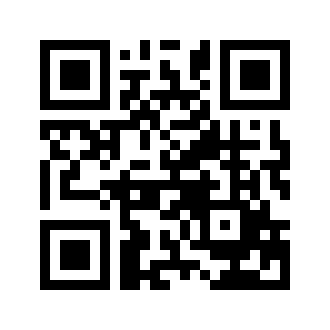 ایمیل:book@aqeedeh.combook@aqeedeh.combook@aqeedeh.combook@aqeedeh.comسایت‌های مجموعۀ موحدینسایت‌های مجموعۀ موحدینسایت‌های مجموعۀ موحدینسایت‌های مجموعۀ موحدینسایت‌های مجموعۀ موحدینwww.mowahedin.comwww.videofarsi.comwww.zekr.tvwww.mowahed.comwww.mowahedin.comwww.videofarsi.comwww.zekr.tvwww.mowahed.comwww.aqeedeh.comwww.islamtxt.comwww.shabnam.ccwww.sadaislam.comwww.aqeedeh.comwww.islamtxt.comwww.shabnam.ccwww.sadaislam.com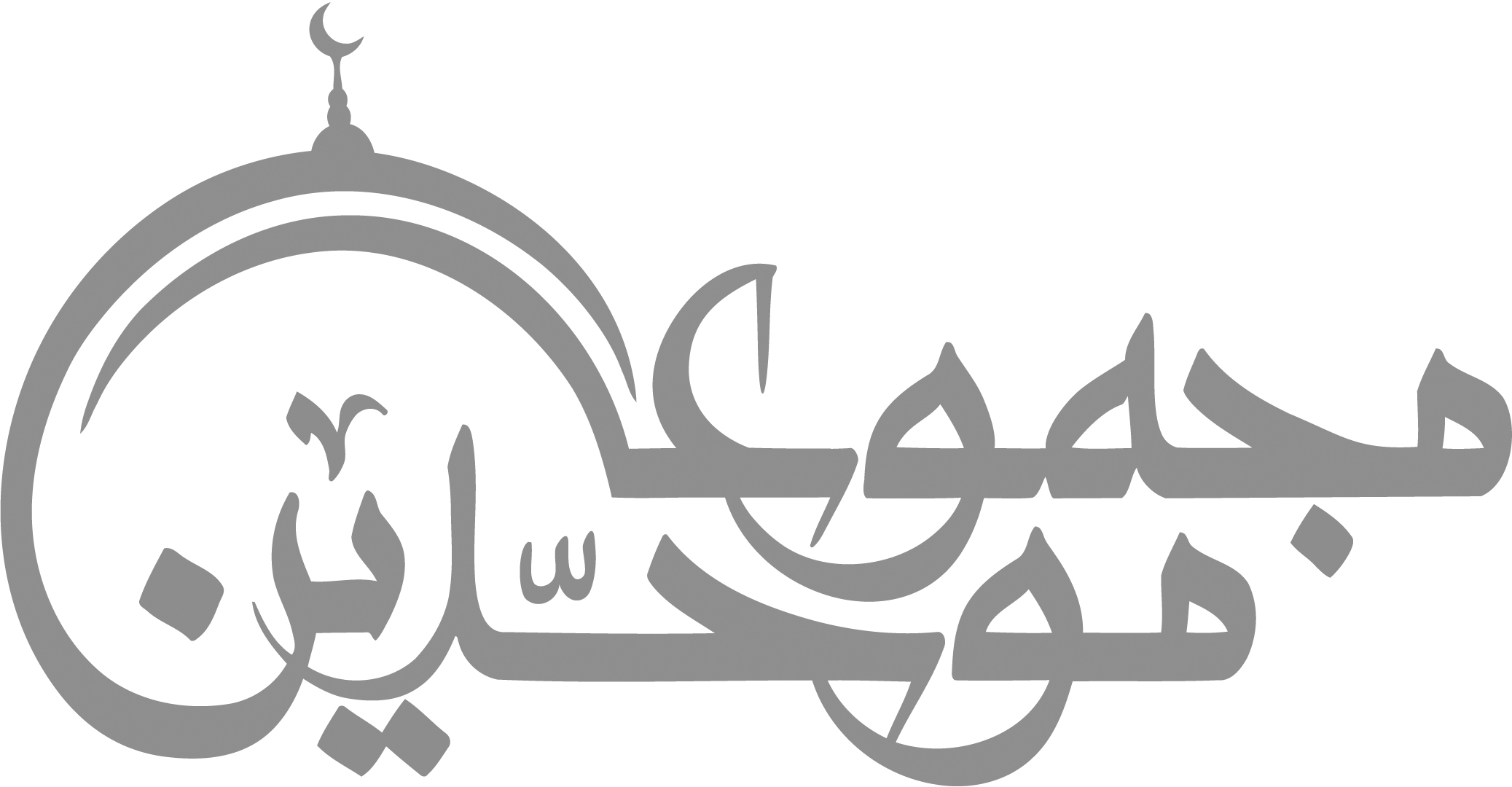 contact@mowahedin.comcontact@mowahedin.comcontact@mowahedin.comcontact@mowahedin.comcontact@mowahedin.comمانند علی سرخ غضنفر توئی ارچه چون حیدر ذوالفقار برکش                
از نسل فریدونی نه از آل عبایی
تا چرخ جهود سان نجنبد()
مانند علی سرخ غضنفر توئی ارچه چون حیدر ذوالفقار برکش                
از نسل فریدونی نه از آل عبایی
تا چرخ جهود سان نجنبد()
در زمان انداخت شمشیر آن علی
گشت حیران آن مبارز زین عمل              
گفت: بر من تیغ تیز افراشتی                  
کرد او اندر غزالش کاهلی
وز نمودن عفو و رحمت بی محل
از چه افگندی؟ مرا بگذاشتی؟()
در زمان انداخت شمشیر آن علی
گشت حیران آن مبارز زین عمل              
گفت: بر من تیغ تیز افراشتی                  
کرد او اندر غزالش کاهلی
وز نمودن عفو و رحمت بی محل
از چه افگندی؟ مرا بگذاشتی؟()
در زمان انداخت شمشیر آن علی
گشت حیران آن مبارز زین عمل              
گفت: بر من تیغ تیز افراشتی                  
کرد او اندر غزالش کاهلی
وز نمودن عفو و رحمت بی محل
از چه افگندی؟ مرا بگذاشتی؟()
آن امامی کو ز حجت بیخ بدعت را بکند
آنک در پیش صحابان فضل اوگفتی رسول          
شمع جنـت خواند عُمَر را نبی یک بار وبس          
نخل دین در بوستان علم زو آمد به بار
تا قیامت داد علمش کار خلقان را قرار
بو حنیفه را چراغ امتان گفت او سه بار()
آن امامی کو ز حجت بیخ بدعت را بکند
آنک در پیش صحابان فضل اوگفتی رسول          
شمع جنـت خواند عُمَر را نبی یک بار وبس          
نخل دین در بوستان علم زو آمد به بار
تا قیامت داد علمش کار خلقان را قرار
بو حنیفه را چراغ امتان گفت او سه بار()
آن امامی کو ز حجت بیخ بدعت را بکند
آنک در پیش صحابان فضل اوگفتی رسول          
شمع جنـت خواند عُمَر را نبی یک بار وبس          
نخل دین در بوستان علم زو آمد به بار
تا قیامت داد علمش کار خلقان را قرار
بو حنیفه را چراغ امتان گفت او سه بار()
زیر خرما بن ز خلقان او جدا
آمد او آنجا و از دور ایستاد                 
هیبتی ز آن خفته آمد بر رسول
زیر سایه خفته بین، سایۀ خدا
مر عُمَر را دید و در لرز او فتاد
حالتی خوش کرد بر جانش نزول()
زیر خرما بن ز خلقان او جدا
آمد او آنجا و از دور ایستاد                 
هیبتی ز آن خفته آمد بر رسول
زیر سایه خفته بین، سایۀ خدا
مر عُمَر را دید و در لرز او فتاد
حالتی خوش کرد بر جانش نزول()
زیر خرما بن ز خلقان او جدا
آمد او آنجا و از دور ایستاد                 
هیبتی ز آن خفته آمد بر رسول
زیر سایه خفته بین، سایۀ خدا
مر عُمَر را دید و در لرز او فتاد
حالتی خوش کرد بر جانش نزول()
رفته‎ام در بیشۀ شیر و پلنگ
بس شدستم در مصاف و کارزار           
بس که خوردم بس زدم زخمِ گران  
بی سلاح این مرد خفته بر زمین
	روی من زیشــان نگردانیــد، رنـــگ
همچو شیر آن دم که باشد کار، زار
	دل قویتـــر بــوده‎ام از دیگـــــران
من به هفت اندام لرزان، چیست این؟()
رفته‎ام در بیشۀ شیر و پلنگ
بس شدستم در مصاف و کارزار           
بس که خوردم بس زدم زخمِ گران  
بی سلاح این مرد خفته بر زمین
	روی من زیشــان نگردانیــد، رنـــگ
همچو شیر آن دم که باشد کار، زار
	دل قویتـــر بــوده‎ام از دیگـــــران
من به هفت اندام لرزان، چیست این؟()
رفته‎ام در بیشۀ شیر و پلنگ
بس شدستم در مصاف و کارزار           
بس که خوردم بس زدم زخمِ گران  
بی سلاح این مرد خفته بر زمین
	روی من زیشــان نگردانیــد، رنـــگ
همچو شیر آن دم که باشد کار، زار
	دل قویتـــر بــوده‎ام از دیگـــــران
من به هفت اندام لرزان، چیست این؟()
رفته‎ام در بیشۀ شیر و پلنگ
بس شدستم در مصاف و کارزار           
بس که خوردم بس زدم زخمِ گران  
بی سلاح این مرد خفته بر زمین
	روی من زیشــان نگردانیــد، رنـــگ
همچو شیر آن دم که باشد کار، زار
	دل قویتـــر بــوده‎ام از دیگـــــران
من به هفت اندام لرزان، چیست این؟()
تو حیدری نبردی و در صف کارزار
کان به خیبر قبضۀ حیدر کشید                  
بر کشید او تیغ تیز دین فزای                        
اندر کف تو خنجر تو ذوالفقار  باد
دست او تیغی کشید اندر مصاف
از برای دین پیغمبر کشید()
تو حیدری نبردی و در صف کارزار
کان به خیبر قبضۀ حیدر کشید                  
بر کشید او تیغ تیز دین فزای                        
اندر کف تو خنجر تو ذوالفقار  باد
دست او تیغی کشید اندر مصاف
از برای دین پیغمبر کشید()
تو حیدری نبردی و در صف کارزار
کان به خیبر قبضۀ حیدر کشید                  
بر کشید او تیغ تیز دین فزای                        
اندر کف تو خنجر تو ذوالفقار  باد
دست او تیغی کشید اندر مصاف
از برای دین پیغمبر کشید()
زور آزمای قلعه خیبر که بند او
مردی که در مصاف، زره پیش بسته بود           
شیر خدای و صفدر میدان و بحر جود        
دیباچه مروت و سلطان معرفت                      
در یکدیگر شکست به بازوی لا فَتی
تا پیش دشمنان ندهد پشت بر غزا
جانبخش در نماز و جهان سوز در وَغا
لشکرکش فتوت و سردار اتقیا ()
زور آزمای قلعه خیبر که بند او
مردی که در مصاف، زره پیش بسته بود           
شیر خدای و صفدر میدان و بحر جود        
دیباچه مروت و سلطان معرفت                      
در یکدیگر شکست به بازوی لا فَتی
تا پیش دشمنان ندهد پشت بر غزا
جانبخش در نماز و جهان سوز در وَغا
لشکرکش فتوت و سردار اتقیا ()
زور آزمای قلعه خیبر که بند او
مردی که در مصاف، زره پیش بسته بود           
شیر خدای و صفدر میدان و بحر جود        
دیباچه مروت و سلطان معرفت                      
در یکدیگر شکست به بازوی لا فَتی
تا پیش دشمنان ندهد پشت بر غزا
جانبخش در نماز و جهان سوز در وَغا
لشکرکش فتوت و سردار اتقیا ()
زور آزمای قلعه خیبر که بند او
مردی که در مصاف، زره پیش بسته بود           
شیر خدای و صفدر میدان و بحر جود        
دیباچه مروت و سلطان معرفت                      
در یکدیگر شکست به بازوی لا فَتی
تا پیش دشمنان ندهد پشت بر غزا
جانبخش در نماز و جهان سوز در وَغا
لشکرکش فتوت و سردار اتقیا ()
ای که پنجاه رفت و در خوابی
تا کی این باد کبر و آتش خشم
کهل گشتی و همچنان طفلی
ور به تمکین ابن عفانی
ور به نعمت شریک قارونی
ور میسّر شود که سنگ سیاه 
ملک الموت را به حیله و فن
مگر این پنج روز دریابی
شرم بادت که قطرۀ آبی
شیخ بودی و همچنان شابی
ور به نیروی ابن خطّابی
ور به قوّت عدیل سهرابی
زّر صامت کنی به قُلّابی
نتوانی که دست برتابی()
ای که پنجاه رفت و در خوابی
تا کی این باد کبر و آتش خشم
کهل گشتی و همچنان طفلی
ور به تمکین ابن عفانی
ور به نعمت شریک قارونی
ور میسّر شود که سنگ سیاه 
ملک الموت را به حیله و فن
مگر این پنج روز دریابی
شرم بادت که قطرۀ آبی
شیخ بودی و همچنان شابی
ور به نیروی ابن خطّابی
ور به قوّت عدیل سهرابی
زّر صامت کنی به قُلّابی
نتوانی که دست برتابی()
ای که پنجاه رفت و در خوابی
تا کی این باد کبر و آتش خشم
کهل گشتی و همچنان طفلی
ور به تمکین ابن عفانی
ور به نعمت شریک قارونی
ور میسّر شود که سنگ سیاه 
ملک الموت را به حیله و فن
مگر این پنج روز دریابی
شرم بادت که قطرۀ آبی
شیخ بودی و همچنان شابی
ور به نیروی ابن خطّابی
ور به قوّت عدیل سهرابی
زّر صامت کنی به قُلّابی
نتوانی که دست برتابی()
ای که پنجاه رفت و در خوابی
تا کی این باد کبر و آتش خشم
کهل گشتی و همچنان طفلی
ور به تمکین ابن عفانی
ور به نعمت شریک قارونی
ور میسّر شود که سنگ سیاه 
ملک الموت را به حیله و فن
مگر این پنج روز دریابی
شرم بادت که قطرۀ آبی
شیخ بودی و همچنان شابی
ور به نیروی ابن خطّابی
ور به قوّت عدیل سهرابی
زّر صامت کنی به قُلّابی
نتوانی که دست برتابی()
ای که پنجاه رفت و در خوابی
تا کی این باد کبر و آتش خشم
کهل گشتی و همچنان طفلی
ور به تمکین ابن عفانی
ور به نعمت شریک قارونی
ور میسّر شود که سنگ سیاه 
ملک الموت را به حیله و فن
مگر این پنج روز دریابی
شرم بادت که قطرۀ آبی
شیخ بودی و همچنان شابی
ور به نیروی ابن خطّابی
ور به قوّت عدیل سهرابی
زّر صامت کنی به قُلّابی
نتوانی که دست برتابی()
ای که پنجاه رفت و در خوابی
تا کی این باد کبر و آتش خشم
کهل گشتی و همچنان طفلی
ور به تمکین ابن عفانی
ور به نعمت شریک قارونی
ور میسّر شود که سنگ سیاه 
ملک الموت را به حیله و فن
مگر این پنج روز دریابی
شرم بادت که قطرۀ آبی
شیخ بودی و همچنان شابی
ور به نیروی ابن خطّابی
ور به قوّت عدیل سهرابی
زّر صامت کنی به قُلّابی
نتوانی که دست برتابی()
ای که پنجاه رفت و در خوابی
تا کی این باد کبر و آتش خشم
کهل گشتی و همچنان طفلی
ور به تمکین ابن عفانی
ور به نعمت شریک قارونی
ور میسّر شود که سنگ سیاه 
ملک الموت را به حیله و فن
مگر این پنج روز دریابی
شرم بادت که قطرۀ آبی
شیخ بودی و همچنان شابی
ور به نیروی ابن خطّابی
ور به قوّت عدیل سهرابی
زّر صامت کنی به قُلّابی
نتوانی که دست برتابی()
هرچِ حق از بارگاه کبریا
آن همه در سینه صدیق ریخت
ریخت در صدر شریف مصطفی
لا جرم تا بود ازو تحقیق ریخت
هرچِ حق از بارگاه کبریا
آن همه در سینه صدیق ریخت
ریخت در صدر شریف مصطفی
لا جرم تا بود ازو تحقیق ریخت
ترا دین و دانش رهاند درست
اگر دل نخواهی که باشد نژند             
به گفتارِ پیغمبرت راه جوی               
چه گفت آن خداوند تنزیل و وحی      
که خورشید بعد از رسولان مِه            
عُمر کرد اسلام را آشکار                   
پس از هر دوان بود عثمان، گزین         
چهارم علی بود جفت بتول                 
که من شهر علمم علیّم در است           
ره رستگاری بیایَدت جست
نخواهی که دائم بُوی مستمند
دل از تیرگیها بدین آب شوی
خداوند امر و خداوند نهی
نتابید بر کس ز بوبکر به
بیاراست گیتی چو باغ بهار
خداوند شرم و خداوند دین
که او را به خوبی ستاید رسول
درست این سخن قول پیغمبر است().
ترا دین و دانش رهاند درست
اگر دل نخواهی که باشد نژند             
به گفتارِ پیغمبرت راه جوی               
چه گفت آن خداوند تنزیل و وحی      
که خورشید بعد از رسولان مِه            
عُمر کرد اسلام را آشکار                   
پس از هر دوان بود عثمان، گزین         
چهارم علی بود جفت بتول                 
که من شهر علمم علیّم در است           
ره رستگاری بیایَدت جست
نخواهی که دائم بُوی مستمند
دل از تیرگیها بدین آب شوی
خداوند امر و خداوند نهی
نتابید بر کس ز بوبکر به
بیاراست گیتی چو باغ بهار
خداوند شرم و خداوند دین
که او را به خوبی ستاید رسول
درست این سخن قول پیغمبر است().
ترا دین و دانش رهاند درست
اگر دل نخواهی که باشد نژند             
به گفتارِ پیغمبرت راه جوی               
چه گفت آن خداوند تنزیل و وحی      
که خورشید بعد از رسولان مِه            
عُمر کرد اسلام را آشکار                   
پس از هر دوان بود عثمان، گزین         
چهارم علی بود جفت بتول                 
که من شهر علمم علیّم در است           
ره رستگاری بیایَدت جست
نخواهی که دائم بُوی مستمند
دل از تیرگیها بدین آب شوی
خداوند امر و خداوند نهی
نتابید بر کس ز بوبکر به
بیاراست گیتی چو باغ بهار
خداوند شرم و خداوند دین
که او را به خوبی ستاید رسول
درست این سخن قول پیغمبر است().
ترا دین و دانش رهاند درست
اگر دل نخواهی که باشد نژند             
به گفتارِ پیغمبرت راه جوی               
چه گفت آن خداوند تنزیل و وحی      
که خورشید بعد از رسولان مِه            
عُمر کرد اسلام را آشکار                   
پس از هر دوان بود عثمان، گزین         
چهارم علی بود جفت بتول                 
که من شهر علمم علیّم در است           
ره رستگاری بیایَدت جست
نخواهی که دائم بُوی مستمند
دل از تیرگیها بدین آب شوی
خداوند امر و خداوند نهی
نتابید بر کس ز بوبکر به
بیاراست گیتی چو باغ بهار
خداوند شرم و خداوند دین
که او را به خوبی ستاید رسول
درست این سخن قول پیغمبر است().
ترا دین و دانش رهاند درست
اگر دل نخواهی که باشد نژند             
به گفتارِ پیغمبرت راه جوی               
چه گفت آن خداوند تنزیل و وحی      
که خورشید بعد از رسولان مِه            
عُمر کرد اسلام را آشکار                   
پس از هر دوان بود عثمان، گزین         
چهارم علی بود جفت بتول                 
که من شهر علمم علیّم در است           
ره رستگاری بیایَدت جست
نخواهی که دائم بُوی مستمند
دل از تیرگیها بدین آب شوی
خداوند امر و خداوند نهی
نتابید بر کس ز بوبکر به
بیاراست گیتی چو باغ بهار
خداوند شرم و خداوند دین
که او را به خوبی ستاید رسول
درست این سخن قول پیغمبر است().
ترا دین و دانش رهاند درست
اگر دل نخواهی که باشد نژند             
به گفتارِ پیغمبرت راه جوی               
چه گفت آن خداوند تنزیل و وحی      
که خورشید بعد از رسولان مِه            
عُمر کرد اسلام را آشکار                   
پس از هر دوان بود عثمان، گزین         
چهارم علی بود جفت بتول                 
که من شهر علمم علیّم در است           
ره رستگاری بیایَدت جست
نخواهی که دائم بُوی مستمند
دل از تیرگیها بدین آب شوی
خداوند امر و خداوند نهی
نتابید بر کس ز بوبکر به
بیاراست گیتی چو باغ بهار
خداوند شرم و خداوند دین
که او را به خوبی ستاید رسول
درست این سخن قول پیغمبر است().
ترا دین و دانش رهاند درست
اگر دل نخواهی که باشد نژند             
به گفتارِ پیغمبرت راه جوی               
چه گفت آن خداوند تنزیل و وحی      
که خورشید بعد از رسولان مِه            
عُمر کرد اسلام را آشکار                   
پس از هر دوان بود عثمان، گزین         
چهارم علی بود جفت بتول                 
که من شهر علمم علیّم در است           
ره رستگاری بیایَدت جست
نخواهی که دائم بُوی مستمند
دل از تیرگیها بدین آب شوی
خداوند امر و خداوند نهی
نتابید بر کس ز بوبکر به
بیاراست گیتی چو باغ بهار
خداوند شرم و خداوند دین
که او را به خوبی ستاید رسول
درست این سخن قول پیغمبر است().
ترا دین و دانش رهاند درست
اگر دل نخواهی که باشد نژند             
به گفتارِ پیغمبرت راه جوی               
چه گفت آن خداوند تنزیل و وحی      
که خورشید بعد از رسولان مِه            
عُمر کرد اسلام را آشکار                   
پس از هر دوان بود عثمان، گزین         
چهارم علی بود جفت بتول                 
که من شهر علمم علیّم در است           
ره رستگاری بیایَدت جست
نخواهی که دائم بُوی مستمند
دل از تیرگیها بدین آب شوی
خداوند امر و خداوند نهی
نتابید بر کس ز بوبکر به
بیاراست گیتی چو باغ بهار
خداوند شرم و خداوند دین
که او را به خوبی ستاید رسول
درست این سخن قول پیغمبر است().
ترا دین و دانش رهاند درست
اگر دل نخواهی که باشد نژند             
به گفتارِ پیغمبرت راه جوی               
چه گفت آن خداوند تنزیل و وحی      
که خورشید بعد از رسولان مِه            
عُمر کرد اسلام را آشکار                   
پس از هر دوان بود عثمان، گزین         
چهارم علی بود جفت بتول                 
که من شهر علمم علیّم در است           
ره رستگاری بیایَدت جست
نخواهی که دائم بُوی مستمند
دل از تیرگیها بدین آب شوی
خداوند امر و خداوند نهی
نتابید بر کس ز بوبکر به
بیاراست گیتی چو باغ بهار
خداوند شرم و خداوند دین
که او را به خوبی ستاید رسول
درست این سخن قول پیغمبر است().
که خورشید بعد از رسولان مِه
عُمر کرد اسلام را آشکار                    
پس از هر دوان بود عثمان، گزین         
نتابید بر کس ز بوبکر به()
بیاراست گیتی چو باغ بهار
خداوند شرم و خداوند دین
که خورشید بعد از رسولان مِه
عُمر کرد اسلام را آشکار                    
پس از هر دوان بود عثمان، گزین         
نتابید بر کس ز بوبکر به()
بیاراست گیتی چو باغ بهار
خداوند شرم و خداوند دین
که خورشید بعد از رسولان مِه
عُمر کرد اسلام را آشکار                    
پس از هر دوان بود عثمان، گزین         
نتابید بر کس ز بوبکر به()
بیاراست گیتی چو باغ بهار
خداوند شرم و خداوند دین
اگر چشم داری به دیگر سرای
گرت زین بد آید گناه منست          
به نزد وصّی و نبی گیر جای
چنین است و آیین و راه منست
اگر چشم داری به دیگر سرای
گرت زین بد آید گناه منست          
به نزد وصّی و نبی گیر جای
چنین است و آیین و راه منست
چشم حسّ همچون کف دست است وبس
در کف هر یک اگر شمعی بُدی                        
نیست کس را بر همۀ آن دسترس
اختلاف از گفتشان بیرون شدی
چشم حسّ همچون کف دست است وبس
در کف هر یک اگر شمعی بُدی                        
نیست کس را بر همۀ آن دسترس
اختلاف از گفتشان بیرون شدی
منم بنده اهل بیت نبی
ابا دیگران مر مرا کار نیست              
ستایندۀ خاک پای وصی
جز این مر مرا راه گفتار نیست
منم بنده اهل بیت نبی
ابا دیگران مر مرا کار نیست              
ستایندۀ خاک پای وصی
جز این مر مرا راه گفتار نیست
صحابان او جمله اخیر بدند
ولیکن از ایشان چهار آمدند                  
ابوبکر صدّیق شیخ عتیق                 
پس از وی عُمَر بُد که قیصر به روم         
سُیم، میر عثمان دین دار بود                    
چهارم علی ابن عّم رسول                          
از آزار این چار، دل را بتاب                  
همه هر یکی همچو اختر بودند
که در دین حق پایدار آمدند
که به روز و شب مصطفی را رفیق
ز سهمش نیارست خفتن به بوم
که شرم و حیا زو پدیدار بود
سر شیر مردان و جفت بتول
که آزارشان دوزخ آرد به تاب()
صحابان او جمله اخیر بدند
ولیکن از ایشان چهار آمدند                  
ابوبکر صدّیق شیخ عتیق                 
پس از وی عُمَر بُد که قیصر به روم         
سُیم، میر عثمان دین دار بود                    
چهارم علی ابن عّم رسول                          
از آزار این چار، دل را بتاب                  
همه هر یکی همچو اختر بودند
که در دین حق پایدار آمدند
که به روز و شب مصطفی را رفیق
ز سهمش نیارست خفتن به بوم
که شرم و حیا زو پدیدار بود
سر شیر مردان و جفت بتول
که آزارشان دوزخ آرد به تاب()
صحابان او جمله اخیر بدند
ولیکن از ایشان چهار آمدند                  
ابوبکر صدّیق شیخ عتیق                 
پس از وی عُمَر بُد که قیصر به روم         
سُیم، میر عثمان دین دار بود                    
چهارم علی ابن عّم رسول                          
از آزار این چار، دل را بتاب                  
همه هر یکی همچو اختر بودند
که در دین حق پایدار آمدند
که به روز و شب مصطفی را رفیق
ز سهمش نیارست خفتن به بوم
که شرم و حیا زو پدیدار بود
سر شیر مردان و جفت بتول
که آزارشان دوزخ آرد به تاب()
صحابان او جمله اخیر بدند
ولیکن از ایشان چهار آمدند                  
ابوبکر صدّیق شیخ عتیق                 
پس از وی عُمَر بُد که قیصر به روم         
سُیم، میر عثمان دین دار بود                    
چهارم علی ابن عّم رسول                          
از آزار این چار، دل را بتاب                  
همه هر یکی همچو اختر بودند
که در دین حق پایدار آمدند
که به روز و شب مصطفی را رفیق
ز سهمش نیارست خفتن به بوم
که شرم و حیا زو پدیدار بود
سر شیر مردان و جفت بتول
که آزارشان دوزخ آرد به تاب()
صحابان او جمله اخیر بدند
ولیکن از ایشان چهار آمدند                  
ابوبکر صدّیق شیخ عتیق                 
پس از وی عُمَر بُد که قیصر به روم         
سُیم، میر عثمان دین دار بود                    
چهارم علی ابن عّم رسول                          
از آزار این چار، دل را بتاب                  
همه هر یکی همچو اختر بودند
که در دین حق پایدار آمدند
که به روز و شب مصطفی را رفیق
ز سهمش نیارست خفتن به بوم
که شرم و حیا زو پدیدار بود
سر شیر مردان و جفت بتول
که آزارشان دوزخ آرد به تاب()
صحابان او جمله اخیر بدند
ولیکن از ایشان چهار آمدند                  
ابوبکر صدّیق شیخ عتیق                 
پس از وی عُمَر بُد که قیصر به روم         
سُیم، میر عثمان دین دار بود                    
چهارم علی ابن عّم رسول                          
از آزار این چار، دل را بتاب                  
همه هر یکی همچو اختر بودند
که در دین حق پایدار آمدند
که به روز و شب مصطفی را رفیق
ز سهمش نیارست خفتن به بوم
که شرم و حیا زو پدیدار بود
سر شیر مردان و جفت بتول
که آزارشان دوزخ آرد به تاب()
صحابان او جمله اخیر بدند
ولیکن از ایشان چهار آمدند                  
ابوبکر صدّیق شیخ عتیق                 
پس از وی عُمَر بُد که قیصر به روم         
سُیم، میر عثمان دین دار بود                    
چهارم علی ابن عّم رسول                          
از آزار این چار، دل را بتاب                  
همه هر یکی همچو اختر بودند
که در دین حق پایدار آمدند
که به روز و شب مصطفی را رفیق
ز سهمش نیارست خفتن به بوم
که شرم و حیا زو پدیدار بود
سر شیر مردان و جفت بتول
که آزارشان دوزخ آرد به تاب()
قَدْ کُنْتَ مَیْتاً فَصِرْتَ حیّا
عَزَّ بدارِ الفناء بَیتٌ     
و عَنْ قَرِیْبٍ تصیرُ میتاً
فَابنِ بِدارِ البقاءِ بَیْتاً()
قَدْ کُنْتَ مَیْتاً فَصِرْتَ حیّا
عَزَّ بدارِ الفناء بَیتٌ     
و عَنْ قَرِیْبٍ تصیرُ میتاً
فَابنِ بِدارِ البقاءِ بَیْتاً()
نوشته‎اند بر ایوان جنّت المأوی
سخا نماند سخن طی کنم شراب کجاست
شکوه سلطنت و حکم، کی ثباتی داشت
بخیل بوی خدا نشنود بیا حافظ
که هرکه عشوۀ دنیا خرید وای به وی
بده بشادی روح و روان حاتم طی
ز تخت جم سخنی مانده است و افسرکی
پیاله گیر و کرم ورز والضّمانُ عَلَیّ.
نوشته‎اند بر ایوان جنّت المأوی
سخا نماند سخن طی کنم شراب کجاست
شکوه سلطنت و حکم، کی ثباتی داشت
بخیل بوی خدا نشنود بیا حافظ
که هرکه عشوۀ دنیا خرید وای به وی
بده بشادی روح و روان حاتم طی
ز تخت جم سخنی مانده است و افسرکی
پیاله گیر و کرم ورز والضّمانُ عَلَیّ.
نوشته‎اند بر ایوان جنّت المأوی
سخا نماند سخن طی کنم شراب کجاست
شکوه سلطنت و حکم، کی ثباتی داشت
بخیل بوی خدا نشنود بیا حافظ
که هرکه عشوۀ دنیا خرید وای به وی
بده بشادی روح و روان حاتم طی
ز تخت جم سخنی مانده است و افسرکی
پیاله گیر و کرم ورز والضّمانُ عَلَیّ.
نوشته‎اند بر ایوان جنّت المأوی
سخا نماند سخن طی کنم شراب کجاست
شکوه سلطنت و حکم، کی ثباتی داشت
بخیل بوی خدا نشنود بیا حافظ
که هرکه عشوۀ دنیا خرید وای به وی
بده بشادی روح و روان حاتم طی
ز تخت جم سخنی مانده است و افسرکی
پیاله گیر و کرم ورز والضّمانُ عَلَیّ.
بزرگا سزد گر کنی افتخار
ترا صدق بوبکر و علم علی
تویی در تن سرفرازان روان
که بی شک جهان را تویی مُفتخَر
ترا فضل عثمان و عدل عمر
تویی در سر کامکاری بَصَر
بزرگا سزد گر کنی افتخار
ترا صدق بوبکر و علم علی
تویی در تن سرفرازان روان
که بی شک جهان را تویی مُفتخَر
ترا فضل عثمان و عدل عمر
تویی در سر کامکاری بَصَر
بزرگا سزد گر کنی افتخار
ترا صدق بوبکر و علم علی
تویی در تن سرفرازان روان
که بی شک جهان را تویی مُفتخَر
ترا فضل عثمان و عدل عمر
تویی در سر کامکاری بَصَر
هوای دوست مرا در جهان سمر دارد            
بتا نگارا برهجر دستیار مباش                    
امیر غازی محمود سیف دولت کو                  
خجسته دولت اورا یکی درخت شناس   
به هر دیار ز من قصّه دگر دارد
از آنکه هجر سر شور و رای شر دارد
شجاعت علی و سیرت عمر دارد
که عدل، شاخ و هنر، برگ وجود، بردارد
هوای دوست مرا در جهان سمر دارد            
بتا نگارا برهجر دستیار مباش                    
امیر غازی محمود سیف دولت کو                  
خجسته دولت اورا یکی درخت شناس   
به هر دیار ز من قصّه دگر دارد
از آنکه هجر سر شور و رای شر دارد
شجاعت علی و سیرت عمر دارد
که عدل، شاخ و هنر، برگ وجود، بردارد
هوای دوست مرا در جهان سمر دارد            
بتا نگارا برهجر دستیار مباش                    
امیر غازی محمود سیف دولت کو                  
خجسته دولت اورا یکی درخت شناس   
به هر دیار ز من قصّه دگر دارد
از آنکه هجر سر شور و رای شر دارد
شجاعت علی و سیرت عمر دارد
که عدل، شاخ و هنر، برگ وجود، بردارد
هوای دوست مرا در جهان سمر دارد            
بتا نگارا برهجر دستیار مباش                    
امیر غازی محمود سیف دولت کو                  
خجسته دولت اورا یکی درخت شناس   
به هر دیار ز من قصّه دگر دارد
از آنکه هجر سر شور و رای شر دارد
شجاعت علی و سیرت عمر دارد
که عدل، شاخ و هنر، برگ وجود، بردارد
آنچه در طبع خلق، طبع تو کرد
و آنچه در راه گوش شعر تو راند
چون بدید این رهی که گفتۀ تو 
کرد شعر جمیل تو جمله
در چمن ابرهای نیسان کرد
در صدف قطره‎های باران کرد
کافران را همی مسلمان کرد
چون نُبی را گزیده عثمان کرد
آنچه در طبع خلق، طبع تو کرد
و آنچه در راه گوش شعر تو راند
چون بدید این رهی که گفتۀ تو 
کرد شعر جمیل تو جمله
در چمن ابرهای نیسان کرد
در صدف قطره‎های باران کرد
کافران را همی مسلمان کرد
چون نُبی را گزیده عثمان کرد
آنچه در طبع خلق، طبع تو کرد
و آنچه در راه گوش شعر تو راند
چون بدید این رهی که گفتۀ تو 
کرد شعر جمیل تو جمله
در چمن ابرهای نیسان کرد
در صدف قطره‎های باران کرد
کافران را همی مسلمان کرد
چون نُبی را گزیده عثمان کرد
آنچه در طبع خلق، طبع تو کرد
و آنچه در راه گوش شعر تو راند
چون بدید این رهی که گفتۀ تو 
کرد شعر جمیل تو جمله
در چمن ابرهای نیسان کرد
در صدف قطره‎های باران کرد
کافران را همی مسلمان کرد
چون نُبی را گزیده عثمان کرد
دست او تیغی کشید اندر مصاف
بر کشید او تیغ تیز دین فزای           
کان به خیبر قبضۀ حیدر کشید
از برای دین پیغمبر کشید
دست او تیغی کشید اندر مصاف
بر کشید او تیغ تیز دین فزای           
کان به خیبر قبضۀ حیدر کشید
از برای دین پیغمبر کشید
سپر ندارم درکف به دفع تیغ فلک
ز چار سوی سلامت به شاهراه نجات
چو ایمنم از طریق سداد می‌سپرم
چهار یار پیمبر بَسَند راهبرم
ور پی بوبکر خواهی رفت بعد از مصطفی
ور بکوی عمّری کو داد و کو مَشک و مَهار
ور درِ عثمان گرفتی شرم کو و حلم کو؟
ور همی گویی که هستیم چاکر شیر خدای
پای بردندان مار و دست بر دینار کو؟
یک دراعه هفده من ده سال یک دستار کو؟
دیدۀ روشن ز دین و سینۀ بیدار کو؟
تن فدای تیغ و جان در خدمت دادار کو؟
ور پی بوبکر خواهی رفت بعد از مصطفی
ور بکوی عمّری کو داد و کو مَشک و مَهار
ور درِ عثمان گرفتی شرم کو و حلم کو؟
ور همی گویی که هستیم چاکر شیر خدای
پای بردندان مار و دست بر دینار کو؟
یک دراعه هفده من ده سال یک دستار کو؟
دیدۀ روشن ز دین و سینۀ بیدار کو؟
تن فدای تیغ و جان در خدمت دادار کو؟
ور پی بوبکر خواهی رفت بعد از مصطفی
ور بکوی عمّری کو داد و کو مَشک و مَهار
ور درِ عثمان گرفتی شرم کو و حلم کو؟
ور همی گویی که هستیم چاکر شیر خدای
پای بردندان مار و دست بر دینار کو؟
یک دراعه هفده من ده سال یک دستار کو؟
دیدۀ روشن ز دین و سینۀ بیدار کو؟
تن فدای تیغ و جان در خدمت دادار کو؟
ور پی بوبکر خواهی رفت بعد از مصطفی
ور بکوی عمّری کو داد و کو مَشک و مَهار
ور درِ عثمان گرفتی شرم کو و حلم کو؟
ور همی گویی که هستیم چاکر شیر خدای
پای بردندان مار و دست بر دینار کو؟
یک دراعه هفده من ده سال یک دستار کو؟
دیدۀ روشن ز دین و سینۀ بیدار کو؟
تن فدای تیغ و جان در خدمت دادار کو؟
در جهان آزاده کو؟ تا که با وی دم زنیم
کوی صدّیقان به دیده رفت باید نزقدم       
گر به عُقبی دیده داری کوت زاد آخرت؟   
صد هزاران رنج بوبکر ازیکی این حرف بود
گردم بوبکر خواهی بخشش یک نانت کو؟  
محرم و شایسته و اهل و مرید و بی ملال
راه تحقیقان به طاعت رفت باید نه به بال
ور به دنیا تکیه داری؟ هست دنیا را زوال
نوح نهصد سال نوحه کرد تاشد همچونال
 ور کمال نوح جویی نوحه‎ات کونیم سال؟
در جهان آزاده کو؟ تا که با وی دم زنیم
کوی صدّیقان به دیده رفت باید نزقدم       
گر به عُقبی دیده داری کوت زاد آخرت؟   
صد هزاران رنج بوبکر ازیکی این حرف بود
گردم بوبکر خواهی بخشش یک نانت کو؟  
محرم و شایسته و اهل و مرید و بی ملال
راه تحقیقان به طاعت رفت باید نه به بال
ور به دنیا تکیه داری؟ هست دنیا را زوال
نوح نهصد سال نوحه کرد تاشد همچونال
 ور کمال نوح جویی نوحه‎ات کونیم سال؟
در جهان آزاده کو؟ تا که با وی دم زنیم
کوی صدّیقان به دیده رفت باید نزقدم       
گر به عُقبی دیده داری کوت زاد آخرت؟   
صد هزاران رنج بوبکر ازیکی این حرف بود
گردم بوبکر خواهی بخشش یک نانت کو؟  
محرم و شایسته و اهل و مرید و بی ملال
راه تحقیقان به طاعت رفت باید نه به بال
ور به دنیا تکیه داری؟ هست دنیا را زوال
نوح نهصد سال نوحه کرد تاشد همچونال
 ور کمال نوح جویی نوحه‎ات کونیم سال؟
در جهان آزاده کو؟ تا که با وی دم زنیم
کوی صدّیقان به دیده رفت باید نزقدم       
گر به عُقبی دیده داری کوت زاد آخرت؟   
صد هزاران رنج بوبکر ازیکی این حرف بود
گردم بوبکر خواهی بخشش یک نانت کو؟  
محرم و شایسته و اهل و مرید و بی ملال
راه تحقیقان به طاعت رفت باید نه به بال
ور به دنیا تکیه داری؟ هست دنیا را زوال
نوح نهصد سال نوحه کرد تاشد همچونال
 ور کمال نوح جویی نوحه‎ات کونیم سال؟
در جهان آزاده کو؟ تا که با وی دم زنیم
کوی صدّیقان به دیده رفت باید نزقدم       
گر به عُقبی دیده داری کوت زاد آخرت؟   
صد هزاران رنج بوبکر ازیکی این حرف بود
گردم بوبکر خواهی بخشش یک نانت کو؟  
محرم و شایسته و اهل و مرید و بی ملال
راه تحقیقان به طاعت رفت باید نه به بال
ور به دنیا تکیه داری؟ هست دنیا را زوال
نوح نهصد سال نوحه کرد تاشد همچونال
 ور کمال نوح جویی نوحه‎ات کونیم سال؟
ای خردمند مـوحّد، پاک دین هـوشیار
آن امامی، کو ز حجّت بیخ عدالت را بکند 
آنک در پیش صحابان فضل او گفتی رسول 
شمع جنّت خواند عُمَر را نبی یک بار و بس از امام دین حقّ یک حجّت از من، گوش دار
نخل دین در بـوستان علم زو آمد به بار
تا قیامت داد علمش کار خلقان را قرار
بو حنیفه را چراغ امتان گفت او سه بار
ای خردمند مـوحّد، پاک دین هـوشیار
آن امامی، کو ز حجّت بیخ عدالت را بکند 
آنک در پیش صحابان فضل او گفتی رسول 
شمع جنّت خواند عُمَر را نبی یک بار و بس از امام دین حقّ یک حجّت از من، گوش دار
نخل دین در بـوستان علم زو آمد به بار
تا قیامت داد علمش کار خلقان را قرار
بو حنیفه را چراغ امتان گفت او سه بار
ای خردمند مـوحّد، پاک دین هـوشیار
آن امامی، کو ز حجّت بیخ عدالت را بکند 
آنک در پیش صحابان فضل او گفتی رسول 
شمع جنّت خواند عُمَر را نبی یک بار و بس از امام دین حقّ یک حجّت از من، گوش دار
نخل دین در بـوستان علم زو آمد به بار
تا قیامت داد علمش کار خلقان را قرار
بو حنیفه را چراغ امتان گفت او سه بار
ای خردمند مـوحّد، پاک دین هـوشیار
آن امامی، کو ز حجّت بیخ عدالت را بکند 
آنک در پیش صحابان فضل او گفتی رسول 
شمع جنّت خواند عُمَر را نبی یک بار و بس از امام دین حقّ یک حجّت از من، گوش دار
نخل دین در بـوستان علم زو آمد به بار
تا قیامت داد علمش کار خلقان را قرار
بو حنیفه را چراغ امتان گفت او سه بار
سیّد مشرق علی که هّمت عالیش
ای پسران نبی کی بوذ مرو را
فعل و رسم تو ز میراث حسین و حسنند
عدل عمر در زمین شرق پرا کند
صاحب دلدل وصّی و فاطمه، فرزند
علم و عدل تو ز آثار علیّ و عمرند
ای حیدری نسب کی بذاتت‌نسب کند
در صدر نیکنامی و در صف پر دلی       
اخلاق مصطفایی و افعال حیدری
چون مصطفا کریم و جو حیدر دلاوری
ای حیدری نسب کی بذاتت‌نسب کند
در صدر نیکنامی و در صف پر دلی       
اخلاق مصطفایی و افعال حیدری
چون مصطفا کریم و جو حیدر دلاوری
علی دل است و همان معجز است در قلمش
ز نعمتش بنیاز اندر آن بدید آمد
 که بوذه بوذ علی را بذوالفقار اندر
کی از شجاعت حیدر بذوالخمار اندر
علی دل است و همان معجز است در قلمش
ز نعمتش بنیاز اندر آن بدید آمد
 که بوذه بوذ علی را بذوالفقار اندر
کی از شجاعت حیدر بذوالخمار اندر
جمال عترت و فخر شرف علی کی بعلم
توئی بعلم و سخاوت جو مصطفی معرو
 
اگر عدیل علی خوانمش سزا باشد
همین صواب جو نسبت بمرتضا باشد
جمال عترت و فخر شرف علی کی بعلم
توئی بعلم و سخاوت جو مصطفی معرو
 
اگر عدیل علی خوانمش سزا باشد
همین صواب جو نسبت بمرتضا باشد
(184)(184)(184)او را به روز خشم و رضا جون نگه کنی
   گویی درست وراست علی مرتضاستی
(315)(315)(315)آن خداوند کی حیدر دل و زهرا نسبست
     شیعت حیدر و زهرا همه خدمتگر او
(147)(147)(147)از آن قِبَل که مرا زور حیدری دادند
         کشان ز خیبر نصرت بذوالفقار منست
(20)(20)(20)جو مصطفی بهمه فخر و فضل موصوفی
      جو مرتضا بهمه علم و جود متّصلی
(294) (294) (294) باد قدر تو از سپهر اعلی
ای خداوند صد هزار هنر
ثانی اِثنین اِذ هُما فی الغار
کار دشمن ز سافلین، اسفل
باش از این پس هزار سال اََقَلّ
با أمان خدای عزّ وجلّ
باد قدر تو از سپهر اعلی
ای خداوند صد هزار هنر
ثانی اِثنین اِذ هُما فی الغار
کار دشمن ز سافلین، اسفل
باش از این پس هزار سال اََقَلّ
با أمان خدای عزّ وجلّ
باد قدر تو از سپهر اعلی
ای خداوند صد هزار هنر
ثانی اِثنین اِذ هُما فی الغار
کار دشمن ز سافلین، اسفل
باش از این پس هزار سال اََقَلّ
با أمان خدای عزّ وجلّ
تو به حرب اندر خرامیده، بکردار علی
       در کف میمون تو تیغی بسان ذوالفقار
(216) (216) (216) فرزند حیدری تو و در نوک کلک تو
        یزدان نهاده معجزه صد چو ذوالفقار
(240) (240) (240) تو حیدر رزمی و خنجر تو
      در دین عمل ذوالفقار کرده
(431)(431)(431)شاهی، که وقف کرد بر اشخاص مشرکان
     تیغ چو ذوالفقار ز بازوی حیدری
(456)(456)(456)به سر مصطفی شریف قریش
به صفا و وفا و صدق عتیق
به دلیری و هیبت عُمَری
به حیا و حیات ذوالنورین
به کف و ذوالفقار مرتضوی
که ز جمع رُسُل عزیز تر ست
که ز دل، جان فروش وشرع خرست
که ظهور شریعت از عُمَر ست
که حقیقت مؤلف سُوَرست
که به حرب اندرون شیر نرست
به سر مصطفی شریف قریش
به صفا و وفا و صدق عتیق
به دلیری و هیبت عُمَری
به حیا و حیات ذوالنورین
به کف و ذوالفقار مرتضوی
که ز جمع رُسُل عزیز تر ست
که ز دل، جان فروش وشرع خرست
که ظهور شریعت از عُمَر ست
که حقیقت مؤلف سُوَرست
که به حرب اندرون شیر نرست
به سر مصطفی شریف قریش
به صفا و وفا و صدق عتیق
به دلیری و هیبت عُمَری
به حیا و حیات ذوالنورین
به کف و ذوالفقار مرتضوی
که ز جمع رُسُل عزیز تر ست
که ز دل، جان فروش وشرع خرست
که ظهور شریعت از عُمَر ست
که حقیقت مؤلف سُوَرست
که به حرب اندرون شیر نرست
به سر مصطفی شریف قریش
به صفا و وفا و صدق عتیق
به دلیری و هیبت عُمَری
به حیا و حیات ذوالنورین
به کف و ذوالفقار مرتضوی
که ز جمع رُسُل عزیز تر ست
که ز دل، جان فروش وشرع خرست
که ظهور شریعت از عُمَر ست
که حقیقت مؤلف سُوَرست
که به حرب اندرون شیر نرست
به سر مصطفی شریف قریش
به صفا و وفا و صدق عتیق
به دلیری و هیبت عُمَری
به حیا و حیات ذوالنورین
به کف و ذوالفقار مرتضوی
که ز جمع رُسُل عزیز تر ست
که ز دل، جان فروش وشرع خرست
که ظهور شریعت از عُمَر ست
که حقیقت مؤلف سُوَرست
که به حرب اندرون شیر نرست
نه در خلافت بوبکر دم زنم به خلاف
نه درنشستن عثمان چو رافضی بد گوی    
سر خوارج خواهم شکافته چو انار            
یکی جریدۀ اعمال خود نکردم کشف                 
کنون که عذر گناهان خویشتن خواهم
نه در امامت فاروق در مجال نُطَق
نه درشجاعت حیدر چو خارجی احمق
دل روافض خواهم کفیده چون جوزق
هزار کس را کردم به مدح، مستغرق
ز دیده خون بچکد بر بدن به جای عرق
نه در خلافت بوبکر دم زنم به خلاف
نه درنشستن عثمان چو رافضی بد گوی    
سر خوارج خواهم شکافته چو انار            
یکی جریدۀ اعمال خود نکردم کشف                 
کنون که عذر گناهان خویشتن خواهم
نه در امامت فاروق در مجال نُطَق
نه درشجاعت حیدر چو خارجی احمق
دل روافض خواهم کفیده چون جوزق
هزار کس را کردم به مدح، مستغرق
ز دیده خون بچکد بر بدن به جای عرق
نه در خلافت بوبکر دم زنم به خلاف
نه درنشستن عثمان چو رافضی بد گوی    
سر خوارج خواهم شکافته چو انار            
یکی جریدۀ اعمال خود نکردم کشف                 
کنون که عذر گناهان خویشتن خواهم
نه در امامت فاروق در مجال نُطَق
نه درشجاعت حیدر چو خارجی احمق
دل روافض خواهم کفیده چون جوزق
هزار کس را کردم به مدح، مستغرق
ز دیده خون بچکد بر بدن به جای عرق
نه در خلافت بوبکر دم زنم به خلاف
نه درنشستن عثمان چو رافضی بد گوی    
سر خوارج خواهم شکافته چو انار            
یکی جریدۀ اعمال خود نکردم کشف                 
کنون که عذر گناهان خویشتن خواهم
نه در امامت فاروق در مجال نُطَق
نه درشجاعت حیدر چو خارجی احمق
دل روافض خواهم کفیده چون جوزق
هزار کس را کردم به مدح، مستغرق
ز دیده خون بچکد بر بدن به جای عرق
نه در خلافت بوبکر دم زنم به خلاف
نه درنشستن عثمان چو رافضی بد گوی    
سر خوارج خواهم شکافته چو انار            
یکی جریدۀ اعمال خود نکردم کشف                 
کنون که عذر گناهان خویشتن خواهم
نه در امامت فاروق در مجال نُطَق
نه درشجاعت حیدر چو خارجی احمق
دل روافض خواهم کفیده چون جوزق
هزار کس را کردم به مدح، مستغرق
ز دیده خون بچکد بر بدن به جای عرق
آورده روزنامه دولت در آستین
داده قرار، هفت زمین را ببازگشت    
هر چار، چار حدّ بنای پیمبری        
بی مهر یار در این پنج روزه عمر      
مهرش نهاده سوره و النجم إذا هوی
کرده خبر، چهار امین را ز ماجرا
هر چار، چار عنصر ارواح اولیا
نتوان خلاص یافت از این ششدر فنا
آورده روزنامه دولت در آستین
داده قرار، هفت زمین را ببازگشت    
هر چار، چار حدّ بنای پیمبری        
بی مهر یار در این پنج روزه عمر      
مهرش نهاده سوره و النجم إذا هوی
کرده خبر، چهار امین را ز ماجرا
هر چار، چار عنصر ارواح اولیا
نتوان خلاص یافت از این ششدر فنا
آورده روزنامه دولت در آستین
داده قرار، هفت زمین را ببازگشت    
هر چار، چار حدّ بنای پیمبری        
بی مهر یار در این پنج روزه عمر      
مهرش نهاده سوره و النجم إذا هوی
کرده خبر، چهار امین را ز ماجرا
هر چار، چار عنصر ارواح اولیا
نتوان خلاص یافت از این ششدر فنا
آورده روزنامه دولت در آستین
داده قرار، هفت زمین را ببازگشت    
هر چار، چار حدّ بنای پیمبری        
بی مهر یار در این پنج روزه عمر      
مهرش نهاده سوره و النجم إذا هوی
کرده خبر، چهار امین را ز ماجرا
هر چار، چار عنصر ارواح اولیا
نتوان خلاص یافت از این ششدر فنا
هم به ثنای پدر ختم کنم چون مُقیم
باد دعاهای خیر در پی او تا دُعا
در عقب پنج فرض اوست دعا خوان من   
گر ز قضای اول عهد عُمَر در گذشت        
نان من ازخوان اوست، جامگی از خان او
 اوّل او یاربست و آمین پایان او
یا رب کارواح قدس، باد دعا خوان او
تا ابد مگذارد نوبت عثمانِ او
هم به ثنای پدر ختم کنم چون مُقیم
باد دعاهای خیر در پی او تا دُعا
در عقب پنج فرض اوست دعا خوان من   
گر ز قضای اول عهد عُمَر در گذشت        
نان من ازخوان اوست، جامگی از خان او
 اوّل او یاربست و آمین پایان او
یا رب کارواح قدس، باد دعا خوان او
تا ابد مگذارد نوبت عثمانِ او
هم به ثنای پدر ختم کنم چون مُقیم
باد دعاهای خیر در پی او تا دُعا
در عقب پنج فرض اوست دعا خوان من   
گر ز قضای اول عهد عُمَر در گذشت        
نان من ازخوان اوست، جامگی از خان او
 اوّل او یاربست و آمین پایان او
یا رب کارواح قدس، باد دعا خوان او
تا ابد مگذارد نوبت عثمانِ او
هم به ثنای پدر ختم کنم چون مُقیم
باد دعاهای خیر در پی او تا دُعا
در عقب پنج فرض اوست دعا خوان من   
گر ز قضای اول عهد عُمَر در گذشت        
نان من ازخوان اوست، جامگی از خان او
 اوّل او یاربست و آمین پایان او
یا رب کارواح قدس، باد دعا خوان او
تا ابد مگذارد نوبت عثمانِ او
وین خانه هفت سقف کرده
صدّیق، به صدق پیشوا بود         
و آن پیر حیائیِ خدا ترس          
هر چار ز یک نور بودند            
زین چار خلیفه ملک شد راست      
ز آمــــیزش این چهارگانه         
دین را که چـهار ســاق دادی     
چون ابروی خوب تو در آفاق         
از حلقۀ دست بند این فرش        
بر چار خلیفه وقف کرده
فاروق، ز فرق هم جدا بود
با شیر خدای بود همدرس
ریحان یک آبخورد بودند
خانه به چهار حدّ مهیّاست
شد خوش نمک این چهار خانه
زیـــنگونه چـهار طـاق دادی
هم جفت شد این چهار و هم طاق
یک رقص تو تا کجاست تا عرش
وین خانه هفت سقف کرده
صدّیق، به صدق پیشوا بود         
و آن پیر حیائیِ خدا ترس          
هر چار ز یک نور بودند            
زین چار خلیفه ملک شد راست      
ز آمــــیزش این چهارگانه         
دین را که چـهار ســاق دادی     
چون ابروی خوب تو در آفاق         
از حلقۀ دست بند این فرش        
بر چار خلیفه وقف کرده
فاروق، ز فرق هم جدا بود
با شیر خدای بود همدرس
ریحان یک آبخورد بودند
خانه به چهار حدّ مهیّاست
شد خوش نمک این چهار خانه
زیـــنگونه چـهار طـاق دادی
هم جفت شد این چهار و هم طاق
یک رقص تو تا کجاست تا عرش
وین خانه هفت سقف کرده
صدّیق، به صدق پیشوا بود         
و آن پیر حیائیِ خدا ترس          
هر چار ز یک نور بودند            
زین چار خلیفه ملک شد راست      
ز آمــــیزش این چهارگانه         
دین را که چـهار ســاق دادی     
چون ابروی خوب تو در آفاق         
از حلقۀ دست بند این فرش        
بر چار خلیفه وقف کرده
فاروق، ز فرق هم جدا بود
با شیر خدای بود همدرس
ریحان یک آبخورد بودند
خانه به چهار حدّ مهیّاست
شد خوش نمک این چهار خانه
زیـــنگونه چـهار طـاق دادی
هم جفت شد این چهار و هم طاق
یک رقص تو تا کجاست تا عرش
وین خانه هفت سقف کرده
صدّیق، به صدق پیشوا بود         
و آن پیر حیائیِ خدا ترس          
هر چار ز یک نور بودند            
زین چار خلیفه ملک شد راست      
ز آمــــیزش این چهارگانه         
دین را که چـهار ســاق دادی     
چون ابروی خوب تو در آفاق         
از حلقۀ دست بند این فرش        
بر چار خلیفه وقف کرده
فاروق، ز فرق هم جدا بود
با شیر خدای بود همدرس
ریحان یک آبخورد بودند
خانه به چهار حدّ مهیّاست
شد خوش نمک این چهار خانه
زیـــنگونه چـهار طـاق دادی
هم جفت شد این چهار و هم طاق
یک رقص تو تا کجاست تا عرش
وین خانه هفت سقف کرده
صدّیق، به صدق پیشوا بود         
و آن پیر حیائیِ خدا ترس          
هر چار ز یک نور بودند            
زین چار خلیفه ملک شد راست      
ز آمــــیزش این چهارگانه         
دین را که چـهار ســاق دادی     
چون ابروی خوب تو در آفاق         
از حلقۀ دست بند این فرش        
بر چار خلیفه وقف کرده
فاروق، ز فرق هم جدا بود
با شیر خدای بود همدرس
ریحان یک آبخورد بودند
خانه به چهار حدّ مهیّاست
شد خوش نمک این چهار خانه
زیـــنگونه چـهار طـاق دادی
هم جفت شد این چهار و هم طاق
یک رقص تو تا کجاست تا عرش
وین خانه هفت سقف کرده
صدّیق، به صدق پیشوا بود         
و آن پیر حیائیِ خدا ترس          
هر چار ز یک نور بودند            
زین چار خلیفه ملک شد راست      
ز آمــــیزش این چهارگانه         
دین را که چـهار ســاق دادی     
چون ابروی خوب تو در آفاق         
از حلقۀ دست بند این فرش        
بر چار خلیفه وقف کرده
فاروق، ز فرق هم جدا بود
با شیر خدای بود همدرس
ریحان یک آبخورد بودند
خانه به چهار حدّ مهیّاست
شد خوش نمک این چهار خانه
زیـــنگونه چـهار طـاق دادی
هم جفت شد این چهار و هم طاق
یک رقص تو تا کجاست تا عرش
وین خانه هفت سقف کرده
صدّیق، به صدق پیشوا بود         
و آن پیر حیائیِ خدا ترس          
هر چار ز یک نور بودند            
زین چار خلیفه ملک شد راست      
ز آمــــیزش این چهارگانه         
دین را که چـهار ســاق دادی     
چون ابروی خوب تو در آفاق         
از حلقۀ دست بند این فرش        
بر چار خلیفه وقف کرده
فاروق، ز فرق هم جدا بود
با شیر خدای بود همدرس
ریحان یک آبخورد بودند
خانه به چهار حدّ مهیّاست
شد خوش نمک این چهار خانه
زیـــنگونه چـهار طـاق دادی
هم جفت شد این چهار و هم طاق
یک رقص تو تا کجاست تا عرش
وین خانه هفت سقف کرده
صدّیق، به صدق پیشوا بود         
و آن پیر حیائیِ خدا ترس          
هر چار ز یک نور بودند            
زین چار خلیفه ملک شد راست      
ز آمــــیزش این چهارگانه         
دین را که چـهار ســاق دادی     
چون ابروی خوب تو در آفاق         
از حلقۀ دست بند این فرش        
بر چار خلیفه وقف کرده
فاروق، ز فرق هم جدا بود
با شیر خدای بود همدرس
ریحان یک آبخورد بودند
خانه به چهار حدّ مهیّاست
شد خوش نمک این چهار خانه
زیـــنگونه چـهار طـاق دادی
هم جفت شد این چهار و هم طاق
یک رقص تو تا کجاست تا عرش
وین خانه هفت سقف کرده
صدّیق، به صدق پیشوا بود         
و آن پیر حیائیِ خدا ترس          
هر چار ز یک نور بودند            
زین چار خلیفه ملک شد راست      
ز آمــــیزش این چهارگانه         
دین را که چـهار ســاق دادی     
چون ابروی خوب تو در آفاق         
از حلقۀ دست بند این فرش        
بر چار خلیفه وقف کرده
فاروق، ز فرق هم جدا بود
با شیر خدای بود همدرس
ریحان یک آبخورد بودند
خانه به چهار حدّ مهیّاست
شد خوش نمک این چهار خانه
زیـــنگونه چـهار طـاق دادی
هم جفت شد این چهار و هم طاق
یک رقص تو تا کجاست تا عرش
ما همه جسمیم بیا جان تو باش
از طرفی رخنۀ دین می‌کنند
شحنه، توئی قافله تنها چراست؟
علیی در صف مردان فرست
شب به سر ماه یمانی در آری
با دو سه در بند کمربند باش
ما همه موریم سلیمان تو باش
وز دگر اطراف کمین می‎کنند
قلب تو داری؟ عَلَم آنجا چراست؟
یا عُمَری در رهِ شیطان فرست
سر چو مه از برد یمانی بر آر.
کم زن این کم زدۀ چند باش
ندانم که شب را چه احوال بود
چو شاید جانهای ما در دمی
تن او صافی تر از جان ماست
به از گوهر جان نثارش کنم
گهر خر چهارند، گوهر، چهار
به مهر علی گرچه محکم پیم
همیدون درین چشم روشن دماغ
بدان چار سلطان درویش نام
شبی بود یا خود یکی سال بود
بر آید به پیراهن عالمی
اگر شد به یک لحظه و آمد رواست
ثنا خوانی چار یارش کنم
فروشنده را با فضولی چکار
ز عشق عمر نیز خالی نیم
ابوبکر، شمعست و عثمان، چراغ
شده چار تکبیر دولت تمام
ندانم که شب را چه احوال بود
چو شاید جانهای ما در دمی
تن او صافی تر از جان ماست
به از گوهر جان نثارش کنم
گهر خر چهارند، گوهر، چهار
به مهر علی گرچه محکم پیم
همیدون درین چشم روشن دماغ
بدان چار سلطان درویش نام
شبی بود یا خود یکی سال بود
بر آید به پیراهن عالمی
اگر شد به یک لحظه و آمد رواست
ثنا خوانی چار یارش کنم
فروشنده را با فضولی چکار
ز عشق عمر نیز خالی نیم
ابوبکر، شمعست و عثمان، چراغ
شده چار تکبیر دولت تمام
ندانم که شب را چه احوال بود
چو شاید جانهای ما در دمی
تن او صافی تر از جان ماست
به از گوهر جان نثارش کنم
گهر خر چهارند، گوهر، چهار
به مهر علی گرچه محکم پیم
همیدون درین چشم روشن دماغ
بدان چار سلطان درویش نام
شبی بود یا خود یکی سال بود
بر آید به پیراهن عالمی
اگر شد به یک لحظه و آمد رواست
ثنا خوانی چار یارش کنم
فروشنده را با فضولی چکار
ز عشق عمر نیز خالی نیم
ابوبکر، شمعست و عثمان، چراغ
شده چار تکبیر دولت تمام
ندانم که شب را چه احوال بود
چو شاید جانهای ما در دمی
تن او صافی تر از جان ماست
به از گوهر جان نثارش کنم
گهر خر چهارند، گوهر، چهار
به مهر علی گرچه محکم پیم
همیدون درین چشم روشن دماغ
بدان چار سلطان درویش نام
شبی بود یا خود یکی سال بود
بر آید به پیراهن عالمی
اگر شد به یک لحظه و آمد رواست
ثنا خوانی چار یارش کنم
فروشنده را با فضولی چکار
ز عشق عمر نیز خالی نیم
ابوبکر، شمعست و عثمان، چراغ
شده چار تکبیر دولت تمام
ندانم که شب را چه احوال بود
چو شاید جانهای ما در دمی
تن او صافی تر از جان ماست
به از گوهر جان نثارش کنم
گهر خر چهارند، گوهر، چهار
به مهر علی گرچه محکم پیم
همیدون درین چشم روشن دماغ
بدان چار سلطان درویش نام
شبی بود یا خود یکی سال بود
بر آید به پیراهن عالمی
اگر شد به یک لحظه و آمد رواست
ثنا خوانی چار یارش کنم
فروشنده را با فضولی چکار
ز عشق عمر نیز خالی نیم
ابوبکر، شمعست و عثمان، چراغ
شده چار تکبیر دولت تمام
ندانم که شب را چه احوال بود
چو شاید جانهای ما در دمی
تن او صافی تر از جان ماست
به از گوهر جان نثارش کنم
گهر خر چهارند، گوهر، چهار
به مهر علی گرچه محکم پیم
همیدون درین چشم روشن دماغ
بدان چار سلطان درویش نام
شبی بود یا خود یکی سال بود
بر آید به پیراهن عالمی
اگر شد به یک لحظه و آمد رواست
ثنا خوانی چار یارش کنم
فروشنده را با فضولی چکار
ز عشق عمر نیز خالی نیم
ابوبکر، شمعست و عثمان، چراغ
شده چار تکبیر دولت تمام
ندانم که شب را چه احوال بود
چو شاید جانهای ما در دمی
تن او صافی تر از جان ماست
به از گوهر جان نثارش کنم
گهر خر چهارند، گوهر، چهار
به مهر علی گرچه محکم پیم
همیدون درین چشم روشن دماغ
بدان چار سلطان درویش نام
شبی بود یا خود یکی سال بود
بر آید به پیراهن عالمی
اگر شد به یک لحظه و آمد رواست
ثنا خوانی چار یارش کنم
فروشنده را با فضولی چکار
ز عشق عمر نیز خالی نیم
ابوبکر، شمعست و عثمان، چراغ
شده چار تکبیر دولت تمام
ندانم که شب را چه احوال بود
چو شاید جانهای ما در دمی
تن او صافی تر از جان ماست
به از گوهر جان نثارش کنم
گهر خر چهارند، گوهر، چهار
به مهر علی گرچه محکم پیم
همیدون درین چشم روشن دماغ
بدان چار سلطان درویش نام
شبی بود یا خود یکی سال بود
بر آید به پیراهن عالمی
اگر شد به یک لحظه و آمد رواست
ثنا خوانی چار یارش کنم
فروشنده را با فضولی چکار
ز عشق عمر نیز خالی نیم
ابوبکر، شمعست و عثمان، چراغ
شده چار تکبیر دولت تمام
صدّیق مطلق، آنکه پسِ مصطفی به حقّ
در باخت مال و دختر در پیش یار غار         
دیدند جان خواجه، صحابه سزای او           
گر تو قبول می‌نکنی در خلافتش                 
شایسته از او نبود هیچ پیشوا
جان هم بباختست به او یارِ بی دغا
کاری کجا کنند صحابه به ناسزا؟
واجب کند ز منع تو تکذیب اولیاء
صدّیق مطلق، آنکه پسِ مصطفی به حقّ
در باخت مال و دختر در پیش یار غار         
دیدند جان خواجه، صحابه سزای او           
گر تو قبول می‌نکنی در خلافتش                 
شایسته از او نبود هیچ پیشوا
جان هم بباختست به او یارِ بی دغا
کاری کجا کنند صحابه به ناسزا؟
واجب کند ز منع تو تکذیب اولیاء
صدّیق مطلق، آنکه پسِ مصطفی به حقّ
در باخت مال و دختر در پیش یار غار         
دیدند جان خواجه، صحابه سزای او           
گر تو قبول می‌نکنی در خلافتش                 
شایسته از او نبود هیچ پیشوا
جان هم بباختست به او یارِ بی دغا
کاری کجا کنند صحابه به ناسزا؟
واجب کند ز منع تو تکذیب اولیاء
صدّیق مطلق، آنکه پسِ مصطفی به حقّ
در باخت مال و دختر در پیش یار غار         
دیدند جان خواجه، صحابه سزای او           
گر تو قبول می‌نکنی در خلافتش                 
شایسته از او نبود هیچ پیشوا
جان هم بباختست به او یارِ بی دغا
کاری کجا کنند صحابه به ناسزا؟
واجب کند ز منع تو تکذیب اولیاء
*********فاروق اکبر، آنکه چو طاها و هو شنید
آهوی طاوها چو بر آوردی های و هوی      
چون نوش کرد ازکف ساقی شراب خاص     
هرگز ندید ار چه بسی دیده بر گماشت          
میر سوم، خلاصۀ دین، آنکه در کشید             
آن ذات پاک او ز کف سیّد دو کَون             
در بحر بی نهایت قرآن چو غوطه خورد    
دانی بر آسیای فلک چیست این شفق؟        
درهای و هوی آمد و شد صید طاوها
پر مشک شد ز آهوی هو نافه در هوا
حالی خروش عام برآورد کالصّلا
شمعی ازو فروخته تر جنّت العّلا
آب حیات معرفت از کوثر حیا
هم کوه حلم دیده و هم قُلزُم سخا
 شد غرق بحر و کرد در آن بحر سر، فدا
 بر خون بگشت از غم خون وی، آسیا
فاروق اکبر، آنکه چو طاها و هو شنید
آهوی طاوها چو بر آوردی های و هوی      
چون نوش کرد ازکف ساقی شراب خاص     
هرگز ندید ار چه بسی دیده بر گماشت          
میر سوم، خلاصۀ دین، آنکه در کشید             
آن ذات پاک او ز کف سیّد دو کَون             
در بحر بی نهایت قرآن چو غوطه خورد    
دانی بر آسیای فلک چیست این شفق؟        
درهای و هوی آمد و شد صید طاوها
پر مشک شد ز آهوی هو نافه در هوا
حالی خروش عام برآورد کالصّلا
شمعی ازو فروخته تر جنّت العّلا
آب حیات معرفت از کوثر حیا
هم کوه حلم دیده و هم قُلزُم سخا
 شد غرق بحر و کرد در آن بحر سر، فدا
 بر خون بگشت از غم خون وی، آسیا
فاروق اکبر، آنکه چو طاها و هو شنید
آهوی طاوها چو بر آوردی های و هوی      
چون نوش کرد ازکف ساقی شراب خاص     
هرگز ندید ار چه بسی دیده بر گماشت          
میر سوم، خلاصۀ دین، آنکه در کشید             
آن ذات پاک او ز کف سیّد دو کَون             
در بحر بی نهایت قرآن چو غوطه خورد    
دانی بر آسیای فلک چیست این شفق؟        
درهای و هوی آمد و شد صید طاوها
پر مشک شد ز آهوی هو نافه در هوا
حالی خروش عام برآورد کالصّلا
شمعی ازو فروخته تر جنّت العّلا
آب حیات معرفت از کوثر حیا
هم کوه حلم دیده و هم قُلزُم سخا
 شد غرق بحر و کرد در آن بحر سر، فدا
 بر خون بگشت از غم خون وی، آسیا
فاروق اکبر، آنکه چو طاها و هو شنید
آهوی طاوها چو بر آوردی های و هوی      
چون نوش کرد ازکف ساقی شراب خاص     
هرگز ندید ار چه بسی دیده بر گماشت          
میر سوم، خلاصۀ دین، آنکه در کشید             
آن ذات پاک او ز کف سیّد دو کَون             
در بحر بی نهایت قرآن چو غوطه خورد    
دانی بر آسیای فلک چیست این شفق؟        
درهای و هوی آمد و شد صید طاوها
پر مشک شد ز آهوی هو نافه در هوا
حالی خروش عام برآورد کالصّلا
شمعی ازو فروخته تر جنّت العّلا
آب حیات معرفت از کوثر حیا
هم کوه حلم دیده و هم قُلزُم سخا
 شد غرق بحر و کرد در آن بحر سر، فدا
 بر خون بگشت از غم خون وی، آسیا
فاروق اکبر، آنکه چو طاها و هو شنید
آهوی طاوها چو بر آوردی های و هوی      
چون نوش کرد ازکف ساقی شراب خاص     
هرگز ندید ار چه بسی دیده بر گماشت          
میر سوم، خلاصۀ دین، آنکه در کشید             
آن ذات پاک او ز کف سیّد دو کَون             
در بحر بی نهایت قرآن چو غوطه خورد    
دانی بر آسیای فلک چیست این شفق؟        
درهای و هوی آمد و شد صید طاوها
پر مشک شد ز آهوی هو نافه در هوا
حالی خروش عام برآورد کالصّلا
شمعی ازو فروخته تر جنّت العّلا
آب حیات معرفت از کوثر حیا
هم کوه حلم دیده و هم قُلزُم سخا
 شد غرق بحر و کرد در آن بحر سر، فدا
 بر خون بگشت از غم خون وی، آسیا
فاروق اکبر، آنکه چو طاها و هو شنید
آهوی طاوها چو بر آوردی های و هوی      
چون نوش کرد ازکف ساقی شراب خاص     
هرگز ندید ار چه بسی دیده بر گماشت          
میر سوم، خلاصۀ دین، آنکه در کشید             
آن ذات پاک او ز کف سیّد دو کَون             
در بحر بی نهایت قرآن چو غوطه خورد    
دانی بر آسیای فلک چیست این شفق؟        
درهای و هوی آمد و شد صید طاوها
پر مشک شد ز آهوی هو نافه در هوا
حالی خروش عام برآورد کالصّلا
شمعی ازو فروخته تر جنّت العّلا
آب حیات معرفت از کوثر حیا
هم کوه حلم دیده و هم قُلزُم سخا
 شد غرق بحر و کرد در آن بحر سر، فدا
 بر خون بگشت از غم خون وی، آسیا
فاروق اکبر، آنکه چو طاها و هو شنید
آهوی طاوها چو بر آوردی های و هوی      
چون نوش کرد ازکف ساقی شراب خاص     
هرگز ندید ار چه بسی دیده بر گماشت          
میر سوم، خلاصۀ دین، آنکه در کشید             
آن ذات پاک او ز کف سیّد دو کَون             
در بحر بی نهایت قرآن چو غوطه خورد    
دانی بر آسیای فلک چیست این شفق؟        
درهای و هوی آمد و شد صید طاوها
پر مشک شد ز آهوی هو نافه در هوا
حالی خروش عام برآورد کالصّلا
شمعی ازو فروخته تر جنّت العّلا
آب حیات معرفت از کوثر حیا
هم کوه حلم دیده و هم قُلزُم سخا
 شد غرق بحر و کرد در آن بحر سر، فدا
 بر خون بگشت از غم خون وی، آسیا
فاروق اکبر، آنکه چو طاها و هو شنید
آهوی طاوها چو بر آوردی های و هوی      
چون نوش کرد ازکف ساقی شراب خاص     
هرگز ندید ار چه بسی دیده بر گماشت          
میر سوم، خلاصۀ دین، آنکه در کشید             
آن ذات پاک او ز کف سیّد دو کَون             
در بحر بی نهایت قرآن چو غوطه خورد    
دانی بر آسیای فلک چیست این شفق؟        
درهای و هوی آمد و شد صید طاوها
پر مشک شد ز آهوی هو نافه در هوا
حالی خروش عام برآورد کالصّلا
شمعی ازو فروخته تر جنّت العّلا
آب حیات معرفت از کوثر حیا
هم کوه حلم دیده و هم قُلزُم سخا
 شد غرق بحر و کرد در آن بحر سر، فدا
 بر خون بگشت از غم خون وی، آسیا
*********صدری که بُود از پس و عُلوِی ز پس بُوَد
شیر خدا و ابن عّم نبی، آنکه باز یافت
چون مصطفاش در اسدالله مثال داد
این حلقۀ دری که دری جُست تا بیافت      
گر عشق چار یار نداری میان جان           
گر چار رکن کعبۀ دل، چار یار نیست         
آن صدر، صدر هر دو جهان بُود، مرتضا
تختی چو دوش خواجهوتاجی چو هَل أَتي
طغرای آن مثال کشیدند لا فتا
وان در درِ مدینۀ علمست و بابُها
صورت مکن که پنج نمازت بُوَد روا
زنّار چار کرد گزین و کلیسیا
صدری که بُود از پس و عُلوِی ز پس بُوَد
شیر خدا و ابن عّم نبی، آنکه باز یافت
چون مصطفاش در اسدالله مثال داد
این حلقۀ دری که دری جُست تا بیافت      
گر عشق چار یار نداری میان جان           
گر چار رکن کعبۀ دل، چار یار نیست         
آن صدر، صدر هر دو جهان بُود، مرتضا
تختی چو دوش خواجهوتاجی چو هَل أَتي
طغرای آن مثال کشیدند لا فتا
وان در درِ مدینۀ علمست و بابُها
صورت مکن که پنج نمازت بُوَد روا
زنّار چار کرد گزین و کلیسیا
صدری که بُود از پس و عُلوِی ز پس بُوَد
شیر خدا و ابن عّم نبی، آنکه باز یافت
چون مصطفاش در اسدالله مثال داد
این حلقۀ دری که دری جُست تا بیافت      
گر عشق چار یار نداری میان جان           
گر چار رکن کعبۀ دل، چار یار نیست         
آن صدر، صدر هر دو جهان بُود، مرتضا
تختی چو دوش خواجهوتاجی چو هَل أَتي
طغرای آن مثال کشیدند لا فتا
وان در درِ مدینۀ علمست و بابُها
صورت مکن که پنج نمازت بُوَد روا
زنّار چار کرد گزین و کلیسیا
صدری که بُود از پس و عُلوِی ز پس بُوَد
شیر خدا و ابن عّم نبی، آنکه باز یافت
چون مصطفاش در اسدالله مثال داد
این حلقۀ دری که دری جُست تا بیافت      
گر عشق چار یار نداری میان جان           
گر چار رکن کعبۀ دل، چار یار نیست         
آن صدر، صدر هر دو جهان بُود، مرتضا
تختی چو دوش خواجهوتاجی چو هَل أَتي
طغرای آن مثال کشیدند لا فتا
وان در درِ مدینۀ علمست و بابُها
صورت مکن که پنج نمازت بُوَد روا
زنّار چار کرد گزین و کلیسیا
صدری که بُود از پس و عُلوِی ز پس بُوَد
شیر خدا و ابن عّم نبی، آنکه باز یافت
چون مصطفاش در اسدالله مثال داد
این حلقۀ دری که دری جُست تا بیافت      
گر عشق چار یار نداری میان جان           
گر چار رکن کعبۀ دل، چار یار نیست         
آن صدر، صدر هر دو جهان بُود، مرتضا
تختی چو دوش خواجهوتاجی چو هَل أَتي
طغرای آن مثال کشیدند لا فتا
وان در درِ مدینۀ علمست و بابُها
صورت مکن که پنج نمازت بُوَد روا
زنّار چار کرد گزین و کلیسیا
صدری که بُود از پس و عُلوِی ز پس بُوَد
شیر خدا و ابن عّم نبی، آنکه باز یافت
چون مصطفاش در اسدالله مثال داد
این حلقۀ دری که دری جُست تا بیافت      
گر عشق چار یار نداری میان جان           
گر چار رکن کعبۀ دل، چار یار نیست         
آن صدر، صدر هر دو جهان بُود، مرتضا
تختی چو دوش خواجهوتاجی چو هَل أَتي
طغرای آن مثال کشیدند لا فتا
وان در درِ مدینۀ علمست و بابُها
صورت مکن که پنج نمازت بُوَد روا
زنّار چار کرد گزین و کلیسیا
نخستین قدوۀ دارالخلافه
اساس دین حق، بنیاد تحقیق
سپهر صدق را خورشید انور
شریعت را نخستین قرّة العین
شراب شرع چون جوشی بجوشید
نخستین جام حکمت نوش او کرد
نبی را در امامت پیش رفته
چو حق در گوش جان او ندا کرد   
چو در باخت آنچِ بودش زرّ و سیمی 
زهی بینندگیّ و پاکبازی
مخالف گو بیا برخوان و بشناس
ز اوّل تا روز قیامت
در اوّل هم دم او در هر اندوه
در اوسط نایب خاص نخستین
در آخر در برِ او خفته در خاک
جهان صدق و پور بو قُحافه
نیابت دار شاه شرع، صدیق
چراغ اولیا صدّیق ابوبکر
رفیق مصطفا و ثانی إثنَین
به آمَنّا و صَدَّقنا بنوشید
ز دست مصطفا سر جوش او خوَرد
توانگر آمده، درویش رفته
 هرآنچش بود با دختر فدا کرد
بساخت از مال دنیا با گلیمی
و لیکن نیست صدّیق ببازی
سَتُدعَونَ إلی قَومٍ أولی بأس
   نبی در حقّ او کرده کرامت
چه در شهر و چه در غار و چه در کوه
 پیمبر را نیابت کرده در دین
زهی پیر و مرید و چست و چالاک
نخستین قدوۀ دارالخلافه
اساس دین حق، بنیاد تحقیق
سپهر صدق را خورشید انور
شریعت را نخستین قرّة العین
شراب شرع چون جوشی بجوشید
نخستین جام حکمت نوش او کرد
نبی را در امامت پیش رفته
چو حق در گوش جان او ندا کرد   
چو در باخت آنچِ بودش زرّ و سیمی 
زهی بینندگیّ و پاکبازی
مخالف گو بیا برخوان و بشناس
ز اوّل تا روز قیامت
در اوّل هم دم او در هر اندوه
در اوسط نایب خاص نخستین
در آخر در برِ او خفته در خاک
جهان صدق و پور بو قُحافه
نیابت دار شاه شرع، صدیق
چراغ اولیا صدّیق ابوبکر
رفیق مصطفا و ثانی إثنَین
به آمَنّا و صَدَّقنا بنوشید
ز دست مصطفا سر جوش او خوَرد
توانگر آمده، درویش رفته
 هرآنچش بود با دختر فدا کرد
بساخت از مال دنیا با گلیمی
و لیکن نیست صدّیق ببازی
سَتُدعَونَ إلی قَومٍ أولی بأس
   نبی در حقّ او کرده کرامت
چه در شهر و چه در غار و چه در کوه
 پیمبر را نیابت کرده در دین
زهی پیر و مرید و چست و چالاک
نخستین قدوۀ دارالخلافه
اساس دین حق، بنیاد تحقیق
سپهر صدق را خورشید انور
شریعت را نخستین قرّة العین
شراب شرع چون جوشی بجوشید
نخستین جام حکمت نوش او کرد
نبی را در امامت پیش رفته
چو حق در گوش جان او ندا کرد   
چو در باخت آنچِ بودش زرّ و سیمی 
زهی بینندگیّ و پاکبازی
مخالف گو بیا برخوان و بشناس
ز اوّل تا روز قیامت
در اوّل هم دم او در هر اندوه
در اوسط نایب خاص نخستین
در آخر در برِ او خفته در خاک
جهان صدق و پور بو قُحافه
نیابت دار شاه شرع، صدیق
چراغ اولیا صدّیق ابوبکر
رفیق مصطفا و ثانی إثنَین
به آمَنّا و صَدَّقنا بنوشید
ز دست مصطفا سر جوش او خوَرد
توانگر آمده، درویش رفته
 هرآنچش بود با دختر فدا کرد
بساخت از مال دنیا با گلیمی
و لیکن نیست صدّیق ببازی
سَتُدعَونَ إلی قَومٍ أولی بأس
   نبی در حقّ او کرده کرامت
چه در شهر و چه در غار و چه در کوه
 پیمبر را نیابت کرده در دین
زهی پیر و مرید و چست و چالاک
نخستین قدوۀ دارالخلافه
اساس دین حق، بنیاد تحقیق
سپهر صدق را خورشید انور
شریعت را نخستین قرّة العین
شراب شرع چون جوشی بجوشید
نخستین جام حکمت نوش او کرد
نبی را در امامت پیش رفته
چو حق در گوش جان او ندا کرد   
چو در باخت آنچِ بودش زرّ و سیمی 
زهی بینندگیّ و پاکبازی
مخالف گو بیا برخوان و بشناس
ز اوّل تا روز قیامت
در اوّل هم دم او در هر اندوه
در اوسط نایب خاص نخستین
در آخر در برِ او خفته در خاک
جهان صدق و پور بو قُحافه
نیابت دار شاه شرع، صدیق
چراغ اولیا صدّیق ابوبکر
رفیق مصطفا و ثانی إثنَین
به آمَنّا و صَدَّقنا بنوشید
ز دست مصطفا سر جوش او خوَرد
توانگر آمده، درویش رفته
 هرآنچش بود با دختر فدا کرد
بساخت از مال دنیا با گلیمی
و لیکن نیست صدّیق ببازی
سَتُدعَونَ إلی قَومٍ أولی بأس
   نبی در حقّ او کرده کرامت
چه در شهر و چه در غار و چه در کوه
 پیمبر را نیابت کرده در دین
زهی پیر و مرید و چست و چالاک
نخستین قدوۀ دارالخلافه
اساس دین حق، بنیاد تحقیق
سپهر صدق را خورشید انور
شریعت را نخستین قرّة العین
شراب شرع چون جوشی بجوشید
نخستین جام حکمت نوش او کرد
نبی را در امامت پیش رفته
چو حق در گوش جان او ندا کرد   
چو در باخت آنچِ بودش زرّ و سیمی 
زهی بینندگیّ و پاکبازی
مخالف گو بیا برخوان و بشناس
ز اوّل تا روز قیامت
در اوّل هم دم او در هر اندوه
در اوسط نایب خاص نخستین
در آخر در برِ او خفته در خاک
جهان صدق و پور بو قُحافه
نیابت دار شاه شرع، صدیق
چراغ اولیا صدّیق ابوبکر
رفیق مصطفا و ثانی إثنَین
به آمَنّا و صَدَّقنا بنوشید
ز دست مصطفا سر جوش او خوَرد
توانگر آمده، درویش رفته
 هرآنچش بود با دختر فدا کرد
بساخت از مال دنیا با گلیمی
و لیکن نیست صدّیق ببازی
سَتُدعَونَ إلی قَومٍ أولی بأس
   نبی در حقّ او کرده کرامت
چه در شهر و چه در غار و چه در کوه
 پیمبر را نیابت کرده در دین
زهی پیر و مرید و چست و چالاک
نخستین قدوۀ دارالخلافه
اساس دین حق، بنیاد تحقیق
سپهر صدق را خورشید انور
شریعت را نخستین قرّة العین
شراب شرع چون جوشی بجوشید
نخستین جام حکمت نوش او کرد
نبی را در امامت پیش رفته
چو حق در گوش جان او ندا کرد   
چو در باخت آنچِ بودش زرّ و سیمی 
زهی بینندگیّ و پاکبازی
مخالف گو بیا برخوان و بشناس
ز اوّل تا روز قیامت
در اوّل هم دم او در هر اندوه
در اوسط نایب خاص نخستین
در آخر در برِ او خفته در خاک
جهان صدق و پور بو قُحافه
نیابت دار شاه شرع، صدیق
چراغ اولیا صدّیق ابوبکر
رفیق مصطفا و ثانی إثنَین
به آمَنّا و صَدَّقنا بنوشید
ز دست مصطفا سر جوش او خوَرد
توانگر آمده، درویش رفته
 هرآنچش بود با دختر فدا کرد
بساخت از مال دنیا با گلیمی
و لیکن نیست صدّیق ببازی
سَتُدعَونَ إلی قَومٍ أولی بأس
   نبی در حقّ او کرده کرامت
چه در شهر و چه در غار و چه در کوه
 پیمبر را نیابت کرده در دین
زهی پیر و مرید و چست و چالاک
نخستین قدوۀ دارالخلافه
اساس دین حق، بنیاد تحقیق
سپهر صدق را خورشید انور
شریعت را نخستین قرّة العین
شراب شرع چون جوشی بجوشید
نخستین جام حکمت نوش او کرد
نبی را در امامت پیش رفته
چو حق در گوش جان او ندا کرد   
چو در باخت آنچِ بودش زرّ و سیمی 
زهی بینندگیّ و پاکبازی
مخالف گو بیا برخوان و بشناس
ز اوّل تا روز قیامت
در اوّل هم دم او در هر اندوه
در اوسط نایب خاص نخستین
در آخر در برِ او خفته در خاک
جهان صدق و پور بو قُحافه
نیابت دار شاه شرع، صدیق
چراغ اولیا صدّیق ابوبکر
رفیق مصطفا و ثانی إثنَین
به آمَنّا و صَدَّقنا بنوشید
ز دست مصطفا سر جوش او خوَرد
توانگر آمده، درویش رفته
 هرآنچش بود با دختر فدا کرد
بساخت از مال دنیا با گلیمی
و لیکن نیست صدّیق ببازی
سَتُدعَونَ إلی قَومٍ أولی بأس
   نبی در حقّ او کرده کرامت
چه در شهر و چه در غار و چه در کوه
 پیمبر را نیابت کرده در دین
زهی پیر و مرید و چست و چالاک
نخستین قدوۀ دارالخلافه
اساس دین حق، بنیاد تحقیق
سپهر صدق را خورشید انور
شریعت را نخستین قرّة العین
شراب شرع چون جوشی بجوشید
نخستین جام حکمت نوش او کرد
نبی را در امامت پیش رفته
چو حق در گوش جان او ندا کرد   
چو در باخت آنچِ بودش زرّ و سیمی 
زهی بینندگیّ و پاکبازی
مخالف گو بیا برخوان و بشناس
ز اوّل تا روز قیامت
در اوّل هم دم او در هر اندوه
در اوسط نایب خاص نخستین
در آخر در برِ او خفته در خاک
جهان صدق و پور بو قُحافه
نیابت دار شاه شرع، صدیق
چراغ اولیا صدّیق ابوبکر
رفیق مصطفا و ثانی إثنَین
به آمَنّا و صَدَّقنا بنوشید
ز دست مصطفا سر جوش او خوَرد
توانگر آمده، درویش رفته
 هرآنچش بود با دختر فدا کرد
بساخت از مال دنیا با گلیمی
و لیکن نیست صدّیق ببازی
سَتُدعَونَ إلی قَومٍ أولی بأس
   نبی در حقّ او کرده کرامت
چه در شهر و چه در غار و چه در کوه
 پیمبر را نیابت کرده در دین
زهی پیر و مرید و چست و چالاک
نخستین قدوۀ دارالخلافه
اساس دین حق، بنیاد تحقیق
سپهر صدق را خورشید انور
شریعت را نخستین قرّة العین
شراب شرع چون جوشی بجوشید
نخستین جام حکمت نوش او کرد
نبی را در امامت پیش رفته
چو حق در گوش جان او ندا کرد   
چو در باخت آنچِ بودش زرّ و سیمی 
زهی بینندگیّ و پاکبازی
مخالف گو بیا برخوان و بشناس
ز اوّل تا روز قیامت
در اوّل هم دم او در هر اندوه
در اوسط نایب خاص نخستین
در آخر در برِ او خفته در خاک
جهان صدق و پور بو قُحافه
نیابت دار شاه شرع، صدیق
چراغ اولیا صدّیق ابوبکر
رفیق مصطفا و ثانی إثنَین
به آمَنّا و صَدَّقنا بنوشید
ز دست مصطفا سر جوش او خوَرد
توانگر آمده، درویش رفته
 هرآنچش بود با دختر فدا کرد
بساخت از مال دنیا با گلیمی
و لیکن نیست صدّیق ببازی
سَتُدعَونَ إلی قَومٍ أولی بأس
   نبی در حقّ او کرده کرامت
چه در شهر و چه در غار و چه در کوه
 پیمبر را نیابت کرده در دین
زهی پیر و مرید و چست و چالاک
نخستین قدوۀ دارالخلافه
اساس دین حق، بنیاد تحقیق
سپهر صدق را خورشید انور
شریعت را نخستین قرّة العین
شراب شرع چون جوشی بجوشید
نخستین جام حکمت نوش او کرد
نبی را در امامت پیش رفته
چو حق در گوش جان او ندا کرد   
چو در باخت آنچِ بودش زرّ و سیمی 
زهی بینندگیّ و پاکبازی
مخالف گو بیا برخوان و بشناس
ز اوّل تا روز قیامت
در اوّل هم دم او در هر اندوه
در اوسط نایب خاص نخستین
در آخر در برِ او خفته در خاک
جهان صدق و پور بو قُحافه
نیابت دار شاه شرع، صدیق
چراغ اولیا صدّیق ابوبکر
رفیق مصطفا و ثانی إثنَین
به آمَنّا و صَدَّقنا بنوشید
ز دست مصطفا سر جوش او خوَرد
توانگر آمده، درویش رفته
 هرآنچش بود با دختر فدا کرد
بساخت از مال دنیا با گلیمی
و لیکن نیست صدّیق ببازی
سَتُدعَونَ إلی قَومٍ أولی بأس
   نبی در حقّ او کرده کرامت
چه در شهر و چه در غار و چه در کوه
 پیمبر را نیابت کرده در دین
زهی پیر و مرید و چست و چالاک
نخستین قدوۀ دارالخلافه
اساس دین حق، بنیاد تحقیق
سپهر صدق را خورشید انور
شریعت را نخستین قرّة العین
شراب شرع چون جوشی بجوشید
نخستین جام حکمت نوش او کرد
نبی را در امامت پیش رفته
چو حق در گوش جان او ندا کرد   
چو در باخت آنچِ بودش زرّ و سیمی 
زهی بینندگیّ و پاکبازی
مخالف گو بیا برخوان و بشناس
ز اوّل تا روز قیامت
در اوّل هم دم او در هر اندوه
در اوسط نایب خاص نخستین
در آخر در برِ او خفته در خاک
جهان صدق و پور بو قُحافه
نیابت دار شاه شرع، صدیق
چراغ اولیا صدّیق ابوبکر
رفیق مصطفا و ثانی إثنَین
به آمَنّا و صَدَّقنا بنوشید
ز دست مصطفا سر جوش او خوَرد
توانگر آمده، درویش رفته
 هرآنچش بود با دختر فدا کرد
بساخت از مال دنیا با گلیمی
و لیکن نیست صدّیق ببازی
سَتُدعَونَ إلی قَومٍ أولی بأس
   نبی در حقّ او کرده کرامت
چه در شهر و چه در غار و چه در کوه
 پیمبر را نیابت کرده در دین
زهی پیر و مرید و چست و چالاک
نخستین قدوۀ دارالخلافه
اساس دین حق، بنیاد تحقیق
سپهر صدق را خورشید انور
شریعت را نخستین قرّة العین
شراب شرع چون جوشی بجوشید
نخستین جام حکمت نوش او کرد
نبی را در امامت پیش رفته
چو حق در گوش جان او ندا کرد   
چو در باخت آنچِ بودش زرّ و سیمی 
زهی بینندگیّ و پاکبازی
مخالف گو بیا برخوان و بشناس
ز اوّل تا روز قیامت
در اوّل هم دم او در هر اندوه
در اوسط نایب خاص نخستین
در آخر در برِ او خفته در خاک
جهان صدق و پور بو قُحافه
نیابت دار شاه شرع، صدیق
چراغ اولیا صدّیق ابوبکر
رفیق مصطفا و ثانی إثنَین
به آمَنّا و صَدَّقنا بنوشید
ز دست مصطفا سر جوش او خوَرد
توانگر آمده، درویش رفته
 هرآنچش بود با دختر فدا کرد
بساخت از مال دنیا با گلیمی
و لیکن نیست صدّیق ببازی
سَتُدعَونَ إلی قَومٍ أولی بأس
   نبی در حقّ او کرده کرامت
چه در شهر و چه در غار و چه در کوه
 پیمبر را نیابت کرده در دین
زهی پیر و مرید و چست و چالاک
نخستین قدوۀ دارالخلافه
اساس دین حق، بنیاد تحقیق
سپهر صدق را خورشید انور
شریعت را نخستین قرّة العین
شراب شرع چون جوشی بجوشید
نخستین جام حکمت نوش او کرد
نبی را در امامت پیش رفته
چو حق در گوش جان او ندا کرد   
چو در باخت آنچِ بودش زرّ و سیمی 
زهی بینندگیّ و پاکبازی
مخالف گو بیا برخوان و بشناس
ز اوّل تا روز قیامت
در اوّل هم دم او در هر اندوه
در اوسط نایب خاص نخستین
در آخر در برِ او خفته در خاک
جهان صدق و پور بو قُحافه
نیابت دار شاه شرع، صدیق
چراغ اولیا صدّیق ابوبکر
رفیق مصطفا و ثانی إثنَین
به آمَنّا و صَدَّقنا بنوشید
ز دست مصطفا سر جوش او خوَرد
توانگر آمده، درویش رفته
 هرآنچش بود با دختر فدا کرد
بساخت از مال دنیا با گلیمی
و لیکن نیست صدّیق ببازی
سَتُدعَونَ إلی قَومٍ أولی بأس
   نبی در حقّ او کرده کرامت
چه در شهر و چه در غار و چه در کوه
 پیمبر را نیابت کرده در دین
زهی پیر و مرید و چست و چالاک
نخستین قدوۀ دارالخلافه
اساس دین حق، بنیاد تحقیق
سپهر صدق را خورشید انور
شریعت را نخستین قرّة العین
شراب شرع چون جوشی بجوشید
نخستین جام حکمت نوش او کرد
نبی را در امامت پیش رفته
چو حق در گوش جان او ندا کرد   
چو در باخت آنچِ بودش زرّ و سیمی 
زهی بینندگیّ و پاکبازی
مخالف گو بیا برخوان و بشناس
ز اوّل تا روز قیامت
در اوّل هم دم او در هر اندوه
در اوسط نایب خاص نخستین
در آخر در برِ او خفته در خاک
جهان صدق و پور بو قُحافه
نیابت دار شاه شرع، صدیق
چراغ اولیا صدّیق ابوبکر
رفیق مصطفا و ثانی إثنَین
به آمَنّا و صَدَّقنا بنوشید
ز دست مصطفا سر جوش او خوَرد
توانگر آمده، درویش رفته
 هرآنچش بود با دختر فدا کرد
بساخت از مال دنیا با گلیمی
و لیکن نیست صدّیق ببازی
سَتُدعَونَ إلی قَومٍ أولی بأس
   نبی در حقّ او کرده کرامت
چه در شهر و چه در غار و چه در کوه
 پیمبر را نیابت کرده در دین
زهی پیر و مرید و چست و چالاک
نخستین قدوۀ دارالخلافه
اساس دین حق، بنیاد تحقیق
سپهر صدق را خورشید انور
شریعت را نخستین قرّة العین
شراب شرع چون جوشی بجوشید
نخستین جام حکمت نوش او کرد
نبی را در امامت پیش رفته
چو حق در گوش جان او ندا کرد   
چو در باخت آنچِ بودش زرّ و سیمی 
زهی بینندگیّ و پاکبازی
مخالف گو بیا برخوان و بشناس
ز اوّل تا روز قیامت
در اوّل هم دم او در هر اندوه
در اوسط نایب خاص نخستین
در آخر در برِ او خفته در خاک
جهان صدق و پور بو قُحافه
نیابت دار شاه شرع، صدیق
چراغ اولیا صدّیق ابوبکر
رفیق مصطفا و ثانی إثنَین
به آمَنّا و صَدَّقنا بنوشید
ز دست مصطفا سر جوش او خوَرد
توانگر آمده، درویش رفته
 هرآنچش بود با دختر فدا کرد
بساخت از مال دنیا با گلیمی
و لیکن نیست صدّیق ببازی
سَتُدعَونَ إلی قَومٍ أولی بأس
   نبی در حقّ او کرده کرامت
چه در شهر و چه در غار و چه در کوه
 پیمبر را نیابت کرده در دین
زهی پیر و مرید و چست و چالاک
سپهر دین عُمَر، خورشید خطّاب
چه شمعی کافتاب نامبردار
ازین پرتو که بود آن شمع دین را
اگر او قطب دین حق نبودی
ز بهر سر بریدن سر بداد او
چو آهنگ سر شمع هُدی کرد
چو چشم جان او اسرار بین شد
شریعت را کمال افزود اوّل
 رسولش گفت گر بودی دگر کس
خداوند جهان از نور جانش
چو حق را حلقۀ در گوش کرد او
از آن بر خویشتن زهر آزمودی         
چنان شد ظلم در ایّام او گم
جهان از عدل او آسوده گشته
عجـم را تا قیـامت در گـشاده
 چراغ هشت جنّت شمع اصحاب
طواف او کند پروانه کردار
نمی شایست جز خلد برین را
کمال شرع را رونق نبودی
بدان شد تا سر آرد نهاد او
به پیش طای طاها سر فدا کرد
شکش برخاست مشکلها یقین شد
ز چل مردان یکی او بود اوّل
نبی جز من نبودی جز عُمَر، کس
سخنها گفته بی او بر زفانش
بنامش زهر قاتل نوش کرد او
که صد تریاق فاروقیش بودی
که اشکی در میان بحر قُلزم
ستم از بیم او نابوده گشته
هزار و شصت و شش منبر نهاده
سپهر دین عُمَر، خورشید خطّاب
چه شمعی کافتاب نامبردار
ازین پرتو که بود آن شمع دین را
اگر او قطب دین حق نبودی
ز بهر سر بریدن سر بداد او
چو آهنگ سر شمع هُدی کرد
چو چشم جان او اسرار بین شد
شریعت را کمال افزود اوّل
 رسولش گفت گر بودی دگر کس
خداوند جهان از نور جانش
چو حق را حلقۀ در گوش کرد او
از آن بر خویشتن زهر آزمودی         
چنان شد ظلم در ایّام او گم
جهان از عدل او آسوده گشته
عجـم را تا قیـامت در گـشاده
 چراغ هشت جنّت شمع اصحاب
طواف او کند پروانه کردار
نمی شایست جز خلد برین را
کمال شرع را رونق نبودی
بدان شد تا سر آرد نهاد او
به پیش طای طاها سر فدا کرد
شکش برخاست مشکلها یقین شد
ز چل مردان یکی او بود اوّل
نبی جز من نبودی جز عُمَر، کس
سخنها گفته بی او بر زفانش
بنامش زهر قاتل نوش کرد او
که صد تریاق فاروقیش بودی
که اشکی در میان بحر قُلزم
ستم از بیم او نابوده گشته
هزار و شصت و شش منبر نهاده
سپهر دین عُمَر، خورشید خطّاب
چه شمعی کافتاب نامبردار
ازین پرتو که بود آن شمع دین را
اگر او قطب دین حق نبودی
ز بهر سر بریدن سر بداد او
چو آهنگ سر شمع هُدی کرد
چو چشم جان او اسرار بین شد
شریعت را کمال افزود اوّل
 رسولش گفت گر بودی دگر کس
خداوند جهان از نور جانش
چو حق را حلقۀ در گوش کرد او
از آن بر خویشتن زهر آزمودی         
چنان شد ظلم در ایّام او گم
جهان از عدل او آسوده گشته
عجـم را تا قیـامت در گـشاده
 چراغ هشت جنّت شمع اصحاب
طواف او کند پروانه کردار
نمی شایست جز خلد برین را
کمال شرع را رونق نبودی
بدان شد تا سر آرد نهاد او
به پیش طای طاها سر فدا کرد
شکش برخاست مشکلها یقین شد
ز چل مردان یکی او بود اوّل
نبی جز من نبودی جز عُمَر، کس
سخنها گفته بی او بر زفانش
بنامش زهر قاتل نوش کرد او
که صد تریاق فاروقیش بودی
که اشکی در میان بحر قُلزم
ستم از بیم او نابوده گشته
هزار و شصت و شش منبر نهاده
سپهر دین عُمَر، خورشید خطّاب
چه شمعی کافتاب نامبردار
ازین پرتو که بود آن شمع دین را
اگر او قطب دین حق نبودی
ز بهر سر بریدن سر بداد او
چو آهنگ سر شمع هُدی کرد
چو چشم جان او اسرار بین شد
شریعت را کمال افزود اوّل
 رسولش گفت گر بودی دگر کس
خداوند جهان از نور جانش
چو حق را حلقۀ در گوش کرد او
از آن بر خویشتن زهر آزمودی         
چنان شد ظلم در ایّام او گم
جهان از عدل او آسوده گشته
عجـم را تا قیـامت در گـشاده
 چراغ هشت جنّت شمع اصحاب
طواف او کند پروانه کردار
نمی شایست جز خلد برین را
کمال شرع را رونق نبودی
بدان شد تا سر آرد نهاد او
به پیش طای طاها سر فدا کرد
شکش برخاست مشکلها یقین شد
ز چل مردان یکی او بود اوّل
نبی جز من نبودی جز عُمَر، کس
سخنها گفته بی او بر زفانش
بنامش زهر قاتل نوش کرد او
که صد تریاق فاروقیش بودی
که اشکی در میان بحر قُلزم
ستم از بیم او نابوده گشته
هزار و شصت و شش منبر نهاده
سپهر دین عُمَر، خورشید خطّاب
چه شمعی کافتاب نامبردار
ازین پرتو که بود آن شمع دین را
اگر او قطب دین حق نبودی
ز بهر سر بریدن سر بداد او
چو آهنگ سر شمع هُدی کرد
چو چشم جان او اسرار بین شد
شریعت را کمال افزود اوّل
 رسولش گفت گر بودی دگر کس
خداوند جهان از نور جانش
چو حق را حلقۀ در گوش کرد او
از آن بر خویشتن زهر آزمودی         
چنان شد ظلم در ایّام او گم
جهان از عدل او آسوده گشته
عجـم را تا قیـامت در گـشاده
 چراغ هشت جنّت شمع اصحاب
طواف او کند پروانه کردار
نمی شایست جز خلد برین را
کمال شرع را رونق نبودی
بدان شد تا سر آرد نهاد او
به پیش طای طاها سر فدا کرد
شکش برخاست مشکلها یقین شد
ز چل مردان یکی او بود اوّل
نبی جز من نبودی جز عُمَر، کس
سخنها گفته بی او بر زفانش
بنامش زهر قاتل نوش کرد او
که صد تریاق فاروقیش بودی
که اشکی در میان بحر قُلزم
ستم از بیم او نابوده گشته
هزار و شصت و شش منبر نهاده
سپهر دین عُمَر، خورشید خطّاب
چه شمعی کافتاب نامبردار
ازین پرتو که بود آن شمع دین را
اگر او قطب دین حق نبودی
ز بهر سر بریدن سر بداد او
چو آهنگ سر شمع هُدی کرد
چو چشم جان او اسرار بین شد
شریعت را کمال افزود اوّل
 رسولش گفت گر بودی دگر کس
خداوند جهان از نور جانش
چو حق را حلقۀ در گوش کرد او
از آن بر خویشتن زهر آزمودی         
چنان شد ظلم در ایّام او گم
جهان از عدل او آسوده گشته
عجـم را تا قیـامت در گـشاده
 چراغ هشت جنّت شمع اصحاب
طواف او کند پروانه کردار
نمی شایست جز خلد برین را
کمال شرع را رونق نبودی
بدان شد تا سر آرد نهاد او
به پیش طای طاها سر فدا کرد
شکش برخاست مشکلها یقین شد
ز چل مردان یکی او بود اوّل
نبی جز من نبودی جز عُمَر، کس
سخنها گفته بی او بر زفانش
بنامش زهر قاتل نوش کرد او
که صد تریاق فاروقیش بودی
که اشکی در میان بحر قُلزم
ستم از بیم او نابوده گشته
هزار و شصت و شش منبر نهاده
سپهر دین عُمَر، خورشید خطّاب
چه شمعی کافتاب نامبردار
ازین پرتو که بود آن شمع دین را
اگر او قطب دین حق نبودی
ز بهر سر بریدن سر بداد او
چو آهنگ سر شمع هُدی کرد
چو چشم جان او اسرار بین شد
شریعت را کمال افزود اوّل
 رسولش گفت گر بودی دگر کس
خداوند جهان از نور جانش
چو حق را حلقۀ در گوش کرد او
از آن بر خویشتن زهر آزمودی         
چنان شد ظلم در ایّام او گم
جهان از عدل او آسوده گشته
عجـم را تا قیـامت در گـشاده
 چراغ هشت جنّت شمع اصحاب
طواف او کند پروانه کردار
نمی شایست جز خلد برین را
کمال شرع را رونق نبودی
بدان شد تا سر آرد نهاد او
به پیش طای طاها سر فدا کرد
شکش برخاست مشکلها یقین شد
ز چل مردان یکی او بود اوّل
نبی جز من نبودی جز عُمَر، کس
سخنها گفته بی او بر زفانش
بنامش زهر قاتل نوش کرد او
که صد تریاق فاروقیش بودی
که اشکی در میان بحر قُلزم
ستم از بیم او نابوده گشته
هزار و شصت و شش منبر نهاده
سپهر دین عُمَر، خورشید خطّاب
چه شمعی کافتاب نامبردار
ازین پرتو که بود آن شمع دین را
اگر او قطب دین حق نبودی
ز بهر سر بریدن سر بداد او
چو آهنگ سر شمع هُدی کرد
چو چشم جان او اسرار بین شد
شریعت را کمال افزود اوّل
 رسولش گفت گر بودی دگر کس
خداوند جهان از نور جانش
چو حق را حلقۀ در گوش کرد او
از آن بر خویشتن زهر آزمودی         
چنان شد ظلم در ایّام او گم
جهان از عدل او آسوده گشته
عجـم را تا قیـامت در گـشاده
 چراغ هشت جنّت شمع اصحاب
طواف او کند پروانه کردار
نمی شایست جز خلد برین را
کمال شرع را رونق نبودی
بدان شد تا سر آرد نهاد او
به پیش طای طاها سر فدا کرد
شکش برخاست مشکلها یقین شد
ز چل مردان یکی او بود اوّل
نبی جز من نبودی جز عُمَر، کس
سخنها گفته بی او بر زفانش
بنامش زهر قاتل نوش کرد او
که صد تریاق فاروقیش بودی
که اشکی در میان بحر قُلزم
ستم از بیم او نابوده گشته
هزار و شصت و شش منبر نهاده
سپهر دین عُمَر، خورشید خطّاب
چه شمعی کافتاب نامبردار
ازین پرتو که بود آن شمع دین را
اگر او قطب دین حق نبودی
ز بهر سر بریدن سر بداد او
چو آهنگ سر شمع هُدی کرد
چو چشم جان او اسرار بین شد
شریعت را کمال افزود اوّل
 رسولش گفت گر بودی دگر کس
خداوند جهان از نور جانش
چو حق را حلقۀ در گوش کرد او
از آن بر خویشتن زهر آزمودی         
چنان شد ظلم در ایّام او گم
جهان از عدل او آسوده گشته
عجـم را تا قیـامت در گـشاده
 چراغ هشت جنّت شمع اصحاب
طواف او کند پروانه کردار
نمی شایست جز خلد برین را
کمال شرع را رونق نبودی
بدان شد تا سر آرد نهاد او
به پیش طای طاها سر فدا کرد
شکش برخاست مشکلها یقین شد
ز چل مردان یکی او بود اوّل
نبی جز من نبودی جز عُمَر، کس
سخنها گفته بی او بر زفانش
بنامش زهر قاتل نوش کرد او
که صد تریاق فاروقیش بودی
که اشکی در میان بحر قُلزم
ستم از بیم او نابوده گشته
هزار و شصت و شش منبر نهاده
سپهر دین عُمَر، خورشید خطّاب
چه شمعی کافتاب نامبردار
ازین پرتو که بود آن شمع دین را
اگر او قطب دین حق نبودی
ز بهر سر بریدن سر بداد او
چو آهنگ سر شمع هُدی کرد
چو چشم جان او اسرار بین شد
شریعت را کمال افزود اوّل
 رسولش گفت گر بودی دگر کس
خداوند جهان از نور جانش
چو حق را حلقۀ در گوش کرد او
از آن بر خویشتن زهر آزمودی         
چنان شد ظلم در ایّام او گم
جهان از عدل او آسوده گشته
عجـم را تا قیـامت در گـشاده
 چراغ هشت جنّت شمع اصحاب
طواف او کند پروانه کردار
نمی شایست جز خلد برین را
کمال شرع را رونق نبودی
بدان شد تا سر آرد نهاد او
به پیش طای طاها سر فدا کرد
شکش برخاست مشکلها یقین شد
ز چل مردان یکی او بود اوّل
نبی جز من نبودی جز عُمَر، کس
سخنها گفته بی او بر زفانش
بنامش زهر قاتل نوش کرد او
که صد تریاق فاروقیش بودی
که اشکی در میان بحر قُلزم
ستم از بیم او نابوده گشته
هزار و شصت و شش منبر نهاده
سپهر دین عُمَر، خورشید خطّاب
چه شمعی کافتاب نامبردار
ازین پرتو که بود آن شمع دین را
اگر او قطب دین حق نبودی
ز بهر سر بریدن سر بداد او
چو آهنگ سر شمع هُدی کرد
چو چشم جان او اسرار بین شد
شریعت را کمال افزود اوّل
 رسولش گفت گر بودی دگر کس
خداوند جهان از نور جانش
چو حق را حلقۀ در گوش کرد او
از آن بر خویشتن زهر آزمودی         
چنان شد ظلم در ایّام او گم
جهان از عدل او آسوده گشته
عجـم را تا قیـامت در گـشاده
 چراغ هشت جنّت شمع اصحاب
طواف او کند پروانه کردار
نمی شایست جز خلد برین را
کمال شرع را رونق نبودی
بدان شد تا سر آرد نهاد او
به پیش طای طاها سر فدا کرد
شکش برخاست مشکلها یقین شد
ز چل مردان یکی او بود اوّل
نبی جز من نبودی جز عُمَر، کس
سخنها گفته بی او بر زفانش
بنامش زهر قاتل نوش کرد او
که صد تریاق فاروقیش بودی
که اشکی در میان بحر قُلزم
ستم از بیم او نابوده گشته
هزار و شصت و شش منبر نهاده
سپهر دین عُمَر، خورشید خطّاب
چه شمعی کافتاب نامبردار
ازین پرتو که بود آن شمع دین را
اگر او قطب دین حق نبودی
ز بهر سر بریدن سر بداد او
چو آهنگ سر شمع هُدی کرد
چو چشم جان او اسرار بین شد
شریعت را کمال افزود اوّل
 رسولش گفت گر بودی دگر کس
خداوند جهان از نور جانش
چو حق را حلقۀ در گوش کرد او
از آن بر خویشتن زهر آزمودی         
چنان شد ظلم در ایّام او گم
جهان از عدل او آسوده گشته
عجـم را تا قیـامت در گـشاده
 چراغ هشت جنّت شمع اصحاب
طواف او کند پروانه کردار
نمی شایست جز خلد برین را
کمال شرع را رونق نبودی
بدان شد تا سر آرد نهاد او
به پیش طای طاها سر فدا کرد
شکش برخاست مشکلها یقین شد
ز چل مردان یکی او بود اوّل
نبی جز من نبودی جز عُمَر، کس
سخنها گفته بی او بر زفانش
بنامش زهر قاتل نوش کرد او
که صد تریاق فاروقیش بودی
که اشکی در میان بحر قُلزم
ستم از بیم او نابوده گشته
هزار و شصت و شش منبر نهاده
سپهر دین عُمَر، خورشید خطّاب
چه شمعی کافتاب نامبردار
ازین پرتو که بود آن شمع دین را
اگر او قطب دین حق نبودی
ز بهر سر بریدن سر بداد او
چو آهنگ سر شمع هُدی کرد
چو چشم جان او اسرار بین شد
شریعت را کمال افزود اوّل
 رسولش گفت گر بودی دگر کس
خداوند جهان از نور جانش
چو حق را حلقۀ در گوش کرد او
از آن بر خویشتن زهر آزمودی         
چنان شد ظلم در ایّام او گم
جهان از عدل او آسوده گشته
عجـم را تا قیـامت در گـشاده
 چراغ هشت جنّت شمع اصحاب
طواف او کند پروانه کردار
نمی شایست جز خلد برین را
کمال شرع را رونق نبودی
بدان شد تا سر آرد نهاد او
به پیش طای طاها سر فدا کرد
شکش برخاست مشکلها یقین شد
ز چل مردان یکی او بود اوّل
نبی جز من نبودی جز عُمَر، کس
سخنها گفته بی او بر زفانش
بنامش زهر قاتل نوش کرد او
که صد تریاق فاروقیش بودی
که اشکی در میان بحر قُلزم
ستم از بیم او نابوده گشته
هزار و شصت و شش منبر نهاده
سپهر دین عُمَر، خورشید خطّاب
چه شمعی کافتاب نامبردار
ازین پرتو که بود آن شمع دین را
اگر او قطب دین حق نبودی
ز بهر سر بریدن سر بداد او
چو آهنگ سر شمع هُدی کرد
چو چشم جان او اسرار بین شد
شریعت را کمال افزود اوّل
 رسولش گفت گر بودی دگر کس
خداوند جهان از نور جانش
چو حق را حلقۀ در گوش کرد او
از آن بر خویشتن زهر آزمودی         
چنان شد ظلم در ایّام او گم
جهان از عدل او آسوده گشته
عجـم را تا قیـامت در گـشاده
 چراغ هشت جنّت شمع اصحاب
طواف او کند پروانه کردار
نمی شایست جز خلد برین را
کمال شرع را رونق نبودی
بدان شد تا سر آرد نهاد او
به پیش طای طاها سر فدا کرد
شکش برخاست مشکلها یقین شد
ز چل مردان یکی او بود اوّل
نبی جز من نبودی جز عُمَر، کس
سخنها گفته بی او بر زفانش
بنامش زهر قاتل نوش کرد او
که صد تریاق فاروقیش بودی
که اشکی در میان بحر قُلزم
ستم از بیم او نابوده گشته
هزار و شصت و شش منبر نهاده
سپهر دین عُمَر، خورشید خطّاب
چه شمعی کافتاب نامبردار
ازین پرتو که بود آن شمع دین را
اگر او قطب دین حق نبودی
ز بهر سر بریدن سر بداد او
چو آهنگ سر شمع هُدی کرد
چو چشم جان او اسرار بین شد
شریعت را کمال افزود اوّل
 رسولش گفت گر بودی دگر کس
خداوند جهان از نور جانش
چو حق را حلقۀ در گوش کرد او
از آن بر خویشتن زهر آزمودی         
چنان شد ظلم در ایّام او گم
جهان از عدل او آسوده گشته
عجـم را تا قیـامت در گـشاده
 چراغ هشت جنّت شمع اصحاب
طواف او کند پروانه کردار
نمی شایست جز خلد برین را
کمال شرع را رونق نبودی
بدان شد تا سر آرد نهاد او
به پیش طای طاها سر فدا کرد
شکش برخاست مشکلها یقین شد
ز چل مردان یکی او بود اوّل
نبی جز من نبودی جز عُمَر، کس
سخنها گفته بی او بر زفانش
بنامش زهر قاتل نوش کرد او
که صد تریاق فاروقیش بودی
که اشکی در میان بحر قُلزم
ستم از بیم او نابوده گشته
هزار و شصت و شش منبر نهاده
امیر اهل دین استاد قرآن
گزینِ خواجۀ کَونَین بوده
اگر حلم و حیا گشتی مصوّر          
حیا ایمانست یا جز وی ز ایمانست  
نگین حلقۀ حلم و حیا اوست
چو دیوان الهی با هم انداخت
همه در جمع او مهمان اوییم
در اوّل عمر در قرآن حق کرد        
ز بس کو خون قرآن خورد از آغاز   
رسیده بود پیش صبغة‎الله                 
که کرد آن را ز پی دنیای غدّار         
نه میل دنیای غدّار کردند                
یکی را بر سر قرآن بکشته                 
یکی را ز هر دل از بر فکنده               
ازین بگذر خدا راباش کاصل اوست   امیرالمؤمنین، عثمانِ عفّان
بدامادیش ذوالنورین بوده
ز ذوالنورین بودندی منوّر
بهر وجهی که هست از نور عثمانست
سر أحرار و تاج اسخیا اوست
ز قدمت شمّۀ در عالم انداخت
همه اجر خور دیوان اوییم
در آخر خویشتن قربان حق کرد
مگر زان خورد قرآن خون او باز
که خونش صبغة الله گشت، ناگاه
ندانم تا که بود آن را روا دار
که با مردان دین این کار کردند
یکی را در نماز آسان بکشته
یکی در کربلا بی سر فگنده
دگر سر برنه ودر سرکش ای دوست
امیر اهل دین استاد قرآن
گزینِ خواجۀ کَونَین بوده
اگر حلم و حیا گشتی مصوّر          
حیا ایمانست یا جز وی ز ایمانست  
نگین حلقۀ حلم و حیا اوست
چو دیوان الهی با هم انداخت
همه در جمع او مهمان اوییم
در اوّل عمر در قرآن حق کرد        
ز بس کو خون قرآن خورد از آغاز   
رسیده بود پیش صبغة‎الله                 
که کرد آن را ز پی دنیای غدّار         
نه میل دنیای غدّار کردند                
یکی را بر سر قرآن بکشته                 
یکی را ز هر دل از بر فکنده               
ازین بگذر خدا راباش کاصل اوست   امیرالمؤمنین، عثمانِ عفّان
بدامادیش ذوالنورین بوده
ز ذوالنورین بودندی منوّر
بهر وجهی که هست از نور عثمانست
سر أحرار و تاج اسخیا اوست
ز قدمت شمّۀ در عالم انداخت
همه اجر خور دیوان اوییم
در آخر خویشتن قربان حق کرد
مگر زان خورد قرآن خون او باز
که خونش صبغة الله گشت، ناگاه
ندانم تا که بود آن را روا دار
که با مردان دین این کار کردند
یکی را در نماز آسان بکشته
یکی در کربلا بی سر فگنده
دگر سر برنه ودر سرکش ای دوست
امیر اهل دین استاد قرآن
گزینِ خواجۀ کَونَین بوده
اگر حلم و حیا گشتی مصوّر          
حیا ایمانست یا جز وی ز ایمانست  
نگین حلقۀ حلم و حیا اوست
چو دیوان الهی با هم انداخت
همه در جمع او مهمان اوییم
در اوّل عمر در قرآن حق کرد        
ز بس کو خون قرآن خورد از آغاز   
رسیده بود پیش صبغة‎الله                 
که کرد آن را ز پی دنیای غدّار         
نه میل دنیای غدّار کردند                
یکی را بر سر قرآن بکشته                 
یکی را ز هر دل از بر فکنده               
ازین بگذر خدا راباش کاصل اوست   امیرالمؤمنین، عثمانِ عفّان
بدامادیش ذوالنورین بوده
ز ذوالنورین بودندی منوّر
بهر وجهی که هست از نور عثمانست
سر أحرار و تاج اسخیا اوست
ز قدمت شمّۀ در عالم انداخت
همه اجر خور دیوان اوییم
در آخر خویشتن قربان حق کرد
مگر زان خورد قرآن خون او باز
که خونش صبغة الله گشت، ناگاه
ندانم تا که بود آن را روا دار
که با مردان دین این کار کردند
یکی را در نماز آسان بکشته
یکی در کربلا بی سر فگنده
دگر سر برنه ودر سرکش ای دوست
امیر اهل دین استاد قرآن
گزینِ خواجۀ کَونَین بوده
اگر حلم و حیا گشتی مصوّر          
حیا ایمانست یا جز وی ز ایمانست  
نگین حلقۀ حلم و حیا اوست
چو دیوان الهی با هم انداخت
همه در جمع او مهمان اوییم
در اوّل عمر در قرآن حق کرد        
ز بس کو خون قرآن خورد از آغاز   
رسیده بود پیش صبغة‎الله                 
که کرد آن را ز پی دنیای غدّار         
نه میل دنیای غدّار کردند                
یکی را بر سر قرآن بکشته                 
یکی را ز هر دل از بر فکنده               
ازین بگذر خدا راباش کاصل اوست   امیرالمؤمنین، عثمانِ عفّان
بدامادیش ذوالنورین بوده
ز ذوالنورین بودندی منوّر
بهر وجهی که هست از نور عثمانست
سر أحرار و تاج اسخیا اوست
ز قدمت شمّۀ در عالم انداخت
همه اجر خور دیوان اوییم
در آخر خویشتن قربان حق کرد
مگر زان خورد قرآن خون او باز
که خونش صبغة الله گشت، ناگاه
ندانم تا که بود آن را روا دار
که با مردان دین این کار کردند
یکی را در نماز آسان بکشته
یکی در کربلا بی سر فگنده
دگر سر برنه ودر سرکش ای دوست
امیر اهل دین استاد قرآن
گزینِ خواجۀ کَونَین بوده
اگر حلم و حیا گشتی مصوّر          
حیا ایمانست یا جز وی ز ایمانست  
نگین حلقۀ حلم و حیا اوست
چو دیوان الهی با هم انداخت
همه در جمع او مهمان اوییم
در اوّل عمر در قرآن حق کرد        
ز بس کو خون قرآن خورد از آغاز   
رسیده بود پیش صبغة‎الله                 
که کرد آن را ز پی دنیای غدّار         
نه میل دنیای غدّار کردند                
یکی را بر سر قرآن بکشته                 
یکی را ز هر دل از بر فکنده               
ازین بگذر خدا راباش کاصل اوست   امیرالمؤمنین، عثمانِ عفّان
بدامادیش ذوالنورین بوده
ز ذوالنورین بودندی منوّر
بهر وجهی که هست از نور عثمانست
سر أحرار و تاج اسخیا اوست
ز قدمت شمّۀ در عالم انداخت
همه اجر خور دیوان اوییم
در آخر خویشتن قربان حق کرد
مگر زان خورد قرآن خون او باز
که خونش صبغة الله گشت، ناگاه
ندانم تا که بود آن را روا دار
که با مردان دین این کار کردند
یکی را در نماز آسان بکشته
یکی در کربلا بی سر فگنده
دگر سر برنه ودر سرکش ای دوست
امیر اهل دین استاد قرآن
گزینِ خواجۀ کَونَین بوده
اگر حلم و حیا گشتی مصوّر          
حیا ایمانست یا جز وی ز ایمانست  
نگین حلقۀ حلم و حیا اوست
چو دیوان الهی با هم انداخت
همه در جمع او مهمان اوییم
در اوّل عمر در قرآن حق کرد        
ز بس کو خون قرآن خورد از آغاز   
رسیده بود پیش صبغة‎الله                 
که کرد آن را ز پی دنیای غدّار         
نه میل دنیای غدّار کردند                
یکی را بر سر قرآن بکشته                 
یکی را ز هر دل از بر فکنده               
ازین بگذر خدا راباش کاصل اوست   امیرالمؤمنین، عثمانِ عفّان
بدامادیش ذوالنورین بوده
ز ذوالنورین بودندی منوّر
بهر وجهی که هست از نور عثمانست
سر أحرار و تاج اسخیا اوست
ز قدمت شمّۀ در عالم انداخت
همه اجر خور دیوان اوییم
در آخر خویشتن قربان حق کرد
مگر زان خورد قرآن خون او باز
که خونش صبغة الله گشت، ناگاه
ندانم تا که بود آن را روا دار
که با مردان دین این کار کردند
یکی را در نماز آسان بکشته
یکی در کربلا بی سر فگنده
دگر سر برنه ودر سرکش ای دوست
امیر اهل دین استاد قرآن
گزینِ خواجۀ کَونَین بوده
اگر حلم و حیا گشتی مصوّر          
حیا ایمانست یا جز وی ز ایمانست  
نگین حلقۀ حلم و حیا اوست
چو دیوان الهی با هم انداخت
همه در جمع او مهمان اوییم
در اوّل عمر در قرآن حق کرد        
ز بس کو خون قرآن خورد از آغاز   
رسیده بود پیش صبغة‎الله                 
که کرد آن را ز پی دنیای غدّار         
نه میل دنیای غدّار کردند                
یکی را بر سر قرآن بکشته                 
یکی را ز هر دل از بر فکنده               
ازین بگذر خدا راباش کاصل اوست   امیرالمؤمنین، عثمانِ عفّان
بدامادیش ذوالنورین بوده
ز ذوالنورین بودندی منوّر
بهر وجهی که هست از نور عثمانست
سر أحرار و تاج اسخیا اوست
ز قدمت شمّۀ در عالم انداخت
همه اجر خور دیوان اوییم
در آخر خویشتن قربان حق کرد
مگر زان خورد قرآن خون او باز
که خونش صبغة الله گشت، ناگاه
ندانم تا که بود آن را روا دار
که با مردان دین این کار کردند
یکی را در نماز آسان بکشته
یکی در کربلا بی سر فگنده
دگر سر برنه ودر سرکش ای دوست
امیر اهل دین استاد قرآن
گزینِ خواجۀ کَونَین بوده
اگر حلم و حیا گشتی مصوّر          
حیا ایمانست یا جز وی ز ایمانست  
نگین حلقۀ حلم و حیا اوست
چو دیوان الهی با هم انداخت
همه در جمع او مهمان اوییم
در اوّل عمر در قرآن حق کرد        
ز بس کو خون قرآن خورد از آغاز   
رسیده بود پیش صبغة‎الله                 
که کرد آن را ز پی دنیای غدّار         
نه میل دنیای غدّار کردند                
یکی را بر سر قرآن بکشته                 
یکی را ز هر دل از بر فکنده               
ازین بگذر خدا راباش کاصل اوست   امیرالمؤمنین، عثمانِ عفّان
بدامادیش ذوالنورین بوده
ز ذوالنورین بودندی منوّر
بهر وجهی که هست از نور عثمانست
سر أحرار و تاج اسخیا اوست
ز قدمت شمّۀ در عالم انداخت
همه اجر خور دیوان اوییم
در آخر خویشتن قربان حق کرد
مگر زان خورد قرآن خون او باز
که خونش صبغة الله گشت، ناگاه
ندانم تا که بود آن را روا دار
که با مردان دین این کار کردند
یکی را در نماز آسان بکشته
یکی در کربلا بی سر فگنده
دگر سر برنه ودر سرکش ای دوست
امیر اهل دین استاد قرآن
گزینِ خواجۀ کَونَین بوده
اگر حلم و حیا گشتی مصوّر          
حیا ایمانست یا جز وی ز ایمانست  
نگین حلقۀ حلم و حیا اوست
چو دیوان الهی با هم انداخت
همه در جمع او مهمان اوییم
در اوّل عمر در قرآن حق کرد        
ز بس کو خون قرآن خورد از آغاز   
رسیده بود پیش صبغة‎الله                 
که کرد آن را ز پی دنیای غدّار         
نه میل دنیای غدّار کردند                
یکی را بر سر قرآن بکشته                 
یکی را ز هر دل از بر فکنده               
ازین بگذر خدا راباش کاصل اوست   امیرالمؤمنین، عثمانِ عفّان
بدامادیش ذوالنورین بوده
ز ذوالنورین بودندی منوّر
بهر وجهی که هست از نور عثمانست
سر أحرار و تاج اسخیا اوست
ز قدمت شمّۀ در عالم انداخت
همه اجر خور دیوان اوییم
در آخر خویشتن قربان حق کرد
مگر زان خورد قرآن خون او باز
که خونش صبغة الله گشت، ناگاه
ندانم تا که بود آن را روا دار
که با مردان دین این کار کردند
یکی را در نماز آسان بکشته
یکی در کربلا بی سر فگنده
دگر سر برنه ودر سرکش ای دوست
امیر اهل دین استاد قرآن
گزینِ خواجۀ کَونَین بوده
اگر حلم و حیا گشتی مصوّر          
حیا ایمانست یا جز وی ز ایمانست  
نگین حلقۀ حلم و حیا اوست
چو دیوان الهی با هم انداخت
همه در جمع او مهمان اوییم
در اوّل عمر در قرآن حق کرد        
ز بس کو خون قرآن خورد از آغاز   
رسیده بود پیش صبغة‎الله                 
که کرد آن را ز پی دنیای غدّار         
نه میل دنیای غدّار کردند                
یکی را بر سر قرآن بکشته                 
یکی را ز هر دل از بر فکنده               
ازین بگذر خدا راباش کاصل اوست   امیرالمؤمنین، عثمانِ عفّان
بدامادیش ذوالنورین بوده
ز ذوالنورین بودندی منوّر
بهر وجهی که هست از نور عثمانست
سر أحرار و تاج اسخیا اوست
ز قدمت شمّۀ در عالم انداخت
همه اجر خور دیوان اوییم
در آخر خویشتن قربان حق کرد
مگر زان خورد قرآن خون او باز
که خونش صبغة الله گشت، ناگاه
ندانم تا که بود آن را روا دار
که با مردان دین این کار کردند
یکی را در نماز آسان بکشته
یکی در کربلا بی سر فگنده
دگر سر برنه ودر سرکش ای دوست
امیر اهل دین استاد قرآن
گزینِ خواجۀ کَونَین بوده
اگر حلم و حیا گشتی مصوّر          
حیا ایمانست یا جز وی ز ایمانست  
نگین حلقۀ حلم و حیا اوست
چو دیوان الهی با هم انداخت
همه در جمع او مهمان اوییم
در اوّل عمر در قرآن حق کرد        
ز بس کو خون قرآن خورد از آغاز   
رسیده بود پیش صبغة‎الله                 
که کرد آن را ز پی دنیای غدّار         
نه میل دنیای غدّار کردند                
یکی را بر سر قرآن بکشته                 
یکی را ز هر دل از بر فکنده               
ازین بگذر خدا راباش کاصل اوست   امیرالمؤمنین، عثمانِ عفّان
بدامادیش ذوالنورین بوده
ز ذوالنورین بودندی منوّر
بهر وجهی که هست از نور عثمانست
سر أحرار و تاج اسخیا اوست
ز قدمت شمّۀ در عالم انداخت
همه اجر خور دیوان اوییم
در آخر خویشتن قربان حق کرد
مگر زان خورد قرآن خون او باز
که خونش صبغة الله گشت، ناگاه
ندانم تا که بود آن را روا دار
که با مردان دین این کار کردند
یکی را در نماز آسان بکشته
یکی در کربلا بی سر فگنده
دگر سر برنه ودر سرکش ای دوست
امیر اهل دین استاد قرآن
گزینِ خواجۀ کَونَین بوده
اگر حلم و حیا گشتی مصوّر          
حیا ایمانست یا جز وی ز ایمانست  
نگین حلقۀ حلم و حیا اوست
چو دیوان الهی با هم انداخت
همه در جمع او مهمان اوییم
در اوّل عمر در قرآن حق کرد        
ز بس کو خون قرآن خورد از آغاز   
رسیده بود پیش صبغة‎الله                 
که کرد آن را ز پی دنیای غدّار         
نه میل دنیای غدّار کردند                
یکی را بر سر قرآن بکشته                 
یکی را ز هر دل از بر فکنده               
ازین بگذر خدا راباش کاصل اوست   امیرالمؤمنین، عثمانِ عفّان
بدامادیش ذوالنورین بوده
ز ذوالنورین بودندی منوّر
بهر وجهی که هست از نور عثمانست
سر أحرار و تاج اسخیا اوست
ز قدمت شمّۀ در عالم انداخت
همه اجر خور دیوان اوییم
در آخر خویشتن قربان حق کرد
مگر زان خورد قرآن خون او باز
که خونش صبغة الله گشت، ناگاه
ندانم تا که بود آن را روا دار
که با مردان دین این کار کردند
یکی را در نماز آسان بکشته
یکی در کربلا بی سر فگنده
دگر سر برنه ودر سرکش ای دوست
امیر اهل دین استاد قرآن
گزینِ خواجۀ کَونَین بوده
اگر حلم و حیا گشتی مصوّر          
حیا ایمانست یا جز وی ز ایمانست  
نگین حلقۀ حلم و حیا اوست
چو دیوان الهی با هم انداخت
همه در جمع او مهمان اوییم
در اوّل عمر در قرآن حق کرد        
ز بس کو خون قرآن خورد از آغاز   
رسیده بود پیش صبغة‎الله                 
که کرد آن را ز پی دنیای غدّار         
نه میل دنیای غدّار کردند                
یکی را بر سر قرآن بکشته                 
یکی را ز هر دل از بر فکنده               
ازین بگذر خدا راباش کاصل اوست   امیرالمؤمنین، عثمانِ عفّان
بدامادیش ذوالنورین بوده
ز ذوالنورین بودندی منوّر
بهر وجهی که هست از نور عثمانست
سر أحرار و تاج اسخیا اوست
ز قدمت شمّۀ در عالم انداخت
همه اجر خور دیوان اوییم
در آخر خویشتن قربان حق کرد
مگر زان خورد قرآن خون او باز
که خونش صبغة الله گشت، ناگاه
ندانم تا که بود آن را روا دار
که با مردان دین این کار کردند
یکی را در نماز آسان بکشته
یکی در کربلا بی سر فگنده
دگر سر برنه ودر سرکش ای دوست
امیر اهل دین استاد قرآن
گزینِ خواجۀ کَونَین بوده
اگر حلم و حیا گشتی مصوّر          
حیا ایمانست یا جز وی ز ایمانست  
نگین حلقۀ حلم و حیا اوست
چو دیوان الهی با هم انداخت
همه در جمع او مهمان اوییم
در اوّل عمر در قرآن حق کرد        
ز بس کو خون قرآن خورد از آغاز   
رسیده بود پیش صبغة‎الله                 
که کرد آن را ز پی دنیای غدّار         
نه میل دنیای غدّار کردند                
یکی را بر سر قرآن بکشته                 
یکی را ز هر دل از بر فکنده               
ازین بگذر خدا راباش کاصل اوست   امیرالمؤمنین، عثمانِ عفّان
بدامادیش ذوالنورین بوده
ز ذوالنورین بودندی منوّر
بهر وجهی که هست از نور عثمانست
سر أحرار و تاج اسخیا اوست
ز قدمت شمّۀ در عالم انداخت
همه اجر خور دیوان اوییم
در آخر خویشتن قربان حق کرد
مگر زان خورد قرآن خون او باز
که خونش صبغة الله گشت، ناگاه
ندانم تا که بود آن را روا دار
که با مردان دین این کار کردند
یکی را در نماز آسان بکشته
یکی در کربلا بی سر فگنده
دگر سر برنه ودر سرکش ای دوست
امیر اهل دین استاد قرآن
گزینِ خواجۀ کَونَین بوده
اگر حلم و حیا گشتی مصوّر          
حیا ایمانست یا جز وی ز ایمانست  
نگین حلقۀ حلم و حیا اوست
چو دیوان الهی با هم انداخت
همه در جمع او مهمان اوییم
در اوّل عمر در قرآن حق کرد        
ز بس کو خون قرآن خورد از آغاز   
رسیده بود پیش صبغة‎الله                 
که کرد آن را ز پی دنیای غدّار         
نه میل دنیای غدّار کردند                
یکی را بر سر قرآن بکشته                 
یکی را ز هر دل از بر فکنده               
ازین بگذر خدا راباش کاصل اوست   امیرالمؤمنین، عثمانِ عفّان
بدامادیش ذوالنورین بوده
ز ذوالنورین بودندی منوّر
بهر وجهی که هست از نور عثمانست
سر أحرار و تاج اسخیا اوست
ز قدمت شمّۀ در عالم انداخت
همه اجر خور دیوان اوییم
در آخر خویشتن قربان حق کرد
مگر زان خورد قرآن خون او باز
که خونش صبغة الله گشت، ناگاه
ندانم تا که بود آن را روا دار
که با مردان دین این کار کردند
یکی را در نماز آسان بکشته
یکی در کربلا بی سر فگنده
دگر سر برنه ودر سرکش ای دوست
سوار دین پسر عم پیمبر
بتن رستم، سوار رخش دلدل
علی القطع افضل ایّام او بود
مُنادی سَلُونی در جهان داد
چنین باید  نماز از اهل رازی
چنان شد در نماز از نور حق جانش
نمازش چون چنین باشد گزیده
ز جودش ابر دریا پرتوی بود
تو ای زر زرد گرد از نا امیدی
که چون این سرخ رو سر سبز ره شد
زهی صدری که تا بنیاد دین بود            
ز طفلی تا که خود را پیر کردی             
چو دنیا آتش و تو شیر بودی             
اگر چه کم نشیند گرسنه، شیر              
از آن جستی بدنیا فقر و فاقه                
الا یا در تعصب جانت رفته                 
ز نادانی دلی پر زرق و پر مکر           
گهی این یک بُوَد نزد تو مقبول              
گرین یک، به گر آن دیگر ترا چه؟           
همه عمرت در ین محنت نشستی            
ترا چند از هوا راه خدا گیر                 
یقین دارم که فردا پیش حلقه                
چه گویم جمله گر زشت ار نکویند         
خدایا نفس سرکش را زبون کن              
دل ما را به خود مشغول گردان                
شجاع صدر صاحب حوض کوثر
بدل، غوّاص دریای توکّل
علی الحقّ حجةُ الإسلام او بود
بیک رمز از دو عالم صد نشان داد
که تا باشد نماز تو نمازی
که از پائی برون کردند پیکانش
بالحمدش چنان گردد بریده
بچشمش عالم پر زر جوی بود
تو نیز ای سیم میکَن این سپیدی
سپید و زرد بر چشمش سیه شد
دلش اسرار دان و راه بین بود
برین دنیای دون تکبیر کردی
از آن معنی ز دنیا سیر بودی
نخوردی نان دنیا یک شکم سیر
که دنیا بود پیشت سه طلاقه
گناه خلق با دیوانت رفته
گرفتار علی گشتی و بوبکر
گهی آن یک شود از کار معزول
چو تو چون حلقه بر در ترا چه؟
ندانم تا خدا را کی پرستی؟
خدایت گر ازین پرسد مرا گیر
یکی گردند هفتاد و دو فرقه
چو نیکو بنگری جویان اویند
فضولی از دماغ ما برون کن
تعصّب جوی را معزول گردان
سوار دین پسر عم پیمبر
بتن رستم، سوار رخش دلدل
علی القطع افضل ایّام او بود
مُنادی سَلُونی در جهان داد
چنین باید  نماز از اهل رازی
چنان شد در نماز از نور حق جانش
نمازش چون چنین باشد گزیده
ز جودش ابر دریا پرتوی بود
تو ای زر زرد گرد از نا امیدی
که چون این سرخ رو سر سبز ره شد
زهی صدری که تا بنیاد دین بود            
ز طفلی تا که خود را پیر کردی             
چو دنیا آتش و تو شیر بودی             
اگر چه کم نشیند گرسنه، شیر              
از آن جستی بدنیا فقر و فاقه                
الا یا در تعصب جانت رفته                 
ز نادانی دلی پر زرق و پر مکر           
گهی این یک بُوَد نزد تو مقبول              
گرین یک، به گر آن دیگر ترا چه؟           
همه عمرت در ین محنت نشستی            
ترا چند از هوا راه خدا گیر                 
یقین دارم که فردا پیش حلقه                
چه گویم جمله گر زشت ار نکویند         
خدایا نفس سرکش را زبون کن              
دل ما را به خود مشغول گردان                
شجاع صدر صاحب حوض کوثر
بدل، غوّاص دریای توکّل
علی الحقّ حجةُ الإسلام او بود
بیک رمز از دو عالم صد نشان داد
که تا باشد نماز تو نمازی
که از پائی برون کردند پیکانش
بالحمدش چنان گردد بریده
بچشمش عالم پر زر جوی بود
تو نیز ای سیم میکَن این سپیدی
سپید و زرد بر چشمش سیه شد
دلش اسرار دان و راه بین بود
برین دنیای دون تکبیر کردی
از آن معنی ز دنیا سیر بودی
نخوردی نان دنیا یک شکم سیر
که دنیا بود پیشت سه طلاقه
گناه خلق با دیوانت رفته
گرفتار علی گشتی و بوبکر
گهی آن یک شود از کار معزول
چو تو چون حلقه بر در ترا چه؟
ندانم تا خدا را کی پرستی؟
خدایت گر ازین پرسد مرا گیر
یکی گردند هفتاد و دو فرقه
چو نیکو بنگری جویان اویند
فضولی از دماغ ما برون کن
تعصّب جوی را معزول گردان
سوار دین پسر عم پیمبر
بتن رستم، سوار رخش دلدل
علی القطع افضل ایّام او بود
مُنادی سَلُونی در جهان داد
چنین باید  نماز از اهل رازی
چنان شد در نماز از نور حق جانش
نمازش چون چنین باشد گزیده
ز جودش ابر دریا پرتوی بود
تو ای زر زرد گرد از نا امیدی
که چون این سرخ رو سر سبز ره شد
زهی صدری که تا بنیاد دین بود            
ز طفلی تا که خود را پیر کردی             
چو دنیا آتش و تو شیر بودی             
اگر چه کم نشیند گرسنه، شیر              
از آن جستی بدنیا فقر و فاقه                
الا یا در تعصب جانت رفته                 
ز نادانی دلی پر زرق و پر مکر           
گهی این یک بُوَد نزد تو مقبول              
گرین یک، به گر آن دیگر ترا چه؟           
همه عمرت در ین محنت نشستی            
ترا چند از هوا راه خدا گیر                 
یقین دارم که فردا پیش حلقه                
چه گویم جمله گر زشت ار نکویند         
خدایا نفس سرکش را زبون کن              
دل ما را به خود مشغول گردان                
شجاع صدر صاحب حوض کوثر
بدل، غوّاص دریای توکّل
علی الحقّ حجةُ الإسلام او بود
بیک رمز از دو عالم صد نشان داد
که تا باشد نماز تو نمازی
که از پائی برون کردند پیکانش
بالحمدش چنان گردد بریده
بچشمش عالم پر زر جوی بود
تو نیز ای سیم میکَن این سپیدی
سپید و زرد بر چشمش سیه شد
دلش اسرار دان و راه بین بود
برین دنیای دون تکبیر کردی
از آن معنی ز دنیا سیر بودی
نخوردی نان دنیا یک شکم سیر
که دنیا بود پیشت سه طلاقه
گناه خلق با دیوانت رفته
گرفتار علی گشتی و بوبکر
گهی آن یک شود از کار معزول
چو تو چون حلقه بر در ترا چه؟
ندانم تا خدا را کی پرستی؟
خدایت گر ازین پرسد مرا گیر
یکی گردند هفتاد و دو فرقه
چو نیکو بنگری جویان اویند
فضولی از دماغ ما برون کن
تعصّب جوی را معزول گردان
سوار دین پسر عم پیمبر
بتن رستم، سوار رخش دلدل
علی القطع افضل ایّام او بود
مُنادی سَلُونی در جهان داد
چنین باید  نماز از اهل رازی
چنان شد در نماز از نور حق جانش
نمازش چون چنین باشد گزیده
ز جودش ابر دریا پرتوی بود
تو ای زر زرد گرد از نا امیدی
که چون این سرخ رو سر سبز ره شد
زهی صدری که تا بنیاد دین بود            
ز طفلی تا که خود را پیر کردی             
چو دنیا آتش و تو شیر بودی             
اگر چه کم نشیند گرسنه، شیر              
از آن جستی بدنیا فقر و فاقه                
الا یا در تعصب جانت رفته                 
ز نادانی دلی پر زرق و پر مکر           
گهی این یک بُوَد نزد تو مقبول              
گرین یک، به گر آن دیگر ترا چه؟           
همه عمرت در ین محنت نشستی            
ترا چند از هوا راه خدا گیر                 
یقین دارم که فردا پیش حلقه                
چه گویم جمله گر زشت ار نکویند         
خدایا نفس سرکش را زبون کن              
دل ما را به خود مشغول گردان                
شجاع صدر صاحب حوض کوثر
بدل، غوّاص دریای توکّل
علی الحقّ حجةُ الإسلام او بود
بیک رمز از دو عالم صد نشان داد
که تا باشد نماز تو نمازی
که از پائی برون کردند پیکانش
بالحمدش چنان گردد بریده
بچشمش عالم پر زر جوی بود
تو نیز ای سیم میکَن این سپیدی
سپید و زرد بر چشمش سیه شد
دلش اسرار دان و راه بین بود
برین دنیای دون تکبیر کردی
از آن معنی ز دنیا سیر بودی
نخوردی نان دنیا یک شکم سیر
که دنیا بود پیشت سه طلاقه
گناه خلق با دیوانت رفته
گرفتار علی گشتی و بوبکر
گهی آن یک شود از کار معزول
چو تو چون حلقه بر در ترا چه؟
ندانم تا خدا را کی پرستی؟
خدایت گر ازین پرسد مرا گیر
یکی گردند هفتاد و دو فرقه
چو نیکو بنگری جویان اویند
فضولی از دماغ ما برون کن
تعصّب جوی را معزول گردان
سوار دین پسر عم پیمبر
بتن رستم، سوار رخش دلدل
علی القطع افضل ایّام او بود
مُنادی سَلُونی در جهان داد
چنین باید  نماز از اهل رازی
چنان شد در نماز از نور حق جانش
نمازش چون چنین باشد گزیده
ز جودش ابر دریا پرتوی بود
تو ای زر زرد گرد از نا امیدی
که چون این سرخ رو سر سبز ره شد
زهی صدری که تا بنیاد دین بود            
ز طفلی تا که خود را پیر کردی             
چو دنیا آتش و تو شیر بودی             
اگر چه کم نشیند گرسنه، شیر              
از آن جستی بدنیا فقر و فاقه                
الا یا در تعصب جانت رفته                 
ز نادانی دلی پر زرق و پر مکر           
گهی این یک بُوَد نزد تو مقبول              
گرین یک، به گر آن دیگر ترا چه؟           
همه عمرت در ین محنت نشستی            
ترا چند از هوا راه خدا گیر                 
یقین دارم که فردا پیش حلقه                
چه گویم جمله گر زشت ار نکویند         
خدایا نفس سرکش را زبون کن              
دل ما را به خود مشغول گردان                
شجاع صدر صاحب حوض کوثر
بدل، غوّاص دریای توکّل
علی الحقّ حجةُ الإسلام او بود
بیک رمز از دو عالم صد نشان داد
که تا باشد نماز تو نمازی
که از پائی برون کردند پیکانش
بالحمدش چنان گردد بریده
بچشمش عالم پر زر جوی بود
تو نیز ای سیم میکَن این سپیدی
سپید و زرد بر چشمش سیه شد
دلش اسرار دان و راه بین بود
برین دنیای دون تکبیر کردی
از آن معنی ز دنیا سیر بودی
نخوردی نان دنیا یک شکم سیر
که دنیا بود پیشت سه طلاقه
گناه خلق با دیوانت رفته
گرفتار علی گشتی و بوبکر
گهی آن یک شود از کار معزول
چو تو چون حلقه بر در ترا چه؟
ندانم تا خدا را کی پرستی؟
خدایت گر ازین پرسد مرا گیر
یکی گردند هفتاد و دو فرقه
چو نیکو بنگری جویان اویند
فضولی از دماغ ما برون کن
تعصّب جوی را معزول گردان
سوار دین پسر عم پیمبر
بتن رستم، سوار رخش دلدل
علی القطع افضل ایّام او بود
مُنادی سَلُونی در جهان داد
چنین باید  نماز از اهل رازی
چنان شد در نماز از نور حق جانش
نمازش چون چنین باشد گزیده
ز جودش ابر دریا پرتوی بود
تو ای زر زرد گرد از نا امیدی
که چون این سرخ رو سر سبز ره شد
زهی صدری که تا بنیاد دین بود            
ز طفلی تا که خود را پیر کردی             
چو دنیا آتش و تو شیر بودی             
اگر چه کم نشیند گرسنه، شیر              
از آن جستی بدنیا فقر و فاقه                
الا یا در تعصب جانت رفته                 
ز نادانی دلی پر زرق و پر مکر           
گهی این یک بُوَد نزد تو مقبول              
گرین یک، به گر آن دیگر ترا چه؟           
همه عمرت در ین محنت نشستی            
ترا چند از هوا راه خدا گیر                 
یقین دارم که فردا پیش حلقه                
چه گویم جمله گر زشت ار نکویند         
خدایا نفس سرکش را زبون کن              
دل ما را به خود مشغول گردان                
شجاع صدر صاحب حوض کوثر
بدل، غوّاص دریای توکّل
علی الحقّ حجةُ الإسلام او بود
بیک رمز از دو عالم صد نشان داد
که تا باشد نماز تو نمازی
که از پائی برون کردند پیکانش
بالحمدش چنان گردد بریده
بچشمش عالم پر زر جوی بود
تو نیز ای سیم میکَن این سپیدی
سپید و زرد بر چشمش سیه شد
دلش اسرار دان و راه بین بود
برین دنیای دون تکبیر کردی
از آن معنی ز دنیا سیر بودی
نخوردی نان دنیا یک شکم سیر
که دنیا بود پیشت سه طلاقه
گناه خلق با دیوانت رفته
گرفتار علی گشتی و بوبکر
گهی آن یک شود از کار معزول
چو تو چون حلقه بر در ترا چه؟
ندانم تا خدا را کی پرستی؟
خدایت گر ازین پرسد مرا گیر
یکی گردند هفتاد و دو فرقه
چو نیکو بنگری جویان اویند
فضولی از دماغ ما برون کن
تعصّب جوی را معزول گردان
سوار دین پسر عم پیمبر
بتن رستم، سوار رخش دلدل
علی القطع افضل ایّام او بود
مُنادی سَلُونی در جهان داد
چنین باید  نماز از اهل رازی
چنان شد در نماز از نور حق جانش
نمازش چون چنین باشد گزیده
ز جودش ابر دریا پرتوی بود
تو ای زر زرد گرد از نا امیدی
که چون این سرخ رو سر سبز ره شد
زهی صدری که تا بنیاد دین بود            
ز طفلی تا که خود را پیر کردی             
چو دنیا آتش و تو شیر بودی             
اگر چه کم نشیند گرسنه، شیر              
از آن جستی بدنیا فقر و فاقه                
الا یا در تعصب جانت رفته                 
ز نادانی دلی پر زرق و پر مکر           
گهی این یک بُوَد نزد تو مقبول              
گرین یک، به گر آن دیگر ترا چه؟           
همه عمرت در ین محنت نشستی            
ترا چند از هوا راه خدا گیر                 
یقین دارم که فردا پیش حلقه                
چه گویم جمله گر زشت ار نکویند         
خدایا نفس سرکش را زبون کن              
دل ما را به خود مشغول گردان                
شجاع صدر صاحب حوض کوثر
بدل، غوّاص دریای توکّل
علی الحقّ حجةُ الإسلام او بود
بیک رمز از دو عالم صد نشان داد
که تا باشد نماز تو نمازی
که از پائی برون کردند پیکانش
بالحمدش چنان گردد بریده
بچشمش عالم پر زر جوی بود
تو نیز ای سیم میکَن این سپیدی
سپید و زرد بر چشمش سیه شد
دلش اسرار دان و راه بین بود
برین دنیای دون تکبیر کردی
از آن معنی ز دنیا سیر بودی
نخوردی نان دنیا یک شکم سیر
که دنیا بود پیشت سه طلاقه
گناه خلق با دیوانت رفته
گرفتار علی گشتی و بوبکر
گهی آن یک شود از کار معزول
چو تو چون حلقه بر در ترا چه؟
ندانم تا خدا را کی پرستی؟
خدایت گر ازین پرسد مرا گیر
یکی گردند هفتاد و دو فرقه
چو نیکو بنگری جویان اویند
فضولی از دماغ ما برون کن
تعصّب جوی را معزول گردان
سوار دین پسر عم پیمبر
بتن رستم، سوار رخش دلدل
علی القطع افضل ایّام او بود
مُنادی سَلُونی در جهان داد
چنین باید  نماز از اهل رازی
چنان شد در نماز از نور حق جانش
نمازش چون چنین باشد گزیده
ز جودش ابر دریا پرتوی بود
تو ای زر زرد گرد از نا امیدی
که چون این سرخ رو سر سبز ره شد
زهی صدری که تا بنیاد دین بود            
ز طفلی تا که خود را پیر کردی             
چو دنیا آتش و تو شیر بودی             
اگر چه کم نشیند گرسنه، شیر              
از آن جستی بدنیا فقر و فاقه                
الا یا در تعصب جانت رفته                 
ز نادانی دلی پر زرق و پر مکر           
گهی این یک بُوَد نزد تو مقبول              
گرین یک، به گر آن دیگر ترا چه؟           
همه عمرت در ین محنت نشستی            
ترا چند از هوا راه خدا گیر                 
یقین دارم که فردا پیش حلقه                
چه گویم جمله گر زشت ار نکویند         
خدایا نفس سرکش را زبون کن              
دل ما را به خود مشغول گردان                
شجاع صدر صاحب حوض کوثر
بدل، غوّاص دریای توکّل
علی الحقّ حجةُ الإسلام او بود
بیک رمز از دو عالم صد نشان داد
که تا باشد نماز تو نمازی
که از پائی برون کردند پیکانش
بالحمدش چنان گردد بریده
بچشمش عالم پر زر جوی بود
تو نیز ای سیم میکَن این سپیدی
سپید و زرد بر چشمش سیه شد
دلش اسرار دان و راه بین بود
برین دنیای دون تکبیر کردی
از آن معنی ز دنیا سیر بودی
نخوردی نان دنیا یک شکم سیر
که دنیا بود پیشت سه طلاقه
گناه خلق با دیوانت رفته
گرفتار علی گشتی و بوبکر
گهی آن یک شود از کار معزول
چو تو چون حلقه بر در ترا چه؟
ندانم تا خدا را کی پرستی؟
خدایت گر ازین پرسد مرا گیر
یکی گردند هفتاد و دو فرقه
چو نیکو بنگری جویان اویند
فضولی از دماغ ما برون کن
تعصّب جوی را معزول گردان
سوار دین پسر عم پیمبر
بتن رستم، سوار رخش دلدل
علی القطع افضل ایّام او بود
مُنادی سَلُونی در جهان داد
چنین باید  نماز از اهل رازی
چنان شد در نماز از نور حق جانش
نمازش چون چنین باشد گزیده
ز جودش ابر دریا پرتوی بود
تو ای زر زرد گرد از نا امیدی
که چون این سرخ رو سر سبز ره شد
زهی صدری که تا بنیاد دین بود            
ز طفلی تا که خود را پیر کردی             
چو دنیا آتش و تو شیر بودی             
اگر چه کم نشیند گرسنه، شیر              
از آن جستی بدنیا فقر و فاقه                
الا یا در تعصب جانت رفته                 
ز نادانی دلی پر زرق و پر مکر           
گهی این یک بُوَد نزد تو مقبول              
گرین یک، به گر آن دیگر ترا چه؟           
همه عمرت در ین محنت نشستی            
ترا چند از هوا راه خدا گیر                 
یقین دارم که فردا پیش حلقه                
چه گویم جمله گر زشت ار نکویند         
خدایا نفس سرکش را زبون کن              
دل ما را به خود مشغول گردان                
شجاع صدر صاحب حوض کوثر
بدل، غوّاص دریای توکّل
علی الحقّ حجةُ الإسلام او بود
بیک رمز از دو عالم صد نشان داد
که تا باشد نماز تو نمازی
که از پائی برون کردند پیکانش
بالحمدش چنان گردد بریده
بچشمش عالم پر زر جوی بود
تو نیز ای سیم میکَن این سپیدی
سپید و زرد بر چشمش سیه شد
دلش اسرار دان و راه بین بود
برین دنیای دون تکبیر کردی
از آن معنی ز دنیا سیر بودی
نخوردی نان دنیا یک شکم سیر
که دنیا بود پیشت سه طلاقه
گناه خلق با دیوانت رفته
گرفتار علی گشتی و بوبکر
گهی آن یک شود از کار معزول
چو تو چون حلقه بر در ترا چه؟
ندانم تا خدا را کی پرستی؟
خدایت گر ازین پرسد مرا گیر
یکی گردند هفتاد و دو فرقه
چو نیکو بنگری جویان اویند
فضولی از دماغ ما برون کن
تعصّب جوی را معزول گردان
سوار دین پسر عم پیمبر
بتن رستم، سوار رخش دلدل
علی القطع افضل ایّام او بود
مُنادی سَلُونی در جهان داد
چنین باید  نماز از اهل رازی
چنان شد در نماز از نور حق جانش
نمازش چون چنین باشد گزیده
ز جودش ابر دریا پرتوی بود
تو ای زر زرد گرد از نا امیدی
که چون این سرخ رو سر سبز ره شد
زهی صدری که تا بنیاد دین بود            
ز طفلی تا که خود را پیر کردی             
چو دنیا آتش و تو شیر بودی             
اگر چه کم نشیند گرسنه، شیر              
از آن جستی بدنیا فقر و فاقه                
الا یا در تعصب جانت رفته                 
ز نادانی دلی پر زرق و پر مکر           
گهی این یک بُوَد نزد تو مقبول              
گرین یک، به گر آن دیگر ترا چه؟           
همه عمرت در ین محنت نشستی            
ترا چند از هوا راه خدا گیر                 
یقین دارم که فردا پیش حلقه                
چه گویم جمله گر زشت ار نکویند         
خدایا نفس سرکش را زبون کن              
دل ما را به خود مشغول گردان                
شجاع صدر صاحب حوض کوثر
بدل، غوّاص دریای توکّل
علی الحقّ حجةُ الإسلام او بود
بیک رمز از دو عالم صد نشان داد
که تا باشد نماز تو نمازی
که از پائی برون کردند پیکانش
بالحمدش چنان گردد بریده
بچشمش عالم پر زر جوی بود
تو نیز ای سیم میکَن این سپیدی
سپید و زرد بر چشمش سیه شد
دلش اسرار دان و راه بین بود
برین دنیای دون تکبیر کردی
از آن معنی ز دنیا سیر بودی
نخوردی نان دنیا یک شکم سیر
که دنیا بود پیشت سه طلاقه
گناه خلق با دیوانت رفته
گرفتار علی گشتی و بوبکر
گهی آن یک شود از کار معزول
چو تو چون حلقه بر در ترا چه؟
ندانم تا خدا را کی پرستی؟
خدایت گر ازین پرسد مرا گیر
یکی گردند هفتاد و دو فرقه
چو نیکو بنگری جویان اویند
فضولی از دماغ ما برون کن
تعصّب جوی را معزول گردان
سوار دین پسر عم پیمبر
بتن رستم، سوار رخش دلدل
علی القطع افضل ایّام او بود
مُنادی سَلُونی در جهان داد
چنین باید  نماز از اهل رازی
چنان شد در نماز از نور حق جانش
نمازش چون چنین باشد گزیده
ز جودش ابر دریا پرتوی بود
تو ای زر زرد گرد از نا امیدی
که چون این سرخ رو سر سبز ره شد
زهی صدری که تا بنیاد دین بود            
ز طفلی تا که خود را پیر کردی             
چو دنیا آتش و تو شیر بودی             
اگر چه کم نشیند گرسنه، شیر              
از آن جستی بدنیا فقر و فاقه                
الا یا در تعصب جانت رفته                 
ز نادانی دلی پر زرق و پر مکر           
گهی این یک بُوَد نزد تو مقبول              
گرین یک، به گر آن دیگر ترا چه؟           
همه عمرت در ین محنت نشستی            
ترا چند از هوا راه خدا گیر                 
یقین دارم که فردا پیش حلقه                
چه گویم جمله گر زشت ار نکویند         
خدایا نفس سرکش را زبون کن              
دل ما را به خود مشغول گردان                
شجاع صدر صاحب حوض کوثر
بدل، غوّاص دریای توکّل
علی الحقّ حجةُ الإسلام او بود
بیک رمز از دو عالم صد نشان داد
که تا باشد نماز تو نمازی
که از پائی برون کردند پیکانش
بالحمدش چنان گردد بریده
بچشمش عالم پر زر جوی بود
تو نیز ای سیم میکَن این سپیدی
سپید و زرد بر چشمش سیه شد
دلش اسرار دان و راه بین بود
برین دنیای دون تکبیر کردی
از آن معنی ز دنیا سیر بودی
نخوردی نان دنیا یک شکم سیر
که دنیا بود پیشت سه طلاقه
گناه خلق با دیوانت رفته
گرفتار علی گشتی و بوبکر
گهی آن یک شود از کار معزول
چو تو چون حلقه بر در ترا چه؟
ندانم تا خدا را کی پرستی؟
خدایت گر ازین پرسد مرا گیر
یکی گردند هفتاد و دو فرقه
چو نیکو بنگری جویان اویند
فضولی از دماغ ما برون کن
تعصّب جوی را معزول گردان
سوار دین پسر عم پیمبر
بتن رستم، سوار رخش دلدل
علی القطع افضل ایّام او بود
مُنادی سَلُونی در جهان داد
چنین باید  نماز از اهل رازی
چنان شد در نماز از نور حق جانش
نمازش چون چنین باشد گزیده
ز جودش ابر دریا پرتوی بود
تو ای زر زرد گرد از نا امیدی
که چون این سرخ رو سر سبز ره شد
زهی صدری که تا بنیاد دین بود            
ز طفلی تا که خود را پیر کردی             
چو دنیا آتش و تو شیر بودی             
اگر چه کم نشیند گرسنه، شیر              
از آن جستی بدنیا فقر و فاقه                
الا یا در تعصب جانت رفته                 
ز نادانی دلی پر زرق و پر مکر           
گهی این یک بُوَد نزد تو مقبول              
گرین یک، به گر آن دیگر ترا چه؟           
همه عمرت در ین محنت نشستی            
ترا چند از هوا راه خدا گیر                 
یقین دارم که فردا پیش حلقه                
چه گویم جمله گر زشت ار نکویند         
خدایا نفس سرکش را زبون کن              
دل ما را به خود مشغول گردان                
شجاع صدر صاحب حوض کوثر
بدل، غوّاص دریای توکّل
علی الحقّ حجةُ الإسلام او بود
بیک رمز از دو عالم صد نشان داد
که تا باشد نماز تو نمازی
که از پائی برون کردند پیکانش
بالحمدش چنان گردد بریده
بچشمش عالم پر زر جوی بود
تو نیز ای سیم میکَن این سپیدی
سپید و زرد بر چشمش سیه شد
دلش اسرار دان و راه بین بود
برین دنیای دون تکبیر کردی
از آن معنی ز دنیا سیر بودی
نخوردی نان دنیا یک شکم سیر
که دنیا بود پیشت سه طلاقه
گناه خلق با دیوانت رفته
گرفتار علی گشتی و بوبکر
گهی آن یک شود از کار معزول
چو تو چون حلقه بر در ترا چه؟
ندانم تا خدا را کی پرستی؟
خدایت گر ازین پرسد مرا گیر
یکی گردند هفتاد و دو فرقه
چو نیکو بنگری جویان اویند
فضولی از دماغ ما برون کن
تعصّب جوی را معزول گردان
سوار دین پسر عم پیمبر
بتن رستم، سوار رخش دلدل
علی القطع افضل ایّام او بود
مُنادی سَلُونی در جهان داد
چنین باید  نماز از اهل رازی
چنان شد در نماز از نور حق جانش
نمازش چون چنین باشد گزیده
ز جودش ابر دریا پرتوی بود
تو ای زر زرد گرد از نا امیدی
که چون این سرخ رو سر سبز ره شد
زهی صدری که تا بنیاد دین بود            
ز طفلی تا که خود را پیر کردی             
چو دنیا آتش و تو شیر بودی             
اگر چه کم نشیند گرسنه، شیر              
از آن جستی بدنیا فقر و فاقه                
الا یا در تعصب جانت رفته                 
ز نادانی دلی پر زرق و پر مکر           
گهی این یک بُوَد نزد تو مقبول              
گرین یک، به گر آن دیگر ترا چه؟           
همه عمرت در ین محنت نشستی            
ترا چند از هوا راه خدا گیر                 
یقین دارم که فردا پیش حلقه                
چه گویم جمله گر زشت ار نکویند         
خدایا نفس سرکش را زبون کن              
دل ما را به خود مشغول گردان                
شجاع صدر صاحب حوض کوثر
بدل، غوّاص دریای توکّل
علی الحقّ حجةُ الإسلام او بود
بیک رمز از دو عالم صد نشان داد
که تا باشد نماز تو نمازی
که از پائی برون کردند پیکانش
بالحمدش چنان گردد بریده
بچشمش عالم پر زر جوی بود
تو نیز ای سیم میکَن این سپیدی
سپید و زرد بر چشمش سیه شد
دلش اسرار دان و راه بین بود
برین دنیای دون تکبیر کردی
از آن معنی ز دنیا سیر بودی
نخوردی نان دنیا یک شکم سیر
که دنیا بود پیشت سه طلاقه
گناه خلق با دیوانت رفته
گرفتار علی گشتی و بوبکر
گهی آن یک شود از کار معزول
چو تو چون حلقه بر در ترا چه؟
ندانم تا خدا را کی پرستی؟
خدایت گر ازین پرسد مرا گیر
یکی گردند هفتاد و دو فرقه
چو نیکو بنگری جویان اویند
فضولی از دماغ ما برون کن
تعصّب جوی را معزول گردان
سوار دین پسر عم پیمبر
بتن رستم، سوار رخش دلدل
علی القطع افضل ایّام او بود
مُنادی سَلُونی در جهان داد
چنین باید  نماز از اهل رازی
چنان شد در نماز از نور حق جانش
نمازش چون چنین باشد گزیده
ز جودش ابر دریا پرتوی بود
تو ای زر زرد گرد از نا امیدی
که چون این سرخ رو سر سبز ره شد
زهی صدری که تا بنیاد دین بود            
ز طفلی تا که خود را پیر کردی             
چو دنیا آتش و تو شیر بودی             
اگر چه کم نشیند گرسنه، شیر              
از آن جستی بدنیا فقر و فاقه                
الا یا در تعصب جانت رفته                 
ز نادانی دلی پر زرق و پر مکر           
گهی این یک بُوَد نزد تو مقبول              
گرین یک، به گر آن دیگر ترا چه؟           
همه عمرت در ین محنت نشستی            
ترا چند از هوا راه خدا گیر                 
یقین دارم که فردا پیش حلقه                
چه گویم جمله گر زشت ار نکویند         
خدایا نفس سرکش را زبون کن              
دل ما را به خود مشغول گردان                
شجاع صدر صاحب حوض کوثر
بدل، غوّاص دریای توکّل
علی الحقّ حجةُ الإسلام او بود
بیک رمز از دو عالم صد نشان داد
که تا باشد نماز تو نمازی
که از پائی برون کردند پیکانش
بالحمدش چنان گردد بریده
بچشمش عالم پر زر جوی بود
تو نیز ای سیم میکَن این سپیدی
سپید و زرد بر چشمش سیه شد
دلش اسرار دان و راه بین بود
برین دنیای دون تکبیر کردی
از آن معنی ز دنیا سیر بودی
نخوردی نان دنیا یک شکم سیر
که دنیا بود پیشت سه طلاقه
گناه خلق با دیوانت رفته
گرفتار علی گشتی و بوبکر
گهی آن یک شود از کار معزول
چو تو چون حلقه بر در ترا چه؟
ندانم تا خدا را کی پرستی؟
خدایت گر ازین پرسد مرا گیر
یکی گردند هفتاد و دو فرقه
چو نیکو بنگری جویان اویند
فضولی از دماغ ما برون کن
تعصّب جوی را معزول گردان
سوار دین پسر عم پیمبر
بتن رستم، سوار رخش دلدل
علی القطع افضل ایّام او بود
مُنادی سَلُونی در جهان داد
چنین باید  نماز از اهل رازی
چنان شد در نماز از نور حق جانش
نمازش چون چنین باشد گزیده
ز جودش ابر دریا پرتوی بود
تو ای زر زرد گرد از نا امیدی
که چون این سرخ رو سر سبز ره شد
زهی صدری که تا بنیاد دین بود            
ز طفلی تا که خود را پیر کردی             
چو دنیا آتش و تو شیر بودی             
اگر چه کم نشیند گرسنه، شیر              
از آن جستی بدنیا فقر و فاقه                
الا یا در تعصب جانت رفته                 
ز نادانی دلی پر زرق و پر مکر           
گهی این یک بُوَد نزد تو مقبول              
گرین یک، به گر آن دیگر ترا چه؟           
همه عمرت در ین محنت نشستی            
ترا چند از هوا راه خدا گیر                 
یقین دارم که فردا پیش حلقه                
چه گویم جمله گر زشت ار نکویند         
خدایا نفس سرکش را زبون کن              
دل ما را به خود مشغول گردان                
شجاع صدر صاحب حوض کوثر
بدل، غوّاص دریای توکّل
علی الحقّ حجةُ الإسلام او بود
بیک رمز از دو عالم صد نشان داد
که تا باشد نماز تو نمازی
که از پائی برون کردند پیکانش
بالحمدش چنان گردد بریده
بچشمش عالم پر زر جوی بود
تو نیز ای سیم میکَن این سپیدی
سپید و زرد بر چشمش سیه شد
دلش اسرار دان و راه بین بود
برین دنیای دون تکبیر کردی
از آن معنی ز دنیا سیر بودی
نخوردی نان دنیا یک شکم سیر
که دنیا بود پیشت سه طلاقه
گناه خلق با دیوانت رفته
گرفتار علی گشتی و بوبکر
گهی آن یک شود از کار معزول
چو تو چون حلقه بر در ترا چه؟
ندانم تا خدا را کی پرستی؟
خدایت گر ازین پرسد مرا گیر
یکی گردند هفتاد و دو فرقه
چو نیکو بنگری جویان اویند
فضولی از دماغ ما برون کن
تعصّب جوی را معزول گردان
سوار دین پسر عم پیمبر
بتن رستم، سوار رخش دلدل
علی القطع افضل ایّام او بود
مُنادی سَلُونی در جهان داد
چنین باید  نماز از اهل رازی
چنان شد در نماز از نور حق جانش
نمازش چون چنین باشد گزیده
ز جودش ابر دریا پرتوی بود
تو ای زر زرد گرد از نا امیدی
که چون این سرخ رو سر سبز ره شد
زهی صدری که تا بنیاد دین بود            
ز طفلی تا که خود را پیر کردی             
چو دنیا آتش و تو شیر بودی             
اگر چه کم نشیند گرسنه، شیر              
از آن جستی بدنیا فقر و فاقه                
الا یا در تعصب جانت رفته                 
ز نادانی دلی پر زرق و پر مکر           
گهی این یک بُوَد نزد تو مقبول              
گرین یک، به گر آن دیگر ترا چه؟           
همه عمرت در ین محنت نشستی            
ترا چند از هوا راه خدا گیر                 
یقین دارم که فردا پیش حلقه                
چه گویم جمله گر زشت ار نکویند         
خدایا نفس سرکش را زبون کن              
دل ما را به خود مشغول گردان                
شجاع صدر صاحب حوض کوثر
بدل، غوّاص دریای توکّل
علی الحقّ حجةُ الإسلام او بود
بیک رمز از دو عالم صد نشان داد
که تا باشد نماز تو نمازی
که از پائی برون کردند پیکانش
بالحمدش چنان گردد بریده
بچشمش عالم پر زر جوی بود
تو نیز ای سیم میکَن این سپیدی
سپید و زرد بر چشمش سیه شد
دلش اسرار دان و راه بین بود
برین دنیای دون تکبیر کردی
از آن معنی ز دنیا سیر بودی
نخوردی نان دنیا یک شکم سیر
که دنیا بود پیشت سه طلاقه
گناه خلق با دیوانت رفته
گرفتار علی گشتی و بوبکر
گهی آن یک شود از کار معزول
چو تو چون حلقه بر در ترا چه؟
ندانم تا خدا را کی پرستی؟
خدایت گر ازین پرسد مرا گیر
یکی گردند هفتاد و دو فرقه
چو نیکو بنگری جویان اویند
فضولی از دماغ ما برون کن
تعصّب جوی را معزول گردان
سوار دین پسر عم پیمبر
بتن رستم، سوار رخش دلدل
علی القطع افضل ایّام او بود
مُنادی سَلُونی در جهان داد
چنین باید  نماز از اهل رازی
چنان شد در نماز از نور حق جانش
نمازش چون چنین باشد گزیده
ز جودش ابر دریا پرتوی بود
تو ای زر زرد گرد از نا امیدی
که چون این سرخ رو سر سبز ره شد
زهی صدری که تا بنیاد دین بود            
ز طفلی تا که خود را پیر کردی             
چو دنیا آتش و تو شیر بودی             
اگر چه کم نشیند گرسنه، شیر              
از آن جستی بدنیا فقر و فاقه                
الا یا در تعصب جانت رفته                 
ز نادانی دلی پر زرق و پر مکر           
گهی این یک بُوَد نزد تو مقبول              
گرین یک، به گر آن دیگر ترا چه؟           
همه عمرت در ین محنت نشستی            
ترا چند از هوا راه خدا گیر                 
یقین دارم که فردا پیش حلقه                
چه گویم جمله گر زشت ار نکویند         
خدایا نفس سرکش را زبون کن              
دل ما را به خود مشغول گردان                
شجاع صدر صاحب حوض کوثر
بدل، غوّاص دریای توکّل
علی الحقّ حجةُ الإسلام او بود
بیک رمز از دو عالم صد نشان داد
که تا باشد نماز تو نمازی
که از پائی برون کردند پیکانش
بالحمدش چنان گردد بریده
بچشمش عالم پر زر جوی بود
تو نیز ای سیم میکَن این سپیدی
سپید و زرد بر چشمش سیه شد
دلش اسرار دان و راه بین بود
برین دنیای دون تکبیر کردی
از آن معنی ز دنیا سیر بودی
نخوردی نان دنیا یک شکم سیر
که دنیا بود پیشت سه طلاقه
گناه خلق با دیوانت رفته
گرفتار علی گشتی و بوبکر
گهی آن یک شود از کار معزول
چو تو چون حلقه بر در ترا چه؟
ندانم تا خدا را کی پرستی؟
خدایت گر ازین پرسد مرا گیر
یکی گردند هفتاد و دو فرقه
چو نیکو بنگری جویان اویند
فضولی از دماغ ما برون کن
تعصّب جوی را معزول گردان
سوار دین پسر عم پیمبر
بتن رستم، سوار رخش دلدل
علی القطع افضل ایّام او بود
مُنادی سَلُونی در جهان داد
چنین باید  نماز از اهل رازی
چنان شد در نماز از نور حق جانش
نمازش چون چنین باشد گزیده
ز جودش ابر دریا پرتوی بود
تو ای زر زرد گرد از نا امیدی
که چون این سرخ رو سر سبز ره شد
زهی صدری که تا بنیاد دین بود            
ز طفلی تا که خود را پیر کردی             
چو دنیا آتش و تو شیر بودی             
اگر چه کم نشیند گرسنه، شیر              
از آن جستی بدنیا فقر و فاقه                
الا یا در تعصب جانت رفته                 
ز نادانی دلی پر زرق و پر مکر           
گهی این یک بُوَد نزد تو مقبول              
گرین یک، به گر آن دیگر ترا چه؟           
همه عمرت در ین محنت نشستی            
ترا چند از هوا راه خدا گیر                 
یقین دارم که فردا پیش حلقه                
چه گویم جمله گر زشت ار نکویند         
خدایا نفس سرکش را زبون کن              
دل ما را به خود مشغول گردان                
شجاع صدر صاحب حوض کوثر
بدل، غوّاص دریای توکّل
علی الحقّ حجةُ الإسلام او بود
بیک رمز از دو عالم صد نشان داد
که تا باشد نماز تو نمازی
که از پائی برون کردند پیکانش
بالحمدش چنان گردد بریده
بچشمش عالم پر زر جوی بود
تو نیز ای سیم میکَن این سپیدی
سپید و زرد بر چشمش سیه شد
دلش اسرار دان و راه بین بود
برین دنیای دون تکبیر کردی
از آن معنی ز دنیا سیر بودی
نخوردی نان دنیا یک شکم سیر
که دنیا بود پیشت سه طلاقه
گناه خلق با دیوانت رفته
گرفتار علی گشتی و بوبکر
گهی آن یک شود از کار معزول
چو تو چون حلقه بر در ترا چه؟
ندانم تا خدا را کی پرستی؟
خدایت گر ازین پرسد مرا گیر
یکی گردند هفتاد و دو فرقه
چو نیکو بنگری جویان اویند
فضولی از دماغ ما برون کن
تعصّب جوی را معزول گردان
سوار دین پسر عم پیمبر
بتن رستم، سوار رخش دلدل
علی القطع افضل ایّام او بود
مُنادی سَلُونی در جهان داد
چنین باید  نماز از اهل رازی
چنان شد در نماز از نور حق جانش
نمازش چون چنین باشد گزیده
ز جودش ابر دریا پرتوی بود
تو ای زر زرد گرد از نا امیدی
که چون این سرخ رو سر سبز ره شد
زهی صدری که تا بنیاد دین بود            
ز طفلی تا که خود را پیر کردی             
چو دنیا آتش و تو شیر بودی             
اگر چه کم نشیند گرسنه، شیر              
از آن جستی بدنیا فقر و فاقه                
الا یا در تعصب جانت رفته                 
ز نادانی دلی پر زرق و پر مکر           
گهی این یک بُوَد نزد تو مقبول              
گرین یک، به گر آن دیگر ترا چه؟           
همه عمرت در ین محنت نشستی            
ترا چند از هوا راه خدا گیر                 
یقین دارم که فردا پیش حلقه                
چه گویم جمله گر زشت ار نکویند         
خدایا نفس سرکش را زبون کن              
دل ما را به خود مشغول گردان                
شجاع صدر صاحب حوض کوثر
بدل، غوّاص دریای توکّل
علی الحقّ حجةُ الإسلام او بود
بیک رمز از دو عالم صد نشان داد
که تا باشد نماز تو نمازی
که از پائی برون کردند پیکانش
بالحمدش چنان گردد بریده
بچشمش عالم پر زر جوی بود
تو نیز ای سیم میکَن این سپیدی
سپید و زرد بر چشمش سیه شد
دلش اسرار دان و راه بین بود
برین دنیای دون تکبیر کردی
از آن معنی ز دنیا سیر بودی
نخوردی نان دنیا یک شکم سیر
که دنیا بود پیشت سه طلاقه
گناه خلق با دیوانت رفته
گرفتار علی گشتی و بوبکر
گهی آن یک شود از کار معزول
چو تو چون حلقه بر در ترا چه؟
ندانم تا خدا را کی پرستی؟
خدایت گر ازین پرسد مرا گیر
یکی گردند هفتاد و دو فرقه
چو نیکو بنگری جویان اویند
فضولی از دماغ ما برون کن
تعصّب جوی را معزول گردان
سوار دین پسر عم پیمبر
بتن رستم، سوار رخش دلدل
علی القطع افضل ایّام او بود
مُنادی سَلُونی در جهان داد
چنین باید  نماز از اهل رازی
چنان شد در نماز از نور حق جانش
نمازش چون چنین باشد گزیده
ز جودش ابر دریا پرتوی بود
تو ای زر زرد گرد از نا امیدی
که چون این سرخ رو سر سبز ره شد
زهی صدری که تا بنیاد دین بود            
ز طفلی تا که خود را پیر کردی             
چو دنیا آتش و تو شیر بودی             
اگر چه کم نشیند گرسنه، شیر              
از آن جستی بدنیا فقر و فاقه                
الا یا در تعصب جانت رفته                 
ز نادانی دلی پر زرق و پر مکر           
گهی این یک بُوَد نزد تو مقبول              
گرین یک، به گر آن دیگر ترا چه؟           
همه عمرت در ین محنت نشستی            
ترا چند از هوا راه خدا گیر                 
یقین دارم که فردا پیش حلقه                
چه گویم جمله گر زشت ار نکویند         
خدایا نفس سرکش را زبون کن              
دل ما را به خود مشغول گردان                
شجاع صدر صاحب حوض کوثر
بدل، غوّاص دریای توکّل
علی الحقّ حجةُ الإسلام او بود
بیک رمز از دو عالم صد نشان داد
که تا باشد نماز تو نمازی
که از پائی برون کردند پیکانش
بالحمدش چنان گردد بریده
بچشمش عالم پر زر جوی بود
تو نیز ای سیم میکَن این سپیدی
سپید و زرد بر چشمش سیه شد
دلش اسرار دان و راه بین بود
برین دنیای دون تکبیر کردی
از آن معنی ز دنیا سیر بودی
نخوردی نان دنیا یک شکم سیر
که دنیا بود پیشت سه طلاقه
گناه خلق با دیوانت رفته
گرفتار علی گشتی و بوبکر
گهی آن یک شود از کار معزول
چو تو چون حلقه بر در ترا چه؟
ندانم تا خدا را کی پرستی؟
خدایت گر ازین پرسد مرا گیر
یکی گردند هفتاد و دو فرقه
چو نیکو بنگری جویان اویند
فضولی از دماغ ما برون کن
تعصّب جوی را معزول گردان
سوار دین پسر عم پیمبر
بتن رستم، سوار رخش دلدل
علی القطع افضل ایّام او بود
مُنادی سَلُونی در جهان داد
چنین باید  نماز از اهل رازی
چنان شد در نماز از نور حق جانش
نمازش چون چنین باشد گزیده
ز جودش ابر دریا پرتوی بود
تو ای زر زرد گرد از نا امیدی
که چون این سرخ رو سر سبز ره شد
زهی صدری که تا بنیاد دین بود            
ز طفلی تا که خود را پیر کردی             
چو دنیا آتش و تو شیر بودی             
اگر چه کم نشیند گرسنه، شیر              
از آن جستی بدنیا فقر و فاقه                
الا یا در تعصب جانت رفته                 
ز نادانی دلی پر زرق و پر مکر           
گهی این یک بُوَد نزد تو مقبول              
گرین یک، به گر آن دیگر ترا چه؟           
همه عمرت در ین محنت نشستی            
ترا چند از هوا راه خدا گیر                 
یقین دارم که فردا پیش حلقه                
چه گویم جمله گر زشت ار نکویند         
خدایا نفس سرکش را زبون کن              
دل ما را به خود مشغول گردان                
شجاع صدر صاحب حوض کوثر
بدل، غوّاص دریای توکّل
علی الحقّ حجةُ الإسلام او بود
بیک رمز از دو عالم صد نشان داد
که تا باشد نماز تو نمازی
که از پائی برون کردند پیکانش
بالحمدش چنان گردد بریده
بچشمش عالم پر زر جوی بود
تو نیز ای سیم میکَن این سپیدی
سپید و زرد بر چشمش سیه شد
دلش اسرار دان و راه بین بود
برین دنیای دون تکبیر کردی
از آن معنی ز دنیا سیر بودی
نخوردی نان دنیا یک شکم سیر
که دنیا بود پیشت سه طلاقه
گناه خلق با دیوانت رفته
گرفتار علی گشتی و بوبکر
گهی آن یک شود از کار معزول
چو تو چون حلقه بر در ترا چه؟
ندانم تا خدا را کی پرستی؟
خدایت گر ازین پرسد مرا گیر
یکی گردند هفتاد و دو فرقه
چو نیکو بنگری جویان اویند
فضولی از دماغ ما برون کن
تعصّب جوی را معزول گردان
سوار دین پسر عم پیمبر
بتن رستم، سوار رخش دلدل
علی القطع افضل ایّام او بود
مُنادی سَلُونی در جهان داد
چنین باید  نماز از اهل رازی
چنان شد در نماز از نور حق جانش
نمازش چون چنین باشد گزیده
ز جودش ابر دریا پرتوی بود
تو ای زر زرد گرد از نا امیدی
که چون این سرخ رو سر سبز ره شد
زهی صدری که تا بنیاد دین بود            
ز طفلی تا که خود را پیر کردی             
چو دنیا آتش و تو شیر بودی             
اگر چه کم نشیند گرسنه، شیر              
از آن جستی بدنیا فقر و فاقه                
الا یا در تعصب جانت رفته                 
ز نادانی دلی پر زرق و پر مکر           
گهی این یک بُوَد نزد تو مقبول              
گرین یک، به گر آن دیگر ترا چه؟           
همه عمرت در ین محنت نشستی            
ترا چند از هوا راه خدا گیر                 
یقین دارم که فردا پیش حلقه                
چه گویم جمله گر زشت ار نکویند         
خدایا نفس سرکش را زبون کن              
دل ما را به خود مشغول گردان                
شجاع صدر صاحب حوض کوثر
بدل، غوّاص دریای توکّل
علی الحقّ حجةُ الإسلام او بود
بیک رمز از دو عالم صد نشان داد
که تا باشد نماز تو نمازی
که از پائی برون کردند پیکانش
بالحمدش چنان گردد بریده
بچشمش عالم پر زر جوی بود
تو نیز ای سیم میکَن این سپیدی
سپید و زرد بر چشمش سیه شد
دلش اسرار دان و راه بین بود
برین دنیای دون تکبیر کردی
از آن معنی ز دنیا سیر بودی
نخوردی نان دنیا یک شکم سیر
که دنیا بود پیشت سه طلاقه
گناه خلق با دیوانت رفته
گرفتار علی گشتی و بوبکر
گهی آن یک شود از کار معزول
چو تو چون حلقه بر در ترا چه؟
ندانم تا خدا را کی پرستی؟
خدایت گر ازین پرسد مرا گیر
یکی گردند هفتاد و دو فرقه
چو نیکو بنگری جویان اویند
فضولی از دماغ ما برون کن
تعصّب جوی را معزول گردان
سوار دین پسر عم پیمبر
بتن رستم، سوار رخش دلدل
علی القطع افضل ایّام او بود
مُنادی سَلُونی در جهان داد
چنین باید  نماز از اهل رازی
چنان شد در نماز از نور حق جانش
نمازش چون چنین باشد گزیده
ز جودش ابر دریا پرتوی بود
تو ای زر زرد گرد از نا امیدی
که چون این سرخ رو سر سبز ره شد
زهی صدری که تا بنیاد دین بود            
ز طفلی تا که خود را پیر کردی             
چو دنیا آتش و تو شیر بودی             
اگر چه کم نشیند گرسنه، شیر              
از آن جستی بدنیا فقر و فاقه                
الا یا در تعصب جانت رفته                 
ز نادانی دلی پر زرق و پر مکر           
گهی این یک بُوَد نزد تو مقبول              
گرین یک، به گر آن دیگر ترا چه؟           
همه عمرت در ین محنت نشستی            
ترا چند از هوا راه خدا گیر                 
یقین دارم که فردا پیش حلقه                
چه گویم جمله گر زشت ار نکویند         
خدایا نفس سرکش را زبون کن              
دل ما را به خود مشغول گردان                
شجاع صدر صاحب حوض کوثر
بدل، غوّاص دریای توکّل
علی الحقّ حجةُ الإسلام او بود
بیک رمز از دو عالم صد نشان داد
که تا باشد نماز تو نمازی
که از پائی برون کردند پیکانش
بالحمدش چنان گردد بریده
بچشمش عالم پر زر جوی بود
تو نیز ای سیم میکَن این سپیدی
سپید و زرد بر چشمش سیه شد
دلش اسرار دان و راه بین بود
برین دنیای دون تکبیر کردی
از آن معنی ز دنیا سیر بودی
نخوردی نان دنیا یک شکم سیر
که دنیا بود پیشت سه طلاقه
گناه خلق با دیوانت رفته
گرفتار علی گشتی و بوبکر
گهی آن یک شود از کار معزول
چو تو چون حلقه بر در ترا چه؟
ندانم تا خدا را کی پرستی؟
خدایت گر ازین پرسد مرا گیر
یکی گردند هفتاد و دو فرقه
چو نیکو بنگری جویان اویند
فضولی از دماغ ما برون کن
تعصّب جوی را معزول گردان
سوار دین پسر عم پیمبر
بتن رستم، سوار رخش دلدل
علی القطع افضل ایّام او بود
مُنادی سَلُونی در جهان داد
چنین باید  نماز از اهل رازی
چنان شد در نماز از نور حق جانش
نمازش چون چنین باشد گزیده
ز جودش ابر دریا پرتوی بود
تو ای زر زرد گرد از نا امیدی
که چون این سرخ رو سر سبز ره شد
زهی صدری که تا بنیاد دین بود            
ز طفلی تا که خود را پیر کردی             
چو دنیا آتش و تو شیر بودی             
اگر چه کم نشیند گرسنه، شیر              
از آن جستی بدنیا فقر و فاقه                
الا یا در تعصب جانت رفته                 
ز نادانی دلی پر زرق و پر مکر           
گهی این یک بُوَد نزد تو مقبول              
گرین یک، به گر آن دیگر ترا چه؟           
همه عمرت در ین محنت نشستی            
ترا چند از هوا راه خدا گیر                 
یقین دارم که فردا پیش حلقه                
چه گویم جمله گر زشت ار نکویند         
خدایا نفس سرکش را زبون کن              
دل ما را به خود مشغول گردان                
شجاع صدر صاحب حوض کوثر
بدل، غوّاص دریای توکّل
علی الحقّ حجةُ الإسلام او بود
بیک رمز از دو عالم صد نشان داد
که تا باشد نماز تو نمازی
که از پائی برون کردند پیکانش
بالحمدش چنان گردد بریده
بچشمش عالم پر زر جوی بود
تو نیز ای سیم میکَن این سپیدی
سپید و زرد بر چشمش سیه شد
دلش اسرار دان و راه بین بود
برین دنیای دون تکبیر کردی
از آن معنی ز دنیا سیر بودی
نخوردی نان دنیا یک شکم سیر
که دنیا بود پیشت سه طلاقه
گناه خلق با دیوانت رفته
گرفتار علی گشتی و بوبکر
گهی آن یک شود از کار معزول
چو تو چون حلقه بر در ترا چه؟
ندانم تا خدا را کی پرستی؟
خدایت گر ازین پرسد مرا گیر
یکی گردند هفتاد و دو فرقه
چو نیکو بنگری جویان اویند
فضولی از دماغ ما برون کن
تعصّب جوی را معزول گردان
سوار دین پسر عم پیمبر
بتن رستم، سوار رخش دلدل
علی القطع افضل ایّام او بود
مُنادی سَلُونی در جهان داد
چنین باید  نماز از اهل رازی
چنان شد در نماز از نور حق جانش
نمازش چون چنین باشد گزیده
ز جودش ابر دریا پرتوی بود
تو ای زر زرد گرد از نا امیدی
که چون این سرخ رو سر سبز ره شد
زهی صدری که تا بنیاد دین بود            
ز طفلی تا که خود را پیر کردی             
چو دنیا آتش و تو شیر بودی             
اگر چه کم نشیند گرسنه، شیر              
از آن جستی بدنیا فقر و فاقه                
الا یا در تعصب جانت رفته                 
ز نادانی دلی پر زرق و پر مکر           
گهی این یک بُوَد نزد تو مقبول              
گرین یک، به گر آن دیگر ترا چه؟           
همه عمرت در ین محنت نشستی            
ترا چند از هوا راه خدا گیر                 
یقین دارم که فردا پیش حلقه                
چه گویم جمله گر زشت ار نکویند         
خدایا نفس سرکش را زبون کن              
دل ما را به خود مشغول گردان                
شجاع صدر صاحب حوض کوثر
بدل، غوّاص دریای توکّل
علی الحقّ حجةُ الإسلام او بود
بیک رمز از دو عالم صد نشان داد
که تا باشد نماز تو نمازی
که از پائی برون کردند پیکانش
بالحمدش چنان گردد بریده
بچشمش عالم پر زر جوی بود
تو نیز ای سیم میکَن این سپیدی
سپید و زرد بر چشمش سیه شد
دلش اسرار دان و راه بین بود
برین دنیای دون تکبیر کردی
از آن معنی ز دنیا سیر بودی
نخوردی نان دنیا یک شکم سیر
که دنیا بود پیشت سه طلاقه
گناه خلق با دیوانت رفته
گرفتار علی گشتی و بوبکر
گهی آن یک شود از کار معزول
چو تو چون حلقه بر در ترا چه؟
ندانم تا خدا را کی پرستی؟
خدایت گر ازین پرسد مرا گیر
یکی گردند هفتاد و دو فرقه
چو نیکو بنگری جویان اویند
فضولی از دماغ ما برون کن
تعصّب جوی را معزول گردان
خواجه اوّل که اوّل یار، اوست
صدر دین، صدّیق اکبر، قطب حق
هر چِ حقّ از بارگاه کبریا               
آن همه در سینۀ صدّیق ریخت          
ثانی اثنین إذ هما فی الغار، اوست
در همه چیز از همه برده سبق
ریخت در صدر شریف مصطفی
لا جرم تا بود ازو تحقیق ریخت
خواجه اوّل که اوّل یار، اوست
صدر دین، صدّیق اکبر، قطب حق
هر چِ حقّ از بارگاه کبریا               
آن همه در سینۀ صدّیق ریخت          
ثانی اثنین إذ هما فی الغار، اوست
در همه چیز از همه برده سبق
ریخت در صدر شریف مصطفی
لا جرم تا بود ازو تحقیق ریخت
خواجه اوّل که اوّل یار، اوست
صدر دین، صدّیق اکبر، قطب حق
هر چِ حقّ از بارگاه کبریا               
آن همه در سینۀ صدّیق ریخت          
ثانی اثنین إذ هما فی الغار، اوست
در همه چیز از همه برده سبق
ریخت در صدر شریف مصطفی
لا جرم تا بود ازو تحقیق ریخت
خواجه اوّل که اوّل یار، اوست
صدر دین، صدّیق اکبر، قطب حق
هر چِ حقّ از بارگاه کبریا               
آن همه در سینۀ صدّیق ریخت          
ثانی اثنین إذ هما فی الغار، اوست
در همه چیز از همه برده سبق
ریخت در صدر شریف مصطفی
لا جرم تا بود ازو تحقیق ریخت
چون دو عالم را به یک دم در کشید
سر فرو بردی همه شب تا بروز
هوی او تا چین برفتی مشک بار
زین سبب گفت آفتاب شرع و دین
سنگ زان بودی به حکمت در دهانش
نی که سنگش بر زفان بگرفت راه
سنگ باید تا پدید آرد وقار
چون عمر مویی بدید از قدر او
چون تو کردی ثانی‎اثنینش قبول
لب ببست از سنگ وخوش دم درکشید
نیم شب هویی بر آوردی بسوز
مشک کردی خون آهوی تتار
علم باید جست ازینجا تا بچین
تا بسنگ و هنگ هو گوید زبانش
تا نگوید هیچ نامی جز إله
مردم بی سنگ کی آید بکار
گفت کاش آن مویمی بر صدر او
ثانی‎اثنین او بوَد بعد رسول
چون دو عالم را به یک دم در کشید
سر فرو بردی همه شب تا بروز
هوی او تا چین برفتی مشک بار
زین سبب گفت آفتاب شرع و دین
سنگ زان بودی به حکمت در دهانش
نی که سنگش بر زفان بگرفت راه
سنگ باید تا پدید آرد وقار
چون عمر مویی بدید از قدر او
چون تو کردی ثانی‎اثنینش قبول
لب ببست از سنگ وخوش دم درکشید
نیم شب هویی بر آوردی بسوز
مشک کردی خون آهوی تتار
علم باید جست ازینجا تا بچین
تا بسنگ و هنگ هو گوید زبانش
تا نگوید هیچ نامی جز إله
مردم بی سنگ کی آید بکار
گفت کاش آن مویمی بر صدر او
ثانی‎اثنین او بوَد بعد رسول
چون دو عالم را به یک دم در کشید
سر فرو بردی همه شب تا بروز
هوی او تا چین برفتی مشک بار
زین سبب گفت آفتاب شرع و دین
سنگ زان بودی به حکمت در دهانش
نی که سنگش بر زفان بگرفت راه
سنگ باید تا پدید آرد وقار
چون عمر مویی بدید از قدر او
چون تو کردی ثانی‎اثنینش قبول
لب ببست از سنگ وخوش دم درکشید
نیم شب هویی بر آوردی بسوز
مشک کردی خون آهوی تتار
علم باید جست ازینجا تا بچین
تا بسنگ و هنگ هو گوید زبانش
تا نگوید هیچ نامی جز إله
مردم بی سنگ کی آید بکار
گفت کاش آن مویمی بر صدر او
ثانی‎اثنین او بوَد بعد رسول
چون دو عالم را به یک دم در کشید
سر فرو بردی همه شب تا بروز
هوی او تا چین برفتی مشک بار
زین سبب گفت آفتاب شرع و دین
سنگ زان بودی به حکمت در دهانش
نی که سنگش بر زفان بگرفت راه
سنگ باید تا پدید آرد وقار
چون عمر مویی بدید از قدر او
چون تو کردی ثانی‎اثنینش قبول
لب ببست از سنگ وخوش دم درکشید
نیم شب هویی بر آوردی بسوز
مشک کردی خون آهوی تتار
علم باید جست ازینجا تا بچین
تا بسنگ و هنگ هو گوید زبانش
تا نگوید هیچ نامی جز إله
مردم بی سنگ کی آید بکار
گفت کاش آن مویمی بر صدر او
ثانی‎اثنین او بوَد بعد رسول
چون دو عالم را به یک دم در کشید
سر فرو بردی همه شب تا بروز
هوی او تا چین برفتی مشک بار
زین سبب گفت آفتاب شرع و دین
سنگ زان بودی به حکمت در دهانش
نی که سنگش بر زفان بگرفت راه
سنگ باید تا پدید آرد وقار
چون عمر مویی بدید از قدر او
چون تو کردی ثانی‎اثنینش قبول
لب ببست از سنگ وخوش دم درکشید
نیم شب هویی بر آوردی بسوز
مشک کردی خون آهوی تتار
علم باید جست ازینجا تا بچین
تا بسنگ و هنگ هو گوید زبانش
تا نگوید هیچ نامی جز إله
مردم بی سنگ کی آید بکار
گفت کاش آن مویمی بر صدر او
ثانی‎اثنین او بوَد بعد رسول
چون دو عالم را به یک دم در کشید
سر فرو بردی همه شب تا بروز
هوی او تا چین برفتی مشک بار
زین سبب گفت آفتاب شرع و دین
سنگ زان بودی به حکمت در دهانش
نی که سنگش بر زفان بگرفت راه
سنگ باید تا پدید آرد وقار
چون عمر مویی بدید از قدر او
چون تو کردی ثانی‎اثنینش قبول
لب ببست از سنگ وخوش دم درکشید
نیم شب هویی بر آوردی بسوز
مشک کردی خون آهوی تتار
علم باید جست ازینجا تا بچین
تا بسنگ و هنگ هو گوید زبانش
تا نگوید هیچ نامی جز إله
مردم بی سنگ کی آید بکار
گفت کاش آن مویمی بر صدر او
ثانی‎اثنین او بوَد بعد رسول
چون دو عالم را به یک دم در کشید
سر فرو بردی همه شب تا بروز
هوی او تا چین برفتی مشک بار
زین سبب گفت آفتاب شرع و دین
سنگ زان بودی به حکمت در دهانش
نی که سنگش بر زفان بگرفت راه
سنگ باید تا پدید آرد وقار
چون عمر مویی بدید از قدر او
چون تو کردی ثانی‎اثنینش قبول
لب ببست از سنگ وخوش دم درکشید
نیم شب هویی بر آوردی بسوز
مشک کردی خون آهوی تتار
علم باید جست ازینجا تا بچین
تا بسنگ و هنگ هو گوید زبانش
تا نگوید هیچ نامی جز إله
مردم بی سنگ کی آید بکار
گفت کاش آن مویمی بر صدر او
ثانی‎اثنین او بوَد بعد رسول
چون دو عالم را به یک دم در کشید
سر فرو بردی همه شب تا بروز
هوی او تا چین برفتی مشک بار
زین سبب گفت آفتاب شرع و دین
سنگ زان بودی به حکمت در دهانش
نی که سنگش بر زفان بگرفت راه
سنگ باید تا پدید آرد وقار
چون عمر مویی بدید از قدر او
چون تو کردی ثانی‎اثنینش قبول
لب ببست از سنگ وخوش دم درکشید
نیم شب هویی بر آوردی بسوز
مشک کردی خون آهوی تتار
علم باید جست ازینجا تا بچین
تا بسنگ و هنگ هو گوید زبانش
تا نگوید هیچ نامی جز إله
مردم بی سنگ کی آید بکار
گفت کاش آن مویمی بر صدر او
ثانی‎اثنین او بوَد بعد رسول
چون دو عالم را به یک دم در کشید
سر فرو بردی همه شب تا بروز
هوی او تا چین برفتی مشک بار
زین سبب گفت آفتاب شرع و دین
سنگ زان بودی به حکمت در دهانش
نی که سنگش بر زفان بگرفت راه
سنگ باید تا پدید آرد وقار
چون عمر مویی بدید از قدر او
چون تو کردی ثانی‎اثنینش قبول
لب ببست از سنگ وخوش دم درکشید
نیم شب هویی بر آوردی بسوز
مشک کردی خون آهوی تتار
علم باید جست ازینجا تا بچین
تا بسنگ و هنگ هو گوید زبانش
تا نگوید هیچ نامی جز إله
مردم بی سنگ کی آید بکار
گفت کاش آن مویمی بر صدر او
ثانی‎اثنین او بوَد بعد رسول
خواجۀ شرع آفتاب جمع دین
ختم کرده عدل و انصافش بحق           
آنک حقّ طاها برو خواند از نخست       
های طاها در دل او های و هوست       
ظلّ حق فاروق اعظم شمع دین
در فراست بوده بر وحیش سبق
تا مطهّر شد ز طاها و درست
فرّخ انک از های و هو درهای هوست
خواجۀ شرع آفتاب جمع دین
ختم کرده عدل و انصافش بحق           
آنک حقّ طاها برو خواند از نخست       
های طاها در دل او های و هوست       
ظلّ حق فاروق اعظم شمع دین
در فراست بوده بر وحیش سبق
تا مطهّر شد ز طاها و درست
فرّخ انک از های و هو درهای هوست
خواجۀ شرع آفتاب جمع دین
ختم کرده عدل و انصافش بحق           
آنک حقّ طاها برو خواند از نخست       
های طاها در دل او های و هوست       
ظلّ حق فاروق اعظم شمع دین
در فراست بوده بر وحیش سبق
تا مطهّر شد ز طاها و درست
فرّخ انک از های و هو درهای هوست
خواجۀ شرع آفتاب جمع دین
ختم کرده عدل و انصافش بحق           
آنک حقّ طاها برو خواند از نخست       
های طاها در دل او های و هوست       
ظلّ حق فاروق اعظم شمع دین
در فراست بوده بر وحیش سبق
تا مطهّر شد ز طاها و درست
فرّخ انک از های و هو درهای هوست
آنک دارد بر صراط، اوّل گذر
آنک اوّل حلقه دار السّلام
چو نخستش حق نهد در دست، دست 
کار دین از عدل او انجام یافت
شمع جنّت بود و اندر هیچ جمع
شمع را چون سایۀ نَبود ز نور
چون سخن گفتی حقیقت بر زفانش
گه ز درد عشق جان می‎سوختش         
چون نبی دیدش که او می‎سوخت زار      
هست او از قول پیغمبر: عُمَر
او بدست آرد زهی عالی مقام
 آخرش با خود برد آنجا که هست
نیل، جنبش، زلزله، آرام یافت
هیچ کس را سایۀ نَبوَد ز شمع
چون گریخت از سایۀ او، دیو، دور
از رای قلبی خدا گشتی عیانش
گه ز نطق حقّ زفان می‎سوختش
گفت شمع جنّت است این نامدار
آنک دارد بر صراط، اوّل گذر
آنک اوّل حلقه دار السّلام
چو نخستش حق نهد در دست، دست 
کار دین از عدل او انجام یافت
شمع جنّت بود و اندر هیچ جمع
شمع را چون سایۀ نَبود ز نور
چون سخن گفتی حقیقت بر زفانش
گه ز درد عشق جان می‎سوختش         
چون نبی دیدش که او می‎سوخت زار      
هست او از قول پیغمبر: عُمَر
او بدست آرد زهی عالی مقام
 آخرش با خود برد آنجا که هست
نیل، جنبش، زلزله، آرام یافت
هیچ کس را سایۀ نَبوَد ز شمع
چون گریخت از سایۀ او، دیو، دور
از رای قلبی خدا گشتی عیانش
گه ز نطق حقّ زفان می‎سوختش
گفت شمع جنّت است این نامدار
آنک دارد بر صراط، اوّل گذر
آنک اوّل حلقه دار السّلام
چو نخستش حق نهد در دست، دست 
کار دین از عدل او انجام یافت
شمع جنّت بود و اندر هیچ جمع
شمع را چون سایۀ نَبود ز نور
چون سخن گفتی حقیقت بر زفانش
گه ز درد عشق جان می‎سوختش         
چون نبی دیدش که او می‎سوخت زار      
هست او از قول پیغمبر: عُمَر
او بدست آرد زهی عالی مقام
 آخرش با خود برد آنجا که هست
نیل، جنبش، زلزله، آرام یافت
هیچ کس را سایۀ نَبوَد ز شمع
چون گریخت از سایۀ او، دیو، دور
از رای قلبی خدا گشتی عیانش
گه ز نطق حقّ زفان می‎سوختش
گفت شمع جنّت است این نامدار
آنک دارد بر صراط، اوّل گذر
آنک اوّل حلقه دار السّلام
چو نخستش حق نهد در دست، دست 
کار دین از عدل او انجام یافت
شمع جنّت بود و اندر هیچ جمع
شمع را چون سایۀ نَبود ز نور
چون سخن گفتی حقیقت بر زفانش
گه ز درد عشق جان می‎سوختش         
چون نبی دیدش که او می‎سوخت زار      
هست او از قول پیغمبر: عُمَر
او بدست آرد زهی عالی مقام
 آخرش با خود برد آنجا که هست
نیل، جنبش، زلزله، آرام یافت
هیچ کس را سایۀ نَبوَد ز شمع
چون گریخت از سایۀ او، دیو، دور
از رای قلبی خدا گشتی عیانش
گه ز نطق حقّ زفان می‎سوختش
گفت شمع جنّت است این نامدار
آنک دارد بر صراط، اوّل گذر
آنک اوّل حلقه دار السّلام
چو نخستش حق نهد در دست، دست 
کار دین از عدل او انجام یافت
شمع جنّت بود و اندر هیچ جمع
شمع را چون سایۀ نَبود ز نور
چون سخن گفتی حقیقت بر زفانش
گه ز درد عشق جان می‎سوختش         
چون نبی دیدش که او می‎سوخت زار      
هست او از قول پیغمبر: عُمَر
او بدست آرد زهی عالی مقام
 آخرش با خود برد آنجا که هست
نیل، جنبش، زلزله، آرام یافت
هیچ کس را سایۀ نَبوَد ز شمع
چون گریخت از سایۀ او، دیو، دور
از رای قلبی خدا گشتی عیانش
گه ز نطق حقّ زفان می‎سوختش
گفت شمع جنّت است این نامدار
آنک دارد بر صراط، اوّل گذر
آنک اوّل حلقه دار السّلام
چو نخستش حق نهد در دست، دست 
کار دین از عدل او انجام یافت
شمع جنّت بود و اندر هیچ جمع
شمع را چون سایۀ نَبود ز نور
چون سخن گفتی حقیقت بر زفانش
گه ز درد عشق جان می‎سوختش         
چون نبی دیدش که او می‎سوخت زار      
هست او از قول پیغمبر: عُمَر
او بدست آرد زهی عالی مقام
 آخرش با خود برد آنجا که هست
نیل، جنبش، زلزله، آرام یافت
هیچ کس را سایۀ نَبوَد ز شمع
چون گریخت از سایۀ او، دیو، دور
از رای قلبی خدا گشتی عیانش
گه ز نطق حقّ زفان می‎سوختش
گفت شمع جنّت است این نامدار
آنک دارد بر صراط، اوّل گذر
آنک اوّل حلقه دار السّلام
چو نخستش حق نهد در دست، دست 
کار دین از عدل او انجام یافت
شمع جنّت بود و اندر هیچ جمع
شمع را چون سایۀ نَبود ز نور
چون سخن گفتی حقیقت بر زفانش
گه ز درد عشق جان می‎سوختش         
چون نبی دیدش که او می‎سوخت زار      
هست او از قول پیغمبر: عُمَر
او بدست آرد زهی عالی مقام
 آخرش با خود برد آنجا که هست
نیل، جنبش، زلزله، آرام یافت
هیچ کس را سایۀ نَبوَد ز شمع
چون گریخت از سایۀ او، دیو، دور
از رای قلبی خدا گشتی عیانش
گه ز نطق حقّ زفان می‎سوختش
گفت شمع جنّت است این نامدار
آنک دارد بر صراط، اوّل گذر
آنک اوّل حلقه دار السّلام
چو نخستش حق نهد در دست، دست 
کار دین از عدل او انجام یافت
شمع جنّت بود و اندر هیچ جمع
شمع را چون سایۀ نَبود ز نور
چون سخن گفتی حقیقت بر زفانش
گه ز درد عشق جان می‎سوختش         
چون نبی دیدش که او می‎سوخت زار      
هست او از قول پیغمبر: عُمَر
او بدست آرد زهی عالی مقام
 آخرش با خود برد آنجا که هست
نیل، جنبش، زلزله، آرام یافت
هیچ کس را سایۀ نَبوَد ز شمع
چون گریخت از سایۀ او، دیو، دور
از رای قلبی خدا گشتی عیانش
گه ز نطق حقّ زفان می‎سوختش
گفت شمع جنّت است این نامدار
آنک دارد بر صراط، اوّل گذر
آنک اوّل حلقه دار السّلام
چو نخستش حق نهد در دست، دست 
کار دین از عدل او انجام یافت
شمع جنّت بود و اندر هیچ جمع
شمع را چون سایۀ نَبود ز نور
چون سخن گفتی حقیقت بر زفانش
گه ز درد عشق جان می‎سوختش         
چون نبی دیدش که او می‎سوخت زار      
هست او از قول پیغمبر: عُمَر
او بدست آرد زهی عالی مقام
 آخرش با خود برد آنجا که هست
نیل، جنبش، زلزله، آرام یافت
هیچ کس را سایۀ نَبوَد ز شمع
چون گریخت از سایۀ او، دیو، دور
از رای قلبی خدا گشتی عیانش
گه ز نطق حقّ زفان می‎سوختش
گفت شمع جنّت است این نامدار
خواجۀ سنّت که نور مطلق است
آنک غرق قدس و عرفان آمدست
رفعتی کان رایت ایمان گرفت
رونقی کان عرصۀ کونین یافت
یوسف ثانی بقول مصطفا
کار ذی القربی بجان پرداخته
سر بریدندش که تا بنشستۀ
هم هدایت در جهان و هم هنر
هم بعهد او شد ایمان منتشر
سیّد سادات گفتی بر فلک
 هم پیامبر گفت در کشف و حجاب
چون نبود او تا کند بیعت قبول
حاضران گفتند ما بر سودمی
 بل خداوند دو نور بر حق است
صدر دین عثمنِ عفّان آمدست
از امیرالمؤمنین، عثمان گرفت
از دل پر نور ذی النورین یافت
 بحر تقوی و حیا کان وفا
جان خود در کار ایشان باخته
از چه پیوسته رحم پیوسته
 امتش در عهد او شد بیشتر
هم ز حکمش گشت قرآن منتشر
شرم دارد دایم از عثمان، مَلَک
حقّ نخواهد کرد با عثمان، عِتاب
بد بجای دست او دست رسول
 گر چو ذوالنورین غایب بودمی
خواجۀ سنّت که نور مطلق است
آنک غرق قدس و عرفان آمدست
رفعتی کان رایت ایمان گرفت
رونقی کان عرصۀ کونین یافت
یوسف ثانی بقول مصطفا
کار ذی القربی بجان پرداخته
سر بریدندش که تا بنشستۀ
هم هدایت در جهان و هم هنر
هم بعهد او شد ایمان منتشر
سیّد سادات گفتی بر فلک
 هم پیامبر گفت در کشف و حجاب
چون نبود او تا کند بیعت قبول
حاضران گفتند ما بر سودمی
 بل خداوند دو نور بر حق است
صدر دین عثمنِ عفّان آمدست
از امیرالمؤمنین، عثمان گرفت
از دل پر نور ذی النورین یافت
 بحر تقوی و حیا کان وفا
جان خود در کار ایشان باخته
از چه پیوسته رحم پیوسته
 امتش در عهد او شد بیشتر
هم ز حکمش گشت قرآن منتشر
شرم دارد دایم از عثمان، مَلَک
حقّ نخواهد کرد با عثمان، عِتاب
بد بجای دست او دست رسول
 گر چو ذوالنورین غایب بودمی
خواجۀ سنّت که نور مطلق است
آنک غرق قدس و عرفان آمدست
رفعتی کان رایت ایمان گرفت
رونقی کان عرصۀ کونین یافت
یوسف ثانی بقول مصطفا
کار ذی القربی بجان پرداخته
سر بریدندش که تا بنشستۀ
هم هدایت در جهان و هم هنر
هم بعهد او شد ایمان منتشر
سیّد سادات گفتی بر فلک
 هم پیامبر گفت در کشف و حجاب
چون نبود او تا کند بیعت قبول
حاضران گفتند ما بر سودمی
 بل خداوند دو نور بر حق است
صدر دین عثمنِ عفّان آمدست
از امیرالمؤمنین، عثمان گرفت
از دل پر نور ذی النورین یافت
 بحر تقوی و حیا کان وفا
جان خود در کار ایشان باخته
از چه پیوسته رحم پیوسته
 امتش در عهد او شد بیشتر
هم ز حکمش گشت قرآن منتشر
شرم دارد دایم از عثمان، مَلَک
حقّ نخواهد کرد با عثمان، عِتاب
بد بجای دست او دست رسول
 گر چو ذوالنورین غایب بودمی
خواجۀ سنّت که نور مطلق است
آنک غرق قدس و عرفان آمدست
رفعتی کان رایت ایمان گرفت
رونقی کان عرصۀ کونین یافت
یوسف ثانی بقول مصطفا
کار ذی القربی بجان پرداخته
سر بریدندش که تا بنشستۀ
هم هدایت در جهان و هم هنر
هم بعهد او شد ایمان منتشر
سیّد سادات گفتی بر فلک
 هم پیامبر گفت در کشف و حجاب
چون نبود او تا کند بیعت قبول
حاضران گفتند ما بر سودمی
 بل خداوند دو نور بر حق است
صدر دین عثمنِ عفّان آمدست
از امیرالمؤمنین، عثمان گرفت
از دل پر نور ذی النورین یافت
 بحر تقوی و حیا کان وفا
جان خود در کار ایشان باخته
از چه پیوسته رحم پیوسته
 امتش در عهد او شد بیشتر
هم ز حکمش گشت قرآن منتشر
شرم دارد دایم از عثمان، مَلَک
حقّ نخواهد کرد با عثمان، عِتاب
بد بجای دست او دست رسول
 گر چو ذوالنورین غایب بودمی
خواجۀ سنّت که نور مطلق است
آنک غرق قدس و عرفان آمدست
رفعتی کان رایت ایمان گرفت
رونقی کان عرصۀ کونین یافت
یوسف ثانی بقول مصطفا
کار ذی القربی بجان پرداخته
سر بریدندش که تا بنشستۀ
هم هدایت در جهان و هم هنر
هم بعهد او شد ایمان منتشر
سیّد سادات گفتی بر فلک
 هم پیامبر گفت در کشف و حجاب
چون نبود او تا کند بیعت قبول
حاضران گفتند ما بر سودمی
 بل خداوند دو نور بر حق است
صدر دین عثمنِ عفّان آمدست
از امیرالمؤمنین، عثمان گرفت
از دل پر نور ذی النورین یافت
 بحر تقوی و حیا کان وفا
جان خود در کار ایشان باخته
از چه پیوسته رحم پیوسته
 امتش در عهد او شد بیشتر
هم ز حکمش گشت قرآن منتشر
شرم دارد دایم از عثمان، مَلَک
حقّ نخواهد کرد با عثمان، عِتاب
بد بجای دست او دست رسول
 گر چو ذوالنورین غایب بودمی
خواجۀ سنّت که نور مطلق است
آنک غرق قدس و عرفان آمدست
رفعتی کان رایت ایمان گرفت
رونقی کان عرصۀ کونین یافت
یوسف ثانی بقول مصطفا
کار ذی القربی بجان پرداخته
سر بریدندش که تا بنشستۀ
هم هدایت در جهان و هم هنر
هم بعهد او شد ایمان منتشر
سیّد سادات گفتی بر فلک
 هم پیامبر گفت در کشف و حجاب
چون نبود او تا کند بیعت قبول
حاضران گفتند ما بر سودمی
 بل خداوند دو نور بر حق است
صدر دین عثمنِ عفّان آمدست
از امیرالمؤمنین، عثمان گرفت
از دل پر نور ذی النورین یافت
 بحر تقوی و حیا کان وفا
جان خود در کار ایشان باخته
از چه پیوسته رحم پیوسته
 امتش در عهد او شد بیشتر
هم ز حکمش گشت قرآن منتشر
شرم دارد دایم از عثمان، مَلَک
حقّ نخواهد کرد با عثمان، عِتاب
بد بجای دست او دست رسول
 گر چو ذوالنورین غایب بودمی
خواجۀ سنّت که نور مطلق است
آنک غرق قدس و عرفان آمدست
رفعتی کان رایت ایمان گرفت
رونقی کان عرصۀ کونین یافت
یوسف ثانی بقول مصطفا
کار ذی القربی بجان پرداخته
سر بریدندش که تا بنشستۀ
هم هدایت در جهان و هم هنر
هم بعهد او شد ایمان منتشر
سیّد سادات گفتی بر فلک
 هم پیامبر گفت در کشف و حجاب
چون نبود او تا کند بیعت قبول
حاضران گفتند ما بر سودمی
 بل خداوند دو نور بر حق است
صدر دین عثمنِ عفّان آمدست
از امیرالمؤمنین، عثمان گرفت
از دل پر نور ذی النورین یافت
 بحر تقوی و حیا کان وفا
جان خود در کار ایشان باخته
از چه پیوسته رحم پیوسته
 امتش در عهد او شد بیشتر
هم ز حکمش گشت قرآن منتشر
شرم دارد دایم از عثمان، مَلَک
حقّ نخواهد کرد با عثمان، عِتاب
بد بجای دست او دست رسول
 گر چو ذوالنورین غایب بودمی
خواجۀ سنّت که نور مطلق است
آنک غرق قدس و عرفان آمدست
رفعتی کان رایت ایمان گرفت
رونقی کان عرصۀ کونین یافت
یوسف ثانی بقول مصطفا
کار ذی القربی بجان پرداخته
سر بریدندش که تا بنشستۀ
هم هدایت در جهان و هم هنر
هم بعهد او شد ایمان منتشر
سیّد سادات گفتی بر فلک
 هم پیامبر گفت در کشف و حجاب
چون نبود او تا کند بیعت قبول
حاضران گفتند ما بر سودمی
 بل خداوند دو نور بر حق است
صدر دین عثمنِ عفّان آمدست
از امیرالمؤمنین، عثمان گرفت
از دل پر نور ذی النورین یافت
 بحر تقوی و حیا کان وفا
جان خود در کار ایشان باخته
از چه پیوسته رحم پیوسته
 امتش در عهد او شد بیشتر
هم ز حکمش گشت قرآن منتشر
شرم دارد دایم از عثمان، مَلَک
حقّ نخواهد کرد با عثمان، عِتاب
بد بجای دست او دست رسول
 گر چو ذوالنورین غایب بودمی
خواجۀ سنّت که نور مطلق است
آنک غرق قدس و عرفان آمدست
رفعتی کان رایت ایمان گرفت
رونقی کان عرصۀ کونین یافت
یوسف ثانی بقول مصطفا
کار ذی القربی بجان پرداخته
سر بریدندش که تا بنشستۀ
هم هدایت در جهان و هم هنر
هم بعهد او شد ایمان منتشر
سیّد سادات گفتی بر فلک
 هم پیامبر گفت در کشف و حجاب
چون نبود او تا کند بیعت قبول
حاضران گفتند ما بر سودمی
 بل خداوند دو نور بر حق است
صدر دین عثمنِ عفّان آمدست
از امیرالمؤمنین، عثمان گرفت
از دل پر نور ذی النورین یافت
 بحر تقوی و حیا کان وفا
جان خود در کار ایشان باخته
از چه پیوسته رحم پیوسته
 امتش در عهد او شد بیشتر
هم ز حکمش گشت قرآن منتشر
شرم دارد دایم از عثمان، مَلَک
حقّ نخواهد کرد با عثمان، عِتاب
بد بجای دست او دست رسول
 گر چو ذوالنورین غایب بودمی
خواجۀ سنّت که نور مطلق است
آنک غرق قدس و عرفان آمدست
رفعتی کان رایت ایمان گرفت
رونقی کان عرصۀ کونین یافت
یوسف ثانی بقول مصطفا
کار ذی القربی بجان پرداخته
سر بریدندش که تا بنشستۀ
هم هدایت در جهان و هم هنر
هم بعهد او شد ایمان منتشر
سیّد سادات گفتی بر فلک
 هم پیامبر گفت در کشف و حجاب
چون نبود او تا کند بیعت قبول
حاضران گفتند ما بر سودمی
 بل خداوند دو نور بر حق است
صدر دین عثمنِ عفّان آمدست
از امیرالمؤمنین، عثمان گرفت
از دل پر نور ذی النورین یافت
 بحر تقوی و حیا کان وفا
جان خود در کار ایشان باخته
از چه پیوسته رحم پیوسته
 امتش در عهد او شد بیشتر
هم ز حکمش گشت قرآن منتشر
شرم دارد دایم از عثمان، مَلَک
حقّ نخواهد کرد با عثمان، عِتاب
بد بجای دست او دست رسول
 گر چو ذوالنورین غایب بودمی
خواجۀ سنّت که نور مطلق است
آنک غرق قدس و عرفان آمدست
رفعتی کان رایت ایمان گرفت
رونقی کان عرصۀ کونین یافت
یوسف ثانی بقول مصطفا
کار ذی القربی بجان پرداخته
سر بریدندش که تا بنشستۀ
هم هدایت در جهان و هم هنر
هم بعهد او شد ایمان منتشر
سیّد سادات گفتی بر فلک
 هم پیامبر گفت در کشف و حجاب
چون نبود او تا کند بیعت قبول
حاضران گفتند ما بر سودمی
 بل خداوند دو نور بر حق است
صدر دین عثمنِ عفّان آمدست
از امیرالمؤمنین، عثمان گرفت
از دل پر نور ذی النورین یافت
 بحر تقوی و حیا کان وفا
جان خود در کار ایشان باخته
از چه پیوسته رحم پیوسته
 امتش در عهد او شد بیشتر
هم ز حکمش گشت قرآن منتشر
شرم دارد دایم از عثمان، مَلَک
حقّ نخواهد کرد با عثمان، عِتاب
بد بجای دست او دست رسول
 گر چو ذوالنورین غایب بودمی
خواجۀ سنّت که نور مطلق است
آنک غرق قدس و عرفان آمدست
رفعتی کان رایت ایمان گرفت
رونقی کان عرصۀ کونین یافت
یوسف ثانی بقول مصطفا
کار ذی القربی بجان پرداخته
سر بریدندش که تا بنشستۀ
هم هدایت در جهان و هم هنر
هم بعهد او شد ایمان منتشر
سیّد سادات گفتی بر فلک
 هم پیامبر گفت در کشف و حجاب
چون نبود او تا کند بیعت قبول
حاضران گفتند ما بر سودمی
 بل خداوند دو نور بر حق است
صدر دین عثمنِ عفّان آمدست
از امیرالمؤمنین، عثمان گرفت
از دل پر نور ذی النورین یافت
 بحر تقوی و حیا کان وفا
جان خود در کار ایشان باخته
از چه پیوسته رحم پیوسته
 امتش در عهد او شد بیشتر
هم ز حکمش گشت قرآن منتشر
شرم دارد دایم از عثمان، مَلَک
حقّ نخواهد کرد با عثمان، عِتاب
بد بجای دست او دست رسول
 گر چو ذوالنورین غایب بودمی
خواجۀ سنّت که نور مطلق است
آنک غرق قدس و عرفان آمدست
رفعتی کان رایت ایمان گرفت
رونقی کان عرصۀ کونین یافت
یوسف ثانی بقول مصطفا
کار ذی القربی بجان پرداخته
سر بریدندش که تا بنشستۀ
هم هدایت در جهان و هم هنر
هم بعهد او شد ایمان منتشر
سیّد سادات گفتی بر فلک
 هم پیامبر گفت در کشف و حجاب
چون نبود او تا کند بیعت قبول
حاضران گفتند ما بر سودمی
 بل خداوند دو نور بر حق است
صدر دین عثمنِ عفّان آمدست
از امیرالمؤمنین، عثمان گرفت
از دل پر نور ذی النورین یافت
 بحر تقوی و حیا کان وفا
جان خود در کار ایشان باخته
از چه پیوسته رحم پیوسته
 امتش در عهد او شد بیشتر
هم ز حکمش گشت قرآن منتشر
شرم دارد دایم از عثمان، مَلَک
حقّ نخواهد کرد با عثمان، عِتاب
بد بجای دست او دست رسول
 گر چو ذوالنورین غایب بودمی
خواجه حقّ، پیشوای راستین
ساقی کوثر، امام رهنمای
مرتضای مجتبا، جفت بتول
در بیان رهنمونی آمده
مُقتدا بی شک باستحقاق، اوست
چون علی از غیبهای حقّ یکیست      
هم ز أَقضیکُم علی جان آگه است        
از دم عیسی کسی گر زنده خاست     
گشته اندر کعبه آن صاحب قبول
در ضمیرش بود مکنونات غیب
گر ید بیضا نبودیش آشکار
گاه در جوش آمدی از کار خویش      
در همه آفاق هم دم می‌نیافت       
کوه حلم و باب علم و قطب دین
ابن عمّ مصطفا، شیر خدای
خواجۀ معصوم، داماد رسول
صاحب اسرارِ سَلُونی آمده
مفتی مطلق، علی الإطلاق اوست
عقل را در بینش او کی شکیست؟
هم علی ممسوس فی ذاتِ الله است
 او بدم دست بریده کرد راست
بت شکن بر پشتی دوش رسول
زان برآوردی ید بیضا ز جَیب
کی گرفتی ذوالفقار آنجا قرار
گه فرو گفتی بچه اسرار خویش
در درون می‌گشت و محرم می‌نیافت
خواجه حقّ، پیشوای راستین
ساقی کوثر، امام رهنمای
مرتضای مجتبا، جفت بتول
در بیان رهنمونی آمده
مُقتدا بی شک باستحقاق، اوست
چون علی از غیبهای حقّ یکیست      
هم ز أَقضیکُم علی جان آگه است        
از دم عیسی کسی گر زنده خاست     
گشته اندر کعبه آن صاحب قبول
در ضمیرش بود مکنونات غیب
گر ید بیضا نبودیش آشکار
گاه در جوش آمدی از کار خویش      
در همه آفاق هم دم می‌نیافت       
کوه حلم و باب علم و قطب دین
ابن عمّ مصطفا، شیر خدای
خواجۀ معصوم، داماد رسول
صاحب اسرارِ سَلُونی آمده
مفتی مطلق، علی الإطلاق اوست
عقل را در بینش او کی شکیست؟
هم علی ممسوس فی ذاتِ الله است
 او بدم دست بریده کرد راست
بت شکن بر پشتی دوش رسول
زان برآوردی ید بیضا ز جَیب
کی گرفتی ذوالفقار آنجا قرار
گه فرو گفتی بچه اسرار خویش
در درون می‌گشت و محرم می‌نیافت
خواجه حقّ، پیشوای راستین
ساقی کوثر، امام رهنمای
مرتضای مجتبا، جفت بتول
در بیان رهنمونی آمده
مُقتدا بی شک باستحقاق، اوست
چون علی از غیبهای حقّ یکیست      
هم ز أَقضیکُم علی جان آگه است        
از دم عیسی کسی گر زنده خاست     
گشته اندر کعبه آن صاحب قبول
در ضمیرش بود مکنونات غیب
گر ید بیضا نبودیش آشکار
گاه در جوش آمدی از کار خویش      
در همه آفاق هم دم می‌نیافت       
کوه حلم و باب علم و قطب دین
ابن عمّ مصطفا، شیر خدای
خواجۀ معصوم، داماد رسول
صاحب اسرارِ سَلُونی آمده
مفتی مطلق، علی الإطلاق اوست
عقل را در بینش او کی شکیست؟
هم علی ممسوس فی ذاتِ الله است
 او بدم دست بریده کرد راست
بت شکن بر پشتی دوش رسول
زان برآوردی ید بیضا ز جَیب
کی گرفتی ذوالفقار آنجا قرار
گه فرو گفتی بچه اسرار خویش
در درون می‌گشت و محرم می‌نیافت
خواجه حقّ، پیشوای راستین
ساقی کوثر، امام رهنمای
مرتضای مجتبا، جفت بتول
در بیان رهنمونی آمده
مُقتدا بی شک باستحقاق، اوست
چون علی از غیبهای حقّ یکیست      
هم ز أَقضیکُم علی جان آگه است        
از دم عیسی کسی گر زنده خاست     
گشته اندر کعبه آن صاحب قبول
در ضمیرش بود مکنونات غیب
گر ید بیضا نبودیش آشکار
گاه در جوش آمدی از کار خویش      
در همه آفاق هم دم می‌نیافت       
کوه حلم و باب علم و قطب دین
ابن عمّ مصطفا، شیر خدای
خواجۀ معصوم، داماد رسول
صاحب اسرارِ سَلُونی آمده
مفتی مطلق، علی الإطلاق اوست
عقل را در بینش او کی شکیست؟
هم علی ممسوس فی ذاتِ الله است
 او بدم دست بریده کرد راست
بت شکن بر پشتی دوش رسول
زان برآوردی ید بیضا ز جَیب
کی گرفتی ذوالفقار آنجا قرار
گه فرو گفتی بچه اسرار خویش
در درون می‌گشت و محرم می‌نیافت
خواجه حقّ، پیشوای راستین
ساقی کوثر، امام رهنمای
مرتضای مجتبا، جفت بتول
در بیان رهنمونی آمده
مُقتدا بی شک باستحقاق، اوست
چون علی از غیبهای حقّ یکیست      
هم ز أَقضیکُم علی جان آگه است        
از دم عیسی کسی گر زنده خاست     
گشته اندر کعبه آن صاحب قبول
در ضمیرش بود مکنونات غیب
گر ید بیضا نبودیش آشکار
گاه در جوش آمدی از کار خویش      
در همه آفاق هم دم می‌نیافت       
کوه حلم و باب علم و قطب دین
ابن عمّ مصطفا، شیر خدای
خواجۀ معصوم، داماد رسول
صاحب اسرارِ سَلُونی آمده
مفتی مطلق، علی الإطلاق اوست
عقل را در بینش او کی شکیست؟
هم علی ممسوس فی ذاتِ الله است
 او بدم دست بریده کرد راست
بت شکن بر پشتی دوش رسول
زان برآوردی ید بیضا ز جَیب
کی گرفتی ذوالفقار آنجا قرار
گه فرو گفتی بچه اسرار خویش
در درون می‌گشت و محرم می‌نیافت
خواجه حقّ، پیشوای راستین
ساقی کوثر، امام رهنمای
مرتضای مجتبا، جفت بتول
در بیان رهنمونی آمده
مُقتدا بی شک باستحقاق، اوست
چون علی از غیبهای حقّ یکیست      
هم ز أَقضیکُم علی جان آگه است        
از دم عیسی کسی گر زنده خاست     
گشته اندر کعبه آن صاحب قبول
در ضمیرش بود مکنونات غیب
گر ید بیضا نبودیش آشکار
گاه در جوش آمدی از کار خویش      
در همه آفاق هم دم می‌نیافت       
کوه حلم و باب علم و قطب دین
ابن عمّ مصطفا، شیر خدای
خواجۀ معصوم، داماد رسول
صاحب اسرارِ سَلُونی آمده
مفتی مطلق، علی الإطلاق اوست
عقل را در بینش او کی شکیست؟
هم علی ممسوس فی ذاتِ الله است
 او بدم دست بریده کرد راست
بت شکن بر پشتی دوش رسول
زان برآوردی ید بیضا ز جَیب
کی گرفتی ذوالفقار آنجا قرار
گه فرو گفتی بچه اسرار خویش
در درون می‌گشت و محرم می‌نیافت
خواجه حقّ، پیشوای راستین
ساقی کوثر، امام رهنمای
مرتضای مجتبا، جفت بتول
در بیان رهنمونی آمده
مُقتدا بی شک باستحقاق، اوست
چون علی از غیبهای حقّ یکیست      
هم ز أَقضیکُم علی جان آگه است        
از دم عیسی کسی گر زنده خاست     
گشته اندر کعبه آن صاحب قبول
در ضمیرش بود مکنونات غیب
گر ید بیضا نبودیش آشکار
گاه در جوش آمدی از کار خویش      
در همه آفاق هم دم می‌نیافت       
کوه حلم و باب علم و قطب دین
ابن عمّ مصطفا، شیر خدای
خواجۀ معصوم، داماد رسول
صاحب اسرارِ سَلُونی آمده
مفتی مطلق، علی الإطلاق اوست
عقل را در بینش او کی شکیست؟
هم علی ممسوس فی ذاتِ الله است
 او بدم دست بریده کرد راست
بت شکن بر پشتی دوش رسول
زان برآوردی ید بیضا ز جَیب
کی گرفتی ذوالفقار آنجا قرار
گه فرو گفتی بچه اسرار خویش
در درون می‌گشت و محرم می‌نیافت
خواجه حقّ، پیشوای راستین
ساقی کوثر، امام رهنمای
مرتضای مجتبا، جفت بتول
در بیان رهنمونی آمده
مُقتدا بی شک باستحقاق، اوست
چون علی از غیبهای حقّ یکیست      
هم ز أَقضیکُم علی جان آگه است        
از دم عیسی کسی گر زنده خاست     
گشته اندر کعبه آن صاحب قبول
در ضمیرش بود مکنونات غیب
گر ید بیضا نبودیش آشکار
گاه در جوش آمدی از کار خویش      
در همه آفاق هم دم می‌نیافت       
کوه حلم و باب علم و قطب دین
ابن عمّ مصطفا، شیر خدای
خواجۀ معصوم، داماد رسول
صاحب اسرارِ سَلُونی آمده
مفتی مطلق، علی الإطلاق اوست
عقل را در بینش او کی شکیست؟
هم علی ممسوس فی ذاتِ الله است
 او بدم دست بریده کرد راست
بت شکن بر پشتی دوش رسول
زان برآوردی ید بیضا ز جَیب
کی گرفتی ذوالفقار آنجا قرار
گه فرو گفتی بچه اسرار خویش
در درون می‌گشت و محرم می‌نیافت
خواجه حقّ، پیشوای راستین
ساقی کوثر، امام رهنمای
مرتضای مجتبا، جفت بتول
در بیان رهنمونی آمده
مُقتدا بی شک باستحقاق، اوست
چون علی از غیبهای حقّ یکیست      
هم ز أَقضیکُم علی جان آگه است        
از دم عیسی کسی گر زنده خاست     
گشته اندر کعبه آن صاحب قبول
در ضمیرش بود مکنونات غیب
گر ید بیضا نبودیش آشکار
گاه در جوش آمدی از کار خویش      
در همه آفاق هم دم می‌نیافت       
کوه حلم و باب علم و قطب دین
ابن عمّ مصطفا، شیر خدای
خواجۀ معصوم، داماد رسول
صاحب اسرارِ سَلُونی آمده
مفتی مطلق، علی الإطلاق اوست
عقل را در بینش او کی شکیست؟
هم علی ممسوس فی ذاتِ الله است
 او بدم دست بریده کرد راست
بت شکن بر پشتی دوش رسول
زان برآوردی ید بیضا ز جَیب
کی گرفتی ذوالفقار آنجا قرار
گه فرو گفتی بچه اسرار خویش
در درون می‌گشت و محرم می‌نیافت
خواجه حقّ، پیشوای راستین
ساقی کوثر، امام رهنمای
مرتضای مجتبا، جفت بتول
در بیان رهنمونی آمده
مُقتدا بی شک باستحقاق، اوست
چون علی از غیبهای حقّ یکیست      
هم ز أَقضیکُم علی جان آگه است        
از دم عیسی کسی گر زنده خاست     
گشته اندر کعبه آن صاحب قبول
در ضمیرش بود مکنونات غیب
گر ید بیضا نبودیش آشکار
گاه در جوش آمدی از کار خویش      
در همه آفاق هم دم می‌نیافت       
کوه حلم و باب علم و قطب دین
ابن عمّ مصطفا، شیر خدای
خواجۀ معصوم، داماد رسول
صاحب اسرارِ سَلُونی آمده
مفتی مطلق، علی الإطلاق اوست
عقل را در بینش او کی شکیست؟
هم علی ممسوس فی ذاتِ الله است
 او بدم دست بریده کرد راست
بت شکن بر پشتی دوش رسول
زان برآوردی ید بیضا ز جَیب
کی گرفتی ذوالفقار آنجا قرار
گه فرو گفتی بچه اسرار خویش
در درون می‌گشت و محرم می‌نیافت
خواجه حقّ، پیشوای راستین
ساقی کوثر، امام رهنمای
مرتضای مجتبا، جفت بتول
در بیان رهنمونی آمده
مُقتدا بی شک باستحقاق، اوست
چون علی از غیبهای حقّ یکیست      
هم ز أَقضیکُم علی جان آگه است        
از دم عیسی کسی گر زنده خاست     
گشته اندر کعبه آن صاحب قبول
در ضمیرش بود مکنونات غیب
گر ید بیضا نبودیش آشکار
گاه در جوش آمدی از کار خویش      
در همه آفاق هم دم می‌نیافت       
کوه حلم و باب علم و قطب دین
ابن عمّ مصطفا، شیر خدای
خواجۀ معصوم، داماد رسول
صاحب اسرارِ سَلُونی آمده
مفتی مطلق، علی الإطلاق اوست
عقل را در بینش او کی شکیست؟
هم علی ممسوس فی ذاتِ الله است
 او بدم دست بریده کرد راست
بت شکن بر پشتی دوش رسول
زان برآوردی ید بیضا ز جَیب
کی گرفتی ذوالفقار آنجا قرار
گه فرو گفتی بچه اسرار خویش
در درون می‌گشت و محرم می‌نیافت
خواجه حقّ، پیشوای راستین
ساقی کوثر، امام رهنمای
مرتضای مجتبا، جفت بتول
در بیان رهنمونی آمده
مُقتدا بی شک باستحقاق، اوست
چون علی از غیبهای حقّ یکیست      
هم ز أَقضیکُم علی جان آگه است        
از دم عیسی کسی گر زنده خاست     
گشته اندر کعبه آن صاحب قبول
در ضمیرش بود مکنونات غیب
گر ید بیضا نبودیش آشکار
گاه در جوش آمدی از کار خویش      
در همه آفاق هم دم می‌نیافت       
کوه حلم و باب علم و قطب دین
ابن عمّ مصطفا، شیر خدای
خواجۀ معصوم، داماد رسول
صاحب اسرارِ سَلُونی آمده
مفتی مطلق، علی الإطلاق اوست
عقل را در بینش او کی شکیست؟
هم علی ممسوس فی ذاتِ الله است
 او بدم دست بریده کرد راست
بت شکن بر پشتی دوش رسول
زان برآوردی ید بیضا ز جَیب
کی گرفتی ذوالفقار آنجا قرار
گه فرو گفتی بچه اسرار خویش
در درون می‌گشت و محرم می‌نیافت
خواجه حقّ، پیشوای راستین
ساقی کوثر، امام رهنمای
مرتضای مجتبا، جفت بتول
در بیان رهنمونی آمده
مُقتدا بی شک باستحقاق، اوست
چون علی از غیبهای حقّ یکیست      
هم ز أَقضیکُم علی جان آگه است        
از دم عیسی کسی گر زنده خاست     
گشته اندر کعبه آن صاحب قبول
در ضمیرش بود مکنونات غیب
گر ید بیضا نبودیش آشکار
گاه در جوش آمدی از کار خویش      
در همه آفاق هم دم می‌نیافت       
کوه حلم و باب علم و قطب دین
ابن عمّ مصطفا، شیر خدای
خواجۀ معصوم، داماد رسول
صاحب اسرارِ سَلُونی آمده
مفتی مطلق، علی الإطلاق اوست
عقل را در بینش او کی شکیست؟
هم علی ممسوس فی ذاتِ الله است
 او بدم دست بریده کرد راست
بت شکن بر پشتی دوش رسول
زان برآوردی ید بیضا ز جَیب
کی گرفتی ذوالفقار آنجا قرار
گه فرو گفتی بچه اسرار خویش
در درون می‌گشت و محرم می‌نیافت
هرکه داد او حسن خود را مزاد          
دشمنان او را ز غیرت می‎درند            
در پناه لطف حق باید گریخت             
تا پناهی یابی آنگه چون پناه                   
صد قضای بد سوی او رو نهاد
دوستان هم روزگارش می‎برند
 کاو هزاران لطف بر ارواح ریخت
آب و آتش مر ترا گردد سپاه
هرکه داد او حسن خود را مزاد          
دشمنان او را ز غیرت می‎درند            
در پناه لطف حق باید گریخت             
تا پناهی یابی آنگه چون پناه                   
صد قضای بد سوی او رو نهاد
دوستان هم روزگارش می‎برند
 کاو هزاران لطف بر ارواح ریخت
آب و آتش مر ترا گردد سپاه
هرکه داد او حسن خود را مزاد          
دشمنان او را ز غیرت می‎درند            
در پناه لطف حق باید گریخت             
تا پناهی یابی آنگه چون پناه                   
صد قضای بد سوی او رو نهاد
دوستان هم روزگارش می‎برند
 کاو هزاران لطف بر ارواح ریخت
آب و آتش مر ترا گردد سپاه
هرکه داد او حسن خود را مزاد          
دشمنان او را ز غیرت می‎درند            
در پناه لطف حق باید گریخت             
تا پناهی یابی آنگه چون پناه                   
صد قضای بد سوی او رو نهاد
دوستان هم روزگارش می‎برند
 کاو هزاران لطف بر ارواح ریخت
آب و آتش مر ترا گردد سپاه
ای سنائی گر همی ازلطف حق جوئی سنا    
در شریعت ذوق دین یابی نه اندر عقل ز آنک      
در خدا آباد یابی امر و نهی و دین و کفر        
چون نباشی خاک درگاه سرای اوکه هست   
در حریم مصطفی بوبکر وار اندر خرام        
عشق را بینی عَلَم بر کرده در میدان صدق 
عقل را قربان کن اندر بارگاه مصطفی
قشر عالم عقل داد، مغز، روح انبیا
و احمد مرسل خدای آباد را بس پادشا
پاسبان بام، روح القدس و دربان مرتضا
 تاسیه روی جفا گردی و خوش روی وفا
عقل را بینی قلم بشکسته در صدر رضا
ای سنائی گر همی ازلطف حق جوئی سنا    
در شریعت ذوق دین یابی نه اندر عقل ز آنک      
در خدا آباد یابی امر و نهی و دین و کفر        
چون نباشی خاک درگاه سرای اوکه هست   
در حریم مصطفی بوبکر وار اندر خرام        
عشق را بینی عَلَم بر کرده در میدان صدق 
عقل را قربان کن اندر بارگاه مصطفی
قشر عالم عقل داد، مغز، روح انبیا
و احمد مرسل خدای آباد را بس پادشا
پاسبان بام، روح القدس و دربان مرتضا
 تاسیه روی جفا گردی و خوش روی وفا
عقل را بینی قلم بشکسته در صدر رضا
ای سنائی گر همی ازلطف حق جوئی سنا    
در شریعت ذوق دین یابی نه اندر عقل ز آنک      
در خدا آباد یابی امر و نهی و دین و کفر        
چون نباشی خاک درگاه سرای اوکه هست   
در حریم مصطفی بوبکر وار اندر خرام        
عشق را بینی عَلَم بر کرده در میدان صدق 
عقل را قربان کن اندر بارگاه مصطفی
قشر عالم عقل داد، مغز، روح انبیا
و احمد مرسل خدای آباد را بس پادشا
پاسبان بام، روح القدس و دربان مرتضا
 تاسیه روی جفا گردی و خوش روی وفا
عقل را بینی قلم بشکسته در صدر رضا
ای سنائی گر همی ازلطف حق جوئی سنا    
در شریعت ذوق دین یابی نه اندر عقل ز آنک      
در خدا آباد یابی امر و نهی و دین و کفر        
چون نباشی خاک درگاه سرای اوکه هست   
در حریم مصطفی بوبکر وار اندر خرام        
عشق را بینی عَلَم بر کرده در میدان صدق 
عقل را قربان کن اندر بارگاه مصطفی
قشر عالم عقل داد، مغز، روح انبیا
و احمد مرسل خدای آباد را بس پادشا
پاسبان بام، روح القدس و دربان مرتضا
 تاسیه روی جفا گردی و خوش روی وفا
عقل را بینی قلم بشکسته در صدر رضا
ای سنائی گر همی ازلطف حق جوئی سنا    
در شریعت ذوق دین یابی نه اندر عقل ز آنک      
در خدا آباد یابی امر و نهی و دین و کفر        
چون نباشی خاک درگاه سرای اوکه هست   
در حریم مصطفی بوبکر وار اندر خرام        
عشق را بینی عَلَم بر کرده در میدان صدق 
عقل را قربان کن اندر بارگاه مصطفی
قشر عالم عقل داد، مغز، روح انبیا
و احمد مرسل خدای آباد را بس پادشا
پاسبان بام، روح القدس و دربان مرتضا
 تاسیه روی جفا گردی و خوش روی وفا
عقل را بینی قلم بشکسته در صدر رضا
ای سنائی گر همی ازلطف حق جوئی سنا    
در شریعت ذوق دین یابی نه اندر عقل ز آنک      
در خدا آباد یابی امر و نهی و دین و کفر        
چون نباشی خاک درگاه سرای اوکه هست   
در حریم مصطفی بوبکر وار اندر خرام        
عشق را بینی عَلَم بر کرده در میدان صدق 
عقل را قربان کن اندر بارگاه مصطفی
قشر عالم عقل داد، مغز، روح انبیا
و احمد مرسل خدای آباد را بس پادشا
پاسبان بام، روح القدس و دربان مرتضا
 تاسیه روی جفا گردی و خوش روی وفا
عقل را بینی قلم بشکسته در صدر رضا
کس مبادا کش زنی بیند بچشم
چرخ رعنا تا تو عاشق می‎شوی     
گر حکیمی ظلم این و آن بکش       
آنچه یوسف از زلیخا می‌کشد
غالیه بر روی زیبا می‌کشد
حلم عثمان ظلم غوغا می‌کشد
کس مبادا کش زنی بیند بچشم
چرخ رعنا تا تو عاشق می‎شوی     
گر حکیمی ظلم این و آن بکش       
آنچه یوسف از زلیخا می‌کشد
غالیه بر روی زیبا می‌کشد
حلم عثمان ظلم غوغا می‌کشد
کس مبادا کش زنی بیند بچشم
چرخ رعنا تا تو عاشق می‎شوی     
گر حکیمی ظلم این و آن بکش       
آنچه یوسف از زلیخا می‌کشد
غالیه بر روی زیبا می‌کشد
حلم عثمان ظلم غوغا می‌کشد
خورشید خسروان ملک اتسز که ذات او
زهی بسان نبی پیشوای دولت و دین       
در علم چون علی شد و در عقل چون عقیل
زهی بسان علی کامکار تیغ و قلم
خورشید خسروان ملک اتسز که ذات او
زهی بسان نبی پیشوای دولت و دین       
در علم چون علی شد و در عقل چون عقیل
زهی بسان علی کامکار تیغ و قلم
یار مرا، غار مرا عشق جگر خوار مرا
نوح تُوی، روح تُوی، فاتح ومفتوح تُوی    
نور توی، سور توی، دولت منصور توی   
یار تُوِی، غارتُوی، خواجه! نگهدار مرا
سینۀ مشروح توی، بر در اسرار مرا
مرغ کُوه طور تُوِی، خسته به منقار مرا
یار مرا، غار مرا عشق جگر خوار مرا
نوح تُوی، روح تُوی، فاتح ومفتوح تُوی    
نور توی، سور توی، دولت منصور توی   
یار تُوِی، غارتُوی، خواجه! نگهدار مرا
سینۀ مشروح توی، بر در اسرار مرا
مرغ کُوه طور تُوِی، خسته به منقار مرا
یار مرا، غار مرا عشق جگر خوار مرا
نوح تُوی، روح تُوی، فاتح ومفتوح تُوی    
نور توی، سور توی، دولت منصور توی   
یار تُوِی، غارتُوی، خواجه! نگهدار مرا
سینۀ مشروح توی، بر در اسرار مرا
مرغ کُوه طور تُوِی، خسته به منقار مرا
برات آمد، برات آمد بنه شمع براتی را
عُمَر آمد، عُمَر آمد ببین سر زیر شیطان را   
 خِضر آمد، خِضر آمد بیار آب حیاتی را
سحر آمد، سحر آمد، بهل خواب سُباتی را
برات آمد، برات آمد بنه شمع براتی را
عُمَر آمد، عُمَر آمد ببین سر زیر شیطان را   
 خِضر آمد، خِضر آمد بیار آب حیاتی را
سحر آمد، سحر آمد، بهل خواب سُباتی را
رافضی انگشت در دندان گرفت
بر یکی تختند این دم هر دو شاه     
هم شب قدر آشکارا شد چو عید     
هم علیّ و هم عُمَر آمیختند
 بلکِ خود در یک کمر آمیختند
 هم فرشته با بشر آمیختند
رافضی انگشت در دندان گرفت
بر یکی تختند این دم هر دو شاه     
هم شب قدر آشکارا شد چو عید     
هم علیّ و هم عُمَر آمیختند
 بلکِ خود در یک کمر آمیختند
 هم فرشته با بشر آمیختند
رافضی انگشت در دندان گرفت
بر یکی تختند این دم هر دو شاه     
هم شب قدر آشکارا شد چو عید     
هم علیّ و هم عُمَر آمیختند
 بلکِ خود در یک کمر آمیختند
 هم فرشته با بشر آمیختند
آمد بهار خرّم و رحمت نثار شد
اجزای خاک حامله بودند از آسمان     
گلنار پر گره شد و جوبار پر زره        
سوسن چو ذوالفقار علی آبدار شد
نه ماه گشت حامله زان بی‎قرار شد
صحرا پر از بنفشه و کُه لاله زار شد
آمد بهار خرّم و رحمت نثار شد
اجزای خاک حامله بودند از آسمان     
گلنار پر گره شد و جوبار پر زره        
سوسن چو ذوالفقار علی آبدار شد
نه ماه گشت حامله زان بی‎قرار شد
صحرا پر از بنفشه و کُه لاله زار شد
آمد بهار خرّم و رحمت نثار شد
اجزای خاک حامله بودند از آسمان     
گلنار پر گره شد و جوبار پر زره        
سوسن چو ذوالفقار علی آبدار شد
نه ماه گشت حامله زان بی‎قرار شد
صحرا پر از بنفشه و کُه لاله زار شد
سر عثمان تو مستست برو ریز کدو    
چه حدیثست، ز عثمان عُمَرم مست ترست  
چون عُمَر محتسبی داد کنی اینجا کو؟
وان دگر را که رییس است نگویم، تو بگو
سر عثمان تو مستست برو ریز کدو    
چه حدیثست، ز عثمان عُمَرم مست ترست  
چون عُمَر محتسبی داد کنی اینجا کو؟
وان دگر را که رییس است نگویم، تو بگو
عارف گوینده! اگر تا به سحر صبر کنی   
همچو علی در صف خود سر نبری از کف   
از جهت خسته دلان، جان و نگهبان منی
خود بولهب وسوسه را تا نکنی راه زنی
عارف گوینده! اگر تا به سحر صبر کنی   
همچو علی در صف خود سر نبری از کف   
از جهت خسته دلان، جان و نگهبان منی
خود بولهب وسوسه را تا نکنی راه زنی
گفتی شکار گیرم رفتی شکار گشتی    
خضرت چرانخوانم کاب حیات خوردی؟  
گِردت چرا نگردم چون خانۀ خدایی؟     
جامت چرا ننوشم، چون ساقی وجودی؟ 
فاروق چون نباشی، چون از فراق رستی؟ 
اکنون تو شهر یاری کو را غلام گشتی   
هم گلشنش بدیدی، صدگونه گل بچیدی  
ای چشمش الله الله،خود خفته میگفتی قرار یابم خود بی قرار گشتی
پیشت چرا نمیرم چون یار یار گشتی؟
پایت چرا نبوسم، چون پایدار گشتی؟
نقلت چرا نچینم، چون قند بار گشتی؟
صدّیق چون نباشی، چون یار غار گشتی؟
اکنون شگرف وزفتی، کز غم نزار گشتی
هم سنبلش بسودی، هم لاله زار گشتی
اکنون نعوذُبالله چون پر خمار گشتی
پس وای بر فقیران، چون ذوالفقار گشتی
گفتی شکار گیرم رفتی شکار گشتی    
خضرت چرانخوانم کاب حیات خوردی؟  
گِردت چرا نگردم چون خانۀ خدایی؟     
جامت چرا ننوشم، چون ساقی وجودی؟ 
فاروق چون نباشی، چون از فراق رستی؟ 
اکنون تو شهر یاری کو را غلام گشتی   
هم گلشنش بدیدی، صدگونه گل بچیدی  
ای چشمش الله الله،خود خفته میگفتی قرار یابم خود بی قرار گشتی
پیشت چرا نمیرم چون یار یار گشتی؟
پایت چرا نبوسم، چون پایدار گشتی؟
نقلت چرا نچینم، چون قند بار گشتی؟
صدّیق چون نباشی، چون یار غار گشتی؟
اکنون شگرف وزفتی، کز غم نزار گشتی
هم سنبلش بسودی، هم لاله زار گشتی
اکنون نعوذُبالله چون پر خمار گشتی
پس وای بر فقیران، چون ذوالفقار گشتی
گفتی شکار گیرم رفتی شکار گشتی    
خضرت چرانخوانم کاب حیات خوردی؟  
گِردت چرا نگردم چون خانۀ خدایی؟     
جامت چرا ننوشم، چون ساقی وجودی؟ 
فاروق چون نباشی، چون از فراق رستی؟ 
اکنون تو شهر یاری کو را غلام گشتی   
هم گلشنش بدیدی، صدگونه گل بچیدی  
ای چشمش الله الله،خود خفته میگفتی قرار یابم خود بی قرار گشتی
پیشت چرا نمیرم چون یار یار گشتی؟
پایت چرا نبوسم، چون پایدار گشتی؟
نقلت چرا نچینم، چون قند بار گشتی؟
صدّیق چون نباشی، چون یار غار گشتی؟
اکنون شگرف وزفتی، کز غم نزار گشتی
هم سنبلش بسودی، هم لاله زار گشتی
اکنون نعوذُبالله چون پر خمار گشتی
پس وای بر فقیران، چون ذوالفقار گشتی
گفتی شکار گیرم رفتی شکار گشتی    
خضرت چرانخوانم کاب حیات خوردی؟  
گِردت چرا نگردم چون خانۀ خدایی؟     
جامت چرا ننوشم، چون ساقی وجودی؟ 
فاروق چون نباشی، چون از فراق رستی؟ 
اکنون تو شهر یاری کو را غلام گشتی   
هم گلشنش بدیدی، صدگونه گل بچیدی  
ای چشمش الله الله،خود خفته میگفتی قرار یابم خود بی قرار گشتی
پیشت چرا نمیرم چون یار یار گشتی؟
پایت چرا نبوسم، چون پایدار گشتی؟
نقلت چرا نچینم، چون قند بار گشتی؟
صدّیق چون نباشی، چون یار غار گشتی؟
اکنون شگرف وزفتی، کز غم نزار گشتی
هم سنبلش بسودی، هم لاله زار گشتی
اکنون نعوذُبالله چون پر خمار گشتی
پس وای بر فقیران، چون ذوالفقار گشتی
گفتی شکار گیرم رفتی شکار گشتی    
خضرت چرانخوانم کاب حیات خوردی؟  
گِردت چرا نگردم چون خانۀ خدایی؟     
جامت چرا ننوشم، چون ساقی وجودی؟ 
فاروق چون نباشی، چون از فراق رستی؟ 
اکنون تو شهر یاری کو را غلام گشتی   
هم گلشنش بدیدی، صدگونه گل بچیدی  
ای چشمش الله الله،خود خفته میگفتی قرار یابم خود بی قرار گشتی
پیشت چرا نمیرم چون یار یار گشتی؟
پایت چرا نبوسم، چون پایدار گشتی؟
نقلت چرا نچینم، چون قند بار گشتی؟
صدّیق چون نباشی، چون یار غار گشتی؟
اکنون شگرف وزفتی، کز غم نزار گشتی
هم سنبلش بسودی، هم لاله زار گشتی
اکنون نعوذُبالله چون پر خمار گشتی
پس وای بر فقیران، چون ذوالفقار گشتی
گفتی شکار گیرم رفتی شکار گشتی    
خضرت چرانخوانم کاب حیات خوردی؟  
گِردت چرا نگردم چون خانۀ خدایی؟     
جامت چرا ننوشم، چون ساقی وجودی؟ 
فاروق چون نباشی، چون از فراق رستی؟ 
اکنون تو شهر یاری کو را غلام گشتی   
هم گلشنش بدیدی، صدگونه گل بچیدی  
ای چشمش الله الله،خود خفته میگفتی قرار یابم خود بی قرار گشتی
پیشت چرا نمیرم چون یار یار گشتی؟
پایت چرا نبوسم، چون پایدار گشتی؟
نقلت چرا نچینم، چون قند بار گشتی؟
صدّیق چون نباشی، چون یار غار گشتی؟
اکنون شگرف وزفتی، کز غم نزار گشتی
هم سنبلش بسودی، هم لاله زار گشتی
اکنون نعوذُبالله چون پر خمار گشتی
پس وای بر فقیران، چون ذوالفقار گشتی
گفتی شکار گیرم رفتی شکار گشتی    
خضرت چرانخوانم کاب حیات خوردی؟  
گِردت چرا نگردم چون خانۀ خدایی؟     
جامت چرا ننوشم، چون ساقی وجودی؟ 
فاروق چون نباشی، چون از فراق رستی؟ 
اکنون تو شهر یاری کو را غلام گشتی   
هم گلشنش بدیدی، صدگونه گل بچیدی  
ای چشمش الله الله،خود خفته میگفتی قرار یابم خود بی قرار گشتی
پیشت چرا نمیرم چون یار یار گشتی؟
پایت چرا نبوسم، چون پایدار گشتی؟
نقلت چرا نچینم، چون قند بار گشتی؟
صدّیق چون نباشی، چون یار غار گشتی؟
اکنون شگرف وزفتی، کز غم نزار گشتی
هم سنبلش بسودی، هم لاله زار گشتی
اکنون نعوذُبالله چون پر خمار گشتی
پس وای بر فقیران، چون ذوالفقار گشتی
گفتی شکار گیرم رفتی شکار گشتی    
خضرت چرانخوانم کاب حیات خوردی؟  
گِردت چرا نگردم چون خانۀ خدایی؟     
جامت چرا ننوشم، چون ساقی وجودی؟ 
فاروق چون نباشی، چون از فراق رستی؟ 
اکنون تو شهر یاری کو را غلام گشتی   
هم گلشنش بدیدی، صدگونه گل بچیدی  
ای چشمش الله الله،خود خفته میگفتی قرار یابم خود بی قرار گشتی
پیشت چرا نمیرم چون یار یار گشتی؟
پایت چرا نبوسم، چون پایدار گشتی؟
نقلت چرا نچینم، چون قند بار گشتی؟
صدّیق چون نباشی، چون یار غار گشتی؟
اکنون شگرف وزفتی، کز غم نزار گشتی
هم سنبلش بسودی، هم لاله زار گشتی
اکنون نعوذُبالله چون پر خمار گشتی
پس وای بر فقیران، چون ذوالفقار گشتی
گفتی شکار گیرم رفتی شکار گشتی    
خضرت چرانخوانم کاب حیات خوردی؟  
گِردت چرا نگردم چون خانۀ خدایی؟     
جامت چرا ننوشم، چون ساقی وجودی؟ 
فاروق چون نباشی، چون از فراق رستی؟ 
اکنون تو شهر یاری کو را غلام گشتی   
هم گلشنش بدیدی، صدگونه گل بچیدی  
ای چشمش الله الله،خود خفته میگفتی قرار یابم خود بی قرار گشتی
پیشت چرا نمیرم چون یار یار گشتی؟
پایت چرا نبوسم، چون پایدار گشتی؟
نقلت چرا نچینم، چون قند بار گشتی؟
صدّیق چون نباشی، چون یار غار گشتی؟
اکنون شگرف وزفتی، کز غم نزار گشتی
هم سنبلش بسودی، هم لاله زار گشتی
اکنون نعوذُبالله چون پر خمار گشتی
پس وای بر فقیران، چون ذوالفقار گشتی
وضو ز اشک بساز و نماز کن به نیاز    
بر آر نعرۀ «أرنی» به طور، موسی وار     
خراب و مست شو ای جان ز بادۀ ازلی
بزن تو گردن کافر، غزا بکن چو علی
وضو ز اشک بساز و نماز کن به نیاز    
بر آر نعرۀ «أرنی» به طور، موسی وار     
خراب و مست شو ای جان ز بادۀ ازلی
بزن تو گردن کافر، غزا بکن چو علی
هر دو بحری آشنا آموخته           
آن یکی چون تشنه وان دیگر چو آب     
گفت معشوقم تو بودستی نه آن            
ای مرا تو مصطفی من چون عُمَر            
هردو جان بی دوختن بردوخته
آن یکی مخمور و آن دیگر شراب
لیک کار از کار خیزد در جهان
از برای خدمتت بستم، کمر
هر دو بحری آشنا آموخته           
آن یکی چون تشنه وان دیگر چو آب     
گفت معشوقم تو بودستی نه آن            
ای مرا تو مصطفی من چون عُمَر            
هردو جان بی دوختن بردوخته
آن یکی مخمور و آن دیگر شراب
لیک کار از کار خیزد در جهان
از برای خدمتت بستم، کمر
هر دو بحری آشنا آموخته           
آن یکی چون تشنه وان دیگر چو آب     
گفت معشوقم تو بودستی نه آن            
ای مرا تو مصطفی من چون عُمَر            
هردو جان بی دوختن بردوخته
آن یکی مخمور و آن دیگر شراب
لیک کار از کار خیزد در جهان
از برای خدمتت بستم، کمر
هر دو بحری آشنا آموخته           
آن یکی چون تشنه وان دیگر چو آب     
گفت معشوقم تو بودستی نه آن            
ای مرا تو مصطفی من چون عُمَر            
هردو جان بی دوختن بردوخته
آن یکی مخمور و آن دیگر شراب
لیک کار از کار خیزد در جهان
از برای خدمتت بستم، کمر
در بیان این شنو یکداستان           
آن شنیدستی که در عهد عُمَر        
بلبل از آواز او بیخود شدی     
تا بدانی اعتقاد راستان
بود چنگی مُطربی با کرّ و فّر
یک طرف ز آواز خوبش صد شدی
در بیان این شنو یکداستان           
آن شنیدستی که در عهد عُمَر        
بلبل از آواز او بیخود شدی     
تا بدانی اعتقاد راستان
بود چنگی مُطربی با کرّ و فّر
یک طرف ز آواز خوبش صد شدی
در بیان این شنو یکداستان           
آن شنیدستی که در عهد عُمَر        
بلبل از آواز او بیخود شدی     
تا بدانی اعتقاد راستان
بود چنگی مُطربی با کرّ و فّر
یک طرف ز آواز خوبش صد شدی
از نوایش مرغ دل پران شدی       
چون برآمد روزگار و پیر شد         
باز چه گر پیل باشد بی‎گمان         
پشت او خم گشت همچون پشت خم     
گشت آواز لطیف جانفزاش       
آن نوا که رشگ زهره آمده           
خود کدامین خوش که آن ناخوش نشد
غیر آواز عزیزان در صدور          
آن درونی کاین درونها مست ازوست  
کهربای فکر و هر آواز ازو         
وز صدایش هوش جان حیران شدی.
باز جانش از عجز پشّه گیر شد
پشّه‎اش سازد ضعیف و ناتوان
ابروان بر چشم همچون پاردم
 نا خوش و مکروه و زشت و دلخراش
همچو آواز خر پیری شده
یا کدامین سقف کان مفرش نشد
که بود از عکس و دمشان نفخ صور
نیستی کاین هستهامان هست ازوست
لذّت الهام و وحی و راز ازو
از نوایش مرغ دل پران شدی       
چون برآمد روزگار و پیر شد         
باز چه گر پیل باشد بی‎گمان         
پشت او خم گشت همچون پشت خم     
گشت آواز لطیف جانفزاش       
آن نوا که رشگ زهره آمده           
خود کدامین خوش که آن ناخوش نشد
غیر آواز عزیزان در صدور          
آن درونی کاین درونها مست ازوست  
کهربای فکر و هر آواز ازو         
وز صدایش هوش جان حیران شدی.
باز جانش از عجز پشّه گیر شد
پشّه‎اش سازد ضعیف و ناتوان
ابروان بر چشم همچون پاردم
 نا خوش و مکروه و زشت و دلخراش
همچو آواز خر پیری شده
یا کدامین سقف کان مفرش نشد
که بود از عکس و دمشان نفخ صور
نیستی کاین هستهامان هست ازوست
لذّت الهام و وحی و راز ازو
از نوایش مرغ دل پران شدی       
چون برآمد روزگار و پیر شد         
باز چه گر پیل باشد بی‎گمان         
پشت او خم گشت همچون پشت خم     
گشت آواز لطیف جانفزاش       
آن نوا که رشگ زهره آمده           
خود کدامین خوش که آن ناخوش نشد
غیر آواز عزیزان در صدور          
آن درونی کاین درونها مست ازوست  
کهربای فکر و هر آواز ازو         
وز صدایش هوش جان حیران شدی.
باز جانش از عجز پشّه گیر شد
پشّه‎اش سازد ضعیف و ناتوان
ابروان بر چشم همچون پاردم
 نا خوش و مکروه و زشت و دلخراش
همچو آواز خر پیری شده
یا کدامین سقف کان مفرش نشد
که بود از عکس و دمشان نفخ صور
نیستی کاین هستهامان هست ازوست
لذّت الهام و وحی و راز ازو
از نوایش مرغ دل پران شدی       
چون برآمد روزگار و پیر شد         
باز چه گر پیل باشد بی‎گمان         
پشت او خم گشت همچون پشت خم     
گشت آواز لطیف جانفزاش       
آن نوا که رشگ زهره آمده           
خود کدامین خوش که آن ناخوش نشد
غیر آواز عزیزان در صدور          
آن درونی کاین درونها مست ازوست  
کهربای فکر و هر آواز ازو         
وز صدایش هوش جان حیران شدی.
باز جانش از عجز پشّه گیر شد
پشّه‎اش سازد ضعیف و ناتوان
ابروان بر چشم همچون پاردم
 نا خوش و مکروه و زشت و دلخراش
همچو آواز خر پیری شده
یا کدامین سقف کان مفرش نشد
که بود از عکس و دمشان نفخ صور
نیستی کاین هستهامان هست ازوست
لذّت الهام و وحی و راز ازو
از نوایش مرغ دل پران شدی       
چون برآمد روزگار و پیر شد         
باز چه گر پیل باشد بی‎گمان         
پشت او خم گشت همچون پشت خم     
گشت آواز لطیف جانفزاش       
آن نوا که رشگ زهره آمده           
خود کدامین خوش که آن ناخوش نشد
غیر آواز عزیزان در صدور          
آن درونی کاین درونها مست ازوست  
کهربای فکر و هر آواز ازو         
وز صدایش هوش جان حیران شدی.
باز جانش از عجز پشّه گیر شد
پشّه‎اش سازد ضعیف و ناتوان
ابروان بر چشم همچون پاردم
 نا خوش و مکروه و زشت و دلخراش
همچو آواز خر پیری شده
یا کدامین سقف کان مفرش نشد
که بود از عکس و دمشان نفخ صور
نیستی کاین هستهامان هست ازوست
لذّت الهام و وحی و راز ازو
از نوایش مرغ دل پران شدی       
چون برآمد روزگار و پیر شد         
باز چه گر پیل باشد بی‎گمان         
پشت او خم گشت همچون پشت خم     
گشت آواز لطیف جانفزاش       
آن نوا که رشگ زهره آمده           
خود کدامین خوش که آن ناخوش نشد
غیر آواز عزیزان در صدور          
آن درونی کاین درونها مست ازوست  
کهربای فکر و هر آواز ازو         
وز صدایش هوش جان حیران شدی.
باز جانش از عجز پشّه گیر شد
پشّه‎اش سازد ضعیف و ناتوان
ابروان بر چشم همچون پاردم
 نا خوش و مکروه و زشت و دلخراش
همچو آواز خر پیری شده
یا کدامین سقف کان مفرش نشد
که بود از عکس و دمشان نفخ صور
نیستی کاین هستهامان هست ازوست
لذّت الهام و وحی و راز ازو
از نوایش مرغ دل پران شدی       
چون برآمد روزگار و پیر شد         
باز چه گر پیل باشد بی‎گمان         
پشت او خم گشت همچون پشت خم     
گشت آواز لطیف جانفزاش       
آن نوا که رشگ زهره آمده           
خود کدامین خوش که آن ناخوش نشد
غیر آواز عزیزان در صدور          
آن درونی کاین درونها مست ازوست  
کهربای فکر و هر آواز ازو         
وز صدایش هوش جان حیران شدی.
باز جانش از عجز پشّه گیر شد
پشّه‎اش سازد ضعیف و ناتوان
ابروان بر چشم همچون پاردم
 نا خوش و مکروه و زشت و دلخراش
همچو آواز خر پیری شده
یا کدامین سقف کان مفرش نشد
که بود از عکس و دمشان نفخ صور
نیستی کاین هستهامان هست ازوست
لذّت الهام و وحی و راز ازو
از نوایش مرغ دل پران شدی       
چون برآمد روزگار و پیر شد         
باز چه گر پیل باشد بی‎گمان         
پشت او خم گشت همچون پشت خم     
گشت آواز لطیف جانفزاش       
آن نوا که رشگ زهره آمده           
خود کدامین خوش که آن ناخوش نشد
غیر آواز عزیزان در صدور          
آن درونی کاین درونها مست ازوست  
کهربای فکر و هر آواز ازو         
وز صدایش هوش جان حیران شدی.
باز جانش از عجز پشّه گیر شد
پشّه‎اش سازد ضعیف و ناتوان
ابروان بر چشم همچون پاردم
 نا خوش و مکروه و زشت و دلخراش
همچو آواز خر پیری شده
یا کدامین سقف کان مفرش نشد
که بود از عکس و دمشان نفخ صور
نیستی کاین هستهامان هست ازوست
لذّت الهام و وحی و راز ازو
از نوایش مرغ دل پران شدی       
چون برآمد روزگار و پیر شد         
باز چه گر پیل باشد بی‎گمان         
پشت او خم گشت همچون پشت خم     
گشت آواز لطیف جانفزاش       
آن نوا که رشگ زهره آمده           
خود کدامین خوش که آن ناخوش نشد
غیر آواز عزیزان در صدور          
آن درونی کاین درونها مست ازوست  
کهربای فکر و هر آواز ازو         
وز صدایش هوش جان حیران شدی.
باز جانش از عجز پشّه گیر شد
پشّه‎اش سازد ضعیف و ناتوان
ابروان بر چشم همچون پاردم
 نا خوش و مکروه و زشت و دلخراش
همچو آواز خر پیری شده
یا کدامین سقف کان مفرش نشد
که بود از عکس و دمشان نفخ صور
نیستی کاین هستهامان هست ازوست
لذّت الهام و وحی و راز ازو
از نوایش مرغ دل پران شدی       
چون برآمد روزگار و پیر شد         
باز چه گر پیل باشد بی‎گمان         
پشت او خم گشت همچون پشت خم     
گشت آواز لطیف جانفزاش       
آن نوا که رشگ زهره آمده           
خود کدامین خوش که آن ناخوش نشد
غیر آواز عزیزان در صدور          
آن درونی کاین درونها مست ازوست  
کهربای فکر و هر آواز ازو         
وز صدایش هوش جان حیران شدی.
باز جانش از عجز پشّه گیر شد
پشّه‎اش سازد ضعیف و ناتوان
ابروان بر چشم همچون پاردم
 نا خوش و مکروه و زشت و دلخراش
همچو آواز خر پیری شده
یا کدامین سقف کان مفرش نشد
که بود از عکس و دمشان نفخ صور
نیستی کاین هستهامان هست ازوست
لذّت الهام و وحی و راز ازو
چونکه مطرب پیرتر گشت و ضعیف    
گفت عمر و مهلتم دادی بسی         
معصیت ورزیده‎ام هفتاد سال           
نیست کسب امروز مهمان توام         
چنگ را برداشت شد الله جو             
گفت: خواهم از حق ابریشم بها         
چنگ زد بسیار گریان سر نهاد        
خواب بردش مرغ جانش از حبس رست  
شد ز بی کسبی رهین یک رغیف
لطفها کردی خدایا با خسی
باز نگرفتی ز من روزی نوال
چنگ بهر تو زنم کآن توام
سوی گورستان یثرب آه گو
کو بنیکوئی پذیرد قلب‎ها
چنگ بالین کرد بر گوری فتاد
چنگ و چنگی را رها کرد و بجست
چونکه مطرب پیرتر گشت و ضعیف    
گفت عمر و مهلتم دادی بسی         
معصیت ورزیده‎ام هفتاد سال           
نیست کسب امروز مهمان توام         
چنگ را برداشت شد الله جو             
گفت: خواهم از حق ابریشم بها         
چنگ زد بسیار گریان سر نهاد        
خواب بردش مرغ جانش از حبس رست  
شد ز بی کسبی رهین یک رغیف
لطفها کردی خدایا با خسی
باز نگرفتی ز من روزی نوال
چنگ بهر تو زنم کآن توام
سوی گورستان یثرب آه گو
کو بنیکوئی پذیرد قلب‎ها
چنگ بالین کرد بر گوری فتاد
چنگ و چنگی را رها کرد و بجست
چونکه مطرب پیرتر گشت و ضعیف    
گفت عمر و مهلتم دادی بسی         
معصیت ورزیده‎ام هفتاد سال           
نیست کسب امروز مهمان توام         
چنگ را برداشت شد الله جو             
گفت: خواهم از حق ابریشم بها         
چنگ زد بسیار گریان سر نهاد        
خواب بردش مرغ جانش از حبس رست  
شد ز بی کسبی رهین یک رغیف
لطفها کردی خدایا با خسی
باز نگرفتی ز من روزی نوال
چنگ بهر تو زنم کآن توام
سوی گورستان یثرب آه گو
کو بنیکوئی پذیرد قلب‎ها
چنگ بالین کرد بر گوری فتاد
چنگ و چنگی را رها کرد و بجست
چونکه مطرب پیرتر گشت و ضعیف    
گفت عمر و مهلتم دادی بسی         
معصیت ورزیده‎ام هفتاد سال           
نیست کسب امروز مهمان توام         
چنگ را برداشت شد الله جو             
گفت: خواهم از حق ابریشم بها         
چنگ زد بسیار گریان سر نهاد        
خواب بردش مرغ جانش از حبس رست  
شد ز بی کسبی رهین یک رغیف
لطفها کردی خدایا با خسی
باز نگرفتی ز من روزی نوال
چنگ بهر تو زنم کآن توام
سوی گورستان یثرب آه گو
کو بنیکوئی پذیرد قلب‎ها
چنگ بالین کرد بر گوری فتاد
چنگ و چنگی را رها کرد و بجست
چونکه مطرب پیرتر گشت و ضعیف    
گفت عمر و مهلتم دادی بسی         
معصیت ورزیده‎ام هفتاد سال           
نیست کسب امروز مهمان توام         
چنگ را برداشت شد الله جو             
گفت: خواهم از حق ابریشم بها         
چنگ زد بسیار گریان سر نهاد        
خواب بردش مرغ جانش از حبس رست  
شد ز بی کسبی رهین یک رغیف
لطفها کردی خدایا با خسی
باز نگرفتی ز من روزی نوال
چنگ بهر تو زنم کآن توام
سوی گورستان یثرب آه گو
کو بنیکوئی پذیرد قلب‎ها
چنگ بالین کرد بر گوری فتاد
چنگ و چنگی را رها کرد و بجست
چونکه مطرب پیرتر گشت و ضعیف    
گفت عمر و مهلتم دادی بسی         
معصیت ورزیده‎ام هفتاد سال           
نیست کسب امروز مهمان توام         
چنگ را برداشت شد الله جو             
گفت: خواهم از حق ابریشم بها         
چنگ زد بسیار گریان سر نهاد        
خواب بردش مرغ جانش از حبس رست  
شد ز بی کسبی رهین یک رغیف
لطفها کردی خدایا با خسی
باز نگرفتی ز من روزی نوال
چنگ بهر تو زنم کآن توام
سوی گورستان یثرب آه گو
کو بنیکوئی پذیرد قلب‎ها
چنگ بالین کرد بر گوری فتاد
چنگ و چنگی را رها کرد و بجست
چونکه مطرب پیرتر گشت و ضعیف    
گفت عمر و مهلتم دادی بسی         
معصیت ورزیده‎ام هفتاد سال           
نیست کسب امروز مهمان توام         
چنگ را برداشت شد الله جو             
گفت: خواهم از حق ابریشم بها         
چنگ زد بسیار گریان سر نهاد        
خواب بردش مرغ جانش از حبس رست  
شد ز بی کسبی رهین یک رغیف
لطفها کردی خدایا با خسی
باز نگرفتی ز من روزی نوال
چنگ بهر تو زنم کآن توام
سوی گورستان یثرب آه گو
کو بنیکوئی پذیرد قلب‎ها
چنگ بالین کرد بر گوری فتاد
چنگ و چنگی را رها کرد و بجست
چونکه مطرب پیرتر گشت و ضعیف    
گفت عمر و مهلتم دادی بسی         
معصیت ورزیده‎ام هفتاد سال           
نیست کسب امروز مهمان توام         
چنگ را برداشت شد الله جو             
گفت: خواهم از حق ابریشم بها         
چنگ زد بسیار گریان سر نهاد        
خواب بردش مرغ جانش از حبس رست  
شد ز بی کسبی رهین یک رغیف
لطفها کردی خدایا با خسی
باز نگرفتی ز من روزی نوال
چنگ بهر تو زنم کآن توام
سوی گورستان یثرب آه گو
کو بنیکوئی پذیرد قلب‎ها
چنگ بالین کرد بر گوری فتاد
چنگ و چنگی را رها کرد و بجست
آن زمان حق بر عُمَر خوابی گماشت 
در عجب افتاد کاین معهود نیست        
سر نهاد و خواب بردش خواب دید   
آن ندا که اصل هر بانگ و نواست      
ترک و کُرد و پارسی گوی و عرب               
خود چه جای ترک و تاجیکست وزنگ       
تا که خویش ازخواب نتوانست داشت
این ز غیب افتاد بی مقصود نیست
کامدش از حق ندا جانش شنید
خود ندا آنست و این باقی صداست
فهم کرده آن ندا بی گوش و لب
فهم کرده این ندا را چوب و سنگ
آن زمان حق بر عُمَر خوابی گماشت 
در عجب افتاد کاین معهود نیست        
سر نهاد و خواب بردش خواب دید   
آن ندا که اصل هر بانگ و نواست      
ترک و کُرد و پارسی گوی و عرب               
خود چه جای ترک و تاجیکست وزنگ       
تا که خویش ازخواب نتوانست داشت
این ز غیب افتاد بی مقصود نیست
کامدش از حق ندا جانش شنید
خود ندا آنست و این باقی صداست
فهم کرده آن ندا بی گوش و لب
فهم کرده این ندا را چوب و سنگ
آن زمان حق بر عُمَر خوابی گماشت 
در عجب افتاد کاین معهود نیست        
سر نهاد و خواب بردش خواب دید   
آن ندا که اصل هر بانگ و نواست      
ترک و کُرد و پارسی گوی و عرب               
خود چه جای ترک و تاجیکست وزنگ       
تا که خویش ازخواب نتوانست داشت
این ز غیب افتاد بی مقصود نیست
کامدش از حق ندا جانش شنید
خود ندا آنست و این باقی صداست
فهم کرده آن ندا بی گوش و لب
فهم کرده این ندا را چوب و سنگ
آن زمان حق بر عُمَر خوابی گماشت 
در عجب افتاد کاین معهود نیست        
سر نهاد و خواب بردش خواب دید   
آن ندا که اصل هر بانگ و نواست      
ترک و کُرد و پارسی گوی و عرب               
خود چه جای ترک و تاجیکست وزنگ       
تا که خویش ازخواب نتوانست داشت
این ز غیب افتاد بی مقصود نیست
کامدش از حق ندا جانش شنید
خود ندا آنست و این باقی صداست
فهم کرده آن ندا بی گوش و لب
فهم کرده این ندا را چوب و سنگ
آن زمان حق بر عُمَر خوابی گماشت 
در عجب افتاد کاین معهود نیست        
سر نهاد و خواب بردش خواب دید   
آن ندا که اصل هر بانگ و نواست      
ترک و کُرد و پارسی گوی و عرب               
خود چه جای ترک و تاجیکست وزنگ       
تا که خویش ازخواب نتوانست داشت
این ز غیب افتاد بی مقصود نیست
کامدش از حق ندا جانش شنید
خود ندا آنست و این باقی صداست
فهم کرده آن ندا بی گوش و لب
فهم کرده این ندا را چوب و سنگ
آن زمان حق بر عُمَر خوابی گماشت 
در عجب افتاد کاین معهود نیست        
سر نهاد و خواب بردش خواب دید   
آن ندا که اصل هر بانگ و نواست      
ترک و کُرد و پارسی گوی و عرب               
خود چه جای ترک و تاجیکست وزنگ       
تا که خویش ازخواب نتوانست داشت
این ز غیب افتاد بی مقصود نیست
کامدش از حق ندا جانش شنید
خود ندا آنست و این باقی صداست
فهم کرده آن ندا بی گوش و لب
فهم کرده این ندا را چوب و سنگ
بانگ آمد مر عُمَر را کای عُمَر
بنده‎ای داریم خاص و محتـــرم        
ای عُمَر برجــه ز بیت المال عام        
پیش او بر کای تو ما را اختیار         
اینقدر از بهر ابــــریشم بها          
بنده ما را ز حاجت باز خر
سوی گورستان، تو رنجه کن قدم
هفتصد دیـــنار در کف نه تمام
اینقدر بستان کنون معذور دار
خرج کن چون خرج شد اینجا بیا
بانگ آمد مر عُمَر را کای عُمَر
بنده‎ای داریم خاص و محتـــرم        
ای عُمَر برجــه ز بیت المال عام        
پیش او بر کای تو ما را اختیار         
اینقدر از بهر ابــــریشم بها          
بنده ما را ز حاجت باز خر
سوی گورستان، تو رنجه کن قدم
هفتصد دیـــنار در کف نه تمام
اینقدر بستان کنون معذور دار
خرج کن چون خرج شد اینجا بیا
بانگ آمد مر عُمَر را کای عُمَر
بنده‎ای داریم خاص و محتـــرم        
ای عُمَر برجــه ز بیت المال عام        
پیش او بر کای تو ما را اختیار         
اینقدر از بهر ابــــریشم بها          
بنده ما را ز حاجت باز خر
سوی گورستان، تو رنجه کن قدم
هفتصد دیـــنار در کف نه تمام
اینقدر بستان کنون معذور دار
خرج کن چون خرج شد اینجا بیا
بانگ آمد مر عُمَر را کای عُمَر
بنده‎ای داریم خاص و محتـــرم        
ای عُمَر برجــه ز بیت المال عام        
پیش او بر کای تو ما را اختیار         
اینقدر از بهر ابــــریشم بها          
بنده ما را ز حاجت باز خر
سوی گورستان، تو رنجه کن قدم
هفتصد دیـــنار در کف نه تمام
اینقدر بستان کنون معذور دار
خرج کن چون خرج شد اینجا بیا
بانگ آمد مر عُمَر را کای عُمَر
بنده‎ای داریم خاص و محتـــرم        
ای عُمَر برجــه ز بیت المال عام        
پیش او بر کای تو ما را اختیار         
اینقدر از بهر ابــــریشم بها          
بنده ما را ز حاجت باز خر
سوی گورستان، تو رنجه کن قدم
هفتصد دیـــنار در کف نه تمام
اینقدر بستان کنون معذور دار
خرج کن چون خرج شد اینجا بیا
بار دیگر گرد گورستان بگشت 
چون یقین گشتش که غیر پیر نیست  
آمد و با صدا دب آنجا نشست         
مر عُمَر را دید و ماند اندر شگفت      
گفت در باطن خدایا از تو داد        
چون نظر اندر رخ آن پیر کرد         
پس عُمَر گفتش مترس از من مرم       
چند یزدان مدحت خوی تو کرد      
پیش من بنشین و مهجوری مساز     
حق سلامت می‎کند می‎پرسدت         
نک قراضۀ چند ابریشم بها            
پیر لرزان گشت چون این را شنید        
بانگ می‎زد کای خدای بی‎نظیر             
چون بسی بگریست و ز حد رفت، درد       
همچو آن شیر شکاری گرد دشت
گفت در ظلمت دل روشن بسی است
بر عُمَر عطسه فتاد و پیر جست
عزم رفتن کرد و لرزیدن گرفت
محتسب بر پیرک چنگی فتاد
دید او را شرمسار و روی زرد
کت بشارتها ز حق آورده‎ام
تا عُمَر را عاشق روی تو کرد
تا بگوشت گویم از اقبال راز
چونی از رنج و غمان بیحدت
خرج کن این را و باز اینجا بیا
دست می‎خائید و بر خود می‎تپید
 بس که از شرم آب شد بیچاره پیر
چنگ را زد بر زمین و خرد کرد
بار دیگر گرد گورستان بگشت 
چون یقین گشتش که غیر پیر نیست  
آمد و با صدا دب آنجا نشست         
مر عُمَر را دید و ماند اندر شگفت      
گفت در باطن خدایا از تو داد        
چون نظر اندر رخ آن پیر کرد         
پس عُمَر گفتش مترس از من مرم       
چند یزدان مدحت خوی تو کرد      
پیش من بنشین و مهجوری مساز     
حق سلامت می‎کند می‎پرسدت         
نک قراضۀ چند ابریشم بها            
پیر لرزان گشت چون این را شنید        
بانگ می‎زد کای خدای بی‎نظیر             
چون بسی بگریست و ز حد رفت، درد       
همچو آن شیر شکاری گرد دشت
گفت در ظلمت دل روشن بسی است
بر عُمَر عطسه فتاد و پیر جست
عزم رفتن کرد و لرزیدن گرفت
محتسب بر پیرک چنگی فتاد
دید او را شرمسار و روی زرد
کت بشارتها ز حق آورده‎ام
تا عُمَر را عاشق روی تو کرد
تا بگوشت گویم از اقبال راز
چونی از رنج و غمان بیحدت
خرج کن این را و باز اینجا بیا
دست می‎خائید و بر خود می‎تپید
 بس که از شرم آب شد بیچاره پیر
چنگ را زد بر زمین و خرد کرد
بار دیگر گرد گورستان بگشت 
چون یقین گشتش که غیر پیر نیست  
آمد و با صدا دب آنجا نشست         
مر عُمَر را دید و ماند اندر شگفت      
گفت در باطن خدایا از تو داد        
چون نظر اندر رخ آن پیر کرد         
پس عُمَر گفتش مترس از من مرم       
چند یزدان مدحت خوی تو کرد      
پیش من بنشین و مهجوری مساز     
حق سلامت می‎کند می‎پرسدت         
نک قراضۀ چند ابریشم بها            
پیر لرزان گشت چون این را شنید        
بانگ می‎زد کای خدای بی‎نظیر             
چون بسی بگریست و ز حد رفت، درد       
همچو آن شیر شکاری گرد دشت
گفت در ظلمت دل روشن بسی است
بر عُمَر عطسه فتاد و پیر جست
عزم رفتن کرد و لرزیدن گرفت
محتسب بر پیرک چنگی فتاد
دید او را شرمسار و روی زرد
کت بشارتها ز حق آورده‎ام
تا عُمَر را عاشق روی تو کرد
تا بگوشت گویم از اقبال راز
چونی از رنج و غمان بیحدت
خرج کن این را و باز اینجا بیا
دست می‎خائید و بر خود می‎تپید
 بس که از شرم آب شد بیچاره پیر
چنگ را زد بر زمین و خرد کرد
بار دیگر گرد گورستان بگشت 
چون یقین گشتش که غیر پیر نیست  
آمد و با صدا دب آنجا نشست         
مر عُمَر را دید و ماند اندر شگفت      
گفت در باطن خدایا از تو داد        
چون نظر اندر رخ آن پیر کرد         
پس عُمَر گفتش مترس از من مرم       
چند یزدان مدحت خوی تو کرد      
پیش من بنشین و مهجوری مساز     
حق سلامت می‎کند می‎پرسدت         
نک قراضۀ چند ابریشم بها            
پیر لرزان گشت چون این را شنید        
بانگ می‎زد کای خدای بی‎نظیر             
چون بسی بگریست و ز حد رفت، درد       
همچو آن شیر شکاری گرد دشت
گفت در ظلمت دل روشن بسی است
بر عُمَر عطسه فتاد و پیر جست
عزم رفتن کرد و لرزیدن گرفت
محتسب بر پیرک چنگی فتاد
دید او را شرمسار و روی زرد
کت بشارتها ز حق آورده‎ام
تا عُمَر را عاشق روی تو کرد
تا بگوشت گویم از اقبال راز
چونی از رنج و غمان بیحدت
خرج کن این را و باز اینجا بیا
دست می‎خائید و بر خود می‎تپید
 بس که از شرم آب شد بیچاره پیر
چنگ را زد بر زمین و خرد کرد
بار دیگر گرد گورستان بگشت 
چون یقین گشتش که غیر پیر نیست  
آمد و با صدا دب آنجا نشست         
مر عُمَر را دید و ماند اندر شگفت      
گفت در باطن خدایا از تو داد        
چون نظر اندر رخ آن پیر کرد         
پس عُمَر گفتش مترس از من مرم       
چند یزدان مدحت خوی تو کرد      
پیش من بنشین و مهجوری مساز     
حق سلامت می‎کند می‎پرسدت         
نک قراضۀ چند ابریشم بها            
پیر لرزان گشت چون این را شنید        
بانگ می‎زد کای خدای بی‎نظیر             
چون بسی بگریست و ز حد رفت، درد       
همچو آن شیر شکاری گرد دشت
گفت در ظلمت دل روشن بسی است
بر عُمَر عطسه فتاد و پیر جست
عزم رفتن کرد و لرزیدن گرفت
محتسب بر پیرک چنگی فتاد
دید او را شرمسار و روی زرد
کت بشارتها ز حق آورده‎ام
تا عُمَر را عاشق روی تو کرد
تا بگوشت گویم از اقبال راز
چونی از رنج و غمان بیحدت
خرج کن این را و باز اینجا بیا
دست می‎خائید و بر خود می‎تپید
 بس که از شرم آب شد بیچاره پیر
چنگ را زد بر زمین و خرد کرد
بار دیگر گرد گورستان بگشت 
چون یقین گشتش که غیر پیر نیست  
آمد و با صدا دب آنجا نشست         
مر عُمَر را دید و ماند اندر شگفت      
گفت در باطن خدایا از تو داد        
چون نظر اندر رخ آن پیر کرد         
پس عُمَر گفتش مترس از من مرم       
چند یزدان مدحت خوی تو کرد      
پیش من بنشین و مهجوری مساز     
حق سلامت می‎کند می‎پرسدت         
نک قراضۀ چند ابریشم بها            
پیر لرزان گشت چون این را شنید        
بانگ می‎زد کای خدای بی‎نظیر             
چون بسی بگریست و ز حد رفت، درد       
همچو آن شیر شکاری گرد دشت
گفت در ظلمت دل روشن بسی است
بر عُمَر عطسه فتاد و پیر جست
عزم رفتن کرد و لرزیدن گرفت
محتسب بر پیرک چنگی فتاد
دید او را شرمسار و روی زرد
کت بشارتها ز حق آورده‎ام
تا عُمَر را عاشق روی تو کرد
تا بگوشت گویم از اقبال راز
چونی از رنج و غمان بیحدت
خرج کن این را و باز اینجا بیا
دست می‎خائید و بر خود می‎تپید
 بس که از شرم آب شد بیچاره پیر
چنگ را زد بر زمین و خرد کرد
بار دیگر گرد گورستان بگشت 
چون یقین گشتش که غیر پیر نیست  
آمد و با صدا دب آنجا نشست         
مر عُمَر را دید و ماند اندر شگفت      
گفت در باطن خدایا از تو داد        
چون نظر اندر رخ آن پیر کرد         
پس عُمَر گفتش مترس از من مرم       
چند یزدان مدحت خوی تو کرد      
پیش من بنشین و مهجوری مساز     
حق سلامت می‎کند می‎پرسدت         
نک قراضۀ چند ابریشم بها            
پیر لرزان گشت چون این را شنید        
بانگ می‎زد کای خدای بی‎نظیر             
چون بسی بگریست و ز حد رفت، درد       
همچو آن شیر شکاری گرد دشت
گفت در ظلمت دل روشن بسی است
بر عُمَر عطسه فتاد و پیر جست
عزم رفتن کرد و لرزیدن گرفت
محتسب بر پیرک چنگی فتاد
دید او را شرمسار و روی زرد
کت بشارتها ز حق آورده‎ام
تا عُمَر را عاشق روی تو کرد
تا بگوشت گویم از اقبال راز
چونی از رنج و غمان بیحدت
خرج کن این را و باز اینجا بیا
دست می‎خائید و بر خود می‎تپید
 بس که از شرم آب شد بیچاره پیر
چنگ را زد بر زمین و خرد کرد
بار دیگر گرد گورستان بگشت 
چون یقین گشتش که غیر پیر نیست  
آمد و با صدا دب آنجا نشست         
مر عُمَر را دید و ماند اندر شگفت      
گفت در باطن خدایا از تو داد        
چون نظر اندر رخ آن پیر کرد         
پس عُمَر گفتش مترس از من مرم       
چند یزدان مدحت خوی تو کرد      
پیش من بنشین و مهجوری مساز     
حق سلامت می‎کند می‎پرسدت         
نک قراضۀ چند ابریشم بها            
پیر لرزان گشت چون این را شنید        
بانگ می‎زد کای خدای بی‎نظیر             
چون بسی بگریست و ز حد رفت، درد       
همچو آن شیر شکاری گرد دشت
گفت در ظلمت دل روشن بسی است
بر عُمَر عطسه فتاد و پیر جست
عزم رفتن کرد و لرزیدن گرفت
محتسب بر پیرک چنگی فتاد
دید او را شرمسار و روی زرد
کت بشارتها ز حق آورده‎ام
تا عُمَر را عاشق روی تو کرد
تا بگوشت گویم از اقبال راز
چونی از رنج و غمان بیحدت
خرج کن این را و باز اینجا بیا
دست می‎خائید و بر خود می‎تپید
 بس که از شرم آب شد بیچاره پیر
چنگ را زد بر زمین و خرد کرد
بار دیگر گرد گورستان بگشت 
چون یقین گشتش که غیر پیر نیست  
آمد و با صدا دب آنجا نشست         
مر عُمَر را دید و ماند اندر شگفت      
گفت در باطن خدایا از تو داد        
چون نظر اندر رخ آن پیر کرد         
پس عُمَر گفتش مترس از من مرم       
چند یزدان مدحت خوی تو کرد      
پیش من بنشین و مهجوری مساز     
حق سلامت می‎کند می‎پرسدت         
نک قراضۀ چند ابریشم بها            
پیر لرزان گشت چون این را شنید        
بانگ می‎زد کای خدای بی‎نظیر             
چون بسی بگریست و ز حد رفت، درد       
همچو آن شیر شکاری گرد دشت
گفت در ظلمت دل روشن بسی است
بر عُمَر عطسه فتاد و پیر جست
عزم رفتن کرد و لرزیدن گرفت
محتسب بر پیرک چنگی فتاد
دید او را شرمسار و روی زرد
کت بشارتها ز حق آورده‎ام
تا عُمَر را عاشق روی تو کرد
تا بگوشت گویم از اقبال راز
چونی از رنج و غمان بیحدت
خرج کن این را و باز اینجا بیا
دست می‎خائید و بر خود می‎تپید
 بس که از شرم آب شد بیچاره پیر
چنگ را زد بر زمین و خرد کرد
بار دیگر گرد گورستان بگشت 
چون یقین گشتش که غیر پیر نیست  
آمد و با صدا دب آنجا نشست         
مر عُمَر را دید و ماند اندر شگفت      
گفت در باطن خدایا از تو داد        
چون نظر اندر رخ آن پیر کرد         
پس عُمَر گفتش مترس از من مرم       
چند یزدان مدحت خوی تو کرد      
پیش من بنشین و مهجوری مساز     
حق سلامت می‎کند می‎پرسدت         
نک قراضۀ چند ابریشم بها            
پیر لرزان گشت چون این را شنید        
بانگ می‎زد کای خدای بی‎نظیر             
چون بسی بگریست و ز حد رفت، درد       
همچو آن شیر شکاری گرد دشت
گفت در ظلمت دل روشن بسی است
بر عُمَر عطسه فتاد و پیر جست
عزم رفتن کرد و لرزیدن گرفت
محتسب بر پیرک چنگی فتاد
دید او را شرمسار و روی زرد
کت بشارتها ز حق آورده‎ام
تا عُمَر را عاشق روی تو کرد
تا بگوشت گویم از اقبال راز
چونی از رنج و غمان بیحدت
خرج کن این را و باز اینجا بیا
دست می‎خائید و بر خود می‎تپید
 بس که از شرم آب شد بیچاره پیر
چنگ را زد بر زمین و خرد کرد
بار دیگر گرد گورستان بگشت 
چون یقین گشتش که غیر پیر نیست  
آمد و با صدا دب آنجا نشست         
مر عُمَر را دید و ماند اندر شگفت      
گفت در باطن خدایا از تو داد        
چون نظر اندر رخ آن پیر کرد         
پس عُمَر گفتش مترس از من مرم       
چند یزدان مدحت خوی تو کرد      
پیش من بنشین و مهجوری مساز     
حق سلامت می‎کند می‎پرسدت         
نک قراضۀ چند ابریشم بها            
پیر لرزان گشت چون این را شنید        
بانگ می‎زد کای خدای بی‎نظیر             
چون بسی بگریست و ز حد رفت، درد       
همچو آن شیر شکاری گرد دشت
گفت در ظلمت دل روشن بسی است
بر عُمَر عطسه فتاد و پیر جست
عزم رفتن کرد و لرزیدن گرفت
محتسب بر پیرک چنگی فتاد
دید او را شرمسار و روی زرد
کت بشارتها ز حق آورده‎ام
تا عُمَر را عاشق روی تو کرد
تا بگوشت گویم از اقبال راز
چونی از رنج و غمان بیحدت
خرج کن این را و باز اینجا بیا
دست می‎خائید و بر خود می‎تپید
 بس که از شرم آب شد بیچاره پیر
چنگ را زد بر زمین و خرد کرد
بار دیگر گرد گورستان بگشت 
چون یقین گشتش که غیر پیر نیست  
آمد و با صدا دب آنجا نشست         
مر عُمَر را دید و ماند اندر شگفت      
گفت در باطن خدایا از تو داد        
چون نظر اندر رخ آن پیر کرد         
پس عُمَر گفتش مترس از من مرم       
چند یزدان مدحت خوی تو کرد      
پیش من بنشین و مهجوری مساز     
حق سلامت می‎کند می‎پرسدت         
نک قراضۀ چند ابریشم بها            
پیر لرزان گشت چون این را شنید        
بانگ می‎زد کای خدای بی‎نظیر             
چون بسی بگریست و ز حد رفت، درد       
همچو آن شیر شکاری گرد دشت
گفت در ظلمت دل روشن بسی است
بر عُمَر عطسه فتاد و پیر جست
عزم رفتن کرد و لرزیدن گرفت
محتسب بر پیرک چنگی فتاد
دید او را شرمسار و روی زرد
کت بشارتها ز حق آورده‎ام
تا عُمَر را عاشق روی تو کرد
تا بگوشت گویم از اقبال راز
چونی از رنج و غمان بیحدت
خرج کن این را و باز اینجا بیا
دست می‎خائید و بر خود می‎تپید
 بس که از شرم آب شد بیچاره پیر
چنگ را زد بر زمین و خرد کرد
بار دیگر گرد گورستان بگشت 
چون یقین گشتش که غیر پیر نیست  
آمد و با صدا دب آنجا نشست         
مر عُمَر را دید و ماند اندر شگفت      
گفت در باطن خدایا از تو داد        
چون نظر اندر رخ آن پیر کرد         
پس عُمَر گفتش مترس از من مرم       
چند یزدان مدحت خوی تو کرد      
پیش من بنشین و مهجوری مساز     
حق سلامت می‎کند می‎پرسدت         
نک قراضۀ چند ابریشم بها            
پیر لرزان گشت چون این را شنید        
بانگ می‎زد کای خدای بی‎نظیر             
چون بسی بگریست و ز حد رفت، درد       
همچو آن شیر شکاری گرد دشت
گفت در ظلمت دل روشن بسی است
بر عُمَر عطسه فتاد و پیر جست
عزم رفتن کرد و لرزیدن گرفت
محتسب بر پیرک چنگی فتاد
دید او را شرمسار و روی زرد
کت بشارتها ز حق آورده‎ام
تا عُمَر را عاشق روی تو کرد
تا بگوشت گویم از اقبال راز
چونی از رنج و غمان بیحدت
خرج کن این را و باز اینجا بیا
دست می‎خائید و بر خود می‎تپید
 بس که از شرم آب شد بیچاره پیر
چنگ را زد بر زمین و خرد کرد
بار دیگر گرد گورستان بگشت 
چون یقین گشتش که غیر پیر نیست  
آمد و با صدا دب آنجا نشست         
مر عُمَر را دید و ماند اندر شگفت      
گفت در باطن خدایا از تو داد        
چون نظر اندر رخ آن پیر کرد         
پس عُمَر گفتش مترس از من مرم       
چند یزدان مدحت خوی تو کرد      
پیش من بنشین و مهجوری مساز     
حق سلامت می‎کند می‎پرسدت         
نک قراضۀ چند ابریشم بها            
پیر لرزان گشت چون این را شنید        
بانگ می‎زد کای خدای بی‎نظیر             
چون بسی بگریست و ز حد رفت، درد       
همچو آن شیر شکاری گرد دشت
گفت در ظلمت دل روشن بسی است
بر عُمَر عطسه فتاد و پیر جست
عزم رفتن کرد و لرزیدن گرفت
محتسب بر پیرک چنگی فتاد
دید او را شرمسار و روی زرد
کت بشارتها ز حق آورده‎ام
تا عُمَر را عاشق روی تو کرد
تا بگوشت گویم از اقبال راز
چونی از رنج و غمان بیحدت
خرج کن این را و باز اینجا بیا
دست می‎خائید و بر خود می‎تپید
 بس که از شرم آب شد بیچاره پیر
چنگ را زد بر زمین و خرد کرد
گفت ای بوده حجابم از اله
ای بخورده خون من هفتاد سال    
ای خدای با عطای با وفا           
داد حق، عمری که هر روزی از آن    
خرج کردم عمر خود را دمبدم       
آه کز یاد ره و پرده عراق         
وای کز ترّی زیر افکند خرد       
وای کز آواز این بیست و چهار   
ای خدا فریاد از ین فریاد خواه      
داد کس چو من ندادم در جهان     
داد خود از کس نیابم جز مگر        
کاین منی از وی رسد دم دم مرا      
همچو آن کو با تو باشد زر شمر      
همچنین در گریه و در ناله او          
پس عُمَر گفتش که این زاریّ تو       
بعد از آن او را از آن حالت براند        
ای مرا تو راهزن از شاهراه
ای ز تو رویم سیه پیش کمال
رحم کن بر عمر رفته بر جفا
کس نداند قیمت آن در جهان
در دمیدم جمله را در زیر و بم
رفت از یادم دم تلخ فراق
خشک شد کشت دل من، دل بمرد
کاروان بگذشت و بیگه شد، نهار
داد خواهم نی ز کس زین دادخواه
عمر شد هفتاد سال از من، جهان
زان که هست از من به من، نزدیکتر
پس و را بینم چو این شد کم مرا
سوی او داری نه سوی خود نظر
می شمردی جرم چندین ساله، او
هست هم اثار هشیاریّ تو
ز اعتذارش سوی استغراق راند
گفت ای بوده حجابم از اله
ای بخورده خون من هفتاد سال    
ای خدای با عطای با وفا           
داد حق، عمری که هر روزی از آن    
خرج کردم عمر خود را دمبدم       
آه کز یاد ره و پرده عراق         
وای کز ترّی زیر افکند خرد       
وای کز آواز این بیست و چهار   
ای خدا فریاد از ین فریاد خواه      
داد کس چو من ندادم در جهان     
داد خود از کس نیابم جز مگر        
کاین منی از وی رسد دم دم مرا      
همچو آن کو با تو باشد زر شمر      
همچنین در گریه و در ناله او          
پس عُمَر گفتش که این زاریّ تو       
بعد از آن او را از آن حالت براند        
ای مرا تو راهزن از شاهراه
ای ز تو رویم سیه پیش کمال
رحم کن بر عمر رفته بر جفا
کس نداند قیمت آن در جهان
در دمیدم جمله را در زیر و بم
رفت از یادم دم تلخ فراق
خشک شد کشت دل من، دل بمرد
کاروان بگذشت و بیگه شد، نهار
داد خواهم نی ز کس زین دادخواه
عمر شد هفتاد سال از من، جهان
زان که هست از من به من، نزدیکتر
پس و را بینم چو این شد کم مرا
سوی او داری نه سوی خود نظر
می شمردی جرم چندین ساله، او
هست هم اثار هشیاریّ تو
ز اعتذارش سوی استغراق راند
گفت ای بوده حجابم از اله
ای بخورده خون من هفتاد سال    
ای خدای با عطای با وفا           
داد حق، عمری که هر روزی از آن    
خرج کردم عمر خود را دمبدم       
آه کز یاد ره و پرده عراق         
وای کز ترّی زیر افکند خرد       
وای کز آواز این بیست و چهار   
ای خدا فریاد از ین فریاد خواه      
داد کس چو من ندادم در جهان     
داد خود از کس نیابم جز مگر        
کاین منی از وی رسد دم دم مرا      
همچو آن کو با تو باشد زر شمر      
همچنین در گریه و در ناله او          
پس عُمَر گفتش که این زاریّ تو       
بعد از آن او را از آن حالت براند        
ای مرا تو راهزن از شاهراه
ای ز تو رویم سیه پیش کمال
رحم کن بر عمر رفته بر جفا
کس نداند قیمت آن در جهان
در دمیدم جمله را در زیر و بم
رفت از یادم دم تلخ فراق
خشک شد کشت دل من، دل بمرد
کاروان بگذشت و بیگه شد، نهار
داد خواهم نی ز کس زین دادخواه
عمر شد هفتاد سال از من، جهان
زان که هست از من به من، نزدیکتر
پس و را بینم چو این شد کم مرا
سوی او داری نه سوی خود نظر
می شمردی جرم چندین ساله، او
هست هم اثار هشیاریّ تو
ز اعتذارش سوی استغراق راند
گفت ای بوده حجابم از اله
ای بخورده خون من هفتاد سال    
ای خدای با عطای با وفا           
داد حق، عمری که هر روزی از آن    
خرج کردم عمر خود را دمبدم       
آه کز یاد ره و پرده عراق         
وای کز ترّی زیر افکند خرد       
وای کز آواز این بیست و چهار   
ای خدا فریاد از ین فریاد خواه      
داد کس چو من ندادم در جهان     
داد خود از کس نیابم جز مگر        
کاین منی از وی رسد دم دم مرا      
همچو آن کو با تو باشد زر شمر      
همچنین در گریه و در ناله او          
پس عُمَر گفتش که این زاریّ تو       
بعد از آن او را از آن حالت براند        
ای مرا تو راهزن از شاهراه
ای ز تو رویم سیه پیش کمال
رحم کن بر عمر رفته بر جفا
کس نداند قیمت آن در جهان
در دمیدم جمله را در زیر و بم
رفت از یادم دم تلخ فراق
خشک شد کشت دل من، دل بمرد
کاروان بگذشت و بیگه شد، نهار
داد خواهم نی ز کس زین دادخواه
عمر شد هفتاد سال از من، جهان
زان که هست از من به من، نزدیکتر
پس و را بینم چو این شد کم مرا
سوی او داری نه سوی خود نظر
می شمردی جرم چندین ساله، او
هست هم اثار هشیاریّ تو
ز اعتذارش سوی استغراق راند
گفت ای بوده حجابم از اله
ای بخورده خون من هفتاد سال    
ای خدای با عطای با وفا           
داد حق، عمری که هر روزی از آن    
خرج کردم عمر خود را دمبدم       
آه کز یاد ره و پرده عراق         
وای کز ترّی زیر افکند خرد       
وای کز آواز این بیست و چهار   
ای خدا فریاد از ین فریاد خواه      
داد کس چو من ندادم در جهان     
داد خود از کس نیابم جز مگر        
کاین منی از وی رسد دم دم مرا      
همچو آن کو با تو باشد زر شمر      
همچنین در گریه و در ناله او          
پس عُمَر گفتش که این زاریّ تو       
بعد از آن او را از آن حالت براند        
ای مرا تو راهزن از شاهراه
ای ز تو رویم سیه پیش کمال
رحم کن بر عمر رفته بر جفا
کس نداند قیمت آن در جهان
در دمیدم جمله را در زیر و بم
رفت از یادم دم تلخ فراق
خشک شد کشت دل من، دل بمرد
کاروان بگذشت و بیگه شد، نهار
داد خواهم نی ز کس زین دادخواه
عمر شد هفتاد سال از من، جهان
زان که هست از من به من، نزدیکتر
پس و را بینم چو این شد کم مرا
سوی او داری نه سوی خود نظر
می شمردی جرم چندین ساله، او
هست هم اثار هشیاریّ تو
ز اعتذارش سوی استغراق راند
گفت ای بوده حجابم از اله
ای بخورده خون من هفتاد سال    
ای خدای با عطای با وفا           
داد حق، عمری که هر روزی از آن    
خرج کردم عمر خود را دمبدم       
آه کز یاد ره و پرده عراق         
وای کز ترّی زیر افکند خرد       
وای کز آواز این بیست و چهار   
ای خدا فریاد از ین فریاد خواه      
داد کس چو من ندادم در جهان     
داد خود از کس نیابم جز مگر        
کاین منی از وی رسد دم دم مرا      
همچو آن کو با تو باشد زر شمر      
همچنین در گریه و در ناله او          
پس عُمَر گفتش که این زاریّ تو       
بعد از آن او را از آن حالت براند        
ای مرا تو راهزن از شاهراه
ای ز تو رویم سیه پیش کمال
رحم کن بر عمر رفته بر جفا
کس نداند قیمت آن در جهان
در دمیدم جمله را در زیر و بم
رفت از یادم دم تلخ فراق
خشک شد کشت دل من، دل بمرد
کاروان بگذشت و بیگه شد، نهار
داد خواهم نی ز کس زین دادخواه
عمر شد هفتاد سال از من، جهان
زان که هست از من به من، نزدیکتر
پس و را بینم چو این شد کم مرا
سوی او داری نه سوی خود نظر
می شمردی جرم چندین ساله، او
هست هم اثار هشیاریّ تو
ز اعتذارش سوی استغراق راند
گفت ای بوده حجابم از اله
ای بخورده خون من هفتاد سال    
ای خدای با عطای با وفا           
داد حق، عمری که هر روزی از آن    
خرج کردم عمر خود را دمبدم       
آه کز یاد ره و پرده عراق         
وای کز ترّی زیر افکند خرد       
وای کز آواز این بیست و چهار   
ای خدا فریاد از ین فریاد خواه      
داد کس چو من ندادم در جهان     
داد خود از کس نیابم جز مگر        
کاین منی از وی رسد دم دم مرا      
همچو آن کو با تو باشد زر شمر      
همچنین در گریه و در ناله او          
پس عُمَر گفتش که این زاریّ تو       
بعد از آن او را از آن حالت براند        
ای مرا تو راهزن از شاهراه
ای ز تو رویم سیه پیش کمال
رحم کن بر عمر رفته بر جفا
کس نداند قیمت آن در جهان
در دمیدم جمله را در زیر و بم
رفت از یادم دم تلخ فراق
خشک شد کشت دل من، دل بمرد
کاروان بگذشت و بیگه شد، نهار
داد خواهم نی ز کس زین دادخواه
عمر شد هفتاد سال از من، جهان
زان که هست از من به من، نزدیکتر
پس و را بینم چو این شد کم مرا
سوی او داری نه سوی خود نظر
می شمردی جرم چندین ساله، او
هست هم اثار هشیاریّ تو
ز اعتذارش سوی استغراق راند
گفت ای بوده حجابم از اله
ای بخورده خون من هفتاد سال    
ای خدای با عطای با وفا           
داد حق، عمری که هر روزی از آن    
خرج کردم عمر خود را دمبدم       
آه کز یاد ره و پرده عراق         
وای کز ترّی زیر افکند خرد       
وای کز آواز این بیست و چهار   
ای خدا فریاد از ین فریاد خواه      
داد کس چو من ندادم در جهان     
داد خود از کس نیابم جز مگر        
کاین منی از وی رسد دم دم مرا      
همچو آن کو با تو باشد زر شمر      
همچنین در گریه و در ناله او          
پس عُمَر گفتش که این زاریّ تو       
بعد از آن او را از آن حالت براند        
ای مرا تو راهزن از شاهراه
ای ز تو رویم سیه پیش کمال
رحم کن بر عمر رفته بر جفا
کس نداند قیمت آن در جهان
در دمیدم جمله را در زیر و بم
رفت از یادم دم تلخ فراق
خشک شد کشت دل من، دل بمرد
کاروان بگذشت و بیگه شد، نهار
داد خواهم نی ز کس زین دادخواه
عمر شد هفتاد سال از من، جهان
زان که هست از من به من، نزدیکتر
پس و را بینم چو این شد کم مرا
سوی او داری نه سوی خود نظر
می شمردی جرم چندین ساله، او
هست هم اثار هشیاریّ تو
ز اعتذارش سوی استغراق راند
گفت ای بوده حجابم از اله
ای بخورده خون من هفتاد سال    
ای خدای با عطای با وفا           
داد حق، عمری که هر روزی از آن    
خرج کردم عمر خود را دمبدم       
آه کز یاد ره و پرده عراق         
وای کز ترّی زیر افکند خرد       
وای کز آواز این بیست و چهار   
ای خدا فریاد از ین فریاد خواه      
داد کس چو من ندادم در جهان     
داد خود از کس نیابم جز مگر        
کاین منی از وی رسد دم دم مرا      
همچو آن کو با تو باشد زر شمر      
همچنین در گریه و در ناله او          
پس عُمَر گفتش که این زاریّ تو       
بعد از آن او را از آن حالت براند        
ای مرا تو راهزن از شاهراه
ای ز تو رویم سیه پیش کمال
رحم کن بر عمر رفته بر جفا
کس نداند قیمت آن در جهان
در دمیدم جمله را در زیر و بم
رفت از یادم دم تلخ فراق
خشک شد کشت دل من، دل بمرد
کاروان بگذشت و بیگه شد، نهار
داد خواهم نی ز کس زین دادخواه
عمر شد هفتاد سال از من، جهان
زان که هست از من به من، نزدیکتر
پس و را بینم چو این شد کم مرا
سوی او داری نه سوی خود نظر
می شمردی جرم چندین ساله، او
هست هم اثار هشیاریّ تو
ز اعتذارش سوی استغراق راند
گفت ای بوده حجابم از اله
ای بخورده خون من هفتاد سال    
ای خدای با عطای با وفا           
داد حق، عمری که هر روزی از آن    
خرج کردم عمر خود را دمبدم       
آه کز یاد ره و پرده عراق         
وای کز ترّی زیر افکند خرد       
وای کز آواز این بیست و چهار   
ای خدا فریاد از ین فریاد خواه      
داد کس چو من ندادم در جهان     
داد خود از کس نیابم جز مگر        
کاین منی از وی رسد دم دم مرا      
همچو آن کو با تو باشد زر شمر      
همچنین در گریه و در ناله او          
پس عُمَر گفتش که این زاریّ تو       
بعد از آن او را از آن حالت براند        
ای مرا تو راهزن از شاهراه
ای ز تو رویم سیه پیش کمال
رحم کن بر عمر رفته بر جفا
کس نداند قیمت آن در جهان
در دمیدم جمله را در زیر و بم
رفت از یادم دم تلخ فراق
خشک شد کشت دل من، دل بمرد
کاروان بگذشت و بیگه شد، نهار
داد خواهم نی ز کس زین دادخواه
عمر شد هفتاد سال از من، جهان
زان که هست از من به من، نزدیکتر
پس و را بینم چو این شد کم مرا
سوی او داری نه سوی خود نظر
می شمردی جرم چندین ساله، او
هست هم اثار هشیاریّ تو
ز اعتذارش سوی استغراق راند
گفت ای بوده حجابم از اله
ای بخورده خون من هفتاد سال    
ای خدای با عطای با وفا           
داد حق، عمری که هر روزی از آن    
خرج کردم عمر خود را دمبدم       
آه کز یاد ره و پرده عراق         
وای کز ترّی زیر افکند خرد       
وای کز آواز این بیست و چهار   
ای خدا فریاد از ین فریاد خواه      
داد کس چو من ندادم در جهان     
داد خود از کس نیابم جز مگر        
کاین منی از وی رسد دم دم مرا      
همچو آن کو با تو باشد زر شمر      
همچنین در گریه و در ناله او          
پس عُمَر گفتش که این زاریّ تو       
بعد از آن او را از آن حالت براند        
ای مرا تو راهزن از شاهراه
ای ز تو رویم سیه پیش کمال
رحم کن بر عمر رفته بر جفا
کس نداند قیمت آن در جهان
در دمیدم جمله را در زیر و بم
رفت از یادم دم تلخ فراق
خشک شد کشت دل من، دل بمرد
کاروان بگذشت و بیگه شد، نهار
داد خواهم نی ز کس زین دادخواه
عمر شد هفتاد سال از من، جهان
زان که هست از من به من، نزدیکتر
پس و را بینم چو این شد کم مرا
سوی او داری نه سوی خود نظر
می شمردی جرم چندین ساله، او
هست هم اثار هشیاریّ تو
ز اعتذارش سوی استغراق راند
گفت ای بوده حجابم از اله
ای بخورده خون من هفتاد سال    
ای خدای با عطای با وفا           
داد حق، عمری که هر روزی از آن    
خرج کردم عمر خود را دمبدم       
آه کز یاد ره و پرده عراق         
وای کز ترّی زیر افکند خرد       
وای کز آواز این بیست و چهار   
ای خدا فریاد از ین فریاد خواه      
داد کس چو من ندادم در جهان     
داد خود از کس نیابم جز مگر        
کاین منی از وی رسد دم دم مرا      
همچو آن کو با تو باشد زر شمر      
همچنین در گریه و در ناله او          
پس عُمَر گفتش که این زاریّ تو       
بعد از آن او را از آن حالت براند        
ای مرا تو راهزن از شاهراه
ای ز تو رویم سیه پیش کمال
رحم کن بر عمر رفته بر جفا
کس نداند قیمت آن در جهان
در دمیدم جمله را در زیر و بم
رفت از یادم دم تلخ فراق
خشک شد کشت دل من، دل بمرد
کاروان بگذشت و بیگه شد، نهار
داد خواهم نی ز کس زین دادخواه
عمر شد هفتاد سال از من، جهان
زان که هست از من به من، نزدیکتر
پس و را بینم چو این شد کم مرا
سوی او داری نه سوی خود نظر
می شمردی جرم چندین ساله، او
هست هم اثار هشیاریّ تو
ز اعتذارش سوی استغراق راند
گفت ای بوده حجابم از اله
ای بخورده خون من هفتاد سال    
ای خدای با عطای با وفا           
داد حق، عمری که هر روزی از آن    
خرج کردم عمر خود را دمبدم       
آه کز یاد ره و پرده عراق         
وای کز ترّی زیر افکند خرد       
وای کز آواز این بیست و چهار   
ای خدا فریاد از ین فریاد خواه      
داد کس چو من ندادم در جهان     
داد خود از کس نیابم جز مگر        
کاین منی از وی رسد دم دم مرا      
همچو آن کو با تو باشد زر شمر      
همچنین در گریه و در ناله او          
پس عُمَر گفتش که این زاریّ تو       
بعد از آن او را از آن حالت براند        
ای مرا تو راهزن از شاهراه
ای ز تو رویم سیه پیش کمال
رحم کن بر عمر رفته بر جفا
کس نداند قیمت آن در جهان
در دمیدم جمله را در زیر و بم
رفت از یادم دم تلخ فراق
خشک شد کشت دل من، دل بمرد
کاروان بگذشت و بیگه شد، نهار
داد خواهم نی ز کس زین دادخواه
عمر شد هفتاد سال از من، جهان
زان که هست از من به من، نزدیکتر
پس و را بینم چو این شد کم مرا
سوی او داری نه سوی خود نظر
می شمردی جرم چندین ساله، او
هست هم اثار هشیاریّ تو
ز اعتذارش سوی استغراق راند
گفت ای بوده حجابم از اله
ای بخورده خون من هفتاد سال    
ای خدای با عطای با وفا           
داد حق، عمری که هر روزی از آن    
خرج کردم عمر خود را دمبدم       
آه کز یاد ره و پرده عراق         
وای کز ترّی زیر افکند خرد       
وای کز آواز این بیست و چهار   
ای خدا فریاد از ین فریاد خواه      
داد کس چو من ندادم در جهان     
داد خود از کس نیابم جز مگر        
کاین منی از وی رسد دم دم مرا      
همچو آن کو با تو باشد زر شمر      
همچنین در گریه و در ناله او          
پس عُمَر گفتش که این زاریّ تو       
بعد از آن او را از آن حالت براند        
ای مرا تو راهزن از شاهراه
ای ز تو رویم سیه پیش کمال
رحم کن بر عمر رفته بر جفا
کس نداند قیمت آن در جهان
در دمیدم جمله را در زیر و بم
رفت از یادم دم تلخ فراق
خشک شد کشت دل من، دل بمرد
کاروان بگذشت و بیگه شد، نهار
داد خواهم نی ز کس زین دادخواه
عمر شد هفتاد سال از من، جهان
زان که هست از من به من، نزدیکتر
پس و را بینم چو این شد کم مرا
سوی او داری نه سوی خود نظر
می شمردی جرم چندین ساله، او
هست هم اثار هشیاریّ تو
ز اعتذارش سوی استغراق راند
گفت ای بوده حجابم از اله
ای بخورده خون من هفتاد سال    
ای خدای با عطای با وفا           
داد حق، عمری که هر روزی از آن    
خرج کردم عمر خود را دمبدم       
آه کز یاد ره و پرده عراق         
وای کز ترّی زیر افکند خرد       
وای کز آواز این بیست و چهار   
ای خدا فریاد از ین فریاد خواه      
داد کس چو من ندادم در جهان     
داد خود از کس نیابم جز مگر        
کاین منی از وی رسد دم دم مرا      
همچو آن کو با تو باشد زر شمر      
همچنین در گریه و در ناله او          
پس عُمَر گفتش که این زاریّ تو       
بعد از آن او را از آن حالت براند        
ای مرا تو راهزن از شاهراه
ای ز تو رویم سیه پیش کمال
رحم کن بر عمر رفته بر جفا
کس نداند قیمت آن در جهان
در دمیدم جمله را در زیر و بم
رفت از یادم دم تلخ فراق
خشک شد کشت دل من، دل بمرد
کاروان بگذشت و بیگه شد، نهار
داد خواهم نی ز کس زین دادخواه
عمر شد هفتاد سال از من، جهان
زان که هست از من به من، نزدیکتر
پس و را بینم چو این شد کم مرا
سوی او داری نه سوی خود نظر
می شمردی جرم چندین ساله، او
هست هم اثار هشیاریّ تو
ز اعتذارش سوی استغراق راند
گفت ای بوده حجابم از اله
ای بخورده خون من هفتاد سال    
ای خدای با عطای با وفا           
داد حق، عمری که هر روزی از آن    
خرج کردم عمر خود را دمبدم       
آه کز یاد ره و پرده عراق         
وای کز ترّی زیر افکند خرد       
وای کز آواز این بیست و چهار   
ای خدا فریاد از ین فریاد خواه      
داد کس چو من ندادم در جهان     
داد خود از کس نیابم جز مگر        
کاین منی از وی رسد دم دم مرا      
همچو آن کو با تو باشد زر شمر      
همچنین در گریه و در ناله او          
پس عُمَر گفتش که این زاریّ تو       
بعد از آن او را از آن حالت براند        
ای مرا تو راهزن از شاهراه
ای ز تو رویم سیه پیش کمال
رحم کن بر عمر رفته بر جفا
کس نداند قیمت آن در جهان
در دمیدم جمله را در زیر و بم
رفت از یادم دم تلخ فراق
خشک شد کشت دل من، دل بمرد
کاروان بگذشت و بیگه شد، نهار
داد خواهم نی ز کس زین دادخواه
عمر شد هفتاد سال از من، جهان
زان که هست از من به من، نزدیکتر
پس و را بینم چو این شد کم مرا
سوی او داری نه سوی خود نظر
می شمردی جرم چندین ساله، او
هست هم اثار هشیاریّ تو
ز اعتذارش سوی استغراق راند
چونکه فاروق آئینه اسرار شد 
همچو جان بی گریه و بی خنده شد     
جان پیر از اندرون بیدار شد
جانش رفت و جان دیگر زنده شد
چونکه فاروق آئینه اسرار شد 
همچو جان بی گریه و بی خنده شد     
جان پیر از اندرون بیدار شد
جانش رفت و جان دیگر زنده شد
تا عُمَر آمد ز قیصر یک رسول 
گفت کو قصر خلیفه ای حَشَم          
قوم گفتندش که او را قصر نیست     
گرچه از میری و را آوازه‎ایست        
ای برادر چون ببینی قصر او            
چشم دل از مو و علّت پاک آر          
هرکه را هست از هوسها جان پاک       
چون محمّد پاک شد زین نار و دود       
چون رفیقی وسوسۀ بد خواه را         
در مدینه از بیابان نُعول
تا من اسب و رخت را آنجا کشم
مر عُمَر را  قصر، جان روشنیست
همچو درویشان مر او را کازه ایست
چونک در چشم دلت رُستست مو
وانگه آن دیدار قصرش چشم دار
زود بیند حضرت و ایوان پاک
هر کجا رو کرد وَجهُ الله بود
کی بدانی ثَمّ َوَجهُ الله را
تا عُمَر آمد ز قیصر یک رسول 
گفت کو قصر خلیفه ای حَشَم          
قوم گفتندش که او را قصر نیست     
گرچه از میری و را آوازه‎ایست        
ای برادر چون ببینی قصر او            
چشم دل از مو و علّت پاک آر          
هرکه را هست از هوسها جان پاک       
چون محمّد پاک شد زین نار و دود       
چون رفیقی وسوسۀ بد خواه را         
در مدینه از بیابان نُعول
تا من اسب و رخت را آنجا کشم
مر عُمَر را  قصر، جان روشنیست
همچو درویشان مر او را کازه ایست
چونک در چشم دلت رُستست مو
وانگه آن دیدار قصرش چشم دار
زود بیند حضرت و ایوان پاک
هر کجا رو کرد وَجهُ الله بود
کی بدانی ثَمّ َوَجهُ الله را
تا عُمَر آمد ز قیصر یک رسول 
گفت کو قصر خلیفه ای حَشَم          
قوم گفتندش که او را قصر نیست     
گرچه از میری و را آوازه‎ایست        
ای برادر چون ببینی قصر او            
چشم دل از مو و علّت پاک آر          
هرکه را هست از هوسها جان پاک       
چون محمّد پاک شد زین نار و دود       
چون رفیقی وسوسۀ بد خواه را         
در مدینه از بیابان نُعول
تا من اسب و رخت را آنجا کشم
مر عُمَر را  قصر، جان روشنیست
همچو درویشان مر او را کازه ایست
چونک در چشم دلت رُستست مو
وانگه آن دیدار قصرش چشم دار
زود بیند حضرت و ایوان پاک
هر کجا رو کرد وَجهُ الله بود
کی بدانی ثَمّ َوَجهُ الله را
تا عُمَر آمد ز قیصر یک رسول 
گفت کو قصر خلیفه ای حَشَم          
قوم گفتندش که او را قصر نیست     
گرچه از میری و را آوازه‎ایست        
ای برادر چون ببینی قصر او            
چشم دل از مو و علّت پاک آر          
هرکه را هست از هوسها جان پاک       
چون محمّد پاک شد زین نار و دود       
چون رفیقی وسوسۀ بد خواه را         
در مدینه از بیابان نُعول
تا من اسب و رخت را آنجا کشم
مر عُمَر را  قصر، جان روشنیست
همچو درویشان مر او را کازه ایست
چونک در چشم دلت رُستست مو
وانگه آن دیدار قصرش چشم دار
زود بیند حضرت و ایوان پاک
هر کجا رو کرد وَجهُ الله بود
کی بدانی ثَمّ َوَجهُ الله را
تا عُمَر آمد ز قیصر یک رسول 
گفت کو قصر خلیفه ای حَشَم          
قوم گفتندش که او را قصر نیست     
گرچه از میری و را آوازه‎ایست        
ای برادر چون ببینی قصر او            
چشم دل از مو و علّت پاک آر          
هرکه را هست از هوسها جان پاک       
چون محمّد پاک شد زین نار و دود       
چون رفیقی وسوسۀ بد خواه را         
در مدینه از بیابان نُعول
تا من اسب و رخت را آنجا کشم
مر عُمَر را  قصر، جان روشنیست
همچو درویشان مر او را کازه ایست
چونک در چشم دلت رُستست مو
وانگه آن دیدار قصرش چشم دار
زود بیند حضرت و ایوان پاک
هر کجا رو کرد وَجهُ الله بود
کی بدانی ثَمّ َوَجهُ الله را
تا عُمَر آمد ز قیصر یک رسول 
گفت کو قصر خلیفه ای حَشَم          
قوم گفتندش که او را قصر نیست     
گرچه از میری و را آوازه‎ایست        
ای برادر چون ببینی قصر او            
چشم دل از مو و علّت پاک آر          
هرکه را هست از هوسها جان پاک       
چون محمّد پاک شد زین نار و دود       
چون رفیقی وسوسۀ بد خواه را         
در مدینه از بیابان نُعول
تا من اسب و رخت را آنجا کشم
مر عُمَر را  قصر، جان روشنیست
همچو درویشان مر او را کازه ایست
چونک در چشم دلت رُستست مو
وانگه آن دیدار قصرش چشم دار
زود بیند حضرت و ایوان پاک
هر کجا رو کرد وَجهُ الله بود
کی بدانی ثَمّ َوَجهُ الله را
تا عُمَر آمد ز قیصر یک رسول 
گفت کو قصر خلیفه ای حَشَم          
قوم گفتندش که او را قصر نیست     
گرچه از میری و را آوازه‎ایست        
ای برادر چون ببینی قصر او            
چشم دل از مو و علّت پاک آر          
هرکه را هست از هوسها جان پاک       
چون محمّد پاک شد زین نار و دود       
چون رفیقی وسوسۀ بد خواه را         
در مدینه از بیابان نُعول
تا من اسب و رخت را آنجا کشم
مر عُمَر را  قصر، جان روشنیست
همچو درویشان مر او را کازه ایست
چونک در چشم دلت رُستست مو
وانگه آن دیدار قصرش چشم دار
زود بیند حضرت و ایوان پاک
هر کجا رو کرد وَجهُ الله بود
کی بدانی ثَمّ َوَجهُ الله را
تا عُمَر آمد ز قیصر یک رسول 
گفت کو قصر خلیفه ای حَشَم          
قوم گفتندش که او را قصر نیست     
گرچه از میری و را آوازه‎ایست        
ای برادر چون ببینی قصر او            
چشم دل از مو و علّت پاک آر          
هرکه را هست از هوسها جان پاک       
چون محمّد پاک شد زین نار و دود       
چون رفیقی وسوسۀ بد خواه را         
در مدینه از بیابان نُعول
تا من اسب و رخت را آنجا کشم
مر عُمَر را  قصر، جان روشنیست
همچو درویشان مر او را کازه ایست
چونک در چشم دلت رُستست مو
وانگه آن دیدار قصرش چشم دار
زود بیند حضرت و ایوان پاک
هر کجا رو کرد وَجهُ الله بود
کی بدانی ثَمّ َوَجهُ الله را
تا عُمَر آمد ز قیصر یک رسول 
گفت کو قصر خلیفه ای حَشَم          
قوم گفتندش که او را قصر نیست     
گرچه از میری و را آوازه‎ایست        
ای برادر چون ببینی قصر او            
چشم دل از مو و علّت پاک آر          
هرکه را هست از هوسها جان پاک       
چون محمّد پاک شد زین نار و دود       
چون رفیقی وسوسۀ بد خواه را         
در مدینه از بیابان نُعول
تا من اسب و رخت را آنجا کشم
مر عُمَر را  قصر، جان روشنیست
همچو درویشان مر او را کازه ایست
چونک در چشم دلت رُستست مو
وانگه آن دیدار قصرش چشم دار
زود بیند حضرت و ایوان پاک
هر کجا رو کرد وَجهُ الله بود
کی بدانی ثَمّ َوَجهُ الله را
هرکه را باشد ز سینه فتح باب
حق پدیدست از میان دیگران        
دو سر انگشت بر دو چشم نه         
گر نبینی، این جهان معدوم نیست   
تو ز چشم انگشت را بردار هین     
نوح را گفتند اُمت کو ثواب        
رو و سَر در جامها پیچیده‎اید      
آدمی دیدست و باقی پوستست    
چونکِ دیدِ دوست نَبود، کور به      
او زهر شهری ببیند، آفتاب
همچو ماه اندر میانِ اختران
هیچ بینی از جهان انصاف ده
عیب جز زانگشت نفسِ شوم نیست
و آنگهانی هرچه می‎خواهی ببین
گفت او زان سوی وَاستَغشَوا ثیاب
 لا جَرم با دیده و نادیده‎اید
دیدآنست آنکه دیدِ دوستست
دوست کو باقی نباشد، دور به
هرکه را باشد ز سینه فتح باب
حق پدیدست از میان دیگران        
دو سر انگشت بر دو چشم نه         
گر نبینی، این جهان معدوم نیست   
تو ز چشم انگشت را بردار هین     
نوح را گفتند اُمت کو ثواب        
رو و سَر در جامها پیچیده‎اید      
آدمی دیدست و باقی پوستست    
چونکِ دیدِ دوست نَبود، کور به      
او زهر شهری ببیند، آفتاب
همچو ماه اندر میانِ اختران
هیچ بینی از جهان انصاف ده
عیب جز زانگشت نفسِ شوم نیست
و آنگهانی هرچه می‎خواهی ببین
گفت او زان سوی وَاستَغشَوا ثیاب
 لا جَرم با دیده و نادیده‎اید
دیدآنست آنکه دیدِ دوستست
دوست کو باقی نباشد، دور به
هرکه را باشد ز سینه فتح باب
حق پدیدست از میان دیگران        
دو سر انگشت بر دو چشم نه         
گر نبینی، این جهان معدوم نیست   
تو ز چشم انگشت را بردار هین     
نوح را گفتند اُمت کو ثواب        
رو و سَر در جامها پیچیده‎اید      
آدمی دیدست و باقی پوستست    
چونکِ دیدِ دوست نَبود، کور به      
او زهر شهری ببیند، آفتاب
همچو ماه اندر میانِ اختران
هیچ بینی از جهان انصاف ده
عیب جز زانگشت نفسِ شوم نیست
و آنگهانی هرچه می‎خواهی ببین
گفت او زان سوی وَاستَغشَوا ثیاب
 لا جَرم با دیده و نادیده‎اید
دیدآنست آنکه دیدِ دوستست
دوست کو باقی نباشد، دور به
هرکه را باشد ز سینه فتح باب
حق پدیدست از میان دیگران        
دو سر انگشت بر دو چشم نه         
گر نبینی، این جهان معدوم نیست   
تو ز چشم انگشت را بردار هین     
نوح را گفتند اُمت کو ثواب        
رو و سَر در جامها پیچیده‎اید      
آدمی دیدست و باقی پوستست    
چونکِ دیدِ دوست نَبود، کور به      
او زهر شهری ببیند، آفتاب
همچو ماه اندر میانِ اختران
هیچ بینی از جهان انصاف ده
عیب جز زانگشت نفسِ شوم نیست
و آنگهانی هرچه می‎خواهی ببین
گفت او زان سوی وَاستَغشَوا ثیاب
 لا جَرم با دیده و نادیده‎اید
دیدآنست آنکه دیدِ دوستست
دوست کو باقی نباشد، دور به
هرکه را باشد ز سینه فتح باب
حق پدیدست از میان دیگران        
دو سر انگشت بر دو چشم نه         
گر نبینی، این جهان معدوم نیست   
تو ز چشم انگشت را بردار هین     
نوح را گفتند اُمت کو ثواب        
رو و سَر در جامها پیچیده‎اید      
آدمی دیدست و باقی پوستست    
چونکِ دیدِ دوست نَبود، کور به      
او زهر شهری ببیند، آفتاب
همچو ماه اندر میانِ اختران
هیچ بینی از جهان انصاف ده
عیب جز زانگشت نفسِ شوم نیست
و آنگهانی هرچه می‎خواهی ببین
گفت او زان سوی وَاستَغشَوا ثیاب
 لا جَرم با دیده و نادیده‎اید
دیدآنست آنکه دیدِ دوستست
دوست کو باقی نباشد، دور به
هرکه را باشد ز سینه فتح باب
حق پدیدست از میان دیگران        
دو سر انگشت بر دو چشم نه         
گر نبینی، این جهان معدوم نیست   
تو ز چشم انگشت را بردار هین     
نوح را گفتند اُمت کو ثواب        
رو و سَر در جامها پیچیده‎اید      
آدمی دیدست و باقی پوستست    
چونکِ دیدِ دوست نَبود، کور به      
او زهر شهری ببیند، آفتاب
همچو ماه اندر میانِ اختران
هیچ بینی از جهان انصاف ده
عیب جز زانگشت نفسِ شوم نیست
و آنگهانی هرچه می‎خواهی ببین
گفت او زان سوی وَاستَغشَوا ثیاب
 لا جَرم با دیده و نادیده‎اید
دیدآنست آنکه دیدِ دوستست
دوست کو باقی نباشد، دور به
هرکه را باشد ز سینه فتح باب
حق پدیدست از میان دیگران        
دو سر انگشت بر دو چشم نه         
گر نبینی، این جهان معدوم نیست   
تو ز چشم انگشت را بردار هین     
نوح را گفتند اُمت کو ثواب        
رو و سَر در جامها پیچیده‎اید      
آدمی دیدست و باقی پوستست    
چونکِ دیدِ دوست نَبود، کور به      
او زهر شهری ببیند، آفتاب
همچو ماه اندر میانِ اختران
هیچ بینی از جهان انصاف ده
عیب جز زانگشت نفسِ شوم نیست
و آنگهانی هرچه می‎خواهی ببین
گفت او زان سوی وَاستَغشَوا ثیاب
 لا جَرم با دیده و نادیده‎اید
دیدآنست آنکه دیدِ دوستست
دوست کو باقی نباشد، دور به
هرکه را باشد ز سینه فتح باب
حق پدیدست از میان دیگران        
دو سر انگشت بر دو چشم نه         
گر نبینی، این جهان معدوم نیست   
تو ز چشم انگشت را بردار هین     
نوح را گفتند اُمت کو ثواب        
رو و سَر در جامها پیچیده‎اید      
آدمی دیدست و باقی پوستست    
چونکِ دیدِ دوست نَبود، کور به      
او زهر شهری ببیند، آفتاب
همچو ماه اندر میانِ اختران
هیچ بینی از جهان انصاف ده
عیب جز زانگشت نفسِ شوم نیست
و آنگهانی هرچه می‎خواهی ببین
گفت او زان سوی وَاستَغشَوا ثیاب
 لا جَرم با دیده و نادیده‎اید
دیدآنست آنکه دیدِ دوستست
دوست کو باقی نباشد، دور به
هرکه را باشد ز سینه فتح باب
حق پدیدست از میان دیگران        
دو سر انگشت بر دو چشم نه         
گر نبینی، این جهان معدوم نیست   
تو ز چشم انگشت را بردار هین     
نوح را گفتند اُمت کو ثواب        
رو و سَر در جامها پیچیده‎اید      
آدمی دیدست و باقی پوستست    
چونکِ دیدِ دوست نَبود، کور به      
او زهر شهری ببیند، آفتاب
همچو ماه اندر میانِ اختران
هیچ بینی از جهان انصاف ده
عیب جز زانگشت نفسِ شوم نیست
و آنگهانی هرچه می‎خواهی ببین
گفت او زان سوی وَاستَغشَوا ثیاب
 لا جَرم با دیده و نادیده‎اید
دیدآنست آنکه دیدِ دوستست
دوست کو باقی نباشد، دور به
چون رسول روم این الفاظ تر 
دیده را بر جُستنِ عُمَر گماشت         
هر طرف اندر پیِ آن مردِ کار           
کین چنین مردی بُوَد اندر جهان 
جَست او را تاش چون بنده بُوَد          
دید اعرابی زنی او را دَخیل                
زیر خرما بُن ز خلقان او جُدا              
آمد او آنجا و از دور ایستاد                  
هیبتی زان خفته آمد بر رسول           
مهر و هیبت هست ضدّ همدگر         
در سماع آورد شد مشتاق تر
رخت را و اسپ را ضایع گذاشت
می‎شدی پُرسانِ او دیوانه‎وار
وز جهان مانند جان باشد، نهان
لاجَرَم جوینده یابنده بُوَد
گفت: عمّر نک بزیر آن نخیل
زیرسایه خفته بین، سایه خدا
مر عُمَر را دید و در لرز اوفتاد
حالتی خوش کرد بر جانش نُزول
این دو ضدّ را دید جمع اندر جگر
چون رسول روم این الفاظ تر 
دیده را بر جُستنِ عُمَر گماشت         
هر طرف اندر پیِ آن مردِ کار           
کین چنین مردی بُوَد اندر جهان 
جَست او را تاش چون بنده بُوَد          
دید اعرابی زنی او را دَخیل                
زیر خرما بُن ز خلقان او جُدا              
آمد او آنجا و از دور ایستاد                  
هیبتی زان خفته آمد بر رسول           
مهر و هیبت هست ضدّ همدگر         
در سماع آورد شد مشتاق تر
رخت را و اسپ را ضایع گذاشت
می‎شدی پُرسانِ او دیوانه‎وار
وز جهان مانند جان باشد، نهان
لاجَرَم جوینده یابنده بُوَد
گفت: عمّر نک بزیر آن نخیل
زیرسایه خفته بین، سایه خدا
مر عُمَر را دید و در لرز اوفتاد
حالتی خوش کرد بر جانش نُزول
این دو ضدّ را دید جمع اندر جگر
چون رسول روم این الفاظ تر 
دیده را بر جُستنِ عُمَر گماشت         
هر طرف اندر پیِ آن مردِ کار           
کین چنین مردی بُوَد اندر جهان 
جَست او را تاش چون بنده بُوَد          
دید اعرابی زنی او را دَخیل                
زیر خرما بُن ز خلقان او جُدا              
آمد او آنجا و از دور ایستاد                  
هیبتی زان خفته آمد بر رسول           
مهر و هیبت هست ضدّ همدگر         
در سماع آورد شد مشتاق تر
رخت را و اسپ را ضایع گذاشت
می‎شدی پُرسانِ او دیوانه‎وار
وز جهان مانند جان باشد، نهان
لاجَرَم جوینده یابنده بُوَد
گفت: عمّر نک بزیر آن نخیل
زیرسایه خفته بین، سایه خدا
مر عُمَر را دید و در لرز اوفتاد
حالتی خوش کرد بر جانش نُزول
این دو ضدّ را دید جمع اندر جگر
چون رسول روم این الفاظ تر 
دیده را بر جُستنِ عُمَر گماشت         
هر طرف اندر پیِ آن مردِ کار           
کین چنین مردی بُوَد اندر جهان 
جَست او را تاش چون بنده بُوَد          
دید اعرابی زنی او را دَخیل                
زیر خرما بُن ز خلقان او جُدا              
آمد او آنجا و از دور ایستاد                  
هیبتی زان خفته آمد بر رسول           
مهر و هیبت هست ضدّ همدگر         
در سماع آورد شد مشتاق تر
رخت را و اسپ را ضایع گذاشت
می‎شدی پُرسانِ او دیوانه‎وار
وز جهان مانند جان باشد، نهان
لاجَرَم جوینده یابنده بُوَد
گفت: عمّر نک بزیر آن نخیل
زیرسایه خفته بین، سایه خدا
مر عُمَر را دید و در لرز اوفتاد
حالتی خوش کرد بر جانش نُزول
این دو ضدّ را دید جمع اندر جگر
چون رسول روم این الفاظ تر 
دیده را بر جُستنِ عُمَر گماشت         
هر طرف اندر پیِ آن مردِ کار           
کین چنین مردی بُوَد اندر جهان 
جَست او را تاش چون بنده بُوَد          
دید اعرابی زنی او را دَخیل                
زیر خرما بُن ز خلقان او جُدا              
آمد او آنجا و از دور ایستاد                  
هیبتی زان خفته آمد بر رسول           
مهر و هیبت هست ضدّ همدگر         
در سماع آورد شد مشتاق تر
رخت را و اسپ را ضایع گذاشت
می‎شدی پُرسانِ او دیوانه‎وار
وز جهان مانند جان باشد، نهان
لاجَرَم جوینده یابنده بُوَد
گفت: عمّر نک بزیر آن نخیل
زیرسایه خفته بین، سایه خدا
مر عُمَر را دید و در لرز اوفتاد
حالتی خوش کرد بر جانش نُزول
این دو ضدّ را دید جمع اندر جگر
چون رسول روم این الفاظ تر 
دیده را بر جُستنِ عُمَر گماشت         
هر طرف اندر پیِ آن مردِ کار           
کین چنین مردی بُوَد اندر جهان 
جَست او را تاش چون بنده بُوَد          
دید اعرابی زنی او را دَخیل                
زیر خرما بُن ز خلقان او جُدا              
آمد او آنجا و از دور ایستاد                  
هیبتی زان خفته آمد بر رسول           
مهر و هیبت هست ضدّ همدگر         
در سماع آورد شد مشتاق تر
رخت را و اسپ را ضایع گذاشت
می‎شدی پُرسانِ او دیوانه‎وار
وز جهان مانند جان باشد، نهان
لاجَرَم جوینده یابنده بُوَد
گفت: عمّر نک بزیر آن نخیل
زیرسایه خفته بین، سایه خدا
مر عُمَر را دید و در لرز اوفتاد
حالتی خوش کرد بر جانش نُزول
این دو ضدّ را دید جمع اندر جگر
چون رسول روم این الفاظ تر 
دیده را بر جُستنِ عُمَر گماشت         
هر طرف اندر پیِ آن مردِ کار           
کین چنین مردی بُوَد اندر جهان 
جَست او را تاش چون بنده بُوَد          
دید اعرابی زنی او را دَخیل                
زیر خرما بُن ز خلقان او جُدا              
آمد او آنجا و از دور ایستاد                  
هیبتی زان خفته آمد بر رسول           
مهر و هیبت هست ضدّ همدگر         
در سماع آورد شد مشتاق تر
رخت را و اسپ را ضایع گذاشت
می‎شدی پُرسانِ او دیوانه‎وار
وز جهان مانند جان باشد، نهان
لاجَرَم جوینده یابنده بُوَد
گفت: عمّر نک بزیر آن نخیل
زیرسایه خفته بین، سایه خدا
مر عُمَر را دید و در لرز اوفتاد
حالتی خوش کرد بر جانش نُزول
این دو ضدّ را دید جمع اندر جگر
چون رسول روم این الفاظ تر 
دیده را بر جُستنِ عُمَر گماشت         
هر طرف اندر پیِ آن مردِ کار           
کین چنین مردی بُوَد اندر جهان 
جَست او را تاش چون بنده بُوَد          
دید اعرابی زنی او را دَخیل                
زیر خرما بُن ز خلقان او جُدا              
آمد او آنجا و از دور ایستاد                  
هیبتی زان خفته آمد بر رسول           
مهر و هیبت هست ضدّ همدگر         
در سماع آورد شد مشتاق تر
رخت را و اسپ را ضایع گذاشت
می‎شدی پُرسانِ او دیوانه‎وار
وز جهان مانند جان باشد، نهان
لاجَرَم جوینده یابنده بُوَد
گفت: عمّر نک بزیر آن نخیل
زیرسایه خفته بین، سایه خدا
مر عُمَر را دید و در لرز اوفتاد
حالتی خوش کرد بر جانش نُزول
این دو ضدّ را دید جمع اندر جگر
چون رسول روم این الفاظ تر 
دیده را بر جُستنِ عُمَر گماشت         
هر طرف اندر پیِ آن مردِ کار           
کین چنین مردی بُوَد اندر جهان 
جَست او را تاش چون بنده بُوَد          
دید اعرابی زنی او را دَخیل                
زیر خرما بُن ز خلقان او جُدا              
آمد او آنجا و از دور ایستاد                  
هیبتی زان خفته آمد بر رسول           
مهر و هیبت هست ضدّ همدگر         
در سماع آورد شد مشتاق تر
رخت را و اسپ را ضایع گذاشت
می‎شدی پُرسانِ او دیوانه‎وار
وز جهان مانند جان باشد، نهان
لاجَرَم جوینده یابنده بُوَد
گفت: عمّر نک بزیر آن نخیل
زیرسایه خفته بین، سایه خدا
مر عُمَر را دید و در لرز اوفتاد
حالتی خوش کرد بر جانش نُزول
این دو ضدّ را دید جمع اندر جگر
چون رسول روم این الفاظ تر 
دیده را بر جُستنِ عُمَر گماشت         
هر طرف اندر پیِ آن مردِ کار           
کین چنین مردی بُوَد اندر جهان 
جَست او را تاش چون بنده بُوَد          
دید اعرابی زنی او را دَخیل                
زیر خرما بُن ز خلقان او جُدا              
آمد او آنجا و از دور ایستاد                  
هیبتی زان خفته آمد بر رسول           
مهر و هیبت هست ضدّ همدگر         
در سماع آورد شد مشتاق تر
رخت را و اسپ را ضایع گذاشت
می‎شدی پُرسانِ او دیوانه‎وار
وز جهان مانند جان باشد، نهان
لاجَرَم جوینده یابنده بُوَد
گفت: عمّر نک بزیر آن نخیل
زیرسایه خفته بین، سایه خدا
مر عُمَر را دید و در لرز اوفتاد
حالتی خوش کرد بر جانش نُزول
این دو ضدّ را دید جمع اندر جگر
گفت با خود من شهان را دیده‎ام
از شهانم هیبت و ترسی نبود            
رفته‎ام در بیشه شیر و پلنگ            
بس شدستم در مصاف و کارزار     
بس که خوردم بس زدم زخم گران        
بی‌سلاح، این مرد خفته بر زمین     
هیبت حقّست این از خلق نیست      
هرکه ترسید از حق و تَقوی گزید   
اندرین فکرت بحرمت دست بست    
کرد خدمت مر عُمَر را و سلام          
پس علیکش گفت و او را پیش خواند  
لاتخافوا هست نزل خایفان      
هرکه ترسد مر او را ایمن کنند         
آنک ِخوفش نیست چون گویی مترس    
آن دل از جا رفته را دلشاد کرد       
بعد از آن گفتش سخنهای دقیق      
پیش سلطانان مِه و بگزیده‎ام
هیبت این مرد هوشم را ربود
رویِ من زیشان نگردانید، رنگ
همچو شیر آن دم که باشد کار زار
دل قوی تر بودهگفت با خود من شهان را دیده‎ام
از شهانم هیبت و ترسی نبود            
رفته‎ام در بیشه شیر و پلنگ            
بس شدستم در مصاف و کارزار     
بس که خوردم بس زدم زخم گران        
بی‌سلاح، این مرد خفته بر زمین     
هیبت حقّست این از خلق نیست      
هرکه ترسید از حق و تَقوی گزید   
اندرین فکرت بحرمت دست بست    
کرد خدمت مر عُمَر را و سلام          
پس علیکش گفت و او را پیش خواند  
لاتخافوا هست نزل خایفان      
هرکه ترسد مر او را ایمن کنند         
آنک ِخوفش نیست چون گویی مترس    
آن دل از جا رفته را دلشاد کرد       
بعد از آن گفتش سخنهای دقیق      
پیش سلطانان مِه و بگزیده‎ام
هیبت این مرد هوشم را ربود
رویِ من زیشان نگردانید، رنگ
همچو شیر آن دم که باشد کار زار
دل قوی تر بودهگفت با خود من شهان را دیده‎ام
از شهانم هیبت و ترسی نبود            
رفته‎ام در بیشه شیر و پلنگ            
بس شدستم در مصاف و کارزار     
بس که خوردم بس زدم زخم گران        
بی‌سلاح، این مرد خفته بر زمین     
هیبت حقّست این از خلق نیست      
هرکه ترسید از حق و تَقوی گزید   
اندرین فکرت بحرمت دست بست    
کرد خدمت مر عُمَر را و سلام          
پس علیکش گفت و او را پیش خواند  
لاتخافوا هست نزل خایفان      
هرکه ترسد مر او را ایمن کنند         
آنک ِخوفش نیست چون گویی مترس    
آن دل از جا رفته را دلشاد کرد       
بعد از آن گفتش سخنهای دقیق      
پیش سلطانان مِه و بگزیده‎ام
هیبت این مرد هوشم را ربود
رویِ من زیشان نگردانید، رنگ
همچو شیر آن دم که باشد کار زار
دل قوی تر بودهگفت با خود من شهان را دیده‎ام
از شهانم هیبت و ترسی نبود            
رفته‎ام در بیشه شیر و پلنگ            
بس شدستم در مصاف و کارزار     
بس که خوردم بس زدم زخم گران        
بی‌سلاح، این مرد خفته بر زمین     
هیبت حقّست این از خلق نیست      
هرکه ترسید از حق و تَقوی گزید   
اندرین فکرت بحرمت دست بست    
کرد خدمت مر عُمَر را و سلام          
پس علیکش گفت و او را پیش خواند  
لاتخافوا هست نزل خایفان      
هرکه ترسد مر او را ایمن کنند         
آنک ِخوفش نیست چون گویی مترس    
آن دل از جا رفته را دلشاد کرد       
بعد از آن گفتش سخنهای دقیق      
پیش سلطانان مِه و بگزیده‎ام
هیبت این مرد هوشم را ربود
رویِ من زیشان نگردانید، رنگ
همچو شیر آن دم که باشد کار زار
دل قوی تر بودهگفت با خود من شهان را دیده‎ام
از شهانم هیبت و ترسی نبود            
رفته‎ام در بیشه شیر و پلنگ            
بس شدستم در مصاف و کارزار     
بس که خوردم بس زدم زخم گران        
بی‌سلاح، این مرد خفته بر زمین     
هیبت حقّست این از خلق نیست      
هرکه ترسید از حق و تَقوی گزید   
اندرین فکرت بحرمت دست بست    
کرد خدمت مر عُمَر را و سلام          
پس علیکش گفت و او را پیش خواند  
لاتخافوا هست نزل خایفان      
هرکه ترسد مر او را ایمن کنند         
آنک ِخوفش نیست چون گویی مترس    
آن دل از جا رفته را دلشاد کرد       
بعد از آن گفتش سخنهای دقیق      
پیش سلطانان مِه و بگزیده‎ام
هیبت این مرد هوشم را ربود
رویِ من زیشان نگردانید، رنگ
همچو شیر آن دم که باشد کار زار
دل قوی تر بودهگفت با خود من شهان را دیده‎ام
از شهانم هیبت و ترسی نبود            
رفته‎ام در بیشه شیر و پلنگ            
بس شدستم در مصاف و کارزار     
بس که خوردم بس زدم زخم گران        
بی‌سلاح، این مرد خفته بر زمین     
هیبت حقّست این از خلق نیست      
هرکه ترسید از حق و تَقوی گزید   
اندرین فکرت بحرمت دست بست    
کرد خدمت مر عُمَر را و سلام          
پس علیکش گفت و او را پیش خواند  
لاتخافوا هست نزل خایفان      
هرکه ترسد مر او را ایمن کنند         
آنک ِخوفش نیست چون گویی مترس    
آن دل از جا رفته را دلشاد کرد       
بعد از آن گفتش سخنهای دقیق      
پیش سلطانان مِه و بگزیده‎ام
هیبت این مرد هوشم را ربود
رویِ من زیشان نگردانید، رنگ
همچو شیر آن دم که باشد کار زار
دل قوی تر بودهگفت با خود من شهان را دیده‎ام
از شهانم هیبت و ترسی نبود            
رفته‎ام در بیشه شیر و پلنگ            
بس شدستم در مصاف و کارزار     
بس که خوردم بس زدم زخم گران        
بی‌سلاح، این مرد خفته بر زمین     
هیبت حقّست این از خلق نیست      
هرکه ترسید از حق و تَقوی گزید   
اندرین فکرت بحرمت دست بست    
کرد خدمت مر عُمَر را و سلام          
پس علیکش گفت و او را پیش خواند  
لاتخافوا هست نزل خایفان      
هرکه ترسد مر او را ایمن کنند         
آنک ِخوفش نیست چون گویی مترس    
آن دل از جا رفته را دلشاد کرد       
بعد از آن گفتش سخنهای دقیق      
پیش سلطانان مِه و بگزیده‎ام
هیبت این مرد هوشم را ربود
رویِ من زیشان نگردانید، رنگ
همچو شیر آن دم که باشد کار زار
دل قوی تر بودهگفت با خود من شهان را دیده‎ام
از شهانم هیبت و ترسی نبود            
رفته‎ام در بیشه شیر و پلنگ            
بس شدستم در مصاف و کارزار     
بس که خوردم بس زدم زخم گران        
بی‌سلاح، این مرد خفته بر زمین     
هیبت حقّست این از خلق نیست      
هرکه ترسید از حق و تَقوی گزید   
اندرین فکرت بحرمت دست بست    
کرد خدمت مر عُمَر را و سلام          
پس علیکش گفت و او را پیش خواند  
لاتخافوا هست نزل خایفان      
هرکه ترسد مر او را ایمن کنند         
آنک ِخوفش نیست چون گویی مترس    
آن دل از جا رفته را دلشاد کرد       
بعد از آن گفتش سخنهای دقیق      
پیش سلطانان مِه و بگزیده‎ام
هیبت این مرد هوشم را ربود
رویِ من زیشان نگردانید، رنگ
همچو شیر آن دم که باشد کار زار
دل قوی تر بودهگفت با خود من شهان را دیده‎ام
از شهانم هیبت و ترسی نبود            
رفته‎ام در بیشه شیر و پلنگ            
بس شدستم در مصاف و کارزار     
بس که خوردم بس زدم زخم گران        
بی‌سلاح، این مرد خفته بر زمین     
هیبت حقّست این از خلق نیست      
هرکه ترسید از حق و تَقوی گزید   
اندرین فکرت بحرمت دست بست    
کرد خدمت مر عُمَر را و سلام          
پس علیکش گفت و او را پیش خواند  
لاتخافوا هست نزل خایفان      
هرکه ترسد مر او را ایمن کنند         
آنک ِخوفش نیست چون گویی مترس    
آن دل از جا رفته را دلشاد کرد       
بعد از آن گفتش سخنهای دقیق      
پیش سلطانان مِه و بگزیده‎ام
هیبت این مرد هوشم را ربود
رویِ من زیشان نگردانید، رنگ
همچو شیر آن دم که باشد کار زار
دل قوی تر بودهگفت با خود من شهان را دیده‎ام
از شهانم هیبت و ترسی نبود            
رفته‎ام در بیشه شیر و پلنگ            
بس شدستم در مصاف و کارزار     
بس که خوردم بس زدم زخم گران        
بی‌سلاح، این مرد خفته بر زمین     
هیبت حقّست این از خلق نیست      
هرکه ترسید از حق و تَقوی گزید   
اندرین فکرت بحرمت دست بست    
کرد خدمت مر عُمَر را و سلام          
پس علیکش گفت و او را پیش خواند  
لاتخافوا هست نزل خایفان      
هرکه ترسد مر او را ایمن کنند         
آنک ِخوفش نیست چون گویی مترس    
آن دل از جا رفته را دلشاد کرد       
بعد از آن گفتش سخنهای دقیق      
پیش سلطانان مِه و بگزیده‎ام
هیبت این مرد هوشم را ربود
رویِ من زیشان نگردانید، رنگ
همچو شیر آن دم که باشد کار زار
دل قوی تر بودهگفت با خود من شهان را دیده‎ام
از شهانم هیبت و ترسی نبود            
رفته‎ام در بیشه شیر و پلنگ            
بس شدستم در مصاف و کارزار     
بس که خوردم بس زدم زخم گران        
بی‌سلاح، این مرد خفته بر زمین     
هیبت حقّست این از خلق نیست      
هرکه ترسید از حق و تَقوی گزید   
اندرین فکرت بحرمت دست بست    
کرد خدمت مر عُمَر را و سلام          
پس علیکش گفت و او را پیش خواند  
لاتخافوا هست نزل خایفان      
هرکه ترسد مر او را ایمن کنند         
آنک ِخوفش نیست چون گویی مترس    
آن دل از جا رفته را دلشاد کرد       
بعد از آن گفتش سخنهای دقیق      
پیش سلطانان مِه و بگزیده‎ام
هیبت این مرد هوشم را ربود
رویِ من زیشان نگردانید، رنگ
همچو شیر آن دم که باشد کار زار
دل قوی تر بودهگفت با خود من شهان را دیده‎ام
از شهانم هیبت و ترسی نبود            
رفته‎ام در بیشه شیر و پلنگ            
بس شدستم در مصاف و کارزار     
بس که خوردم بس زدم زخم گران        
بی‌سلاح، این مرد خفته بر زمین     
هیبت حقّست این از خلق نیست      
هرکه ترسید از حق و تَقوی گزید   
اندرین فکرت بحرمت دست بست    
کرد خدمت مر عُمَر را و سلام          
پس علیکش گفت و او را پیش خواند  
لاتخافوا هست نزل خایفان      
هرکه ترسد مر او را ایمن کنند         
آنک ِخوفش نیست چون گویی مترس    
آن دل از جا رفته را دلشاد کرد       
بعد از آن گفتش سخنهای دقیق      
پیش سلطانان مِه و بگزیده‎ام
هیبت این مرد هوشم را ربود
رویِ من زیشان نگردانید، رنگ
همچو شیر آن دم که باشد کار زار
دل قوی تر بودهگفت با خود من شهان را دیده‎ام
از شهانم هیبت و ترسی نبود            
رفته‎ام در بیشه شیر و پلنگ            
بس شدستم در مصاف و کارزار     
بس که خوردم بس زدم زخم گران        
بی‌سلاح، این مرد خفته بر زمین     
هیبت حقّست این از خلق نیست      
هرکه ترسید از حق و تَقوی گزید   
اندرین فکرت بحرمت دست بست    
کرد خدمت مر عُمَر را و سلام          
پس علیکش گفت و او را پیش خواند  
لاتخافوا هست نزل خایفان      
هرکه ترسد مر او را ایمن کنند         
آنک ِخوفش نیست چون گویی مترس    
آن دل از جا رفته را دلشاد کرد       
بعد از آن گفتش سخنهای دقیق      
پیش سلطانان مِه و بگزیده‎ام
هیبت این مرد هوشم را ربود
رویِ من زیشان نگردانید، رنگ
همچو شیر آن دم که باشد کار زار
دل قوی تر بودهگفت با خود من شهان را دیده‎ام
از شهانم هیبت و ترسی نبود            
رفته‎ام در بیشه شیر و پلنگ            
بس شدستم در مصاف و کارزار     
بس که خوردم بس زدم زخم گران        
بی‌سلاح، این مرد خفته بر زمین     
هیبت حقّست این از خلق نیست      
هرکه ترسید از حق و تَقوی گزید   
اندرین فکرت بحرمت دست بست    
کرد خدمت مر عُمَر را و سلام          
پس علیکش گفت و او را پیش خواند  
لاتخافوا هست نزل خایفان      
هرکه ترسد مر او را ایمن کنند         
آنک ِخوفش نیست چون گویی مترس    
آن دل از جا رفته را دلشاد کرد       
بعد از آن گفتش سخنهای دقیق      
پیش سلطانان مِه و بگزیده‎ام
هیبت این مرد هوشم را ربود
رویِ من زیشان نگردانید، رنگ
همچو شیر آن دم که باشد کار زار
دل قوی تر بودهگفت با خود من شهان را دیده‎ام
از شهانم هیبت و ترسی نبود            
رفته‎ام در بیشه شیر و پلنگ            
بس شدستم در مصاف و کارزار     
بس که خوردم بس زدم زخم گران        
بی‌سلاح، این مرد خفته بر زمین     
هیبت حقّست این از خلق نیست      
هرکه ترسید از حق و تَقوی گزید   
اندرین فکرت بحرمت دست بست    
کرد خدمت مر عُمَر را و سلام          
پس علیکش گفت و او را پیش خواند  
لاتخافوا هست نزل خایفان      
هرکه ترسد مر او را ایمن کنند         
آنک ِخوفش نیست چون گویی مترس    
آن دل از جا رفته را دلشاد کرد       
بعد از آن گفتش سخنهای دقیق      
پیش سلطانان مِه و بگزیده‎ام
هیبت این مرد هوشم را ربود
رویِ من زیشان نگردانید، رنگ
همچو شیر آن دم که باشد کار زار
دل قوی تر بودهگفت با خود من شهان را دیده‎ام
از شهانم هیبت و ترسی نبود            
رفته‎ام در بیشه شیر و پلنگ            
بس شدستم در مصاف و کارزار     
بس که خوردم بس زدم زخم گران        
بی‌سلاح، این مرد خفته بر زمین     
هیبت حقّست این از خلق نیست      
هرکه ترسید از حق و تَقوی گزید   
اندرین فکرت بحرمت دست بست    
کرد خدمت مر عُمَر را و سلام          
پس علیکش گفت و او را پیش خواند  
لاتخافوا هست نزل خایفان      
هرکه ترسد مر او را ایمن کنند         
آنک ِخوفش نیست چون گویی مترس    
آن دل از جا رفته را دلشاد کرد       
بعد از آن گفتش سخنهای دقیق      
پیش سلطانان مِه و بگزیده‎ام
هیبت این مرد هوشم را ربود
رویِ من زیشان نگردانید، رنگ
همچو شیر آن دم که باشد کار زار
دل قوی تر بودهمرد گفتش کای امیرالمؤمنین
مرغ بی اندازه چون شد در قَفَص      
بر عدمها کان ندارد چشم و گوش       
از فسون او عدمها زود زود               
باز بر موجود افسونی چو خواند          
گفت در گوشِ گل و خندانش کرد       
گفت با جسم آیتی تا جان شد او             
باز در گوشش دمد نکته مخوف            
تا بگوش ابر آن گویا چه خواند       
تا بگوشِ خاک حقّ چه خوانده است     
جان ز بالا چون در آمد در زمین
گفت حق بر جان فسون خواند وقصص
چون فسون خواند همی آید بجوش
خوش معلّق می‎زند سوی وجود
زود دو اسبه در عدم موجود راند
گفت با سنگ و عقیق کانش کرد
گفت با خورشید تا رخشان شد او
در رخِ خورشید افتد صد کسوف
کو چو مَشک از دیده خود اشک راند
کو مراقب گشت و خامُش مانده است
مرد گفتش کای امیرالمؤمنین
مرغ بی اندازه چون شد در قَفَص      
بر عدمها کان ندارد چشم و گوش       
از فسون او عدمها زود زود               
باز بر موجود افسونی چو خواند          
گفت در گوشِ گل و خندانش کرد       
گفت با جسم آیتی تا جان شد او             
باز در گوشش دمد نکته مخوف            
تا بگوش ابر آن گویا چه خواند       
تا بگوشِ خاک حقّ چه خوانده است     
جان ز بالا چون در آمد در زمین
گفت حق بر جان فسون خواند وقصص
چون فسون خواند همی آید بجوش
خوش معلّق می‎زند سوی وجود
زود دو اسبه در عدم موجود راند
گفت با سنگ و عقیق کانش کرد
گفت با خورشید تا رخشان شد او
در رخِ خورشید افتد صد کسوف
کو چو مَشک از دیده خود اشک راند
کو مراقب گشت و خامُش مانده است
مرد گفتش کای امیرالمؤمنین
مرغ بی اندازه چون شد در قَفَص      
بر عدمها کان ندارد چشم و گوش       
از فسون او عدمها زود زود               
باز بر موجود افسونی چو خواند          
گفت در گوشِ گل و خندانش کرد       
گفت با جسم آیتی تا جان شد او             
باز در گوشش دمد نکته مخوف            
تا بگوش ابر آن گویا چه خواند       
تا بگوشِ خاک حقّ چه خوانده است     
جان ز بالا چون در آمد در زمین
گفت حق بر جان فسون خواند وقصص
چون فسون خواند همی آید بجوش
خوش معلّق می‎زند سوی وجود
زود دو اسبه در عدم موجود راند
گفت با سنگ و عقیق کانش کرد
گفت با خورشید تا رخشان شد او
در رخِ خورشید افتد صد کسوف
کو چو مَشک از دیده خود اشک راند
کو مراقب گشت و خامُش مانده است
مرد گفتش کای امیرالمؤمنین
مرغ بی اندازه چون شد در قَفَص      
بر عدمها کان ندارد چشم و گوش       
از فسون او عدمها زود زود               
باز بر موجود افسونی چو خواند          
گفت در گوشِ گل و خندانش کرد       
گفت با جسم آیتی تا جان شد او             
باز در گوشش دمد نکته مخوف            
تا بگوش ابر آن گویا چه خواند       
تا بگوشِ خاک حقّ چه خوانده است     
جان ز بالا چون در آمد در زمین
گفت حق بر جان فسون خواند وقصص
چون فسون خواند همی آید بجوش
خوش معلّق می‎زند سوی وجود
زود دو اسبه در عدم موجود راند
گفت با سنگ و عقیق کانش کرد
گفت با خورشید تا رخشان شد او
در رخِ خورشید افتد صد کسوف
کو چو مَشک از دیده خود اشک راند
کو مراقب گشت و خامُش مانده است
مرد گفتش کای امیرالمؤمنین
مرغ بی اندازه چون شد در قَفَص      
بر عدمها کان ندارد چشم و گوش       
از فسون او عدمها زود زود               
باز بر موجود افسونی چو خواند          
گفت در گوشِ گل و خندانش کرد       
گفت با جسم آیتی تا جان شد او             
باز در گوشش دمد نکته مخوف            
تا بگوش ابر آن گویا چه خواند       
تا بگوشِ خاک حقّ چه خوانده است     
جان ز بالا چون در آمد در زمین
گفت حق بر جان فسون خواند وقصص
چون فسون خواند همی آید بجوش
خوش معلّق می‎زند سوی وجود
زود دو اسبه در عدم موجود راند
گفت با سنگ و عقیق کانش کرد
گفت با خورشید تا رخشان شد او
در رخِ خورشید افتد صد کسوف
کو چو مَشک از دیده خود اشک راند
کو مراقب گشت و خامُش مانده است
مرد گفتش کای امیرالمؤمنین
مرغ بی اندازه چون شد در قَفَص      
بر عدمها کان ندارد چشم و گوش       
از فسون او عدمها زود زود               
باز بر موجود افسونی چو خواند          
گفت در گوشِ گل و خندانش کرد       
گفت با جسم آیتی تا جان شد او             
باز در گوشش دمد نکته مخوف            
تا بگوش ابر آن گویا چه خواند       
تا بگوشِ خاک حقّ چه خوانده است     
جان ز بالا چون در آمد در زمین
گفت حق بر جان فسون خواند وقصص
چون فسون خواند همی آید بجوش
خوش معلّق می‎زند سوی وجود
زود دو اسبه در عدم موجود راند
گفت با سنگ و عقیق کانش کرد
گفت با خورشید تا رخشان شد او
در رخِ خورشید افتد صد کسوف
کو چو مَشک از دیده خود اشک راند
کو مراقب گشت و خامُش مانده است
مرد گفتش کای امیرالمؤمنین
مرغ بی اندازه چون شد در قَفَص      
بر عدمها کان ندارد چشم و گوش       
از فسون او عدمها زود زود               
باز بر موجود افسونی چو خواند          
گفت در گوشِ گل و خندانش کرد       
گفت با جسم آیتی تا جان شد او             
باز در گوشش دمد نکته مخوف            
تا بگوش ابر آن گویا چه خواند       
تا بگوشِ خاک حقّ چه خوانده است     
جان ز بالا چون در آمد در زمین
گفت حق بر جان فسون خواند وقصص
چون فسون خواند همی آید بجوش
خوش معلّق می‎زند سوی وجود
زود دو اسبه در عدم موجود راند
گفت با سنگ و عقیق کانش کرد
گفت با خورشید تا رخشان شد او
در رخِ خورشید افتد صد کسوف
کو چو مَشک از دیده خود اشک راند
کو مراقب گشت و خامُش مانده است
مرد گفتش کای امیرالمؤمنین
مرغ بی اندازه چون شد در قَفَص      
بر عدمها کان ندارد چشم و گوش       
از فسون او عدمها زود زود               
باز بر موجود افسونی چو خواند          
گفت در گوشِ گل و خندانش کرد       
گفت با جسم آیتی تا جان شد او             
باز در گوشش دمد نکته مخوف            
تا بگوش ابر آن گویا چه خواند       
تا بگوشِ خاک حقّ چه خوانده است     
جان ز بالا چون در آمد در زمین
گفت حق بر جان فسون خواند وقصص
چون فسون خواند همی آید بجوش
خوش معلّق می‎زند سوی وجود
زود دو اسبه در عدم موجود راند
گفت با سنگ و عقیق کانش کرد
گفت با خورشید تا رخشان شد او
در رخِ خورشید افتد صد کسوف
کو چو مَشک از دیده خود اشک راند
کو مراقب گشت و خامُش مانده است
مرد گفتش کای امیرالمؤمنین
مرغ بی اندازه چون شد در قَفَص      
بر عدمها کان ندارد چشم و گوش       
از فسون او عدمها زود زود               
باز بر موجود افسونی چو خواند          
گفت در گوشِ گل و خندانش کرد       
گفت با جسم آیتی تا جان شد او             
باز در گوشش دمد نکته مخوف            
تا بگوش ابر آن گویا چه خواند       
تا بگوشِ خاک حقّ چه خوانده است     
جان ز بالا چون در آمد در زمین
گفت حق بر جان فسون خواند وقصص
چون فسون خواند همی آید بجوش
خوش معلّق می‎زند سوی وجود
زود دو اسبه در عدم موجود راند
گفت با سنگ و عقیق کانش کرد
گفت با خورشید تا رخشان شد او
در رخِ خورشید افتد صد کسوف
کو چو مَشک از دیده خود اشک راند
کو مراقب گشت و خامُش مانده است
مرد گفتش کای امیرالمؤمنین
مرغ بی اندازه چون شد در قَفَص      
بر عدمها کان ندارد چشم و گوش       
از فسون او عدمها زود زود               
باز بر موجود افسونی چو خواند          
گفت در گوشِ گل و خندانش کرد       
گفت با جسم آیتی تا جان شد او             
باز در گوشش دمد نکته مخوف            
تا بگوش ابر آن گویا چه خواند       
تا بگوشِ خاک حقّ چه خوانده است     
جان ز بالا چون در آمد در زمین
گفت حق بر جان فسون خواند وقصص
چون فسون خواند همی آید بجوش
خوش معلّق می‎زند سوی وجود
زود دو اسبه در عدم موجود راند
گفت با سنگ و عقیق کانش کرد
گفت با خورشید تا رخشان شد او
در رخِ خورشید افتد صد کسوف
کو چو مَشک از دیده خود اشک راند
کو مراقب گشت و خامُش مانده است
گفت یا عُمَر چه حکمت بود و سِرّ
آب صافی در گِلی پنهان شده          
گفت تو بحثی شگرفی می‌کنی           
حبس کردی معنی آزاد را              
حبس آن صافی درین جای کَدِر
جان صافی بسته ابدان شده
معنیی را بندِ حَرفی می‌کنی
بند حرفی کرده تو باد را
گفت یا عُمَر چه حکمت بود و سِرّ
آب صافی در گِلی پنهان شده          
گفت تو بحثی شگرفی می‌کنی           
حبس کردی معنی آزاد را              
حبس آن صافی درین جای کَدِر
جان صافی بسته ابدان شده
معنیی را بندِ حَرفی می‌کنی
بند حرفی کرده تو باد را
گفت یا عُمَر چه حکمت بود و سِرّ
آب صافی در گِلی پنهان شده          
گفت تو بحثی شگرفی می‌کنی           
حبس کردی معنی آزاد را              
حبس آن صافی درین جای کَدِر
جان صافی بسته ابدان شده
معنیی را بندِ حَرفی می‌کنی
بند حرفی کرده تو باد را
گفت یا عُمَر چه حکمت بود و سِرّ
آب صافی در گِلی پنهان شده          
گفت تو بحثی شگرفی می‌کنی           
حبس کردی معنی آزاد را              
حبس آن صافی درین جای کَدِر
جان صافی بسته ابدان شده
معنیی را بندِ حَرفی می‌کنی
بند حرفی کرده تو باد را
گفت پیغامبر علی را کای علی 
لیک بر شیری مکن هم اِعتماد      
اندر آ در سایۀ آن عاقلی           
ظل او اندر زمین چون کوه قاف   
گر بگویم تا قیامت نعت او       
در بشر روپوش کردست آفتاب   
یا علی از جملۀ طاعاتِ راه      
هرکسی در طاعتی بگریختند   
تو برو در سایۀ عاقل گریز      
از همه طاعات اینت بهترست  
شیر حقّی پهلوان پر دلی
اندر آ در سایه نخل امید
کش نداند برد از ره ناقِلی
روح او سیمرغ بس عالی طواف
هیچ آن را مقطع و غایت مجو
فهم کن واللهُ أعلم بالصَّواب
بر گزین تو سایۀ خاص إله
خویشتن را مَخلَصی انگیختند
تا زهی زان دشمن پنهان ستیز
سبق یابی بر هر آن سابق که هست
گفت پیغامبر علی را کای علی 
لیک بر شیری مکن هم اِعتماد      
اندر آ در سایۀ آن عاقلی           
ظل او اندر زمین چون کوه قاف   
گر بگویم تا قیامت نعت او       
در بشر روپوش کردست آفتاب   
یا علی از جملۀ طاعاتِ راه      
هرکسی در طاعتی بگریختند   
تو برو در سایۀ عاقل گریز      
از همه طاعات اینت بهترست  
شیر حقّی پهلوان پر دلی
اندر آ در سایه نخل امید
کش نداند برد از ره ناقِلی
روح او سیمرغ بس عالی طواف
هیچ آن را مقطع و غایت مجو
فهم کن واللهُ أعلم بالصَّواب
بر گزین تو سایۀ خاص إله
خویشتن را مَخلَصی انگیختند
تا زهی زان دشمن پنهان ستیز
سبق یابی بر هر آن سابق که هست
گفت پیغامبر علی را کای علی 
لیک بر شیری مکن هم اِعتماد      
اندر آ در سایۀ آن عاقلی           
ظل او اندر زمین چون کوه قاف   
گر بگویم تا قیامت نعت او       
در بشر روپوش کردست آفتاب   
یا علی از جملۀ طاعاتِ راه      
هرکسی در طاعتی بگریختند   
تو برو در سایۀ عاقل گریز      
از همه طاعات اینت بهترست  
شیر حقّی پهلوان پر دلی
اندر آ در سایه نخل امید
کش نداند برد از ره ناقِلی
روح او سیمرغ بس عالی طواف
هیچ آن را مقطع و غایت مجو
فهم کن واللهُ أعلم بالصَّواب
بر گزین تو سایۀ خاص إله
خویشتن را مَخلَصی انگیختند
تا زهی زان دشمن پنهان ستیز
سبق یابی بر هر آن سابق که هست
گفت پیغامبر علی را کای علی 
لیک بر شیری مکن هم اِعتماد      
اندر آ در سایۀ آن عاقلی           
ظل او اندر زمین چون کوه قاف   
گر بگویم تا قیامت نعت او       
در بشر روپوش کردست آفتاب   
یا علی از جملۀ طاعاتِ راه      
هرکسی در طاعتی بگریختند   
تو برو در سایۀ عاقل گریز      
از همه طاعات اینت بهترست  
شیر حقّی پهلوان پر دلی
اندر آ در سایه نخل امید
کش نداند برد از ره ناقِلی
روح او سیمرغ بس عالی طواف
هیچ آن را مقطع و غایت مجو
فهم کن واللهُ أعلم بالصَّواب
بر گزین تو سایۀ خاص إله
خویشتن را مَخلَصی انگیختند
تا زهی زان دشمن پنهان ستیز
سبق یابی بر هر آن سابق که هست
گفت پیغامبر علی را کای علی 
لیک بر شیری مکن هم اِعتماد      
اندر آ در سایۀ آن عاقلی           
ظل او اندر زمین چون کوه قاف   
گر بگویم تا قیامت نعت او       
در بشر روپوش کردست آفتاب   
یا علی از جملۀ طاعاتِ راه      
هرکسی در طاعتی بگریختند   
تو برو در سایۀ عاقل گریز      
از همه طاعات اینت بهترست  
شیر حقّی پهلوان پر دلی
اندر آ در سایه نخل امید
کش نداند برد از ره ناقِلی
روح او سیمرغ بس عالی طواف
هیچ آن را مقطع و غایت مجو
فهم کن واللهُ أعلم بالصَّواب
بر گزین تو سایۀ خاص إله
خویشتن را مَخلَصی انگیختند
تا زهی زان دشمن پنهان ستیز
سبق یابی بر هر آن سابق که هست
گفت پیغامبر علی را کای علی 
لیک بر شیری مکن هم اِعتماد      
اندر آ در سایۀ آن عاقلی           
ظل او اندر زمین چون کوه قاف   
گر بگویم تا قیامت نعت او       
در بشر روپوش کردست آفتاب   
یا علی از جملۀ طاعاتِ راه      
هرکسی در طاعتی بگریختند   
تو برو در سایۀ عاقل گریز      
از همه طاعات اینت بهترست  
شیر حقّی پهلوان پر دلی
اندر آ در سایه نخل امید
کش نداند برد از ره ناقِلی
روح او سیمرغ بس عالی طواف
هیچ آن را مقطع و غایت مجو
فهم کن واللهُ أعلم بالصَّواب
بر گزین تو سایۀ خاص إله
خویشتن را مَخلَصی انگیختند
تا زهی زان دشمن پنهان ستیز
سبق یابی بر هر آن سابق که هست
گفت پیغامبر علی را کای علی 
لیک بر شیری مکن هم اِعتماد      
اندر آ در سایۀ آن عاقلی           
ظل او اندر زمین چون کوه قاف   
گر بگویم تا قیامت نعت او       
در بشر روپوش کردست آفتاب   
یا علی از جملۀ طاعاتِ راه      
هرکسی در طاعتی بگریختند   
تو برو در سایۀ عاقل گریز      
از همه طاعات اینت بهترست  
شیر حقّی پهلوان پر دلی
اندر آ در سایه نخل امید
کش نداند برد از ره ناقِلی
روح او سیمرغ بس عالی طواف
هیچ آن را مقطع و غایت مجو
فهم کن واللهُ أعلم بالصَّواب
بر گزین تو سایۀ خاص إله
خویشتن را مَخلَصی انگیختند
تا زهی زان دشمن پنهان ستیز
سبق یابی بر هر آن سابق که هست
گفت پیغامبر علی را کای علی 
لیک بر شیری مکن هم اِعتماد      
اندر آ در سایۀ آن عاقلی           
ظل او اندر زمین چون کوه قاف   
گر بگویم تا قیامت نعت او       
در بشر روپوش کردست آفتاب   
یا علی از جملۀ طاعاتِ راه      
هرکسی در طاعتی بگریختند   
تو برو در سایۀ عاقل گریز      
از همه طاعات اینت بهترست  
شیر حقّی پهلوان پر دلی
اندر آ در سایه نخل امید
کش نداند برد از ره ناقِلی
روح او سیمرغ بس عالی طواف
هیچ آن را مقطع و غایت مجو
فهم کن واللهُ أعلم بالصَّواب
بر گزین تو سایۀ خاص إله
خویشتن را مَخلَصی انگیختند
تا زهی زان دشمن پنهان ستیز
سبق یابی بر هر آن سابق که هست
گفت پیغامبر علی را کای علی 
لیک بر شیری مکن هم اِعتماد      
اندر آ در سایۀ آن عاقلی           
ظل او اندر زمین چون کوه قاف   
گر بگویم تا قیامت نعت او       
در بشر روپوش کردست آفتاب   
یا علی از جملۀ طاعاتِ راه      
هرکسی در طاعتی بگریختند   
تو برو در سایۀ عاقل گریز      
از همه طاعات اینت بهترست  
شیر حقّی پهلوان پر دلی
اندر آ در سایه نخل امید
کش نداند برد از ره ناقِلی
روح او سیمرغ بس عالی طواف
هیچ آن را مقطع و غایت مجو
فهم کن واللهُ أعلم بالصَّواب
بر گزین تو سایۀ خاص إله
خویشتن را مَخلَصی انگیختند
تا زهی زان دشمن پنهان ستیز
سبق یابی بر هر آن سابق که هست
گفت پیغامبر علی را کای علی 
لیک بر شیری مکن هم اِعتماد      
اندر آ در سایۀ آن عاقلی           
ظل او اندر زمین چون کوه قاف   
گر بگویم تا قیامت نعت او       
در بشر روپوش کردست آفتاب   
یا علی از جملۀ طاعاتِ راه      
هرکسی در طاعتی بگریختند   
تو برو در سایۀ عاقل گریز      
از همه طاعات اینت بهترست  
شیر حقّی پهلوان پر دلی
اندر آ در سایه نخل امید
کش نداند برد از ره ناقِلی
روح او سیمرغ بس عالی طواف
هیچ آن را مقطع و غایت مجو
فهم کن واللهُ أعلم بالصَّواب
بر گزین تو سایۀ خاص إله
خویشتن را مَخلَصی انگیختند
تا زهی زان دشمن پنهان ستیز
سبق یابی بر هر آن سابق که هست
آتشی افتاد در عهد عُمَر  
در فتاد اندر بنا و خانه‎ها             
نیم شهر از شعله‎ها آتش گرفت       
مَشک‎های آب و سِرکه می‎زدند      
آتش از استیزه افزون می‎شدی        
خلق، آمد جانبِ عُمَّر، شتاب        
گفت: آن آتش ز آیات خداست        
آب و سِرکه چیست؟ نان قسمت کنید     
خلق گفتندش که: در بگشوده‎ایم          
گفت: نان در رسم و عادت داده‎اید           
بهرِ فخر و بهرِ بَوش و بهرِ ناز           
مال، تخم است و به هر شوره مَنِه       
اهل دین را بازدان از اهل کین          
هرکسی بر قوم خود ایثار کرد      
همچو چوب خشک، می خورد او،حَجَر
تازد اندر پرّ مرغ و لانه‎ها
آب می‎ترسید از آن و می‎شگفت
بر سر آتش کسان هوشمند
می‎رسید او را مدد از بی حدی
کاتش ما می‎نمیرد هیچ از آب
شعله‎یی از آتشِ بخل شماست
بخل بگذارید اگر آلِ منآتشی افتاد در عهد عُمَر  
در فتاد اندر بنا و خانه‎ها             
نیم شهر از شعله‎ها آتش گرفت       
مَشک‎های آب و سِرکه می‎زدند      
آتش از استیزه افزون می‎شدی        
خلق، آمد جانبِ عُمَّر، شتاب        
گفت: آن آتش ز آیات خداست        
آب و سِرکه چیست؟ نان قسمت کنید     
خلق گفتندش که: در بگشوده‎ایم          
گفت: نان در رسم و عادت داده‎اید           
بهرِ فخر و بهرِ بَوش و بهرِ ناز           
مال، تخم است و به هر شوره مَنِه       
اهل دین را بازدان از اهل کین          
هرکسی بر قوم خود ایثار کرد      
همچو چوب خشک، می خورد او،حَجَر
تازد اندر پرّ مرغ و لانه‎ها
آب می‎ترسید از آن و می‎شگفت
بر سر آتش کسان هوشمند
می‎رسید او را مدد از بی حدی
کاتش ما می‎نمیرد هیچ از آب
شعله‎یی از آتشِ بخل شماست
بخل بگذارید اگر آلِ منآتشی افتاد در عهد عُمَر  
در فتاد اندر بنا و خانه‎ها             
نیم شهر از شعله‎ها آتش گرفت       
مَشک‎های آب و سِرکه می‎زدند      
آتش از استیزه افزون می‎شدی        
خلق، آمد جانبِ عُمَّر، شتاب        
گفت: آن آتش ز آیات خداست        
آب و سِرکه چیست؟ نان قسمت کنید     
خلق گفتندش که: در بگشوده‎ایم          
گفت: نان در رسم و عادت داده‎اید           
بهرِ فخر و بهرِ بَوش و بهرِ ناز           
مال، تخم است و به هر شوره مَنِه       
اهل دین را بازدان از اهل کین          
هرکسی بر قوم خود ایثار کرد      
همچو چوب خشک، می خورد او،حَجَر
تازد اندر پرّ مرغ و لانه‎ها
آب می‎ترسید از آن و می‎شگفت
بر سر آتش کسان هوشمند
می‎رسید او را مدد از بی حدی
کاتش ما می‎نمیرد هیچ از آب
شعله‎یی از آتشِ بخل شماست
بخل بگذارید اگر آلِ منآتشی افتاد در عهد عُمَر  
در فتاد اندر بنا و خانه‎ها             
نیم شهر از شعله‎ها آتش گرفت       
مَشک‎های آب و سِرکه می‎زدند      
آتش از استیزه افزون می‎شدی        
خلق، آمد جانبِ عُمَّر، شتاب        
گفت: آن آتش ز آیات خداست        
آب و سِرکه چیست؟ نان قسمت کنید     
خلق گفتندش که: در بگشوده‎ایم          
گفت: نان در رسم و عادت داده‎اید           
بهرِ فخر و بهرِ بَوش و بهرِ ناز           
مال، تخم است و به هر شوره مَنِه       
اهل دین را بازدان از اهل کین          
هرکسی بر قوم خود ایثار کرد      
همچو چوب خشک، می خورد او،حَجَر
تازد اندر پرّ مرغ و لانه‎ها
آب می‎ترسید از آن و می‎شگفت
بر سر آتش کسان هوشمند
می‎رسید او را مدد از بی حدی
کاتش ما می‎نمیرد هیچ از آب
شعله‎یی از آتشِ بخل شماست
بخل بگذارید اگر آلِ منآتشی افتاد در عهد عُمَر  
در فتاد اندر بنا و خانه‎ها             
نیم شهر از شعله‎ها آتش گرفت       
مَشک‎های آب و سِرکه می‎زدند      
آتش از استیزه افزون می‎شدی        
خلق، آمد جانبِ عُمَّر، شتاب        
گفت: آن آتش ز آیات خداست        
آب و سِرکه چیست؟ نان قسمت کنید     
خلق گفتندش که: در بگشوده‎ایم          
گفت: نان در رسم و عادت داده‎اید           
بهرِ فخر و بهرِ بَوش و بهرِ ناز           
مال، تخم است و به هر شوره مَنِه       
اهل دین را بازدان از اهل کین          
هرکسی بر قوم خود ایثار کرد      
همچو چوب خشک، می خورد او،حَجَر
تازد اندر پرّ مرغ و لانه‎ها
آب می‎ترسید از آن و می‎شگفت
بر سر آتش کسان هوشمند
می‎رسید او را مدد از بی حدی
کاتش ما می‎نمیرد هیچ از آب
شعله‎یی از آتشِ بخل شماست
بخل بگذارید اگر آلِ منآتشی افتاد در عهد عُمَر  
در فتاد اندر بنا و خانه‎ها             
نیم شهر از شعله‎ها آتش گرفت       
مَشک‎های آب و سِرکه می‎زدند      
آتش از استیزه افزون می‎شدی        
خلق، آمد جانبِ عُمَّر، شتاب        
گفت: آن آتش ز آیات خداست        
آب و سِرکه چیست؟ نان قسمت کنید     
خلق گفتندش که: در بگشوده‎ایم          
گفت: نان در رسم و عادت داده‎اید           
بهرِ فخر و بهرِ بَوش و بهرِ ناز           
مال، تخم است و به هر شوره مَنِه       
اهل دین را بازدان از اهل کین          
هرکسی بر قوم خود ایثار کرد      
همچو چوب خشک، می خورد او،حَجَر
تازد اندر پرّ مرغ و لانه‎ها
آب می‎ترسید از آن و می‎شگفت
بر سر آتش کسان هوشمند
می‎رسید او را مدد از بی حدی
کاتش ما می‎نمیرد هیچ از آب
شعله‎یی از آتشِ بخل شماست
بخل بگذارید اگر آلِ منآتشی افتاد در عهد عُمَر  
در فتاد اندر بنا و خانه‎ها             
نیم شهر از شعله‎ها آتش گرفت       
مَشک‎های آب و سِرکه می‎زدند      
آتش از استیزه افزون می‎شدی        
خلق، آمد جانبِ عُمَّر، شتاب        
گفت: آن آتش ز آیات خداست        
آب و سِرکه چیست؟ نان قسمت کنید     
خلق گفتندش که: در بگشوده‎ایم          
گفت: نان در رسم و عادت داده‎اید           
بهرِ فخر و بهرِ بَوش و بهرِ ناز           
مال، تخم است و به هر شوره مَنِه       
اهل دین را بازدان از اهل کین          
هرکسی بر قوم خود ایثار کرد      
همچو چوب خشک، می خورد او،حَجَر
تازد اندر پرّ مرغ و لانه‎ها
آب می‎ترسید از آن و می‎شگفت
بر سر آتش کسان هوشمند
می‎رسید او را مدد از بی حدی
کاتش ما می‎نمیرد هیچ از آب
شعله‎یی از آتشِ بخل شماست
بخل بگذارید اگر آلِ منآتشی افتاد در عهد عُمَر  
در فتاد اندر بنا و خانه‎ها             
نیم شهر از شعله‎ها آتش گرفت       
مَشک‎های آب و سِرکه می‎زدند      
آتش از استیزه افزون می‎شدی        
خلق، آمد جانبِ عُمَّر، شتاب        
گفت: آن آتش ز آیات خداست        
آب و سِرکه چیست؟ نان قسمت کنید     
خلق گفتندش که: در بگشوده‎ایم          
گفت: نان در رسم و عادت داده‎اید           
بهرِ فخر و بهرِ بَوش و بهرِ ناز           
مال، تخم است و به هر شوره مَنِه       
اهل دین را بازدان از اهل کین          
هرکسی بر قوم خود ایثار کرد      
همچو چوب خشک، می خورد او،حَجَر
تازد اندر پرّ مرغ و لانه‎ها
آب می‎ترسید از آن و می‎شگفت
بر سر آتش کسان هوشمند
می‎رسید او را مدد از بی حدی
کاتش ما می‎نمیرد هیچ از آب
شعله‎یی از آتشِ بخل شماست
بخل بگذارید اگر آلِ منآتشی افتاد در عهد عُمَر  
در فتاد اندر بنا و خانه‎ها             
نیم شهر از شعله‎ها آتش گرفت       
مَشک‎های آب و سِرکه می‎زدند      
آتش از استیزه افزون می‎شدی        
خلق، آمد جانبِ عُمَّر، شتاب        
گفت: آن آتش ز آیات خداست        
آب و سِرکه چیست؟ نان قسمت کنید     
خلق گفتندش که: در بگشوده‎ایم          
گفت: نان در رسم و عادت داده‎اید           
بهرِ فخر و بهرِ بَوش و بهرِ ناز           
مال، تخم است و به هر شوره مَنِه       
اهل دین را بازدان از اهل کین          
هرکسی بر قوم خود ایثار کرد      
همچو چوب خشک، می خورد او،حَجَر
تازد اندر پرّ مرغ و لانه‎ها
آب می‎ترسید از آن و می‎شگفت
بر سر آتش کسان هوشمند
می‎رسید او را مدد از بی حدی
کاتش ما می‎نمیرد هیچ از آب
شعله‎یی از آتشِ بخل شماست
بخل بگذارید اگر آلِ منآتشی افتاد در عهد عُمَر  
در فتاد اندر بنا و خانه‎ها             
نیم شهر از شعله‎ها آتش گرفت       
مَشک‎های آب و سِرکه می‎زدند      
آتش از استیزه افزون می‎شدی        
خلق، آمد جانبِ عُمَّر، شتاب        
گفت: آن آتش ز آیات خداست        
آب و سِرکه چیست؟ نان قسمت کنید     
خلق گفتندش که: در بگشوده‎ایم          
گفت: نان در رسم و عادت داده‎اید           
بهرِ فخر و بهرِ بَوش و بهرِ ناز           
مال، تخم است و به هر شوره مَنِه       
اهل دین را بازدان از اهل کین          
هرکسی بر قوم خود ایثار کرد      
همچو چوب خشک، می خورد او،حَجَر
تازد اندر پرّ مرغ و لانه‎ها
آب می‎ترسید از آن و می‎شگفت
بر سر آتش کسان هوشمند
می‎رسید او را مدد از بی حدی
کاتش ما می‎نمیرد هیچ از آب
شعله‎یی از آتشِ بخل شماست
بخل بگذارید اگر آلِ منآتشی افتاد در عهد عُمَر  
در فتاد اندر بنا و خانه‎ها             
نیم شهر از شعله‎ها آتش گرفت       
مَشک‎های آب و سِرکه می‎زدند      
آتش از استیزه افزون می‎شدی        
خلق، آمد جانبِ عُمَّر، شتاب        
گفت: آن آتش ز آیات خداست        
آب و سِرکه چیست؟ نان قسمت کنید     
خلق گفتندش که: در بگشوده‎ایم          
گفت: نان در رسم و عادت داده‎اید           
بهرِ فخر و بهرِ بَوش و بهرِ ناز           
مال، تخم است و به هر شوره مَنِه       
اهل دین را بازدان از اهل کین          
هرکسی بر قوم خود ایثار کرد      
همچو چوب خشک، می خورد او،حَجَر
تازد اندر پرّ مرغ و لانه‎ها
آب می‎ترسید از آن و می‎شگفت
بر سر آتش کسان هوشمند
می‎رسید او را مدد از بی حدی
کاتش ما می‎نمیرد هیچ از آب
شعله‎یی از آتشِ بخل شماست
بخل بگذارید اگر آلِ منآتشی افتاد در عهد عُمَر  
در فتاد اندر بنا و خانه‎ها             
نیم شهر از شعله‎ها آتش گرفت       
مَشک‎های آب و سِرکه می‎زدند      
آتش از استیزه افزون می‎شدی        
خلق، آمد جانبِ عُمَّر، شتاب        
گفت: آن آتش ز آیات خداست        
آب و سِرکه چیست؟ نان قسمت کنید     
خلق گفتندش که: در بگشوده‎ایم          
گفت: نان در رسم و عادت داده‎اید           
بهرِ فخر و بهرِ بَوش و بهرِ ناز           
مال، تخم است و به هر شوره مَنِه       
اهل دین را بازدان از اهل کین          
هرکسی بر قوم خود ایثار کرد      
همچو چوب خشک، می خورد او،حَجَر
تازد اندر پرّ مرغ و لانه‎ها
آب می‎ترسید از آن و می‎شگفت
بر سر آتش کسان هوشمند
می‎رسید او را مدد از بی حدی
کاتش ما می‎نمیرد هیچ از آب
شعله‎یی از آتشِ بخل شماست
بخل بگذارید اگر آلِ منآتشی افتاد در عهد عُمَر  
در فتاد اندر بنا و خانه‎ها             
نیم شهر از شعله‎ها آتش گرفت       
مَشک‎های آب و سِرکه می‎زدند      
آتش از استیزه افزون می‎شدی        
خلق، آمد جانبِ عُمَّر، شتاب        
گفت: آن آتش ز آیات خداست        
آب و سِرکه چیست؟ نان قسمت کنید     
خلق گفتندش که: در بگشوده‎ایم          
گفت: نان در رسم و عادت داده‎اید           
بهرِ فخر و بهرِ بَوش و بهرِ ناز           
مال، تخم است و به هر شوره مَنِه       
اهل دین را بازدان از اهل کین          
هرکسی بر قوم خود ایثار کرد      
همچو چوب خشک، می خورد او،حَجَر
تازد اندر پرّ مرغ و لانه‎ها
آب می‎ترسید از آن و می‎شگفت
بر سر آتش کسان هوشمند
می‎رسید او را مدد از بی حدی
کاتش ما می‎نمیرد هیچ از آب
شعله‎یی از آتشِ بخل شماست
بخل بگذارید اگر آلِ منآتشی افتاد در عهد عُمَر  
در فتاد اندر بنا و خانه‎ها             
نیم شهر از شعله‎ها آتش گرفت       
مَشک‎های آب و سِرکه می‎زدند      
آتش از استیزه افزون می‎شدی        
خلق، آمد جانبِ عُمَّر، شتاب        
گفت: آن آتش ز آیات خداست        
آب و سِرکه چیست؟ نان قسمت کنید     
خلق گفتندش که: در بگشوده‎ایم          
گفت: نان در رسم و عادت داده‎اید           
بهرِ فخر و بهرِ بَوش و بهرِ ناز           
مال، تخم است و به هر شوره مَنِه       
اهل دین را بازدان از اهل کین          
هرکسی بر قوم خود ایثار کرد      
همچو چوب خشک، می خورد او،حَجَر
تازد اندر پرّ مرغ و لانه‎ها
آب می‎ترسید از آن و می‎شگفت
بر سر آتش کسان هوشمند
می‎رسید او را مدد از بی حدی
کاتش ما می‎نمیرد هیچ از آب
شعله‎یی از آتشِ بخل شماست
بخل بگذارید اگر آلِ مناز علی آموز اخلاصِ عَمَل
در غزا بر پهلوانی دست یافت       
او خدو انداخت در روی علی        
آن خدو زد بر رخی که روی ماه      
در زمان، انداخت شمشیر آن علی    
گشت حیران آن مبارز زین عمل     
گفت: بر من تیغ تیز افراشتی         
آن چه دیدی بهتر از پیکار من؟     
آن‌چه دیدی که چنین خشمت نشست؟   
آن چه دیدی؟ بر تو از کون و مکان     
شیر حق را دان مُطهَّر از دَغَل
زود شمشیری بر آورد و شتافت
افتخار هر نبیّ و هر ولی
سجده آرد پیش او در سجده‎گاه
کرد او اندر غزااش کاهلی
وز نمودن عفو و رحمت بی محل
از چه افگندی؟ مرا بگذاشتی؟
تا شدی تو سست در اشکار من
تا چنان برقی نمود و باز جَست
که به از جان بود و بخشیدیم جان
از علی آموز اخلاصِ عَمَل
در غزا بر پهلوانی دست یافت       
او خدو انداخت در روی علی        
آن خدو زد بر رخی که روی ماه      
در زمان، انداخت شمشیر آن علی    
گشت حیران آن مبارز زین عمل     
گفت: بر من تیغ تیز افراشتی         
آن چه دیدی بهتر از پیکار من؟     
آن‌چه دیدی که چنین خشمت نشست؟   
آن چه دیدی؟ بر تو از کون و مکان     
شیر حق را دان مُطهَّر از دَغَل
زود شمشیری بر آورد و شتافت
افتخار هر نبیّ و هر ولی
سجده آرد پیش او در سجده‎گاه
کرد او اندر غزااش کاهلی
وز نمودن عفو و رحمت بی محل
از چه افگندی؟ مرا بگذاشتی؟
تا شدی تو سست در اشکار من
تا چنان برقی نمود و باز جَست
که به از جان بود و بخشیدیم جان
از علی آموز اخلاصِ عَمَل
در غزا بر پهلوانی دست یافت       
او خدو انداخت در روی علی        
آن خدو زد بر رخی که روی ماه      
در زمان، انداخت شمشیر آن علی    
گشت حیران آن مبارز زین عمل     
گفت: بر من تیغ تیز افراشتی         
آن چه دیدی بهتر از پیکار من؟     
آن‌چه دیدی که چنین خشمت نشست؟   
آن چه دیدی؟ بر تو از کون و مکان     
شیر حق را دان مُطهَّر از دَغَل
زود شمشیری بر آورد و شتافت
افتخار هر نبیّ و هر ولی
سجده آرد پیش او در سجده‎گاه
کرد او اندر غزااش کاهلی
وز نمودن عفو و رحمت بی محل
از چه افگندی؟ مرا بگذاشتی؟
تا شدی تو سست در اشکار من
تا چنان برقی نمود و باز جَست
که به از جان بود و بخشیدیم جان
از علی آموز اخلاصِ عَمَل
در غزا بر پهلوانی دست یافت       
او خدو انداخت در روی علی        
آن خدو زد بر رخی که روی ماه      
در زمان، انداخت شمشیر آن علی    
گشت حیران آن مبارز زین عمل     
گفت: بر من تیغ تیز افراشتی         
آن چه دیدی بهتر از پیکار من؟     
آن‌چه دیدی که چنین خشمت نشست؟   
آن چه دیدی؟ بر تو از کون و مکان     
شیر حق را دان مُطهَّر از دَغَل
زود شمشیری بر آورد و شتافت
افتخار هر نبیّ و هر ولی
سجده آرد پیش او در سجده‎گاه
کرد او اندر غزااش کاهلی
وز نمودن عفو و رحمت بی محل
از چه افگندی؟ مرا بگذاشتی؟
تا شدی تو سست در اشکار من
تا چنان برقی نمود و باز جَست
که به از جان بود و بخشیدیم جان
از علی آموز اخلاصِ عَمَل
در غزا بر پهلوانی دست یافت       
او خدو انداخت در روی علی        
آن خدو زد بر رخی که روی ماه      
در زمان، انداخت شمشیر آن علی    
گشت حیران آن مبارز زین عمل     
گفت: بر من تیغ تیز افراشتی         
آن چه دیدی بهتر از پیکار من؟     
آن‌چه دیدی که چنین خشمت نشست؟   
آن چه دیدی؟ بر تو از کون و مکان     
شیر حق را دان مُطهَّر از دَغَل
زود شمشیری بر آورد و شتافت
افتخار هر نبیّ و هر ولی
سجده آرد پیش او در سجده‎گاه
کرد او اندر غزااش کاهلی
وز نمودن عفو و رحمت بی محل
از چه افگندی؟ مرا بگذاشتی؟
تا شدی تو سست در اشکار من
تا چنان برقی نمود و باز جَست
که به از جان بود و بخشیدیم جان
از علی آموز اخلاصِ عَمَل
در غزا بر پهلوانی دست یافت       
او خدو انداخت در روی علی        
آن خدو زد بر رخی که روی ماه      
در زمان، انداخت شمشیر آن علی    
گشت حیران آن مبارز زین عمل     
گفت: بر من تیغ تیز افراشتی         
آن چه دیدی بهتر از پیکار من؟     
آن‌چه دیدی که چنین خشمت نشست؟   
آن چه دیدی؟ بر تو از کون و مکان     
شیر حق را دان مُطهَّر از دَغَل
زود شمشیری بر آورد و شتافت
افتخار هر نبیّ و هر ولی
سجده آرد پیش او در سجده‎گاه
کرد او اندر غزااش کاهلی
وز نمودن عفو و رحمت بی محل
از چه افگندی؟ مرا بگذاشتی؟
تا شدی تو سست در اشکار من
تا چنان برقی نمود و باز جَست
که به از جان بود و بخشیدیم جان
از علی آموز اخلاصِ عَمَل
در غزا بر پهلوانی دست یافت       
او خدو انداخت در روی علی        
آن خدو زد بر رخی که روی ماه      
در زمان، انداخت شمشیر آن علی    
گشت حیران آن مبارز زین عمل     
گفت: بر من تیغ تیز افراشتی         
آن چه دیدی بهتر از پیکار من؟     
آن‌چه دیدی که چنین خشمت نشست؟   
آن چه دیدی؟ بر تو از کون و مکان     
شیر حق را دان مُطهَّر از دَغَل
زود شمشیری بر آورد و شتافت
افتخار هر نبیّ و هر ولی
سجده آرد پیش او در سجده‎گاه
کرد او اندر غزااش کاهلی
وز نمودن عفو و رحمت بی محل
از چه افگندی؟ مرا بگذاشتی؟
تا شدی تو سست در اشکار من
تا چنان برقی نمود و باز جَست
که به از جان بود و بخشیدیم جان
از علی آموز اخلاصِ عَمَل
در غزا بر پهلوانی دست یافت       
او خدو انداخت در روی علی        
آن خدو زد بر رخی که روی ماه      
در زمان، انداخت شمشیر آن علی    
گشت حیران آن مبارز زین عمل     
گفت: بر من تیغ تیز افراشتی         
آن چه دیدی بهتر از پیکار من؟     
آن‌چه دیدی که چنین خشمت نشست؟   
آن چه دیدی؟ بر تو از کون و مکان     
شیر حق را دان مُطهَّر از دَغَل
زود شمشیری بر آورد و شتافت
افتخار هر نبیّ و هر ولی
سجده آرد پیش او در سجده‎گاه
کرد او اندر غزااش کاهلی
وز نمودن عفو و رحمت بی محل
از چه افگندی؟ مرا بگذاشتی؟
تا شدی تو سست در اشکار من
تا چنان برقی نمود و باز جَست
که به از جان بود و بخشیدیم جان
از علی آموز اخلاصِ عَمَل
در غزا بر پهلوانی دست یافت       
او خدو انداخت در روی علی        
آن خدو زد بر رخی که روی ماه      
در زمان، انداخت شمشیر آن علی    
گشت حیران آن مبارز زین عمل     
گفت: بر من تیغ تیز افراشتی         
آن چه دیدی بهتر از پیکار من؟     
آن‌چه دیدی که چنین خشمت نشست؟   
آن چه دیدی؟ بر تو از کون و مکان     
شیر حق را دان مُطهَّر از دَغَل
زود شمشیری بر آورد و شتافت
افتخار هر نبیّ و هر ولی
سجده آرد پیش او در سجده‎گاه
کرد او اندر غزااش کاهلی
وز نمودن عفو و رحمت بی محل
از چه افگندی؟ مرا بگذاشتی؟
تا شدی تو سست در اشکار من
تا چنان برقی نمود و باز جَست
که به از جان بود و بخشیدیم جان
از علی آموز اخلاصِ عَمَل
در غزا بر پهلوانی دست یافت       
او خدو انداخت در روی علی        
آن خدو زد بر رخی که روی ماه      
در زمان، انداخت شمشیر آن علی    
گشت حیران آن مبارز زین عمل     
گفت: بر من تیغ تیز افراشتی         
آن چه دیدی بهتر از پیکار من؟     
آن‌چه دیدی که چنین خشمت نشست؟   
آن چه دیدی؟ بر تو از کون و مکان     
شیر حق را دان مُطهَّر از دَغَل
زود شمشیری بر آورد و شتافت
افتخار هر نبیّ و هر ولی
سجده آرد پیش او در سجده‎گاه
کرد او اندر غزااش کاهلی
وز نمودن عفو و رحمت بی محل
از چه افگندی؟ مرا بگذاشتی؟
تا شدی تو سست در اشکار من
تا چنان برقی نمود و باز جَست
که به از جان بود و بخشیدیم جان
در شجاعت شیر ربّانیستی
در مروّت ابر موسی ای به تیه       
ابرها گندم دهد کان را به جهد     
ابر موسی پرِّ رحمت بر گشاد       
از برای پخته خوارانِ کرم            
تا چهل سال آن وظیفه و آن عطا       
تا هم ایشان از خسیسی خاستند       
امّت احمد! که هستید از کِرام          
چون أبیتُ عِندَ رَبّی فاش شد        
هیچ، بی تأویل این را در پذیر      
زآن که تأویل است وادادِ عطا       
آن خطا دیدن ز ضعف عقلِ اوست     
خویش را تاویل کن، نه اَخبار را           
ای علی که جمله عقل و دیده‎ای         
تیغ حِلمت، جان ما را چاک کرد          
بازگو، دانم که این اسرارِ هوست          
صانعِ بی آلت و بی جارحه                      
صد هزاران می‌چشاند هوش را                  
باز گو ای باز عرشِ خوش شکار                 
چشم تو ادراک غیب آموخته                            
آن یکی ماهی همی بیند عیان                          
و آن یکی سه ماه می‌بیند به هم
چشم هر سه باز و گوش هر سه تیز                 
سحر عین است این، عجب لطف خفی است    
عالم ار هجده هزار است و فزون                      
راز بگشا ای علیِ مُرتَضی                              
یا تو واگو آنچه عقلت یافته ست                      
از تو برمن تافت، چون داری نهان؟                  
لیک اگر در گفت آید قرص ماه                    
از غلط ایمن شوند و از ذُهول                
مه بی گفتن چو باشد رهنما               
چون تو بابی آن مدینۀ علم را          
باز باش ای باب بر جویای باب        
باز باش ای باب رحمت تا ابد            
هر هوا و ذرّه‎یی خود منظری است     
تا بنگشاید دری را دیذبان                
چون گشاده شد دری، حیران شود       
غافلی ناگه به ویران گنج یافت          
تا ز درویشی نیابی تو گُهَر              
سالها گر ظنّ دود با پای خویش           
تا به بینی نایدت از غیب بو               
در مروّت خود که داند کیستی
کامد از وی خوان و نان بی شبیه
پخته و شیرین کند مردم، چو شهد
پخته و شیرین بی زحمت بداد
رحمتش افروخت در عالَم عَلَم
کم نشد یک روز زان اهل رجا
گندنا و تَرّه و خسّ خواستند
تا قیامت هست باقی آن طعام
یُطعِم و یُسقِی کنایت ز آش شد
تا در آید در گلو چون شهد و شیر
چون که بیند آن حقیقت را خطا
عقلِ کل، مغز است و عقلِ جزو، پوست
مغز را بدگوی، نه گلزار را
شمّه یی واگو از آنچه دیده‎ای
آبِ علمت، خاک ما را پاک کرد
زان که بی شمشیر کشتن کارِ اوست
واهبِ این هدیه های رابِحه
که خبر نبوَد دو چشم و گوش را
تا چه دیدی این زمان از کردگار؟
چشم های حاضران بر دوخته
و آن یکی تاریک میدر شجاعت شیر ربّانیستی
در مروّت ابر موسی ای به تیه       
ابرها گندم دهد کان را به جهد     
ابر موسی پرِّ رحمت بر گشاد       
از برای پخته خوارانِ کرم            
تا چهل سال آن وظیفه و آن عطا       
تا هم ایشان از خسیسی خاستند       
امّت احمد! که هستید از کِرام          
چون أبیتُ عِندَ رَبّی فاش شد        
هیچ، بی تأویل این را در پذیر      
زآن که تأویل است وادادِ عطا       
آن خطا دیدن ز ضعف عقلِ اوست     
خویش را تاویل کن، نه اَخبار را           
ای علی که جمله عقل و دیده‎ای         
تیغ حِلمت، جان ما را چاک کرد          
بازگو، دانم که این اسرارِ هوست          
صانعِ بی آلت و بی جارحه                      
صد هزاران می‌چشاند هوش را                  
باز گو ای باز عرشِ خوش شکار                 
چشم تو ادراک غیب آموخته                            
آن یکی ماهی همی بیند عیان                          
و آن یکی سه ماه می‌بیند به هم
چشم هر سه باز و گوش هر سه تیز                 
سحر عین است این، عجب لطف خفی است    
عالم ار هجده هزار است و فزون                      
راز بگشا ای علیِ مُرتَضی                              
یا تو واگو آنچه عقلت یافته ست                      
از تو برمن تافت، چون داری نهان؟                  
لیک اگر در گفت آید قرص ماه                    
از غلط ایمن شوند و از ذُهول                
مه بی گفتن چو باشد رهنما               
چون تو بابی آن مدینۀ علم را          
باز باش ای باب بر جویای باب        
باز باش ای باب رحمت تا ابد            
هر هوا و ذرّه‎یی خود منظری است     
تا بنگشاید دری را دیذبان                
چون گشاده شد دری، حیران شود       
غافلی ناگه به ویران گنج یافت          
تا ز درویشی نیابی تو گُهَر              
سالها گر ظنّ دود با پای خویش           
تا به بینی نایدت از غیب بو               
در مروّت خود که داند کیستی
کامد از وی خوان و نان بی شبیه
پخته و شیرین کند مردم، چو شهد
پخته و شیرین بی زحمت بداد
رحمتش افروخت در عالَم عَلَم
کم نشد یک روز زان اهل رجا
گندنا و تَرّه و خسّ خواستند
تا قیامت هست باقی آن طعام
یُطعِم و یُسقِی کنایت ز آش شد
تا در آید در گلو چون شهد و شیر
چون که بیند آن حقیقت را خطا
عقلِ کل، مغز است و عقلِ جزو، پوست
مغز را بدگوی، نه گلزار را
شمّه یی واگو از آنچه دیده‎ای
آبِ علمت، خاک ما را پاک کرد
زان که بی شمشیر کشتن کارِ اوست
واهبِ این هدیه های رابِحه
که خبر نبوَد دو چشم و گوش را
تا چه دیدی این زمان از کردگار؟
چشم های حاضران بر دوخته
و آن یکی تاریک میدر شجاعت شیر ربّانیستی
در مروّت ابر موسی ای به تیه       
ابرها گندم دهد کان را به جهد     
ابر موسی پرِّ رحمت بر گشاد       
از برای پخته خوارانِ کرم            
تا چهل سال آن وظیفه و آن عطا       
تا هم ایشان از خسیسی خاستند       
امّت احمد! که هستید از کِرام          
چون أبیتُ عِندَ رَبّی فاش شد        
هیچ، بی تأویل این را در پذیر      
زآن که تأویل است وادادِ عطا       
آن خطا دیدن ز ضعف عقلِ اوست     
خویش را تاویل کن، نه اَخبار را           
ای علی که جمله عقل و دیده‎ای         
تیغ حِلمت، جان ما را چاک کرد          
بازگو، دانم که این اسرارِ هوست          
صانعِ بی آلت و بی جارحه                      
صد هزاران می‌چشاند هوش را                  
باز گو ای باز عرشِ خوش شکار                 
چشم تو ادراک غیب آموخته                            
آن یکی ماهی همی بیند عیان                          
و آن یکی سه ماه می‌بیند به هم
چشم هر سه باز و گوش هر سه تیز                 
سحر عین است این، عجب لطف خفی است    
عالم ار هجده هزار است و فزون                      
راز بگشا ای علیِ مُرتَضی                              
یا تو واگو آنچه عقلت یافته ست                      
از تو برمن تافت، چون داری نهان؟                  
لیک اگر در گفت آید قرص ماه                    
از غلط ایمن شوند و از ذُهول                
مه بی گفتن چو باشد رهنما               
چون تو بابی آن مدینۀ علم را          
باز باش ای باب بر جویای باب        
باز باش ای باب رحمت تا ابد            
هر هوا و ذرّه‎یی خود منظری است     
تا بنگشاید دری را دیذبان                
چون گشاده شد دری، حیران شود       
غافلی ناگه به ویران گنج یافت          
تا ز درویشی نیابی تو گُهَر              
سالها گر ظنّ دود با پای خویش           
تا به بینی نایدت از غیب بو               
در مروّت خود که داند کیستی
کامد از وی خوان و نان بی شبیه
پخته و شیرین کند مردم، چو شهد
پخته و شیرین بی زحمت بداد
رحمتش افروخت در عالَم عَلَم
کم نشد یک روز زان اهل رجا
گندنا و تَرّه و خسّ خواستند
تا قیامت هست باقی آن طعام
یُطعِم و یُسقِی کنایت ز آش شد
تا در آید در گلو چون شهد و شیر
چون که بیند آن حقیقت را خطا
عقلِ کل، مغز است و عقلِ جزو، پوست
مغز را بدگوی، نه گلزار را
شمّه یی واگو از آنچه دیده‎ای
آبِ علمت، خاک ما را پاک کرد
زان که بی شمشیر کشتن کارِ اوست
واهبِ این هدیه های رابِحه
که خبر نبوَد دو چشم و گوش را
تا چه دیدی این زمان از کردگار؟
چشم های حاضران بر دوخته
و آن یکی تاریک میدر شجاعت شیر ربّانیستی
در مروّت ابر موسی ای به تیه       
ابرها گندم دهد کان را به جهد     
ابر موسی پرِّ رحمت بر گشاد       
از برای پخته خوارانِ کرم            
تا چهل سال آن وظیفه و آن عطا       
تا هم ایشان از خسیسی خاستند       
امّت احمد! که هستید از کِرام          
چون أبیتُ عِندَ رَبّی فاش شد        
هیچ، بی تأویل این را در پذیر      
زآن که تأویل است وادادِ عطا       
آن خطا دیدن ز ضعف عقلِ اوست     
خویش را تاویل کن، نه اَخبار را           
ای علی که جمله عقل و دیده‎ای         
تیغ حِلمت، جان ما را چاک کرد          
بازگو، دانم که این اسرارِ هوست          
صانعِ بی آلت و بی جارحه                      
صد هزاران می‌چشاند هوش را                  
باز گو ای باز عرشِ خوش شکار                 
چشم تو ادراک غیب آموخته                            
آن یکی ماهی همی بیند عیان                          
و آن یکی سه ماه می‌بیند به هم
چشم هر سه باز و گوش هر سه تیز                 
سحر عین است این، عجب لطف خفی است    
عالم ار هجده هزار است و فزون                      
راز بگشا ای علیِ مُرتَضی                              
یا تو واگو آنچه عقلت یافته ست                      
از تو برمن تافت، چون داری نهان؟                  
لیک اگر در گفت آید قرص ماه                    
از غلط ایمن شوند و از ذُهول                
مه بی گفتن چو باشد رهنما               
چون تو بابی آن مدینۀ علم را          
باز باش ای باب بر جویای باب        
باز باش ای باب رحمت تا ابد            
هر هوا و ذرّه‎یی خود منظری است     
تا بنگشاید دری را دیذبان                
چون گشاده شد دری، حیران شود       
غافلی ناگه به ویران گنج یافت          
تا ز درویشی نیابی تو گُهَر              
سالها گر ظنّ دود با پای خویش           
تا به بینی نایدت از غیب بو               
در مروّت خود که داند کیستی
کامد از وی خوان و نان بی شبیه
پخته و شیرین کند مردم، چو شهد
پخته و شیرین بی زحمت بداد
رحمتش افروخت در عالَم عَلَم
کم نشد یک روز زان اهل رجا
گندنا و تَرّه و خسّ خواستند
تا قیامت هست باقی آن طعام
یُطعِم و یُسقِی کنایت ز آش شد
تا در آید در گلو چون شهد و شیر
چون که بیند آن حقیقت را خطا
عقلِ کل، مغز است و عقلِ جزو، پوست
مغز را بدگوی، نه گلزار را
شمّه یی واگو از آنچه دیده‎ای
آبِ علمت، خاک ما را پاک کرد
زان که بی شمشیر کشتن کارِ اوست
واهبِ این هدیه های رابِحه
که خبر نبوَد دو چشم و گوش را
تا چه دیدی این زمان از کردگار؟
چشم های حاضران بر دوخته
و آن یکی تاریک میدر شجاعت شیر ربّانیستی
در مروّت ابر موسی ای به تیه       
ابرها گندم دهد کان را به جهد     
ابر موسی پرِّ رحمت بر گشاد       
از برای پخته خوارانِ کرم            
تا چهل سال آن وظیفه و آن عطا       
تا هم ایشان از خسیسی خاستند       
امّت احمد! که هستید از کِرام          
چون أبیتُ عِندَ رَبّی فاش شد        
هیچ، بی تأویل این را در پذیر      
زآن که تأویل است وادادِ عطا       
آن خطا دیدن ز ضعف عقلِ اوست     
خویش را تاویل کن، نه اَخبار را           
ای علی که جمله عقل و دیده‎ای         
تیغ حِلمت، جان ما را چاک کرد          
بازگو، دانم که این اسرارِ هوست          
صانعِ بی آلت و بی جارحه                      
صد هزاران می‌چشاند هوش را                  
باز گو ای باز عرشِ خوش شکار                 
چشم تو ادراک غیب آموخته                            
آن یکی ماهی همی بیند عیان                          
و آن یکی سه ماه می‌بیند به هم
چشم هر سه باز و گوش هر سه تیز                 
سحر عین است این، عجب لطف خفی است    
عالم ار هجده هزار است و فزون                      
راز بگشا ای علیِ مُرتَضی                              
یا تو واگو آنچه عقلت یافته ست                      
از تو برمن تافت، چون داری نهان؟                  
لیک اگر در گفت آید قرص ماه                    
از غلط ایمن شوند و از ذُهول                
مه بی گفتن چو باشد رهنما               
چون تو بابی آن مدینۀ علم را          
باز باش ای باب بر جویای باب        
باز باش ای باب رحمت تا ابد            
هر هوا و ذرّه‎یی خود منظری است     
تا بنگشاید دری را دیذبان                
چون گشاده شد دری، حیران شود       
غافلی ناگه به ویران گنج یافت          
تا ز درویشی نیابی تو گُهَر              
سالها گر ظنّ دود با پای خویش           
تا به بینی نایدت از غیب بو               
در مروّت خود که داند کیستی
کامد از وی خوان و نان بی شبیه
پخته و شیرین کند مردم، چو شهد
پخته و شیرین بی زحمت بداد
رحمتش افروخت در عالَم عَلَم
کم نشد یک روز زان اهل رجا
گندنا و تَرّه و خسّ خواستند
تا قیامت هست باقی آن طعام
یُطعِم و یُسقِی کنایت ز آش شد
تا در آید در گلو چون شهد و شیر
چون که بیند آن حقیقت را خطا
عقلِ کل، مغز است و عقلِ جزو، پوست
مغز را بدگوی، نه گلزار را
شمّه یی واگو از آنچه دیده‎ای
آبِ علمت، خاک ما را پاک کرد
زان که بی شمشیر کشتن کارِ اوست
واهبِ این هدیه های رابِحه
که خبر نبوَد دو چشم و گوش را
تا چه دیدی این زمان از کردگار؟
چشم های حاضران بر دوخته
و آن یکی تاریک میدر شجاعت شیر ربّانیستی
در مروّت ابر موسی ای به تیه       
ابرها گندم دهد کان را به جهد     
ابر موسی پرِّ رحمت بر گشاد       
از برای پخته خوارانِ کرم            
تا چهل سال آن وظیفه و آن عطا       
تا هم ایشان از خسیسی خاستند       
امّت احمد! که هستید از کِرام          
چون أبیتُ عِندَ رَبّی فاش شد        
هیچ، بی تأویل این را در پذیر      
زآن که تأویل است وادادِ عطا       
آن خطا دیدن ز ضعف عقلِ اوست     
خویش را تاویل کن، نه اَخبار را           
ای علی که جمله عقل و دیده‎ای         
تیغ حِلمت، جان ما را چاک کرد          
بازگو، دانم که این اسرارِ هوست          
صانعِ بی آلت و بی جارحه                      
صد هزاران می‌چشاند هوش را                  
باز گو ای باز عرشِ خوش شکار                 
چشم تو ادراک غیب آموخته                            
آن یکی ماهی همی بیند عیان                          
و آن یکی سه ماه می‌بیند به هم
چشم هر سه باز و گوش هر سه تیز                 
سحر عین است این، عجب لطف خفی است    
عالم ار هجده هزار است و فزون                      
راز بگشا ای علیِ مُرتَضی                              
یا تو واگو آنچه عقلت یافته ست                      
از تو برمن تافت، چون داری نهان؟                  
لیک اگر در گفت آید قرص ماه                    
از غلط ایمن شوند و از ذُهول                
مه بی گفتن چو باشد رهنما               
چون تو بابی آن مدینۀ علم را          
باز باش ای باب بر جویای باب        
باز باش ای باب رحمت تا ابد            
هر هوا و ذرّه‎یی خود منظری است     
تا بنگشاید دری را دیذبان                
چون گشاده شد دری، حیران شود       
غافلی ناگه به ویران گنج یافت          
تا ز درویشی نیابی تو گُهَر              
سالها گر ظنّ دود با پای خویش           
تا به بینی نایدت از غیب بو               
در مروّت خود که داند کیستی
کامد از وی خوان و نان بی شبیه
پخته و شیرین کند مردم، چو شهد
پخته و شیرین بی زحمت بداد
رحمتش افروخت در عالَم عَلَم
کم نشد یک روز زان اهل رجا
گندنا و تَرّه و خسّ خواستند
تا قیامت هست باقی آن طعام
یُطعِم و یُسقِی کنایت ز آش شد
تا در آید در گلو چون شهد و شیر
چون که بیند آن حقیقت را خطا
عقلِ کل، مغز است و عقلِ جزو، پوست
مغز را بدگوی، نه گلزار را
شمّه یی واگو از آنچه دیده‎ای
آبِ علمت، خاک ما را پاک کرد
زان که بی شمشیر کشتن کارِ اوست
واهبِ این هدیه های رابِحه
که خبر نبوَد دو چشم و گوش را
تا چه دیدی این زمان از کردگار؟
چشم های حاضران بر دوخته
و آن یکی تاریک میدر شجاعت شیر ربّانیستی
در مروّت ابر موسی ای به تیه       
ابرها گندم دهد کان را به جهد     
ابر موسی پرِّ رحمت بر گشاد       
از برای پخته خوارانِ کرم            
تا چهل سال آن وظیفه و آن عطا       
تا هم ایشان از خسیسی خاستند       
امّت احمد! که هستید از کِرام          
چون أبیتُ عِندَ رَبّی فاش شد        
هیچ، بی تأویل این را در پذیر      
زآن که تأویل است وادادِ عطا       
آن خطا دیدن ز ضعف عقلِ اوست     
خویش را تاویل کن، نه اَخبار را           
ای علی که جمله عقل و دیده‎ای         
تیغ حِلمت، جان ما را چاک کرد          
بازگو، دانم که این اسرارِ هوست          
صانعِ بی آلت و بی جارحه                      
صد هزاران می‌چشاند هوش را                  
باز گو ای باز عرشِ خوش شکار                 
چشم تو ادراک غیب آموخته                            
آن یکی ماهی همی بیند عیان                          
و آن یکی سه ماه می‌بیند به هم
چشم هر سه باز و گوش هر سه تیز                 
سحر عین است این، عجب لطف خفی است    
عالم ار هجده هزار است و فزون                      
راز بگشا ای علیِ مُرتَضی                              
یا تو واگو آنچه عقلت یافته ست                      
از تو برمن تافت، چون داری نهان؟                  
لیک اگر در گفت آید قرص ماه                    
از غلط ایمن شوند و از ذُهول                
مه بی گفتن چو باشد رهنما               
چون تو بابی آن مدینۀ علم را          
باز باش ای باب بر جویای باب        
باز باش ای باب رحمت تا ابد            
هر هوا و ذرّه‎یی خود منظری است     
تا بنگشاید دری را دیذبان                
چون گشاده شد دری، حیران شود       
غافلی ناگه به ویران گنج یافت          
تا ز درویشی نیابی تو گُهَر              
سالها گر ظنّ دود با پای خویش           
تا به بینی نایدت از غیب بو               
در مروّت خود که داند کیستی
کامد از وی خوان و نان بی شبیه
پخته و شیرین کند مردم، چو شهد
پخته و شیرین بی زحمت بداد
رحمتش افروخت در عالَم عَلَم
کم نشد یک روز زان اهل رجا
گندنا و تَرّه و خسّ خواستند
تا قیامت هست باقی آن طعام
یُطعِم و یُسقِی کنایت ز آش شد
تا در آید در گلو چون شهد و شیر
چون که بیند آن حقیقت را خطا
عقلِ کل، مغز است و عقلِ جزو، پوست
مغز را بدگوی، نه گلزار را
شمّه یی واگو از آنچه دیده‎ای
آبِ علمت، خاک ما را پاک کرد
زان که بی شمشیر کشتن کارِ اوست
واهبِ این هدیه های رابِحه
که خبر نبوَد دو چشم و گوش را
تا چه دیدی این زمان از کردگار؟
چشم های حاضران بر دوخته
و آن یکی تاریک میدر شجاعت شیر ربّانیستی
در مروّت ابر موسی ای به تیه       
ابرها گندم دهد کان را به جهد     
ابر موسی پرِّ رحمت بر گشاد       
از برای پخته خوارانِ کرم            
تا چهل سال آن وظیفه و آن عطا       
تا هم ایشان از خسیسی خاستند       
امّت احمد! که هستید از کِرام          
چون أبیتُ عِندَ رَبّی فاش شد        
هیچ، بی تأویل این را در پذیر      
زآن که تأویل است وادادِ عطا       
آن خطا دیدن ز ضعف عقلِ اوست     
خویش را تاویل کن، نه اَخبار را           
ای علی که جمله عقل و دیده‎ای         
تیغ حِلمت، جان ما را چاک کرد          
بازگو، دانم که این اسرارِ هوست          
صانعِ بی آلت و بی جارحه                      
صد هزاران می‌چشاند هوش را                  
باز گو ای باز عرشِ خوش شکار                 
چشم تو ادراک غیب آموخته                            
آن یکی ماهی همی بیند عیان                          
و آن یکی سه ماه می‌بیند به هم
چشم هر سه باز و گوش هر سه تیز                 
سحر عین است این، عجب لطف خفی است    
عالم ار هجده هزار است و فزون                      
راز بگشا ای علیِ مُرتَضی                              
یا تو واگو آنچه عقلت یافته ست                      
از تو برمن تافت، چون داری نهان؟                  
لیک اگر در گفت آید قرص ماه                    
از غلط ایمن شوند و از ذُهول                
مه بی گفتن چو باشد رهنما               
چون تو بابی آن مدینۀ علم را          
باز باش ای باب بر جویای باب        
باز باش ای باب رحمت تا ابد            
هر هوا و ذرّه‎یی خود منظری است     
تا بنگشاید دری را دیذبان                
چون گشاده شد دری، حیران شود       
غافلی ناگه به ویران گنج یافت          
تا ز درویشی نیابی تو گُهَر              
سالها گر ظنّ دود با پای خویش           
تا به بینی نایدت از غیب بو               
در مروّت خود که داند کیستی
کامد از وی خوان و نان بی شبیه
پخته و شیرین کند مردم، چو شهد
پخته و شیرین بی زحمت بداد
رحمتش افروخت در عالَم عَلَم
کم نشد یک روز زان اهل رجا
گندنا و تَرّه و خسّ خواستند
تا قیامت هست باقی آن طعام
یُطعِم و یُسقِی کنایت ز آش شد
تا در آید در گلو چون شهد و شیر
چون که بیند آن حقیقت را خطا
عقلِ کل، مغز است و عقلِ جزو، پوست
مغز را بدگوی، نه گلزار را
شمّه یی واگو از آنچه دیده‎ای
آبِ علمت، خاک ما را پاک کرد
زان که بی شمشیر کشتن کارِ اوست
واهبِ این هدیه های رابِحه
که خبر نبوَد دو چشم و گوش را
تا چه دیدی این زمان از کردگار؟
چشم های حاضران بر دوخته
و آن یکی تاریک میدر شجاعت شیر ربّانیستی
در مروّت ابر موسی ای به تیه       
ابرها گندم دهد کان را به جهد     
ابر موسی پرِّ رحمت بر گشاد       
از برای پخته خوارانِ کرم            
تا چهل سال آن وظیفه و آن عطا       
تا هم ایشان از خسیسی خاستند       
امّت احمد! که هستید از کِرام          
چون أبیتُ عِندَ رَبّی فاش شد        
هیچ، بی تأویل این را در پذیر      
زآن که تأویل است وادادِ عطا       
آن خطا دیدن ز ضعف عقلِ اوست     
خویش را تاویل کن، نه اَخبار را           
ای علی که جمله عقل و دیده‎ای         
تیغ حِلمت، جان ما را چاک کرد          
بازگو، دانم که این اسرارِ هوست          
صانعِ بی آلت و بی جارحه                      
صد هزاران می‌چشاند هوش را                  
باز گو ای باز عرشِ خوش شکار                 
چشم تو ادراک غیب آموخته                            
آن یکی ماهی همی بیند عیان                          
و آن یکی سه ماه می‌بیند به هم
چشم هر سه باز و گوش هر سه تیز                 
سحر عین است این، عجب لطف خفی است    
عالم ار هجده هزار است و فزون                      
راز بگشا ای علیِ مُرتَضی                              
یا تو واگو آنچه عقلت یافته ست                      
از تو برمن تافت، چون داری نهان؟                  
لیک اگر در گفت آید قرص ماه                    
از غلط ایمن شوند و از ذُهول                
مه بی گفتن چو باشد رهنما               
چون تو بابی آن مدینۀ علم را          
باز باش ای باب بر جویای باب        
باز باش ای باب رحمت تا ابد            
هر هوا و ذرّه‎یی خود منظری است     
تا بنگشاید دری را دیذبان                
چون گشاده شد دری، حیران شود       
غافلی ناگه به ویران گنج یافت          
تا ز درویشی نیابی تو گُهَر              
سالها گر ظنّ دود با پای خویش           
تا به بینی نایدت از غیب بو               
در مروّت خود که داند کیستی
کامد از وی خوان و نان بی شبیه
پخته و شیرین کند مردم، چو شهد
پخته و شیرین بی زحمت بداد
رحمتش افروخت در عالَم عَلَم
کم نشد یک روز زان اهل رجا
گندنا و تَرّه و خسّ خواستند
تا قیامت هست باقی آن طعام
یُطعِم و یُسقِی کنایت ز آش شد
تا در آید در گلو چون شهد و شیر
چون که بیند آن حقیقت را خطا
عقلِ کل، مغز است و عقلِ جزو، پوست
مغز را بدگوی، نه گلزار را
شمّه یی واگو از آنچه دیده‎ای
آبِ علمت، خاک ما را پاک کرد
زان که بی شمشیر کشتن کارِ اوست
واهبِ این هدیه های رابِحه
که خبر نبوَد دو چشم و گوش را
تا چه دیدی این زمان از کردگار؟
چشم های حاضران بر دوخته
و آن یکی تاریک میدر شجاعت شیر ربّانیستی
در مروّت ابر موسی ای به تیه       
ابرها گندم دهد کان را به جهد     
ابر موسی پرِّ رحمت بر گشاد       
از برای پخته خوارانِ کرم            
تا چهل سال آن وظیفه و آن عطا       
تا هم ایشان از خسیسی خاستند       
امّت احمد! که هستید از کِرام          
چون أبیتُ عِندَ رَبّی فاش شد        
هیچ، بی تأویل این را در پذیر      
زآن که تأویل است وادادِ عطا       
آن خطا دیدن ز ضعف عقلِ اوست     
خویش را تاویل کن، نه اَخبار را           
ای علی که جمله عقل و دیده‎ای         
تیغ حِلمت، جان ما را چاک کرد          
بازگو، دانم که این اسرارِ هوست          
صانعِ بی آلت و بی جارحه                      
صد هزاران می‌چشاند هوش را                  
باز گو ای باز عرشِ خوش شکار                 
چشم تو ادراک غیب آموخته                            
آن یکی ماهی همی بیند عیان                          
و آن یکی سه ماه می‌بیند به هم
چشم هر سه باز و گوش هر سه تیز                 
سحر عین است این، عجب لطف خفی است    
عالم ار هجده هزار است و فزون                      
راز بگشا ای علیِ مُرتَضی                              
یا تو واگو آنچه عقلت یافته ست                      
از تو برمن تافت، چون داری نهان؟                  
لیک اگر در گفت آید قرص ماه                    
از غلط ایمن شوند و از ذُهول                
مه بی گفتن چو باشد رهنما               
چون تو بابی آن مدینۀ علم را          
باز باش ای باب بر جویای باب        
باز باش ای باب رحمت تا ابد            
هر هوا و ذرّه‎یی خود منظری است     
تا بنگشاید دری را دیذبان                
چون گشاده شد دری، حیران شود       
غافلی ناگه به ویران گنج یافت          
تا ز درویشی نیابی تو گُهَر              
سالها گر ظنّ دود با پای خویش           
تا به بینی نایدت از غیب بو               
در مروّت خود که داند کیستی
کامد از وی خوان و نان بی شبیه
پخته و شیرین کند مردم، چو شهد
پخته و شیرین بی زحمت بداد
رحمتش افروخت در عالَم عَلَم
کم نشد یک روز زان اهل رجا
گندنا و تَرّه و خسّ خواستند
تا قیامت هست باقی آن طعام
یُطعِم و یُسقِی کنایت ز آش شد
تا در آید در گلو چون شهد و شیر
چون که بیند آن حقیقت را خطا
عقلِ کل، مغز است و عقلِ جزو، پوست
مغز را بدگوی، نه گلزار را
شمّه یی واگو از آنچه دیده‎ای
آبِ علمت، خاک ما را پاک کرد
زان که بی شمشیر کشتن کارِ اوست
واهبِ این هدیه های رابِحه
که خبر نبوَد دو چشم و گوش را
تا چه دیدی این زمان از کردگار؟
چشم های حاضران بر دوخته
و آن یکی تاریک میدر شجاعت شیر ربّانیستی
در مروّت ابر موسی ای به تیه       
ابرها گندم دهد کان را به جهد     
ابر موسی پرِّ رحمت بر گشاد       
از برای پخته خوارانِ کرم            
تا چهل سال آن وظیفه و آن عطا       
تا هم ایشان از خسیسی خاستند       
امّت احمد! که هستید از کِرام          
چون أبیتُ عِندَ رَبّی فاش شد        
هیچ، بی تأویل این را در پذیر      
زآن که تأویل است وادادِ عطا       
آن خطا دیدن ز ضعف عقلِ اوست     
خویش را تاویل کن، نه اَخبار را           
ای علی که جمله عقل و دیده‎ای         
تیغ حِلمت، جان ما را چاک کرد          
بازگو، دانم که این اسرارِ هوست          
صانعِ بی آلت و بی جارحه                      
صد هزاران می‌چشاند هوش را                  
باز گو ای باز عرشِ خوش شکار                 
چشم تو ادراک غیب آموخته                            
آن یکی ماهی همی بیند عیان                          
و آن یکی سه ماه می‌بیند به هم
چشم هر سه باز و گوش هر سه تیز                 
سحر عین است این، عجب لطف خفی است    
عالم ار هجده هزار است و فزون                      
راز بگشا ای علیِ مُرتَضی                              
یا تو واگو آنچه عقلت یافته ست                      
از تو برمن تافت، چون داری نهان؟                  
لیک اگر در گفت آید قرص ماه                    
از غلط ایمن شوند و از ذُهول                
مه بی گفتن چو باشد رهنما               
چون تو بابی آن مدینۀ علم را          
باز باش ای باب بر جویای باب        
باز باش ای باب رحمت تا ابد            
هر هوا و ذرّه‎یی خود منظری است     
تا بنگشاید دری را دیذبان                
چون گشاده شد دری، حیران شود       
غافلی ناگه به ویران گنج یافت          
تا ز درویشی نیابی تو گُهَر              
سالها گر ظنّ دود با پای خویش           
تا به بینی نایدت از غیب بو               
در مروّت خود که داند کیستی
کامد از وی خوان و نان بی شبیه
پخته و شیرین کند مردم، چو شهد
پخته و شیرین بی زحمت بداد
رحمتش افروخت در عالَم عَلَم
کم نشد یک روز زان اهل رجا
گندنا و تَرّه و خسّ خواستند
تا قیامت هست باقی آن طعام
یُطعِم و یُسقِی کنایت ز آش شد
تا در آید در گلو چون شهد و شیر
چون که بیند آن حقیقت را خطا
عقلِ کل، مغز است و عقلِ جزو، پوست
مغز را بدگوی، نه گلزار را
شمّه یی واگو از آنچه دیده‎ای
آبِ علمت، خاک ما را پاک کرد
زان که بی شمشیر کشتن کارِ اوست
واهبِ این هدیه های رابِحه
که خبر نبوَد دو چشم و گوش را
تا چه دیدی این زمان از کردگار؟
چشم های حاضران بر دوخته
و آن یکی تاریک میدر شجاعت شیر ربّانیستی
در مروّت ابر موسی ای به تیه       
ابرها گندم دهد کان را به جهد     
ابر موسی پرِّ رحمت بر گشاد       
از برای پخته خوارانِ کرم            
تا چهل سال آن وظیفه و آن عطا       
تا هم ایشان از خسیسی خاستند       
امّت احمد! که هستید از کِرام          
چون أبیتُ عِندَ رَبّی فاش شد        
هیچ، بی تأویل این را در پذیر      
زآن که تأویل است وادادِ عطا       
آن خطا دیدن ز ضعف عقلِ اوست     
خویش را تاویل کن، نه اَخبار را           
ای علی که جمله عقل و دیده‎ای         
تیغ حِلمت، جان ما را چاک کرد          
بازگو، دانم که این اسرارِ هوست          
صانعِ بی آلت و بی جارحه                      
صد هزاران می‌چشاند هوش را                  
باز گو ای باز عرشِ خوش شکار                 
چشم تو ادراک غیب آموخته                            
آن یکی ماهی همی بیند عیان                          
و آن یکی سه ماه می‌بیند به هم
چشم هر سه باز و گوش هر سه تیز                 
سحر عین است این، عجب لطف خفی است    
عالم ار هجده هزار است و فزون                      
راز بگشا ای علیِ مُرتَضی                              
یا تو واگو آنچه عقلت یافته ست                      
از تو برمن تافت، چون داری نهان؟                  
لیک اگر در گفت آید قرص ماه                    
از غلط ایمن شوند و از ذُهول                
مه بی گفتن چو باشد رهنما               
چون تو بابی آن مدینۀ علم را          
باز باش ای باب بر جویای باب        
باز باش ای باب رحمت تا ابد            
هر هوا و ذرّه‎یی خود منظری است     
تا بنگشاید دری را دیذبان                
چون گشاده شد دری، حیران شود       
غافلی ناگه به ویران گنج یافت          
تا ز درویشی نیابی تو گُهَر              
سالها گر ظنّ دود با پای خویش           
تا به بینی نایدت از غیب بو               
در مروّت خود که داند کیستی
کامد از وی خوان و نان بی شبیه
پخته و شیرین کند مردم، چو شهد
پخته و شیرین بی زحمت بداد
رحمتش افروخت در عالَم عَلَم
کم نشد یک روز زان اهل رجا
گندنا و تَرّه و خسّ خواستند
تا قیامت هست باقی آن طعام
یُطعِم و یُسقِی کنایت ز آش شد
تا در آید در گلو چون شهد و شیر
چون که بیند آن حقیقت را خطا
عقلِ کل، مغز است و عقلِ جزو، پوست
مغز را بدگوی، نه گلزار را
شمّه یی واگو از آنچه دیده‎ای
آبِ علمت، خاک ما را پاک کرد
زان که بی شمشیر کشتن کارِ اوست
واهبِ این هدیه های رابِحه
که خبر نبوَد دو چشم و گوش را
تا چه دیدی این زمان از کردگار؟
چشم های حاضران بر دوخته
و آن یکی تاریک میدر شجاعت شیر ربّانیستی
در مروّت ابر موسی ای به تیه       
ابرها گندم دهد کان را به جهد     
ابر موسی پرِّ رحمت بر گشاد       
از برای پخته خوارانِ کرم            
تا چهل سال آن وظیفه و آن عطا       
تا هم ایشان از خسیسی خاستند       
امّت احمد! که هستید از کِرام          
چون أبیتُ عِندَ رَبّی فاش شد        
هیچ، بی تأویل این را در پذیر      
زآن که تأویل است وادادِ عطا       
آن خطا دیدن ز ضعف عقلِ اوست     
خویش را تاویل کن، نه اَخبار را           
ای علی که جمله عقل و دیده‎ای         
تیغ حِلمت، جان ما را چاک کرد          
بازگو، دانم که این اسرارِ هوست          
صانعِ بی آلت و بی جارحه                      
صد هزاران می‌چشاند هوش را                  
باز گو ای باز عرشِ خوش شکار                 
چشم تو ادراک غیب آموخته                            
آن یکی ماهی همی بیند عیان                          
و آن یکی سه ماه می‌بیند به هم
چشم هر سه باز و گوش هر سه تیز                 
سحر عین است این، عجب لطف خفی است    
عالم ار هجده هزار است و فزون                      
راز بگشا ای علیِ مُرتَضی                              
یا تو واگو آنچه عقلت یافته ست                      
از تو برمن تافت، چون داری نهان؟                  
لیک اگر در گفت آید قرص ماه                    
از غلط ایمن شوند و از ذُهول                
مه بی گفتن چو باشد رهنما               
چون تو بابی آن مدینۀ علم را          
باز باش ای باب بر جویای باب        
باز باش ای باب رحمت تا ابد            
هر هوا و ذرّه‎یی خود منظری است     
تا بنگشاید دری را دیذبان                
چون گشاده شد دری، حیران شود       
غافلی ناگه به ویران گنج یافت          
تا ز درویشی نیابی تو گُهَر              
سالها گر ظنّ دود با پای خویش           
تا به بینی نایدت از غیب بو               
در مروّت خود که داند کیستی
کامد از وی خوان و نان بی شبیه
پخته و شیرین کند مردم، چو شهد
پخته و شیرین بی زحمت بداد
رحمتش افروخت در عالَم عَلَم
کم نشد یک روز زان اهل رجا
گندنا و تَرّه و خسّ خواستند
تا قیامت هست باقی آن طعام
یُطعِم و یُسقِی کنایت ز آش شد
تا در آید در گلو چون شهد و شیر
چون که بیند آن حقیقت را خطا
عقلِ کل، مغز است و عقلِ جزو، پوست
مغز را بدگوی، نه گلزار را
شمّه یی واگو از آنچه دیده‎ای
آبِ علمت، خاک ما را پاک کرد
زان که بی شمشیر کشتن کارِ اوست
واهبِ این هدیه های رابِحه
که خبر نبوَد دو چشم و گوش را
تا چه دیدی این زمان از کردگار؟
چشم های حاضران بر دوخته
و آن یکی تاریک میدر شجاعت شیر ربّانیستی
در مروّت ابر موسی ای به تیه       
ابرها گندم دهد کان را به جهد     
ابر موسی پرِّ رحمت بر گشاد       
از برای پخته خوارانِ کرم            
تا چهل سال آن وظیفه و آن عطا       
تا هم ایشان از خسیسی خاستند       
امّت احمد! که هستید از کِرام          
چون أبیتُ عِندَ رَبّی فاش شد        
هیچ، بی تأویل این را در پذیر      
زآن که تأویل است وادادِ عطا       
آن خطا دیدن ز ضعف عقلِ اوست     
خویش را تاویل کن، نه اَخبار را           
ای علی که جمله عقل و دیده‎ای         
تیغ حِلمت، جان ما را چاک کرد          
بازگو، دانم که این اسرارِ هوست          
صانعِ بی آلت و بی جارحه                      
صد هزاران می‌چشاند هوش را                  
باز گو ای باز عرشِ خوش شکار                 
چشم تو ادراک غیب آموخته                            
آن یکی ماهی همی بیند عیان                          
و آن یکی سه ماه می‌بیند به هم
چشم هر سه باز و گوش هر سه تیز                 
سحر عین است این، عجب لطف خفی است    
عالم ار هجده هزار است و فزون                      
راز بگشا ای علیِ مُرتَضی                              
یا تو واگو آنچه عقلت یافته ست                      
از تو برمن تافت، چون داری نهان؟                  
لیک اگر در گفت آید قرص ماه                    
از غلط ایمن شوند و از ذُهول                
مه بی گفتن چو باشد رهنما               
چون تو بابی آن مدینۀ علم را          
باز باش ای باب بر جویای باب        
باز باش ای باب رحمت تا ابد            
هر هوا و ذرّه‎یی خود منظری است     
تا بنگشاید دری را دیذبان                
چون گشاده شد دری، حیران شود       
غافلی ناگه به ویران گنج یافت          
تا ز درویشی نیابی تو گُهَر              
سالها گر ظنّ دود با پای خویش           
تا به بینی نایدت از غیب بو               
در مروّت خود که داند کیستی
کامد از وی خوان و نان بی شبیه
پخته و شیرین کند مردم، چو شهد
پخته و شیرین بی زحمت بداد
رحمتش افروخت در عالَم عَلَم
کم نشد یک روز زان اهل رجا
گندنا و تَرّه و خسّ خواستند
تا قیامت هست باقی آن طعام
یُطعِم و یُسقِی کنایت ز آش شد
تا در آید در گلو چون شهد و شیر
چون که بیند آن حقیقت را خطا
عقلِ کل، مغز است و عقلِ جزو، پوست
مغز را بدگوی، نه گلزار را
شمّه یی واگو از آنچه دیده‎ای
آبِ علمت، خاک ما را پاک کرد
زان که بی شمشیر کشتن کارِ اوست
واهبِ این هدیه های رابِحه
که خبر نبوَد دو چشم و گوش را
تا چه دیدی این زمان از کردگار؟
چشم های حاضران بر دوخته
و آن یکی تاریک میدر شجاعت شیر ربّانیستی
در مروّت ابر موسی ای به تیه       
ابرها گندم دهد کان را به جهد     
ابر موسی پرِّ رحمت بر گشاد       
از برای پخته خوارانِ کرم            
تا چهل سال آن وظیفه و آن عطا       
تا هم ایشان از خسیسی خاستند       
امّت احمد! که هستید از کِرام          
چون أبیتُ عِندَ رَبّی فاش شد        
هیچ، بی تأویل این را در پذیر      
زآن که تأویل است وادادِ عطا       
آن خطا دیدن ز ضعف عقلِ اوست     
خویش را تاویل کن، نه اَخبار را           
ای علی که جمله عقل و دیده‎ای         
تیغ حِلمت، جان ما را چاک کرد          
بازگو، دانم که این اسرارِ هوست          
صانعِ بی آلت و بی جارحه                      
صد هزاران می‌چشاند هوش را                  
باز گو ای باز عرشِ خوش شکار                 
چشم تو ادراک غیب آموخته                            
آن یکی ماهی همی بیند عیان                          
و آن یکی سه ماه می‌بیند به هم
چشم هر سه باز و گوش هر سه تیز                 
سحر عین است این، عجب لطف خفی است    
عالم ار هجده هزار است و فزون                      
راز بگشا ای علیِ مُرتَضی                              
یا تو واگو آنچه عقلت یافته ست                      
از تو برمن تافت، چون داری نهان؟                  
لیک اگر در گفت آید قرص ماه                    
از غلط ایمن شوند و از ذُهول                
مه بی گفتن چو باشد رهنما               
چون تو بابی آن مدینۀ علم را          
باز باش ای باب بر جویای باب        
باز باش ای باب رحمت تا ابد            
هر هوا و ذرّه‎یی خود منظری است     
تا بنگشاید دری را دیذبان                
چون گشاده شد دری، حیران شود       
غافلی ناگه به ویران گنج یافت          
تا ز درویشی نیابی تو گُهَر              
سالها گر ظنّ دود با پای خویش           
تا به بینی نایدت از غیب بو               
در مروّت خود که داند کیستی
کامد از وی خوان و نان بی شبیه
پخته و شیرین کند مردم، چو شهد
پخته و شیرین بی زحمت بداد
رحمتش افروخت در عالَم عَلَم
کم نشد یک روز زان اهل رجا
گندنا و تَرّه و خسّ خواستند
تا قیامت هست باقی آن طعام
یُطعِم و یُسقِی کنایت ز آش شد
تا در آید در گلو چون شهد و شیر
چون که بیند آن حقیقت را خطا
عقلِ کل، مغز است و عقلِ جزو، پوست
مغز را بدگوی، نه گلزار را
شمّه یی واگو از آنچه دیده‎ای
آبِ علمت، خاک ما را پاک کرد
زان که بی شمشیر کشتن کارِ اوست
واهبِ این هدیه های رابِحه
که خبر نبوَد دو چشم و گوش را
تا چه دیدی این زمان از کردگار؟
چشم های حاضران بر دوخته
و آن یکی تاریک میدر شجاعت شیر ربّانیستی
در مروّت ابر موسی ای به تیه       
ابرها گندم دهد کان را به جهد     
ابر موسی پرِّ رحمت بر گشاد       
از برای پخته خوارانِ کرم            
تا چهل سال آن وظیفه و آن عطا       
تا هم ایشان از خسیسی خاستند       
امّت احمد! که هستید از کِرام          
چون أبیتُ عِندَ رَبّی فاش شد        
هیچ، بی تأویل این را در پذیر      
زآن که تأویل است وادادِ عطا       
آن خطا دیدن ز ضعف عقلِ اوست     
خویش را تاویل کن، نه اَخبار را           
ای علی که جمله عقل و دیده‎ای         
تیغ حِلمت، جان ما را چاک کرد          
بازگو، دانم که این اسرارِ هوست          
صانعِ بی آلت و بی جارحه                      
صد هزاران می‌چشاند هوش را                  
باز گو ای باز عرشِ خوش شکار                 
چشم تو ادراک غیب آموخته                            
آن یکی ماهی همی بیند عیان                          
و آن یکی سه ماه می‌بیند به هم
چشم هر سه باز و گوش هر سه تیز                 
سحر عین است این، عجب لطف خفی است    
عالم ار هجده هزار است و فزون                      
راز بگشا ای علیِ مُرتَضی                              
یا تو واگو آنچه عقلت یافته ست                      
از تو برمن تافت، چون داری نهان؟                  
لیک اگر در گفت آید قرص ماه                    
از غلط ایمن شوند و از ذُهول                
مه بی گفتن چو باشد رهنما               
چون تو بابی آن مدینۀ علم را          
باز باش ای باب بر جویای باب        
باز باش ای باب رحمت تا ابد            
هر هوا و ذرّه‎یی خود منظری است     
تا بنگشاید دری را دیذبان                
چون گشاده شد دری، حیران شود       
غافلی ناگه به ویران گنج یافت          
تا ز درویشی نیابی تو گُهَر              
سالها گر ظنّ دود با پای خویش           
تا به بینی نایدت از غیب بو               
در مروّت خود که داند کیستی
کامد از وی خوان و نان بی شبیه
پخته و شیرین کند مردم، چو شهد
پخته و شیرین بی زحمت بداد
رحمتش افروخت در عالَم عَلَم
کم نشد یک روز زان اهل رجا
گندنا و تَرّه و خسّ خواستند
تا قیامت هست باقی آن طعام
یُطعِم و یُسقِی کنایت ز آش شد
تا در آید در گلو چون شهد و شیر
چون که بیند آن حقیقت را خطا
عقلِ کل، مغز است و عقلِ جزو، پوست
مغز را بدگوی، نه گلزار را
شمّه یی واگو از آنچه دیده‎ای
آبِ علمت، خاک ما را پاک کرد
زان که بی شمشیر کشتن کارِ اوست
واهبِ این هدیه های رابِحه
که خبر نبوَد دو چشم و گوش را
تا چه دیدی این زمان از کردگار؟
چشم های حاضران بر دوخته
و آن یکی تاریک میدر شجاعت شیر ربّانیستی
در مروّت ابر موسی ای به تیه       
ابرها گندم دهد کان را به جهد     
ابر موسی پرِّ رحمت بر گشاد       
از برای پخته خوارانِ کرم            
تا چهل سال آن وظیفه و آن عطا       
تا هم ایشان از خسیسی خاستند       
امّت احمد! که هستید از کِرام          
چون أبیتُ عِندَ رَبّی فاش شد        
هیچ، بی تأویل این را در پذیر      
زآن که تأویل است وادادِ عطا       
آن خطا دیدن ز ضعف عقلِ اوست     
خویش را تاویل کن، نه اَخبار را           
ای علی که جمله عقل و دیده‎ای         
تیغ حِلمت، جان ما را چاک کرد          
بازگو، دانم که این اسرارِ هوست          
صانعِ بی آلت و بی جارحه                      
صد هزاران می‌چشاند هوش را                  
باز گو ای باز عرشِ خوش شکار                 
چشم تو ادراک غیب آموخته                            
آن یکی ماهی همی بیند عیان                          
و آن یکی سه ماه می‌بیند به هم
چشم هر سه باز و گوش هر سه تیز                 
سحر عین است این، عجب لطف خفی است    
عالم ار هجده هزار است و فزون                      
راز بگشا ای علیِ مُرتَضی                              
یا تو واگو آنچه عقلت یافته ست                      
از تو برمن تافت، چون داری نهان؟                  
لیک اگر در گفت آید قرص ماه                    
از غلط ایمن شوند و از ذُهول                
مه بی گفتن چو باشد رهنما               
چون تو بابی آن مدینۀ علم را          
باز باش ای باب بر جویای باب        
باز باش ای باب رحمت تا ابد            
هر هوا و ذرّه‎یی خود منظری است     
تا بنگشاید دری را دیذبان                
چون گشاده شد دری، حیران شود       
غافلی ناگه به ویران گنج یافت          
تا ز درویشی نیابی تو گُهَر              
سالها گر ظنّ دود با پای خویش           
تا به بینی نایدت از غیب بو               
در مروّت خود که داند کیستی
کامد از وی خوان و نان بی شبیه
پخته و شیرین کند مردم، چو شهد
پخته و شیرین بی زحمت بداد
رحمتش افروخت در عالَم عَلَم
کم نشد یک روز زان اهل رجا
گندنا و تَرّه و خسّ خواستند
تا قیامت هست باقی آن طعام
یُطعِم و یُسقِی کنایت ز آش شد
تا در آید در گلو چون شهد و شیر
چون که بیند آن حقیقت را خطا
عقلِ کل، مغز است و عقلِ جزو، پوست
مغز را بدگوی، نه گلزار را
شمّه یی واگو از آنچه دیده‎ای
آبِ علمت، خاک ما را پاک کرد
زان که بی شمشیر کشتن کارِ اوست
واهبِ این هدیه های رابِحه
که خبر نبوَد دو چشم و گوش را
تا چه دیدی این زمان از کردگار؟
چشم های حاضران بر دوخته
و آن یکی تاریک میدر شجاعت شیر ربّانیستی
در مروّت ابر موسی ای به تیه       
ابرها گندم دهد کان را به جهد     
ابر موسی پرِّ رحمت بر گشاد       
از برای پخته خوارانِ کرم            
تا چهل سال آن وظیفه و آن عطا       
تا هم ایشان از خسیسی خاستند       
امّت احمد! که هستید از کِرام          
چون أبیتُ عِندَ رَبّی فاش شد        
هیچ، بی تأویل این را در پذیر      
زآن که تأویل است وادادِ عطا       
آن خطا دیدن ز ضعف عقلِ اوست     
خویش را تاویل کن، نه اَخبار را           
ای علی که جمله عقل و دیده‎ای         
تیغ حِلمت، جان ما را چاک کرد          
بازگو، دانم که این اسرارِ هوست          
صانعِ بی آلت و بی جارحه                      
صد هزاران می‌چشاند هوش را                  
باز گو ای باز عرشِ خوش شکار                 
چشم تو ادراک غیب آموخته                            
آن یکی ماهی همی بیند عیان                          
و آن یکی سه ماه می‌بیند به هم
چشم هر سه باز و گوش هر سه تیز                 
سحر عین است این، عجب لطف خفی است    
عالم ار هجده هزار است و فزون                      
راز بگشا ای علیِ مُرتَضی                              
یا تو واگو آنچه عقلت یافته ست                      
از تو برمن تافت، چون داری نهان؟                  
لیک اگر در گفت آید قرص ماه                    
از غلط ایمن شوند و از ذُهول                
مه بی گفتن چو باشد رهنما               
چون تو بابی آن مدینۀ علم را          
باز باش ای باب بر جویای باب        
باز باش ای باب رحمت تا ابد            
هر هوا و ذرّه‎یی خود منظری است     
تا بنگشاید دری را دیذبان                
چون گشاده شد دری، حیران شود       
غافلی ناگه به ویران گنج یافت          
تا ز درویشی نیابی تو گُهَر              
سالها گر ظنّ دود با پای خویش           
تا به بینی نایدت از غیب بو               
در مروّت خود که داند کیستی
کامد از وی خوان و نان بی شبیه
پخته و شیرین کند مردم، چو شهد
پخته و شیرین بی زحمت بداد
رحمتش افروخت در عالَم عَلَم
کم نشد یک روز زان اهل رجا
گندنا و تَرّه و خسّ خواستند
تا قیامت هست باقی آن طعام
یُطعِم و یُسقِی کنایت ز آش شد
تا در آید در گلو چون شهد و شیر
چون که بیند آن حقیقت را خطا
عقلِ کل، مغز است و عقلِ جزو، پوست
مغز را بدگوی، نه گلزار را
شمّه یی واگو از آنچه دیده‎ای
آبِ علمت، خاک ما را پاک کرد
زان که بی شمشیر کشتن کارِ اوست
واهبِ این هدیه های رابِحه
که خبر نبوَد دو چشم و گوش را
تا چه دیدی این زمان از کردگار؟
چشم های حاضران بر دوخته
و آن یکی تاریک میدر شجاعت شیر ربّانیستی
در مروّت ابر موسی ای به تیه       
ابرها گندم دهد کان را به جهد     
ابر موسی پرِّ رحمت بر گشاد       
از برای پخته خوارانِ کرم            
تا چهل سال آن وظیفه و آن عطا       
تا هم ایشان از خسیسی خاستند       
امّت احمد! که هستید از کِرام          
چون أبیتُ عِندَ رَبّی فاش شد        
هیچ، بی تأویل این را در پذیر      
زآن که تأویل است وادادِ عطا       
آن خطا دیدن ز ضعف عقلِ اوست     
خویش را تاویل کن، نه اَخبار را           
ای علی که جمله عقل و دیده‎ای         
تیغ حِلمت، جان ما را چاک کرد          
بازگو، دانم که این اسرارِ هوست          
صانعِ بی آلت و بی جارحه                      
صد هزاران می‌چشاند هوش را                  
باز گو ای باز عرشِ خوش شکار                 
چشم تو ادراک غیب آموخته                            
آن یکی ماهی همی بیند عیان                          
و آن یکی سه ماه می‌بیند به هم
چشم هر سه باز و گوش هر سه تیز                 
سحر عین است این، عجب لطف خفی است    
عالم ار هجده هزار است و فزون                      
راز بگشا ای علیِ مُرتَضی                              
یا تو واگو آنچه عقلت یافته ست                      
از تو برمن تافت، چون داری نهان؟                  
لیک اگر در گفت آید قرص ماه                    
از غلط ایمن شوند و از ذُهول                
مه بی گفتن چو باشد رهنما               
چون تو بابی آن مدینۀ علم را          
باز باش ای باب بر جویای باب        
باز باش ای باب رحمت تا ابد            
هر هوا و ذرّه‎یی خود منظری است     
تا بنگشاید دری را دیذبان                
چون گشاده شد دری، حیران شود       
غافلی ناگه به ویران گنج یافت          
تا ز درویشی نیابی تو گُهَر              
سالها گر ظنّ دود با پای خویش           
تا به بینی نایدت از غیب بو               
در مروّت خود که داند کیستی
کامد از وی خوان و نان بی شبیه
پخته و شیرین کند مردم، چو شهد
پخته و شیرین بی زحمت بداد
رحمتش افروخت در عالَم عَلَم
کم نشد یک روز زان اهل رجا
گندنا و تَرّه و خسّ خواستند
تا قیامت هست باقی آن طعام
یُطعِم و یُسقِی کنایت ز آش شد
تا در آید در گلو چون شهد و شیر
چون که بیند آن حقیقت را خطا
عقلِ کل، مغز است و عقلِ جزو، پوست
مغز را بدگوی، نه گلزار را
شمّه یی واگو از آنچه دیده‎ای
آبِ علمت، خاک ما را پاک کرد
زان که بی شمشیر کشتن کارِ اوست
واهبِ این هدیه های رابِحه
که خبر نبوَد دو چشم و گوش را
تا چه دیدی این زمان از کردگار؟
چشم های حاضران بر دوخته
و آن یکی تاریک میدر شجاعت شیر ربّانیستی
در مروّت ابر موسی ای به تیه       
ابرها گندم دهد کان را به جهد     
ابر موسی پرِّ رحمت بر گشاد       
از برای پخته خوارانِ کرم            
تا چهل سال آن وظیفه و آن عطا       
تا هم ایشان از خسیسی خاستند       
امّت احمد! که هستید از کِرام          
چون أبیتُ عِندَ رَبّی فاش شد        
هیچ، بی تأویل این را در پذیر      
زآن که تأویل است وادادِ عطا       
آن خطا دیدن ز ضعف عقلِ اوست     
خویش را تاویل کن، نه اَخبار را           
ای علی که جمله عقل و دیده‎ای         
تیغ حِلمت، جان ما را چاک کرد          
بازگو، دانم که این اسرارِ هوست          
صانعِ بی آلت و بی جارحه                      
صد هزاران می‌چشاند هوش را                  
باز گو ای باز عرشِ خوش شکار                 
چشم تو ادراک غیب آموخته                            
آن یکی ماهی همی بیند عیان                          
و آن یکی سه ماه می‌بیند به هم
چشم هر سه باز و گوش هر سه تیز                 
سحر عین است این، عجب لطف خفی است    
عالم ار هجده هزار است و فزون                      
راز بگشا ای علیِ مُرتَضی                              
یا تو واگو آنچه عقلت یافته ست                      
از تو برمن تافت، چون داری نهان؟                  
لیک اگر در گفت آید قرص ماه                    
از غلط ایمن شوند و از ذُهول                
مه بی گفتن چو باشد رهنما               
چون تو بابی آن مدینۀ علم را          
باز باش ای باب بر جویای باب        
باز باش ای باب رحمت تا ابد            
هر هوا و ذرّه‎یی خود منظری است     
تا بنگشاید دری را دیذبان                
چون گشاده شد دری، حیران شود       
غافلی ناگه به ویران گنج یافت          
تا ز درویشی نیابی تو گُهَر              
سالها گر ظنّ دود با پای خویش           
تا به بینی نایدت از غیب بو               
در مروّت خود که داند کیستی
کامد از وی خوان و نان بی شبیه
پخته و شیرین کند مردم، چو شهد
پخته و شیرین بی زحمت بداد
رحمتش افروخت در عالَم عَلَم
کم نشد یک روز زان اهل رجا
گندنا و تَرّه و خسّ خواستند
تا قیامت هست باقی آن طعام
یُطعِم و یُسقِی کنایت ز آش شد
تا در آید در گلو چون شهد و شیر
چون که بیند آن حقیقت را خطا
عقلِ کل، مغز است و عقلِ جزو، پوست
مغز را بدگوی، نه گلزار را
شمّه یی واگو از آنچه دیده‎ای
آبِ علمت، خاک ما را پاک کرد
زان که بی شمشیر کشتن کارِ اوست
واهبِ این هدیه های رابِحه
که خبر نبوَد دو چشم و گوش را
تا چه دیدی این زمان از کردگار؟
چشم های حاضران بر دوخته
و آن یکی تاریک میدر شجاعت شیر ربّانیستی
در مروّت ابر موسی ای به تیه       
ابرها گندم دهد کان را به جهد     
ابر موسی پرِّ رحمت بر گشاد       
از برای پخته خوارانِ کرم            
تا چهل سال آن وظیفه و آن عطا       
تا هم ایشان از خسیسی خاستند       
امّت احمد! که هستید از کِرام          
چون أبیتُ عِندَ رَبّی فاش شد        
هیچ، بی تأویل این را در پذیر      
زآن که تأویل است وادادِ عطا       
آن خطا دیدن ز ضعف عقلِ اوست     
خویش را تاویل کن، نه اَخبار را           
ای علی که جمله عقل و دیده‎ای         
تیغ حِلمت، جان ما را چاک کرد          
بازگو، دانم که این اسرارِ هوست          
صانعِ بی آلت و بی جارحه                      
صد هزاران می‌چشاند هوش را                  
باز گو ای باز عرشِ خوش شکار                 
چشم تو ادراک غیب آموخته                            
آن یکی ماهی همی بیند عیان                          
و آن یکی سه ماه می‌بیند به هم
چشم هر سه باز و گوش هر سه تیز                 
سحر عین است این، عجب لطف خفی است    
عالم ار هجده هزار است و فزون                      
راز بگشا ای علیِ مُرتَضی                              
یا تو واگو آنچه عقلت یافته ست                      
از تو برمن تافت، چون داری نهان؟                  
لیک اگر در گفت آید قرص ماه                    
از غلط ایمن شوند و از ذُهول                
مه بی گفتن چو باشد رهنما               
چون تو بابی آن مدینۀ علم را          
باز باش ای باب بر جویای باب        
باز باش ای باب رحمت تا ابد            
هر هوا و ذرّه‎یی خود منظری است     
تا بنگشاید دری را دیذبان                
چون گشاده شد دری، حیران شود       
غافلی ناگه به ویران گنج یافت          
تا ز درویشی نیابی تو گُهَر              
سالها گر ظنّ دود با پای خویش           
تا به بینی نایدت از غیب بو               
در مروّت خود که داند کیستی
کامد از وی خوان و نان بی شبیه
پخته و شیرین کند مردم، چو شهد
پخته و شیرین بی زحمت بداد
رحمتش افروخت در عالَم عَلَم
کم نشد یک روز زان اهل رجا
گندنا و تَرّه و خسّ خواستند
تا قیامت هست باقی آن طعام
یُطعِم و یُسقِی کنایت ز آش شد
تا در آید در گلو چون شهد و شیر
چون که بیند آن حقیقت را خطا
عقلِ کل، مغز است و عقلِ جزو، پوست
مغز را بدگوی، نه گلزار را
شمّه یی واگو از آنچه دیده‎ای
آبِ علمت، خاک ما را پاک کرد
زان که بی شمشیر کشتن کارِ اوست
واهبِ این هدیه های رابِحه
که خبر نبوَد دو چشم و گوش را
تا چه دیدی این زمان از کردگار؟
چشم های حاضران بر دوخته
و آن یکی تاریک میدر شجاعت شیر ربّانیستی
در مروّت ابر موسی ای به تیه       
ابرها گندم دهد کان را به جهد     
ابر موسی پرِّ رحمت بر گشاد       
از برای پخته خوارانِ کرم            
تا چهل سال آن وظیفه و آن عطا       
تا هم ایشان از خسیسی خاستند       
امّت احمد! که هستید از کِرام          
چون أبیتُ عِندَ رَبّی فاش شد        
هیچ، بی تأویل این را در پذیر      
زآن که تأویل است وادادِ عطا       
آن خطا دیدن ز ضعف عقلِ اوست     
خویش را تاویل کن، نه اَخبار را           
ای علی که جمله عقل و دیده‎ای         
تیغ حِلمت، جان ما را چاک کرد          
بازگو، دانم که این اسرارِ هوست          
صانعِ بی آلت و بی جارحه                      
صد هزاران می‌چشاند هوش را                  
باز گو ای باز عرشِ خوش شکار                 
چشم تو ادراک غیب آموخته                            
آن یکی ماهی همی بیند عیان                          
و آن یکی سه ماه می‌بیند به هم
چشم هر سه باز و گوش هر سه تیز                 
سحر عین است این، عجب لطف خفی است    
عالم ار هجده هزار است و فزون                      
راز بگشا ای علیِ مُرتَضی                              
یا تو واگو آنچه عقلت یافته ست                      
از تو برمن تافت، چون داری نهان؟                  
لیک اگر در گفت آید قرص ماه                    
از غلط ایمن شوند و از ذُهول                
مه بی گفتن چو باشد رهنما               
چون تو بابی آن مدینۀ علم را          
باز باش ای باب بر جویای باب        
باز باش ای باب رحمت تا ابد            
هر هوا و ذرّه‎یی خود منظری است     
تا بنگشاید دری را دیذبان                
چون گشاده شد دری، حیران شود       
غافلی ناگه به ویران گنج یافت          
تا ز درویشی نیابی تو گُهَر              
سالها گر ظنّ دود با پای خویش           
تا به بینی نایدت از غیب بو               
در مروّت خود که داند کیستی
کامد از وی خوان و نان بی شبیه
پخته و شیرین کند مردم، چو شهد
پخته و شیرین بی زحمت بداد
رحمتش افروخت در عالَم عَلَم
کم نشد یک روز زان اهل رجا
گندنا و تَرّه و خسّ خواستند
تا قیامت هست باقی آن طعام
یُطعِم و یُسقِی کنایت ز آش شد
تا در آید در گلو چون شهد و شیر
چون که بیند آن حقیقت را خطا
عقلِ کل، مغز است و عقلِ جزو، پوست
مغز را بدگوی، نه گلزار را
شمّه یی واگو از آنچه دیده‎ای
آبِ علمت، خاک ما را پاک کرد
زان که بی شمشیر کشتن کارِ اوست
واهبِ این هدیه های رابِحه
که خبر نبوَد دو چشم و گوش را
تا چه دیدی این زمان از کردگار؟
چشم های حاضران بر دوخته
و آن یکی تاریک میدر شجاعت شیر ربّانیستی
در مروّت ابر موسی ای به تیه       
ابرها گندم دهد کان را به جهد     
ابر موسی پرِّ رحمت بر گشاد       
از برای پخته خوارانِ کرم            
تا چهل سال آن وظیفه و آن عطا       
تا هم ایشان از خسیسی خاستند       
امّت احمد! که هستید از کِرام          
چون أبیتُ عِندَ رَبّی فاش شد        
هیچ، بی تأویل این را در پذیر      
زآن که تأویل است وادادِ عطا       
آن خطا دیدن ز ضعف عقلِ اوست     
خویش را تاویل کن، نه اَخبار را           
ای علی که جمله عقل و دیده‎ای         
تیغ حِلمت، جان ما را چاک کرد          
بازگو، دانم که این اسرارِ هوست          
صانعِ بی آلت و بی جارحه                      
صد هزاران می‌چشاند هوش را                  
باز گو ای باز عرشِ خوش شکار                 
چشم تو ادراک غیب آموخته                            
آن یکی ماهی همی بیند عیان                          
و آن یکی سه ماه می‌بیند به هم
چشم هر سه باز و گوش هر سه تیز                 
سحر عین است این، عجب لطف خفی است    
عالم ار هجده هزار است و فزون                      
راز بگشا ای علیِ مُرتَضی                              
یا تو واگو آنچه عقلت یافته ست                      
از تو برمن تافت، چون داری نهان؟                  
لیک اگر در گفت آید قرص ماه                    
از غلط ایمن شوند و از ذُهول                
مه بی گفتن چو باشد رهنما               
چون تو بابی آن مدینۀ علم را          
باز باش ای باب بر جویای باب        
باز باش ای باب رحمت تا ابد            
هر هوا و ذرّه‎یی خود منظری است     
تا بنگشاید دری را دیذبان                
چون گشاده شد دری، حیران شود       
غافلی ناگه به ویران گنج یافت          
تا ز درویشی نیابی تو گُهَر              
سالها گر ظنّ دود با پای خویش           
تا به بینی نایدت از غیب بو               
در مروّت خود که داند کیستی
کامد از وی خوان و نان بی شبیه
پخته و شیرین کند مردم، چو شهد
پخته و شیرین بی زحمت بداد
رحمتش افروخت در عالَم عَلَم
کم نشد یک روز زان اهل رجا
گندنا و تَرّه و خسّ خواستند
تا قیامت هست باقی آن طعام
یُطعِم و یُسقِی کنایت ز آش شد
تا در آید در گلو چون شهد و شیر
چون که بیند آن حقیقت را خطا
عقلِ کل، مغز است و عقلِ جزو، پوست
مغز را بدگوی، نه گلزار را
شمّه یی واگو از آنچه دیده‎ای
آبِ علمت، خاک ما را پاک کرد
زان که بی شمشیر کشتن کارِ اوست
واهبِ این هدیه های رابِحه
که خبر نبوَد دو چشم و گوش را
تا چه دیدی این زمان از کردگار؟
چشم های حاضران بر دوخته
و آن یکی تاریک میدر شجاعت شیر ربّانیستی
در مروّت ابر موسی ای به تیه       
ابرها گندم دهد کان را به جهد     
ابر موسی پرِّ رحمت بر گشاد       
از برای پخته خوارانِ کرم            
تا چهل سال آن وظیفه و آن عطا       
تا هم ایشان از خسیسی خاستند       
امّت احمد! که هستید از کِرام          
چون أبیتُ عِندَ رَبّی فاش شد        
هیچ، بی تأویل این را در پذیر      
زآن که تأویل است وادادِ عطا       
آن خطا دیدن ز ضعف عقلِ اوست     
خویش را تاویل کن، نه اَخبار را           
ای علی که جمله عقل و دیده‎ای         
تیغ حِلمت، جان ما را چاک کرد          
بازگو، دانم که این اسرارِ هوست          
صانعِ بی آلت و بی جارحه                      
صد هزاران می‌چشاند هوش را                  
باز گو ای باز عرشِ خوش شکار                 
چشم تو ادراک غیب آموخته                            
آن یکی ماهی همی بیند عیان                          
و آن یکی سه ماه می‌بیند به هم
چشم هر سه باز و گوش هر سه تیز                 
سحر عین است این، عجب لطف خفی است    
عالم ار هجده هزار است و فزون                      
راز بگشا ای علیِ مُرتَضی                              
یا تو واگو آنچه عقلت یافته ست                      
از تو برمن تافت، چون داری نهان؟                  
لیک اگر در گفت آید قرص ماه                    
از غلط ایمن شوند و از ذُهول                
مه بی گفتن چو باشد رهنما               
چون تو بابی آن مدینۀ علم را          
باز باش ای باب بر جویای باب        
باز باش ای باب رحمت تا ابد            
هر هوا و ذرّه‎یی خود منظری است     
تا بنگشاید دری را دیذبان                
چون گشاده شد دری، حیران شود       
غافلی ناگه به ویران گنج یافت          
تا ز درویشی نیابی تو گُهَر              
سالها گر ظنّ دود با پای خویش           
تا به بینی نایدت از غیب بو               
در مروّت خود که داند کیستی
کامد از وی خوان و نان بی شبیه
پخته و شیرین کند مردم، چو شهد
پخته و شیرین بی زحمت بداد
رحمتش افروخت در عالَم عَلَم
کم نشد یک روز زان اهل رجا
گندنا و تَرّه و خسّ خواستند
تا قیامت هست باقی آن طعام
یُطعِم و یُسقِی کنایت ز آش شد
تا در آید در گلو چون شهد و شیر
چون که بیند آن حقیقت را خطا
عقلِ کل، مغز است و عقلِ جزو، پوست
مغز را بدگوی، نه گلزار را
شمّه یی واگو از آنچه دیده‎ای
آبِ علمت، خاک ما را پاک کرد
زان که بی شمشیر کشتن کارِ اوست
واهبِ این هدیه های رابِحه
که خبر نبوَد دو چشم و گوش را
تا چه دیدی این زمان از کردگار؟
چشم های حاضران بر دوخته
و آن یکی تاریک میدر شجاعت شیر ربّانیستی
در مروّت ابر موسی ای به تیه       
ابرها گندم دهد کان را به جهد     
ابر موسی پرِّ رحمت بر گشاد       
از برای پخته خوارانِ کرم            
تا چهل سال آن وظیفه و آن عطا       
تا هم ایشان از خسیسی خاستند       
امّت احمد! که هستید از کِرام          
چون أبیتُ عِندَ رَبّی فاش شد        
هیچ، بی تأویل این را در پذیر      
زآن که تأویل است وادادِ عطا       
آن خطا دیدن ز ضعف عقلِ اوست     
خویش را تاویل کن، نه اَخبار را           
ای علی که جمله عقل و دیده‎ای         
تیغ حِلمت، جان ما را چاک کرد          
بازگو، دانم که این اسرارِ هوست          
صانعِ بی آلت و بی جارحه                      
صد هزاران می‌چشاند هوش را                  
باز گو ای باز عرشِ خوش شکار                 
چشم تو ادراک غیب آموخته                            
آن یکی ماهی همی بیند عیان                          
و آن یکی سه ماه می‌بیند به هم
چشم هر سه باز و گوش هر سه تیز                 
سحر عین است این، عجب لطف خفی است    
عالم ار هجده هزار است و فزون                      
راز بگشا ای علیِ مُرتَضی                              
یا تو واگو آنچه عقلت یافته ست                      
از تو برمن تافت، چون داری نهان؟                  
لیک اگر در گفت آید قرص ماه                    
از غلط ایمن شوند و از ذُهول                
مه بی گفتن چو باشد رهنما               
چون تو بابی آن مدینۀ علم را          
باز باش ای باب بر جویای باب        
باز باش ای باب رحمت تا ابد            
هر هوا و ذرّه‎یی خود منظری است     
تا بنگشاید دری را دیذبان                
چون گشاده شد دری، حیران شود       
غافلی ناگه به ویران گنج یافت          
تا ز درویشی نیابی تو گُهَر              
سالها گر ظنّ دود با پای خویش           
تا به بینی نایدت از غیب بو               
در مروّت خود که داند کیستی
کامد از وی خوان و نان بی شبیه
پخته و شیرین کند مردم، چو شهد
پخته و شیرین بی زحمت بداد
رحمتش افروخت در عالَم عَلَم
کم نشد یک روز زان اهل رجا
گندنا و تَرّه و خسّ خواستند
تا قیامت هست باقی آن طعام
یُطعِم و یُسقِی کنایت ز آش شد
تا در آید در گلو چون شهد و شیر
چون که بیند آن حقیقت را خطا
عقلِ کل، مغز است و عقلِ جزو، پوست
مغز را بدگوی، نه گلزار را
شمّه یی واگو از آنچه دیده‎ای
آبِ علمت، خاک ما را پاک کرد
زان که بی شمشیر کشتن کارِ اوست
واهبِ این هدیه های رابِحه
که خبر نبوَد دو چشم و گوش را
تا چه دیدی این زمان از کردگار؟
چشم های حاضران بر دوخته
و آن یکی تاریک میدر شجاعت شیر ربّانیستی
در مروّت ابر موسی ای به تیه       
ابرها گندم دهد کان را به جهد     
ابر موسی پرِّ رحمت بر گشاد       
از برای پخته خوارانِ کرم            
تا چهل سال آن وظیفه و آن عطا       
تا هم ایشان از خسیسی خاستند       
امّت احمد! که هستید از کِرام          
چون أبیتُ عِندَ رَبّی فاش شد        
هیچ، بی تأویل این را در پذیر      
زآن که تأویل است وادادِ عطا       
آن خطا دیدن ز ضعف عقلِ اوست     
خویش را تاویل کن، نه اَخبار را           
ای علی که جمله عقل و دیده‎ای         
تیغ حِلمت، جان ما را چاک کرد          
بازگو، دانم که این اسرارِ هوست          
صانعِ بی آلت و بی جارحه                      
صد هزاران می‌چشاند هوش را                  
باز گو ای باز عرشِ خوش شکار                 
چشم تو ادراک غیب آموخته                            
آن یکی ماهی همی بیند عیان                          
و آن یکی سه ماه می‌بیند به هم
چشم هر سه باز و گوش هر سه تیز                 
سحر عین است این، عجب لطف خفی است    
عالم ار هجده هزار است و فزون                      
راز بگشا ای علیِ مُرتَضی                              
یا تو واگو آنچه عقلت یافته ست                      
از تو برمن تافت، چون داری نهان؟                  
لیک اگر در گفت آید قرص ماه                    
از غلط ایمن شوند و از ذُهول                
مه بی گفتن چو باشد رهنما               
چون تو بابی آن مدینۀ علم را          
باز باش ای باب بر جویای باب        
باز باش ای باب رحمت تا ابد            
هر هوا و ذرّه‎یی خود منظری است     
تا بنگشاید دری را دیذبان                
چون گشاده شد دری، حیران شود       
غافلی ناگه به ویران گنج یافت          
تا ز درویشی نیابی تو گُهَر              
سالها گر ظنّ دود با پای خویش           
تا به بینی نایدت از غیب بو               
در مروّت خود که داند کیستی
کامد از وی خوان و نان بی شبیه
پخته و شیرین کند مردم، چو شهد
پخته و شیرین بی زحمت بداد
رحمتش افروخت در عالَم عَلَم
کم نشد یک روز زان اهل رجا
گندنا و تَرّه و خسّ خواستند
تا قیامت هست باقی آن طعام
یُطعِم و یُسقِی کنایت ز آش شد
تا در آید در گلو چون شهد و شیر
چون که بیند آن حقیقت را خطا
عقلِ کل، مغز است و عقلِ جزو، پوست
مغز را بدگوی، نه گلزار را
شمّه یی واگو از آنچه دیده‎ای
آبِ علمت، خاک ما را پاک کرد
زان که بی شمشیر کشتن کارِ اوست
واهبِ این هدیه های رابِحه
که خبر نبوَد دو چشم و گوش را
تا چه دیدی این زمان از کردگار؟
چشم های حاضران بر دوخته
و آن یکی تاریک میدر شجاعت شیر ربّانیستی
در مروّت ابر موسی ای به تیه       
ابرها گندم دهد کان را به جهد     
ابر موسی پرِّ رحمت بر گشاد       
از برای پخته خوارانِ کرم            
تا چهل سال آن وظیفه و آن عطا       
تا هم ایشان از خسیسی خاستند       
امّت احمد! که هستید از کِرام          
چون أبیتُ عِندَ رَبّی فاش شد        
هیچ، بی تأویل این را در پذیر      
زآن که تأویل است وادادِ عطا       
آن خطا دیدن ز ضعف عقلِ اوست     
خویش را تاویل کن، نه اَخبار را           
ای علی که جمله عقل و دیده‎ای         
تیغ حِلمت، جان ما را چاک کرد          
بازگو، دانم که این اسرارِ هوست          
صانعِ بی آلت و بی جارحه                      
صد هزاران می‌چشاند هوش را                  
باز گو ای باز عرشِ خوش شکار                 
چشم تو ادراک غیب آموخته                            
آن یکی ماهی همی بیند عیان                          
و آن یکی سه ماه می‌بیند به هم
چشم هر سه باز و گوش هر سه تیز                 
سحر عین است این، عجب لطف خفی است    
عالم ار هجده هزار است و فزون                      
راز بگشا ای علیِ مُرتَضی                              
یا تو واگو آنچه عقلت یافته ست                      
از تو برمن تافت، چون داری نهان؟                  
لیک اگر در گفت آید قرص ماه                    
از غلط ایمن شوند و از ذُهول                
مه بی گفتن چو باشد رهنما               
چون تو بابی آن مدینۀ علم را          
باز باش ای باب بر جویای باب        
باز باش ای باب رحمت تا ابد            
هر هوا و ذرّه‎یی خود منظری است     
تا بنگشاید دری را دیذبان                
چون گشاده شد دری، حیران شود       
غافلی ناگه به ویران گنج یافت          
تا ز درویشی نیابی تو گُهَر              
سالها گر ظنّ دود با پای خویش           
تا به بینی نایدت از غیب بو               
در مروّت خود که داند کیستی
کامد از وی خوان و نان بی شبیه
پخته و شیرین کند مردم، چو شهد
پخته و شیرین بی زحمت بداد
رحمتش افروخت در عالَم عَلَم
کم نشد یک روز زان اهل رجا
گندنا و تَرّه و خسّ خواستند
تا قیامت هست باقی آن طعام
یُطعِم و یُسقِی کنایت ز آش شد
تا در آید در گلو چون شهد و شیر
چون که بیند آن حقیقت را خطا
عقلِ کل، مغز است و عقلِ جزو، پوست
مغز را بدگوی، نه گلزار را
شمّه یی واگو از آنچه دیده‎ای
آبِ علمت، خاک ما را پاک کرد
زان که بی شمشیر کشتن کارِ اوست
واهبِ این هدیه های رابِحه
که خبر نبوَد دو چشم و گوش را
تا چه دیدی این زمان از کردگار؟
چشم های حاضران بر دوخته
و آن یکی تاریک میدر شجاعت شیر ربّانیستی
در مروّت ابر موسی ای به تیه       
ابرها گندم دهد کان را به جهد     
ابر موسی پرِّ رحمت بر گشاد       
از برای پخته خوارانِ کرم            
تا چهل سال آن وظیفه و آن عطا       
تا هم ایشان از خسیسی خاستند       
امّت احمد! که هستید از کِرام          
چون أبیتُ عِندَ رَبّی فاش شد        
هیچ، بی تأویل این را در پذیر      
زآن که تأویل است وادادِ عطا       
آن خطا دیدن ز ضعف عقلِ اوست     
خویش را تاویل کن، نه اَخبار را           
ای علی که جمله عقل و دیده‎ای         
تیغ حِلمت، جان ما را چاک کرد          
بازگو، دانم که این اسرارِ هوست          
صانعِ بی آلت و بی جارحه                      
صد هزاران می‌چشاند هوش را                  
باز گو ای باز عرشِ خوش شکار                 
چشم تو ادراک غیب آموخته                            
آن یکی ماهی همی بیند عیان                          
و آن یکی سه ماه می‌بیند به هم
چشم هر سه باز و گوش هر سه تیز                 
سحر عین است این، عجب لطف خفی است    
عالم ار هجده هزار است و فزون                      
راز بگشا ای علیِ مُرتَضی                              
یا تو واگو آنچه عقلت یافته ست                      
از تو برمن تافت، چون داری نهان؟                  
لیک اگر در گفت آید قرص ماه                    
از غلط ایمن شوند و از ذُهول                
مه بی گفتن چو باشد رهنما               
چون تو بابی آن مدینۀ علم را          
باز باش ای باب بر جویای باب        
باز باش ای باب رحمت تا ابد            
هر هوا و ذرّه‎یی خود منظری است     
تا بنگشاید دری را دیذبان                
چون گشاده شد دری، حیران شود       
غافلی ناگه به ویران گنج یافت          
تا ز درویشی نیابی تو گُهَر              
سالها گر ظنّ دود با پای خویش           
تا به بینی نایدت از غیب بو               
در مروّت خود که داند کیستی
کامد از وی خوان و نان بی شبیه
پخته و شیرین کند مردم، چو شهد
پخته و شیرین بی زحمت بداد
رحمتش افروخت در عالَم عَلَم
کم نشد یک روز زان اهل رجا
گندنا و تَرّه و خسّ خواستند
تا قیامت هست باقی آن طعام
یُطعِم و یُسقِی کنایت ز آش شد
تا در آید در گلو چون شهد و شیر
چون که بیند آن حقیقت را خطا
عقلِ کل، مغز است و عقلِ جزو، پوست
مغز را بدگوی، نه گلزار را
شمّه یی واگو از آنچه دیده‎ای
آبِ علمت، خاک ما را پاک کرد
زان که بی شمشیر کشتن کارِ اوست
واهبِ این هدیه های رابِحه
که خبر نبوَد دو چشم و گوش را
تا چه دیدی این زمان از کردگار؟
چشم های حاضران بر دوخته
و آن یکی تاریک میدر شجاعت شیر ربّانیستی
در مروّت ابر موسی ای به تیه       
ابرها گندم دهد کان را به جهد     
ابر موسی پرِّ رحمت بر گشاد       
از برای پخته خوارانِ کرم            
تا چهل سال آن وظیفه و آن عطا       
تا هم ایشان از خسیسی خاستند       
امّت احمد! که هستید از کِرام          
چون أبیتُ عِندَ رَبّی فاش شد        
هیچ، بی تأویل این را در پذیر      
زآن که تأویل است وادادِ عطا       
آن خطا دیدن ز ضعف عقلِ اوست     
خویش را تاویل کن، نه اَخبار را           
ای علی که جمله عقل و دیده‎ای         
تیغ حِلمت، جان ما را چاک کرد          
بازگو، دانم که این اسرارِ هوست          
صانعِ بی آلت و بی جارحه                      
صد هزاران می‌چشاند هوش را                  
باز گو ای باز عرشِ خوش شکار                 
چشم تو ادراک غیب آموخته                            
آن یکی ماهی همی بیند عیان                          
و آن یکی سه ماه می‌بیند به هم
چشم هر سه باز و گوش هر سه تیز                 
سحر عین است این، عجب لطف خفی است    
عالم ار هجده هزار است و فزون                      
راز بگشا ای علیِ مُرتَضی                              
یا تو واگو آنچه عقلت یافته ست                      
از تو برمن تافت، چون داری نهان؟                  
لیک اگر در گفت آید قرص ماه                    
از غلط ایمن شوند و از ذُهول                
مه بی گفتن چو باشد رهنما               
چون تو بابی آن مدینۀ علم را          
باز باش ای باب بر جویای باب        
باز باش ای باب رحمت تا ابد            
هر هوا و ذرّه‎یی خود منظری است     
تا بنگشاید دری را دیذبان                
چون گشاده شد دری، حیران شود       
غافلی ناگه به ویران گنج یافت          
تا ز درویشی نیابی تو گُهَر              
سالها گر ظنّ دود با پای خویش           
تا به بینی نایدت از غیب بو               
در مروّت خود که داند کیستی
کامد از وی خوان و نان بی شبیه
پخته و شیرین کند مردم، چو شهد
پخته و شیرین بی زحمت بداد
رحمتش افروخت در عالَم عَلَم
کم نشد یک روز زان اهل رجا
گندنا و تَرّه و خسّ خواستند
تا قیامت هست باقی آن طعام
یُطعِم و یُسقِی کنایت ز آش شد
تا در آید در گلو چون شهد و شیر
چون که بیند آن حقیقت را خطا
عقلِ کل، مغز است و عقلِ جزو، پوست
مغز را بدگوی، نه گلزار را
شمّه یی واگو از آنچه دیده‎ای
آبِ علمت، خاک ما را پاک کرد
زان که بی شمشیر کشتن کارِ اوست
واهبِ این هدیه های رابِحه
که خبر نبوَد دو چشم و گوش را
تا چه دیدی این زمان از کردگار؟
چشم های حاضران بر دوخته
و آن یکی تاریک میدر شجاعت شیر ربّانیستی
در مروّت ابر موسی ای به تیه       
ابرها گندم دهد کان را به جهد     
ابر موسی پرِّ رحمت بر گشاد       
از برای پخته خوارانِ کرم            
تا چهل سال آن وظیفه و آن عطا       
تا هم ایشان از خسیسی خاستند       
امّت احمد! که هستید از کِرام          
چون أبیتُ عِندَ رَبّی فاش شد        
هیچ، بی تأویل این را در پذیر      
زآن که تأویل است وادادِ عطا       
آن خطا دیدن ز ضعف عقلِ اوست     
خویش را تاویل کن، نه اَخبار را           
ای علی که جمله عقل و دیده‎ای         
تیغ حِلمت، جان ما را چاک کرد          
بازگو، دانم که این اسرارِ هوست          
صانعِ بی آلت و بی جارحه                      
صد هزاران می‌چشاند هوش را                  
باز گو ای باز عرشِ خوش شکار                 
چشم تو ادراک غیب آموخته                            
آن یکی ماهی همی بیند عیان                          
و آن یکی سه ماه می‌بیند به هم
چشم هر سه باز و گوش هر سه تیز                 
سحر عین است این، عجب لطف خفی است    
عالم ار هجده هزار است و فزون                      
راز بگشا ای علیِ مُرتَضی                              
یا تو واگو آنچه عقلت یافته ست                      
از تو برمن تافت، چون داری نهان؟                  
لیک اگر در گفت آید قرص ماه                    
از غلط ایمن شوند و از ذُهول                
مه بی گفتن چو باشد رهنما               
چون تو بابی آن مدینۀ علم را          
باز باش ای باب بر جویای باب        
باز باش ای باب رحمت تا ابد            
هر هوا و ذرّه‎یی خود منظری است     
تا بنگشاید دری را دیذبان                
چون گشاده شد دری، حیران شود       
غافلی ناگه به ویران گنج یافت          
تا ز درویشی نیابی تو گُهَر              
سالها گر ظنّ دود با پای خویش           
تا به بینی نایدت از غیب بو               
در مروّت خود که داند کیستی
کامد از وی خوان و نان بی شبیه
پخته و شیرین کند مردم، چو شهد
پخته و شیرین بی زحمت بداد
رحمتش افروخت در عالَم عَلَم
کم نشد یک روز زان اهل رجا
گندنا و تَرّه و خسّ خواستند
تا قیامت هست باقی آن طعام
یُطعِم و یُسقِی کنایت ز آش شد
تا در آید در گلو چون شهد و شیر
چون که بیند آن حقیقت را خطا
عقلِ کل، مغز است و عقلِ جزو، پوست
مغز را بدگوی، نه گلزار را
شمّه یی واگو از آنچه دیده‎ای
آبِ علمت، خاک ما را پاک کرد
زان که بی شمشیر کشتن کارِ اوست
واهبِ این هدیه های رابِحه
که خبر نبوَد دو چشم و گوش را
تا چه دیدی این زمان از کردگار؟
چشم های حاضران بر دوخته
و آن یکی تاریک میدر شجاعت شیر ربّانیستی
در مروّت ابر موسی ای به تیه       
ابرها گندم دهد کان را به جهد     
ابر موسی پرِّ رحمت بر گشاد       
از برای پخته خوارانِ کرم            
تا چهل سال آن وظیفه و آن عطا       
تا هم ایشان از خسیسی خاستند       
امّت احمد! که هستید از کِرام          
چون أبیتُ عِندَ رَبّی فاش شد        
هیچ، بی تأویل این را در پذیر      
زآن که تأویل است وادادِ عطا       
آن خطا دیدن ز ضعف عقلِ اوست     
خویش را تاویل کن، نه اَخبار را           
ای علی که جمله عقل و دیده‎ای         
تیغ حِلمت، جان ما را چاک کرد          
بازگو، دانم که این اسرارِ هوست          
صانعِ بی آلت و بی جارحه                      
صد هزاران می‌چشاند هوش را                  
باز گو ای باز عرشِ خوش شکار                 
چشم تو ادراک غیب آموخته                            
آن یکی ماهی همی بیند عیان                          
و آن یکی سه ماه می‌بیند به هم
چشم هر سه باز و گوش هر سه تیز                 
سحر عین است این، عجب لطف خفی است    
عالم ار هجده هزار است و فزون                      
راز بگشا ای علیِ مُرتَضی                              
یا تو واگو آنچه عقلت یافته ست                      
از تو برمن تافت، چون داری نهان؟                  
لیک اگر در گفت آید قرص ماه                    
از غلط ایمن شوند و از ذُهول                
مه بی گفتن چو باشد رهنما               
چون تو بابی آن مدینۀ علم را          
باز باش ای باب بر جویای باب        
باز باش ای باب رحمت تا ابد            
هر هوا و ذرّه‎یی خود منظری است     
تا بنگشاید دری را دیذبان                
چون گشاده شد دری، حیران شود       
غافلی ناگه به ویران گنج یافت          
تا ز درویشی نیابی تو گُهَر              
سالها گر ظنّ دود با پای خویش           
تا به بینی نایدت از غیب بو               
در مروّت خود که داند کیستی
کامد از وی خوان و نان بی شبیه
پخته و شیرین کند مردم، چو شهد
پخته و شیرین بی زحمت بداد
رحمتش افروخت در عالَم عَلَم
کم نشد یک روز زان اهل رجا
گندنا و تَرّه و خسّ خواستند
تا قیامت هست باقی آن طعام
یُطعِم و یُسقِی کنایت ز آش شد
تا در آید در گلو چون شهد و شیر
چون که بیند آن حقیقت را خطا
عقلِ کل، مغز است و عقلِ جزو، پوست
مغز را بدگوی، نه گلزار را
شمّه یی واگو از آنچه دیده‎ای
آبِ علمت، خاک ما را پاک کرد
زان که بی شمشیر کشتن کارِ اوست
واهبِ این هدیه های رابِحه
که خبر نبوَد دو چشم و گوش را
تا چه دیدی این زمان از کردگار؟
چشم های حاضران بر دوخته
و آن یکی تاریک میدر شجاعت شیر ربّانیستی
در مروّت ابر موسی ای به تیه       
ابرها گندم دهد کان را به جهد     
ابر موسی پرِّ رحمت بر گشاد       
از برای پخته خوارانِ کرم            
تا چهل سال آن وظیفه و آن عطا       
تا هم ایشان از خسیسی خاستند       
امّت احمد! که هستید از کِرام          
چون أبیتُ عِندَ رَبّی فاش شد        
هیچ، بی تأویل این را در پذیر      
زآن که تأویل است وادادِ عطا       
آن خطا دیدن ز ضعف عقلِ اوست     
خویش را تاویل کن، نه اَخبار را           
ای علی که جمله عقل و دیده‎ای         
تیغ حِلمت، جان ما را چاک کرد          
بازگو، دانم که این اسرارِ هوست          
صانعِ بی آلت و بی جارحه                      
صد هزاران می‌چشاند هوش را                  
باز گو ای باز عرشِ خوش شکار                 
چشم تو ادراک غیب آموخته                            
آن یکی ماهی همی بیند عیان                          
و آن یکی سه ماه می‌بیند به هم
چشم هر سه باز و گوش هر سه تیز                 
سحر عین است این، عجب لطف خفی است    
عالم ار هجده هزار است و فزون                      
راز بگشا ای علیِ مُرتَضی                              
یا تو واگو آنچه عقلت یافته ست                      
از تو برمن تافت، چون داری نهان؟                  
لیک اگر در گفت آید قرص ماه                    
از غلط ایمن شوند و از ذُهول                
مه بی گفتن چو باشد رهنما               
چون تو بابی آن مدینۀ علم را          
باز باش ای باب بر جویای باب        
باز باش ای باب رحمت تا ابد            
هر هوا و ذرّه‎یی خود منظری است     
تا بنگشاید دری را دیذبان                
چون گشاده شد دری، حیران شود       
غافلی ناگه به ویران گنج یافت          
تا ز درویشی نیابی تو گُهَر              
سالها گر ظنّ دود با پای خویش           
تا به بینی نایدت از غیب بو               
در مروّت خود که داند کیستی
کامد از وی خوان و نان بی شبیه
پخته و شیرین کند مردم، چو شهد
پخته و شیرین بی زحمت بداد
رحمتش افروخت در عالَم عَلَم
کم نشد یک روز زان اهل رجا
گندنا و تَرّه و خسّ خواستند
تا قیامت هست باقی آن طعام
یُطعِم و یُسقِی کنایت ز آش شد
تا در آید در گلو چون شهد و شیر
چون که بیند آن حقیقت را خطا
عقلِ کل، مغز است و عقلِ جزو، پوست
مغز را بدگوی، نه گلزار را
شمّه یی واگو از آنچه دیده‎ای
آبِ علمت، خاک ما را پاک کرد
زان که بی شمشیر کشتن کارِ اوست
واهبِ این هدیه های رابِحه
که خبر نبوَد دو چشم و گوش را
تا چه دیدی این زمان از کردگار؟
چشم های حاضران بر دوخته
و آن یکی تاریک میدر شجاعت شیر ربّانیستی
در مروّت ابر موسی ای به تیه       
ابرها گندم دهد کان را به جهد     
ابر موسی پرِّ رحمت بر گشاد       
از برای پخته خوارانِ کرم            
تا چهل سال آن وظیفه و آن عطا       
تا هم ایشان از خسیسی خاستند       
امّت احمد! که هستید از کِرام          
چون أبیتُ عِندَ رَبّی فاش شد        
هیچ، بی تأویل این را در پذیر      
زآن که تأویل است وادادِ عطا       
آن خطا دیدن ز ضعف عقلِ اوست     
خویش را تاویل کن، نه اَخبار را           
ای علی که جمله عقل و دیده‎ای         
تیغ حِلمت، جان ما را چاک کرد          
بازگو، دانم که این اسرارِ هوست          
صانعِ بی آلت و بی جارحه                      
صد هزاران می‌چشاند هوش را                  
باز گو ای باز عرشِ خوش شکار                 
چشم تو ادراک غیب آموخته                            
آن یکی ماهی همی بیند عیان                          
و آن یکی سه ماه می‌بیند به هم
چشم هر سه باز و گوش هر سه تیز                 
سحر عین است این، عجب لطف خفی است    
عالم ار هجده هزار است و فزون                      
راز بگشا ای علیِ مُرتَضی                              
یا تو واگو آنچه عقلت یافته ست                      
از تو برمن تافت، چون داری نهان؟                  
لیک اگر در گفت آید قرص ماه                    
از غلط ایمن شوند و از ذُهول                
مه بی گفتن چو باشد رهنما               
چون تو بابی آن مدینۀ علم را          
باز باش ای باب بر جویای باب        
باز باش ای باب رحمت تا ابد            
هر هوا و ذرّه‎یی خود منظری است     
تا بنگشاید دری را دیذبان                
چون گشاده شد دری، حیران شود       
غافلی ناگه به ویران گنج یافت          
تا ز درویشی نیابی تو گُهَر              
سالها گر ظنّ دود با پای خویش           
تا به بینی نایدت از غیب بو               
در مروّت خود که داند کیستی
کامد از وی خوان و نان بی شبیه
پخته و شیرین کند مردم، چو شهد
پخته و شیرین بی زحمت بداد
رحمتش افروخت در عالَم عَلَم
کم نشد یک روز زان اهل رجا
گندنا و تَرّه و خسّ خواستند
تا قیامت هست باقی آن طعام
یُطعِم و یُسقِی کنایت ز آش شد
تا در آید در گلو چون شهد و شیر
چون که بیند آن حقیقت را خطا
عقلِ کل، مغز است و عقلِ جزو، پوست
مغز را بدگوی، نه گلزار را
شمّه یی واگو از آنچه دیده‎ای
آبِ علمت، خاک ما را پاک کرد
زان که بی شمشیر کشتن کارِ اوست
واهبِ این هدیه های رابِحه
که خبر نبوَد دو چشم و گوش را
تا چه دیدی این زمان از کردگار؟
چشم های حاضران بر دوخته
و آن یکی تاریک میدر شجاعت شیر ربّانیستی
در مروّت ابر موسی ای به تیه       
ابرها گندم دهد کان را به جهد     
ابر موسی پرِّ رحمت بر گشاد       
از برای پخته خوارانِ کرم            
تا چهل سال آن وظیفه و آن عطا       
تا هم ایشان از خسیسی خاستند       
امّت احمد! که هستید از کِرام          
چون أبیتُ عِندَ رَبّی فاش شد        
هیچ، بی تأویل این را در پذیر      
زآن که تأویل است وادادِ عطا       
آن خطا دیدن ز ضعف عقلِ اوست     
خویش را تاویل کن، نه اَخبار را           
ای علی که جمله عقل و دیده‎ای         
تیغ حِلمت، جان ما را چاک کرد          
بازگو، دانم که این اسرارِ هوست          
صانعِ بی آلت و بی جارحه                      
صد هزاران می‌چشاند هوش را                  
باز گو ای باز عرشِ خوش شکار                 
چشم تو ادراک غیب آموخته                            
آن یکی ماهی همی بیند عیان                          
و آن یکی سه ماه می‌بیند به هم
چشم هر سه باز و گوش هر سه تیز                 
سحر عین است این، عجب لطف خفی است    
عالم ار هجده هزار است و فزون                      
راز بگشا ای علیِ مُرتَضی                              
یا تو واگو آنچه عقلت یافته ست                      
از تو برمن تافت، چون داری نهان؟                  
لیک اگر در گفت آید قرص ماه                    
از غلط ایمن شوند و از ذُهول                
مه بی گفتن چو باشد رهنما               
چون تو بابی آن مدینۀ علم را          
باز باش ای باب بر جویای باب        
باز باش ای باب رحمت تا ابد            
هر هوا و ذرّه‎یی خود منظری است     
تا بنگشاید دری را دیذبان                
چون گشاده شد دری، حیران شود       
غافلی ناگه به ویران گنج یافت          
تا ز درویشی نیابی تو گُهَر              
سالها گر ظنّ دود با پای خویش           
تا به بینی نایدت از غیب بو               
در مروّت خود که داند کیستی
کامد از وی خوان و نان بی شبیه
پخته و شیرین کند مردم، چو شهد
پخته و شیرین بی زحمت بداد
رحمتش افروخت در عالَم عَلَم
کم نشد یک روز زان اهل رجا
گندنا و تَرّه و خسّ خواستند
تا قیامت هست باقی آن طعام
یُطعِم و یُسقِی کنایت ز آش شد
تا در آید در گلو چون شهد و شیر
چون که بیند آن حقیقت را خطا
عقلِ کل، مغز است و عقلِ جزو، پوست
مغز را بدگوی، نه گلزار را
شمّه یی واگو از آنچه دیده‎ای
آبِ علمت، خاک ما را پاک کرد
زان که بی شمشیر کشتن کارِ اوست
واهبِ این هدیه های رابِحه
که خبر نبوَد دو چشم و گوش را
تا چه دیدی این زمان از کردگار؟
چشم های حاضران بر دوخته
و آن یکی تاریک میدر شجاعت شیر ربّانیستی
در مروّت ابر موسی ای به تیه       
ابرها گندم دهد کان را به جهد     
ابر موسی پرِّ رحمت بر گشاد       
از برای پخته خوارانِ کرم            
تا چهل سال آن وظیفه و آن عطا       
تا هم ایشان از خسیسی خاستند       
امّت احمد! که هستید از کِرام          
چون أبیتُ عِندَ رَبّی فاش شد        
هیچ، بی تأویل این را در پذیر      
زآن که تأویل است وادادِ عطا       
آن خطا دیدن ز ضعف عقلِ اوست     
خویش را تاویل کن، نه اَخبار را           
ای علی که جمله عقل و دیده‎ای         
تیغ حِلمت، جان ما را چاک کرد          
بازگو، دانم که این اسرارِ هوست          
صانعِ بی آلت و بی جارحه                      
صد هزاران می‌چشاند هوش را                  
باز گو ای باز عرشِ خوش شکار                 
چشم تو ادراک غیب آموخته                            
آن یکی ماهی همی بیند عیان                          
و آن یکی سه ماه می‌بیند به هم
چشم هر سه باز و گوش هر سه تیز                 
سحر عین است این، عجب لطف خفی است    
عالم ار هجده هزار است و فزون                      
راز بگشا ای علیِ مُرتَضی                              
یا تو واگو آنچه عقلت یافته ست                      
از تو برمن تافت، چون داری نهان؟                  
لیک اگر در گفت آید قرص ماه                    
از غلط ایمن شوند و از ذُهول                
مه بی گفتن چو باشد رهنما               
چون تو بابی آن مدینۀ علم را          
باز باش ای باب بر جویای باب        
باز باش ای باب رحمت تا ابد            
هر هوا و ذرّه‎یی خود منظری است     
تا بنگشاید دری را دیذبان                
چون گشاده شد دری، حیران شود       
غافلی ناگه به ویران گنج یافت          
تا ز درویشی نیابی تو گُهَر              
سالها گر ظنّ دود با پای خویش           
تا به بینی نایدت از غیب بو               
در مروّت خود که داند کیستی
کامد از وی خوان و نان بی شبیه
پخته و شیرین کند مردم، چو شهد
پخته و شیرین بی زحمت بداد
رحمتش افروخت در عالَم عَلَم
کم نشد یک روز زان اهل رجا
گندنا و تَرّه و خسّ خواستند
تا قیامت هست باقی آن طعام
یُطعِم و یُسقِی کنایت ز آش شد
تا در آید در گلو چون شهد و شیر
چون که بیند آن حقیقت را خطا
عقلِ کل، مغز است و عقلِ جزو، پوست
مغز را بدگوی، نه گلزار را
شمّه یی واگو از آنچه دیده‎ای
آبِ علمت، خاک ما را پاک کرد
زان که بی شمشیر کشتن کارِ اوست
واهبِ این هدیه های رابِحه
که خبر نبوَد دو چشم و گوش را
تا چه دیدی این زمان از کردگار؟
چشم های حاضران بر دوخته
و آن یکی تاریک میدر شجاعت شیر ربّانیستی
در مروّت ابر موسی ای به تیه       
ابرها گندم دهد کان را به جهد     
ابر موسی پرِّ رحمت بر گشاد       
از برای پخته خوارانِ کرم            
تا چهل سال آن وظیفه و آن عطا       
تا هم ایشان از خسیسی خاستند       
امّت احمد! که هستید از کِرام          
چون أبیتُ عِندَ رَبّی فاش شد        
هیچ، بی تأویل این را در پذیر      
زآن که تأویل است وادادِ عطا       
آن خطا دیدن ز ضعف عقلِ اوست     
خویش را تاویل کن، نه اَخبار را           
ای علی که جمله عقل و دیده‎ای         
تیغ حِلمت، جان ما را چاک کرد          
بازگو، دانم که این اسرارِ هوست          
صانعِ بی آلت و بی جارحه                      
صد هزاران می‌چشاند هوش را                  
باز گو ای باز عرشِ خوش شکار                 
چشم تو ادراک غیب آموخته                            
آن یکی ماهی همی بیند عیان                          
و آن یکی سه ماه می‌بیند به هم
چشم هر سه باز و گوش هر سه تیز                 
سحر عین است این، عجب لطف خفی است    
عالم ار هجده هزار است و فزون                      
راز بگشا ای علیِ مُرتَضی                              
یا تو واگو آنچه عقلت یافته ست                      
از تو برمن تافت، چون داری نهان؟                  
لیک اگر در گفت آید قرص ماه                    
از غلط ایمن شوند و از ذُهول                
مه بی گفتن چو باشد رهنما               
چون تو بابی آن مدینۀ علم را          
باز باش ای باب بر جویای باب        
باز باش ای باب رحمت تا ابد            
هر هوا و ذرّه‎یی خود منظری است     
تا بنگشاید دری را دیذبان                
چون گشاده شد دری، حیران شود       
غافلی ناگه به ویران گنج یافت          
تا ز درویشی نیابی تو گُهَر              
سالها گر ظنّ دود با پای خویش           
تا به بینی نایدت از غیب بو               
در مروّت خود که داند کیستی
کامد از وی خوان و نان بی شبیه
پخته و شیرین کند مردم، چو شهد
پخته و شیرین بی زحمت بداد
رحمتش افروخت در عالَم عَلَم
کم نشد یک روز زان اهل رجا
گندنا و تَرّه و خسّ خواستند
تا قیامت هست باقی آن طعام
یُطعِم و یُسقِی کنایت ز آش شد
تا در آید در گلو چون شهد و شیر
چون که بیند آن حقیقت را خطا
عقلِ کل، مغز است و عقلِ جزو، پوست
مغز را بدگوی، نه گلزار را
شمّه یی واگو از آنچه دیده‎ای
آبِ علمت، خاک ما را پاک کرد
زان که بی شمشیر کشتن کارِ اوست
واهبِ این هدیه های رابِحه
که خبر نبوَد دو چشم و گوش را
تا چه دیدی این زمان از کردگار؟
چشم های حاضران بر دوخته
و آن یکی تاریک میدر شجاعت شیر ربّانیستی
در مروّت ابر موسی ای به تیه       
ابرها گندم دهد کان را به جهد     
ابر موسی پرِّ رحمت بر گشاد       
از برای پخته خوارانِ کرم            
تا چهل سال آن وظیفه و آن عطا       
تا هم ایشان از خسیسی خاستند       
امّت احمد! که هستید از کِرام          
چون أبیتُ عِندَ رَبّی فاش شد        
هیچ، بی تأویل این را در پذیر      
زآن که تأویل است وادادِ عطا       
آن خطا دیدن ز ضعف عقلِ اوست     
خویش را تاویل کن، نه اَخبار را           
ای علی که جمله عقل و دیده‎ای         
تیغ حِلمت، جان ما را چاک کرد          
بازگو، دانم که این اسرارِ هوست          
صانعِ بی آلت و بی جارحه                      
صد هزاران می‌چشاند هوش را                  
باز گو ای باز عرشِ خوش شکار                 
چشم تو ادراک غیب آموخته                            
آن یکی ماهی همی بیند عیان                          
و آن یکی سه ماه می‌بیند به هم
چشم هر سه باز و گوش هر سه تیز                 
سحر عین است این، عجب لطف خفی است    
عالم ار هجده هزار است و فزون                      
راز بگشا ای علیِ مُرتَضی                              
یا تو واگو آنچه عقلت یافته ست                      
از تو برمن تافت، چون داری نهان؟                  
لیک اگر در گفت آید قرص ماه                    
از غلط ایمن شوند و از ذُهول                
مه بی گفتن چو باشد رهنما               
چون تو بابی آن مدینۀ علم را          
باز باش ای باب بر جویای باب        
باز باش ای باب رحمت تا ابد            
هر هوا و ذرّه‎یی خود منظری است     
تا بنگشاید دری را دیذبان                
چون گشاده شد دری، حیران شود       
غافلی ناگه به ویران گنج یافت          
تا ز درویشی نیابی تو گُهَر              
سالها گر ظنّ دود با پای خویش           
تا به بینی نایدت از غیب بو               
در مروّت خود که داند کیستی
کامد از وی خوان و نان بی شبیه
پخته و شیرین کند مردم، چو شهد
پخته و شیرین بی زحمت بداد
رحمتش افروخت در عالَم عَلَم
کم نشد یک روز زان اهل رجا
گندنا و تَرّه و خسّ خواستند
تا قیامت هست باقی آن طعام
یُطعِم و یُسقِی کنایت ز آش شد
تا در آید در گلو چون شهد و شیر
چون که بیند آن حقیقت را خطا
عقلِ کل، مغز است و عقلِ جزو، پوست
مغز را بدگوی، نه گلزار را
شمّه یی واگو از آنچه دیده‎ای
آبِ علمت، خاک ما را پاک کرد
زان که بی شمشیر کشتن کارِ اوست
واهبِ این هدیه های رابِحه
که خبر نبوَد دو چشم و گوش را
تا چه دیدی این زمان از کردگار؟
چشم های حاضران بر دوخته
و آن یکی تاریک میدر شجاعت شیر ربّانیستی
در مروّت ابر موسی ای به تیه       
ابرها گندم دهد کان را به جهد     
ابر موسی پرِّ رحمت بر گشاد       
از برای پخته خوارانِ کرم            
تا چهل سال آن وظیفه و آن عطا       
تا هم ایشان از خسیسی خاستند       
امّت احمد! که هستید از کِرام          
چون أبیتُ عِندَ رَبّی فاش شد        
هیچ، بی تأویل این را در پذیر      
زآن که تأویل است وادادِ عطا       
آن خطا دیدن ز ضعف عقلِ اوست     
خویش را تاویل کن، نه اَخبار را           
ای علی که جمله عقل و دیده‎ای         
تیغ حِلمت، جان ما را چاک کرد          
بازگو، دانم که این اسرارِ هوست          
صانعِ بی آلت و بی جارحه                      
صد هزاران می‌چشاند هوش را                  
باز گو ای باز عرشِ خوش شکار                 
چشم تو ادراک غیب آموخته                            
آن یکی ماهی همی بیند عیان                          
و آن یکی سه ماه می‌بیند به هم
چشم هر سه باز و گوش هر سه تیز                 
سحر عین است این، عجب لطف خفی است    
عالم ار هجده هزار است و فزون                      
راز بگشا ای علیِ مُرتَضی                              
یا تو واگو آنچه عقلت یافته ست                      
از تو برمن تافت، چون داری نهان؟                  
لیک اگر در گفت آید قرص ماه                    
از غلط ایمن شوند و از ذُهول                
مه بی گفتن چو باشد رهنما               
چون تو بابی آن مدینۀ علم را          
باز باش ای باب بر جویای باب        
باز باش ای باب رحمت تا ابد            
هر هوا و ذرّه‎یی خود منظری است     
تا بنگشاید دری را دیذبان                
چون گشاده شد دری، حیران شود       
غافلی ناگه به ویران گنج یافت          
تا ز درویشی نیابی تو گُهَر              
سالها گر ظنّ دود با پای خویش           
تا به بینی نایدت از غیب بو               
در مروّت خود که داند کیستی
کامد از وی خوان و نان بی شبیه
پخته و شیرین کند مردم، چو شهد
پخته و شیرین بی زحمت بداد
رحمتش افروخت در عالَم عَلَم
کم نشد یک روز زان اهل رجا
گندنا و تَرّه و خسّ خواستند
تا قیامت هست باقی آن طعام
یُطعِم و یُسقِی کنایت ز آش شد
تا در آید در گلو چون شهد و شیر
چون که بیند آن حقیقت را خطا
عقلِ کل، مغز است و عقلِ جزو، پوست
مغز را بدگوی، نه گلزار را
شمّه یی واگو از آنچه دیده‎ای
آبِ علمت، خاک ما را پاک کرد
زان که بی شمشیر کشتن کارِ اوست
واهبِ این هدیه های رابِحه
که خبر نبوَد دو چشم و گوش را
تا چه دیدی این زمان از کردگار؟
چشم های حاضران بر دوخته
و آن یکی تاریک میدر شجاعت شیر ربّانیستی
در مروّت ابر موسی ای به تیه       
ابرها گندم دهد کان را به جهد     
ابر موسی پرِّ رحمت بر گشاد       
از برای پخته خوارانِ کرم            
تا چهل سال آن وظیفه و آن عطا       
تا هم ایشان از خسیسی خاستند       
امّت احمد! که هستید از کِرام          
چون أبیتُ عِندَ رَبّی فاش شد        
هیچ، بی تأویل این را در پذیر      
زآن که تأویل است وادادِ عطا       
آن خطا دیدن ز ضعف عقلِ اوست     
خویش را تاویل کن، نه اَخبار را           
ای علی که جمله عقل و دیده‎ای         
تیغ حِلمت، جان ما را چاک کرد          
بازگو، دانم که این اسرارِ هوست          
صانعِ بی آلت و بی جارحه                      
صد هزاران می‌چشاند هوش را                  
باز گو ای باز عرشِ خوش شکار                 
چشم تو ادراک غیب آموخته                            
آن یکی ماهی همی بیند عیان                          
و آن یکی سه ماه می‌بیند به هم
چشم هر سه باز و گوش هر سه تیز                 
سحر عین است این، عجب لطف خفی است    
عالم ار هجده هزار است و فزون                      
راز بگشا ای علیِ مُرتَضی                              
یا تو واگو آنچه عقلت یافته ست                      
از تو برمن تافت، چون داری نهان؟                  
لیک اگر در گفت آید قرص ماه                    
از غلط ایمن شوند و از ذُهول                
مه بی گفتن چو باشد رهنما               
چون تو بابی آن مدینۀ علم را          
باز باش ای باب بر جویای باب        
باز باش ای باب رحمت تا ابد            
هر هوا و ذرّه‎یی خود منظری است     
تا بنگشاید دری را دیذبان                
چون گشاده شد دری، حیران شود       
غافلی ناگه به ویران گنج یافت          
تا ز درویشی نیابی تو گُهَر              
سالها گر ظنّ دود با پای خویش           
تا به بینی نایدت از غیب بو               
در مروّت خود که داند کیستی
کامد از وی خوان و نان بی شبیه
پخته و شیرین کند مردم، چو شهد
پخته و شیرین بی زحمت بداد
رحمتش افروخت در عالَم عَلَم
کم نشد یک روز زان اهل رجا
گندنا و تَرّه و خسّ خواستند
تا قیامت هست باقی آن طعام
یُطعِم و یُسقِی کنایت ز آش شد
تا در آید در گلو چون شهد و شیر
چون که بیند آن حقیقت را خطا
عقلِ کل، مغز است و عقلِ جزو، پوست
مغز را بدگوی، نه گلزار را
شمّه یی واگو از آنچه دیده‎ای
آبِ علمت، خاک ما را پاک کرد
زان که بی شمشیر کشتن کارِ اوست
واهبِ این هدیه های رابِحه
که خبر نبوَد دو چشم و گوش را
تا چه دیدی این زمان از کردگار؟
چشم های حاضران بر دوخته
و آن یکی تاریک میدر شجاعت شیر ربّانیستی
در مروّت ابر موسی ای به تیه       
ابرها گندم دهد کان را به جهد     
ابر موسی پرِّ رحمت بر گشاد       
از برای پخته خوارانِ کرم            
تا چهل سال آن وظیفه و آن عطا       
تا هم ایشان از خسیسی خاستند       
امّت احمد! که هستید از کِرام          
چون أبیتُ عِندَ رَبّی فاش شد        
هیچ، بی تأویل این را در پذیر      
زآن که تأویل است وادادِ عطا       
آن خطا دیدن ز ضعف عقلِ اوست     
خویش را تاویل کن، نه اَخبار را           
ای علی که جمله عقل و دیده‎ای         
تیغ حِلمت، جان ما را چاک کرد          
بازگو، دانم که این اسرارِ هوست          
صانعِ بی آلت و بی جارحه                      
صد هزاران می‌چشاند هوش را                  
باز گو ای باز عرشِ خوش شکار                 
چشم تو ادراک غیب آموخته                            
آن یکی ماهی همی بیند عیان                          
و آن یکی سه ماه می‌بیند به هم
چشم هر سه باز و گوش هر سه تیز                 
سحر عین است این، عجب لطف خفی است    
عالم ار هجده هزار است و فزون                      
راز بگشا ای علیِ مُرتَضی                              
یا تو واگو آنچه عقلت یافته ست                      
از تو برمن تافت، چون داری نهان؟                  
لیک اگر در گفت آید قرص ماه                    
از غلط ایمن شوند و از ذُهول                
مه بی گفتن چو باشد رهنما               
چون تو بابی آن مدینۀ علم را          
باز باش ای باب بر جویای باب        
باز باش ای باب رحمت تا ابد            
هر هوا و ذرّه‎یی خود منظری است     
تا بنگشاید دری را دیذبان                
چون گشاده شد دری، حیران شود       
غافلی ناگه به ویران گنج یافت          
تا ز درویشی نیابی تو گُهَر              
سالها گر ظنّ دود با پای خویش           
تا به بینی نایدت از غیب بو               
در مروّت خود که داند کیستی
کامد از وی خوان و نان بی شبیه
پخته و شیرین کند مردم، چو شهد
پخته و شیرین بی زحمت بداد
رحمتش افروخت در عالَم عَلَم
کم نشد یک روز زان اهل رجا
گندنا و تَرّه و خسّ خواستند
تا قیامت هست باقی آن طعام
یُطعِم و یُسقِی کنایت ز آش شد
تا در آید در گلو چون شهد و شیر
چون که بیند آن حقیقت را خطا
عقلِ کل، مغز است و عقلِ جزو، پوست
مغز را بدگوی، نه گلزار را
شمّه یی واگو از آنچه دیده‎ای
آبِ علمت، خاک ما را پاک کرد
زان که بی شمشیر کشتن کارِ اوست
واهبِ این هدیه های رابِحه
که خبر نبوَد دو چشم و گوش را
تا چه دیدی این زمان از کردگار؟
چشم های حاضران بر دوخته
و آن یکی تاریک میدر شجاعت شیر ربّانیستی
در مروّت ابر موسی ای به تیه       
ابرها گندم دهد کان را به جهد     
ابر موسی پرِّ رحمت بر گشاد       
از برای پخته خوارانِ کرم            
تا چهل سال آن وظیفه و آن عطا       
تا هم ایشان از خسیسی خاستند       
امّت احمد! که هستید از کِرام          
چون أبیتُ عِندَ رَبّی فاش شد        
هیچ، بی تأویل این را در پذیر      
زآن که تأویل است وادادِ عطا       
آن خطا دیدن ز ضعف عقلِ اوست     
خویش را تاویل کن، نه اَخبار را           
ای علی که جمله عقل و دیده‎ای         
تیغ حِلمت، جان ما را چاک کرد          
بازگو، دانم که این اسرارِ هوست          
صانعِ بی آلت و بی جارحه                      
صد هزاران می‌چشاند هوش را                  
باز گو ای باز عرشِ خوش شکار                 
چشم تو ادراک غیب آموخته                            
آن یکی ماهی همی بیند عیان                          
و آن یکی سه ماه می‌بیند به هم
چشم هر سه باز و گوش هر سه تیز                 
سحر عین است این، عجب لطف خفی است    
عالم ار هجده هزار است و فزون                      
راز بگشا ای علیِ مُرتَضی                              
یا تو واگو آنچه عقلت یافته ست                      
از تو برمن تافت، چون داری نهان؟                  
لیک اگر در گفت آید قرص ماه                    
از غلط ایمن شوند و از ذُهول                
مه بی گفتن چو باشد رهنما               
چون تو بابی آن مدینۀ علم را          
باز باش ای باب بر جویای باب        
باز باش ای باب رحمت تا ابد            
هر هوا و ذرّه‎یی خود منظری است     
تا بنگشاید دری را دیذبان                
چون گشاده شد دری، حیران شود       
غافلی ناگه به ویران گنج یافت          
تا ز درویشی نیابی تو گُهَر              
سالها گر ظنّ دود با پای خویش           
تا به بینی نایدت از غیب بو               
در مروّت خود که داند کیستی
کامد از وی خوان و نان بی شبیه
پخته و شیرین کند مردم، چو شهد
پخته و شیرین بی زحمت بداد
رحمتش افروخت در عالَم عَلَم
کم نشد یک روز زان اهل رجا
گندنا و تَرّه و خسّ خواستند
تا قیامت هست باقی آن طعام
یُطعِم و یُسقِی کنایت ز آش شد
تا در آید در گلو چون شهد و شیر
چون که بیند آن حقیقت را خطا
عقلِ کل، مغز است و عقلِ جزو، پوست
مغز را بدگوی، نه گلزار را
شمّه یی واگو از آنچه دیده‎ای
آبِ علمت، خاک ما را پاک کرد
زان که بی شمشیر کشتن کارِ اوست
واهبِ این هدیه های رابِحه
که خبر نبوَد دو چشم و گوش را
تا چه دیدی این زمان از کردگار؟
چشم های حاضران بر دوخته
و آن یکی تاریک میپس بگفت آن نو مسلمان ولی  
که: بفرما یا امیر المؤمنین         
هفت اختر هر جنین را مدّتی        
چون که وقت آید که جان گیرد جنین    
این جنین در جنبش آید ز آفتاب    
از دگر أنجُم بجز نقشی نیافت        
از کدامین ره تعلّق یافت او          
از ره پنهان که دور از حسّ ماست    
آن رهی که زر بیابد قُوت از او    
آن رهی که سرخ سازد لعل را       
آن رهی که پخته سازد میوه را         
بازگو ای بازِ پرّ افروخته              
بازگو ای بازِ عنقا گیرِ شاه            
اُمّت وَحدی، یکی و صد هزار         
در مَحلّ قهر، این رحمت ز چیست؟  
از سر مستی و لذّت با علی
تا بجنبد جان به تن در، چون جنین
میپس بگفت آن نو مسلمان ولی  
که: بفرما یا امیر المؤمنین         
هفت اختر هر جنین را مدّتی        
چون که وقت آید که جان گیرد جنین    
این جنین در جنبش آید ز آفتاب    
از دگر أنجُم بجز نقشی نیافت        
از کدامین ره تعلّق یافت او          
از ره پنهان که دور از حسّ ماست    
آن رهی که زر بیابد قُوت از او    
آن رهی که سرخ سازد لعل را       
آن رهی که پخته سازد میوه را         
بازگو ای بازِ پرّ افروخته              
بازگو ای بازِ عنقا گیرِ شاه            
اُمّت وَحدی، یکی و صد هزار         
در مَحلّ قهر، این رحمت ز چیست؟  
از سر مستی و لذّت با علی
تا بجنبد جان به تن در، چون جنین
میپس بگفت آن نو مسلمان ولی  
که: بفرما یا امیر المؤمنین         
هفت اختر هر جنین را مدّتی        
چون که وقت آید که جان گیرد جنین    
این جنین در جنبش آید ز آفتاب    
از دگر أنجُم بجز نقشی نیافت        
از کدامین ره تعلّق یافت او          
از ره پنهان که دور از حسّ ماست    
آن رهی که زر بیابد قُوت از او    
آن رهی که سرخ سازد لعل را       
آن رهی که پخته سازد میوه را         
بازگو ای بازِ پرّ افروخته              
بازگو ای بازِ عنقا گیرِ شاه            
اُمّت وَحدی، یکی و صد هزار         
در مَحلّ قهر، این رحمت ز چیست؟  
از سر مستی و لذّت با علی
تا بجنبد جان به تن در، چون جنین
میپس بگفت آن نو مسلمان ولی  
که: بفرما یا امیر المؤمنین         
هفت اختر هر جنین را مدّتی        
چون که وقت آید که جان گیرد جنین    
این جنین در جنبش آید ز آفتاب    
از دگر أنجُم بجز نقشی نیافت        
از کدامین ره تعلّق یافت او          
از ره پنهان که دور از حسّ ماست    
آن رهی که زر بیابد قُوت از او    
آن رهی که سرخ سازد لعل را       
آن رهی که پخته سازد میوه را         
بازگو ای بازِ پرّ افروخته              
بازگو ای بازِ عنقا گیرِ شاه            
اُمّت وَحدی، یکی و صد هزار         
در مَحلّ قهر، این رحمت ز چیست؟  
از سر مستی و لذّت با علی
تا بجنبد جان به تن در، چون جنین
میپس بگفت آن نو مسلمان ولی  
که: بفرما یا امیر المؤمنین         
هفت اختر هر جنین را مدّتی        
چون که وقت آید که جان گیرد جنین    
این جنین در جنبش آید ز آفتاب    
از دگر أنجُم بجز نقشی نیافت        
از کدامین ره تعلّق یافت او          
از ره پنهان که دور از حسّ ماست    
آن رهی که زر بیابد قُوت از او    
آن رهی که سرخ سازد لعل را       
آن رهی که پخته سازد میوه را         
بازگو ای بازِ پرّ افروخته              
بازگو ای بازِ عنقا گیرِ شاه            
اُمّت وَحدی، یکی و صد هزار         
در مَحلّ قهر، این رحمت ز چیست؟  
از سر مستی و لذّت با علی
تا بجنبد جان به تن در، چون جنین
میپس بگفت آن نو مسلمان ولی  
که: بفرما یا امیر المؤمنین         
هفت اختر هر جنین را مدّتی        
چون که وقت آید که جان گیرد جنین    
این جنین در جنبش آید ز آفتاب    
از دگر أنجُم بجز نقشی نیافت        
از کدامین ره تعلّق یافت او          
از ره پنهان که دور از حسّ ماست    
آن رهی که زر بیابد قُوت از او    
آن رهی که سرخ سازد لعل را       
آن رهی که پخته سازد میوه را         
بازگو ای بازِ پرّ افروخته              
بازگو ای بازِ عنقا گیرِ شاه            
اُمّت وَحدی، یکی و صد هزار         
در مَحلّ قهر، این رحمت ز چیست؟  
از سر مستی و لذّت با علی
تا بجنبد جان به تن در، چون جنین
میپس بگفت آن نو مسلمان ولی  
که: بفرما یا امیر المؤمنین         
هفت اختر هر جنین را مدّتی        
چون که وقت آید که جان گیرد جنین    
این جنین در جنبش آید ز آفتاب    
از دگر أنجُم بجز نقشی نیافت        
از کدامین ره تعلّق یافت او          
از ره پنهان که دور از حسّ ماست    
آن رهی که زر بیابد قُوت از او    
آن رهی که سرخ سازد لعل را       
آن رهی که پخته سازد میوه را         
بازگو ای بازِ پرّ افروخته              
بازگو ای بازِ عنقا گیرِ شاه            
اُمّت وَحدی، یکی و صد هزار         
در مَحلّ قهر، این رحمت ز چیست؟  
از سر مستی و لذّت با علی
تا بجنبد جان به تن در، چون جنین
میپس بگفت آن نو مسلمان ولی  
که: بفرما یا امیر المؤمنین         
هفت اختر هر جنین را مدّتی        
چون که وقت آید که جان گیرد جنین    
این جنین در جنبش آید ز آفتاب    
از دگر أنجُم بجز نقشی نیافت        
از کدامین ره تعلّق یافت او          
از ره پنهان که دور از حسّ ماست    
آن رهی که زر بیابد قُوت از او    
آن رهی که سرخ سازد لعل را       
آن رهی که پخته سازد میوه را         
بازگو ای بازِ پرّ افروخته              
بازگو ای بازِ عنقا گیرِ شاه            
اُمّت وَحدی، یکی و صد هزار         
در مَحلّ قهر، این رحمت ز چیست؟  
از سر مستی و لذّت با علی
تا بجنبد جان به تن در، چون جنین
میپس بگفت آن نو مسلمان ولی  
که: بفرما یا امیر المؤمنین         
هفت اختر هر جنین را مدّتی        
چون که وقت آید که جان گیرد جنین    
این جنین در جنبش آید ز آفتاب    
از دگر أنجُم بجز نقشی نیافت        
از کدامین ره تعلّق یافت او          
از ره پنهان که دور از حسّ ماست    
آن رهی که زر بیابد قُوت از او    
آن رهی که سرخ سازد لعل را       
آن رهی که پخته سازد میوه را         
بازگو ای بازِ پرّ افروخته              
بازگو ای بازِ عنقا گیرِ شاه            
اُمّت وَحدی، یکی و صد هزار         
در مَحلّ قهر، این رحمت ز چیست؟  
از سر مستی و لذّت با علی
تا بجنبد جان به تن در، چون جنین
میپس بگفت آن نو مسلمان ولی  
که: بفرما یا امیر المؤمنین         
هفت اختر هر جنین را مدّتی        
چون که وقت آید که جان گیرد جنین    
این جنین در جنبش آید ز آفتاب    
از دگر أنجُم بجز نقشی نیافت        
از کدامین ره تعلّق یافت او          
از ره پنهان که دور از حسّ ماست    
آن رهی که زر بیابد قُوت از او    
آن رهی که سرخ سازد لعل را       
آن رهی که پخته سازد میوه را         
بازگو ای بازِ پرّ افروخته              
بازگو ای بازِ عنقا گیرِ شاه            
اُمّت وَحدی، یکی و صد هزار         
در مَحلّ قهر، این رحمت ز چیست؟  
از سر مستی و لذّت با علی
تا بجنبد جان به تن در، چون جنین
میپس بگفت آن نو مسلمان ولی  
که: بفرما یا امیر المؤمنین         
هفت اختر هر جنین را مدّتی        
چون که وقت آید که جان گیرد جنین    
این جنین در جنبش آید ز آفتاب    
از دگر أنجُم بجز نقشی نیافت        
از کدامین ره تعلّق یافت او          
از ره پنهان که دور از حسّ ماست    
آن رهی که زر بیابد قُوت از او    
آن رهی که سرخ سازد لعل را       
آن رهی که پخته سازد میوه را         
بازگو ای بازِ پرّ افروخته              
بازگو ای بازِ عنقا گیرِ شاه            
اُمّت وَحدی، یکی و صد هزار         
در مَحلّ قهر، این رحمت ز چیست؟  
از سر مستی و لذّت با علی
تا بجنبد جان به تن در، چون جنین
میپس بگفت آن نو مسلمان ولی  
که: بفرما یا امیر المؤمنین         
هفت اختر هر جنین را مدّتی        
چون که وقت آید که جان گیرد جنین    
این جنین در جنبش آید ز آفتاب    
از دگر أنجُم بجز نقشی نیافت        
از کدامین ره تعلّق یافت او          
از ره پنهان که دور از حسّ ماست    
آن رهی که زر بیابد قُوت از او    
آن رهی که سرخ سازد لعل را       
آن رهی که پخته سازد میوه را         
بازگو ای بازِ پرّ افروخته              
بازگو ای بازِ عنقا گیرِ شاه            
اُمّت وَحدی، یکی و صد هزار         
در مَحلّ قهر، این رحمت ز چیست؟  
از سر مستی و لذّت با علی
تا بجنبد جان به تن در، چون جنین
میپس بگفت آن نو مسلمان ولی  
که: بفرما یا امیر المؤمنین         
هفت اختر هر جنین را مدّتی        
چون که وقت آید که جان گیرد جنین    
این جنین در جنبش آید ز آفتاب    
از دگر أنجُم بجز نقشی نیافت        
از کدامین ره تعلّق یافت او          
از ره پنهان که دور از حسّ ماست    
آن رهی که زر بیابد قُوت از او    
آن رهی که سرخ سازد لعل را       
آن رهی که پخته سازد میوه را         
بازگو ای بازِ پرّ افروخته              
بازگو ای بازِ عنقا گیرِ شاه            
اُمّت وَحدی، یکی و صد هزار         
در مَحلّ قهر، این رحمت ز چیست؟  
از سر مستی و لذّت با علی
تا بجنبد جان به تن در، چون جنین
میپس بگفت آن نو مسلمان ولی  
که: بفرما یا امیر المؤمنین         
هفت اختر هر جنین را مدّتی        
چون که وقت آید که جان گیرد جنین    
این جنین در جنبش آید ز آفتاب    
از دگر أنجُم بجز نقشی نیافت        
از کدامین ره تعلّق یافت او          
از ره پنهان که دور از حسّ ماست    
آن رهی که زر بیابد قُوت از او    
آن رهی که سرخ سازد لعل را       
آن رهی که پخته سازد میوه را         
بازگو ای بازِ پرّ افروخته              
بازگو ای بازِ عنقا گیرِ شاه            
اُمّت وَحدی، یکی و صد هزار         
در مَحلّ قهر، این رحمت ز چیست؟  
از سر مستی و لذّت با علی
تا بجنبد جان به تن در، چون جنین
میپس بگفت آن نو مسلمان ولی  
که: بفرما یا امیر المؤمنین         
هفت اختر هر جنین را مدّتی        
چون که وقت آید که جان گیرد جنین    
این جنین در جنبش آید ز آفتاب    
از دگر أنجُم بجز نقشی نیافت        
از کدامین ره تعلّق یافت او          
از ره پنهان که دور از حسّ ماست    
آن رهی که زر بیابد قُوت از او    
آن رهی که سرخ سازد لعل را       
آن رهی که پخته سازد میوه را         
بازگو ای بازِ پرّ افروخته              
بازگو ای بازِ عنقا گیرِ شاه            
اُمّت وَحدی، یکی و صد هزار         
در مَحلّ قهر، این رحمت ز چیست؟  
از سر مستی و لذّت با علی
تا بجنبد جان به تن در، چون جنین
میگفت: من تیغ از پی حقّ می‎زنم 
شیر حقّم، نیستم شیر هوا          
ما رَمَیتَ إذ رَمَیتَ ام در حِراب      
رختِ خود را من ز رَه برداشتم       
سایه‎یی‎ام، کد خدایم آفتاب          
من چو تیغم پُر گهرهای وصال         
خون نپوشد گوهرِ تیغِ مرا            
که نِیَم کوهم ز حلم و صبر و داد     
آن که از بادی رَوَد از جا، خسی است   
باد خشم و باد شهوت، بادِ آز                
کوهم و هستیِّ من، بنیاد اوست           
جز به باد او نجنبد میل من  
خشم بر شاهان شه و ما را غلام            
تیغ حلمم گردن خشمم زده‎ست         
غرق نورم گرچه سقفم شد خراب          
چون در آمد علّتی اندر غزا                    
تا أحَبَّ لِلَّه آید نام من                       
تا که إعطا لِلَّه آید جود من                      
بُغض من لِلَّه، عطا لِلَّه و بس              
و آنچه لِلَّه می‎کنم، تقلید نیست             
ز اجتهاد و از تحرّی رسته‎ام                
گر همی پرم، همی بینم مطار              
ور کَشم باری، بدانم تا کجا               
بیش از این با خلق گفتن روی نیست     
پست می‎گویم به اندازه عُقول               
از غرض حُرّم، گواهی حرّ شنو               
در شریعت مر گواهی بنده را              
گر هزاران بنده با شندت گواه           
بندۀ شهوت بَتَر نزدیک حق               
کین به یک لفظی شود از خواجه حّر     
بندۀ شهوت ندارد خود خلاص           
در چهی افتاد کان را غور نیست        
در چهی انداخت او خود را که من      
بس کنم، گر این سخن افزون شود    
این جگرها خون نشد، نز سختی است    
چون گواهی بندگان مقبول نیست       
چون گواهی بندگان مقبول نیست        
گشت اَرسَلناکَ شاهِد در نُذُر            
چون که حُرّم، خشم کی بندد مرا؟        
اندر آ، کآزاد کردت، فضل حق          
اندر آ، اکنون که رَستی از خطر         
رسته‎ای از کفر و خارستان او   
تو منی و من تُوَم ای محتشم!                
معصیت کردی به از هر طاعتی              
بس خجسته معصیت کآن کرد، مرد        
نه گناه عُمر و قصد رسول             
نه به سِحر ساحران، فرعونشان       
گر نبودی سِحرشان و آن جُحود           
کی بدیدندی عصا و معجزات؟           
نا امیدی را خدا گردن زده ست         
چون مُبَدَّل می‎کند او سَیّآت               
زین شود مرجوم شیطان رجیم          
او بکوشد تاگناهی پروَرَد                  
چون ببیند کآن گنه شد طاعتی
اندر آ، من در گشادم مر تو را            
مر جفاگر را چنین‎ها می‎دهم        
پس وفاگر را چه بخشم؟ تو بدان:      
بندۀ حقّم، نه مأمور تنم
فعل من بر دین من باشد گوا
من چو تیغم و آن زننده آفتاب
غیرِ حق را من عدم انگاشتم
حاجبم من، نیستم او را حجاب
زنده گردانم نه کشته، در قتال
باد از جا کی برد میغِ مرا؟
کوه را کی در رُباید تند باد؟
ز آن که باد ناموافق خود بسی است
برد او را که نبود اهل نماز
ور شوم چون کاه، بادم یادِ اوست
نیست جز عشق اَحَد سر خیلِ من
خشم را هم بسته‎ام زیر لگام
خشم حق، بر من چو رحمت آمده ست
روضه گشتم، گرچه هستم بوتراب
تیغ را دیدم نهان کردن سزا
تا که أبغض لِلَّه آید کام من
تاکه اَمسَک لِلَّه آید بود من
جمله لِلّه‎ام، نِیَم من آنِ کس
نیست تخییل و گمان، جز دید نیست
آستین بر دامنِ حق بسته‎ام
ور همی گردم، همی بینم مَدار
ماهم و خورشید پیشم پیشوا
بحر را گنجایی اندر جوی نیست
عیب نبوَد، این بُوَد کار رسول
که گواهی بندگان نرزَد دو جو
نیست قدری وقتِ دعوی و قضا
بر نسنجد شرع ایشان را به کاه
از غلام و بندگان مُستَرق.
و آن زِیَد شیرین و میرد سخت مُرّ
جز به فضل ایزد و إنعام خاص
و آن گناه اوست، جبر و جور نیست
در خور قعرش نمی یابم رَسَن
خود جگر چه بوَد؟ که خارا خون شود
غفلت و مشغولی و بدبختی است
خون شو، آن وقتی که خون مردود نیست
عدل او باشد که بنده غول نیست
ز آن که بود از کَون او حُرین حُرّ
نیست اینجا جز صفات حق، در آ
زان که رحمت داشت بر خشمش سَبَق
سنگ بودی، کیمیا کردت گهر
چون گُلی، بشکُف به سروستان هُو
تو علی بودی، علی را چون کُشم؟
آسمان پیموده‎ای در ساعتی
نه ز خاری بر دمد اوراقِ ورد؟
می‎کشیدش تا به درگاه قبول؟
می‎کشید، و گشت دولت عونشان؟
کی کشیدیشان به فرعون عَنُود؟
معصیت طاعت شد ای قوم عُصاة!
چون گنه مانند طاعت آمده ست
طاعتی‎اش می‎کند رغمِ وُشاة
وز حسد او بِطرَقد، گردد دو نیم
زان گنه ما را به چاهی آوَرد
گرد او را نا مبارک ساعتی
تُف زدی و تحفه دادم مر تو را
پیش پایِ چپ چه سان سر می نهم؟
گنج‎ها و مُلک‎های جاودان
گفت: من تیغ از پی حقّ می‎زنم 
شیر حقّم، نیستم شیر هوا          
ما رَمَیتَ إذ رَمَیتَ ام در حِراب      
رختِ خود را من ز رَه برداشتم       
سایه‎یی‎ام، کد خدایم آفتاب          
من چو تیغم پُر گهرهای وصال         
خون نپوشد گوهرِ تیغِ مرا            
که نِیَم کوهم ز حلم و صبر و داد     
آن که از بادی رَوَد از جا، خسی است   
باد خشم و باد شهوت، بادِ آز                
کوهم و هستیِّ من، بنیاد اوست           
جز به باد او نجنبد میل من  
خشم بر شاهان شه و ما را غلام            
تیغ حلمم گردن خشمم زده‎ست         
غرق نورم گرچه سقفم شد خراب          
چون در آمد علّتی اندر غزا                    
تا أحَبَّ لِلَّه آید نام من                       
تا که إعطا لِلَّه آید جود من                      
بُغض من لِلَّه، عطا لِلَّه و بس              
و آنچه لِلَّه می‎کنم، تقلید نیست             
ز اجتهاد و از تحرّی رسته‎ام                
گر همی پرم، همی بینم مطار              
ور کَشم باری، بدانم تا کجا               
بیش از این با خلق گفتن روی نیست     
پست می‎گویم به اندازه عُقول               
از غرض حُرّم، گواهی حرّ شنو               
در شریعت مر گواهی بنده را              
گر هزاران بنده با شندت گواه           
بندۀ شهوت بَتَر نزدیک حق               
کین به یک لفظی شود از خواجه حّر     
بندۀ شهوت ندارد خود خلاص           
در چهی افتاد کان را غور نیست        
در چهی انداخت او خود را که من      
بس کنم، گر این سخن افزون شود    
این جگرها خون نشد، نز سختی است    
چون گواهی بندگان مقبول نیست       
چون گواهی بندگان مقبول نیست        
گشت اَرسَلناکَ شاهِد در نُذُر            
چون که حُرّم، خشم کی بندد مرا؟        
اندر آ، کآزاد کردت، فضل حق          
اندر آ، اکنون که رَستی از خطر         
رسته‎ای از کفر و خارستان او   
تو منی و من تُوَم ای محتشم!                
معصیت کردی به از هر طاعتی              
بس خجسته معصیت کآن کرد، مرد        
نه گناه عُمر و قصد رسول             
نه به سِحر ساحران، فرعونشان       
گر نبودی سِحرشان و آن جُحود           
کی بدیدندی عصا و معجزات؟           
نا امیدی را خدا گردن زده ست         
چون مُبَدَّل می‎کند او سَیّآت               
زین شود مرجوم شیطان رجیم          
او بکوشد تاگناهی پروَرَد                  
چون ببیند کآن گنه شد طاعتی
اندر آ، من در گشادم مر تو را            
مر جفاگر را چنین‎ها می‎دهم        
پس وفاگر را چه بخشم؟ تو بدان:      
بندۀ حقّم، نه مأمور تنم
فعل من بر دین من باشد گوا
من چو تیغم و آن زننده آفتاب
غیرِ حق را من عدم انگاشتم
حاجبم من، نیستم او را حجاب
زنده گردانم نه کشته، در قتال
باد از جا کی برد میغِ مرا؟
کوه را کی در رُباید تند باد؟
ز آن که باد ناموافق خود بسی است
برد او را که نبود اهل نماز
ور شوم چون کاه، بادم یادِ اوست
نیست جز عشق اَحَد سر خیلِ من
خشم را هم بسته‎ام زیر لگام
خشم حق، بر من چو رحمت آمده ست
روضه گشتم، گرچه هستم بوتراب
تیغ را دیدم نهان کردن سزا
تا که أبغض لِلَّه آید کام من
تاکه اَمسَک لِلَّه آید بود من
جمله لِلّه‎ام، نِیَم من آنِ کس
نیست تخییل و گمان، جز دید نیست
آستین بر دامنِ حق بسته‎ام
ور همی گردم، همی بینم مَدار
ماهم و خورشید پیشم پیشوا
بحر را گنجایی اندر جوی نیست
عیب نبوَد، این بُوَد کار رسول
که گواهی بندگان نرزَد دو جو
نیست قدری وقتِ دعوی و قضا
بر نسنجد شرع ایشان را به کاه
از غلام و بندگان مُستَرق.
و آن زِیَد شیرین و میرد سخت مُرّ
جز به فضل ایزد و إنعام خاص
و آن گناه اوست، جبر و جور نیست
در خور قعرش نمی یابم رَسَن
خود جگر چه بوَد؟ که خارا خون شود
غفلت و مشغولی و بدبختی است
خون شو، آن وقتی که خون مردود نیست
عدل او باشد که بنده غول نیست
ز آن که بود از کَون او حُرین حُرّ
نیست اینجا جز صفات حق، در آ
زان که رحمت داشت بر خشمش سَبَق
سنگ بودی، کیمیا کردت گهر
چون گُلی، بشکُف به سروستان هُو
تو علی بودی، علی را چون کُشم؟
آسمان پیموده‎ای در ساعتی
نه ز خاری بر دمد اوراقِ ورد؟
می‎کشیدش تا به درگاه قبول؟
می‎کشید، و گشت دولت عونشان؟
کی کشیدیشان به فرعون عَنُود؟
معصیت طاعت شد ای قوم عُصاة!
چون گنه مانند طاعت آمده ست
طاعتی‎اش می‎کند رغمِ وُشاة
وز حسد او بِطرَقد، گردد دو نیم
زان گنه ما را به چاهی آوَرد
گرد او را نا مبارک ساعتی
تُف زدی و تحفه دادم مر تو را
پیش پایِ چپ چه سان سر می نهم؟
گنج‎ها و مُلک‎های جاودان
گفت: من تیغ از پی حقّ می‎زنم 
شیر حقّم، نیستم شیر هوا          
ما رَمَیتَ إذ رَمَیتَ ام در حِراب      
رختِ خود را من ز رَه برداشتم       
سایه‎یی‎ام، کد خدایم آفتاب          
من چو تیغم پُر گهرهای وصال         
خون نپوشد گوهرِ تیغِ مرا            
که نِیَم کوهم ز حلم و صبر و داد     
آن که از بادی رَوَد از جا، خسی است   
باد خشم و باد شهوت، بادِ آز                
کوهم و هستیِّ من، بنیاد اوست           
جز به باد او نجنبد میل من  
خشم بر شاهان شه و ما را غلام            
تیغ حلمم گردن خشمم زده‎ست         
غرق نورم گرچه سقفم شد خراب          
چون در آمد علّتی اندر غزا                    
تا أحَبَّ لِلَّه آید نام من                       
تا که إعطا لِلَّه آید جود من                      
بُغض من لِلَّه، عطا لِلَّه و بس              
و آنچه لِلَّه می‎کنم، تقلید نیست             
ز اجتهاد و از تحرّی رسته‎ام                
گر همی پرم، همی بینم مطار              
ور کَشم باری، بدانم تا کجا               
بیش از این با خلق گفتن روی نیست     
پست می‎گویم به اندازه عُقول               
از غرض حُرّم، گواهی حرّ شنو               
در شریعت مر گواهی بنده را              
گر هزاران بنده با شندت گواه           
بندۀ شهوت بَتَر نزدیک حق               
کین به یک لفظی شود از خواجه حّر     
بندۀ شهوت ندارد خود خلاص           
در چهی افتاد کان را غور نیست        
در چهی انداخت او خود را که من      
بس کنم، گر این سخن افزون شود    
این جگرها خون نشد، نز سختی است    
چون گواهی بندگان مقبول نیست       
چون گواهی بندگان مقبول نیست        
گشت اَرسَلناکَ شاهِد در نُذُر            
چون که حُرّم، خشم کی بندد مرا؟        
اندر آ، کآزاد کردت، فضل حق          
اندر آ، اکنون که رَستی از خطر         
رسته‎ای از کفر و خارستان او   
تو منی و من تُوَم ای محتشم!                
معصیت کردی به از هر طاعتی              
بس خجسته معصیت کآن کرد، مرد        
نه گناه عُمر و قصد رسول             
نه به سِحر ساحران، فرعونشان       
گر نبودی سِحرشان و آن جُحود           
کی بدیدندی عصا و معجزات؟           
نا امیدی را خدا گردن زده ست         
چون مُبَدَّل می‎کند او سَیّآت               
زین شود مرجوم شیطان رجیم          
او بکوشد تاگناهی پروَرَد                  
چون ببیند کآن گنه شد طاعتی
اندر آ، من در گشادم مر تو را            
مر جفاگر را چنین‎ها می‎دهم        
پس وفاگر را چه بخشم؟ تو بدان:      
بندۀ حقّم، نه مأمور تنم
فعل من بر دین من باشد گوا
من چو تیغم و آن زننده آفتاب
غیرِ حق را من عدم انگاشتم
حاجبم من، نیستم او را حجاب
زنده گردانم نه کشته، در قتال
باد از جا کی برد میغِ مرا؟
کوه را کی در رُباید تند باد؟
ز آن که باد ناموافق خود بسی است
برد او را که نبود اهل نماز
ور شوم چون کاه، بادم یادِ اوست
نیست جز عشق اَحَد سر خیلِ من
خشم را هم بسته‎ام زیر لگام
خشم حق، بر من چو رحمت آمده ست
روضه گشتم، گرچه هستم بوتراب
تیغ را دیدم نهان کردن سزا
تا که أبغض لِلَّه آید کام من
تاکه اَمسَک لِلَّه آید بود من
جمله لِلّه‎ام، نِیَم من آنِ کس
نیست تخییل و گمان، جز دید نیست
آستین بر دامنِ حق بسته‎ام
ور همی گردم، همی بینم مَدار
ماهم و خورشید پیشم پیشوا
بحر را گنجایی اندر جوی نیست
عیب نبوَد، این بُوَد کار رسول
که گواهی بندگان نرزَد دو جو
نیست قدری وقتِ دعوی و قضا
بر نسنجد شرع ایشان را به کاه
از غلام و بندگان مُستَرق.
و آن زِیَد شیرین و میرد سخت مُرّ
جز به فضل ایزد و إنعام خاص
و آن گناه اوست، جبر و جور نیست
در خور قعرش نمی یابم رَسَن
خود جگر چه بوَد؟ که خارا خون شود
غفلت و مشغولی و بدبختی است
خون شو، آن وقتی که خون مردود نیست
عدل او باشد که بنده غول نیست
ز آن که بود از کَون او حُرین حُرّ
نیست اینجا جز صفات حق، در آ
زان که رحمت داشت بر خشمش سَبَق
سنگ بودی، کیمیا کردت گهر
چون گُلی، بشکُف به سروستان هُو
تو علی بودی، علی را چون کُشم؟
آسمان پیموده‎ای در ساعتی
نه ز خاری بر دمد اوراقِ ورد؟
می‎کشیدش تا به درگاه قبول؟
می‎کشید، و گشت دولت عونشان؟
کی کشیدیشان به فرعون عَنُود؟
معصیت طاعت شد ای قوم عُصاة!
چون گنه مانند طاعت آمده ست
طاعتی‎اش می‎کند رغمِ وُشاة
وز حسد او بِطرَقد، گردد دو نیم
زان گنه ما را به چاهی آوَرد
گرد او را نا مبارک ساعتی
تُف زدی و تحفه دادم مر تو را
پیش پایِ چپ چه سان سر می نهم؟
گنج‎ها و مُلک‎های جاودان
گفت: من تیغ از پی حقّ می‎زنم 
شیر حقّم، نیستم شیر هوا          
ما رَمَیتَ إذ رَمَیتَ ام در حِراب      
رختِ خود را من ز رَه برداشتم       
سایه‎یی‎ام، کد خدایم آفتاب          
من چو تیغم پُر گهرهای وصال         
خون نپوشد گوهرِ تیغِ مرا            
که نِیَم کوهم ز حلم و صبر و داد     
آن که از بادی رَوَد از جا، خسی است   
باد خشم و باد شهوت، بادِ آز                
کوهم و هستیِّ من، بنیاد اوست           
جز به باد او نجنبد میل من  
خشم بر شاهان شه و ما را غلام            
تیغ حلمم گردن خشمم زده‎ست         
غرق نورم گرچه سقفم شد خراب          
چون در آمد علّتی اندر غزا                    
تا أحَبَّ لِلَّه آید نام من                       
تا که إعطا لِلَّه آید جود من                      
بُغض من لِلَّه، عطا لِلَّه و بس              
و آنچه لِلَّه می‎کنم، تقلید نیست             
ز اجتهاد و از تحرّی رسته‎ام                
گر همی پرم، همی بینم مطار              
ور کَشم باری، بدانم تا کجا               
بیش از این با خلق گفتن روی نیست     
پست می‎گویم به اندازه عُقول               
از غرض حُرّم، گواهی حرّ شنو               
در شریعت مر گواهی بنده را              
گر هزاران بنده با شندت گواه           
بندۀ شهوت بَتَر نزدیک حق               
کین به یک لفظی شود از خواجه حّر     
بندۀ شهوت ندارد خود خلاص           
در چهی افتاد کان را غور نیست        
در چهی انداخت او خود را که من      
بس کنم، گر این سخن افزون شود    
این جگرها خون نشد، نز سختی است    
چون گواهی بندگان مقبول نیست       
چون گواهی بندگان مقبول نیست        
گشت اَرسَلناکَ شاهِد در نُذُر            
چون که حُرّم، خشم کی بندد مرا؟        
اندر آ، کآزاد کردت، فضل حق          
اندر آ، اکنون که رَستی از خطر         
رسته‎ای از کفر و خارستان او   
تو منی و من تُوَم ای محتشم!                
معصیت کردی به از هر طاعتی              
بس خجسته معصیت کآن کرد، مرد        
نه گناه عُمر و قصد رسول             
نه به سِحر ساحران، فرعونشان       
گر نبودی سِحرشان و آن جُحود           
کی بدیدندی عصا و معجزات؟           
نا امیدی را خدا گردن زده ست         
چون مُبَدَّل می‎کند او سَیّآت               
زین شود مرجوم شیطان رجیم          
او بکوشد تاگناهی پروَرَد                  
چون ببیند کآن گنه شد طاعتی
اندر آ، من در گشادم مر تو را            
مر جفاگر را چنین‎ها می‎دهم        
پس وفاگر را چه بخشم؟ تو بدان:      
بندۀ حقّم، نه مأمور تنم
فعل من بر دین من باشد گوا
من چو تیغم و آن زننده آفتاب
غیرِ حق را من عدم انگاشتم
حاجبم من، نیستم او را حجاب
زنده گردانم نه کشته، در قتال
باد از جا کی برد میغِ مرا؟
کوه را کی در رُباید تند باد؟
ز آن که باد ناموافق خود بسی است
برد او را که نبود اهل نماز
ور شوم چون کاه، بادم یادِ اوست
نیست جز عشق اَحَد سر خیلِ من
خشم را هم بسته‎ام زیر لگام
خشم حق، بر من چو رحمت آمده ست
روضه گشتم، گرچه هستم بوتراب
تیغ را دیدم نهان کردن سزا
تا که أبغض لِلَّه آید کام من
تاکه اَمسَک لِلَّه آید بود من
جمله لِلّه‎ام، نِیَم من آنِ کس
نیست تخییل و گمان، جز دید نیست
آستین بر دامنِ حق بسته‎ام
ور همی گردم، همی بینم مَدار
ماهم و خورشید پیشم پیشوا
بحر را گنجایی اندر جوی نیست
عیب نبوَد، این بُوَد کار رسول
که گواهی بندگان نرزَد دو جو
نیست قدری وقتِ دعوی و قضا
بر نسنجد شرع ایشان را به کاه
از غلام و بندگان مُستَرق.
و آن زِیَد شیرین و میرد سخت مُرّ
جز به فضل ایزد و إنعام خاص
و آن گناه اوست، جبر و جور نیست
در خور قعرش نمی یابم رَسَن
خود جگر چه بوَد؟ که خارا خون شود
غفلت و مشغولی و بدبختی است
خون شو، آن وقتی که خون مردود نیست
عدل او باشد که بنده غول نیست
ز آن که بود از کَون او حُرین حُرّ
نیست اینجا جز صفات حق، در آ
زان که رحمت داشت بر خشمش سَبَق
سنگ بودی، کیمیا کردت گهر
چون گُلی، بشکُف به سروستان هُو
تو علی بودی، علی را چون کُشم؟
آسمان پیموده‎ای در ساعتی
نه ز خاری بر دمد اوراقِ ورد؟
می‎کشیدش تا به درگاه قبول؟
می‎کشید، و گشت دولت عونشان؟
کی کشیدیشان به فرعون عَنُود؟
معصیت طاعت شد ای قوم عُصاة!
چون گنه مانند طاعت آمده ست
طاعتی‎اش می‎کند رغمِ وُشاة
وز حسد او بِطرَقد، گردد دو نیم
زان گنه ما را به چاهی آوَرد
گرد او را نا مبارک ساعتی
تُف زدی و تحفه دادم مر تو را
پیش پایِ چپ چه سان سر می نهم؟
گنج‎ها و مُلک‎های جاودان
گفت: من تیغ از پی حقّ می‎زنم 
شیر حقّم، نیستم شیر هوا          
ما رَمَیتَ إذ رَمَیتَ ام در حِراب      
رختِ خود را من ز رَه برداشتم       
سایه‎یی‎ام، کد خدایم آفتاب          
من چو تیغم پُر گهرهای وصال         
خون نپوشد گوهرِ تیغِ مرا            
که نِیَم کوهم ز حلم و صبر و داد     
آن که از بادی رَوَد از جا، خسی است   
باد خشم و باد شهوت، بادِ آز                
کوهم و هستیِّ من، بنیاد اوست           
جز به باد او نجنبد میل من  
خشم بر شاهان شه و ما را غلام            
تیغ حلمم گردن خشمم زده‎ست         
غرق نورم گرچه سقفم شد خراب          
چون در آمد علّتی اندر غزا                    
تا أحَبَّ لِلَّه آید نام من                       
تا که إعطا لِلَّه آید جود من                      
بُغض من لِلَّه، عطا لِلَّه و بس              
و آنچه لِلَّه می‎کنم، تقلید نیست             
ز اجتهاد و از تحرّی رسته‎ام                
گر همی پرم، همی بینم مطار              
ور کَشم باری، بدانم تا کجا               
بیش از این با خلق گفتن روی نیست     
پست می‎گویم به اندازه عُقول               
از غرض حُرّم، گواهی حرّ شنو               
در شریعت مر گواهی بنده را              
گر هزاران بنده با شندت گواه           
بندۀ شهوت بَتَر نزدیک حق               
کین به یک لفظی شود از خواجه حّر     
بندۀ شهوت ندارد خود خلاص           
در چهی افتاد کان را غور نیست        
در چهی انداخت او خود را که من      
بس کنم، گر این سخن افزون شود    
این جگرها خون نشد، نز سختی است    
چون گواهی بندگان مقبول نیست       
چون گواهی بندگان مقبول نیست        
گشت اَرسَلناکَ شاهِد در نُذُر            
چون که حُرّم، خشم کی بندد مرا؟        
اندر آ، کآزاد کردت، فضل حق          
اندر آ، اکنون که رَستی از خطر         
رسته‎ای از کفر و خارستان او   
تو منی و من تُوَم ای محتشم!                
معصیت کردی به از هر طاعتی              
بس خجسته معصیت کآن کرد، مرد        
نه گناه عُمر و قصد رسول             
نه به سِحر ساحران، فرعونشان       
گر نبودی سِحرشان و آن جُحود           
کی بدیدندی عصا و معجزات؟           
نا امیدی را خدا گردن زده ست         
چون مُبَدَّل می‎کند او سَیّآت               
زین شود مرجوم شیطان رجیم          
او بکوشد تاگناهی پروَرَد                  
چون ببیند کآن گنه شد طاعتی
اندر آ، من در گشادم مر تو را            
مر جفاگر را چنین‎ها می‎دهم        
پس وفاگر را چه بخشم؟ تو بدان:      
بندۀ حقّم، نه مأمور تنم
فعل من بر دین من باشد گوا
من چو تیغم و آن زننده آفتاب
غیرِ حق را من عدم انگاشتم
حاجبم من، نیستم او را حجاب
زنده گردانم نه کشته، در قتال
باد از جا کی برد میغِ مرا؟
کوه را کی در رُباید تند باد؟
ز آن که باد ناموافق خود بسی است
برد او را که نبود اهل نماز
ور شوم چون کاه، بادم یادِ اوست
نیست جز عشق اَحَد سر خیلِ من
خشم را هم بسته‎ام زیر لگام
خشم حق، بر من چو رحمت آمده ست
روضه گشتم، گرچه هستم بوتراب
تیغ را دیدم نهان کردن سزا
تا که أبغض لِلَّه آید کام من
تاکه اَمسَک لِلَّه آید بود من
جمله لِلّه‎ام، نِیَم من آنِ کس
نیست تخییل و گمان، جز دید نیست
آستین بر دامنِ حق بسته‎ام
ور همی گردم، همی بینم مَدار
ماهم و خورشید پیشم پیشوا
بحر را گنجایی اندر جوی نیست
عیب نبوَد، این بُوَد کار رسول
که گواهی بندگان نرزَد دو جو
نیست قدری وقتِ دعوی و قضا
بر نسنجد شرع ایشان را به کاه
از غلام و بندگان مُستَرق.
و آن زِیَد شیرین و میرد سخت مُرّ
جز به فضل ایزد و إنعام خاص
و آن گناه اوست، جبر و جور نیست
در خور قعرش نمی یابم رَسَن
خود جگر چه بوَد؟ که خارا خون شود
غفلت و مشغولی و بدبختی است
خون شو، آن وقتی که خون مردود نیست
عدل او باشد که بنده غول نیست
ز آن که بود از کَون او حُرین حُرّ
نیست اینجا جز صفات حق، در آ
زان که رحمت داشت بر خشمش سَبَق
سنگ بودی، کیمیا کردت گهر
چون گُلی، بشکُف به سروستان هُو
تو علی بودی، علی را چون کُشم؟
آسمان پیموده‎ای در ساعتی
نه ز خاری بر دمد اوراقِ ورد؟
می‎کشیدش تا به درگاه قبول؟
می‎کشید، و گشت دولت عونشان؟
کی کشیدیشان به فرعون عَنُود؟
معصیت طاعت شد ای قوم عُصاة!
چون گنه مانند طاعت آمده ست
طاعتی‎اش می‎کند رغمِ وُشاة
وز حسد او بِطرَقد، گردد دو نیم
زان گنه ما را به چاهی آوَرد
گرد او را نا مبارک ساعتی
تُف زدی و تحفه دادم مر تو را
پیش پایِ چپ چه سان سر می نهم؟
گنج‎ها و مُلک‎های جاودان
گفت: من تیغ از پی حقّ می‎زنم 
شیر حقّم، نیستم شیر هوا          
ما رَمَیتَ إذ رَمَیتَ ام در حِراب      
رختِ خود را من ز رَه برداشتم       
سایه‎یی‎ام، کد خدایم آفتاب          
من چو تیغم پُر گهرهای وصال         
خون نپوشد گوهرِ تیغِ مرا            
که نِیَم کوهم ز حلم و صبر و داد     
آن که از بادی رَوَد از جا، خسی است   
باد خشم و باد شهوت، بادِ آز                
کوهم و هستیِّ من، بنیاد اوست           
جز به باد او نجنبد میل من  
خشم بر شاهان شه و ما را غلام            
تیغ حلمم گردن خشمم زده‎ست         
غرق نورم گرچه سقفم شد خراب          
چون در آمد علّتی اندر غزا                    
تا أحَبَّ لِلَّه آید نام من                       
تا که إعطا لِلَّه آید جود من                      
بُغض من لِلَّه، عطا لِلَّه و بس              
و آنچه لِلَّه می‎کنم، تقلید نیست             
ز اجتهاد و از تحرّی رسته‎ام                
گر همی پرم، همی بینم مطار              
ور کَشم باری، بدانم تا کجا               
بیش از این با خلق گفتن روی نیست     
پست می‎گویم به اندازه عُقول               
از غرض حُرّم، گواهی حرّ شنو               
در شریعت مر گواهی بنده را              
گر هزاران بنده با شندت گواه           
بندۀ شهوت بَتَر نزدیک حق               
کین به یک لفظی شود از خواجه حّر     
بندۀ شهوت ندارد خود خلاص           
در چهی افتاد کان را غور نیست        
در چهی انداخت او خود را که من      
بس کنم، گر این سخن افزون شود    
این جگرها خون نشد، نز سختی است    
چون گواهی بندگان مقبول نیست       
چون گواهی بندگان مقبول نیست        
گشت اَرسَلناکَ شاهِد در نُذُر            
چون که حُرّم، خشم کی بندد مرا؟        
اندر آ، کآزاد کردت، فضل حق          
اندر آ، اکنون که رَستی از خطر         
رسته‎ای از کفر و خارستان او   
تو منی و من تُوَم ای محتشم!                
معصیت کردی به از هر طاعتی              
بس خجسته معصیت کآن کرد، مرد        
نه گناه عُمر و قصد رسول             
نه به سِحر ساحران، فرعونشان       
گر نبودی سِحرشان و آن جُحود           
کی بدیدندی عصا و معجزات؟           
نا امیدی را خدا گردن زده ست         
چون مُبَدَّل می‎کند او سَیّآت               
زین شود مرجوم شیطان رجیم          
او بکوشد تاگناهی پروَرَد                  
چون ببیند کآن گنه شد طاعتی
اندر آ، من در گشادم مر تو را            
مر جفاگر را چنین‎ها می‎دهم        
پس وفاگر را چه بخشم؟ تو بدان:      
بندۀ حقّم، نه مأمور تنم
فعل من بر دین من باشد گوا
من چو تیغم و آن زننده آفتاب
غیرِ حق را من عدم انگاشتم
حاجبم من، نیستم او را حجاب
زنده گردانم نه کشته، در قتال
باد از جا کی برد میغِ مرا؟
کوه را کی در رُباید تند باد؟
ز آن که باد ناموافق خود بسی است
برد او را که نبود اهل نماز
ور شوم چون کاه، بادم یادِ اوست
نیست جز عشق اَحَد سر خیلِ من
خشم را هم بسته‎ام زیر لگام
خشم حق، بر من چو رحمت آمده ست
روضه گشتم، گرچه هستم بوتراب
تیغ را دیدم نهان کردن سزا
تا که أبغض لِلَّه آید کام من
تاکه اَمسَک لِلَّه آید بود من
جمله لِلّه‎ام، نِیَم من آنِ کس
نیست تخییل و گمان، جز دید نیست
آستین بر دامنِ حق بسته‎ام
ور همی گردم، همی بینم مَدار
ماهم و خورشید پیشم پیشوا
بحر را گنجایی اندر جوی نیست
عیب نبوَد، این بُوَد کار رسول
که گواهی بندگان نرزَد دو جو
نیست قدری وقتِ دعوی و قضا
بر نسنجد شرع ایشان را به کاه
از غلام و بندگان مُستَرق.
و آن زِیَد شیرین و میرد سخت مُرّ
جز به فضل ایزد و إنعام خاص
و آن گناه اوست، جبر و جور نیست
در خور قعرش نمی یابم رَسَن
خود جگر چه بوَد؟ که خارا خون شود
غفلت و مشغولی و بدبختی است
خون شو، آن وقتی که خون مردود نیست
عدل او باشد که بنده غول نیست
ز آن که بود از کَون او حُرین حُرّ
نیست اینجا جز صفات حق، در آ
زان که رحمت داشت بر خشمش سَبَق
سنگ بودی، کیمیا کردت گهر
چون گُلی، بشکُف به سروستان هُو
تو علی بودی، علی را چون کُشم؟
آسمان پیموده‎ای در ساعتی
نه ز خاری بر دمد اوراقِ ورد؟
می‎کشیدش تا به درگاه قبول؟
می‎کشید، و گشت دولت عونشان؟
کی کشیدیشان به فرعون عَنُود؟
معصیت طاعت شد ای قوم عُصاة!
چون گنه مانند طاعت آمده ست
طاعتی‎اش می‎کند رغمِ وُشاة
وز حسد او بِطرَقد، گردد دو نیم
زان گنه ما را به چاهی آوَرد
گرد او را نا مبارک ساعتی
تُف زدی و تحفه دادم مر تو را
پیش پایِ چپ چه سان سر می نهم؟
گنج‎ها و مُلک‎های جاودان
گفت: من تیغ از پی حقّ می‎زنم 
شیر حقّم، نیستم شیر هوا          
ما رَمَیتَ إذ رَمَیتَ ام در حِراب      
رختِ خود را من ز رَه برداشتم       
سایه‎یی‎ام، کد خدایم آفتاب          
من چو تیغم پُر گهرهای وصال         
خون نپوشد گوهرِ تیغِ مرا            
که نِیَم کوهم ز حلم و صبر و داد     
آن که از بادی رَوَد از جا، خسی است   
باد خشم و باد شهوت، بادِ آز                
کوهم و هستیِّ من، بنیاد اوست           
جز به باد او نجنبد میل من  
خشم بر شاهان شه و ما را غلام            
تیغ حلمم گردن خشمم زده‎ست         
غرق نورم گرچه سقفم شد خراب          
چون در آمد علّتی اندر غزا                    
تا أحَبَّ لِلَّه آید نام من                       
تا که إعطا لِلَّه آید جود من                      
بُغض من لِلَّه، عطا لِلَّه و بس              
و آنچه لِلَّه می‎کنم، تقلید نیست             
ز اجتهاد و از تحرّی رسته‎ام                
گر همی پرم، همی بینم مطار              
ور کَشم باری، بدانم تا کجا               
بیش از این با خلق گفتن روی نیست     
پست می‎گویم به اندازه عُقول               
از غرض حُرّم، گواهی حرّ شنو               
در شریعت مر گواهی بنده را              
گر هزاران بنده با شندت گواه           
بندۀ شهوت بَتَر نزدیک حق               
کین به یک لفظی شود از خواجه حّر     
بندۀ شهوت ندارد خود خلاص           
در چهی افتاد کان را غور نیست        
در چهی انداخت او خود را که من      
بس کنم، گر این سخن افزون شود    
این جگرها خون نشد، نز سختی است    
چون گواهی بندگان مقبول نیست       
چون گواهی بندگان مقبول نیست        
گشت اَرسَلناکَ شاهِد در نُذُر            
چون که حُرّم، خشم کی بندد مرا؟        
اندر آ، کآزاد کردت، فضل حق          
اندر آ، اکنون که رَستی از خطر         
رسته‎ای از کفر و خارستان او   
تو منی و من تُوَم ای محتشم!                
معصیت کردی به از هر طاعتی              
بس خجسته معصیت کآن کرد، مرد        
نه گناه عُمر و قصد رسول             
نه به سِحر ساحران، فرعونشان       
گر نبودی سِحرشان و آن جُحود           
کی بدیدندی عصا و معجزات؟           
نا امیدی را خدا گردن زده ست         
چون مُبَدَّل می‎کند او سَیّآت               
زین شود مرجوم شیطان رجیم          
او بکوشد تاگناهی پروَرَد                  
چون ببیند کآن گنه شد طاعتی
اندر آ، من در گشادم مر تو را            
مر جفاگر را چنین‎ها می‎دهم        
پس وفاگر را چه بخشم؟ تو بدان:      
بندۀ حقّم، نه مأمور تنم
فعل من بر دین من باشد گوا
من چو تیغم و آن زننده آفتاب
غیرِ حق را من عدم انگاشتم
حاجبم من، نیستم او را حجاب
زنده گردانم نه کشته، در قتال
باد از جا کی برد میغِ مرا؟
کوه را کی در رُباید تند باد؟
ز آن که باد ناموافق خود بسی است
برد او را که نبود اهل نماز
ور شوم چون کاه، بادم یادِ اوست
نیست جز عشق اَحَد سر خیلِ من
خشم را هم بسته‎ام زیر لگام
خشم حق، بر من چو رحمت آمده ست
روضه گشتم، گرچه هستم بوتراب
تیغ را دیدم نهان کردن سزا
تا که أبغض لِلَّه آید کام من
تاکه اَمسَک لِلَّه آید بود من
جمله لِلّه‎ام، نِیَم من آنِ کس
نیست تخییل و گمان، جز دید نیست
آستین بر دامنِ حق بسته‎ام
ور همی گردم، همی بینم مَدار
ماهم و خورشید پیشم پیشوا
بحر را گنجایی اندر جوی نیست
عیب نبوَد، این بُوَد کار رسول
که گواهی بندگان نرزَد دو جو
نیست قدری وقتِ دعوی و قضا
بر نسنجد شرع ایشان را به کاه
از غلام و بندگان مُستَرق.
و آن زِیَد شیرین و میرد سخت مُرّ
جز به فضل ایزد و إنعام خاص
و آن گناه اوست، جبر و جور نیست
در خور قعرش نمی یابم رَسَن
خود جگر چه بوَد؟ که خارا خون شود
غفلت و مشغولی و بدبختی است
خون شو، آن وقتی که خون مردود نیست
عدل او باشد که بنده غول نیست
ز آن که بود از کَون او حُرین حُرّ
نیست اینجا جز صفات حق، در آ
زان که رحمت داشت بر خشمش سَبَق
سنگ بودی، کیمیا کردت گهر
چون گُلی، بشکُف به سروستان هُو
تو علی بودی، علی را چون کُشم؟
آسمان پیموده‎ای در ساعتی
نه ز خاری بر دمد اوراقِ ورد؟
می‎کشیدش تا به درگاه قبول؟
می‎کشید، و گشت دولت عونشان؟
کی کشیدیشان به فرعون عَنُود؟
معصیت طاعت شد ای قوم عُصاة!
چون گنه مانند طاعت آمده ست
طاعتی‎اش می‎کند رغمِ وُشاة
وز حسد او بِطرَقد، گردد دو نیم
زان گنه ما را به چاهی آوَرد
گرد او را نا مبارک ساعتی
تُف زدی و تحفه دادم مر تو را
پیش پایِ چپ چه سان سر می نهم؟
گنج‎ها و مُلک‎های جاودان
گفت: من تیغ از پی حقّ می‎زنم 
شیر حقّم، نیستم شیر هوا          
ما رَمَیتَ إذ رَمَیتَ ام در حِراب      
رختِ خود را من ز رَه برداشتم       
سایه‎یی‎ام، کد خدایم آفتاب          
من چو تیغم پُر گهرهای وصال         
خون نپوشد گوهرِ تیغِ مرا            
که نِیَم کوهم ز حلم و صبر و داد     
آن که از بادی رَوَد از جا، خسی است   
باد خشم و باد شهوت، بادِ آز                
کوهم و هستیِّ من، بنیاد اوست           
جز به باد او نجنبد میل من  
خشم بر شاهان شه و ما را غلام            
تیغ حلمم گردن خشمم زده‎ست         
غرق نورم گرچه سقفم شد خراب          
چون در آمد علّتی اندر غزا                    
تا أحَبَّ لِلَّه آید نام من                       
تا که إعطا لِلَّه آید جود من                      
بُغض من لِلَّه، عطا لِلَّه و بس              
و آنچه لِلَّه می‎کنم، تقلید نیست             
ز اجتهاد و از تحرّی رسته‎ام                
گر همی پرم، همی بینم مطار              
ور کَشم باری، بدانم تا کجا               
بیش از این با خلق گفتن روی نیست     
پست می‎گویم به اندازه عُقول               
از غرض حُرّم، گواهی حرّ شنو               
در شریعت مر گواهی بنده را              
گر هزاران بنده با شندت گواه           
بندۀ شهوت بَتَر نزدیک حق               
کین به یک لفظی شود از خواجه حّر     
بندۀ شهوت ندارد خود خلاص           
در چهی افتاد کان را غور نیست        
در چهی انداخت او خود را که من      
بس کنم، گر این سخن افزون شود    
این جگرها خون نشد، نز سختی است    
چون گواهی بندگان مقبول نیست       
چون گواهی بندگان مقبول نیست        
گشت اَرسَلناکَ شاهِد در نُذُر            
چون که حُرّم، خشم کی بندد مرا؟        
اندر آ، کآزاد کردت، فضل حق          
اندر آ، اکنون که رَستی از خطر         
رسته‎ای از کفر و خارستان او   
تو منی و من تُوَم ای محتشم!                
معصیت کردی به از هر طاعتی              
بس خجسته معصیت کآن کرد، مرد        
نه گناه عُمر و قصد رسول             
نه به سِحر ساحران، فرعونشان       
گر نبودی سِحرشان و آن جُحود           
کی بدیدندی عصا و معجزات؟           
نا امیدی را خدا گردن زده ست         
چون مُبَدَّل می‎کند او سَیّآت               
زین شود مرجوم شیطان رجیم          
او بکوشد تاگناهی پروَرَد                  
چون ببیند کآن گنه شد طاعتی
اندر آ، من در گشادم مر تو را            
مر جفاگر را چنین‎ها می‎دهم        
پس وفاگر را چه بخشم؟ تو بدان:      
بندۀ حقّم، نه مأمور تنم
فعل من بر دین من باشد گوا
من چو تیغم و آن زننده آفتاب
غیرِ حق را من عدم انگاشتم
حاجبم من، نیستم او را حجاب
زنده گردانم نه کشته، در قتال
باد از جا کی برد میغِ مرا؟
کوه را کی در رُباید تند باد؟
ز آن که باد ناموافق خود بسی است
برد او را که نبود اهل نماز
ور شوم چون کاه، بادم یادِ اوست
نیست جز عشق اَحَد سر خیلِ من
خشم را هم بسته‎ام زیر لگام
خشم حق، بر من چو رحمت آمده ست
روضه گشتم، گرچه هستم بوتراب
تیغ را دیدم نهان کردن سزا
تا که أبغض لِلَّه آید کام من
تاکه اَمسَک لِلَّه آید بود من
جمله لِلّه‎ام، نِیَم من آنِ کس
نیست تخییل و گمان، جز دید نیست
آستین بر دامنِ حق بسته‎ام
ور همی گردم، همی بینم مَدار
ماهم و خورشید پیشم پیشوا
بحر را گنجایی اندر جوی نیست
عیب نبوَد، این بُوَد کار رسول
که گواهی بندگان نرزَد دو جو
نیست قدری وقتِ دعوی و قضا
بر نسنجد شرع ایشان را به کاه
از غلام و بندگان مُستَرق.
و آن زِیَد شیرین و میرد سخت مُرّ
جز به فضل ایزد و إنعام خاص
و آن گناه اوست، جبر و جور نیست
در خور قعرش نمی یابم رَسَن
خود جگر چه بوَد؟ که خارا خون شود
غفلت و مشغولی و بدبختی است
خون شو، آن وقتی که خون مردود نیست
عدل او باشد که بنده غول نیست
ز آن که بود از کَون او حُرین حُرّ
نیست اینجا جز صفات حق، در آ
زان که رحمت داشت بر خشمش سَبَق
سنگ بودی، کیمیا کردت گهر
چون گُلی، بشکُف به سروستان هُو
تو علی بودی، علی را چون کُشم؟
آسمان پیموده‎ای در ساعتی
نه ز خاری بر دمد اوراقِ ورد؟
می‎کشیدش تا به درگاه قبول؟
می‎کشید، و گشت دولت عونشان؟
کی کشیدیشان به فرعون عَنُود؟
معصیت طاعت شد ای قوم عُصاة!
چون گنه مانند طاعت آمده ست
طاعتی‎اش می‎کند رغمِ وُشاة
وز حسد او بِطرَقد، گردد دو نیم
زان گنه ما را به چاهی آوَرد
گرد او را نا مبارک ساعتی
تُف زدی و تحفه دادم مر تو را
پیش پایِ چپ چه سان سر می نهم؟
گنج‎ها و مُلک‎های جاودان
گفت: من تیغ از پی حقّ می‎زنم 
شیر حقّم، نیستم شیر هوا          
ما رَمَیتَ إذ رَمَیتَ ام در حِراب      
رختِ خود را من ز رَه برداشتم       
سایه‎یی‎ام، کد خدایم آفتاب          
من چو تیغم پُر گهرهای وصال         
خون نپوشد گوهرِ تیغِ مرا            
که نِیَم کوهم ز حلم و صبر و داد     
آن که از بادی رَوَد از جا، خسی است   
باد خشم و باد شهوت، بادِ آز                
کوهم و هستیِّ من، بنیاد اوست           
جز به باد او نجنبد میل من  
خشم بر شاهان شه و ما را غلام            
تیغ حلمم گردن خشمم زده‎ست         
غرق نورم گرچه سقفم شد خراب          
چون در آمد علّتی اندر غزا                    
تا أحَبَّ لِلَّه آید نام من                       
تا که إعطا لِلَّه آید جود من                      
بُغض من لِلَّه، عطا لِلَّه و بس              
و آنچه لِلَّه می‎کنم، تقلید نیست             
ز اجتهاد و از تحرّی رسته‎ام                
گر همی پرم، همی بینم مطار              
ور کَشم باری، بدانم تا کجا               
بیش از این با خلق گفتن روی نیست     
پست می‎گویم به اندازه عُقول               
از غرض حُرّم، گواهی حرّ شنو               
در شریعت مر گواهی بنده را              
گر هزاران بنده با شندت گواه           
بندۀ شهوت بَتَر نزدیک حق               
کین به یک لفظی شود از خواجه حّر     
بندۀ شهوت ندارد خود خلاص           
در چهی افتاد کان را غور نیست        
در چهی انداخت او خود را که من      
بس کنم، گر این سخن افزون شود    
این جگرها خون نشد، نز سختی است    
چون گواهی بندگان مقبول نیست       
چون گواهی بندگان مقبول نیست        
گشت اَرسَلناکَ شاهِد در نُذُر            
چون که حُرّم، خشم کی بندد مرا؟        
اندر آ، کآزاد کردت، فضل حق          
اندر آ، اکنون که رَستی از خطر         
رسته‎ای از کفر و خارستان او   
تو منی و من تُوَم ای محتشم!                
معصیت کردی به از هر طاعتی              
بس خجسته معصیت کآن کرد، مرد        
نه گناه عُمر و قصد رسول             
نه به سِحر ساحران، فرعونشان       
گر نبودی سِحرشان و آن جُحود           
کی بدیدندی عصا و معجزات؟           
نا امیدی را خدا گردن زده ست         
چون مُبَدَّل می‎کند او سَیّآت               
زین شود مرجوم شیطان رجیم          
او بکوشد تاگناهی پروَرَد                  
چون ببیند کآن گنه شد طاعتی
اندر آ، من در گشادم مر تو را            
مر جفاگر را چنین‎ها می‎دهم        
پس وفاگر را چه بخشم؟ تو بدان:      
بندۀ حقّم، نه مأمور تنم
فعل من بر دین من باشد گوا
من چو تیغم و آن زننده آفتاب
غیرِ حق را من عدم انگاشتم
حاجبم من، نیستم او را حجاب
زنده گردانم نه کشته، در قتال
باد از جا کی برد میغِ مرا؟
کوه را کی در رُباید تند باد؟
ز آن که باد ناموافق خود بسی است
برد او را که نبود اهل نماز
ور شوم چون کاه، بادم یادِ اوست
نیست جز عشق اَحَد سر خیلِ من
خشم را هم بسته‎ام زیر لگام
خشم حق، بر من چو رحمت آمده ست
روضه گشتم، گرچه هستم بوتراب
تیغ را دیدم نهان کردن سزا
تا که أبغض لِلَّه آید کام من
تاکه اَمسَک لِلَّه آید بود من
جمله لِلّه‎ام، نِیَم من آنِ کس
نیست تخییل و گمان، جز دید نیست
آستین بر دامنِ حق بسته‎ام
ور همی گردم، همی بینم مَدار
ماهم و خورشید پیشم پیشوا
بحر را گنجایی اندر جوی نیست
عیب نبوَد، این بُوَد کار رسول
که گواهی بندگان نرزَد دو جو
نیست قدری وقتِ دعوی و قضا
بر نسنجد شرع ایشان را به کاه
از غلام و بندگان مُستَرق.
و آن زِیَد شیرین و میرد سخت مُرّ
جز به فضل ایزد و إنعام خاص
و آن گناه اوست، جبر و جور نیست
در خور قعرش نمی یابم رَسَن
خود جگر چه بوَد؟ که خارا خون شود
غفلت و مشغولی و بدبختی است
خون شو، آن وقتی که خون مردود نیست
عدل او باشد که بنده غول نیست
ز آن که بود از کَون او حُرین حُرّ
نیست اینجا جز صفات حق، در آ
زان که رحمت داشت بر خشمش سَبَق
سنگ بودی، کیمیا کردت گهر
چون گُلی، بشکُف به سروستان هُو
تو علی بودی، علی را چون کُشم؟
آسمان پیموده‎ای در ساعتی
نه ز خاری بر دمد اوراقِ ورد؟
می‎کشیدش تا به درگاه قبول؟
می‎کشید، و گشت دولت عونشان؟
کی کشیدیشان به فرعون عَنُود؟
معصیت طاعت شد ای قوم عُصاة!
چون گنه مانند طاعت آمده ست
طاعتی‎اش می‎کند رغمِ وُشاة
وز حسد او بِطرَقد، گردد دو نیم
زان گنه ما را به چاهی آوَرد
گرد او را نا مبارک ساعتی
تُف زدی و تحفه دادم مر تو را
پیش پایِ چپ چه سان سر می نهم؟
گنج‎ها و مُلک‎های جاودان
گفت: من تیغ از پی حقّ می‎زنم 
شیر حقّم، نیستم شیر هوا          
ما رَمَیتَ إذ رَمَیتَ ام در حِراب      
رختِ خود را من ز رَه برداشتم       
سایه‎یی‎ام، کد خدایم آفتاب          
من چو تیغم پُر گهرهای وصال         
خون نپوشد گوهرِ تیغِ مرا            
که نِیَم کوهم ز حلم و صبر و داد     
آن که از بادی رَوَد از جا، خسی است   
باد خشم و باد شهوت، بادِ آز                
کوهم و هستیِّ من، بنیاد اوست           
جز به باد او نجنبد میل من  
خشم بر شاهان شه و ما را غلام            
تیغ حلمم گردن خشمم زده‎ست         
غرق نورم گرچه سقفم شد خراب          
چون در آمد علّتی اندر غزا                    
تا أحَبَّ لِلَّه آید نام من                       
تا که إعطا لِلَّه آید جود من                      
بُغض من لِلَّه، عطا لِلَّه و بس              
و آنچه لِلَّه می‎کنم، تقلید نیست             
ز اجتهاد و از تحرّی رسته‎ام                
گر همی پرم، همی بینم مطار              
ور کَشم باری، بدانم تا کجا               
بیش از این با خلق گفتن روی نیست     
پست می‎گویم به اندازه عُقول               
از غرض حُرّم، گواهی حرّ شنو               
در شریعت مر گواهی بنده را              
گر هزاران بنده با شندت گواه           
بندۀ شهوت بَتَر نزدیک حق               
کین به یک لفظی شود از خواجه حّر     
بندۀ شهوت ندارد خود خلاص           
در چهی افتاد کان را غور نیست        
در چهی انداخت او خود را که من      
بس کنم، گر این سخن افزون شود    
این جگرها خون نشد، نز سختی است    
چون گواهی بندگان مقبول نیست       
چون گواهی بندگان مقبول نیست        
گشت اَرسَلناکَ شاهِد در نُذُر            
چون که حُرّم، خشم کی بندد مرا؟        
اندر آ، کآزاد کردت، فضل حق          
اندر آ، اکنون که رَستی از خطر         
رسته‎ای از کفر و خارستان او   
تو منی و من تُوَم ای محتشم!                
معصیت کردی به از هر طاعتی              
بس خجسته معصیت کآن کرد، مرد        
نه گناه عُمر و قصد رسول             
نه به سِحر ساحران، فرعونشان       
گر نبودی سِحرشان و آن جُحود           
کی بدیدندی عصا و معجزات؟           
نا امیدی را خدا گردن زده ست         
چون مُبَدَّل می‎کند او سَیّآت               
زین شود مرجوم شیطان رجیم          
او بکوشد تاگناهی پروَرَد                  
چون ببیند کآن گنه شد طاعتی
اندر آ، من در گشادم مر تو را            
مر جفاگر را چنین‎ها می‎دهم        
پس وفاگر را چه بخشم؟ تو بدان:      
بندۀ حقّم، نه مأمور تنم
فعل من بر دین من باشد گوا
من چو تیغم و آن زننده آفتاب
غیرِ حق را من عدم انگاشتم
حاجبم من، نیستم او را حجاب
زنده گردانم نه کشته، در قتال
باد از جا کی برد میغِ مرا؟
کوه را کی در رُباید تند باد؟
ز آن که باد ناموافق خود بسی است
برد او را که نبود اهل نماز
ور شوم چون کاه، بادم یادِ اوست
نیست جز عشق اَحَد سر خیلِ من
خشم را هم بسته‎ام زیر لگام
خشم حق، بر من چو رحمت آمده ست
روضه گشتم، گرچه هستم بوتراب
تیغ را دیدم نهان کردن سزا
تا که أبغض لِلَّه آید کام من
تاکه اَمسَک لِلَّه آید بود من
جمله لِلّه‎ام، نِیَم من آنِ کس
نیست تخییل و گمان، جز دید نیست
آستین بر دامنِ حق بسته‎ام
ور همی گردم، همی بینم مَدار
ماهم و خورشید پیشم پیشوا
بحر را گنجایی اندر جوی نیست
عیب نبوَد، این بُوَد کار رسول
که گواهی بندگان نرزَد دو جو
نیست قدری وقتِ دعوی و قضا
بر نسنجد شرع ایشان را به کاه
از غلام و بندگان مُستَرق.
و آن زِیَد شیرین و میرد سخت مُرّ
جز به فضل ایزد و إنعام خاص
و آن گناه اوست، جبر و جور نیست
در خور قعرش نمی یابم رَسَن
خود جگر چه بوَد؟ که خارا خون شود
غفلت و مشغولی و بدبختی است
خون شو، آن وقتی که خون مردود نیست
عدل او باشد که بنده غول نیست
ز آن که بود از کَون او حُرین حُرّ
نیست اینجا جز صفات حق، در آ
زان که رحمت داشت بر خشمش سَبَق
سنگ بودی، کیمیا کردت گهر
چون گُلی، بشکُف به سروستان هُو
تو علی بودی، علی را چون کُشم؟
آسمان پیموده‎ای در ساعتی
نه ز خاری بر دمد اوراقِ ورد؟
می‎کشیدش تا به درگاه قبول؟
می‎کشید، و گشت دولت عونشان؟
کی کشیدیشان به فرعون عَنُود؟
معصیت طاعت شد ای قوم عُصاة!
چون گنه مانند طاعت آمده ست
طاعتی‎اش می‎کند رغمِ وُشاة
وز حسد او بِطرَقد، گردد دو نیم
زان گنه ما را به چاهی آوَرد
گرد او را نا مبارک ساعتی
تُف زدی و تحفه دادم مر تو را
پیش پایِ چپ چه سان سر می نهم؟
گنج‎ها و مُلک‎های جاودان
گفت: من تیغ از پی حقّ می‎زنم 
شیر حقّم، نیستم شیر هوا          
ما رَمَیتَ إذ رَمَیتَ ام در حِراب      
رختِ خود را من ز رَه برداشتم       
سایه‎یی‎ام، کد خدایم آفتاب          
من چو تیغم پُر گهرهای وصال         
خون نپوشد گوهرِ تیغِ مرا            
که نِیَم کوهم ز حلم و صبر و داد     
آن که از بادی رَوَد از جا، خسی است   
باد خشم و باد شهوت، بادِ آز                
کوهم و هستیِّ من، بنیاد اوست           
جز به باد او نجنبد میل من  
خشم بر شاهان شه و ما را غلام            
تیغ حلمم گردن خشمم زده‎ست         
غرق نورم گرچه سقفم شد خراب          
چون در آمد علّتی اندر غزا                    
تا أحَبَّ لِلَّه آید نام من                       
تا که إعطا لِلَّه آید جود من                      
بُغض من لِلَّه، عطا لِلَّه و بس              
و آنچه لِلَّه می‎کنم، تقلید نیست             
ز اجتهاد و از تحرّی رسته‎ام                
گر همی پرم، همی بینم مطار              
ور کَشم باری، بدانم تا کجا               
بیش از این با خلق گفتن روی نیست     
پست می‎گویم به اندازه عُقول               
از غرض حُرّم، گواهی حرّ شنو               
در شریعت مر گواهی بنده را              
گر هزاران بنده با شندت گواه           
بندۀ شهوت بَتَر نزدیک حق               
کین به یک لفظی شود از خواجه حّر     
بندۀ شهوت ندارد خود خلاص           
در چهی افتاد کان را غور نیست        
در چهی انداخت او خود را که من      
بس کنم، گر این سخن افزون شود    
این جگرها خون نشد، نز سختی است    
چون گواهی بندگان مقبول نیست       
چون گواهی بندگان مقبول نیست        
گشت اَرسَلناکَ شاهِد در نُذُر            
چون که حُرّم، خشم کی بندد مرا؟        
اندر آ، کآزاد کردت، فضل حق          
اندر آ، اکنون که رَستی از خطر         
رسته‎ای از کفر و خارستان او   
تو منی و من تُوَم ای محتشم!                
معصیت کردی به از هر طاعتی              
بس خجسته معصیت کآن کرد، مرد        
نه گناه عُمر و قصد رسول             
نه به سِحر ساحران، فرعونشان       
گر نبودی سِحرشان و آن جُحود           
کی بدیدندی عصا و معجزات؟           
نا امیدی را خدا گردن زده ست         
چون مُبَدَّل می‎کند او سَیّآت               
زین شود مرجوم شیطان رجیم          
او بکوشد تاگناهی پروَرَد                  
چون ببیند کآن گنه شد طاعتی
اندر آ، من در گشادم مر تو را            
مر جفاگر را چنین‎ها می‎دهم        
پس وفاگر را چه بخشم؟ تو بدان:      
بندۀ حقّم، نه مأمور تنم
فعل من بر دین من باشد گوا
من چو تیغم و آن زننده آفتاب
غیرِ حق را من عدم انگاشتم
حاجبم من، نیستم او را حجاب
زنده گردانم نه کشته، در قتال
باد از جا کی برد میغِ مرا؟
کوه را کی در رُباید تند باد؟
ز آن که باد ناموافق خود بسی است
برد او را که نبود اهل نماز
ور شوم چون کاه، بادم یادِ اوست
نیست جز عشق اَحَد سر خیلِ من
خشم را هم بسته‎ام زیر لگام
خشم حق، بر من چو رحمت آمده ست
روضه گشتم، گرچه هستم بوتراب
تیغ را دیدم نهان کردن سزا
تا که أبغض لِلَّه آید کام من
تاکه اَمسَک لِلَّه آید بود من
جمله لِلّه‎ام، نِیَم من آنِ کس
نیست تخییل و گمان، جز دید نیست
آستین بر دامنِ حق بسته‎ام
ور همی گردم، همی بینم مَدار
ماهم و خورشید پیشم پیشوا
بحر را گنجایی اندر جوی نیست
عیب نبوَد، این بُوَد کار رسول
که گواهی بندگان نرزَد دو جو
نیست قدری وقتِ دعوی و قضا
بر نسنجد شرع ایشان را به کاه
از غلام و بندگان مُستَرق.
و آن زِیَد شیرین و میرد سخت مُرّ
جز به فضل ایزد و إنعام خاص
و آن گناه اوست، جبر و جور نیست
در خور قعرش نمی یابم رَسَن
خود جگر چه بوَد؟ که خارا خون شود
غفلت و مشغولی و بدبختی است
خون شو، آن وقتی که خون مردود نیست
عدل او باشد که بنده غول نیست
ز آن که بود از کَون او حُرین حُرّ
نیست اینجا جز صفات حق، در آ
زان که رحمت داشت بر خشمش سَبَق
سنگ بودی، کیمیا کردت گهر
چون گُلی، بشکُف به سروستان هُو
تو علی بودی، علی را چون کُشم؟
آسمان پیموده‎ای در ساعتی
نه ز خاری بر دمد اوراقِ ورد؟
می‎کشیدش تا به درگاه قبول؟
می‎کشید، و گشت دولت عونشان؟
کی کشیدیشان به فرعون عَنُود؟
معصیت طاعت شد ای قوم عُصاة!
چون گنه مانند طاعت آمده ست
طاعتی‎اش می‎کند رغمِ وُشاة
وز حسد او بِطرَقد، گردد دو نیم
زان گنه ما را به چاهی آوَرد
گرد او را نا مبارک ساعتی
تُف زدی و تحفه دادم مر تو را
پیش پایِ چپ چه سان سر می نهم؟
گنج‎ها و مُلک‎های جاودان
گفت: من تیغ از پی حقّ می‎زنم 
شیر حقّم، نیستم شیر هوا          
ما رَمَیتَ إذ رَمَیتَ ام در حِراب      
رختِ خود را من ز رَه برداشتم       
سایه‎یی‎ام، کد خدایم آفتاب          
من چو تیغم پُر گهرهای وصال         
خون نپوشد گوهرِ تیغِ مرا            
که نِیَم کوهم ز حلم و صبر و داد     
آن که از بادی رَوَد از جا، خسی است   
باد خشم و باد شهوت، بادِ آز                
کوهم و هستیِّ من، بنیاد اوست           
جز به باد او نجنبد میل من  
خشم بر شاهان شه و ما را غلام            
تیغ حلمم گردن خشمم زده‎ست         
غرق نورم گرچه سقفم شد خراب          
چون در آمد علّتی اندر غزا                    
تا أحَبَّ لِلَّه آید نام من                       
تا که إعطا لِلَّه آید جود من                      
بُغض من لِلَّه، عطا لِلَّه و بس              
و آنچه لِلَّه می‎کنم، تقلید نیست             
ز اجتهاد و از تحرّی رسته‎ام                
گر همی پرم، همی بینم مطار              
ور کَشم باری، بدانم تا کجا               
بیش از این با خلق گفتن روی نیست     
پست می‎گویم به اندازه عُقول               
از غرض حُرّم، گواهی حرّ شنو               
در شریعت مر گواهی بنده را              
گر هزاران بنده با شندت گواه           
بندۀ شهوت بَتَر نزدیک حق               
کین به یک لفظی شود از خواجه حّر     
بندۀ شهوت ندارد خود خلاص           
در چهی افتاد کان را غور نیست        
در چهی انداخت او خود را که من      
بس کنم، گر این سخن افزون شود    
این جگرها خون نشد، نز سختی است    
چون گواهی بندگان مقبول نیست       
چون گواهی بندگان مقبول نیست        
گشت اَرسَلناکَ شاهِد در نُذُر            
چون که حُرّم، خشم کی بندد مرا؟        
اندر آ، کآزاد کردت، فضل حق          
اندر آ، اکنون که رَستی از خطر         
رسته‎ای از کفر و خارستان او   
تو منی و من تُوَم ای محتشم!                
معصیت کردی به از هر طاعتی              
بس خجسته معصیت کآن کرد، مرد        
نه گناه عُمر و قصد رسول             
نه به سِحر ساحران، فرعونشان       
گر نبودی سِحرشان و آن جُحود           
کی بدیدندی عصا و معجزات؟           
نا امیدی را خدا گردن زده ست         
چون مُبَدَّل می‎کند او سَیّآت               
زین شود مرجوم شیطان رجیم          
او بکوشد تاگناهی پروَرَد                  
چون ببیند کآن گنه شد طاعتی
اندر آ، من در گشادم مر تو را            
مر جفاگر را چنین‎ها می‎دهم        
پس وفاگر را چه بخشم؟ تو بدان:      
بندۀ حقّم، نه مأمور تنم
فعل من بر دین من باشد گوا
من چو تیغم و آن زننده آفتاب
غیرِ حق را من عدم انگاشتم
حاجبم من، نیستم او را حجاب
زنده گردانم نه کشته، در قتال
باد از جا کی برد میغِ مرا؟
کوه را کی در رُباید تند باد؟
ز آن که باد ناموافق خود بسی است
برد او را که نبود اهل نماز
ور شوم چون کاه، بادم یادِ اوست
نیست جز عشق اَحَد سر خیلِ من
خشم را هم بسته‎ام زیر لگام
خشم حق، بر من چو رحمت آمده ست
روضه گشتم، گرچه هستم بوتراب
تیغ را دیدم نهان کردن سزا
تا که أبغض لِلَّه آید کام من
تاکه اَمسَک لِلَّه آید بود من
جمله لِلّه‎ام، نِیَم من آنِ کس
نیست تخییل و گمان، جز دید نیست
آستین بر دامنِ حق بسته‎ام
ور همی گردم، همی بینم مَدار
ماهم و خورشید پیشم پیشوا
بحر را گنجایی اندر جوی نیست
عیب نبوَد، این بُوَد کار رسول
که گواهی بندگان نرزَد دو جو
نیست قدری وقتِ دعوی و قضا
بر نسنجد شرع ایشان را به کاه
از غلام و بندگان مُستَرق.
و آن زِیَد شیرین و میرد سخت مُرّ
جز به فضل ایزد و إنعام خاص
و آن گناه اوست، جبر و جور نیست
در خور قعرش نمی یابم رَسَن
خود جگر چه بوَد؟ که خارا خون شود
غفلت و مشغولی و بدبختی است
خون شو، آن وقتی که خون مردود نیست
عدل او باشد که بنده غول نیست
ز آن که بود از کَون او حُرین حُرّ
نیست اینجا جز صفات حق، در آ
زان که رحمت داشت بر خشمش سَبَق
سنگ بودی، کیمیا کردت گهر
چون گُلی، بشکُف به سروستان هُو
تو علی بودی، علی را چون کُشم؟
آسمان پیموده‎ای در ساعتی
نه ز خاری بر دمد اوراقِ ورد؟
می‎کشیدش تا به درگاه قبول؟
می‎کشید، و گشت دولت عونشان؟
کی کشیدیشان به فرعون عَنُود؟
معصیت طاعت شد ای قوم عُصاة!
چون گنه مانند طاعت آمده ست
طاعتی‎اش می‎کند رغمِ وُشاة
وز حسد او بِطرَقد، گردد دو نیم
زان گنه ما را به چاهی آوَرد
گرد او را نا مبارک ساعتی
تُف زدی و تحفه دادم مر تو را
پیش پایِ چپ چه سان سر می نهم؟
گنج‎ها و مُلک‎های جاودان
گفت: من تیغ از پی حقّ می‎زنم 
شیر حقّم، نیستم شیر هوا          
ما رَمَیتَ إذ رَمَیتَ ام در حِراب      
رختِ خود را من ز رَه برداشتم       
سایه‎یی‎ام، کد خدایم آفتاب          
من چو تیغم پُر گهرهای وصال         
خون نپوشد گوهرِ تیغِ مرا            
که نِیَم کوهم ز حلم و صبر و داد     
آن که از بادی رَوَد از جا، خسی است   
باد خشم و باد شهوت، بادِ آز                
کوهم و هستیِّ من، بنیاد اوست           
جز به باد او نجنبد میل من  
خشم بر شاهان شه و ما را غلام            
تیغ حلمم گردن خشمم زده‎ست         
غرق نورم گرچه سقفم شد خراب          
چون در آمد علّتی اندر غزا                    
تا أحَبَّ لِلَّه آید نام من                       
تا که إعطا لِلَّه آید جود من                      
بُغض من لِلَّه، عطا لِلَّه و بس              
و آنچه لِلَّه می‎کنم، تقلید نیست             
ز اجتهاد و از تحرّی رسته‎ام                
گر همی پرم، همی بینم مطار              
ور کَشم باری، بدانم تا کجا               
بیش از این با خلق گفتن روی نیست     
پست می‎گویم به اندازه عُقول               
از غرض حُرّم، گواهی حرّ شنو               
در شریعت مر گواهی بنده را              
گر هزاران بنده با شندت گواه           
بندۀ شهوت بَتَر نزدیک حق               
کین به یک لفظی شود از خواجه حّر     
بندۀ شهوت ندارد خود خلاص           
در چهی افتاد کان را غور نیست        
در چهی انداخت او خود را که من      
بس کنم، گر این سخن افزون شود    
این جگرها خون نشد، نز سختی است    
چون گواهی بندگان مقبول نیست       
چون گواهی بندگان مقبول نیست        
گشت اَرسَلناکَ شاهِد در نُذُر            
چون که حُرّم، خشم کی بندد مرا؟        
اندر آ، کآزاد کردت، فضل حق          
اندر آ، اکنون که رَستی از خطر         
رسته‎ای از کفر و خارستان او   
تو منی و من تُوَم ای محتشم!                
معصیت کردی به از هر طاعتی              
بس خجسته معصیت کآن کرد، مرد        
نه گناه عُمر و قصد رسول             
نه به سِحر ساحران، فرعونشان       
گر نبودی سِحرشان و آن جُحود           
کی بدیدندی عصا و معجزات؟           
نا امیدی را خدا گردن زده ست         
چون مُبَدَّل می‎کند او سَیّآت               
زین شود مرجوم شیطان رجیم          
او بکوشد تاگناهی پروَرَد                  
چون ببیند کآن گنه شد طاعتی
اندر آ، من در گشادم مر تو را            
مر جفاگر را چنین‎ها می‎دهم        
پس وفاگر را چه بخشم؟ تو بدان:      
بندۀ حقّم، نه مأمور تنم
فعل من بر دین من باشد گوا
من چو تیغم و آن زننده آفتاب
غیرِ حق را من عدم انگاشتم
حاجبم من، نیستم او را حجاب
زنده گردانم نه کشته، در قتال
باد از جا کی برد میغِ مرا؟
کوه را کی در رُباید تند باد؟
ز آن که باد ناموافق خود بسی است
برد او را که نبود اهل نماز
ور شوم چون کاه، بادم یادِ اوست
نیست جز عشق اَحَد سر خیلِ من
خشم را هم بسته‎ام زیر لگام
خشم حق، بر من چو رحمت آمده ست
روضه گشتم، گرچه هستم بوتراب
تیغ را دیدم نهان کردن سزا
تا که أبغض لِلَّه آید کام من
تاکه اَمسَک لِلَّه آید بود من
جمله لِلّه‎ام، نِیَم من آنِ کس
نیست تخییل و گمان، جز دید نیست
آستین بر دامنِ حق بسته‎ام
ور همی گردم، همی بینم مَدار
ماهم و خورشید پیشم پیشوا
بحر را گنجایی اندر جوی نیست
عیب نبوَد، این بُوَد کار رسول
که گواهی بندگان نرزَد دو جو
نیست قدری وقتِ دعوی و قضا
بر نسنجد شرع ایشان را به کاه
از غلام و بندگان مُستَرق.
و آن زِیَد شیرین و میرد سخت مُرّ
جز به فضل ایزد و إنعام خاص
و آن گناه اوست، جبر و جور نیست
در خور قعرش نمی یابم رَسَن
خود جگر چه بوَد؟ که خارا خون شود
غفلت و مشغولی و بدبختی است
خون شو، آن وقتی که خون مردود نیست
عدل او باشد که بنده غول نیست
ز آن که بود از کَون او حُرین حُرّ
نیست اینجا جز صفات حق، در آ
زان که رحمت داشت بر خشمش سَبَق
سنگ بودی، کیمیا کردت گهر
چون گُلی، بشکُف به سروستان هُو
تو علی بودی، علی را چون کُشم؟
آسمان پیموده‎ای در ساعتی
نه ز خاری بر دمد اوراقِ ورد؟
می‎کشیدش تا به درگاه قبول؟
می‎کشید، و گشت دولت عونشان؟
کی کشیدیشان به فرعون عَنُود؟
معصیت طاعت شد ای قوم عُصاة!
چون گنه مانند طاعت آمده ست
طاعتی‎اش می‎کند رغمِ وُشاة
وز حسد او بِطرَقد، گردد دو نیم
زان گنه ما را به چاهی آوَرد
گرد او را نا مبارک ساعتی
تُف زدی و تحفه دادم مر تو را
پیش پایِ چپ چه سان سر می نهم؟
گنج‎ها و مُلک‎های جاودان
گفت: من تیغ از پی حقّ می‎زنم 
شیر حقّم، نیستم شیر هوا          
ما رَمَیتَ إذ رَمَیتَ ام در حِراب      
رختِ خود را من ز رَه برداشتم       
سایه‎یی‎ام، کد خدایم آفتاب          
من چو تیغم پُر گهرهای وصال         
خون نپوشد گوهرِ تیغِ مرا            
که نِیَم کوهم ز حلم و صبر و داد     
آن که از بادی رَوَد از جا، خسی است   
باد خشم و باد شهوت، بادِ آز                
کوهم و هستیِّ من، بنیاد اوست           
جز به باد او نجنبد میل من  
خشم بر شاهان شه و ما را غلام            
تیغ حلمم گردن خشمم زده‎ست         
غرق نورم گرچه سقفم شد خراب          
چون در آمد علّتی اندر غزا                    
تا أحَبَّ لِلَّه آید نام من                       
تا که إعطا لِلَّه آید جود من                      
بُغض من لِلَّه، عطا لِلَّه و بس              
و آنچه لِلَّه می‎کنم، تقلید نیست             
ز اجتهاد و از تحرّی رسته‎ام                
گر همی پرم، همی بینم مطار              
ور کَشم باری، بدانم تا کجا               
بیش از این با خلق گفتن روی نیست     
پست می‎گویم به اندازه عُقول               
از غرض حُرّم، گواهی حرّ شنو               
در شریعت مر گواهی بنده را              
گر هزاران بنده با شندت گواه           
بندۀ شهوت بَتَر نزدیک حق               
کین به یک لفظی شود از خواجه حّر     
بندۀ شهوت ندارد خود خلاص           
در چهی افتاد کان را غور نیست        
در چهی انداخت او خود را که من      
بس کنم، گر این سخن افزون شود    
این جگرها خون نشد، نز سختی است    
چون گواهی بندگان مقبول نیست       
چون گواهی بندگان مقبول نیست        
گشت اَرسَلناکَ شاهِد در نُذُر            
چون که حُرّم، خشم کی بندد مرا؟        
اندر آ، کآزاد کردت، فضل حق          
اندر آ، اکنون که رَستی از خطر         
رسته‎ای از کفر و خارستان او   
تو منی و من تُوَم ای محتشم!                
معصیت کردی به از هر طاعتی              
بس خجسته معصیت کآن کرد، مرد        
نه گناه عُمر و قصد رسول             
نه به سِحر ساحران، فرعونشان       
گر نبودی سِحرشان و آن جُحود           
کی بدیدندی عصا و معجزات؟           
نا امیدی را خدا گردن زده ست         
چون مُبَدَّل می‎کند او سَیّآت               
زین شود مرجوم شیطان رجیم          
او بکوشد تاگناهی پروَرَد                  
چون ببیند کآن گنه شد طاعتی
اندر آ، من در گشادم مر تو را            
مر جفاگر را چنین‎ها می‎دهم        
پس وفاگر را چه بخشم؟ تو بدان:      
بندۀ حقّم، نه مأمور تنم
فعل من بر دین من باشد گوا
من چو تیغم و آن زننده آفتاب
غیرِ حق را من عدم انگاشتم
حاجبم من، نیستم او را حجاب
زنده گردانم نه کشته، در قتال
باد از جا کی برد میغِ مرا؟
کوه را کی در رُباید تند باد؟
ز آن که باد ناموافق خود بسی است
برد او را که نبود اهل نماز
ور شوم چون کاه، بادم یادِ اوست
نیست جز عشق اَحَد سر خیلِ من
خشم را هم بسته‎ام زیر لگام
خشم حق، بر من چو رحمت آمده ست
روضه گشتم، گرچه هستم بوتراب
تیغ را دیدم نهان کردن سزا
تا که أبغض لِلَّه آید کام من
تاکه اَمسَک لِلَّه آید بود من
جمله لِلّه‎ام، نِیَم من آنِ کس
نیست تخییل و گمان، جز دید نیست
آستین بر دامنِ حق بسته‎ام
ور همی گردم، همی بینم مَدار
ماهم و خورشید پیشم پیشوا
بحر را گنجایی اندر جوی نیست
عیب نبوَد، این بُوَد کار رسول
که گواهی بندگان نرزَد دو جو
نیست قدری وقتِ دعوی و قضا
بر نسنجد شرع ایشان را به کاه
از غلام و بندگان مُستَرق.
و آن زِیَد شیرین و میرد سخت مُرّ
جز به فضل ایزد و إنعام خاص
و آن گناه اوست، جبر و جور نیست
در خور قعرش نمی یابم رَسَن
خود جگر چه بوَد؟ که خارا خون شود
غفلت و مشغولی و بدبختی است
خون شو، آن وقتی که خون مردود نیست
عدل او باشد که بنده غول نیست
ز آن که بود از کَون او حُرین حُرّ
نیست اینجا جز صفات حق، در آ
زان که رحمت داشت بر خشمش سَبَق
سنگ بودی، کیمیا کردت گهر
چون گُلی، بشکُف به سروستان هُو
تو علی بودی، علی را چون کُشم؟
آسمان پیموده‎ای در ساعتی
نه ز خاری بر دمد اوراقِ ورد؟
می‎کشیدش تا به درگاه قبول؟
می‎کشید، و گشت دولت عونشان؟
کی کشیدیشان به فرعون عَنُود؟
معصیت طاعت شد ای قوم عُصاة!
چون گنه مانند طاعت آمده ست
طاعتی‎اش می‎کند رغمِ وُشاة
وز حسد او بِطرَقد، گردد دو نیم
زان گنه ما را به چاهی آوَرد
گرد او را نا مبارک ساعتی
تُف زدی و تحفه دادم مر تو را
پیش پایِ چپ چه سان سر می نهم؟
گنج‎ها و مُلک‎های جاودان
گفت: من تیغ از پی حقّ می‎زنم 
شیر حقّم، نیستم شیر هوا          
ما رَمَیتَ إذ رَمَیتَ ام در حِراب      
رختِ خود را من ز رَه برداشتم       
سایه‎یی‎ام، کد خدایم آفتاب          
من چو تیغم پُر گهرهای وصال         
خون نپوشد گوهرِ تیغِ مرا            
که نِیَم کوهم ز حلم و صبر و داد     
آن که از بادی رَوَد از جا، خسی است   
باد خشم و باد شهوت، بادِ آز                
کوهم و هستیِّ من، بنیاد اوست           
جز به باد او نجنبد میل من  
خشم بر شاهان شه و ما را غلام            
تیغ حلمم گردن خشمم زده‎ست         
غرق نورم گرچه سقفم شد خراب          
چون در آمد علّتی اندر غزا                    
تا أحَبَّ لِلَّه آید نام من                       
تا که إعطا لِلَّه آید جود من                      
بُغض من لِلَّه، عطا لِلَّه و بس              
و آنچه لِلَّه می‎کنم، تقلید نیست             
ز اجتهاد و از تحرّی رسته‎ام                
گر همی پرم، همی بینم مطار              
ور کَشم باری، بدانم تا کجا               
بیش از این با خلق گفتن روی نیست     
پست می‎گویم به اندازه عُقول               
از غرض حُرّم، گواهی حرّ شنو               
در شریعت مر گواهی بنده را              
گر هزاران بنده با شندت گواه           
بندۀ شهوت بَتَر نزدیک حق               
کین به یک لفظی شود از خواجه حّر     
بندۀ شهوت ندارد خود خلاص           
در چهی افتاد کان را غور نیست        
در چهی انداخت او خود را که من      
بس کنم، گر این سخن افزون شود    
این جگرها خون نشد، نز سختی است    
چون گواهی بندگان مقبول نیست       
چون گواهی بندگان مقبول نیست        
گشت اَرسَلناکَ شاهِد در نُذُر            
چون که حُرّم، خشم کی بندد مرا؟        
اندر آ، کآزاد کردت، فضل حق          
اندر آ، اکنون که رَستی از خطر         
رسته‎ای از کفر و خارستان او   
تو منی و من تُوَم ای محتشم!                
معصیت کردی به از هر طاعتی              
بس خجسته معصیت کآن کرد، مرد        
نه گناه عُمر و قصد رسول             
نه به سِحر ساحران، فرعونشان       
گر نبودی سِحرشان و آن جُحود           
کی بدیدندی عصا و معجزات؟           
نا امیدی را خدا گردن زده ست         
چون مُبَدَّل می‎کند او سَیّآت               
زین شود مرجوم شیطان رجیم          
او بکوشد تاگناهی پروَرَد                  
چون ببیند کآن گنه شد طاعتی
اندر آ، من در گشادم مر تو را            
مر جفاگر را چنین‎ها می‎دهم        
پس وفاگر را چه بخشم؟ تو بدان:      
بندۀ حقّم، نه مأمور تنم
فعل من بر دین من باشد گوا
من چو تیغم و آن زننده آفتاب
غیرِ حق را من عدم انگاشتم
حاجبم من، نیستم او را حجاب
زنده گردانم نه کشته، در قتال
باد از جا کی برد میغِ مرا؟
کوه را کی در رُباید تند باد؟
ز آن که باد ناموافق خود بسی است
برد او را که نبود اهل نماز
ور شوم چون کاه، بادم یادِ اوست
نیست جز عشق اَحَد سر خیلِ من
خشم را هم بسته‎ام زیر لگام
خشم حق، بر من چو رحمت آمده ست
روضه گشتم، گرچه هستم بوتراب
تیغ را دیدم نهان کردن سزا
تا که أبغض لِلَّه آید کام من
تاکه اَمسَک لِلَّه آید بود من
جمله لِلّه‎ام، نِیَم من آنِ کس
نیست تخییل و گمان، جز دید نیست
آستین بر دامنِ حق بسته‎ام
ور همی گردم، همی بینم مَدار
ماهم و خورشید پیشم پیشوا
بحر را گنجایی اندر جوی نیست
عیب نبوَد، این بُوَد کار رسول
که گواهی بندگان نرزَد دو جو
نیست قدری وقتِ دعوی و قضا
بر نسنجد شرع ایشان را به کاه
از غلام و بندگان مُستَرق.
و آن زِیَد شیرین و میرد سخت مُرّ
جز به فضل ایزد و إنعام خاص
و آن گناه اوست، جبر و جور نیست
در خور قعرش نمی یابم رَسَن
خود جگر چه بوَد؟ که خارا خون شود
غفلت و مشغولی و بدبختی است
خون شو، آن وقتی که خون مردود نیست
عدل او باشد که بنده غول نیست
ز آن که بود از کَون او حُرین حُرّ
نیست اینجا جز صفات حق، در آ
زان که رحمت داشت بر خشمش سَبَق
سنگ بودی، کیمیا کردت گهر
چون گُلی، بشکُف به سروستان هُو
تو علی بودی، علی را چون کُشم؟
آسمان پیموده‎ای در ساعتی
نه ز خاری بر دمد اوراقِ ورد؟
می‎کشیدش تا به درگاه قبول؟
می‎کشید، و گشت دولت عونشان؟
کی کشیدیشان به فرعون عَنُود؟
معصیت طاعت شد ای قوم عُصاة!
چون گنه مانند طاعت آمده ست
طاعتی‎اش می‎کند رغمِ وُشاة
وز حسد او بِطرَقد، گردد دو نیم
زان گنه ما را به چاهی آوَرد
گرد او را نا مبارک ساعتی
تُف زدی و تحفه دادم مر تو را
پیش پایِ چپ چه سان سر می نهم؟
گنج‎ها و مُلک‎های جاودان
گفت: من تیغ از پی حقّ می‎زنم 
شیر حقّم، نیستم شیر هوا          
ما رَمَیتَ إذ رَمَیتَ ام در حِراب      
رختِ خود را من ز رَه برداشتم       
سایه‎یی‎ام، کد خدایم آفتاب          
من چو تیغم پُر گهرهای وصال         
خون نپوشد گوهرِ تیغِ مرا            
که نِیَم کوهم ز حلم و صبر و داد     
آن که از بادی رَوَد از جا، خسی است   
باد خشم و باد شهوت، بادِ آز                
کوهم و هستیِّ من، بنیاد اوست           
جز به باد او نجنبد میل من  
خشم بر شاهان شه و ما را غلام            
تیغ حلمم گردن خشمم زده‎ست         
غرق نورم گرچه سقفم شد خراب          
چون در آمد علّتی اندر غزا                    
تا أحَبَّ لِلَّه آید نام من                       
تا که إعطا لِلَّه آید جود من                      
بُغض من لِلَّه، عطا لِلَّه و بس              
و آنچه لِلَّه می‎کنم، تقلید نیست             
ز اجتهاد و از تحرّی رسته‎ام                
گر همی پرم، همی بینم مطار              
ور کَشم باری، بدانم تا کجا               
بیش از این با خلق گفتن روی نیست     
پست می‎گویم به اندازه عُقول               
از غرض حُرّم، گواهی حرّ شنو               
در شریعت مر گواهی بنده را              
گر هزاران بنده با شندت گواه           
بندۀ شهوت بَتَر نزدیک حق               
کین به یک لفظی شود از خواجه حّر     
بندۀ شهوت ندارد خود خلاص           
در چهی افتاد کان را غور نیست        
در چهی انداخت او خود را که من      
بس کنم، گر این سخن افزون شود    
این جگرها خون نشد، نز سختی است    
چون گواهی بندگان مقبول نیست       
چون گواهی بندگان مقبول نیست        
گشت اَرسَلناکَ شاهِد در نُذُر            
چون که حُرّم، خشم کی بندد مرا؟        
اندر آ، کآزاد کردت، فضل حق          
اندر آ، اکنون که رَستی از خطر         
رسته‎ای از کفر و خارستان او   
تو منی و من تُوَم ای محتشم!                
معصیت کردی به از هر طاعتی              
بس خجسته معصیت کآن کرد، مرد        
نه گناه عُمر و قصد رسول             
نه به سِحر ساحران، فرعونشان       
گر نبودی سِحرشان و آن جُحود           
کی بدیدندی عصا و معجزات؟           
نا امیدی را خدا گردن زده ست         
چون مُبَدَّل می‎کند او سَیّآت               
زین شود مرجوم شیطان رجیم          
او بکوشد تاگناهی پروَرَد                  
چون ببیند کآن گنه شد طاعتی
اندر آ، من در گشادم مر تو را            
مر جفاگر را چنین‎ها می‎دهم        
پس وفاگر را چه بخشم؟ تو بدان:      
بندۀ حقّم، نه مأمور تنم
فعل من بر دین من باشد گوا
من چو تیغم و آن زننده آفتاب
غیرِ حق را من عدم انگاشتم
حاجبم من، نیستم او را حجاب
زنده گردانم نه کشته، در قتال
باد از جا کی برد میغِ مرا؟
کوه را کی در رُباید تند باد؟
ز آن که باد ناموافق خود بسی است
برد او را که نبود اهل نماز
ور شوم چون کاه، بادم یادِ اوست
نیست جز عشق اَحَد سر خیلِ من
خشم را هم بسته‎ام زیر لگام
خشم حق، بر من چو رحمت آمده ست
روضه گشتم، گرچه هستم بوتراب
تیغ را دیدم نهان کردن سزا
تا که أبغض لِلَّه آید کام من
تاکه اَمسَک لِلَّه آید بود من
جمله لِلّه‎ام، نِیَم من آنِ کس
نیست تخییل و گمان، جز دید نیست
آستین بر دامنِ حق بسته‎ام
ور همی گردم، همی بینم مَدار
ماهم و خورشید پیشم پیشوا
بحر را گنجایی اندر جوی نیست
عیب نبوَد، این بُوَد کار رسول
که گواهی بندگان نرزَد دو جو
نیست قدری وقتِ دعوی و قضا
بر نسنجد شرع ایشان را به کاه
از غلام و بندگان مُستَرق.
و آن زِیَد شیرین و میرد سخت مُرّ
جز به فضل ایزد و إنعام خاص
و آن گناه اوست، جبر و جور نیست
در خور قعرش نمی یابم رَسَن
خود جگر چه بوَد؟ که خارا خون شود
غفلت و مشغولی و بدبختی است
خون شو، آن وقتی که خون مردود نیست
عدل او باشد که بنده غول نیست
ز آن که بود از کَون او حُرین حُرّ
نیست اینجا جز صفات حق، در آ
زان که رحمت داشت بر خشمش سَبَق
سنگ بودی، کیمیا کردت گهر
چون گُلی، بشکُف به سروستان هُو
تو علی بودی، علی را چون کُشم؟
آسمان پیموده‎ای در ساعتی
نه ز خاری بر دمد اوراقِ ورد؟
می‎کشیدش تا به درگاه قبول؟
می‎کشید، و گشت دولت عونشان؟
کی کشیدیشان به فرعون عَنُود؟
معصیت طاعت شد ای قوم عُصاة!
چون گنه مانند طاعت آمده ست
طاعتی‎اش می‎کند رغمِ وُشاة
وز حسد او بِطرَقد، گردد دو نیم
زان گنه ما را به چاهی آوَرد
گرد او را نا مبارک ساعتی
تُف زدی و تحفه دادم مر تو را
پیش پایِ چپ چه سان سر می نهم؟
گنج‎ها و مُلک‎های جاودان
گفت: من تیغ از پی حقّ می‎زنم 
شیر حقّم، نیستم شیر هوا          
ما رَمَیتَ إذ رَمَیتَ ام در حِراب      
رختِ خود را من ز رَه برداشتم       
سایه‎یی‎ام، کد خدایم آفتاب          
من چو تیغم پُر گهرهای وصال         
خون نپوشد گوهرِ تیغِ مرا            
که نِیَم کوهم ز حلم و صبر و داد     
آن که از بادی رَوَد از جا، خسی است   
باد خشم و باد شهوت، بادِ آز                
کوهم و هستیِّ من، بنیاد اوست           
جز به باد او نجنبد میل من  
خشم بر شاهان شه و ما را غلام            
تیغ حلمم گردن خشمم زده‎ست         
غرق نورم گرچه سقفم شد خراب          
چون در آمد علّتی اندر غزا                    
تا أحَبَّ لِلَّه آید نام من                       
تا که إعطا لِلَّه آید جود من                      
بُغض من لِلَّه، عطا لِلَّه و بس              
و آنچه لِلَّه می‎کنم، تقلید نیست             
ز اجتهاد و از تحرّی رسته‎ام                
گر همی پرم، همی بینم مطار              
ور کَشم باری، بدانم تا کجا               
بیش از این با خلق گفتن روی نیست     
پست می‎گویم به اندازه عُقول               
از غرض حُرّم، گواهی حرّ شنو               
در شریعت مر گواهی بنده را              
گر هزاران بنده با شندت گواه           
بندۀ شهوت بَتَر نزدیک حق               
کین به یک لفظی شود از خواجه حّر     
بندۀ شهوت ندارد خود خلاص           
در چهی افتاد کان را غور نیست        
در چهی انداخت او خود را که من      
بس کنم، گر این سخن افزون شود    
این جگرها خون نشد، نز سختی است    
چون گواهی بندگان مقبول نیست       
چون گواهی بندگان مقبول نیست        
گشت اَرسَلناکَ شاهِد در نُذُر            
چون که حُرّم، خشم کی بندد مرا؟        
اندر آ، کآزاد کردت، فضل حق          
اندر آ، اکنون که رَستی از خطر         
رسته‎ای از کفر و خارستان او   
تو منی و من تُوَم ای محتشم!                
معصیت کردی به از هر طاعتی              
بس خجسته معصیت کآن کرد، مرد        
نه گناه عُمر و قصد رسول             
نه به سِحر ساحران، فرعونشان       
گر نبودی سِحرشان و آن جُحود           
کی بدیدندی عصا و معجزات؟           
نا امیدی را خدا گردن زده ست         
چون مُبَدَّل می‎کند او سَیّآت               
زین شود مرجوم شیطان رجیم          
او بکوشد تاگناهی پروَرَد                  
چون ببیند کآن گنه شد طاعتی
اندر آ، من در گشادم مر تو را            
مر جفاگر را چنین‎ها می‎دهم        
پس وفاگر را چه بخشم؟ تو بدان:      
بندۀ حقّم، نه مأمور تنم
فعل من بر دین من باشد گوا
من چو تیغم و آن زننده آفتاب
غیرِ حق را من عدم انگاشتم
حاجبم من، نیستم او را حجاب
زنده گردانم نه کشته، در قتال
باد از جا کی برد میغِ مرا؟
کوه را کی در رُباید تند باد؟
ز آن که باد ناموافق خود بسی است
برد او را که نبود اهل نماز
ور شوم چون کاه، بادم یادِ اوست
نیست جز عشق اَحَد سر خیلِ من
خشم را هم بسته‎ام زیر لگام
خشم حق، بر من چو رحمت آمده ست
روضه گشتم، گرچه هستم بوتراب
تیغ را دیدم نهان کردن سزا
تا که أبغض لِلَّه آید کام من
تاکه اَمسَک لِلَّه آید بود من
جمله لِلّه‎ام، نِیَم من آنِ کس
نیست تخییل و گمان، جز دید نیست
آستین بر دامنِ حق بسته‎ام
ور همی گردم، همی بینم مَدار
ماهم و خورشید پیشم پیشوا
بحر را گنجایی اندر جوی نیست
عیب نبوَد، این بُوَد کار رسول
که گواهی بندگان نرزَد دو جو
نیست قدری وقتِ دعوی و قضا
بر نسنجد شرع ایشان را به کاه
از غلام و بندگان مُستَرق.
و آن زِیَد شیرین و میرد سخت مُرّ
جز به فضل ایزد و إنعام خاص
و آن گناه اوست، جبر و جور نیست
در خور قعرش نمی یابم رَسَن
خود جگر چه بوَد؟ که خارا خون شود
غفلت و مشغولی و بدبختی است
خون شو، آن وقتی که خون مردود نیست
عدل او باشد که بنده غول نیست
ز آن که بود از کَون او حُرین حُرّ
نیست اینجا جز صفات حق، در آ
زان که رحمت داشت بر خشمش سَبَق
سنگ بودی، کیمیا کردت گهر
چون گُلی، بشکُف به سروستان هُو
تو علی بودی، علی را چون کُشم؟
آسمان پیموده‎ای در ساعتی
نه ز خاری بر دمد اوراقِ ورد؟
می‎کشیدش تا به درگاه قبول؟
می‎کشید، و گشت دولت عونشان؟
کی کشیدیشان به فرعون عَنُود؟
معصیت طاعت شد ای قوم عُصاة!
چون گنه مانند طاعت آمده ست
طاعتی‎اش می‎کند رغمِ وُشاة
وز حسد او بِطرَقد، گردد دو نیم
زان گنه ما را به چاهی آوَرد
گرد او را نا مبارک ساعتی
تُف زدی و تحفه دادم مر تو را
پیش پایِ چپ چه سان سر می نهم؟
گنج‎ها و مُلک‎های جاودان
گفت: من تیغ از پی حقّ می‎زنم 
شیر حقّم، نیستم شیر هوا          
ما رَمَیتَ إذ رَمَیتَ ام در حِراب      
رختِ خود را من ز رَه برداشتم       
سایه‎یی‎ام، کد خدایم آفتاب          
من چو تیغم پُر گهرهای وصال         
خون نپوشد گوهرِ تیغِ مرا            
که نِیَم کوهم ز حلم و صبر و داد     
آن که از بادی رَوَد از جا، خسی است   
باد خشم و باد شهوت، بادِ آز                
کوهم و هستیِّ من، بنیاد اوست           
جز به باد او نجنبد میل من  
خشم بر شاهان شه و ما را غلام            
تیغ حلمم گردن خشمم زده‎ست         
غرق نورم گرچه سقفم شد خراب          
چون در آمد علّتی اندر غزا                    
تا أحَبَّ لِلَّه آید نام من                       
تا که إعطا لِلَّه آید جود من                      
بُغض من لِلَّه، عطا لِلَّه و بس              
و آنچه لِلَّه می‎کنم، تقلید نیست             
ز اجتهاد و از تحرّی رسته‎ام                
گر همی پرم، همی بینم مطار              
ور کَشم باری، بدانم تا کجا               
بیش از این با خلق گفتن روی نیست     
پست می‎گویم به اندازه عُقول               
از غرض حُرّم، گواهی حرّ شنو               
در شریعت مر گواهی بنده را              
گر هزاران بنده با شندت گواه           
بندۀ شهوت بَتَر نزدیک حق               
کین به یک لفظی شود از خواجه حّر     
بندۀ شهوت ندارد خود خلاص           
در چهی افتاد کان را غور نیست        
در چهی انداخت او خود را که من      
بس کنم، گر این سخن افزون شود    
این جگرها خون نشد، نز سختی است    
چون گواهی بندگان مقبول نیست       
چون گواهی بندگان مقبول نیست        
گشت اَرسَلناکَ شاهِد در نُذُر            
چون که حُرّم، خشم کی بندد مرا؟        
اندر آ، کآزاد کردت، فضل حق          
اندر آ، اکنون که رَستی از خطر         
رسته‎ای از کفر و خارستان او   
تو منی و من تُوَم ای محتشم!                
معصیت کردی به از هر طاعتی              
بس خجسته معصیت کآن کرد، مرد        
نه گناه عُمر و قصد رسول             
نه به سِحر ساحران، فرعونشان       
گر نبودی سِحرشان و آن جُحود           
کی بدیدندی عصا و معجزات؟           
نا امیدی را خدا گردن زده ست         
چون مُبَدَّل می‎کند او سَیّآت               
زین شود مرجوم شیطان رجیم          
او بکوشد تاگناهی پروَرَد                  
چون ببیند کآن گنه شد طاعتی
اندر آ، من در گشادم مر تو را            
مر جفاگر را چنین‎ها می‎دهم        
پس وفاگر را چه بخشم؟ تو بدان:      
بندۀ حقّم، نه مأمور تنم
فعل من بر دین من باشد گوا
من چو تیغم و آن زننده آفتاب
غیرِ حق را من عدم انگاشتم
حاجبم من، نیستم او را حجاب
زنده گردانم نه کشته، در قتال
باد از جا کی برد میغِ مرا؟
کوه را کی در رُباید تند باد؟
ز آن که باد ناموافق خود بسی است
برد او را که نبود اهل نماز
ور شوم چون کاه، بادم یادِ اوست
نیست جز عشق اَحَد سر خیلِ من
خشم را هم بسته‎ام زیر لگام
خشم حق، بر من چو رحمت آمده ست
روضه گشتم، گرچه هستم بوتراب
تیغ را دیدم نهان کردن سزا
تا که أبغض لِلَّه آید کام من
تاکه اَمسَک لِلَّه آید بود من
جمله لِلّه‎ام، نِیَم من آنِ کس
نیست تخییل و گمان، جز دید نیست
آستین بر دامنِ حق بسته‎ام
ور همی گردم، همی بینم مَدار
ماهم و خورشید پیشم پیشوا
بحر را گنجایی اندر جوی نیست
عیب نبوَد، این بُوَد کار رسول
که گواهی بندگان نرزَد دو جو
نیست قدری وقتِ دعوی و قضا
بر نسنجد شرع ایشان را به کاه
از غلام و بندگان مُستَرق.
و آن زِیَد شیرین و میرد سخت مُرّ
جز به فضل ایزد و إنعام خاص
و آن گناه اوست، جبر و جور نیست
در خور قعرش نمی یابم رَسَن
خود جگر چه بوَد؟ که خارا خون شود
غفلت و مشغولی و بدبختی است
خون شو، آن وقتی که خون مردود نیست
عدل او باشد که بنده غول نیست
ز آن که بود از کَون او حُرین حُرّ
نیست اینجا جز صفات حق، در آ
زان که رحمت داشت بر خشمش سَبَق
سنگ بودی، کیمیا کردت گهر
چون گُلی، بشکُف به سروستان هُو
تو علی بودی، علی را چون کُشم؟
آسمان پیموده‎ای در ساعتی
نه ز خاری بر دمد اوراقِ ورد؟
می‎کشیدش تا به درگاه قبول؟
می‎کشید، و گشت دولت عونشان؟
کی کشیدیشان به فرعون عَنُود؟
معصیت طاعت شد ای قوم عُصاة!
چون گنه مانند طاعت آمده ست
طاعتی‎اش می‎کند رغمِ وُشاة
وز حسد او بِطرَقد، گردد دو نیم
زان گنه ما را به چاهی آوَرد
گرد او را نا مبارک ساعتی
تُف زدی و تحفه دادم مر تو را
پیش پایِ چپ چه سان سر می نهم؟
گنج‎ها و مُلک‎های جاودان
گفت: من تیغ از پی حقّ می‎زنم 
شیر حقّم، نیستم شیر هوا          
ما رَمَیتَ إذ رَمَیتَ ام در حِراب      
رختِ خود را من ز رَه برداشتم       
سایه‎یی‎ام، کد خدایم آفتاب          
من چو تیغم پُر گهرهای وصال         
خون نپوشد گوهرِ تیغِ مرا            
که نِیَم کوهم ز حلم و صبر و داد     
آن که از بادی رَوَد از جا، خسی است   
باد خشم و باد شهوت، بادِ آز                
کوهم و هستیِّ من، بنیاد اوست           
جز به باد او نجنبد میل من  
خشم بر شاهان شه و ما را غلام            
تیغ حلمم گردن خشمم زده‎ست         
غرق نورم گرچه سقفم شد خراب          
چون در آمد علّتی اندر غزا                    
تا أحَبَّ لِلَّه آید نام من                       
تا که إعطا لِلَّه آید جود من                      
بُغض من لِلَّه، عطا لِلَّه و بس              
و آنچه لِلَّه می‎کنم، تقلید نیست             
ز اجتهاد و از تحرّی رسته‎ام                
گر همی پرم، همی بینم مطار              
ور کَشم باری، بدانم تا کجا               
بیش از این با خلق گفتن روی نیست     
پست می‎گویم به اندازه عُقول               
از غرض حُرّم، گواهی حرّ شنو               
در شریعت مر گواهی بنده را              
گر هزاران بنده با شندت گواه           
بندۀ شهوت بَتَر نزدیک حق               
کین به یک لفظی شود از خواجه حّر     
بندۀ شهوت ندارد خود خلاص           
در چهی افتاد کان را غور نیست        
در چهی انداخت او خود را که من      
بس کنم، گر این سخن افزون شود    
این جگرها خون نشد، نز سختی است    
چون گواهی بندگان مقبول نیست       
چون گواهی بندگان مقبول نیست        
گشت اَرسَلناکَ شاهِد در نُذُر            
چون که حُرّم، خشم کی بندد مرا؟        
اندر آ، کآزاد کردت، فضل حق          
اندر آ، اکنون که رَستی از خطر         
رسته‎ای از کفر و خارستان او   
تو منی و من تُوَم ای محتشم!                
معصیت کردی به از هر طاعتی              
بس خجسته معصیت کآن کرد، مرد        
نه گناه عُمر و قصد رسول             
نه به سِحر ساحران، فرعونشان       
گر نبودی سِحرشان و آن جُحود           
کی بدیدندی عصا و معجزات؟           
نا امیدی را خدا گردن زده ست         
چون مُبَدَّل می‎کند او سَیّآت               
زین شود مرجوم شیطان رجیم          
او بکوشد تاگناهی پروَرَد                  
چون ببیند کآن گنه شد طاعتی
اندر آ، من در گشادم مر تو را            
مر جفاگر را چنین‎ها می‎دهم        
پس وفاگر را چه بخشم؟ تو بدان:      
بندۀ حقّم، نه مأمور تنم
فعل من بر دین من باشد گوا
من چو تیغم و آن زننده آفتاب
غیرِ حق را من عدم انگاشتم
حاجبم من، نیستم او را حجاب
زنده گردانم نه کشته، در قتال
باد از جا کی برد میغِ مرا؟
کوه را کی در رُباید تند باد؟
ز آن که باد ناموافق خود بسی است
برد او را که نبود اهل نماز
ور شوم چون کاه، بادم یادِ اوست
نیست جز عشق اَحَد سر خیلِ من
خشم را هم بسته‎ام زیر لگام
خشم حق، بر من چو رحمت آمده ست
روضه گشتم، گرچه هستم بوتراب
تیغ را دیدم نهان کردن سزا
تا که أبغض لِلَّه آید کام من
تاکه اَمسَک لِلَّه آید بود من
جمله لِلّه‎ام، نِیَم من آنِ کس
نیست تخییل و گمان، جز دید نیست
آستین بر دامنِ حق بسته‎ام
ور همی گردم، همی بینم مَدار
ماهم و خورشید پیشم پیشوا
بحر را گنجایی اندر جوی نیست
عیب نبوَد، این بُوَد کار رسول
که گواهی بندگان نرزَد دو جو
نیست قدری وقتِ دعوی و قضا
بر نسنجد شرع ایشان را به کاه
از غلام و بندگان مُستَرق.
و آن زِیَد شیرین و میرد سخت مُرّ
جز به فضل ایزد و إنعام خاص
و آن گناه اوست، جبر و جور نیست
در خور قعرش نمی یابم رَسَن
خود جگر چه بوَد؟ که خارا خون شود
غفلت و مشغولی و بدبختی است
خون شو، آن وقتی که خون مردود نیست
عدل او باشد که بنده غول نیست
ز آن که بود از کَون او حُرین حُرّ
نیست اینجا جز صفات حق، در آ
زان که رحمت داشت بر خشمش سَبَق
سنگ بودی، کیمیا کردت گهر
چون گُلی، بشکُف به سروستان هُو
تو علی بودی، علی را چون کُشم؟
آسمان پیموده‎ای در ساعتی
نه ز خاری بر دمد اوراقِ ورد؟
می‎کشیدش تا به درگاه قبول؟
می‎کشید، و گشت دولت عونشان؟
کی کشیدیشان به فرعون عَنُود؟
معصیت طاعت شد ای قوم عُصاة!
چون گنه مانند طاعت آمده ست
طاعتی‎اش می‎کند رغمِ وُشاة
وز حسد او بِطرَقد، گردد دو نیم
زان گنه ما را به چاهی آوَرد
گرد او را نا مبارک ساعتی
تُف زدی و تحفه دادم مر تو را
پیش پایِ چپ چه سان سر می نهم؟
گنج‎ها و مُلک‎های جاودان
گفت: من تیغ از پی حقّ می‎زنم 
شیر حقّم، نیستم شیر هوا          
ما رَمَیتَ إذ رَمَیتَ ام در حِراب      
رختِ خود را من ز رَه برداشتم       
سایه‎یی‎ام، کد خدایم آفتاب          
من چو تیغم پُر گهرهای وصال         
خون نپوشد گوهرِ تیغِ مرا            
که نِیَم کوهم ز حلم و صبر و داد     
آن که از بادی رَوَد از جا، خسی است   
باد خشم و باد شهوت، بادِ آز                
کوهم و هستیِّ من، بنیاد اوست           
جز به باد او نجنبد میل من  
خشم بر شاهان شه و ما را غلام            
تیغ حلمم گردن خشمم زده‎ست         
غرق نورم گرچه سقفم شد خراب          
چون در آمد علّتی اندر غزا                    
تا أحَبَّ لِلَّه آید نام من                       
تا که إعطا لِلَّه آید جود من                      
بُغض من لِلَّه، عطا لِلَّه و بس              
و آنچه لِلَّه می‎کنم، تقلید نیست             
ز اجتهاد و از تحرّی رسته‎ام                
گر همی پرم، همی بینم مطار              
ور کَشم باری، بدانم تا کجا               
بیش از این با خلق گفتن روی نیست     
پست می‎گویم به اندازه عُقول               
از غرض حُرّم، گواهی حرّ شنو               
در شریعت مر گواهی بنده را              
گر هزاران بنده با شندت گواه           
بندۀ شهوت بَتَر نزدیک حق               
کین به یک لفظی شود از خواجه حّر     
بندۀ شهوت ندارد خود خلاص           
در چهی افتاد کان را غور نیست        
در چهی انداخت او خود را که من      
بس کنم، گر این سخن افزون شود    
این جگرها خون نشد، نز سختی است    
چون گواهی بندگان مقبول نیست       
چون گواهی بندگان مقبول نیست        
گشت اَرسَلناکَ شاهِد در نُذُر            
چون که حُرّم، خشم کی بندد مرا؟        
اندر آ، کآزاد کردت، فضل حق          
اندر آ، اکنون که رَستی از خطر         
رسته‎ای از کفر و خارستان او   
تو منی و من تُوَم ای محتشم!                
معصیت کردی به از هر طاعتی              
بس خجسته معصیت کآن کرد، مرد        
نه گناه عُمر و قصد رسول             
نه به سِحر ساحران، فرعونشان       
گر نبودی سِحرشان و آن جُحود           
کی بدیدندی عصا و معجزات؟           
نا امیدی را خدا گردن زده ست         
چون مُبَدَّل می‎کند او سَیّآت               
زین شود مرجوم شیطان رجیم          
او بکوشد تاگناهی پروَرَد                  
چون ببیند کآن گنه شد طاعتی
اندر آ، من در گشادم مر تو را            
مر جفاگر را چنین‎ها می‎دهم        
پس وفاگر را چه بخشم؟ تو بدان:      
بندۀ حقّم، نه مأمور تنم
فعل من بر دین من باشد گوا
من چو تیغم و آن زننده آفتاب
غیرِ حق را من عدم انگاشتم
حاجبم من، نیستم او را حجاب
زنده گردانم نه کشته، در قتال
باد از جا کی برد میغِ مرا؟
کوه را کی در رُباید تند باد؟
ز آن که باد ناموافق خود بسی است
برد او را که نبود اهل نماز
ور شوم چون کاه، بادم یادِ اوست
نیست جز عشق اَحَد سر خیلِ من
خشم را هم بسته‎ام زیر لگام
خشم حق، بر من چو رحمت آمده ست
روضه گشتم، گرچه هستم بوتراب
تیغ را دیدم نهان کردن سزا
تا که أبغض لِلَّه آید کام من
تاکه اَمسَک لِلَّه آید بود من
جمله لِلّه‎ام، نِیَم من آنِ کس
نیست تخییل و گمان، جز دید نیست
آستین بر دامنِ حق بسته‎ام
ور همی گردم، همی بینم مَدار
ماهم و خورشید پیشم پیشوا
بحر را گنجایی اندر جوی نیست
عیب نبوَد، این بُوَد کار رسول
که گواهی بندگان نرزَد دو جو
نیست قدری وقتِ دعوی و قضا
بر نسنجد شرع ایشان را به کاه
از غلام و بندگان مُستَرق.
و آن زِیَد شیرین و میرد سخت مُرّ
جز به فضل ایزد و إنعام خاص
و آن گناه اوست، جبر و جور نیست
در خور قعرش نمی یابم رَسَن
خود جگر چه بوَد؟ که خارا خون شود
غفلت و مشغولی و بدبختی است
خون شو، آن وقتی که خون مردود نیست
عدل او باشد که بنده غول نیست
ز آن که بود از کَون او حُرین حُرّ
نیست اینجا جز صفات حق، در آ
زان که رحمت داشت بر خشمش سَبَق
سنگ بودی، کیمیا کردت گهر
چون گُلی، بشکُف به سروستان هُو
تو علی بودی، علی را چون کُشم؟
آسمان پیموده‎ای در ساعتی
نه ز خاری بر دمد اوراقِ ورد؟
می‎کشیدش تا به درگاه قبول؟
می‎کشید، و گشت دولت عونشان؟
کی کشیدیشان به فرعون عَنُود؟
معصیت طاعت شد ای قوم عُصاة!
چون گنه مانند طاعت آمده ست
طاعتی‎اش می‎کند رغمِ وُشاة
وز حسد او بِطرَقد، گردد دو نیم
زان گنه ما را به چاهی آوَرد
گرد او را نا مبارک ساعتی
تُف زدی و تحفه دادم مر تو را
پیش پایِ چپ چه سان سر می نهم؟
گنج‎ها و مُلک‎های جاودان
گفت: من تیغ از پی حقّ می‎زنم 
شیر حقّم، نیستم شیر هوا          
ما رَمَیتَ إذ رَمَیتَ ام در حِراب      
رختِ خود را من ز رَه برداشتم       
سایه‎یی‎ام، کد خدایم آفتاب          
من چو تیغم پُر گهرهای وصال         
خون نپوشد گوهرِ تیغِ مرا            
که نِیَم کوهم ز حلم و صبر و داد     
آن که از بادی رَوَد از جا، خسی است   
باد خشم و باد شهوت، بادِ آز                
کوهم و هستیِّ من، بنیاد اوست           
جز به باد او نجنبد میل من  
خشم بر شاهان شه و ما را غلام            
تیغ حلمم گردن خشمم زده‎ست         
غرق نورم گرچه سقفم شد خراب          
چون در آمد علّتی اندر غزا                    
تا أحَبَّ لِلَّه آید نام من                       
تا که إعطا لِلَّه آید جود من                      
بُغض من لِلَّه، عطا لِلَّه و بس              
و آنچه لِلَّه می‎کنم، تقلید نیست             
ز اجتهاد و از تحرّی رسته‎ام                
گر همی پرم، همی بینم مطار              
ور کَشم باری، بدانم تا کجا               
بیش از این با خلق گفتن روی نیست     
پست می‎گویم به اندازه عُقول               
از غرض حُرّم، گواهی حرّ شنو               
در شریعت مر گواهی بنده را              
گر هزاران بنده با شندت گواه           
بندۀ شهوت بَتَر نزدیک حق               
کین به یک لفظی شود از خواجه حّر     
بندۀ شهوت ندارد خود خلاص           
در چهی افتاد کان را غور نیست        
در چهی انداخت او خود را که من      
بس کنم، گر این سخن افزون شود    
این جگرها خون نشد، نز سختی است    
چون گواهی بندگان مقبول نیست       
چون گواهی بندگان مقبول نیست        
گشت اَرسَلناکَ شاهِد در نُذُر            
چون که حُرّم، خشم کی بندد مرا؟        
اندر آ، کآزاد کردت، فضل حق          
اندر آ، اکنون که رَستی از خطر         
رسته‎ای از کفر و خارستان او   
تو منی و من تُوَم ای محتشم!                
معصیت کردی به از هر طاعتی              
بس خجسته معصیت کآن کرد، مرد        
نه گناه عُمر و قصد رسول             
نه به سِحر ساحران، فرعونشان       
گر نبودی سِحرشان و آن جُحود           
کی بدیدندی عصا و معجزات؟           
نا امیدی را خدا گردن زده ست         
چون مُبَدَّل می‎کند او سَیّآت               
زین شود مرجوم شیطان رجیم          
او بکوشد تاگناهی پروَرَد                  
چون ببیند کآن گنه شد طاعتی
اندر آ، من در گشادم مر تو را            
مر جفاگر را چنین‎ها می‎دهم        
پس وفاگر را چه بخشم؟ تو بدان:      
بندۀ حقّم، نه مأمور تنم
فعل من بر دین من باشد گوا
من چو تیغم و آن زننده آفتاب
غیرِ حق را من عدم انگاشتم
حاجبم من، نیستم او را حجاب
زنده گردانم نه کشته، در قتال
باد از جا کی برد میغِ مرا؟
کوه را کی در رُباید تند باد؟
ز آن که باد ناموافق خود بسی است
برد او را که نبود اهل نماز
ور شوم چون کاه، بادم یادِ اوست
نیست جز عشق اَحَد سر خیلِ من
خشم را هم بسته‎ام زیر لگام
خشم حق، بر من چو رحمت آمده ست
روضه گشتم، گرچه هستم بوتراب
تیغ را دیدم نهان کردن سزا
تا که أبغض لِلَّه آید کام من
تاکه اَمسَک لِلَّه آید بود من
جمله لِلّه‎ام، نِیَم من آنِ کس
نیست تخییل و گمان، جز دید نیست
آستین بر دامنِ حق بسته‎ام
ور همی گردم، همی بینم مَدار
ماهم و خورشید پیشم پیشوا
بحر را گنجایی اندر جوی نیست
عیب نبوَد، این بُوَد کار رسول
که گواهی بندگان نرزَد دو جو
نیست قدری وقتِ دعوی و قضا
بر نسنجد شرع ایشان را به کاه
از غلام و بندگان مُستَرق.
و آن زِیَد شیرین و میرد سخت مُرّ
جز به فضل ایزد و إنعام خاص
و آن گناه اوست، جبر و جور نیست
در خور قعرش نمی یابم رَسَن
خود جگر چه بوَد؟ که خارا خون شود
غفلت و مشغولی و بدبختی است
خون شو، آن وقتی که خون مردود نیست
عدل او باشد که بنده غول نیست
ز آن که بود از کَون او حُرین حُرّ
نیست اینجا جز صفات حق، در آ
زان که رحمت داشت بر خشمش سَبَق
سنگ بودی، کیمیا کردت گهر
چون گُلی، بشکُف به سروستان هُو
تو علی بودی، علی را چون کُشم؟
آسمان پیموده‎ای در ساعتی
نه ز خاری بر دمد اوراقِ ورد؟
می‎کشیدش تا به درگاه قبول؟
می‎کشید، و گشت دولت عونشان؟
کی کشیدیشان به فرعون عَنُود؟
معصیت طاعت شد ای قوم عُصاة!
چون گنه مانند طاعت آمده ست
طاعتی‎اش می‎کند رغمِ وُشاة
وز حسد او بِطرَقد، گردد دو نیم
زان گنه ما را به چاهی آوَرد
گرد او را نا مبارک ساعتی
تُف زدی و تحفه دادم مر تو را
پیش پایِ چپ چه سان سر می نهم؟
گنج‎ها و مُلک‎های جاودان
گفت: من تیغ از پی حقّ می‎زنم 
شیر حقّم، نیستم شیر هوا          
ما رَمَیتَ إذ رَمَیتَ ام در حِراب      
رختِ خود را من ز رَه برداشتم       
سایه‎یی‎ام، کد خدایم آفتاب          
من چو تیغم پُر گهرهای وصال         
خون نپوشد گوهرِ تیغِ مرا            
که نِیَم کوهم ز حلم و صبر و داد     
آن که از بادی رَوَد از جا، خسی است   
باد خشم و باد شهوت، بادِ آز                
کوهم و هستیِّ من، بنیاد اوست           
جز به باد او نجنبد میل من  
خشم بر شاهان شه و ما را غلام            
تیغ حلمم گردن خشمم زده‎ست         
غرق نورم گرچه سقفم شد خراب          
چون در آمد علّتی اندر غزا                    
تا أحَبَّ لِلَّه آید نام من                       
تا که إعطا لِلَّه آید جود من                      
بُغض من لِلَّه، عطا لِلَّه و بس              
و آنچه لِلَّه می‎کنم، تقلید نیست             
ز اجتهاد و از تحرّی رسته‎ام                
گر همی پرم، همی بینم مطار              
ور کَشم باری، بدانم تا کجا               
بیش از این با خلق گفتن روی نیست     
پست می‎گویم به اندازه عُقول               
از غرض حُرّم، گواهی حرّ شنو               
در شریعت مر گواهی بنده را              
گر هزاران بنده با شندت گواه           
بندۀ شهوت بَتَر نزدیک حق               
کین به یک لفظی شود از خواجه حّر     
بندۀ شهوت ندارد خود خلاص           
در چهی افتاد کان را غور نیست        
در چهی انداخت او خود را که من      
بس کنم، گر این سخن افزون شود    
این جگرها خون نشد، نز سختی است    
چون گواهی بندگان مقبول نیست       
چون گواهی بندگان مقبول نیست        
گشت اَرسَلناکَ شاهِد در نُذُر            
چون که حُرّم، خشم کی بندد مرا؟        
اندر آ، کآزاد کردت، فضل حق          
اندر آ، اکنون که رَستی از خطر         
رسته‎ای از کفر و خارستان او   
تو منی و من تُوَم ای محتشم!                
معصیت کردی به از هر طاعتی              
بس خجسته معصیت کآن کرد، مرد        
نه گناه عُمر و قصد رسول             
نه به سِحر ساحران، فرعونشان       
گر نبودی سِحرشان و آن جُحود           
کی بدیدندی عصا و معجزات؟           
نا امیدی را خدا گردن زده ست         
چون مُبَدَّل می‎کند او سَیّآت               
زین شود مرجوم شیطان رجیم          
او بکوشد تاگناهی پروَرَد                  
چون ببیند کآن گنه شد طاعتی
اندر آ، من در گشادم مر تو را            
مر جفاگر را چنین‎ها می‎دهم        
پس وفاگر را چه بخشم؟ تو بدان:      
بندۀ حقّم، نه مأمور تنم
فعل من بر دین من باشد گوا
من چو تیغم و آن زننده آفتاب
غیرِ حق را من عدم انگاشتم
حاجبم من، نیستم او را حجاب
زنده گردانم نه کشته، در قتال
باد از جا کی برد میغِ مرا؟
کوه را کی در رُباید تند باد؟
ز آن که باد ناموافق خود بسی است
برد او را که نبود اهل نماز
ور شوم چون کاه، بادم یادِ اوست
نیست جز عشق اَحَد سر خیلِ من
خشم را هم بسته‎ام زیر لگام
خشم حق، بر من چو رحمت آمده ست
روضه گشتم، گرچه هستم بوتراب
تیغ را دیدم نهان کردن سزا
تا که أبغض لِلَّه آید کام من
تاکه اَمسَک لِلَّه آید بود من
جمله لِلّه‎ام، نِیَم من آنِ کس
نیست تخییل و گمان، جز دید نیست
آستین بر دامنِ حق بسته‎ام
ور همی گردم، همی بینم مَدار
ماهم و خورشید پیشم پیشوا
بحر را گنجایی اندر جوی نیست
عیب نبوَد، این بُوَد کار رسول
که گواهی بندگان نرزَد دو جو
نیست قدری وقتِ دعوی و قضا
بر نسنجد شرع ایشان را به کاه
از غلام و بندگان مُستَرق.
و آن زِیَد شیرین و میرد سخت مُرّ
جز به فضل ایزد و إنعام خاص
و آن گناه اوست، جبر و جور نیست
در خور قعرش نمی یابم رَسَن
خود جگر چه بوَد؟ که خارا خون شود
غفلت و مشغولی و بدبختی است
خون شو، آن وقتی که خون مردود نیست
عدل او باشد که بنده غول نیست
ز آن که بود از کَون او حُرین حُرّ
نیست اینجا جز صفات حق، در آ
زان که رحمت داشت بر خشمش سَبَق
سنگ بودی، کیمیا کردت گهر
چون گُلی، بشکُف به سروستان هُو
تو علی بودی، علی را چون کُشم؟
آسمان پیموده‎ای در ساعتی
نه ز خاری بر دمد اوراقِ ورد؟
می‎کشیدش تا به درگاه قبول؟
می‎کشید، و گشت دولت عونشان؟
کی کشیدیشان به فرعون عَنُود؟
معصیت طاعت شد ای قوم عُصاة!
چون گنه مانند طاعت آمده ست
طاعتی‎اش می‎کند رغمِ وُشاة
وز حسد او بِطرَقد، گردد دو نیم
زان گنه ما را به چاهی آوَرد
گرد او را نا مبارک ساعتی
تُف زدی و تحفه دادم مر تو را
پیش پایِ چپ چه سان سر می نهم؟
گنج‎ها و مُلک‎های جاودان
گفت: من تیغ از پی حقّ می‎زنم 
شیر حقّم، نیستم شیر هوا          
ما رَمَیتَ إذ رَمَیتَ ام در حِراب      
رختِ خود را من ز رَه برداشتم       
سایه‎یی‎ام، کد خدایم آفتاب          
من چو تیغم پُر گهرهای وصال         
خون نپوشد گوهرِ تیغِ مرا            
که نِیَم کوهم ز حلم و صبر و داد     
آن که از بادی رَوَد از جا، خسی است   
باد خشم و باد شهوت، بادِ آز                
کوهم و هستیِّ من، بنیاد اوست           
جز به باد او نجنبد میل من  
خشم بر شاهان شه و ما را غلام            
تیغ حلمم گردن خشمم زده‎ست         
غرق نورم گرچه سقفم شد خراب          
چون در آمد علّتی اندر غزا                    
تا أحَبَّ لِلَّه آید نام من                       
تا که إعطا لِلَّه آید جود من                      
بُغض من لِلَّه، عطا لِلَّه و بس              
و آنچه لِلَّه می‎کنم، تقلید نیست             
ز اجتهاد و از تحرّی رسته‎ام                
گر همی پرم، همی بینم مطار              
ور کَشم باری، بدانم تا کجا               
بیش از این با خلق گفتن روی نیست     
پست می‎گویم به اندازه عُقول               
از غرض حُرّم، گواهی حرّ شنو               
در شریعت مر گواهی بنده را              
گر هزاران بنده با شندت گواه           
بندۀ شهوت بَتَر نزدیک حق               
کین به یک لفظی شود از خواجه حّر     
بندۀ شهوت ندارد خود خلاص           
در چهی افتاد کان را غور نیست        
در چهی انداخت او خود را که من      
بس کنم، گر این سخن افزون شود    
این جگرها خون نشد، نز سختی است    
چون گواهی بندگان مقبول نیست       
چون گواهی بندگان مقبول نیست        
گشت اَرسَلناکَ شاهِد در نُذُر            
چون که حُرّم، خشم کی بندد مرا؟        
اندر آ، کآزاد کردت، فضل حق          
اندر آ، اکنون که رَستی از خطر         
رسته‎ای از کفر و خارستان او   
تو منی و من تُوَم ای محتشم!                
معصیت کردی به از هر طاعتی              
بس خجسته معصیت کآن کرد، مرد        
نه گناه عُمر و قصد رسول             
نه به سِحر ساحران، فرعونشان       
گر نبودی سِحرشان و آن جُحود           
کی بدیدندی عصا و معجزات؟           
نا امیدی را خدا گردن زده ست         
چون مُبَدَّل می‎کند او سَیّآت               
زین شود مرجوم شیطان رجیم          
او بکوشد تاگناهی پروَرَد                  
چون ببیند کآن گنه شد طاعتی
اندر آ، من در گشادم مر تو را            
مر جفاگر را چنین‎ها می‎دهم        
پس وفاگر را چه بخشم؟ تو بدان:      
بندۀ حقّم، نه مأمور تنم
فعل من بر دین من باشد گوا
من چو تیغم و آن زننده آفتاب
غیرِ حق را من عدم انگاشتم
حاجبم من، نیستم او را حجاب
زنده گردانم نه کشته، در قتال
باد از جا کی برد میغِ مرا؟
کوه را کی در رُباید تند باد؟
ز آن که باد ناموافق خود بسی است
برد او را که نبود اهل نماز
ور شوم چون کاه، بادم یادِ اوست
نیست جز عشق اَحَد سر خیلِ من
خشم را هم بسته‎ام زیر لگام
خشم حق، بر من چو رحمت آمده ست
روضه گشتم، گرچه هستم بوتراب
تیغ را دیدم نهان کردن سزا
تا که أبغض لِلَّه آید کام من
تاکه اَمسَک لِلَّه آید بود من
جمله لِلّه‎ام، نِیَم من آنِ کس
نیست تخییل و گمان، جز دید نیست
آستین بر دامنِ حق بسته‎ام
ور همی گردم، همی بینم مَدار
ماهم و خورشید پیشم پیشوا
بحر را گنجایی اندر جوی نیست
عیب نبوَد، این بُوَد کار رسول
که گواهی بندگان نرزَد دو جو
نیست قدری وقتِ دعوی و قضا
بر نسنجد شرع ایشان را به کاه
از غلام و بندگان مُستَرق.
و آن زِیَد شیرین و میرد سخت مُرّ
جز به فضل ایزد و إنعام خاص
و آن گناه اوست، جبر و جور نیست
در خور قعرش نمی یابم رَسَن
خود جگر چه بوَد؟ که خارا خون شود
غفلت و مشغولی و بدبختی است
خون شو، آن وقتی که خون مردود نیست
عدل او باشد که بنده غول نیست
ز آن که بود از کَون او حُرین حُرّ
نیست اینجا جز صفات حق، در آ
زان که رحمت داشت بر خشمش سَبَق
سنگ بودی، کیمیا کردت گهر
چون گُلی، بشکُف به سروستان هُو
تو علی بودی، علی را چون کُشم؟
آسمان پیموده‎ای در ساعتی
نه ز خاری بر دمد اوراقِ ورد؟
می‎کشیدش تا به درگاه قبول؟
می‎کشید، و گشت دولت عونشان؟
کی کشیدیشان به فرعون عَنُود؟
معصیت طاعت شد ای قوم عُصاة!
چون گنه مانند طاعت آمده ست
طاعتی‎اش می‎کند رغمِ وُشاة
وز حسد او بِطرَقد، گردد دو نیم
زان گنه ما را به چاهی آوَرد
گرد او را نا مبارک ساعتی
تُف زدی و تحفه دادم مر تو را
پیش پایِ چپ چه سان سر می نهم؟
گنج‎ها و مُلک‎های جاودان
گفت: من تیغ از پی حقّ می‎زنم 
شیر حقّم، نیستم شیر هوا          
ما رَمَیتَ إذ رَمَیتَ ام در حِراب      
رختِ خود را من ز رَه برداشتم       
سایه‎یی‎ام، کد خدایم آفتاب          
من چو تیغم پُر گهرهای وصال         
خون نپوشد گوهرِ تیغِ مرا            
که نِیَم کوهم ز حلم و صبر و داد     
آن که از بادی رَوَد از جا، خسی است   
باد خشم و باد شهوت، بادِ آز                
کوهم و هستیِّ من، بنیاد اوست           
جز به باد او نجنبد میل من  
خشم بر شاهان شه و ما را غلام            
تیغ حلمم گردن خشمم زده‎ست         
غرق نورم گرچه سقفم شد خراب          
چون در آمد علّتی اندر غزا                    
تا أحَبَّ لِلَّه آید نام من                       
تا که إعطا لِلَّه آید جود من                      
بُغض من لِلَّه، عطا لِلَّه و بس              
و آنچه لِلَّه می‎کنم، تقلید نیست             
ز اجتهاد و از تحرّی رسته‎ام                
گر همی پرم، همی بینم مطار              
ور کَشم باری، بدانم تا کجا               
بیش از این با خلق گفتن روی نیست     
پست می‎گویم به اندازه عُقول               
از غرض حُرّم، گواهی حرّ شنو               
در شریعت مر گواهی بنده را              
گر هزاران بنده با شندت گواه           
بندۀ شهوت بَتَر نزدیک حق               
کین به یک لفظی شود از خواجه حّر     
بندۀ شهوت ندارد خود خلاص           
در چهی افتاد کان را غور نیست        
در چهی انداخت او خود را که من      
بس کنم، گر این سخن افزون شود    
این جگرها خون نشد، نز سختی است    
چون گواهی بندگان مقبول نیست       
چون گواهی بندگان مقبول نیست        
گشت اَرسَلناکَ شاهِد در نُذُر            
چون که حُرّم، خشم کی بندد مرا؟        
اندر آ، کآزاد کردت، فضل حق          
اندر آ، اکنون که رَستی از خطر         
رسته‎ای از کفر و خارستان او   
تو منی و من تُوَم ای محتشم!                
معصیت کردی به از هر طاعتی              
بس خجسته معصیت کآن کرد، مرد        
نه گناه عُمر و قصد رسول             
نه به سِحر ساحران، فرعونشان       
گر نبودی سِحرشان و آن جُحود           
کی بدیدندی عصا و معجزات؟           
نا امیدی را خدا گردن زده ست         
چون مُبَدَّل می‎کند او سَیّآت               
زین شود مرجوم شیطان رجیم          
او بکوشد تاگناهی پروَرَد                  
چون ببیند کآن گنه شد طاعتی
اندر آ، من در گشادم مر تو را            
مر جفاگر را چنین‎ها می‎دهم        
پس وفاگر را چه بخشم؟ تو بدان:      
بندۀ حقّم، نه مأمور تنم
فعل من بر دین من باشد گوا
من چو تیغم و آن زننده آفتاب
غیرِ حق را من عدم انگاشتم
حاجبم من، نیستم او را حجاب
زنده گردانم نه کشته، در قتال
باد از جا کی برد میغِ مرا؟
کوه را کی در رُباید تند باد؟
ز آن که باد ناموافق خود بسی است
برد او را که نبود اهل نماز
ور شوم چون کاه، بادم یادِ اوست
نیست جز عشق اَحَد سر خیلِ من
خشم را هم بسته‎ام زیر لگام
خشم حق، بر من چو رحمت آمده ست
روضه گشتم، گرچه هستم بوتراب
تیغ را دیدم نهان کردن سزا
تا که أبغض لِلَّه آید کام من
تاکه اَمسَک لِلَّه آید بود من
جمله لِلّه‎ام، نِیَم من آنِ کس
نیست تخییل و گمان، جز دید نیست
آستین بر دامنِ حق بسته‎ام
ور همی گردم، همی بینم مَدار
ماهم و خورشید پیشم پیشوا
بحر را گنجایی اندر جوی نیست
عیب نبوَد، این بُوَد کار رسول
که گواهی بندگان نرزَد دو جو
نیست قدری وقتِ دعوی و قضا
بر نسنجد شرع ایشان را به کاه
از غلام و بندگان مُستَرق.
و آن زِیَد شیرین و میرد سخت مُرّ
جز به فضل ایزد و إنعام خاص
و آن گناه اوست، جبر و جور نیست
در خور قعرش نمی یابم رَسَن
خود جگر چه بوَد؟ که خارا خون شود
غفلت و مشغولی و بدبختی است
خون شو، آن وقتی که خون مردود نیست
عدل او باشد که بنده غول نیست
ز آن که بود از کَون او حُرین حُرّ
نیست اینجا جز صفات حق، در آ
زان که رحمت داشت بر خشمش سَبَق
سنگ بودی، کیمیا کردت گهر
چون گُلی، بشکُف به سروستان هُو
تو علی بودی، علی را چون کُشم؟
آسمان پیموده‎ای در ساعتی
نه ز خاری بر دمد اوراقِ ورد؟
می‎کشیدش تا به درگاه قبول؟
می‎کشید، و گشت دولت عونشان؟
کی کشیدیشان به فرعون عَنُود؟
معصیت طاعت شد ای قوم عُصاة!
چون گنه مانند طاعت آمده ست
طاعتی‎اش می‎کند رغمِ وُشاة
وز حسد او بِطرَقد، گردد دو نیم
زان گنه ما را به چاهی آوَرد
گرد او را نا مبارک ساعتی
تُف زدی و تحفه دادم مر تو را
پیش پایِ چپ چه سان سر می نهم؟
گنج‎ها و مُلک‎های جاودان
گفت: من تیغ از پی حقّ می‎زنم 
شیر حقّم، نیستم شیر هوا          
ما رَمَیتَ إذ رَمَیتَ ام در حِراب      
رختِ خود را من ز رَه برداشتم       
سایه‎یی‎ام، کد خدایم آفتاب          
من چو تیغم پُر گهرهای وصال         
خون نپوشد گوهرِ تیغِ مرا            
که نِیَم کوهم ز حلم و صبر و داد     
آن که از بادی رَوَد از جا، خسی است   
باد خشم و باد شهوت، بادِ آز                
کوهم و هستیِّ من، بنیاد اوست           
جز به باد او نجنبد میل من  
خشم بر شاهان شه و ما را غلام            
تیغ حلمم گردن خشمم زده‎ست         
غرق نورم گرچه سقفم شد خراب          
چون در آمد علّتی اندر غزا                    
تا أحَبَّ لِلَّه آید نام من                       
تا که إعطا لِلَّه آید جود من                      
بُغض من لِلَّه، عطا لِلَّه و بس              
و آنچه لِلَّه می‎کنم، تقلید نیست             
ز اجتهاد و از تحرّی رسته‎ام                
گر همی پرم، همی بینم مطار              
ور کَشم باری، بدانم تا کجا               
بیش از این با خلق گفتن روی نیست     
پست می‎گویم به اندازه عُقول               
از غرض حُرّم، گواهی حرّ شنو               
در شریعت مر گواهی بنده را              
گر هزاران بنده با شندت گواه           
بندۀ شهوت بَتَر نزدیک حق               
کین به یک لفظی شود از خواجه حّر     
بندۀ شهوت ندارد خود خلاص           
در چهی افتاد کان را غور نیست        
در چهی انداخت او خود را که من      
بس کنم، گر این سخن افزون شود    
این جگرها خون نشد، نز سختی است    
چون گواهی بندگان مقبول نیست       
چون گواهی بندگان مقبول نیست        
گشت اَرسَلناکَ شاهِد در نُذُر            
چون که حُرّم، خشم کی بندد مرا؟        
اندر آ، کآزاد کردت، فضل حق          
اندر آ، اکنون که رَستی از خطر         
رسته‎ای از کفر و خارستان او   
تو منی و من تُوَم ای محتشم!                
معصیت کردی به از هر طاعتی              
بس خجسته معصیت کآن کرد، مرد        
نه گناه عُمر و قصد رسول             
نه به سِحر ساحران، فرعونشان       
گر نبودی سِحرشان و آن جُحود           
کی بدیدندی عصا و معجزات؟           
نا امیدی را خدا گردن زده ست         
چون مُبَدَّل می‎کند او سَیّآت               
زین شود مرجوم شیطان رجیم          
او بکوشد تاگناهی پروَرَد                  
چون ببیند کآن گنه شد طاعتی
اندر آ، من در گشادم مر تو را            
مر جفاگر را چنین‎ها می‎دهم        
پس وفاگر را چه بخشم؟ تو بدان:      
بندۀ حقّم، نه مأمور تنم
فعل من بر دین من باشد گوا
من چو تیغم و آن زننده آفتاب
غیرِ حق را من عدم انگاشتم
حاجبم من، نیستم او را حجاب
زنده گردانم نه کشته، در قتال
باد از جا کی برد میغِ مرا؟
کوه را کی در رُباید تند باد؟
ز آن که باد ناموافق خود بسی است
برد او را که نبود اهل نماز
ور شوم چون کاه، بادم یادِ اوست
نیست جز عشق اَحَد سر خیلِ من
خشم را هم بسته‎ام زیر لگام
خشم حق، بر من چو رحمت آمده ست
روضه گشتم، گرچه هستم بوتراب
تیغ را دیدم نهان کردن سزا
تا که أبغض لِلَّه آید کام من
تاکه اَمسَک لِلَّه آید بود من
جمله لِلّه‎ام، نِیَم من آنِ کس
نیست تخییل و گمان، جز دید نیست
آستین بر دامنِ حق بسته‎ام
ور همی گردم، همی بینم مَدار
ماهم و خورشید پیشم پیشوا
بحر را گنجایی اندر جوی نیست
عیب نبوَد، این بُوَد کار رسول
که گواهی بندگان نرزَد دو جو
نیست قدری وقتِ دعوی و قضا
بر نسنجد شرع ایشان را به کاه
از غلام و بندگان مُستَرق.
و آن زِیَد شیرین و میرد سخت مُرّ
جز به فضل ایزد و إنعام خاص
و آن گناه اوست، جبر و جور نیست
در خور قعرش نمی یابم رَسَن
خود جگر چه بوَد؟ که خارا خون شود
غفلت و مشغولی و بدبختی است
خون شو، آن وقتی که خون مردود نیست
عدل او باشد که بنده غول نیست
ز آن که بود از کَون او حُرین حُرّ
نیست اینجا جز صفات حق، در آ
زان که رحمت داشت بر خشمش سَبَق
سنگ بودی، کیمیا کردت گهر
چون گُلی، بشکُف به سروستان هُو
تو علی بودی، علی را چون کُشم؟
آسمان پیموده‎ای در ساعتی
نه ز خاری بر دمد اوراقِ ورد؟
می‎کشیدش تا به درگاه قبول؟
می‎کشید، و گشت دولت عونشان؟
کی کشیدیشان به فرعون عَنُود؟
معصیت طاعت شد ای قوم عُصاة!
چون گنه مانند طاعت آمده ست
طاعتی‎اش می‎کند رغمِ وُشاة
وز حسد او بِطرَقد، گردد دو نیم
زان گنه ما را به چاهی آوَرد
گرد او را نا مبارک ساعتی
تُف زدی و تحفه دادم مر تو را
پیش پایِ چپ چه سان سر می نهم؟
گنج‎ها و مُلک‎های جاودان
گفت: من تیغ از پی حقّ می‎زنم 
شیر حقّم، نیستم شیر هوا          
ما رَمَیتَ إذ رَمَیتَ ام در حِراب      
رختِ خود را من ز رَه برداشتم       
سایه‎یی‎ام، کد خدایم آفتاب          
من چو تیغم پُر گهرهای وصال         
خون نپوشد گوهرِ تیغِ مرا            
که نِیَم کوهم ز حلم و صبر و داد     
آن که از بادی رَوَد از جا، خسی است   
باد خشم و باد شهوت، بادِ آز                
کوهم و هستیِّ من، بنیاد اوست           
جز به باد او نجنبد میل من  
خشم بر شاهان شه و ما را غلام            
تیغ حلمم گردن خشمم زده‎ست         
غرق نورم گرچه سقفم شد خراب          
چون در آمد علّتی اندر غزا                    
تا أحَبَّ لِلَّه آید نام من                       
تا که إعطا لِلَّه آید جود من                      
بُغض من لِلَّه، عطا لِلَّه و بس              
و آنچه لِلَّه می‎کنم، تقلید نیست             
ز اجتهاد و از تحرّی رسته‎ام                
گر همی پرم، همی بینم مطار              
ور کَشم باری، بدانم تا کجا               
بیش از این با خلق گفتن روی نیست     
پست می‎گویم به اندازه عُقول               
از غرض حُرّم، گواهی حرّ شنو               
در شریعت مر گواهی بنده را              
گر هزاران بنده با شندت گواه           
بندۀ شهوت بَتَر نزدیک حق               
کین به یک لفظی شود از خواجه حّر     
بندۀ شهوت ندارد خود خلاص           
در چهی افتاد کان را غور نیست        
در چهی انداخت او خود را که من      
بس کنم، گر این سخن افزون شود    
این جگرها خون نشد، نز سختی است    
چون گواهی بندگان مقبول نیست       
چون گواهی بندگان مقبول نیست        
گشت اَرسَلناکَ شاهِد در نُذُر            
چون که حُرّم، خشم کی بندد مرا؟        
اندر آ، کآزاد کردت، فضل حق          
اندر آ، اکنون که رَستی از خطر         
رسته‎ای از کفر و خارستان او   
تو منی و من تُوَم ای محتشم!                
معصیت کردی به از هر طاعتی              
بس خجسته معصیت کآن کرد، مرد        
نه گناه عُمر و قصد رسول             
نه به سِحر ساحران، فرعونشان       
گر نبودی سِحرشان و آن جُحود           
کی بدیدندی عصا و معجزات؟           
نا امیدی را خدا گردن زده ست         
چون مُبَدَّل می‎کند او سَیّآت               
زین شود مرجوم شیطان رجیم          
او بکوشد تاگناهی پروَرَد                  
چون ببیند کآن گنه شد طاعتی
اندر آ، من در گشادم مر تو را            
مر جفاگر را چنین‎ها می‎دهم        
پس وفاگر را چه بخشم؟ تو بدان:      
بندۀ حقّم، نه مأمور تنم
فعل من بر دین من باشد گوا
من چو تیغم و آن زننده آفتاب
غیرِ حق را من عدم انگاشتم
حاجبم من، نیستم او را حجاب
زنده گردانم نه کشته، در قتال
باد از جا کی برد میغِ مرا؟
کوه را کی در رُباید تند باد؟
ز آن که باد ناموافق خود بسی است
برد او را که نبود اهل نماز
ور شوم چون کاه، بادم یادِ اوست
نیست جز عشق اَحَد سر خیلِ من
خشم را هم بسته‎ام زیر لگام
خشم حق، بر من چو رحمت آمده ست
روضه گشتم، گرچه هستم بوتراب
تیغ را دیدم نهان کردن سزا
تا که أبغض لِلَّه آید کام من
تاکه اَمسَک لِلَّه آید بود من
جمله لِلّه‎ام، نِیَم من آنِ کس
نیست تخییل و گمان، جز دید نیست
آستین بر دامنِ حق بسته‎ام
ور همی گردم، همی بینم مَدار
ماهم و خورشید پیشم پیشوا
بحر را گنجایی اندر جوی نیست
عیب نبوَد، این بُوَد کار رسول
که گواهی بندگان نرزَد دو جو
نیست قدری وقتِ دعوی و قضا
بر نسنجد شرع ایشان را به کاه
از غلام و بندگان مُستَرق.
و آن زِیَد شیرین و میرد سخت مُرّ
جز به فضل ایزد و إنعام خاص
و آن گناه اوست، جبر و جور نیست
در خور قعرش نمی یابم رَسَن
خود جگر چه بوَد؟ که خارا خون شود
غفلت و مشغولی و بدبختی است
خون شو، آن وقتی که خون مردود نیست
عدل او باشد که بنده غول نیست
ز آن که بود از کَون او حُرین حُرّ
نیست اینجا جز صفات حق، در آ
زان که رحمت داشت بر خشمش سَبَق
سنگ بودی، کیمیا کردت گهر
چون گُلی، بشکُف به سروستان هُو
تو علی بودی، علی را چون کُشم؟
آسمان پیموده‎ای در ساعتی
نه ز خاری بر دمد اوراقِ ورد؟
می‎کشیدش تا به درگاه قبول؟
می‎کشید، و گشت دولت عونشان؟
کی کشیدیشان به فرعون عَنُود؟
معصیت طاعت شد ای قوم عُصاة!
چون گنه مانند طاعت آمده ست
طاعتی‎اش می‎کند رغمِ وُشاة
وز حسد او بِطرَقد، گردد دو نیم
زان گنه ما را به چاهی آوَرد
گرد او را نا مبارک ساعتی
تُف زدی و تحفه دادم مر تو را
پیش پایِ چپ چه سان سر می نهم؟
گنج‎ها و مُلک‎های جاودان
گفت: من تیغ از پی حقّ می‎زنم 
شیر حقّم، نیستم شیر هوا          
ما رَمَیتَ إذ رَمَیتَ ام در حِراب      
رختِ خود را من ز رَه برداشتم       
سایه‎یی‎ام، کد خدایم آفتاب          
من چو تیغم پُر گهرهای وصال         
خون نپوشد گوهرِ تیغِ مرا            
که نِیَم کوهم ز حلم و صبر و داد     
آن که از بادی رَوَد از جا، خسی است   
باد خشم و باد شهوت، بادِ آز                
کوهم و هستیِّ من، بنیاد اوست           
جز به باد او نجنبد میل من  
خشم بر شاهان شه و ما را غلام            
تیغ حلمم گردن خشمم زده‎ست         
غرق نورم گرچه سقفم شد خراب          
چون در آمد علّتی اندر غزا                    
تا أحَبَّ لِلَّه آید نام من                       
تا که إعطا لِلَّه آید جود من                      
بُغض من لِلَّه، عطا لِلَّه و بس              
و آنچه لِلَّه می‎کنم، تقلید نیست             
ز اجتهاد و از تحرّی رسته‎ام                
گر همی پرم، همی بینم مطار              
ور کَشم باری، بدانم تا کجا               
بیش از این با خلق گفتن روی نیست     
پست می‎گویم به اندازه عُقول               
از غرض حُرّم، گواهی حرّ شنو               
در شریعت مر گواهی بنده را              
گر هزاران بنده با شندت گواه           
بندۀ شهوت بَتَر نزدیک حق               
کین به یک لفظی شود از خواجه حّر     
بندۀ شهوت ندارد خود خلاص           
در چهی افتاد کان را غور نیست        
در چهی انداخت او خود را که من      
بس کنم، گر این سخن افزون شود    
این جگرها خون نشد، نز سختی است    
چون گواهی بندگان مقبول نیست       
چون گواهی بندگان مقبول نیست        
گشت اَرسَلناکَ شاهِد در نُذُر            
چون که حُرّم، خشم کی بندد مرا؟        
اندر آ، کآزاد کردت، فضل حق          
اندر آ، اکنون که رَستی از خطر         
رسته‎ای از کفر و خارستان او   
تو منی و من تُوَم ای محتشم!                
معصیت کردی به از هر طاعتی              
بس خجسته معصیت کآن کرد، مرد        
نه گناه عُمر و قصد رسول             
نه به سِحر ساحران، فرعونشان       
گر نبودی سِحرشان و آن جُحود           
کی بدیدندی عصا و معجزات؟           
نا امیدی را خدا گردن زده ست         
چون مُبَدَّل می‎کند او سَیّآت               
زین شود مرجوم شیطان رجیم          
او بکوشد تاگناهی پروَرَد                  
چون ببیند کآن گنه شد طاعتی
اندر آ، من در گشادم مر تو را            
مر جفاگر را چنین‎ها می‎دهم        
پس وفاگر را چه بخشم؟ تو بدان:      
بندۀ حقّم، نه مأمور تنم
فعل من بر دین من باشد گوا
من چو تیغم و آن زننده آفتاب
غیرِ حق را من عدم انگاشتم
حاجبم من، نیستم او را حجاب
زنده گردانم نه کشته، در قتال
باد از جا کی برد میغِ مرا؟
کوه را کی در رُباید تند باد؟
ز آن که باد ناموافق خود بسی است
برد او را که نبود اهل نماز
ور شوم چون کاه، بادم یادِ اوست
نیست جز عشق اَحَد سر خیلِ من
خشم را هم بسته‎ام زیر لگام
خشم حق، بر من چو رحمت آمده ست
روضه گشتم، گرچه هستم بوتراب
تیغ را دیدم نهان کردن سزا
تا که أبغض لِلَّه آید کام من
تاکه اَمسَک لِلَّه آید بود من
جمله لِلّه‎ام، نِیَم من آنِ کس
نیست تخییل و گمان، جز دید نیست
آستین بر دامنِ حق بسته‎ام
ور همی گردم، همی بینم مَدار
ماهم و خورشید پیشم پیشوا
بحر را گنجایی اندر جوی نیست
عیب نبوَد، این بُوَد کار رسول
که گواهی بندگان نرزَد دو جو
نیست قدری وقتِ دعوی و قضا
بر نسنجد شرع ایشان را به کاه
از غلام و بندگان مُستَرق.
و آن زِیَد شیرین و میرد سخت مُرّ
جز به فضل ایزد و إنعام خاص
و آن گناه اوست، جبر و جور نیست
در خور قعرش نمی یابم رَسَن
خود جگر چه بوَد؟ که خارا خون شود
غفلت و مشغولی و بدبختی است
خون شو، آن وقتی که خون مردود نیست
عدل او باشد که بنده غول نیست
ز آن که بود از کَون او حُرین حُرّ
نیست اینجا جز صفات حق، در آ
زان که رحمت داشت بر خشمش سَبَق
سنگ بودی، کیمیا کردت گهر
چون گُلی، بشکُف به سروستان هُو
تو علی بودی، علی را چون کُشم؟
آسمان پیموده‎ای در ساعتی
نه ز خاری بر دمد اوراقِ ورد؟
می‎کشیدش تا به درگاه قبول؟
می‎کشید، و گشت دولت عونشان؟
کی کشیدیشان به فرعون عَنُود؟
معصیت طاعت شد ای قوم عُصاة!
چون گنه مانند طاعت آمده ست
طاعتی‎اش می‎کند رغمِ وُشاة
وز حسد او بِطرَقد، گردد دو نیم
زان گنه ما را به چاهی آوَرد
گرد او را نا مبارک ساعتی
تُف زدی و تحفه دادم مر تو را
پیش پایِ چپ چه سان سر می نهم؟
گنج‎ها و مُلک‎های جاودان
گفت: من تیغ از پی حقّ می‎زنم 
شیر حقّم، نیستم شیر هوا          
ما رَمَیتَ إذ رَمَیتَ ام در حِراب      
رختِ خود را من ز رَه برداشتم       
سایه‎یی‎ام، کد خدایم آفتاب          
من چو تیغم پُر گهرهای وصال         
خون نپوشد گوهرِ تیغِ مرا            
که نِیَم کوهم ز حلم و صبر و داد     
آن که از بادی رَوَد از جا، خسی است   
باد خشم و باد شهوت، بادِ آز                
کوهم و هستیِّ من، بنیاد اوست           
جز به باد او نجنبد میل من  
خشم بر شاهان شه و ما را غلام            
تیغ حلمم گردن خشمم زده‎ست         
غرق نورم گرچه سقفم شد خراب          
چون در آمد علّتی اندر غزا                    
تا أحَبَّ لِلَّه آید نام من                       
تا که إعطا لِلَّه آید جود من                      
بُغض من لِلَّه، عطا لِلَّه و بس              
و آنچه لِلَّه می‎کنم، تقلید نیست             
ز اجتهاد و از تحرّی رسته‎ام                
گر همی پرم، همی بینم مطار              
ور کَشم باری، بدانم تا کجا               
بیش از این با خلق گفتن روی نیست     
پست می‎گویم به اندازه عُقول               
از غرض حُرّم، گواهی حرّ شنو               
در شریعت مر گواهی بنده را              
گر هزاران بنده با شندت گواه           
بندۀ شهوت بَتَر نزدیک حق               
کین به یک لفظی شود از خواجه حّر     
بندۀ شهوت ندارد خود خلاص           
در چهی افتاد کان را غور نیست        
در چهی انداخت او خود را که من      
بس کنم، گر این سخن افزون شود    
این جگرها خون نشد، نز سختی است    
چون گواهی بندگان مقبول نیست       
چون گواهی بندگان مقبول نیست        
گشت اَرسَلناکَ شاهِد در نُذُر            
چون که حُرّم، خشم کی بندد مرا؟        
اندر آ، کآزاد کردت، فضل حق          
اندر آ، اکنون که رَستی از خطر         
رسته‎ای از کفر و خارستان او   
تو منی و من تُوَم ای محتشم!                
معصیت کردی به از هر طاعتی              
بس خجسته معصیت کآن کرد، مرد        
نه گناه عُمر و قصد رسول             
نه به سِحر ساحران، فرعونشان       
گر نبودی سِحرشان و آن جُحود           
کی بدیدندی عصا و معجزات؟           
نا امیدی را خدا گردن زده ست         
چون مُبَدَّل می‎کند او سَیّآت               
زین شود مرجوم شیطان رجیم          
او بکوشد تاگناهی پروَرَد                  
چون ببیند کآن گنه شد طاعتی
اندر آ، من در گشادم مر تو را            
مر جفاگر را چنین‎ها می‎دهم        
پس وفاگر را چه بخشم؟ تو بدان:      
بندۀ حقّم، نه مأمور تنم
فعل من بر دین من باشد گوا
من چو تیغم و آن زننده آفتاب
غیرِ حق را من عدم انگاشتم
حاجبم من، نیستم او را حجاب
زنده گردانم نه کشته، در قتال
باد از جا کی برد میغِ مرا؟
کوه را کی در رُباید تند باد؟
ز آن که باد ناموافق خود بسی است
برد او را که نبود اهل نماز
ور شوم چون کاه، بادم یادِ اوست
نیست جز عشق اَحَد سر خیلِ من
خشم را هم بسته‎ام زیر لگام
خشم حق، بر من چو رحمت آمده ست
روضه گشتم، گرچه هستم بوتراب
تیغ را دیدم نهان کردن سزا
تا که أبغض لِلَّه آید کام من
تاکه اَمسَک لِلَّه آید بود من
جمله لِلّه‎ام، نِیَم من آنِ کس
نیست تخییل و گمان، جز دید نیست
آستین بر دامنِ حق بسته‎ام
ور همی گردم، همی بینم مَدار
ماهم و خورشید پیشم پیشوا
بحر را گنجایی اندر جوی نیست
عیب نبوَد، این بُوَد کار رسول
که گواهی بندگان نرزَد دو جو
نیست قدری وقتِ دعوی و قضا
بر نسنجد شرع ایشان را به کاه
از غلام و بندگان مُستَرق.
و آن زِیَد شیرین و میرد سخت مُرّ
جز به فضل ایزد و إنعام خاص
و آن گناه اوست، جبر و جور نیست
در خور قعرش نمی یابم رَسَن
خود جگر چه بوَد؟ که خارا خون شود
غفلت و مشغولی و بدبختی است
خون شو، آن وقتی که خون مردود نیست
عدل او باشد که بنده غول نیست
ز آن که بود از کَون او حُرین حُرّ
نیست اینجا جز صفات حق، در آ
زان که رحمت داشت بر خشمش سَبَق
سنگ بودی، کیمیا کردت گهر
چون گُلی، بشکُف به سروستان هُو
تو علی بودی، علی را چون کُشم؟
آسمان پیموده‎ای در ساعتی
نه ز خاری بر دمد اوراقِ ورد؟
می‎کشیدش تا به درگاه قبول؟
می‎کشید، و گشت دولت عونشان؟
کی کشیدیشان به فرعون عَنُود؟
معصیت طاعت شد ای قوم عُصاة!
چون گنه مانند طاعت آمده ست
طاعتی‎اش می‎کند رغمِ وُشاة
وز حسد او بِطرَقد، گردد دو نیم
زان گنه ما را به چاهی آوَرد
گرد او را نا مبارک ساعتی
تُف زدی و تحفه دادم مر تو را
پیش پایِ چپ چه سان سر می نهم؟
گنج‎ها و مُلک‎های جاودان
گفت: من تیغ از پی حقّ می‎زنم 
شیر حقّم، نیستم شیر هوا          
ما رَمَیتَ إذ رَمَیتَ ام در حِراب      
رختِ خود را من ز رَه برداشتم       
سایه‎یی‎ام، کد خدایم آفتاب          
من چو تیغم پُر گهرهای وصال         
خون نپوشد گوهرِ تیغِ مرا            
که نِیَم کوهم ز حلم و صبر و داد     
آن که از بادی رَوَد از جا، خسی است   
باد خشم و باد شهوت، بادِ آز                
کوهم و هستیِّ من، بنیاد اوست           
جز به باد او نجنبد میل من  
خشم بر شاهان شه و ما را غلام            
تیغ حلمم گردن خشمم زده‎ست         
غرق نورم گرچه سقفم شد خراب          
چون در آمد علّتی اندر غزا                    
تا أحَبَّ لِلَّه آید نام من                       
تا که إعطا لِلَّه آید جود من                      
بُغض من لِلَّه، عطا لِلَّه و بس              
و آنچه لِلَّه می‎کنم، تقلید نیست             
ز اجتهاد و از تحرّی رسته‎ام                
گر همی پرم، همی بینم مطار              
ور کَشم باری، بدانم تا کجا               
بیش از این با خلق گفتن روی نیست     
پست می‎گویم به اندازه عُقول               
از غرض حُرّم، گواهی حرّ شنو               
در شریعت مر گواهی بنده را              
گر هزاران بنده با شندت گواه           
بندۀ شهوت بَتَر نزدیک حق               
کین به یک لفظی شود از خواجه حّر     
بندۀ شهوت ندارد خود خلاص           
در چهی افتاد کان را غور نیست        
در چهی انداخت او خود را که من      
بس کنم، گر این سخن افزون شود    
این جگرها خون نشد، نز سختی است    
چون گواهی بندگان مقبول نیست       
چون گواهی بندگان مقبول نیست        
گشت اَرسَلناکَ شاهِد در نُذُر            
چون که حُرّم، خشم کی بندد مرا؟        
اندر آ، کآزاد کردت، فضل حق          
اندر آ، اکنون که رَستی از خطر         
رسته‎ای از کفر و خارستان او   
تو منی و من تُوَم ای محتشم!                
معصیت کردی به از هر طاعتی              
بس خجسته معصیت کآن کرد، مرد        
نه گناه عُمر و قصد رسول             
نه به سِحر ساحران، فرعونشان       
گر نبودی سِحرشان و آن جُحود           
کی بدیدندی عصا و معجزات؟           
نا امیدی را خدا گردن زده ست         
چون مُبَدَّل می‎کند او سَیّآت               
زین شود مرجوم شیطان رجیم          
او بکوشد تاگناهی پروَرَد                  
چون ببیند کآن گنه شد طاعتی
اندر آ، من در گشادم مر تو را            
مر جفاگر را چنین‎ها می‎دهم        
پس وفاگر را چه بخشم؟ تو بدان:      
بندۀ حقّم، نه مأمور تنم
فعل من بر دین من باشد گوا
من چو تیغم و آن زننده آفتاب
غیرِ حق را من عدم انگاشتم
حاجبم من، نیستم او را حجاب
زنده گردانم نه کشته، در قتال
باد از جا کی برد میغِ مرا؟
کوه را کی در رُباید تند باد؟
ز آن که باد ناموافق خود بسی است
برد او را که نبود اهل نماز
ور شوم چون کاه، بادم یادِ اوست
نیست جز عشق اَحَد سر خیلِ من
خشم را هم بسته‎ام زیر لگام
خشم حق، بر من چو رحمت آمده ست
روضه گشتم، گرچه هستم بوتراب
تیغ را دیدم نهان کردن سزا
تا که أبغض لِلَّه آید کام من
تاکه اَمسَک لِلَّه آید بود من
جمله لِلّه‎ام، نِیَم من آنِ کس
نیست تخییل و گمان، جز دید نیست
آستین بر دامنِ حق بسته‎ام
ور همی گردم، همی بینم مَدار
ماهم و خورشید پیشم پیشوا
بحر را گنجایی اندر جوی نیست
عیب نبوَد، این بُوَد کار رسول
که گواهی بندگان نرزَد دو جو
نیست قدری وقتِ دعوی و قضا
بر نسنجد شرع ایشان را به کاه
از غلام و بندگان مُستَرق.
و آن زِیَد شیرین و میرد سخت مُرّ
جز به فضل ایزد و إنعام خاص
و آن گناه اوست، جبر و جور نیست
در خور قعرش نمی یابم رَسَن
خود جگر چه بوَد؟ که خارا خون شود
غفلت و مشغولی و بدبختی است
خون شو، آن وقتی که خون مردود نیست
عدل او باشد که بنده غول نیست
ز آن که بود از کَون او حُرین حُرّ
نیست اینجا جز صفات حق، در آ
زان که رحمت داشت بر خشمش سَبَق
سنگ بودی، کیمیا کردت گهر
چون گُلی، بشکُف به سروستان هُو
تو علی بودی، علی را چون کُشم؟
آسمان پیموده‎ای در ساعتی
نه ز خاری بر دمد اوراقِ ورد؟
می‎کشیدش تا به درگاه قبول؟
می‎کشید، و گشت دولت عونشان؟
کی کشیدیشان به فرعون عَنُود؟
معصیت طاعت شد ای قوم عُصاة!
چون گنه مانند طاعت آمده ست
طاعتی‎اش می‎کند رغمِ وُشاة
وز حسد او بِطرَقد، گردد دو نیم
زان گنه ما را به چاهی آوَرد
گرد او را نا مبارک ساعتی
تُف زدی و تحفه دادم مر تو را
پیش پایِ چپ چه سان سر می نهم؟
گنج‎ها و مُلک‎های جاودان
گفت: من تیغ از پی حقّ می‎زنم 
شیر حقّم، نیستم شیر هوا          
ما رَمَیتَ إذ رَمَیتَ ام در حِراب      
رختِ خود را من ز رَه برداشتم       
سایه‎یی‎ام، کد خدایم آفتاب          
من چو تیغم پُر گهرهای وصال         
خون نپوشد گوهرِ تیغِ مرا            
که نِیَم کوهم ز حلم و صبر و داد     
آن که از بادی رَوَد از جا، خسی است   
باد خشم و باد شهوت، بادِ آز                
کوهم و هستیِّ من، بنیاد اوست           
جز به باد او نجنبد میل من  
خشم بر شاهان شه و ما را غلام            
تیغ حلمم گردن خشمم زده‎ست         
غرق نورم گرچه سقفم شد خراب          
چون در آمد علّتی اندر غزا                    
تا أحَبَّ لِلَّه آید نام من                       
تا که إعطا لِلَّه آید جود من                      
بُغض من لِلَّه، عطا لِلَّه و بس              
و آنچه لِلَّه می‎کنم، تقلید نیست             
ز اجتهاد و از تحرّی رسته‎ام                
گر همی پرم، همی بینم مطار              
ور کَشم باری، بدانم تا کجا               
بیش از این با خلق گفتن روی نیست     
پست می‎گویم به اندازه عُقول               
از غرض حُرّم، گواهی حرّ شنو               
در شریعت مر گواهی بنده را              
گر هزاران بنده با شندت گواه           
بندۀ شهوت بَتَر نزدیک حق               
کین به یک لفظی شود از خواجه حّر     
بندۀ شهوت ندارد خود خلاص           
در چهی افتاد کان را غور نیست        
در چهی انداخت او خود را که من      
بس کنم، گر این سخن افزون شود    
این جگرها خون نشد، نز سختی است    
چون گواهی بندگان مقبول نیست       
چون گواهی بندگان مقبول نیست        
گشت اَرسَلناکَ شاهِد در نُذُر            
چون که حُرّم، خشم کی بندد مرا؟        
اندر آ، کآزاد کردت، فضل حق          
اندر آ، اکنون که رَستی از خطر         
رسته‎ای از کفر و خارستان او   
تو منی و من تُوَم ای محتشم!                
معصیت کردی به از هر طاعتی              
بس خجسته معصیت کآن کرد، مرد        
نه گناه عُمر و قصد رسول             
نه به سِحر ساحران، فرعونشان       
گر نبودی سِحرشان و آن جُحود           
کی بدیدندی عصا و معجزات؟           
نا امیدی را خدا گردن زده ست         
چون مُبَدَّل می‎کند او سَیّآت               
زین شود مرجوم شیطان رجیم          
او بکوشد تاگناهی پروَرَد                  
چون ببیند کآن گنه شد طاعتی
اندر آ، من در گشادم مر تو را            
مر جفاگر را چنین‎ها می‎دهم        
پس وفاگر را چه بخشم؟ تو بدان:      
بندۀ حقّم، نه مأمور تنم
فعل من بر دین من باشد گوا
من چو تیغم و آن زننده آفتاب
غیرِ حق را من عدم انگاشتم
حاجبم من، نیستم او را حجاب
زنده گردانم نه کشته، در قتال
باد از جا کی برد میغِ مرا؟
کوه را کی در رُباید تند باد؟
ز آن که باد ناموافق خود بسی است
برد او را که نبود اهل نماز
ور شوم چون کاه، بادم یادِ اوست
نیست جز عشق اَحَد سر خیلِ من
خشم را هم بسته‎ام زیر لگام
خشم حق، بر من چو رحمت آمده ست
روضه گشتم، گرچه هستم بوتراب
تیغ را دیدم نهان کردن سزا
تا که أبغض لِلَّه آید کام من
تاکه اَمسَک لِلَّه آید بود من
جمله لِلّه‎ام، نِیَم من آنِ کس
نیست تخییل و گمان، جز دید نیست
آستین بر دامنِ حق بسته‎ام
ور همی گردم، همی بینم مَدار
ماهم و خورشید پیشم پیشوا
بحر را گنجایی اندر جوی نیست
عیب نبوَد، این بُوَد کار رسول
که گواهی بندگان نرزَد دو جو
نیست قدری وقتِ دعوی و قضا
بر نسنجد شرع ایشان را به کاه
از غلام و بندگان مُستَرق.
و آن زِیَد شیرین و میرد سخت مُرّ
جز به فضل ایزد و إنعام خاص
و آن گناه اوست، جبر و جور نیست
در خور قعرش نمی یابم رَسَن
خود جگر چه بوَد؟ که خارا خون شود
غفلت و مشغولی و بدبختی است
خون شو، آن وقتی که خون مردود نیست
عدل او باشد که بنده غول نیست
ز آن که بود از کَون او حُرین حُرّ
نیست اینجا جز صفات حق، در آ
زان که رحمت داشت بر خشمش سَبَق
سنگ بودی، کیمیا کردت گهر
چون گُلی، بشکُف به سروستان هُو
تو علی بودی، علی را چون کُشم؟
آسمان پیموده‎ای در ساعتی
نه ز خاری بر دمد اوراقِ ورد؟
می‎کشیدش تا به درگاه قبول؟
می‎کشید، و گشت دولت عونشان؟
کی کشیدیشان به فرعون عَنُود؟
معصیت طاعت شد ای قوم عُصاة!
چون گنه مانند طاعت آمده ست
طاعتی‎اش می‎کند رغمِ وُشاة
وز حسد او بِطرَقد، گردد دو نیم
زان گنه ما را به چاهی آوَرد
گرد او را نا مبارک ساعتی
تُف زدی و تحفه دادم مر تو را
پیش پایِ چپ چه سان سر می نهم؟
گنج‎ها و مُلک‎های جاودان
گفت: من تیغ از پی حقّ می‎زنم 
شیر حقّم، نیستم شیر هوا          
ما رَمَیتَ إذ رَمَیتَ ام در حِراب      
رختِ خود را من ز رَه برداشتم       
سایه‎یی‎ام، کد خدایم آفتاب          
من چو تیغم پُر گهرهای وصال         
خون نپوشد گوهرِ تیغِ مرا            
که نِیَم کوهم ز حلم و صبر و داد     
آن که از بادی رَوَد از جا، خسی است   
باد خشم و باد شهوت، بادِ آز                
کوهم و هستیِّ من، بنیاد اوست           
جز به باد او نجنبد میل من  
خشم بر شاهان شه و ما را غلام            
تیغ حلمم گردن خشمم زده‎ست         
غرق نورم گرچه سقفم شد خراب          
چون در آمد علّتی اندر غزا                    
تا أحَبَّ لِلَّه آید نام من                       
تا که إعطا لِلَّه آید جود من                      
بُغض من لِلَّه، عطا لِلَّه و بس              
و آنچه لِلَّه می‎کنم، تقلید نیست             
ز اجتهاد و از تحرّی رسته‎ام                
گر همی پرم، همی بینم مطار              
ور کَشم باری، بدانم تا کجا               
بیش از این با خلق گفتن روی نیست     
پست می‎گویم به اندازه عُقول               
از غرض حُرّم، گواهی حرّ شنو               
در شریعت مر گواهی بنده را              
گر هزاران بنده با شندت گواه           
بندۀ شهوت بَتَر نزدیک حق               
کین به یک لفظی شود از خواجه حّر     
بندۀ شهوت ندارد خود خلاص           
در چهی افتاد کان را غور نیست        
در چهی انداخت او خود را که من      
بس کنم، گر این سخن افزون شود    
این جگرها خون نشد، نز سختی است    
چون گواهی بندگان مقبول نیست       
چون گواهی بندگان مقبول نیست        
گشت اَرسَلناکَ شاهِد در نُذُر            
چون که حُرّم، خشم کی بندد مرا؟        
اندر آ، کآزاد کردت، فضل حق          
اندر آ، اکنون که رَستی از خطر         
رسته‎ای از کفر و خارستان او   
تو منی و من تُوَم ای محتشم!                
معصیت کردی به از هر طاعتی              
بس خجسته معصیت کآن کرد، مرد        
نه گناه عُمر و قصد رسول             
نه به سِحر ساحران، فرعونشان       
گر نبودی سِحرشان و آن جُحود           
کی بدیدندی عصا و معجزات؟           
نا امیدی را خدا گردن زده ست         
چون مُبَدَّل می‎کند او سَیّآت               
زین شود مرجوم شیطان رجیم          
او بکوشد تاگناهی پروَرَد                  
چون ببیند کآن گنه شد طاعتی
اندر آ، من در گشادم مر تو را            
مر جفاگر را چنین‎ها می‎دهم        
پس وفاگر را چه بخشم؟ تو بدان:      
بندۀ حقّم، نه مأمور تنم
فعل من بر دین من باشد گوا
من چو تیغم و آن زننده آفتاب
غیرِ حق را من عدم انگاشتم
حاجبم من، نیستم او را حجاب
زنده گردانم نه کشته، در قتال
باد از جا کی برد میغِ مرا؟
کوه را کی در رُباید تند باد؟
ز آن که باد ناموافق خود بسی است
برد او را که نبود اهل نماز
ور شوم چون کاه، بادم یادِ اوست
نیست جز عشق اَحَد سر خیلِ من
خشم را هم بسته‎ام زیر لگام
خشم حق، بر من چو رحمت آمده ست
روضه گشتم، گرچه هستم بوتراب
تیغ را دیدم نهان کردن سزا
تا که أبغض لِلَّه آید کام من
تاکه اَمسَک لِلَّه آید بود من
جمله لِلّه‎ام، نِیَم من آنِ کس
نیست تخییل و گمان، جز دید نیست
آستین بر دامنِ حق بسته‎ام
ور همی گردم، همی بینم مَدار
ماهم و خورشید پیشم پیشوا
بحر را گنجایی اندر جوی نیست
عیب نبوَد، این بُوَد کار رسول
که گواهی بندگان نرزَد دو جو
نیست قدری وقتِ دعوی و قضا
بر نسنجد شرع ایشان را به کاه
از غلام و بندگان مُستَرق.
و آن زِیَد شیرین و میرد سخت مُرّ
جز به فضل ایزد و إنعام خاص
و آن گناه اوست، جبر و جور نیست
در خور قعرش نمی یابم رَسَن
خود جگر چه بوَد؟ که خارا خون شود
غفلت و مشغولی و بدبختی است
خون شو، آن وقتی که خون مردود نیست
عدل او باشد که بنده غول نیست
ز آن که بود از کَون او حُرین حُرّ
نیست اینجا جز صفات حق، در آ
زان که رحمت داشت بر خشمش سَبَق
سنگ بودی، کیمیا کردت گهر
چون گُلی، بشکُف به سروستان هُو
تو علی بودی، علی را چون کُشم؟
آسمان پیموده‎ای در ساعتی
نه ز خاری بر دمد اوراقِ ورد؟
می‎کشیدش تا به درگاه قبول؟
می‎کشید، و گشت دولت عونشان؟
کی کشیدیشان به فرعون عَنُود؟
معصیت طاعت شد ای قوم عُصاة!
چون گنه مانند طاعت آمده ست
طاعتی‎اش می‎کند رغمِ وُشاة
وز حسد او بِطرَقد، گردد دو نیم
زان گنه ما را به چاهی آوَرد
گرد او را نا مبارک ساعتی
تُف زدی و تحفه دادم مر تو را
پیش پایِ چپ چه سان سر می نهم؟
گنج‎ها و مُلک‎های جاودان
گفت: من تیغ از پی حقّ می‎زنم 
شیر حقّم، نیستم شیر هوا          
ما رَمَیتَ إذ رَمَیتَ ام در حِراب      
رختِ خود را من ز رَه برداشتم       
سایه‎یی‎ام، کد خدایم آفتاب          
من چو تیغم پُر گهرهای وصال         
خون نپوشد گوهرِ تیغِ مرا            
که نِیَم کوهم ز حلم و صبر و داد     
آن که از بادی رَوَد از جا، خسی است   
باد خشم و باد شهوت، بادِ آز                
کوهم و هستیِّ من، بنیاد اوست           
جز به باد او نجنبد میل من  
خشم بر شاهان شه و ما را غلام            
تیغ حلمم گردن خشمم زده‎ست         
غرق نورم گرچه سقفم شد خراب          
چون در آمد علّتی اندر غزا                    
تا أحَبَّ لِلَّه آید نام من                       
تا که إعطا لِلَّه آید جود من                      
بُغض من لِلَّه، عطا لِلَّه و بس              
و آنچه لِلَّه می‎کنم، تقلید نیست             
ز اجتهاد و از تحرّی رسته‎ام                
گر همی پرم، همی بینم مطار              
ور کَشم باری، بدانم تا کجا               
بیش از این با خلق گفتن روی نیست     
پست می‎گویم به اندازه عُقول               
از غرض حُرّم، گواهی حرّ شنو               
در شریعت مر گواهی بنده را              
گر هزاران بنده با شندت گواه           
بندۀ شهوت بَتَر نزدیک حق               
کین به یک لفظی شود از خواجه حّر     
بندۀ شهوت ندارد خود خلاص           
در چهی افتاد کان را غور نیست        
در چهی انداخت او خود را که من      
بس کنم، گر این سخن افزون شود    
این جگرها خون نشد، نز سختی است    
چون گواهی بندگان مقبول نیست       
چون گواهی بندگان مقبول نیست        
گشت اَرسَلناکَ شاهِد در نُذُر            
چون که حُرّم، خشم کی بندد مرا؟        
اندر آ، کآزاد کردت، فضل حق          
اندر آ، اکنون که رَستی از خطر         
رسته‎ای از کفر و خارستان او   
تو منی و من تُوَم ای محتشم!                
معصیت کردی به از هر طاعتی              
بس خجسته معصیت کآن کرد، مرد        
نه گناه عُمر و قصد رسول             
نه به سِحر ساحران، فرعونشان       
گر نبودی سِحرشان و آن جُحود           
کی بدیدندی عصا و معجزات؟           
نا امیدی را خدا گردن زده ست         
چون مُبَدَّل می‎کند او سَیّآت               
زین شود مرجوم شیطان رجیم          
او بکوشد تاگناهی پروَرَد                  
چون ببیند کآن گنه شد طاعتی
اندر آ، من در گشادم مر تو را            
مر جفاگر را چنین‎ها می‎دهم        
پس وفاگر را چه بخشم؟ تو بدان:      
بندۀ حقّم، نه مأمور تنم
فعل من بر دین من باشد گوا
من چو تیغم و آن زننده آفتاب
غیرِ حق را من عدم انگاشتم
حاجبم من، نیستم او را حجاب
زنده گردانم نه کشته، در قتال
باد از جا کی برد میغِ مرا؟
کوه را کی در رُباید تند باد؟
ز آن که باد ناموافق خود بسی است
برد او را که نبود اهل نماز
ور شوم چون کاه، بادم یادِ اوست
نیست جز عشق اَحَد سر خیلِ من
خشم را هم بسته‎ام زیر لگام
خشم حق، بر من چو رحمت آمده ست
روضه گشتم، گرچه هستم بوتراب
تیغ را دیدم نهان کردن سزا
تا که أبغض لِلَّه آید کام من
تاکه اَمسَک لِلَّه آید بود من
جمله لِلّه‎ام، نِیَم من آنِ کس
نیست تخییل و گمان، جز دید نیست
آستین بر دامنِ حق بسته‎ام
ور همی گردم، همی بینم مَدار
ماهم و خورشید پیشم پیشوا
بحر را گنجایی اندر جوی نیست
عیب نبوَد، این بُوَد کار رسول
که گواهی بندگان نرزَد دو جو
نیست قدری وقتِ دعوی و قضا
بر نسنجد شرع ایشان را به کاه
از غلام و بندگان مُستَرق.
و آن زِیَد شیرین و میرد سخت مُرّ
جز به فضل ایزد و إنعام خاص
و آن گناه اوست، جبر و جور نیست
در خور قعرش نمی یابم رَسَن
خود جگر چه بوَد؟ که خارا خون شود
غفلت و مشغولی و بدبختی است
خون شو، آن وقتی که خون مردود نیست
عدل او باشد که بنده غول نیست
ز آن که بود از کَون او حُرین حُرّ
نیست اینجا جز صفات حق، در آ
زان که رحمت داشت بر خشمش سَبَق
سنگ بودی، کیمیا کردت گهر
چون گُلی، بشکُف به سروستان هُو
تو علی بودی، علی را چون کُشم؟
آسمان پیموده‎ای در ساعتی
نه ز خاری بر دمد اوراقِ ورد؟
می‎کشیدش تا به درگاه قبول؟
می‎کشید، و گشت دولت عونشان؟
کی کشیدیشان به فرعون عَنُود؟
معصیت طاعت شد ای قوم عُصاة!
چون گنه مانند طاعت آمده ست
طاعتی‎اش می‎کند رغمِ وُشاة
وز حسد او بِطرَقد، گردد دو نیم
زان گنه ما را به چاهی آوَرد
گرد او را نا مبارک ساعتی
تُف زدی و تحفه دادم مر تو را
پیش پایِ چپ چه سان سر می نهم؟
گنج‎ها و مُلک‎های جاودان
گفت: من تیغ از پی حقّ می‎زنم 
شیر حقّم، نیستم شیر هوا          
ما رَمَیتَ إذ رَمَیتَ ام در حِراب      
رختِ خود را من ز رَه برداشتم       
سایه‎یی‎ام، کد خدایم آفتاب          
من چو تیغم پُر گهرهای وصال         
خون نپوشد گوهرِ تیغِ مرا            
که نِیَم کوهم ز حلم و صبر و داد     
آن که از بادی رَوَد از جا، خسی است   
باد خشم و باد شهوت، بادِ آز                
کوهم و هستیِّ من، بنیاد اوست           
جز به باد او نجنبد میل من  
خشم بر شاهان شه و ما را غلام            
تیغ حلمم گردن خشمم زده‎ست         
غرق نورم گرچه سقفم شد خراب          
چون در آمد علّتی اندر غزا                    
تا أحَبَّ لِلَّه آید نام من                       
تا که إعطا لِلَّه آید جود من                      
بُغض من لِلَّه، عطا لِلَّه و بس              
و آنچه لِلَّه می‎کنم، تقلید نیست             
ز اجتهاد و از تحرّی رسته‎ام                
گر همی پرم، همی بینم مطار              
ور کَشم باری، بدانم تا کجا               
بیش از این با خلق گفتن روی نیست     
پست می‎گویم به اندازه عُقول               
از غرض حُرّم، گواهی حرّ شنو               
در شریعت مر گواهی بنده را              
گر هزاران بنده با شندت گواه           
بندۀ شهوت بَتَر نزدیک حق               
کین به یک لفظی شود از خواجه حّر     
بندۀ شهوت ندارد خود خلاص           
در چهی افتاد کان را غور نیست        
در چهی انداخت او خود را که من      
بس کنم، گر این سخن افزون شود    
این جگرها خون نشد، نز سختی است    
چون گواهی بندگان مقبول نیست       
چون گواهی بندگان مقبول نیست        
گشت اَرسَلناکَ شاهِد در نُذُر            
چون که حُرّم، خشم کی بندد مرا؟        
اندر آ، کآزاد کردت، فضل حق          
اندر آ، اکنون که رَستی از خطر         
رسته‎ای از کفر و خارستان او   
تو منی و من تُوَم ای محتشم!                
معصیت کردی به از هر طاعتی              
بس خجسته معصیت کآن کرد، مرد        
نه گناه عُمر و قصد رسول             
نه به سِحر ساحران، فرعونشان       
گر نبودی سِحرشان و آن جُحود           
کی بدیدندی عصا و معجزات؟           
نا امیدی را خدا گردن زده ست         
چون مُبَدَّل می‎کند او سَیّآت               
زین شود مرجوم شیطان رجیم          
او بکوشد تاگناهی پروَرَد                  
چون ببیند کآن گنه شد طاعتی
اندر آ، من در گشادم مر تو را            
مر جفاگر را چنین‎ها می‎دهم        
پس وفاگر را چه بخشم؟ تو بدان:      
بندۀ حقّم، نه مأمور تنم
فعل من بر دین من باشد گوا
من چو تیغم و آن زننده آفتاب
غیرِ حق را من عدم انگاشتم
حاجبم من، نیستم او را حجاب
زنده گردانم نه کشته، در قتال
باد از جا کی برد میغِ مرا؟
کوه را کی در رُباید تند باد؟
ز آن که باد ناموافق خود بسی است
برد او را که نبود اهل نماز
ور شوم چون کاه، بادم یادِ اوست
نیست جز عشق اَحَد سر خیلِ من
خشم را هم بسته‎ام زیر لگام
خشم حق، بر من چو رحمت آمده ست
روضه گشتم، گرچه هستم بوتراب
تیغ را دیدم نهان کردن سزا
تا که أبغض لِلَّه آید کام من
تاکه اَمسَک لِلَّه آید بود من
جمله لِلّه‎ام، نِیَم من آنِ کس
نیست تخییل و گمان، جز دید نیست
آستین بر دامنِ حق بسته‎ام
ور همی گردم، همی بینم مَدار
ماهم و خورشید پیشم پیشوا
بحر را گنجایی اندر جوی نیست
عیب نبوَد، این بُوَد کار رسول
که گواهی بندگان نرزَد دو جو
نیست قدری وقتِ دعوی و قضا
بر نسنجد شرع ایشان را به کاه
از غلام و بندگان مُستَرق.
و آن زِیَد شیرین و میرد سخت مُرّ
جز به فضل ایزد و إنعام خاص
و آن گناه اوست، جبر و جور نیست
در خور قعرش نمی یابم رَسَن
خود جگر چه بوَد؟ که خارا خون شود
غفلت و مشغولی و بدبختی است
خون شو، آن وقتی که خون مردود نیست
عدل او باشد که بنده غول نیست
ز آن که بود از کَون او حُرین حُرّ
نیست اینجا جز صفات حق، در آ
زان که رحمت داشت بر خشمش سَبَق
سنگ بودی، کیمیا کردت گهر
چون گُلی، بشکُف به سروستان هُو
تو علی بودی، علی را چون کُشم؟
آسمان پیموده‎ای در ساعتی
نه ز خاری بر دمد اوراقِ ورد؟
می‎کشیدش تا به درگاه قبول؟
می‎کشید، و گشت دولت عونشان؟
کی کشیدیشان به فرعون عَنُود؟
معصیت طاعت شد ای قوم عُصاة!
چون گنه مانند طاعت آمده ست
طاعتی‎اش می‎کند رغمِ وُشاة
وز حسد او بِطرَقد، گردد دو نیم
زان گنه ما را به چاهی آوَرد
گرد او را نا مبارک ساعتی
تُف زدی و تحفه دادم مر تو را
پیش پایِ چپ چه سان سر می نهم؟
گنج‎ها و مُلک‎های جاودان
گفت: من تیغ از پی حقّ می‎زنم 
شیر حقّم، نیستم شیر هوا          
ما رَمَیتَ إذ رَمَیتَ ام در حِراب      
رختِ خود را من ز رَه برداشتم       
سایه‎یی‎ام، کد خدایم آفتاب          
من چو تیغم پُر گهرهای وصال         
خون نپوشد گوهرِ تیغِ مرا            
که نِیَم کوهم ز حلم و صبر و داد     
آن که از بادی رَوَد از جا، خسی است   
باد خشم و باد شهوت، بادِ آز                
کوهم و هستیِّ من، بنیاد اوست           
جز به باد او نجنبد میل من  
خشم بر شاهان شه و ما را غلام            
تیغ حلمم گردن خشمم زده‎ست         
غرق نورم گرچه سقفم شد خراب          
چون در آمد علّتی اندر غزا                    
تا أحَبَّ لِلَّه آید نام من                       
تا که إعطا لِلَّه آید جود من                      
بُغض من لِلَّه، عطا لِلَّه و بس              
و آنچه لِلَّه می‎کنم، تقلید نیست             
ز اجتهاد و از تحرّی رسته‎ام                
گر همی پرم، همی بینم مطار              
ور کَشم باری، بدانم تا کجا               
بیش از این با خلق گفتن روی نیست     
پست می‎گویم به اندازه عُقول               
از غرض حُرّم، گواهی حرّ شنو               
در شریعت مر گواهی بنده را              
گر هزاران بنده با شندت گواه           
بندۀ شهوت بَتَر نزدیک حق               
کین به یک لفظی شود از خواجه حّر     
بندۀ شهوت ندارد خود خلاص           
در چهی افتاد کان را غور نیست        
در چهی انداخت او خود را که من      
بس کنم، گر این سخن افزون شود    
این جگرها خون نشد، نز سختی است    
چون گواهی بندگان مقبول نیست       
چون گواهی بندگان مقبول نیست        
گشت اَرسَلناکَ شاهِد در نُذُر            
چون که حُرّم، خشم کی بندد مرا؟        
اندر آ، کآزاد کردت، فضل حق          
اندر آ، اکنون که رَستی از خطر         
رسته‎ای از کفر و خارستان او   
تو منی و من تُوَم ای محتشم!                
معصیت کردی به از هر طاعتی              
بس خجسته معصیت کآن کرد، مرد        
نه گناه عُمر و قصد رسول             
نه به سِحر ساحران، فرعونشان       
گر نبودی سِحرشان و آن جُحود           
کی بدیدندی عصا و معجزات؟           
نا امیدی را خدا گردن زده ست         
چون مُبَدَّل می‎کند او سَیّآت               
زین شود مرجوم شیطان رجیم          
او بکوشد تاگناهی پروَرَد                  
چون ببیند کآن گنه شد طاعتی
اندر آ، من در گشادم مر تو را            
مر جفاگر را چنین‎ها می‎دهم        
پس وفاگر را چه بخشم؟ تو بدان:      
بندۀ حقّم، نه مأمور تنم
فعل من بر دین من باشد گوا
من چو تیغم و آن زننده آفتاب
غیرِ حق را من عدم انگاشتم
حاجبم من، نیستم او را حجاب
زنده گردانم نه کشته، در قتال
باد از جا کی برد میغِ مرا؟
کوه را کی در رُباید تند باد؟
ز آن که باد ناموافق خود بسی است
برد او را که نبود اهل نماز
ور شوم چون کاه، بادم یادِ اوست
نیست جز عشق اَحَد سر خیلِ من
خشم را هم بسته‎ام زیر لگام
خشم حق، بر من چو رحمت آمده ست
روضه گشتم، گرچه هستم بوتراب
تیغ را دیدم نهان کردن سزا
تا که أبغض لِلَّه آید کام من
تاکه اَمسَک لِلَّه آید بود من
جمله لِلّه‎ام، نِیَم من آنِ کس
نیست تخییل و گمان، جز دید نیست
آستین بر دامنِ حق بسته‎ام
ور همی گردم، همی بینم مَدار
ماهم و خورشید پیشم پیشوا
بحر را گنجایی اندر جوی نیست
عیب نبوَد، این بُوَد کار رسول
که گواهی بندگان نرزَد دو جو
نیست قدری وقتِ دعوی و قضا
بر نسنجد شرع ایشان را به کاه
از غلام و بندگان مُستَرق.
و آن زِیَد شیرین و میرد سخت مُرّ
جز به فضل ایزد و إنعام خاص
و آن گناه اوست، جبر و جور نیست
در خور قعرش نمی یابم رَسَن
خود جگر چه بوَد؟ که خارا خون شود
غفلت و مشغولی و بدبختی است
خون شو، آن وقتی که خون مردود نیست
عدل او باشد که بنده غول نیست
ز آن که بود از کَون او حُرین حُرّ
نیست اینجا جز صفات حق، در آ
زان که رحمت داشت بر خشمش سَبَق
سنگ بودی، کیمیا کردت گهر
چون گُلی، بشکُف به سروستان هُو
تو علی بودی، علی را چون کُشم؟
آسمان پیموده‎ای در ساعتی
نه ز خاری بر دمد اوراقِ ورد؟
می‎کشیدش تا به درگاه قبول؟
می‎کشید، و گشت دولت عونشان؟
کی کشیدیشان به فرعون عَنُود؟
معصیت طاعت شد ای قوم عُصاة!
چون گنه مانند طاعت آمده ست
طاعتی‎اش می‎کند رغمِ وُشاة
وز حسد او بِطرَقد، گردد دو نیم
زان گنه ما را به چاهی آوَرد
گرد او را نا مبارک ساعتی
تُف زدی و تحفه دادم مر تو را
پیش پایِ چپ چه سان سر می نهم؟
گنج‎ها و مُلک‎های جاودان
گفت: من تیغ از پی حقّ می‎زنم 
شیر حقّم، نیستم شیر هوا          
ما رَمَیتَ إذ رَمَیتَ ام در حِراب      
رختِ خود را من ز رَه برداشتم       
سایه‎یی‎ام، کد خدایم آفتاب          
من چو تیغم پُر گهرهای وصال         
خون نپوشد گوهرِ تیغِ مرا            
که نِیَم کوهم ز حلم و صبر و داد     
آن که از بادی رَوَد از جا، خسی است   
باد خشم و باد شهوت، بادِ آز                
کوهم و هستیِّ من، بنیاد اوست           
جز به باد او نجنبد میل من  
خشم بر شاهان شه و ما را غلام            
تیغ حلمم گردن خشمم زده‎ست         
غرق نورم گرچه سقفم شد خراب          
چون در آمد علّتی اندر غزا                    
تا أحَبَّ لِلَّه آید نام من                       
تا که إعطا لِلَّه آید جود من                      
بُغض من لِلَّه، عطا لِلَّه و بس              
و آنچه لِلَّه می‎کنم، تقلید نیست             
ز اجتهاد و از تحرّی رسته‎ام                
گر همی پرم، همی بینم مطار              
ور کَشم باری، بدانم تا کجا               
بیش از این با خلق گفتن روی نیست     
پست می‎گویم به اندازه عُقول               
از غرض حُرّم، گواهی حرّ شنو               
در شریعت مر گواهی بنده را              
گر هزاران بنده با شندت گواه           
بندۀ شهوت بَتَر نزدیک حق               
کین به یک لفظی شود از خواجه حّر     
بندۀ شهوت ندارد خود خلاص           
در چهی افتاد کان را غور نیست        
در چهی انداخت او خود را که من      
بس کنم، گر این سخن افزون شود    
این جگرها خون نشد، نز سختی است    
چون گواهی بندگان مقبول نیست       
چون گواهی بندگان مقبول نیست        
گشت اَرسَلناکَ شاهِد در نُذُر            
چون که حُرّم، خشم کی بندد مرا؟        
اندر آ، کآزاد کردت، فضل حق          
اندر آ، اکنون که رَستی از خطر         
رسته‎ای از کفر و خارستان او   
تو منی و من تُوَم ای محتشم!                
معصیت کردی به از هر طاعتی              
بس خجسته معصیت کآن کرد، مرد        
نه گناه عُمر و قصد رسول             
نه به سِحر ساحران، فرعونشان       
گر نبودی سِحرشان و آن جُحود           
کی بدیدندی عصا و معجزات؟           
نا امیدی را خدا گردن زده ست         
چون مُبَدَّل می‎کند او سَیّآت               
زین شود مرجوم شیطان رجیم          
او بکوشد تاگناهی پروَرَد                  
چون ببیند کآن گنه شد طاعتی
اندر آ، من در گشادم مر تو را            
مر جفاگر را چنین‎ها می‎دهم        
پس وفاگر را چه بخشم؟ تو بدان:      
بندۀ حقّم، نه مأمور تنم
فعل من بر دین من باشد گوا
من چو تیغم و آن زننده آفتاب
غیرِ حق را من عدم انگاشتم
حاجبم من، نیستم او را حجاب
زنده گردانم نه کشته، در قتال
باد از جا کی برد میغِ مرا؟
کوه را کی در رُباید تند باد؟
ز آن که باد ناموافق خود بسی است
برد او را که نبود اهل نماز
ور شوم چون کاه، بادم یادِ اوست
نیست جز عشق اَحَد سر خیلِ من
خشم را هم بسته‎ام زیر لگام
خشم حق، بر من چو رحمت آمده ست
روضه گشتم، گرچه هستم بوتراب
تیغ را دیدم نهان کردن سزا
تا که أبغض لِلَّه آید کام من
تاکه اَمسَک لِلَّه آید بود من
جمله لِلّه‎ام، نِیَم من آنِ کس
نیست تخییل و گمان، جز دید نیست
آستین بر دامنِ حق بسته‎ام
ور همی گردم، همی بینم مَدار
ماهم و خورشید پیشم پیشوا
بحر را گنجایی اندر جوی نیست
عیب نبوَد، این بُوَد کار رسول
که گواهی بندگان نرزَد دو جو
نیست قدری وقتِ دعوی و قضا
بر نسنجد شرع ایشان را به کاه
از غلام و بندگان مُستَرق.
و آن زِیَد شیرین و میرد سخت مُرّ
جز به فضل ایزد و إنعام خاص
و آن گناه اوست، جبر و جور نیست
در خور قعرش نمی یابم رَسَن
خود جگر چه بوَد؟ که خارا خون شود
غفلت و مشغولی و بدبختی است
خون شو، آن وقتی که خون مردود نیست
عدل او باشد که بنده غول نیست
ز آن که بود از کَون او حُرین حُرّ
نیست اینجا جز صفات حق، در آ
زان که رحمت داشت بر خشمش سَبَق
سنگ بودی، کیمیا کردت گهر
چون گُلی، بشکُف به سروستان هُو
تو علی بودی، علی را چون کُشم؟
آسمان پیموده‎ای در ساعتی
نه ز خاری بر دمد اوراقِ ورد؟
می‎کشیدش تا به درگاه قبول؟
می‎کشید، و گشت دولت عونشان؟
کی کشیدیشان به فرعون عَنُود؟
معصیت طاعت شد ای قوم عُصاة!
چون گنه مانند طاعت آمده ست
طاعتی‎اش می‎کند رغمِ وُشاة
وز حسد او بِطرَقد، گردد دو نیم
زان گنه ما را به چاهی آوَرد
گرد او را نا مبارک ساعتی
تُف زدی و تحفه دادم مر تو را
پیش پایِ چپ چه سان سر می نهم؟
گنج‎ها و مُلک‎های جاودان
گفت: من تیغ از پی حقّ می‎زنم 
شیر حقّم، نیستم شیر هوا          
ما رَمَیتَ إذ رَمَیتَ ام در حِراب      
رختِ خود را من ز رَه برداشتم       
سایه‎یی‎ام، کد خدایم آفتاب          
من چو تیغم پُر گهرهای وصال         
خون نپوشد گوهرِ تیغِ مرا            
که نِیَم کوهم ز حلم و صبر و داد     
آن که از بادی رَوَد از جا، خسی است   
باد خشم و باد شهوت، بادِ آز                
کوهم و هستیِّ من، بنیاد اوست           
جز به باد او نجنبد میل من  
خشم بر شاهان شه و ما را غلام            
تیغ حلمم گردن خشمم زده‎ست         
غرق نورم گرچه سقفم شد خراب          
چون در آمد علّتی اندر غزا                    
تا أحَبَّ لِلَّه آید نام من                       
تا که إعطا لِلَّه آید جود من                      
بُغض من لِلَّه، عطا لِلَّه و بس              
و آنچه لِلَّه می‎کنم، تقلید نیست             
ز اجتهاد و از تحرّی رسته‎ام                
گر همی پرم، همی بینم مطار              
ور کَشم باری، بدانم تا کجا               
بیش از این با خلق گفتن روی نیست     
پست می‎گویم به اندازه عُقول               
از غرض حُرّم، گواهی حرّ شنو               
در شریعت مر گواهی بنده را              
گر هزاران بنده با شندت گواه           
بندۀ شهوت بَتَر نزدیک حق               
کین به یک لفظی شود از خواجه حّر     
بندۀ شهوت ندارد خود خلاص           
در چهی افتاد کان را غور نیست        
در چهی انداخت او خود را که من      
بس کنم، گر این سخن افزون شود    
این جگرها خون نشد، نز سختی است    
چون گواهی بندگان مقبول نیست       
چون گواهی بندگان مقبول نیست        
گشت اَرسَلناکَ شاهِد در نُذُر            
چون که حُرّم، خشم کی بندد مرا؟        
اندر آ، کآزاد کردت، فضل حق          
اندر آ، اکنون که رَستی از خطر         
رسته‎ای از کفر و خارستان او   
تو منی و من تُوَم ای محتشم!                
معصیت کردی به از هر طاعتی              
بس خجسته معصیت کآن کرد، مرد        
نه گناه عُمر و قصد رسول             
نه به سِحر ساحران، فرعونشان       
گر نبودی سِحرشان و آن جُحود           
کی بدیدندی عصا و معجزات؟           
نا امیدی را خدا گردن زده ست         
چون مُبَدَّل می‎کند او سَیّآت               
زین شود مرجوم شیطان رجیم          
او بکوشد تاگناهی پروَرَد                  
چون ببیند کآن گنه شد طاعتی
اندر آ، من در گشادم مر تو را            
مر جفاگر را چنین‎ها می‎دهم        
پس وفاگر را چه بخشم؟ تو بدان:      
بندۀ حقّم، نه مأمور تنم
فعل من بر دین من باشد گوا
من چو تیغم و آن زننده آفتاب
غیرِ حق را من عدم انگاشتم
حاجبم من، نیستم او را حجاب
زنده گردانم نه کشته، در قتال
باد از جا کی برد میغِ مرا؟
کوه را کی در رُباید تند باد؟
ز آن که باد ناموافق خود بسی است
برد او را که نبود اهل نماز
ور شوم چون کاه، بادم یادِ اوست
نیست جز عشق اَحَد سر خیلِ من
خشم را هم بسته‎ام زیر لگام
خشم حق، بر من چو رحمت آمده ست
روضه گشتم، گرچه هستم بوتراب
تیغ را دیدم نهان کردن سزا
تا که أبغض لِلَّه آید کام من
تاکه اَمسَک لِلَّه آید بود من
جمله لِلّه‎ام، نِیَم من آنِ کس
نیست تخییل و گمان، جز دید نیست
آستین بر دامنِ حق بسته‎ام
ور همی گردم، همی بینم مَدار
ماهم و خورشید پیشم پیشوا
بحر را گنجایی اندر جوی نیست
عیب نبوَد، این بُوَد کار رسول
که گواهی بندگان نرزَد دو جو
نیست قدری وقتِ دعوی و قضا
بر نسنجد شرع ایشان را به کاه
از غلام و بندگان مُستَرق.
و آن زِیَد شیرین و میرد سخت مُرّ
جز به فضل ایزد و إنعام خاص
و آن گناه اوست، جبر و جور نیست
در خور قعرش نمی یابم رَسَن
خود جگر چه بوَد؟ که خارا خون شود
غفلت و مشغولی و بدبختی است
خون شو، آن وقتی که خون مردود نیست
عدل او باشد که بنده غول نیست
ز آن که بود از کَون او حُرین حُرّ
نیست اینجا جز صفات حق، در آ
زان که رحمت داشت بر خشمش سَبَق
سنگ بودی، کیمیا کردت گهر
چون گُلی، بشکُف به سروستان هُو
تو علی بودی، علی را چون کُشم؟
آسمان پیموده‎ای در ساعتی
نه ز خاری بر دمد اوراقِ ورد؟
می‎کشیدش تا به درگاه قبول؟
می‎کشید، و گشت دولت عونشان؟
کی کشیدیشان به فرعون عَنُود؟
معصیت طاعت شد ای قوم عُصاة!
چون گنه مانند طاعت آمده ست
طاعتی‎اش می‎کند رغمِ وُشاة
وز حسد او بِطرَقد، گردد دو نیم
زان گنه ما را به چاهی آوَرد
گرد او را نا مبارک ساعتی
تُف زدی و تحفه دادم مر تو را
پیش پایِ چپ چه سان سر می نهم؟
گنج‎ها و مُلک‎های جاودان
گفت: من تیغ از پی حقّ می‎زنم 
شیر حقّم، نیستم شیر هوا          
ما رَمَیتَ إذ رَمَیتَ ام در حِراب      
رختِ خود را من ز رَه برداشتم       
سایه‎یی‎ام، کد خدایم آفتاب          
من چو تیغم پُر گهرهای وصال         
خون نپوشد گوهرِ تیغِ مرا            
که نِیَم کوهم ز حلم و صبر و داد     
آن که از بادی رَوَد از جا، خسی است   
باد خشم و باد شهوت، بادِ آز                
کوهم و هستیِّ من، بنیاد اوست           
جز به باد او نجنبد میل من  
خشم بر شاهان شه و ما را غلام            
تیغ حلمم گردن خشمم زده‎ست         
غرق نورم گرچه سقفم شد خراب          
چون در آمد علّتی اندر غزا                    
تا أحَبَّ لِلَّه آید نام من                       
تا که إعطا لِلَّه آید جود من                      
بُغض من لِلَّه، عطا لِلَّه و بس              
و آنچه لِلَّه می‎کنم، تقلید نیست             
ز اجتهاد و از تحرّی رسته‎ام                
گر همی پرم، همی بینم مطار              
ور کَشم باری، بدانم تا کجا               
بیش از این با خلق گفتن روی نیست     
پست می‎گویم به اندازه عُقول               
از غرض حُرّم، گواهی حرّ شنو               
در شریعت مر گواهی بنده را              
گر هزاران بنده با شندت گواه           
بندۀ شهوت بَتَر نزدیک حق               
کین به یک لفظی شود از خواجه حّر     
بندۀ شهوت ندارد خود خلاص           
در چهی افتاد کان را غور نیست        
در چهی انداخت او خود را که من      
بس کنم، گر این سخن افزون شود    
این جگرها خون نشد، نز سختی است    
چون گواهی بندگان مقبول نیست       
چون گواهی بندگان مقبول نیست        
گشت اَرسَلناکَ شاهِد در نُذُر            
چون که حُرّم، خشم کی بندد مرا؟        
اندر آ، کآزاد کردت، فضل حق          
اندر آ، اکنون که رَستی از خطر         
رسته‎ای از کفر و خارستان او   
تو منی و من تُوَم ای محتشم!                
معصیت کردی به از هر طاعتی              
بس خجسته معصیت کآن کرد، مرد        
نه گناه عُمر و قصد رسول             
نه به سِحر ساحران، فرعونشان       
گر نبودی سِحرشان و آن جُحود           
کی بدیدندی عصا و معجزات؟           
نا امیدی را خدا گردن زده ست         
چون مُبَدَّل می‎کند او سَیّآت               
زین شود مرجوم شیطان رجیم          
او بکوشد تاگناهی پروَرَد                  
چون ببیند کآن گنه شد طاعتی
اندر آ، من در گشادم مر تو را            
مر جفاگر را چنین‎ها می‎دهم        
پس وفاگر را چه بخشم؟ تو بدان:      
بندۀ حقّم، نه مأمور تنم
فعل من بر دین من باشد گوا
من چو تیغم و آن زننده آفتاب
غیرِ حق را من عدم انگاشتم
حاجبم من، نیستم او را حجاب
زنده گردانم نه کشته، در قتال
باد از جا کی برد میغِ مرا؟
کوه را کی در رُباید تند باد؟
ز آن که باد ناموافق خود بسی است
برد او را که نبود اهل نماز
ور شوم چون کاه، بادم یادِ اوست
نیست جز عشق اَحَد سر خیلِ من
خشم را هم بسته‎ام زیر لگام
خشم حق، بر من چو رحمت آمده ست
روضه گشتم، گرچه هستم بوتراب
تیغ را دیدم نهان کردن سزا
تا که أبغض لِلَّه آید کام من
تاکه اَمسَک لِلَّه آید بود من
جمله لِلّه‎ام، نِیَم من آنِ کس
نیست تخییل و گمان، جز دید نیست
آستین بر دامنِ حق بسته‎ام
ور همی گردم، همی بینم مَدار
ماهم و خورشید پیشم پیشوا
بحر را گنجایی اندر جوی نیست
عیب نبوَد، این بُوَد کار رسول
که گواهی بندگان نرزَد دو جو
نیست قدری وقتِ دعوی و قضا
بر نسنجد شرع ایشان را به کاه
از غلام و بندگان مُستَرق.
و آن زِیَد شیرین و میرد سخت مُرّ
جز به فضل ایزد و إنعام خاص
و آن گناه اوست، جبر و جور نیست
در خور قعرش نمی یابم رَسَن
خود جگر چه بوَد؟ که خارا خون شود
غفلت و مشغولی و بدبختی است
خون شو، آن وقتی که خون مردود نیست
عدل او باشد که بنده غول نیست
ز آن که بود از کَون او حُرین حُرّ
نیست اینجا جز صفات حق، در آ
زان که رحمت داشت بر خشمش سَبَق
سنگ بودی، کیمیا کردت گهر
چون گُلی، بشکُف به سروستان هُو
تو علی بودی، علی را چون کُشم؟
آسمان پیموده‎ای در ساعتی
نه ز خاری بر دمد اوراقِ ورد؟
می‎کشیدش تا به درگاه قبول؟
می‎کشید، و گشت دولت عونشان؟
کی کشیدیشان به فرعون عَنُود؟
معصیت طاعت شد ای قوم عُصاة!
چون گنه مانند طاعت آمده ست
طاعتی‎اش می‎کند رغمِ وُشاة
وز حسد او بِطرَقد، گردد دو نیم
زان گنه ما را به چاهی آوَرد
گرد او را نا مبارک ساعتی
تُف زدی و تحفه دادم مر تو را
پیش پایِ چپ چه سان سر می نهم؟
گنج‎ها و مُلک‎های جاودان
گفت: من تیغ از پی حقّ می‎زنم 
شیر حقّم، نیستم شیر هوا          
ما رَمَیتَ إذ رَمَیتَ ام در حِراب      
رختِ خود را من ز رَه برداشتم       
سایه‎یی‎ام، کد خدایم آفتاب          
من چو تیغم پُر گهرهای وصال         
خون نپوشد گوهرِ تیغِ مرا            
که نِیَم کوهم ز حلم و صبر و داد     
آن که از بادی رَوَد از جا، خسی است   
باد خشم و باد شهوت، بادِ آز                
کوهم و هستیِّ من، بنیاد اوست           
جز به باد او نجنبد میل من  
خشم بر شاهان شه و ما را غلام            
تیغ حلمم گردن خشمم زده‎ست         
غرق نورم گرچه سقفم شد خراب          
چون در آمد علّتی اندر غزا                    
تا أحَبَّ لِلَّه آید نام من                       
تا که إعطا لِلَّه آید جود من                      
بُغض من لِلَّه، عطا لِلَّه و بس              
و آنچه لِلَّه می‎کنم، تقلید نیست             
ز اجتهاد و از تحرّی رسته‎ام                
گر همی پرم، همی بینم مطار              
ور کَشم باری، بدانم تا کجا               
بیش از این با خلق گفتن روی نیست     
پست می‎گویم به اندازه عُقول               
از غرض حُرّم، گواهی حرّ شنو               
در شریعت مر گواهی بنده را              
گر هزاران بنده با شندت گواه           
بندۀ شهوت بَتَر نزدیک حق               
کین به یک لفظی شود از خواجه حّر     
بندۀ شهوت ندارد خود خلاص           
در چهی افتاد کان را غور نیست        
در چهی انداخت او خود را که من      
بس کنم، گر این سخن افزون شود    
این جگرها خون نشد، نز سختی است    
چون گواهی بندگان مقبول نیست       
چون گواهی بندگان مقبول نیست        
گشت اَرسَلناکَ شاهِد در نُذُر            
چون که حُرّم، خشم کی بندد مرا؟        
اندر آ، کآزاد کردت، فضل حق          
اندر آ، اکنون که رَستی از خطر         
رسته‎ای از کفر و خارستان او   
تو منی و من تُوَم ای محتشم!                
معصیت کردی به از هر طاعتی              
بس خجسته معصیت کآن کرد، مرد        
نه گناه عُمر و قصد رسول             
نه به سِحر ساحران، فرعونشان       
گر نبودی سِحرشان و آن جُحود           
کی بدیدندی عصا و معجزات؟           
نا امیدی را خدا گردن زده ست         
چون مُبَدَّل می‎کند او سَیّآت               
زین شود مرجوم شیطان رجیم          
او بکوشد تاگناهی پروَرَد                  
چون ببیند کآن گنه شد طاعتی
اندر آ، من در گشادم مر تو را            
مر جفاگر را چنین‎ها می‎دهم        
پس وفاگر را چه بخشم؟ تو بدان:      
بندۀ حقّم، نه مأمور تنم
فعل من بر دین من باشد گوا
من چو تیغم و آن زننده آفتاب
غیرِ حق را من عدم انگاشتم
حاجبم من، نیستم او را حجاب
زنده گردانم نه کشته، در قتال
باد از جا کی برد میغِ مرا؟
کوه را کی در رُباید تند باد؟
ز آن که باد ناموافق خود بسی است
برد او را که نبود اهل نماز
ور شوم چون کاه، بادم یادِ اوست
نیست جز عشق اَحَد سر خیلِ من
خشم را هم بسته‎ام زیر لگام
خشم حق، بر من چو رحمت آمده ست
روضه گشتم، گرچه هستم بوتراب
تیغ را دیدم نهان کردن سزا
تا که أبغض لِلَّه آید کام من
تاکه اَمسَک لِلَّه آید بود من
جمله لِلّه‎ام، نِیَم من آنِ کس
نیست تخییل و گمان، جز دید نیست
آستین بر دامنِ حق بسته‎ام
ور همی گردم، همی بینم مَدار
ماهم و خورشید پیشم پیشوا
بحر را گنجایی اندر جوی نیست
عیب نبوَد، این بُوَد کار رسول
که گواهی بندگان نرزَد دو جو
نیست قدری وقتِ دعوی و قضا
بر نسنجد شرع ایشان را به کاه
از غلام و بندگان مُستَرق.
و آن زِیَد شیرین و میرد سخت مُرّ
جز به فضل ایزد و إنعام خاص
و آن گناه اوست، جبر و جور نیست
در خور قعرش نمی یابم رَسَن
خود جگر چه بوَد؟ که خارا خون شود
غفلت و مشغولی و بدبختی است
خون شو، آن وقتی که خون مردود نیست
عدل او باشد که بنده غول نیست
ز آن که بود از کَون او حُرین حُرّ
نیست اینجا جز صفات حق، در آ
زان که رحمت داشت بر خشمش سَبَق
سنگ بودی، کیمیا کردت گهر
چون گُلی، بشکُف به سروستان هُو
تو علی بودی، علی را چون کُشم؟
آسمان پیموده‎ای در ساعتی
نه ز خاری بر دمد اوراقِ ورد؟
می‎کشیدش تا به درگاه قبول؟
می‎کشید، و گشت دولت عونشان؟
کی کشیدیشان به فرعون عَنُود؟
معصیت طاعت شد ای قوم عُصاة!
چون گنه مانند طاعت آمده ست
طاعتی‎اش می‎کند رغمِ وُشاة
وز حسد او بِطرَقد، گردد دو نیم
زان گنه ما را به چاهی آوَرد
گرد او را نا مبارک ساعتی
تُف زدی و تحفه دادم مر تو را
پیش پایِ چپ چه سان سر می نهم؟
گنج‎ها و مُلک‎های جاودان
گفت: من تیغ از پی حقّ می‎زنم 
شیر حقّم، نیستم شیر هوا          
ما رَمَیتَ إذ رَمَیتَ ام در حِراب      
رختِ خود را من ز رَه برداشتم       
سایه‎یی‎ام، کد خدایم آفتاب          
من چو تیغم پُر گهرهای وصال         
خون نپوشد گوهرِ تیغِ مرا            
که نِیَم کوهم ز حلم و صبر و داد     
آن که از بادی رَوَد از جا، خسی است   
باد خشم و باد شهوت، بادِ آز                
کوهم و هستیِّ من، بنیاد اوست           
جز به باد او نجنبد میل من  
خشم بر شاهان شه و ما را غلام            
تیغ حلمم گردن خشمم زده‎ست         
غرق نورم گرچه سقفم شد خراب          
چون در آمد علّتی اندر غزا                    
تا أحَبَّ لِلَّه آید نام من                       
تا که إعطا لِلَّه آید جود من                      
بُغض من لِلَّه، عطا لِلَّه و بس              
و آنچه لِلَّه می‎کنم، تقلید نیست             
ز اجتهاد و از تحرّی رسته‎ام                
گر همی پرم، همی بینم مطار              
ور کَشم باری، بدانم تا کجا               
بیش از این با خلق گفتن روی نیست     
پست می‎گویم به اندازه عُقول               
از غرض حُرّم، گواهی حرّ شنو               
در شریعت مر گواهی بنده را              
گر هزاران بنده با شندت گواه           
بندۀ شهوت بَتَر نزدیک حق               
کین به یک لفظی شود از خواجه حّر     
بندۀ شهوت ندارد خود خلاص           
در چهی افتاد کان را غور نیست        
در چهی انداخت او خود را که من      
بس کنم، گر این سخن افزون شود    
این جگرها خون نشد، نز سختی است    
چون گواهی بندگان مقبول نیست       
چون گواهی بندگان مقبول نیست        
گشت اَرسَلناکَ شاهِد در نُذُر            
چون که حُرّم، خشم کی بندد مرا؟        
اندر آ، کآزاد کردت، فضل حق          
اندر آ، اکنون که رَستی از خطر         
رسته‎ای از کفر و خارستان او   
تو منی و من تُوَم ای محتشم!                
معصیت کردی به از هر طاعتی              
بس خجسته معصیت کآن کرد، مرد        
نه گناه عُمر و قصد رسول             
نه به سِحر ساحران، فرعونشان       
گر نبودی سِحرشان و آن جُحود           
کی بدیدندی عصا و معجزات؟           
نا امیدی را خدا گردن زده ست         
چون مُبَدَّل می‎کند او سَیّآت               
زین شود مرجوم شیطان رجیم          
او بکوشد تاگناهی پروَرَد                  
چون ببیند کآن گنه شد طاعتی
اندر آ، من در گشادم مر تو را            
مر جفاگر را چنین‎ها می‎دهم        
پس وفاگر را چه بخشم؟ تو بدان:      
بندۀ حقّم، نه مأمور تنم
فعل من بر دین من باشد گوا
من چو تیغم و آن زننده آفتاب
غیرِ حق را من عدم انگاشتم
حاجبم من، نیستم او را حجاب
زنده گردانم نه کشته، در قتال
باد از جا کی برد میغِ مرا؟
کوه را کی در رُباید تند باد؟
ز آن که باد ناموافق خود بسی است
برد او را که نبود اهل نماز
ور شوم چون کاه، بادم یادِ اوست
نیست جز عشق اَحَد سر خیلِ من
خشم را هم بسته‎ام زیر لگام
خشم حق، بر من چو رحمت آمده ست
روضه گشتم، گرچه هستم بوتراب
تیغ را دیدم نهان کردن سزا
تا که أبغض لِلَّه آید کام من
تاکه اَمسَک لِلَّه آید بود من
جمله لِلّه‎ام، نِیَم من آنِ کس
نیست تخییل و گمان، جز دید نیست
آستین بر دامنِ حق بسته‎ام
ور همی گردم، همی بینم مَدار
ماهم و خورشید پیشم پیشوا
بحر را گنجایی اندر جوی نیست
عیب نبوَد، این بُوَد کار رسول
که گواهی بندگان نرزَد دو جو
نیست قدری وقتِ دعوی و قضا
بر نسنجد شرع ایشان را به کاه
از غلام و بندگان مُستَرق.
و آن زِیَد شیرین و میرد سخت مُرّ
جز به فضل ایزد و إنعام خاص
و آن گناه اوست، جبر و جور نیست
در خور قعرش نمی یابم رَسَن
خود جگر چه بوَد؟ که خارا خون شود
غفلت و مشغولی و بدبختی است
خون شو، آن وقتی که خون مردود نیست
عدل او باشد که بنده غول نیست
ز آن که بود از کَون او حُرین حُرّ
نیست اینجا جز صفات حق، در آ
زان که رحمت داشت بر خشمش سَبَق
سنگ بودی، کیمیا کردت گهر
چون گُلی، بشکُف به سروستان هُو
تو علی بودی، علی را چون کُشم؟
آسمان پیموده‎ای در ساعتی
نه ز خاری بر دمد اوراقِ ورد؟
می‎کشیدش تا به درگاه قبول؟
می‎کشید، و گشت دولت عونشان؟
کی کشیدیشان به فرعون عَنُود؟
معصیت طاعت شد ای قوم عُصاة!
چون گنه مانند طاعت آمده ست
طاعتی‎اش می‎کند رغمِ وُشاة
وز حسد او بِطرَقد، گردد دو نیم
زان گنه ما را به چاهی آوَرد
گرد او را نا مبارک ساعتی
تُف زدی و تحفه دادم مر تو را
پیش پایِ چپ چه سان سر می نهم؟
گنج‎ها و مُلک‎های جاودان
گفت: من تیغ از پی حقّ می‎زنم 
شیر حقّم، نیستم شیر هوا          
ما رَمَیتَ إذ رَمَیتَ ام در حِراب      
رختِ خود را من ز رَه برداشتم       
سایه‎یی‎ام، کد خدایم آفتاب          
من چو تیغم پُر گهرهای وصال         
خون نپوشد گوهرِ تیغِ مرا            
که نِیَم کوهم ز حلم و صبر و داد     
آن که از بادی رَوَد از جا، خسی است   
باد خشم و باد شهوت، بادِ آز                
کوهم و هستیِّ من، بنیاد اوست           
جز به باد او نجنبد میل من  
خشم بر شاهان شه و ما را غلام            
تیغ حلمم گردن خشمم زده‎ست         
غرق نورم گرچه سقفم شد خراب          
چون در آمد علّتی اندر غزا                    
تا أحَبَّ لِلَّه آید نام من                       
تا که إعطا لِلَّه آید جود من                      
بُغض من لِلَّه، عطا لِلَّه و بس              
و آنچه لِلَّه می‎کنم، تقلید نیست             
ز اجتهاد و از تحرّی رسته‎ام                
گر همی پرم، همی بینم مطار              
ور کَشم باری، بدانم تا کجا               
بیش از این با خلق گفتن روی نیست     
پست می‎گویم به اندازه عُقول               
از غرض حُرّم، گواهی حرّ شنو               
در شریعت مر گواهی بنده را              
گر هزاران بنده با شندت گواه           
بندۀ شهوت بَتَر نزدیک حق               
کین به یک لفظی شود از خواجه حّر     
بندۀ شهوت ندارد خود خلاص           
در چهی افتاد کان را غور نیست        
در چهی انداخت او خود را که من      
بس کنم، گر این سخن افزون شود    
این جگرها خون نشد، نز سختی است    
چون گواهی بندگان مقبول نیست       
چون گواهی بندگان مقبول نیست        
گشت اَرسَلناکَ شاهِد در نُذُر            
چون که حُرّم، خشم کی بندد مرا؟        
اندر آ، کآزاد کردت، فضل حق          
اندر آ، اکنون که رَستی از خطر         
رسته‎ای از کفر و خارستان او   
تو منی و من تُوَم ای محتشم!                
معصیت کردی به از هر طاعتی              
بس خجسته معصیت کآن کرد، مرد        
نه گناه عُمر و قصد رسول             
نه به سِحر ساحران، فرعونشان       
گر نبودی سِحرشان و آن جُحود           
کی بدیدندی عصا و معجزات؟           
نا امیدی را خدا گردن زده ست         
چون مُبَدَّل می‎کند او سَیّآت               
زین شود مرجوم شیطان رجیم          
او بکوشد تاگناهی پروَرَد                  
چون ببیند کآن گنه شد طاعتی
اندر آ، من در گشادم مر تو را            
مر جفاگر را چنین‎ها می‎دهم        
پس وفاگر را چه بخشم؟ تو بدان:      
بندۀ حقّم، نه مأمور تنم
فعل من بر دین من باشد گوا
من چو تیغم و آن زننده آفتاب
غیرِ حق را من عدم انگاشتم
حاجبم من، نیستم او را حجاب
زنده گردانم نه کشته، در قتال
باد از جا کی برد میغِ مرا؟
کوه را کی در رُباید تند باد؟
ز آن که باد ناموافق خود بسی است
برد او را که نبود اهل نماز
ور شوم چون کاه، بادم یادِ اوست
نیست جز عشق اَحَد سر خیلِ من
خشم را هم بسته‎ام زیر لگام
خشم حق، بر من چو رحمت آمده ست
روضه گشتم، گرچه هستم بوتراب
تیغ را دیدم نهان کردن سزا
تا که أبغض لِلَّه آید کام من
تاکه اَمسَک لِلَّه آید بود من
جمله لِلّه‎ام، نِیَم من آنِ کس
نیست تخییل و گمان، جز دید نیست
آستین بر دامنِ حق بسته‎ام
ور همی گردم، همی بینم مَدار
ماهم و خورشید پیشم پیشوا
بحر را گنجایی اندر جوی نیست
عیب نبوَد، این بُوَد کار رسول
که گواهی بندگان نرزَد دو جو
نیست قدری وقتِ دعوی و قضا
بر نسنجد شرع ایشان را به کاه
از غلام و بندگان مُستَرق.
و آن زِیَد شیرین و میرد سخت مُرّ
جز به فضل ایزد و إنعام خاص
و آن گناه اوست، جبر و جور نیست
در خور قعرش نمی یابم رَسَن
خود جگر چه بوَد؟ که خارا خون شود
غفلت و مشغولی و بدبختی است
خون شو، آن وقتی که خون مردود نیست
عدل او باشد که بنده غول نیست
ز آن که بود از کَون او حُرین حُرّ
نیست اینجا جز صفات حق، در آ
زان که رحمت داشت بر خشمش سَبَق
سنگ بودی، کیمیا کردت گهر
چون گُلی، بشکُف به سروستان هُو
تو علی بودی، علی را چون کُشم؟
آسمان پیموده‎ای در ساعتی
نه ز خاری بر دمد اوراقِ ورد؟
می‎کشیدش تا به درگاه قبول؟
می‎کشید، و گشت دولت عونشان؟
کی کشیدیشان به فرعون عَنُود؟
معصیت طاعت شد ای قوم عُصاة!
چون گنه مانند طاعت آمده ست
طاعتی‎اش می‎کند رغمِ وُشاة
وز حسد او بِطرَقد، گردد دو نیم
زان گنه ما را به چاهی آوَرد
گرد او را نا مبارک ساعتی
تُف زدی و تحفه دادم مر تو را
پیش پایِ چپ چه سان سر می نهم؟
گنج‎ها و مُلک‎های جاودان
گفت: من تیغ از پی حقّ می‎زنم 
شیر حقّم، نیستم شیر هوا          
ما رَمَیتَ إذ رَمَیتَ ام در حِراب      
رختِ خود را من ز رَه برداشتم       
سایه‎یی‎ام، کد خدایم آفتاب          
من چو تیغم پُر گهرهای وصال         
خون نپوشد گوهرِ تیغِ مرا            
که نِیَم کوهم ز حلم و صبر و داد     
آن که از بادی رَوَد از جا، خسی است   
باد خشم و باد شهوت، بادِ آز                
کوهم و هستیِّ من، بنیاد اوست           
جز به باد او نجنبد میل من  
خشم بر شاهان شه و ما را غلام            
تیغ حلمم گردن خشمم زده‎ست         
غرق نورم گرچه سقفم شد خراب          
چون در آمد علّتی اندر غزا                    
تا أحَبَّ لِلَّه آید نام من                       
تا که إعطا لِلَّه آید جود من                      
بُغض من لِلَّه، عطا لِلَّه و بس              
و آنچه لِلَّه می‎کنم، تقلید نیست             
ز اجتهاد و از تحرّی رسته‎ام                
گر همی پرم، همی بینم مطار              
ور کَشم باری، بدانم تا کجا               
بیش از این با خلق گفتن روی نیست     
پست می‎گویم به اندازه عُقول               
از غرض حُرّم، گواهی حرّ شنو               
در شریعت مر گواهی بنده را              
گر هزاران بنده با شندت گواه           
بندۀ شهوت بَتَر نزدیک حق               
کین به یک لفظی شود از خواجه حّر     
بندۀ شهوت ندارد خود خلاص           
در چهی افتاد کان را غور نیست        
در چهی انداخت او خود را که من      
بس کنم، گر این سخن افزون شود    
این جگرها خون نشد، نز سختی است    
چون گواهی بندگان مقبول نیست       
چون گواهی بندگان مقبول نیست        
گشت اَرسَلناکَ شاهِد در نُذُر            
چون که حُرّم، خشم کی بندد مرا؟        
اندر آ، کآزاد کردت، فضل حق          
اندر آ، اکنون که رَستی از خطر         
رسته‎ای از کفر و خارستان او   
تو منی و من تُوَم ای محتشم!                
معصیت کردی به از هر طاعتی              
بس خجسته معصیت کآن کرد، مرد        
نه گناه عُمر و قصد رسول             
نه به سِحر ساحران، فرعونشان       
گر نبودی سِحرشان و آن جُحود           
کی بدیدندی عصا و معجزات؟           
نا امیدی را خدا گردن زده ست         
چون مُبَدَّل می‎کند او سَیّآت               
زین شود مرجوم شیطان رجیم          
او بکوشد تاگناهی پروَرَد                  
چون ببیند کآن گنه شد طاعتی
اندر آ، من در گشادم مر تو را            
مر جفاگر را چنین‎ها می‎دهم        
پس وفاگر را چه بخشم؟ تو بدان:      
بندۀ حقّم، نه مأمور تنم
فعل من بر دین من باشد گوا
من چو تیغم و آن زننده آفتاب
غیرِ حق را من عدم انگاشتم
حاجبم من، نیستم او را حجاب
زنده گردانم نه کشته، در قتال
باد از جا کی برد میغِ مرا؟
کوه را کی در رُباید تند باد؟
ز آن که باد ناموافق خود بسی است
برد او را که نبود اهل نماز
ور شوم چون کاه، بادم یادِ اوست
نیست جز عشق اَحَد سر خیلِ من
خشم را هم بسته‎ام زیر لگام
خشم حق، بر من چو رحمت آمده ست
روضه گشتم، گرچه هستم بوتراب
تیغ را دیدم نهان کردن سزا
تا که أبغض لِلَّه آید کام من
تاکه اَمسَک لِلَّه آید بود من
جمله لِلّه‎ام، نِیَم من آنِ کس
نیست تخییل و گمان، جز دید نیست
آستین بر دامنِ حق بسته‎ام
ور همی گردم، همی بینم مَدار
ماهم و خورشید پیشم پیشوا
بحر را گنجایی اندر جوی نیست
عیب نبوَد، این بُوَد کار رسول
که گواهی بندگان نرزَد دو جو
نیست قدری وقتِ دعوی و قضا
بر نسنجد شرع ایشان را به کاه
از غلام و بندگان مُستَرق.
و آن زِیَد شیرین و میرد سخت مُرّ
جز به فضل ایزد و إنعام خاص
و آن گناه اوست، جبر و جور نیست
در خور قعرش نمی یابم رَسَن
خود جگر چه بوَد؟ که خارا خون شود
غفلت و مشغولی و بدبختی است
خون شو، آن وقتی که خون مردود نیست
عدل او باشد که بنده غول نیست
ز آن که بود از کَون او حُرین حُرّ
نیست اینجا جز صفات حق، در آ
زان که رحمت داشت بر خشمش سَبَق
سنگ بودی، کیمیا کردت گهر
چون گُلی، بشکُف به سروستان هُو
تو علی بودی، علی را چون کُشم؟
آسمان پیموده‎ای در ساعتی
نه ز خاری بر دمد اوراقِ ورد؟
می‎کشیدش تا به درگاه قبول؟
می‎کشید، و گشت دولت عونشان؟
کی کشیدیشان به فرعون عَنُود؟
معصیت طاعت شد ای قوم عُصاة!
چون گنه مانند طاعت آمده ست
طاعتی‎اش می‎کند رغمِ وُشاة
وز حسد او بِطرَقد، گردد دو نیم
زان گنه ما را به چاهی آوَرد
گرد او را نا مبارک ساعتی
تُف زدی و تحفه دادم مر تو را
پیش پایِ چپ چه سان سر می نهم؟
گنج‎ها و مُلک‎های جاودان
گفت: من تیغ از پی حقّ می‎زنم 
شیر حقّم، نیستم شیر هوا          
ما رَمَیتَ إذ رَمَیتَ ام در حِراب      
رختِ خود را من ز رَه برداشتم       
سایه‎یی‎ام، کد خدایم آفتاب          
من چو تیغم پُر گهرهای وصال         
خون نپوشد گوهرِ تیغِ مرا            
که نِیَم کوهم ز حلم و صبر و داد     
آن که از بادی رَوَد از جا، خسی است   
باد خشم و باد شهوت، بادِ آز                
کوهم و هستیِّ من، بنیاد اوست           
جز به باد او نجنبد میل من  
خشم بر شاهان شه و ما را غلام            
تیغ حلمم گردن خشمم زده‎ست         
غرق نورم گرچه سقفم شد خراب          
چون در آمد علّتی اندر غزا                    
تا أحَبَّ لِلَّه آید نام من                       
تا که إعطا لِلَّه آید جود من                      
بُغض من لِلَّه، عطا لِلَّه و بس              
و آنچه لِلَّه می‎کنم، تقلید نیست             
ز اجتهاد و از تحرّی رسته‎ام                
گر همی پرم، همی بینم مطار              
ور کَشم باری، بدانم تا کجا               
بیش از این با خلق گفتن روی نیست     
پست می‎گویم به اندازه عُقول               
از غرض حُرّم، گواهی حرّ شنو               
در شریعت مر گواهی بنده را              
گر هزاران بنده با شندت گواه           
بندۀ شهوت بَتَر نزدیک حق               
کین به یک لفظی شود از خواجه حّر     
بندۀ شهوت ندارد خود خلاص           
در چهی افتاد کان را غور نیست        
در چهی انداخت او خود را که من      
بس کنم، گر این سخن افزون شود    
این جگرها خون نشد، نز سختی است    
چون گواهی بندگان مقبول نیست       
چون گواهی بندگان مقبول نیست        
گشت اَرسَلناکَ شاهِد در نُذُر            
چون که حُرّم، خشم کی بندد مرا؟        
اندر آ، کآزاد کردت، فضل حق          
اندر آ، اکنون که رَستی از خطر         
رسته‎ای از کفر و خارستان او   
تو منی و من تُوَم ای محتشم!                
معصیت کردی به از هر طاعتی              
بس خجسته معصیت کآن کرد، مرد        
نه گناه عُمر و قصد رسول             
نه به سِحر ساحران، فرعونشان       
گر نبودی سِحرشان و آن جُحود           
کی بدیدندی عصا و معجزات؟           
نا امیدی را خدا گردن زده ست         
چون مُبَدَّل می‎کند او سَیّآت               
زین شود مرجوم شیطان رجیم          
او بکوشد تاگناهی پروَرَد                  
چون ببیند کآن گنه شد طاعتی
اندر آ، من در گشادم مر تو را            
مر جفاگر را چنین‎ها می‎دهم        
پس وفاگر را چه بخشم؟ تو بدان:      
بندۀ حقّم، نه مأمور تنم
فعل من بر دین من باشد گوا
من چو تیغم و آن زننده آفتاب
غیرِ حق را من عدم انگاشتم
حاجبم من، نیستم او را حجاب
زنده گردانم نه کشته، در قتال
باد از جا کی برد میغِ مرا؟
کوه را کی در رُباید تند باد؟
ز آن که باد ناموافق خود بسی است
برد او را که نبود اهل نماز
ور شوم چون کاه، بادم یادِ اوست
نیست جز عشق اَحَد سر خیلِ من
خشم را هم بسته‎ام زیر لگام
خشم حق، بر من چو رحمت آمده ست
روضه گشتم، گرچه هستم بوتراب
تیغ را دیدم نهان کردن سزا
تا که أبغض لِلَّه آید کام من
تاکه اَمسَک لِلَّه آید بود من
جمله لِلّه‎ام، نِیَم من آنِ کس
نیست تخییل و گمان، جز دید نیست
آستین بر دامنِ حق بسته‎ام
ور همی گردم، همی بینم مَدار
ماهم و خورشید پیشم پیشوا
بحر را گنجایی اندر جوی نیست
عیب نبوَد، این بُوَد کار رسول
که گواهی بندگان نرزَد دو جو
نیست قدری وقتِ دعوی و قضا
بر نسنجد شرع ایشان را به کاه
از غلام و بندگان مُستَرق.
و آن زِیَد شیرین و میرد سخت مُرّ
جز به فضل ایزد و إنعام خاص
و آن گناه اوست، جبر و جور نیست
در خور قعرش نمی یابم رَسَن
خود جگر چه بوَد؟ که خارا خون شود
غفلت و مشغولی و بدبختی است
خون شو، آن وقتی که خون مردود نیست
عدل او باشد که بنده غول نیست
ز آن که بود از کَون او حُرین حُرّ
نیست اینجا جز صفات حق، در آ
زان که رحمت داشت بر خشمش سَبَق
سنگ بودی، کیمیا کردت گهر
چون گُلی، بشکُف به سروستان هُو
تو علی بودی، علی را چون کُشم؟
آسمان پیموده‎ای در ساعتی
نه ز خاری بر دمد اوراقِ ورد؟
می‎کشیدش تا به درگاه قبول؟
می‎کشید، و گشت دولت عونشان؟
کی کشیدیشان به فرعون عَنُود؟
معصیت طاعت شد ای قوم عُصاة!
چون گنه مانند طاعت آمده ست
طاعتی‎اش می‎کند رغمِ وُشاة
وز حسد او بِطرَقد، گردد دو نیم
زان گنه ما را به چاهی آوَرد
گرد او را نا مبارک ساعتی
تُف زدی و تحفه دادم مر تو را
پیش پایِ چپ چه سان سر می نهم؟
گنج‎ها و مُلک‎های جاودان
گفت: من تیغ از پی حقّ می‎زنم 
شیر حقّم، نیستم شیر هوا          
ما رَمَیتَ إذ رَمَیتَ ام در حِراب      
رختِ خود را من ز رَه برداشتم       
سایه‎یی‎ام، کد خدایم آفتاب          
من چو تیغم پُر گهرهای وصال         
خون نپوشد گوهرِ تیغِ مرا            
که نِیَم کوهم ز حلم و صبر و داد     
آن که از بادی رَوَد از جا، خسی است   
باد خشم و باد شهوت، بادِ آز                
کوهم و هستیِّ من، بنیاد اوست           
جز به باد او نجنبد میل من  
خشم بر شاهان شه و ما را غلام            
تیغ حلمم گردن خشمم زده‎ست         
غرق نورم گرچه سقفم شد خراب          
چون در آمد علّتی اندر غزا                    
تا أحَبَّ لِلَّه آید نام من                       
تا که إعطا لِلَّه آید جود من                      
بُغض من لِلَّه، عطا لِلَّه و بس              
و آنچه لِلَّه می‎کنم، تقلید نیست             
ز اجتهاد و از تحرّی رسته‎ام                
گر همی پرم، همی بینم مطار              
ور کَشم باری، بدانم تا کجا               
بیش از این با خلق گفتن روی نیست     
پست می‎گویم به اندازه عُقول               
از غرض حُرّم، گواهی حرّ شنو               
در شریعت مر گواهی بنده را              
گر هزاران بنده با شندت گواه           
بندۀ شهوت بَتَر نزدیک حق               
کین به یک لفظی شود از خواجه حّر     
بندۀ شهوت ندارد خود خلاص           
در چهی افتاد کان را غور نیست        
در چهی انداخت او خود را که من      
بس کنم، گر این سخن افزون شود    
این جگرها خون نشد، نز سختی است    
چون گواهی بندگان مقبول نیست       
چون گواهی بندگان مقبول نیست        
گشت اَرسَلناکَ شاهِد در نُذُر            
چون که حُرّم، خشم کی بندد مرا؟        
اندر آ، کآزاد کردت، فضل حق          
اندر آ، اکنون که رَستی از خطر         
رسته‎ای از کفر و خارستان او   
تو منی و من تُوَم ای محتشم!                
معصیت کردی به از هر طاعتی              
بس خجسته معصیت کآن کرد، مرد        
نه گناه عُمر و قصد رسول             
نه به سِحر ساحران، فرعونشان       
گر نبودی سِحرشان و آن جُحود           
کی بدیدندی عصا و معجزات؟           
نا امیدی را خدا گردن زده ست         
چون مُبَدَّل می‎کند او سَیّآت               
زین شود مرجوم شیطان رجیم          
او بکوشد تاگناهی پروَرَد                  
چون ببیند کآن گنه شد طاعتی
اندر آ، من در گشادم مر تو را            
مر جفاگر را چنین‎ها می‎دهم        
پس وفاگر را چه بخشم؟ تو بدان:      
بندۀ حقّم، نه مأمور تنم
فعل من بر دین من باشد گوا
من چو تیغم و آن زننده آفتاب
غیرِ حق را من عدم انگاشتم
حاجبم من، نیستم او را حجاب
زنده گردانم نه کشته، در قتال
باد از جا کی برد میغِ مرا؟
کوه را کی در رُباید تند باد؟
ز آن که باد ناموافق خود بسی است
برد او را که نبود اهل نماز
ور شوم چون کاه، بادم یادِ اوست
نیست جز عشق اَحَد سر خیلِ من
خشم را هم بسته‎ام زیر لگام
خشم حق، بر من چو رحمت آمده ست
روضه گشتم، گرچه هستم بوتراب
تیغ را دیدم نهان کردن سزا
تا که أبغض لِلَّه آید کام من
تاکه اَمسَک لِلَّه آید بود من
جمله لِلّه‎ام، نِیَم من آنِ کس
نیست تخییل و گمان، جز دید نیست
آستین بر دامنِ حق بسته‎ام
ور همی گردم، همی بینم مَدار
ماهم و خورشید پیشم پیشوا
بحر را گنجایی اندر جوی نیست
عیب نبوَد، این بُوَد کار رسول
که گواهی بندگان نرزَد دو جو
نیست قدری وقتِ دعوی و قضا
بر نسنجد شرع ایشان را به کاه
از غلام و بندگان مُستَرق.
و آن زِیَد شیرین و میرد سخت مُرّ
جز به فضل ایزد و إنعام خاص
و آن گناه اوست، جبر و جور نیست
در خور قعرش نمی یابم رَسَن
خود جگر چه بوَد؟ که خارا خون شود
غفلت و مشغولی و بدبختی است
خون شو، آن وقتی که خون مردود نیست
عدل او باشد که بنده غول نیست
ز آن که بود از کَون او حُرین حُرّ
نیست اینجا جز صفات حق، در آ
زان که رحمت داشت بر خشمش سَبَق
سنگ بودی، کیمیا کردت گهر
چون گُلی، بشکُف به سروستان هُو
تو علی بودی، علی را چون کُشم؟
آسمان پیموده‎ای در ساعتی
نه ز خاری بر دمد اوراقِ ورد؟
می‎کشیدش تا به درگاه قبول؟
می‎کشید، و گشت دولت عونشان؟
کی کشیدیشان به فرعون عَنُود؟
معصیت طاعت شد ای قوم عُصاة!
چون گنه مانند طاعت آمده ست
طاعتی‎اش می‎کند رغمِ وُشاة
وز حسد او بِطرَقد، گردد دو نیم
زان گنه ما را به چاهی آوَرد
گرد او را نا مبارک ساعتی
تُف زدی و تحفه دادم مر تو را
پیش پایِ چپ چه سان سر می نهم؟
گنج‎ها و مُلک‎های جاودان
گفت: من تیغ از پی حقّ می‎زنم 
شیر حقّم، نیستم شیر هوا          
ما رَمَیتَ إذ رَمَیتَ ام در حِراب      
رختِ خود را من ز رَه برداشتم       
سایه‎یی‎ام، کد خدایم آفتاب          
من چو تیغم پُر گهرهای وصال         
خون نپوشد گوهرِ تیغِ مرا            
که نِیَم کوهم ز حلم و صبر و داد     
آن که از بادی رَوَد از جا، خسی است   
باد خشم و باد شهوت، بادِ آز                
کوهم و هستیِّ من، بنیاد اوست           
جز به باد او نجنبد میل من  
خشم بر شاهان شه و ما را غلام            
تیغ حلمم گردن خشمم زده‎ست         
غرق نورم گرچه سقفم شد خراب          
چون در آمد علّتی اندر غزا                    
تا أحَبَّ لِلَّه آید نام من                       
تا که إعطا لِلَّه آید جود من                      
بُغض من لِلَّه، عطا لِلَّه و بس              
و آنچه لِلَّه می‎کنم، تقلید نیست             
ز اجتهاد و از تحرّی رسته‎ام                
گر همی پرم، همی بینم مطار              
ور کَشم باری، بدانم تا کجا               
بیش از این با خلق گفتن روی نیست     
پست می‎گویم به اندازه عُقول               
از غرض حُرّم، گواهی حرّ شنو               
در شریعت مر گواهی بنده را              
گر هزاران بنده با شندت گواه           
بندۀ شهوت بَتَر نزدیک حق               
کین به یک لفظی شود از خواجه حّر     
بندۀ شهوت ندارد خود خلاص           
در چهی افتاد کان را غور نیست        
در چهی انداخت او خود را که من      
بس کنم، گر این سخن افزون شود    
این جگرها خون نشد، نز سختی است    
چون گواهی بندگان مقبول نیست       
چون گواهی بندگان مقبول نیست        
گشت اَرسَلناکَ شاهِد در نُذُر            
چون که حُرّم، خشم کی بندد مرا؟        
اندر آ، کآزاد کردت، فضل حق          
اندر آ، اکنون که رَستی از خطر         
رسته‎ای از کفر و خارستان او   
تو منی و من تُوَم ای محتشم!                
معصیت کردی به از هر طاعتی              
بس خجسته معصیت کآن کرد، مرد        
نه گناه عُمر و قصد رسول             
نه به سِحر ساحران، فرعونشان       
گر نبودی سِحرشان و آن جُحود           
کی بدیدندی عصا و معجزات؟           
نا امیدی را خدا گردن زده ست         
چون مُبَدَّل می‎کند او سَیّآت               
زین شود مرجوم شیطان رجیم          
او بکوشد تاگناهی پروَرَد                  
چون ببیند کآن گنه شد طاعتی
اندر آ، من در گشادم مر تو را            
مر جفاگر را چنین‎ها می‎دهم        
پس وفاگر را چه بخشم؟ تو بدان:      
بندۀ حقّم، نه مأمور تنم
فعل من بر دین من باشد گوا
من چو تیغم و آن زننده آفتاب
غیرِ حق را من عدم انگاشتم
حاجبم من، نیستم او را حجاب
زنده گردانم نه کشته، در قتال
باد از جا کی برد میغِ مرا؟
کوه را کی در رُباید تند باد؟
ز آن که باد ناموافق خود بسی است
برد او را که نبود اهل نماز
ور شوم چون کاه، بادم یادِ اوست
نیست جز عشق اَحَد سر خیلِ من
خشم را هم بسته‎ام زیر لگام
خشم حق، بر من چو رحمت آمده ست
روضه گشتم، گرچه هستم بوتراب
تیغ را دیدم نهان کردن سزا
تا که أبغض لِلَّه آید کام من
تاکه اَمسَک لِلَّه آید بود من
جمله لِلّه‎ام، نِیَم من آنِ کس
نیست تخییل و گمان، جز دید نیست
آستین بر دامنِ حق بسته‎ام
ور همی گردم، همی بینم مَدار
ماهم و خورشید پیشم پیشوا
بحر را گنجایی اندر جوی نیست
عیب نبوَد، این بُوَد کار رسول
که گواهی بندگان نرزَد دو جو
نیست قدری وقتِ دعوی و قضا
بر نسنجد شرع ایشان را به کاه
از غلام و بندگان مُستَرق.
و آن زِیَد شیرین و میرد سخت مُرّ
جز به فضل ایزد و إنعام خاص
و آن گناه اوست، جبر و جور نیست
در خور قعرش نمی یابم رَسَن
خود جگر چه بوَد؟ که خارا خون شود
غفلت و مشغولی و بدبختی است
خون شو، آن وقتی که خون مردود نیست
عدل او باشد که بنده غول نیست
ز آن که بود از کَون او حُرین حُرّ
نیست اینجا جز صفات حق، در آ
زان که رحمت داشت بر خشمش سَبَق
سنگ بودی، کیمیا کردت گهر
چون گُلی، بشکُف به سروستان هُو
تو علی بودی، علی را چون کُشم؟
آسمان پیموده‎ای در ساعتی
نه ز خاری بر دمد اوراقِ ورد؟
می‎کشیدش تا به درگاه قبول؟
می‎کشید، و گشت دولت عونشان؟
کی کشیدیشان به فرعون عَنُود؟
معصیت طاعت شد ای قوم عُصاة!
چون گنه مانند طاعت آمده ست
طاعتی‎اش می‎کند رغمِ وُشاة
وز حسد او بِطرَقد، گردد دو نیم
زان گنه ما را به چاهی آوَرد
گرد او را نا مبارک ساعتی
تُف زدی و تحفه دادم مر تو را
پیش پایِ چپ چه سان سر می نهم؟
گنج‎ها و مُلک‎های جاودان
گفت: من تیغ از پی حقّ می‎زنم 
شیر حقّم، نیستم شیر هوا          
ما رَمَیتَ إذ رَمَیتَ ام در حِراب      
رختِ خود را من ز رَه برداشتم       
سایه‎یی‎ام، کد خدایم آفتاب          
من چو تیغم پُر گهرهای وصال         
خون نپوشد گوهرِ تیغِ مرا            
که نِیَم کوهم ز حلم و صبر و داد     
آن که از بادی رَوَد از جا، خسی است   
باد خشم و باد شهوت، بادِ آز                
کوهم و هستیِّ من، بنیاد اوست           
جز به باد او نجنبد میل من  
خشم بر شاهان شه و ما را غلام            
تیغ حلمم گردن خشمم زده‎ست         
غرق نورم گرچه سقفم شد خراب          
چون در آمد علّتی اندر غزا                    
تا أحَبَّ لِلَّه آید نام من                       
تا که إعطا لِلَّه آید جود من                      
بُغض من لِلَّه، عطا لِلَّه و بس              
و آنچه لِلَّه می‎کنم، تقلید نیست             
ز اجتهاد و از تحرّی رسته‎ام                
گر همی پرم، همی بینم مطار              
ور کَشم باری، بدانم تا کجا               
بیش از این با خلق گفتن روی نیست     
پست می‎گویم به اندازه عُقول               
از غرض حُرّم، گواهی حرّ شنو               
در شریعت مر گواهی بنده را              
گر هزاران بنده با شندت گواه           
بندۀ شهوت بَتَر نزدیک حق               
کین به یک لفظی شود از خواجه حّر     
بندۀ شهوت ندارد خود خلاص           
در چهی افتاد کان را غور نیست        
در چهی انداخت او خود را که من      
بس کنم، گر این سخن افزون شود    
این جگرها خون نشد، نز سختی است    
چون گواهی بندگان مقبول نیست       
چون گواهی بندگان مقبول نیست        
گشت اَرسَلناکَ شاهِد در نُذُر            
چون که حُرّم، خشم کی بندد مرا؟        
اندر آ، کآزاد کردت، فضل حق          
اندر آ، اکنون که رَستی از خطر         
رسته‎ای از کفر و خارستان او   
تو منی و من تُوَم ای محتشم!                
معصیت کردی به از هر طاعتی              
بس خجسته معصیت کآن کرد، مرد        
نه گناه عُمر و قصد رسول             
نه به سِحر ساحران، فرعونشان       
گر نبودی سِحرشان و آن جُحود           
کی بدیدندی عصا و معجزات؟           
نا امیدی را خدا گردن زده ست         
چون مُبَدَّل می‎کند او سَیّآت               
زین شود مرجوم شیطان رجیم          
او بکوشد تاگناهی پروَرَد                  
چون ببیند کآن گنه شد طاعتی
اندر آ، من در گشادم مر تو را            
مر جفاگر را چنین‎ها می‎دهم        
پس وفاگر را چه بخشم؟ تو بدان:      
بندۀ حقّم، نه مأمور تنم
فعل من بر دین من باشد گوا
من چو تیغم و آن زننده آفتاب
غیرِ حق را من عدم انگاشتم
حاجبم من، نیستم او را حجاب
زنده گردانم نه کشته، در قتال
باد از جا کی برد میغِ مرا؟
کوه را کی در رُباید تند باد؟
ز آن که باد ناموافق خود بسی است
برد او را که نبود اهل نماز
ور شوم چون کاه، بادم یادِ اوست
نیست جز عشق اَحَد سر خیلِ من
خشم را هم بسته‎ام زیر لگام
خشم حق، بر من چو رحمت آمده ست
روضه گشتم، گرچه هستم بوتراب
تیغ را دیدم نهان کردن سزا
تا که أبغض لِلَّه آید کام من
تاکه اَمسَک لِلَّه آید بود من
جمله لِلّه‎ام، نِیَم من آنِ کس
نیست تخییل و گمان، جز دید نیست
آستین بر دامنِ حق بسته‎ام
ور همی گردم، همی بینم مَدار
ماهم و خورشید پیشم پیشوا
بحر را گنجایی اندر جوی نیست
عیب نبوَد، این بُوَد کار رسول
که گواهی بندگان نرزَد دو جو
نیست قدری وقتِ دعوی و قضا
بر نسنجد شرع ایشان را به کاه
از غلام و بندگان مُستَرق.
و آن زِیَد شیرین و میرد سخت مُرّ
جز به فضل ایزد و إنعام خاص
و آن گناه اوست، جبر و جور نیست
در خور قعرش نمی یابم رَسَن
خود جگر چه بوَد؟ که خارا خون شود
غفلت و مشغولی و بدبختی است
خون شو، آن وقتی که خون مردود نیست
عدل او باشد که بنده غول نیست
ز آن که بود از کَون او حُرین حُرّ
نیست اینجا جز صفات حق، در آ
زان که رحمت داشت بر خشمش سَبَق
سنگ بودی، کیمیا کردت گهر
چون گُلی، بشکُف به سروستان هُو
تو علی بودی، علی را چون کُشم؟
آسمان پیموده‎ای در ساعتی
نه ز خاری بر دمد اوراقِ ورد؟
می‎کشیدش تا به درگاه قبول؟
می‎کشید، و گشت دولت عونشان؟
کی کشیدیشان به فرعون عَنُود؟
معصیت طاعت شد ای قوم عُصاة!
چون گنه مانند طاعت آمده ست
طاعتی‎اش می‎کند رغمِ وُشاة
وز حسد او بِطرَقد، گردد دو نیم
زان گنه ما را به چاهی آوَرد
گرد او را نا مبارک ساعتی
تُف زدی و تحفه دادم مر تو را
پیش پایِ چپ چه سان سر می نهم؟
گنج‎ها و مُلک‎های جاودان
گفت: من تیغ از پی حقّ می‎زنم 
شیر حقّم، نیستم شیر هوا          
ما رَمَیتَ إذ رَمَیتَ ام در حِراب      
رختِ خود را من ز رَه برداشتم       
سایه‎یی‎ام، کد خدایم آفتاب          
من چو تیغم پُر گهرهای وصال         
خون نپوشد گوهرِ تیغِ مرا            
که نِیَم کوهم ز حلم و صبر و داد     
آن که از بادی رَوَد از جا، خسی است   
باد خشم و باد شهوت، بادِ آز                
کوهم و هستیِّ من، بنیاد اوست           
جز به باد او نجنبد میل من  
خشم بر شاهان شه و ما را غلام            
تیغ حلمم گردن خشمم زده‎ست         
غرق نورم گرچه سقفم شد خراب          
چون در آمد علّتی اندر غزا                    
تا أحَبَّ لِلَّه آید نام من                       
تا که إعطا لِلَّه آید جود من                      
بُغض من لِلَّه، عطا لِلَّه و بس              
و آنچه لِلَّه می‎کنم، تقلید نیست             
ز اجتهاد و از تحرّی رسته‎ام                
گر همی پرم، همی بینم مطار              
ور کَشم باری، بدانم تا کجا               
بیش از این با خلق گفتن روی نیست     
پست می‎گویم به اندازه عُقول               
از غرض حُرّم، گواهی حرّ شنو               
در شریعت مر گواهی بنده را              
گر هزاران بنده با شندت گواه           
بندۀ شهوت بَتَر نزدیک حق               
کین به یک لفظی شود از خواجه حّر     
بندۀ شهوت ندارد خود خلاص           
در چهی افتاد کان را غور نیست        
در چهی انداخت او خود را که من      
بس کنم، گر این سخن افزون شود    
این جگرها خون نشد، نز سختی است    
چون گواهی بندگان مقبول نیست       
چون گواهی بندگان مقبول نیست        
گشت اَرسَلناکَ شاهِد در نُذُر            
چون که حُرّم، خشم کی بندد مرا؟        
اندر آ، کآزاد کردت، فضل حق          
اندر آ، اکنون که رَستی از خطر         
رسته‎ای از کفر و خارستان او   
تو منی و من تُوَم ای محتشم!                
معصیت کردی به از هر طاعتی              
بس خجسته معصیت کآن کرد، مرد        
نه گناه عُمر و قصد رسول             
نه به سِحر ساحران، فرعونشان       
گر نبودی سِحرشان و آن جُحود           
کی بدیدندی عصا و معجزات؟           
نا امیدی را خدا گردن زده ست         
چون مُبَدَّل می‎کند او سَیّآت               
زین شود مرجوم شیطان رجیم          
او بکوشد تاگناهی پروَرَد                  
چون ببیند کآن گنه شد طاعتی
اندر آ، من در گشادم مر تو را            
مر جفاگر را چنین‎ها می‎دهم        
پس وفاگر را چه بخشم؟ تو بدان:      
بندۀ حقّم، نه مأمور تنم
فعل من بر دین من باشد گوا
من چو تیغم و آن زننده آفتاب
غیرِ حق را من عدم انگاشتم
حاجبم من، نیستم او را حجاب
زنده گردانم نه کشته، در قتال
باد از جا کی برد میغِ مرا؟
کوه را کی در رُباید تند باد؟
ز آن که باد ناموافق خود بسی است
برد او را که نبود اهل نماز
ور شوم چون کاه، بادم یادِ اوست
نیست جز عشق اَحَد سر خیلِ من
خشم را هم بسته‎ام زیر لگام
خشم حق، بر من چو رحمت آمده ست
روضه گشتم، گرچه هستم بوتراب
تیغ را دیدم نهان کردن سزا
تا که أبغض لِلَّه آید کام من
تاکه اَمسَک لِلَّه آید بود من
جمله لِلّه‎ام، نِیَم من آنِ کس
نیست تخییل و گمان، جز دید نیست
آستین بر دامنِ حق بسته‎ام
ور همی گردم، همی بینم مَدار
ماهم و خورشید پیشم پیشوا
بحر را گنجایی اندر جوی نیست
عیب نبوَد، این بُوَد کار رسول
که گواهی بندگان نرزَد دو جو
نیست قدری وقتِ دعوی و قضا
بر نسنجد شرع ایشان را به کاه
از غلام و بندگان مُستَرق.
و آن زِیَد شیرین و میرد سخت مُرّ
جز به فضل ایزد و إنعام خاص
و آن گناه اوست، جبر و جور نیست
در خور قعرش نمی یابم رَسَن
خود جگر چه بوَد؟ که خارا خون شود
غفلت و مشغولی و بدبختی است
خون شو، آن وقتی که خون مردود نیست
عدل او باشد که بنده غول نیست
ز آن که بود از کَون او حُرین حُرّ
نیست اینجا جز صفات حق، در آ
زان که رحمت داشت بر خشمش سَبَق
سنگ بودی، کیمیا کردت گهر
چون گُلی، بشکُف به سروستان هُو
تو علی بودی، علی را چون کُشم؟
آسمان پیموده‎ای در ساعتی
نه ز خاری بر دمد اوراقِ ورد؟
می‎کشیدش تا به درگاه قبول؟
می‎کشید، و گشت دولت عونشان؟
کی کشیدیشان به فرعون عَنُود؟
معصیت طاعت شد ای قوم عُصاة!
چون گنه مانند طاعت آمده ست
طاعتی‎اش می‎کند رغمِ وُشاة
وز حسد او بِطرَقد، گردد دو نیم
زان گنه ما را به چاهی آوَرد
گرد او را نا مبارک ساعتی
تُف زدی و تحفه دادم مر تو را
پیش پایِ چپ چه سان سر می نهم؟
گنج‎ها و مُلک‎های جاودان
گفت: من تیغ از پی حقّ می‎زنم 
شیر حقّم، نیستم شیر هوا          
ما رَمَیتَ إذ رَمَیتَ ام در حِراب      
رختِ خود را من ز رَه برداشتم       
سایه‎یی‎ام، کد خدایم آفتاب          
من چو تیغم پُر گهرهای وصال         
خون نپوشد گوهرِ تیغِ مرا            
که نِیَم کوهم ز حلم و صبر و داد     
آن که از بادی رَوَد از جا، خسی است   
باد خشم و باد شهوت، بادِ آز                
کوهم و هستیِّ من، بنیاد اوست           
جز به باد او نجنبد میل من  
خشم بر شاهان شه و ما را غلام            
تیغ حلمم گردن خشمم زده‎ست         
غرق نورم گرچه سقفم شد خراب          
چون در آمد علّتی اندر غزا                    
تا أحَبَّ لِلَّه آید نام من                       
تا که إعطا لِلَّه آید جود من                      
بُغض من لِلَّه، عطا لِلَّه و بس              
و آنچه لِلَّه می‎کنم، تقلید نیست             
ز اجتهاد و از تحرّی رسته‎ام                
گر همی پرم، همی بینم مطار              
ور کَشم باری، بدانم تا کجا               
بیش از این با خلق گفتن روی نیست     
پست می‎گویم به اندازه عُقول               
از غرض حُرّم، گواهی حرّ شنو               
در شریعت مر گواهی بنده را              
گر هزاران بنده با شندت گواه           
بندۀ شهوت بَتَر نزدیک حق               
کین به یک لفظی شود از خواجه حّر     
بندۀ شهوت ندارد خود خلاص           
در چهی افتاد کان را غور نیست        
در چهی انداخت او خود را که من      
بس کنم، گر این سخن افزون شود    
این جگرها خون نشد، نز سختی است    
چون گواهی بندگان مقبول نیست       
چون گواهی بندگان مقبول نیست        
گشت اَرسَلناکَ شاهِد در نُذُر            
چون که حُرّم، خشم کی بندد مرا؟        
اندر آ، کآزاد کردت، فضل حق          
اندر آ، اکنون که رَستی از خطر         
رسته‎ای از کفر و خارستان او   
تو منی و من تُوَم ای محتشم!                
معصیت کردی به از هر طاعتی              
بس خجسته معصیت کآن کرد، مرد        
نه گناه عُمر و قصد رسول             
نه به سِحر ساحران، فرعونشان       
گر نبودی سِحرشان و آن جُحود           
کی بدیدندی عصا و معجزات؟           
نا امیدی را خدا گردن زده ست         
چون مُبَدَّل می‎کند او سَیّآت               
زین شود مرجوم شیطان رجیم          
او بکوشد تاگناهی پروَرَد                  
چون ببیند کآن گنه شد طاعتی
اندر آ، من در گشادم مر تو را            
مر جفاگر را چنین‎ها می‎دهم        
پس وفاگر را چه بخشم؟ تو بدان:      
بندۀ حقّم، نه مأمور تنم
فعل من بر دین من باشد گوا
من چو تیغم و آن زننده آفتاب
غیرِ حق را من عدم انگاشتم
حاجبم من، نیستم او را حجاب
زنده گردانم نه کشته، در قتال
باد از جا کی برد میغِ مرا؟
کوه را کی در رُباید تند باد؟
ز آن که باد ناموافق خود بسی است
برد او را که نبود اهل نماز
ور شوم چون کاه، بادم یادِ اوست
نیست جز عشق اَحَد سر خیلِ من
خشم را هم بسته‎ام زیر لگام
خشم حق، بر من چو رحمت آمده ست
روضه گشتم، گرچه هستم بوتراب
تیغ را دیدم نهان کردن سزا
تا که أبغض لِلَّه آید کام من
تاکه اَمسَک لِلَّه آید بود من
جمله لِلّه‎ام، نِیَم من آنِ کس
نیست تخییل و گمان، جز دید نیست
آستین بر دامنِ حق بسته‎ام
ور همی گردم، همی بینم مَدار
ماهم و خورشید پیشم پیشوا
بحر را گنجایی اندر جوی نیست
عیب نبوَد، این بُوَد کار رسول
که گواهی بندگان نرزَد دو جو
نیست قدری وقتِ دعوی و قضا
بر نسنجد شرع ایشان را به کاه
از غلام و بندگان مُستَرق.
و آن زِیَد شیرین و میرد سخت مُرّ
جز به فضل ایزد و إنعام خاص
و آن گناه اوست، جبر و جور نیست
در خور قعرش نمی یابم رَسَن
خود جگر چه بوَد؟ که خارا خون شود
غفلت و مشغولی و بدبختی است
خون شو، آن وقتی که خون مردود نیست
عدل او باشد که بنده غول نیست
ز آن که بود از کَون او حُرین حُرّ
نیست اینجا جز صفات حق، در آ
زان که رحمت داشت بر خشمش سَبَق
سنگ بودی، کیمیا کردت گهر
چون گُلی، بشکُف به سروستان هُو
تو علی بودی، علی را چون کُشم؟
آسمان پیموده‎ای در ساعتی
نه ز خاری بر دمد اوراقِ ورد؟
می‎کشیدش تا به درگاه قبول؟
می‎کشید، و گشت دولت عونشان؟
کی کشیدیشان به فرعون عَنُود؟
معصیت طاعت شد ای قوم عُصاة!
چون گنه مانند طاعت آمده ست
طاعتی‎اش می‎کند رغمِ وُشاة
وز حسد او بِطرَقد، گردد دو نیم
زان گنه ما را به چاهی آوَرد
گرد او را نا مبارک ساعتی
تُف زدی و تحفه دادم مر تو را
پیش پایِ چپ چه سان سر می نهم؟
گنج‎ها و مُلک‎های جاودان
گفت: من تیغ از پی حقّ می‎زنم 
شیر حقّم، نیستم شیر هوا          
ما رَمَیتَ إذ رَمَیتَ ام در حِراب      
رختِ خود را من ز رَه برداشتم       
سایه‎یی‎ام، کد خدایم آفتاب          
من چو تیغم پُر گهرهای وصال         
خون نپوشد گوهرِ تیغِ مرا            
که نِیَم کوهم ز حلم و صبر و داد     
آن که از بادی رَوَد از جا، خسی است   
باد خشم و باد شهوت، بادِ آز                
کوهم و هستیِّ من، بنیاد اوست           
جز به باد او نجنبد میل من  
خشم بر شاهان شه و ما را غلام            
تیغ حلمم گردن خشمم زده‎ست         
غرق نورم گرچه سقفم شد خراب          
چون در آمد علّتی اندر غزا                    
تا أحَبَّ لِلَّه آید نام من                       
تا که إعطا لِلَّه آید جود من                      
بُغض من لِلَّه، عطا لِلَّه و بس              
و آنچه لِلَّه می‎کنم، تقلید نیست             
ز اجتهاد و از تحرّی رسته‎ام                
گر همی پرم، همی بینم مطار              
ور کَشم باری، بدانم تا کجا               
بیش از این با خلق گفتن روی نیست     
پست می‎گویم به اندازه عُقول               
از غرض حُرّم، گواهی حرّ شنو               
در شریعت مر گواهی بنده را              
گر هزاران بنده با شندت گواه           
بندۀ شهوت بَتَر نزدیک حق               
کین به یک لفظی شود از خواجه حّر     
بندۀ شهوت ندارد خود خلاص           
در چهی افتاد کان را غور نیست        
در چهی انداخت او خود را که من      
بس کنم، گر این سخن افزون شود    
این جگرها خون نشد، نز سختی است    
چون گواهی بندگان مقبول نیست       
چون گواهی بندگان مقبول نیست        
گشت اَرسَلناکَ شاهِد در نُذُر            
چون که حُرّم، خشم کی بندد مرا؟        
اندر آ، کآزاد کردت، فضل حق          
اندر آ، اکنون که رَستی از خطر         
رسته‎ای از کفر و خارستان او   
تو منی و من تُوَم ای محتشم!                
معصیت کردی به از هر طاعتی              
بس خجسته معصیت کآن کرد، مرد        
نه گناه عُمر و قصد رسول             
نه به سِحر ساحران، فرعونشان       
گر نبودی سِحرشان و آن جُحود           
کی بدیدندی عصا و معجزات؟           
نا امیدی را خدا گردن زده ست         
چون مُبَدَّل می‎کند او سَیّآت               
زین شود مرجوم شیطان رجیم          
او بکوشد تاگناهی پروَرَد                  
چون ببیند کآن گنه شد طاعتی
اندر آ، من در گشادم مر تو را            
مر جفاگر را چنین‎ها می‎دهم        
پس وفاگر را چه بخشم؟ تو بدان:      
بندۀ حقّم، نه مأمور تنم
فعل من بر دین من باشد گوا
من چو تیغم و آن زننده آفتاب
غیرِ حق را من عدم انگاشتم
حاجبم من، نیستم او را حجاب
زنده گردانم نه کشته، در قتال
باد از جا کی برد میغِ مرا؟
کوه را کی در رُباید تند باد؟
ز آن که باد ناموافق خود بسی است
برد او را که نبود اهل نماز
ور شوم چون کاه، بادم یادِ اوست
نیست جز عشق اَحَد سر خیلِ من
خشم را هم بسته‎ام زیر لگام
خشم حق، بر من چو رحمت آمده ست
روضه گشتم، گرچه هستم بوتراب
تیغ را دیدم نهان کردن سزا
تا که أبغض لِلَّه آید کام من
تاکه اَمسَک لِلَّه آید بود من
جمله لِلّه‎ام، نِیَم من آنِ کس
نیست تخییل و گمان، جز دید نیست
آستین بر دامنِ حق بسته‎ام
ور همی گردم، همی بینم مَدار
ماهم و خورشید پیشم پیشوا
بحر را گنجایی اندر جوی نیست
عیب نبوَد، این بُوَد کار رسول
که گواهی بندگان نرزَد دو جو
نیست قدری وقتِ دعوی و قضا
بر نسنجد شرع ایشان را به کاه
از غلام و بندگان مُستَرق.
و آن زِیَد شیرین و میرد سخت مُرّ
جز به فضل ایزد و إنعام خاص
و آن گناه اوست، جبر و جور نیست
در خور قعرش نمی یابم رَسَن
خود جگر چه بوَد؟ که خارا خون شود
غفلت و مشغولی و بدبختی است
خون شو، آن وقتی که خون مردود نیست
عدل او باشد که بنده غول نیست
ز آن که بود از کَون او حُرین حُرّ
نیست اینجا جز صفات حق، در آ
زان که رحمت داشت بر خشمش سَبَق
سنگ بودی، کیمیا کردت گهر
چون گُلی، بشکُف به سروستان هُو
تو علی بودی، علی را چون کُشم؟
آسمان پیموده‎ای در ساعتی
نه ز خاری بر دمد اوراقِ ورد؟
می‎کشیدش تا به درگاه قبول؟
می‎کشید، و گشت دولت عونشان؟
کی کشیدیشان به فرعون عَنُود؟
معصیت طاعت شد ای قوم عُصاة!
چون گنه مانند طاعت آمده ست
طاعتی‎اش می‎کند رغمِ وُشاة
وز حسد او بِطرَقد، گردد دو نیم
زان گنه ما را به چاهی آوَرد
گرد او را نا مبارک ساعتی
تُف زدی و تحفه دادم مر تو را
پیش پایِ چپ چه سان سر می نهم؟
گنج‎ها و مُلک‎های جاودان
گفت: من تیغ از پی حقّ می‎زنم 
شیر حقّم، نیستم شیر هوا          
ما رَمَیتَ إذ رَمَیتَ ام در حِراب      
رختِ خود را من ز رَه برداشتم       
سایه‎یی‎ام، کد خدایم آفتاب          
من چو تیغم پُر گهرهای وصال         
خون نپوشد گوهرِ تیغِ مرا            
که نِیَم کوهم ز حلم و صبر و داد     
آن که از بادی رَوَد از جا، خسی است   
باد خشم و باد شهوت، بادِ آز                
کوهم و هستیِّ من، بنیاد اوست           
جز به باد او نجنبد میل من  
خشم بر شاهان شه و ما را غلام            
تیغ حلمم گردن خشمم زده‎ست         
غرق نورم گرچه سقفم شد خراب          
چون در آمد علّتی اندر غزا                    
تا أحَبَّ لِلَّه آید نام من                       
تا که إعطا لِلَّه آید جود من                      
بُغض من لِلَّه، عطا لِلَّه و بس              
و آنچه لِلَّه می‎کنم، تقلید نیست             
ز اجتهاد و از تحرّی رسته‎ام                
گر همی پرم، همی بینم مطار              
ور کَشم باری، بدانم تا کجا               
بیش از این با خلق گفتن روی نیست     
پست می‎گویم به اندازه عُقول               
از غرض حُرّم، گواهی حرّ شنو               
در شریعت مر گواهی بنده را              
گر هزاران بنده با شندت گواه           
بندۀ شهوت بَتَر نزدیک حق               
کین به یک لفظی شود از خواجه حّر     
بندۀ شهوت ندارد خود خلاص           
در چهی افتاد کان را غور نیست        
در چهی انداخت او خود را که من      
بس کنم، گر این سخن افزون شود    
این جگرها خون نشد، نز سختی است    
چون گواهی بندگان مقبول نیست       
چون گواهی بندگان مقبول نیست        
گشت اَرسَلناکَ شاهِد در نُذُر            
چون که حُرّم، خشم کی بندد مرا؟        
اندر آ، کآزاد کردت، فضل حق          
اندر آ، اکنون که رَستی از خطر         
رسته‎ای از کفر و خارستان او   
تو منی و من تُوَم ای محتشم!                
معصیت کردی به از هر طاعتی              
بس خجسته معصیت کآن کرد، مرد        
نه گناه عُمر و قصد رسول             
نه به سِحر ساحران، فرعونشان       
گر نبودی سِحرشان و آن جُحود           
کی بدیدندی عصا و معجزات؟           
نا امیدی را خدا گردن زده ست         
چون مُبَدَّل می‎کند او سَیّآت               
زین شود مرجوم شیطان رجیم          
او بکوشد تاگناهی پروَرَد                  
چون ببیند کآن گنه شد طاعتی
اندر آ، من در گشادم مر تو را            
مر جفاگر را چنین‎ها می‎دهم        
پس وفاگر را چه بخشم؟ تو بدان:      
بندۀ حقّم، نه مأمور تنم
فعل من بر دین من باشد گوا
من چو تیغم و آن زننده آفتاب
غیرِ حق را من عدم انگاشتم
حاجبم من، نیستم او را حجاب
زنده گردانم نه کشته، در قتال
باد از جا کی برد میغِ مرا؟
کوه را کی در رُباید تند باد؟
ز آن که باد ناموافق خود بسی است
برد او را که نبود اهل نماز
ور شوم چون کاه، بادم یادِ اوست
نیست جز عشق اَحَد سر خیلِ من
خشم را هم بسته‎ام زیر لگام
خشم حق، بر من چو رحمت آمده ست
روضه گشتم، گرچه هستم بوتراب
تیغ را دیدم نهان کردن سزا
تا که أبغض لِلَّه آید کام من
تاکه اَمسَک لِلَّه آید بود من
جمله لِلّه‎ام، نِیَم من آنِ کس
نیست تخییل و گمان، جز دید نیست
آستین بر دامنِ حق بسته‎ام
ور همی گردم، همی بینم مَدار
ماهم و خورشید پیشم پیشوا
بحر را گنجایی اندر جوی نیست
عیب نبوَد، این بُوَد کار رسول
که گواهی بندگان نرزَد دو جو
نیست قدری وقتِ دعوی و قضا
بر نسنجد شرع ایشان را به کاه
از غلام و بندگان مُستَرق.
و آن زِیَد شیرین و میرد سخت مُرّ
جز به فضل ایزد و إنعام خاص
و آن گناه اوست، جبر و جور نیست
در خور قعرش نمی یابم رَسَن
خود جگر چه بوَد؟ که خارا خون شود
غفلت و مشغولی و بدبختی است
خون شو، آن وقتی که خون مردود نیست
عدل او باشد که بنده غول نیست
ز آن که بود از کَون او حُرین حُرّ
نیست اینجا جز صفات حق، در آ
زان که رحمت داشت بر خشمش سَبَق
سنگ بودی، کیمیا کردت گهر
چون گُلی، بشکُف به سروستان هُو
تو علی بودی، علی را چون کُشم؟
آسمان پیموده‎ای در ساعتی
نه ز خاری بر دمد اوراقِ ورد؟
می‎کشیدش تا به درگاه قبول؟
می‎کشید، و گشت دولت عونشان؟
کی کشیدیشان به فرعون عَنُود؟
معصیت طاعت شد ای قوم عُصاة!
چون گنه مانند طاعت آمده ست
طاعتی‎اش می‎کند رغمِ وُشاة
وز حسد او بِطرَقد، گردد دو نیم
زان گنه ما را به چاهی آوَرد
گرد او را نا مبارک ساعتی
تُف زدی و تحفه دادم مر تو را
پیش پایِ چپ چه سان سر می نهم؟
گنج‎ها و مُلک‎های جاودان
گفت: من تیغ از پی حقّ می‎زنم 
شیر حقّم، نیستم شیر هوا          
ما رَمَیتَ إذ رَمَیتَ ام در حِراب      
رختِ خود را من ز رَه برداشتم       
سایه‎یی‎ام، کد خدایم آفتاب          
من چو تیغم پُر گهرهای وصال         
خون نپوشد گوهرِ تیغِ مرا            
که نِیَم کوهم ز حلم و صبر و داد     
آن که از بادی رَوَد از جا، خسی است   
باد خشم و باد شهوت، بادِ آز                
کوهم و هستیِّ من، بنیاد اوست           
جز به باد او نجنبد میل من  
خشم بر شاهان شه و ما را غلام            
تیغ حلمم گردن خشمم زده‎ست         
غرق نورم گرچه سقفم شد خراب          
چون در آمد علّتی اندر غزا                    
تا أحَبَّ لِلَّه آید نام من                       
تا که إعطا لِلَّه آید جود من                      
بُغض من لِلَّه، عطا لِلَّه و بس              
و آنچه لِلَّه می‎کنم، تقلید نیست             
ز اجتهاد و از تحرّی رسته‎ام                
گر همی پرم، همی بینم مطار              
ور کَشم باری، بدانم تا کجا               
بیش از این با خلق گفتن روی نیست     
پست می‎گویم به اندازه عُقول               
از غرض حُرّم، گواهی حرّ شنو               
در شریعت مر گواهی بنده را              
گر هزاران بنده با شندت گواه           
بندۀ شهوت بَتَر نزدیک حق               
کین به یک لفظی شود از خواجه حّر     
بندۀ شهوت ندارد خود خلاص           
در چهی افتاد کان را غور نیست        
در چهی انداخت او خود را که من      
بس کنم، گر این سخن افزون شود    
این جگرها خون نشد، نز سختی است    
چون گواهی بندگان مقبول نیست       
چون گواهی بندگان مقبول نیست        
گشت اَرسَلناکَ شاهِد در نُذُر            
چون که حُرّم، خشم کی بندد مرا؟        
اندر آ، کآزاد کردت، فضل حق          
اندر آ، اکنون که رَستی از خطر         
رسته‎ای از کفر و خارستان او   
تو منی و من تُوَم ای محتشم!                
معصیت کردی به از هر طاعتی              
بس خجسته معصیت کآن کرد، مرد        
نه گناه عُمر و قصد رسول             
نه به سِحر ساحران، فرعونشان       
گر نبودی سِحرشان و آن جُحود           
کی بدیدندی عصا و معجزات؟           
نا امیدی را خدا گردن زده ست         
چون مُبَدَّل می‎کند او سَیّآت               
زین شود مرجوم شیطان رجیم          
او بکوشد تاگناهی پروَرَد                  
چون ببیند کآن گنه شد طاعتی
اندر آ، من در گشادم مر تو را            
مر جفاگر را چنین‎ها می‎دهم        
پس وفاگر را چه بخشم؟ تو بدان:      
بندۀ حقّم، نه مأمور تنم
فعل من بر دین من باشد گوا
من چو تیغم و آن زننده آفتاب
غیرِ حق را من عدم انگاشتم
حاجبم من، نیستم او را حجاب
زنده گردانم نه کشته، در قتال
باد از جا کی برد میغِ مرا؟
کوه را کی در رُباید تند باد؟
ز آن که باد ناموافق خود بسی است
برد او را که نبود اهل نماز
ور شوم چون کاه، بادم یادِ اوست
نیست جز عشق اَحَد سر خیلِ من
خشم را هم بسته‎ام زیر لگام
خشم حق، بر من چو رحمت آمده ست
روضه گشتم، گرچه هستم بوتراب
تیغ را دیدم نهان کردن سزا
تا که أبغض لِلَّه آید کام من
تاکه اَمسَک لِلَّه آید بود من
جمله لِلّه‎ام، نِیَم من آنِ کس
نیست تخییل و گمان، جز دید نیست
آستین بر دامنِ حق بسته‎ام
ور همی گردم، همی بینم مَدار
ماهم و خورشید پیشم پیشوا
بحر را گنجایی اندر جوی نیست
عیب نبوَد، این بُوَد کار رسول
که گواهی بندگان نرزَد دو جو
نیست قدری وقتِ دعوی و قضا
بر نسنجد شرع ایشان را به کاه
از غلام و بندگان مُستَرق.
و آن زِیَد شیرین و میرد سخت مُرّ
جز به فضل ایزد و إنعام خاص
و آن گناه اوست، جبر و جور نیست
در خور قعرش نمی یابم رَسَن
خود جگر چه بوَد؟ که خارا خون شود
غفلت و مشغولی و بدبختی است
خون شو، آن وقتی که خون مردود نیست
عدل او باشد که بنده غول نیست
ز آن که بود از کَون او حُرین حُرّ
نیست اینجا جز صفات حق، در آ
زان که رحمت داشت بر خشمش سَبَق
سنگ بودی، کیمیا کردت گهر
چون گُلی، بشکُف به سروستان هُو
تو علی بودی، علی را چون کُشم؟
آسمان پیموده‎ای در ساعتی
نه ز خاری بر دمد اوراقِ ورد؟
می‎کشیدش تا به درگاه قبول؟
می‎کشید، و گشت دولت عونشان؟
کی کشیدیشان به فرعون عَنُود؟
معصیت طاعت شد ای قوم عُصاة!
چون گنه مانند طاعت آمده ست
طاعتی‎اش می‎کند رغمِ وُشاة
وز حسد او بِطرَقد، گردد دو نیم
زان گنه ما را به چاهی آوَرد
گرد او را نا مبارک ساعتی
تُف زدی و تحفه دادم مر تو را
پیش پایِ چپ چه سان سر می نهم؟
گنج‎ها و مُلک‎های جاودان
گفت: من تیغ از پی حقّ می‎زنم 
شیر حقّم، نیستم شیر هوا          
ما رَمَیتَ إذ رَمَیتَ ام در حِراب      
رختِ خود را من ز رَه برداشتم       
سایه‎یی‎ام، کد خدایم آفتاب          
من چو تیغم پُر گهرهای وصال         
خون نپوشد گوهرِ تیغِ مرا            
که نِیَم کوهم ز حلم و صبر و داد     
آن که از بادی رَوَد از جا، خسی است   
باد خشم و باد شهوت، بادِ آز                
کوهم و هستیِّ من، بنیاد اوست           
جز به باد او نجنبد میل من  
خشم بر شاهان شه و ما را غلام            
تیغ حلمم گردن خشمم زده‎ست         
غرق نورم گرچه سقفم شد خراب          
چون در آمد علّتی اندر غزا                    
تا أحَبَّ لِلَّه آید نام من                       
تا که إعطا لِلَّه آید جود من                      
بُغض من لِلَّه، عطا لِلَّه و بس              
و آنچه لِلَّه می‎کنم، تقلید نیست             
ز اجتهاد و از تحرّی رسته‎ام                
گر همی پرم، همی بینم مطار              
ور کَشم باری، بدانم تا کجا               
بیش از این با خلق گفتن روی نیست     
پست می‎گویم به اندازه عُقول               
از غرض حُرّم، گواهی حرّ شنو               
در شریعت مر گواهی بنده را              
گر هزاران بنده با شندت گواه           
بندۀ شهوت بَتَر نزدیک حق               
کین به یک لفظی شود از خواجه حّر     
بندۀ شهوت ندارد خود خلاص           
در چهی افتاد کان را غور نیست        
در چهی انداخت او خود را که من      
بس کنم، گر این سخن افزون شود    
این جگرها خون نشد، نز سختی است    
چون گواهی بندگان مقبول نیست       
چون گواهی بندگان مقبول نیست        
گشت اَرسَلناکَ شاهِد در نُذُر            
چون که حُرّم، خشم کی بندد مرا؟        
اندر آ، کآزاد کردت، فضل حق          
اندر آ، اکنون که رَستی از خطر         
رسته‎ای از کفر و خارستان او   
تو منی و من تُوَم ای محتشم!                
معصیت کردی به از هر طاعتی              
بس خجسته معصیت کآن کرد، مرد        
نه گناه عُمر و قصد رسول             
نه به سِحر ساحران، فرعونشان       
گر نبودی سِحرشان و آن جُحود           
کی بدیدندی عصا و معجزات؟           
نا امیدی را خدا گردن زده ست         
چون مُبَدَّل می‎کند او سَیّآت               
زین شود مرجوم شیطان رجیم          
او بکوشد تاگناهی پروَرَد                  
چون ببیند کآن گنه شد طاعتی
اندر آ، من در گشادم مر تو را            
مر جفاگر را چنین‎ها می‎دهم        
پس وفاگر را چه بخشم؟ تو بدان:      
بندۀ حقّم، نه مأمور تنم
فعل من بر دین من باشد گوا
من چو تیغم و آن زننده آفتاب
غیرِ حق را من عدم انگاشتم
حاجبم من، نیستم او را حجاب
زنده گردانم نه کشته، در قتال
باد از جا کی برد میغِ مرا؟
کوه را کی در رُباید تند باد؟
ز آن که باد ناموافق خود بسی است
برد او را که نبود اهل نماز
ور شوم چون کاه، بادم یادِ اوست
نیست جز عشق اَحَد سر خیلِ من
خشم را هم بسته‎ام زیر لگام
خشم حق، بر من چو رحمت آمده ست
روضه گشتم، گرچه هستم بوتراب
تیغ را دیدم نهان کردن سزا
تا که أبغض لِلَّه آید کام من
تاکه اَمسَک لِلَّه آید بود من
جمله لِلّه‎ام، نِیَم من آنِ کس
نیست تخییل و گمان، جز دید نیست
آستین بر دامنِ حق بسته‎ام
ور همی گردم، همی بینم مَدار
ماهم و خورشید پیشم پیشوا
بحر را گنجایی اندر جوی نیست
عیب نبوَد، این بُوَد کار رسول
که گواهی بندگان نرزَد دو جو
نیست قدری وقتِ دعوی و قضا
بر نسنجد شرع ایشان را به کاه
از غلام و بندگان مُستَرق.
و آن زِیَد شیرین و میرد سخت مُرّ
جز به فضل ایزد و إنعام خاص
و آن گناه اوست، جبر و جور نیست
در خور قعرش نمی یابم رَسَن
خود جگر چه بوَد؟ که خارا خون شود
غفلت و مشغولی و بدبختی است
خون شو، آن وقتی که خون مردود نیست
عدل او باشد که بنده غول نیست
ز آن که بود از کَون او حُرین حُرّ
نیست اینجا جز صفات حق، در آ
زان که رحمت داشت بر خشمش سَبَق
سنگ بودی، کیمیا کردت گهر
چون گُلی، بشکُف به سروستان هُو
تو علی بودی، علی را چون کُشم؟
آسمان پیموده‎ای در ساعتی
نه ز خاری بر دمد اوراقِ ورد؟
می‎کشیدش تا به درگاه قبول؟
می‎کشید، و گشت دولت عونشان؟
کی کشیدیشان به فرعون عَنُود؟
معصیت طاعت شد ای قوم عُصاة!
چون گنه مانند طاعت آمده ست
طاعتی‎اش می‎کند رغمِ وُشاة
وز حسد او بِطرَقد، گردد دو نیم
زان گنه ما را به چاهی آوَرد
گرد او را نا مبارک ساعتی
تُف زدی و تحفه دادم مر تو را
پیش پایِ چپ چه سان سر می نهم؟
گنج‎ها و مُلک‎های جاودان
گفت: من تیغ از پی حقّ می‎زنم 
شیر حقّم، نیستم شیر هوا          
ما رَمَیتَ إذ رَمَیتَ ام در حِراب      
رختِ خود را من ز رَه برداشتم       
سایه‎یی‎ام، کد خدایم آفتاب          
من چو تیغم پُر گهرهای وصال         
خون نپوشد گوهرِ تیغِ مرا            
که نِیَم کوهم ز حلم و صبر و داد     
آن که از بادی رَوَد از جا، خسی است   
باد خشم و باد شهوت، بادِ آز                
کوهم و هستیِّ من، بنیاد اوست           
جز به باد او نجنبد میل من  
خشم بر شاهان شه و ما را غلام            
تیغ حلمم گردن خشمم زده‎ست         
غرق نورم گرچه سقفم شد خراب          
چون در آمد علّتی اندر غزا                    
تا أحَبَّ لِلَّه آید نام من                       
تا که إعطا لِلَّه آید جود من                      
بُغض من لِلَّه، عطا لِلَّه و بس              
و آنچه لِلَّه می‎کنم، تقلید نیست             
ز اجتهاد و از تحرّی رسته‎ام                
گر همی پرم، همی بینم مطار              
ور کَشم باری، بدانم تا کجا               
بیش از این با خلق گفتن روی نیست     
پست می‎گویم به اندازه عُقول               
از غرض حُرّم، گواهی حرّ شنو               
در شریعت مر گواهی بنده را              
گر هزاران بنده با شندت گواه           
بندۀ شهوت بَتَر نزدیک حق               
کین به یک لفظی شود از خواجه حّر     
بندۀ شهوت ندارد خود خلاص           
در چهی افتاد کان را غور نیست        
در چهی انداخت او خود را که من      
بس کنم، گر این سخن افزون شود    
این جگرها خون نشد، نز سختی است    
چون گواهی بندگان مقبول نیست       
چون گواهی بندگان مقبول نیست        
گشت اَرسَلناکَ شاهِد در نُذُر            
چون که حُرّم، خشم کی بندد مرا؟        
اندر آ، کآزاد کردت، فضل حق          
اندر آ، اکنون که رَستی از خطر         
رسته‎ای از کفر و خارستان او   
تو منی و من تُوَم ای محتشم!                
معصیت کردی به از هر طاعتی              
بس خجسته معصیت کآن کرد، مرد        
نه گناه عُمر و قصد رسول             
نه به سِحر ساحران، فرعونشان       
گر نبودی سِحرشان و آن جُحود           
کی بدیدندی عصا و معجزات؟           
نا امیدی را خدا گردن زده ست         
چون مُبَدَّل می‎کند او سَیّآت               
زین شود مرجوم شیطان رجیم          
او بکوشد تاگناهی پروَرَد                  
چون ببیند کآن گنه شد طاعتی
اندر آ، من در گشادم مر تو را            
مر جفاگر را چنین‎ها می‎دهم        
پس وفاگر را چه بخشم؟ تو بدان:      
بندۀ حقّم، نه مأمور تنم
فعل من بر دین من باشد گوا
من چو تیغم و آن زننده آفتاب
غیرِ حق را من عدم انگاشتم
حاجبم من، نیستم او را حجاب
زنده گردانم نه کشته، در قتال
باد از جا کی برد میغِ مرا؟
کوه را کی در رُباید تند باد؟
ز آن که باد ناموافق خود بسی است
برد او را که نبود اهل نماز
ور شوم چون کاه، بادم یادِ اوست
نیست جز عشق اَحَد سر خیلِ من
خشم را هم بسته‎ام زیر لگام
خشم حق، بر من چو رحمت آمده ست
روضه گشتم، گرچه هستم بوتراب
تیغ را دیدم نهان کردن سزا
تا که أبغض لِلَّه آید کام من
تاکه اَمسَک لِلَّه آید بود من
جمله لِلّه‎ام، نِیَم من آنِ کس
نیست تخییل و گمان، جز دید نیست
آستین بر دامنِ حق بسته‎ام
ور همی گردم، همی بینم مَدار
ماهم و خورشید پیشم پیشوا
بحر را گنجایی اندر جوی نیست
عیب نبوَد، این بُوَد کار رسول
که گواهی بندگان نرزَد دو جو
نیست قدری وقتِ دعوی و قضا
بر نسنجد شرع ایشان را به کاه
از غلام و بندگان مُستَرق.
و آن زِیَد شیرین و میرد سخت مُرّ
جز به فضل ایزد و إنعام خاص
و آن گناه اوست، جبر و جور نیست
در خور قعرش نمی یابم رَسَن
خود جگر چه بوَد؟ که خارا خون شود
غفلت و مشغولی و بدبختی است
خون شو، آن وقتی که خون مردود نیست
عدل او باشد که بنده غول نیست
ز آن که بود از کَون او حُرین حُرّ
نیست اینجا جز صفات حق، در آ
زان که رحمت داشت بر خشمش سَبَق
سنگ بودی، کیمیا کردت گهر
چون گُلی، بشکُف به سروستان هُو
تو علی بودی، علی را چون کُشم؟
آسمان پیموده‎ای در ساعتی
نه ز خاری بر دمد اوراقِ ورد؟
می‎کشیدش تا به درگاه قبول؟
می‎کشید، و گشت دولت عونشان؟
کی کشیدیشان به فرعون عَنُود؟
معصیت طاعت شد ای قوم عُصاة!
چون گنه مانند طاعت آمده ست
طاعتی‎اش می‎کند رغمِ وُشاة
وز حسد او بِطرَقد، گردد دو نیم
زان گنه ما را به چاهی آوَرد
گرد او را نا مبارک ساعتی
تُف زدی و تحفه دادم مر تو را
پیش پایِ چپ چه سان سر می نهم؟
گنج‎ها و مُلک‎های جاودان
گفت: من تیغ از پی حقّ می‎زنم 
شیر حقّم، نیستم شیر هوا          
ما رَمَیتَ إذ رَمَیتَ ام در حِراب      
رختِ خود را من ز رَه برداشتم       
سایه‎یی‎ام، کد خدایم آفتاب          
من چو تیغم پُر گهرهای وصال         
خون نپوشد گوهرِ تیغِ مرا            
که نِیَم کوهم ز حلم و صبر و داد     
آن که از بادی رَوَد از جا، خسی است   
باد خشم و باد شهوت، بادِ آز                
کوهم و هستیِّ من، بنیاد اوست           
جز به باد او نجنبد میل من  
خشم بر شاهان شه و ما را غلام            
تیغ حلمم گردن خشمم زده‎ست         
غرق نورم گرچه سقفم شد خراب          
چون در آمد علّتی اندر غزا                    
تا أحَبَّ لِلَّه آید نام من                       
تا که إعطا لِلَّه آید جود من                      
بُغض من لِلَّه، عطا لِلَّه و بس              
و آنچه لِلَّه می‎کنم، تقلید نیست             
ز اجتهاد و از تحرّی رسته‎ام                
گر همی پرم، همی بینم مطار              
ور کَشم باری، بدانم تا کجا               
بیش از این با خلق گفتن روی نیست     
پست می‎گویم به اندازه عُقول               
از غرض حُرّم، گواهی حرّ شنو               
در شریعت مر گواهی بنده را              
گر هزاران بنده با شندت گواه           
بندۀ شهوت بَتَر نزدیک حق               
کین به یک لفظی شود از خواجه حّر     
بندۀ شهوت ندارد خود خلاص           
در چهی افتاد کان را غور نیست        
در چهی انداخت او خود را که من      
بس کنم، گر این سخن افزون شود    
این جگرها خون نشد، نز سختی است    
چون گواهی بندگان مقبول نیست       
چون گواهی بندگان مقبول نیست        
گشت اَرسَلناکَ شاهِد در نُذُر            
چون که حُرّم، خشم کی بندد مرا؟        
اندر آ، کآزاد کردت، فضل حق          
اندر آ، اکنون که رَستی از خطر         
رسته‎ای از کفر و خارستان او   
تو منی و من تُوَم ای محتشم!                
معصیت کردی به از هر طاعتی              
بس خجسته معصیت کآن کرد، مرد        
نه گناه عُمر و قصد رسول             
نه به سِحر ساحران، فرعونشان       
گر نبودی سِحرشان و آن جُحود           
کی بدیدندی عصا و معجزات؟           
نا امیدی را خدا گردن زده ست         
چون مُبَدَّل می‎کند او سَیّآت               
زین شود مرجوم شیطان رجیم          
او بکوشد تاگناهی پروَرَد                  
چون ببیند کآن گنه شد طاعتی
اندر آ، من در گشادم مر تو را            
مر جفاگر را چنین‎ها می‎دهم        
پس وفاگر را چه بخشم؟ تو بدان:      
بندۀ حقّم، نه مأمور تنم
فعل من بر دین من باشد گوا
من چو تیغم و آن زننده آفتاب
غیرِ حق را من عدم انگاشتم
حاجبم من، نیستم او را حجاب
زنده گردانم نه کشته، در قتال
باد از جا کی برد میغِ مرا؟
کوه را کی در رُباید تند باد؟
ز آن که باد ناموافق خود بسی است
برد او را که نبود اهل نماز
ور شوم چون کاه، بادم یادِ اوست
نیست جز عشق اَحَد سر خیلِ من
خشم را هم بسته‎ام زیر لگام
خشم حق، بر من چو رحمت آمده ست
روضه گشتم، گرچه هستم بوتراب
تیغ را دیدم نهان کردن سزا
تا که أبغض لِلَّه آید کام من
تاکه اَمسَک لِلَّه آید بود من
جمله لِلّه‎ام، نِیَم من آنِ کس
نیست تخییل و گمان، جز دید نیست
آستین بر دامنِ حق بسته‎ام
ور همی گردم، همی بینم مَدار
ماهم و خورشید پیشم پیشوا
بحر را گنجایی اندر جوی نیست
عیب نبوَد، این بُوَد کار رسول
که گواهی بندگان نرزَد دو جو
نیست قدری وقتِ دعوی و قضا
بر نسنجد شرع ایشان را به کاه
از غلام و بندگان مُستَرق.
و آن زِیَد شیرین و میرد سخت مُرّ
جز به فضل ایزد و إنعام خاص
و آن گناه اوست، جبر و جور نیست
در خور قعرش نمی یابم رَسَن
خود جگر چه بوَد؟ که خارا خون شود
غفلت و مشغولی و بدبختی است
خون شو، آن وقتی که خون مردود نیست
عدل او باشد که بنده غول نیست
ز آن که بود از کَون او حُرین حُرّ
نیست اینجا جز صفات حق، در آ
زان که رحمت داشت بر خشمش سَبَق
سنگ بودی، کیمیا کردت گهر
چون گُلی، بشکُف به سروستان هُو
تو علی بودی، علی را چون کُشم؟
آسمان پیموده‎ای در ساعتی
نه ز خاری بر دمد اوراقِ ورد؟
می‎کشیدش تا به درگاه قبول؟
می‎کشید، و گشت دولت عونشان؟
کی کشیدیشان به فرعون عَنُود؟
معصیت طاعت شد ای قوم عُصاة!
چون گنه مانند طاعت آمده ست
طاعتی‎اش می‎کند رغمِ وُشاة
وز حسد او بِطرَقد، گردد دو نیم
زان گنه ما را به چاهی آوَرد
گرد او را نا مبارک ساعتی
تُف زدی و تحفه دادم مر تو را
پیش پایِ چپ چه سان سر می نهم؟
گنج‎ها و مُلک‎های جاودان
گفت: من تیغ از پی حقّ می‎زنم 
شیر حقّم، نیستم شیر هوا          
ما رَمَیتَ إذ رَمَیتَ ام در حِراب      
رختِ خود را من ز رَه برداشتم       
سایه‎یی‎ام، کد خدایم آفتاب          
من چو تیغم پُر گهرهای وصال         
خون نپوشد گوهرِ تیغِ مرا            
که نِیَم کوهم ز حلم و صبر و داد     
آن که از بادی رَوَد از جا، خسی است   
باد خشم و باد شهوت، بادِ آز                
کوهم و هستیِّ من، بنیاد اوست           
جز به باد او نجنبد میل من  
خشم بر شاهان شه و ما را غلام            
تیغ حلمم گردن خشمم زده‎ست         
غرق نورم گرچه سقفم شد خراب          
چون در آمد علّتی اندر غزا                    
تا أحَبَّ لِلَّه آید نام من                       
تا که إعطا لِلَّه آید جود من                      
بُغض من لِلَّه، عطا لِلَّه و بس              
و آنچه لِلَّه می‎کنم، تقلید نیست             
ز اجتهاد و از تحرّی رسته‎ام                
گر همی پرم، همی بینم مطار              
ور کَشم باری، بدانم تا کجا               
بیش از این با خلق گفتن روی نیست     
پست می‎گویم به اندازه عُقول               
از غرض حُرّم، گواهی حرّ شنو               
در شریعت مر گواهی بنده را              
گر هزاران بنده با شندت گواه           
بندۀ شهوت بَتَر نزدیک حق               
کین به یک لفظی شود از خواجه حّر     
بندۀ شهوت ندارد خود خلاص           
در چهی افتاد کان را غور نیست        
در چهی انداخت او خود را که من      
بس کنم، گر این سخن افزون شود    
این جگرها خون نشد، نز سختی است    
چون گواهی بندگان مقبول نیست       
چون گواهی بندگان مقبول نیست        
گشت اَرسَلناکَ شاهِد در نُذُر            
چون که حُرّم، خشم کی بندد مرا؟        
اندر آ، کآزاد کردت، فضل حق          
اندر آ، اکنون که رَستی از خطر         
رسته‎ای از کفر و خارستان او   
تو منی و من تُوَم ای محتشم!                
معصیت کردی به از هر طاعتی              
بس خجسته معصیت کآن کرد، مرد        
نه گناه عُمر و قصد رسول             
نه به سِحر ساحران، فرعونشان       
گر نبودی سِحرشان و آن جُحود           
کی بدیدندی عصا و معجزات؟           
نا امیدی را خدا گردن زده ست         
چون مُبَدَّل می‎کند او سَیّآت               
زین شود مرجوم شیطان رجیم          
او بکوشد تاگناهی پروَرَد                  
چون ببیند کآن گنه شد طاعتی
اندر آ، من در گشادم مر تو را            
مر جفاگر را چنین‎ها می‎دهم        
پس وفاگر را چه بخشم؟ تو بدان:      
بندۀ حقّم، نه مأمور تنم
فعل من بر دین من باشد گوا
من چو تیغم و آن زننده آفتاب
غیرِ حق را من عدم انگاشتم
حاجبم من، نیستم او را حجاب
زنده گردانم نه کشته، در قتال
باد از جا کی برد میغِ مرا؟
کوه را کی در رُباید تند باد؟
ز آن که باد ناموافق خود بسی است
برد او را که نبود اهل نماز
ور شوم چون کاه، بادم یادِ اوست
نیست جز عشق اَحَد سر خیلِ من
خشم را هم بسته‎ام زیر لگام
خشم حق، بر من چو رحمت آمده ست
روضه گشتم، گرچه هستم بوتراب
تیغ را دیدم نهان کردن سزا
تا که أبغض لِلَّه آید کام من
تاکه اَمسَک لِلَّه آید بود من
جمله لِلّه‎ام، نِیَم من آنِ کس
نیست تخییل و گمان، جز دید نیست
آستین بر دامنِ حق بسته‎ام
ور همی گردم، همی بینم مَدار
ماهم و خورشید پیشم پیشوا
بحر را گنجایی اندر جوی نیست
عیب نبوَد، این بُوَد کار رسول
که گواهی بندگان نرزَد دو جو
نیست قدری وقتِ دعوی و قضا
بر نسنجد شرع ایشان را به کاه
از غلام و بندگان مُستَرق.
و آن زِیَد شیرین و میرد سخت مُرّ
جز به فضل ایزد و إنعام خاص
و آن گناه اوست، جبر و جور نیست
در خور قعرش نمی یابم رَسَن
خود جگر چه بوَد؟ که خارا خون شود
غفلت و مشغولی و بدبختی است
خون شو، آن وقتی که خون مردود نیست
عدل او باشد که بنده غول نیست
ز آن که بود از کَون او حُرین حُرّ
نیست اینجا جز صفات حق، در آ
زان که رحمت داشت بر خشمش سَبَق
سنگ بودی، کیمیا کردت گهر
چون گُلی، بشکُف به سروستان هُو
تو علی بودی، علی را چون کُشم؟
آسمان پیموده‎ای در ساعتی
نه ز خاری بر دمد اوراقِ ورد؟
می‎کشیدش تا به درگاه قبول؟
می‎کشید، و گشت دولت عونشان؟
کی کشیدیشان به فرعون عَنُود؟
معصیت طاعت شد ای قوم عُصاة!
چون گنه مانند طاعت آمده ست
طاعتی‎اش می‎کند رغمِ وُشاة
وز حسد او بِطرَقد، گردد دو نیم
زان گنه ما را به چاهی آوَرد
گرد او را نا مبارک ساعتی
تُف زدی و تحفه دادم مر تو را
پیش پایِ چپ چه سان سر می نهم؟
گنج‎ها و مُلک‎های جاودان
گفت: من تیغ از پی حقّ می‎زنم 
شیر حقّم، نیستم شیر هوا          
ما رَمَیتَ إذ رَمَیتَ ام در حِراب      
رختِ خود را من ز رَه برداشتم       
سایه‎یی‎ام، کد خدایم آفتاب          
من چو تیغم پُر گهرهای وصال         
خون نپوشد گوهرِ تیغِ مرا            
که نِیَم کوهم ز حلم و صبر و داد     
آن که از بادی رَوَد از جا، خسی است   
باد خشم و باد شهوت، بادِ آز                
کوهم و هستیِّ من، بنیاد اوست           
جز به باد او نجنبد میل من  
خشم بر شاهان شه و ما را غلام            
تیغ حلمم گردن خشمم زده‎ست         
غرق نورم گرچه سقفم شد خراب          
چون در آمد علّتی اندر غزا                    
تا أحَبَّ لِلَّه آید نام من                       
تا که إعطا لِلَّه آید جود من                      
بُغض من لِلَّه، عطا لِلَّه و بس              
و آنچه لِلَّه می‎کنم، تقلید نیست             
ز اجتهاد و از تحرّی رسته‎ام                
گر همی پرم، همی بینم مطار              
ور کَشم باری، بدانم تا کجا               
بیش از این با خلق گفتن روی نیست     
پست می‎گویم به اندازه عُقول               
از غرض حُرّم، گواهی حرّ شنو               
در شریعت مر گواهی بنده را              
گر هزاران بنده با شندت گواه           
بندۀ شهوت بَتَر نزدیک حق               
کین به یک لفظی شود از خواجه حّر     
بندۀ شهوت ندارد خود خلاص           
در چهی افتاد کان را غور نیست        
در چهی انداخت او خود را که من      
بس کنم، گر این سخن افزون شود    
این جگرها خون نشد، نز سختی است    
چون گواهی بندگان مقبول نیست       
چون گواهی بندگان مقبول نیست        
گشت اَرسَلناکَ شاهِد در نُذُر            
چون که حُرّم، خشم کی بندد مرا؟        
اندر آ، کآزاد کردت، فضل حق          
اندر آ، اکنون که رَستی از خطر         
رسته‎ای از کفر و خارستان او   
تو منی و من تُوَم ای محتشم!                
معصیت کردی به از هر طاعتی              
بس خجسته معصیت کآن کرد، مرد        
نه گناه عُمر و قصد رسول             
نه به سِحر ساحران، فرعونشان       
گر نبودی سِحرشان و آن جُحود           
کی بدیدندی عصا و معجزات؟           
نا امیدی را خدا گردن زده ست         
چون مُبَدَّل می‎کند او سَیّآت               
زین شود مرجوم شیطان رجیم          
او بکوشد تاگناهی پروَرَد                  
چون ببیند کآن گنه شد طاعتی
اندر آ، من در گشادم مر تو را            
مر جفاگر را چنین‎ها می‎دهم        
پس وفاگر را چه بخشم؟ تو بدان:      
بندۀ حقّم، نه مأمور تنم
فعل من بر دین من باشد گوا
من چو تیغم و آن زننده آفتاب
غیرِ حق را من عدم انگاشتم
حاجبم من، نیستم او را حجاب
زنده گردانم نه کشته، در قتال
باد از جا کی برد میغِ مرا؟
کوه را کی در رُباید تند باد؟
ز آن که باد ناموافق خود بسی است
برد او را که نبود اهل نماز
ور شوم چون کاه، بادم یادِ اوست
نیست جز عشق اَحَد سر خیلِ من
خشم را هم بسته‎ام زیر لگام
خشم حق، بر من چو رحمت آمده ست
روضه گشتم، گرچه هستم بوتراب
تیغ را دیدم نهان کردن سزا
تا که أبغض لِلَّه آید کام من
تاکه اَمسَک لِلَّه آید بود من
جمله لِلّه‎ام، نِیَم من آنِ کس
نیست تخییل و گمان، جز دید نیست
آستین بر دامنِ حق بسته‎ام
ور همی گردم، همی بینم مَدار
ماهم و خورشید پیشم پیشوا
بحر را گنجایی اندر جوی نیست
عیب نبوَد، این بُوَد کار رسول
که گواهی بندگان نرزَد دو جو
نیست قدری وقتِ دعوی و قضا
بر نسنجد شرع ایشان را به کاه
از غلام و بندگان مُستَرق.
و آن زِیَد شیرین و میرد سخت مُرّ
جز به فضل ایزد و إنعام خاص
و آن گناه اوست، جبر و جور نیست
در خور قعرش نمی یابم رَسَن
خود جگر چه بوَد؟ که خارا خون شود
غفلت و مشغولی و بدبختی است
خون شو، آن وقتی که خون مردود نیست
عدل او باشد که بنده غول نیست
ز آن که بود از کَون او حُرین حُرّ
نیست اینجا جز صفات حق، در آ
زان که رحمت داشت بر خشمش سَبَق
سنگ بودی، کیمیا کردت گهر
چون گُلی، بشکُف به سروستان هُو
تو علی بودی، علی را چون کُشم؟
آسمان پیموده‎ای در ساعتی
نه ز خاری بر دمد اوراقِ ورد؟
می‎کشیدش تا به درگاه قبول؟
می‎کشید، و گشت دولت عونشان؟
کی کشیدیشان به فرعون عَنُود؟
معصیت طاعت شد ای قوم عُصاة!
چون گنه مانند طاعت آمده ست
طاعتی‎اش می‎کند رغمِ وُشاة
وز حسد او بِطرَقد، گردد دو نیم
زان گنه ما را به چاهی آوَرد
گرد او را نا مبارک ساعتی
تُف زدی و تحفه دادم مر تو را
پیش پایِ چپ چه سان سر می نهم؟
گنج‎ها و مُلک‎های جاودان
گفت: من تیغ از پی حقّ می‎زنم 
شیر حقّم، نیستم شیر هوا          
ما رَمَیتَ إذ رَمَیتَ ام در حِراب      
رختِ خود را من ز رَه برداشتم       
سایه‎یی‎ام، کد خدایم آفتاب          
من چو تیغم پُر گهرهای وصال         
خون نپوشد گوهرِ تیغِ مرا            
که نِیَم کوهم ز حلم و صبر و داد     
آن که از بادی رَوَد از جا، خسی است   
باد خشم و باد شهوت، بادِ آز                
کوهم و هستیِّ من، بنیاد اوست           
جز به باد او نجنبد میل من  
خشم بر شاهان شه و ما را غلام            
تیغ حلمم گردن خشمم زده‎ست         
غرق نورم گرچه سقفم شد خراب          
چون در آمد علّتی اندر غزا                    
تا أحَبَّ لِلَّه آید نام من                       
تا که إعطا لِلَّه آید جود من                      
بُغض من لِلَّه، عطا لِلَّه و بس              
و آنچه لِلَّه می‎کنم، تقلید نیست             
ز اجتهاد و از تحرّی رسته‎ام                
گر همی پرم، همی بینم مطار              
ور کَشم باری، بدانم تا کجا               
بیش از این با خلق گفتن روی نیست     
پست می‎گویم به اندازه عُقول               
از غرض حُرّم، گواهی حرّ شنو               
در شریعت مر گواهی بنده را              
گر هزاران بنده با شندت گواه           
بندۀ شهوت بَتَر نزدیک حق               
کین به یک لفظی شود از خواجه حّر     
بندۀ شهوت ندارد خود خلاص           
در چهی افتاد کان را غور نیست        
در چهی انداخت او خود را که من      
بس کنم، گر این سخن افزون شود    
این جگرها خون نشد، نز سختی است    
چون گواهی بندگان مقبول نیست       
چون گواهی بندگان مقبول نیست        
گشت اَرسَلناکَ شاهِد در نُذُر            
چون که حُرّم، خشم کی بندد مرا؟        
اندر آ، کآزاد کردت، فضل حق          
اندر آ، اکنون که رَستی از خطر         
رسته‎ای از کفر و خارستان او   
تو منی و من تُوَم ای محتشم!                
معصیت کردی به از هر طاعتی              
بس خجسته معصیت کآن کرد، مرد        
نه گناه عُمر و قصد رسول             
نه به سِحر ساحران، فرعونشان       
گر نبودی سِحرشان و آن جُحود           
کی بدیدندی عصا و معجزات؟           
نا امیدی را خدا گردن زده ست         
چون مُبَدَّل می‎کند او سَیّآت               
زین شود مرجوم شیطان رجیم          
او بکوشد تاگناهی پروَرَد                  
چون ببیند کآن گنه شد طاعتی
اندر آ، من در گشادم مر تو را            
مر جفاگر را چنین‎ها می‎دهم        
پس وفاگر را چه بخشم؟ تو بدان:      
بندۀ حقّم، نه مأمور تنم
فعل من بر دین من باشد گوا
من چو تیغم و آن زننده آفتاب
غیرِ حق را من عدم انگاشتم
حاجبم من، نیستم او را حجاب
زنده گردانم نه کشته، در قتال
باد از جا کی برد میغِ مرا؟
کوه را کی در رُباید تند باد؟
ز آن که باد ناموافق خود بسی است
برد او را که نبود اهل نماز
ور شوم چون کاه، بادم یادِ اوست
نیست جز عشق اَحَد سر خیلِ من
خشم را هم بسته‎ام زیر لگام
خشم حق، بر من چو رحمت آمده ست
روضه گشتم، گرچه هستم بوتراب
تیغ را دیدم نهان کردن سزا
تا که أبغض لِلَّه آید کام من
تاکه اَمسَک لِلَّه آید بود من
جمله لِلّه‎ام، نِیَم من آنِ کس
نیست تخییل و گمان، جز دید نیست
آستین بر دامنِ حق بسته‎ام
ور همی گردم، همی بینم مَدار
ماهم و خورشید پیشم پیشوا
بحر را گنجایی اندر جوی نیست
عیب نبوَد، این بُوَد کار رسول
که گواهی بندگان نرزَد دو جو
نیست قدری وقتِ دعوی و قضا
بر نسنجد شرع ایشان را به کاه
از غلام و بندگان مُستَرق.
و آن زِیَد شیرین و میرد سخت مُرّ
جز به فضل ایزد و إنعام خاص
و آن گناه اوست، جبر و جور نیست
در خور قعرش نمی یابم رَسَن
خود جگر چه بوَد؟ که خارا خون شود
غفلت و مشغولی و بدبختی است
خون شو، آن وقتی که خون مردود نیست
عدل او باشد که بنده غول نیست
ز آن که بود از کَون او حُرین حُرّ
نیست اینجا جز صفات حق، در آ
زان که رحمت داشت بر خشمش سَبَق
سنگ بودی، کیمیا کردت گهر
چون گُلی، بشکُف به سروستان هُو
تو علی بودی، علی را چون کُشم؟
آسمان پیموده‎ای در ساعتی
نه ز خاری بر دمد اوراقِ ورد؟
می‎کشیدش تا به درگاه قبول؟
می‎کشید، و گشت دولت عونشان؟
کی کشیدیشان به فرعون عَنُود؟
معصیت طاعت شد ای قوم عُصاة!
چون گنه مانند طاعت آمده ست
طاعتی‎اش می‎کند رغمِ وُشاة
وز حسد او بِطرَقد، گردد دو نیم
زان گنه ما را به چاهی آوَرد
گرد او را نا مبارک ساعتی
تُف زدی و تحفه دادم مر تو را
پیش پایِ چپ چه سان سر می نهم؟
گنج‎ها و مُلک‎های جاودان
گفت: من تیغ از پی حقّ می‎زنم 
شیر حقّم، نیستم شیر هوا          
ما رَمَیتَ إذ رَمَیتَ ام در حِراب      
رختِ خود را من ز رَه برداشتم       
سایه‎یی‎ام، کد خدایم آفتاب          
من چو تیغم پُر گهرهای وصال         
خون نپوشد گوهرِ تیغِ مرا            
که نِیَم کوهم ز حلم و صبر و داد     
آن که از بادی رَوَد از جا، خسی است   
باد خشم و باد شهوت، بادِ آز                
کوهم و هستیِّ من، بنیاد اوست           
جز به باد او نجنبد میل من  
خشم بر شاهان شه و ما را غلام            
تیغ حلمم گردن خشمم زده‎ست         
غرق نورم گرچه سقفم شد خراب          
چون در آمد علّتی اندر غزا                    
تا أحَبَّ لِلَّه آید نام من                       
تا که إعطا لِلَّه آید جود من                      
بُغض من لِلَّه، عطا لِلَّه و بس              
و آنچه لِلَّه می‎کنم، تقلید نیست             
ز اجتهاد و از تحرّی رسته‎ام                
گر همی پرم، همی بینم مطار              
ور کَشم باری، بدانم تا کجا               
بیش از این با خلق گفتن روی نیست     
پست می‎گویم به اندازه عُقول               
از غرض حُرّم، گواهی حرّ شنو               
در شریعت مر گواهی بنده را              
گر هزاران بنده با شندت گواه           
بندۀ شهوت بَتَر نزدیک حق               
کین به یک لفظی شود از خواجه حّر     
بندۀ شهوت ندارد خود خلاص           
در چهی افتاد کان را غور نیست        
در چهی انداخت او خود را که من      
بس کنم، گر این سخن افزون شود    
این جگرها خون نشد، نز سختی است    
چون گواهی بندگان مقبول نیست       
چون گواهی بندگان مقبول نیست        
گشت اَرسَلناکَ شاهِد در نُذُر            
چون که حُرّم، خشم کی بندد مرا؟        
اندر آ، کآزاد کردت، فضل حق          
اندر آ، اکنون که رَستی از خطر         
رسته‎ای از کفر و خارستان او   
تو منی و من تُوَم ای محتشم!                
معصیت کردی به از هر طاعتی              
بس خجسته معصیت کآن کرد، مرد        
نه گناه عُمر و قصد رسول             
نه به سِحر ساحران، فرعونشان       
گر نبودی سِحرشان و آن جُحود           
کی بدیدندی عصا و معجزات؟           
نا امیدی را خدا گردن زده ست         
چون مُبَدَّل می‎کند او سَیّآت               
زین شود مرجوم شیطان رجیم          
او بکوشد تاگناهی پروَرَد                  
چون ببیند کآن گنه شد طاعتی
اندر آ، من در گشادم مر تو را            
مر جفاگر را چنین‎ها می‎دهم        
پس وفاگر را چه بخشم؟ تو بدان:      
بندۀ حقّم، نه مأمور تنم
فعل من بر دین من باشد گوا
من چو تیغم و آن زننده آفتاب
غیرِ حق را من عدم انگاشتم
حاجبم من، نیستم او را حجاب
زنده گردانم نه کشته، در قتال
باد از جا کی برد میغِ مرا؟
کوه را کی در رُباید تند باد؟
ز آن که باد ناموافق خود بسی است
برد او را که نبود اهل نماز
ور شوم چون کاه، بادم یادِ اوست
نیست جز عشق اَحَد سر خیلِ من
خشم را هم بسته‎ام زیر لگام
خشم حق، بر من چو رحمت آمده ست
روضه گشتم، گرچه هستم بوتراب
تیغ را دیدم نهان کردن سزا
تا که أبغض لِلَّه آید کام من
تاکه اَمسَک لِلَّه آید بود من
جمله لِلّه‎ام، نِیَم من آنِ کس
نیست تخییل و گمان، جز دید نیست
آستین بر دامنِ حق بسته‎ام
ور همی گردم، همی بینم مَدار
ماهم و خورشید پیشم پیشوا
بحر را گنجایی اندر جوی نیست
عیب نبوَد، این بُوَد کار رسول
که گواهی بندگان نرزَد دو جو
نیست قدری وقتِ دعوی و قضا
بر نسنجد شرع ایشان را به کاه
از غلام و بندگان مُستَرق.
و آن زِیَد شیرین و میرد سخت مُرّ
جز به فضل ایزد و إنعام خاص
و آن گناه اوست، جبر و جور نیست
در خور قعرش نمی یابم رَسَن
خود جگر چه بوَد؟ که خارا خون شود
غفلت و مشغولی و بدبختی است
خون شو، آن وقتی که خون مردود نیست
عدل او باشد که بنده غول نیست
ز آن که بود از کَون او حُرین حُرّ
نیست اینجا جز صفات حق، در آ
زان که رحمت داشت بر خشمش سَبَق
سنگ بودی، کیمیا کردت گهر
چون گُلی، بشکُف به سروستان هُو
تو علی بودی، علی را چون کُشم؟
آسمان پیموده‎ای در ساعتی
نه ز خاری بر دمد اوراقِ ورد؟
می‎کشیدش تا به درگاه قبول؟
می‎کشید، و گشت دولت عونشان؟
کی کشیدیشان به فرعون عَنُود؟
معصیت طاعت شد ای قوم عُصاة!
چون گنه مانند طاعت آمده ست
طاعتی‎اش می‎کند رغمِ وُشاة
وز حسد او بِطرَقد، گردد دو نیم
زان گنه ما را به چاهی آوَرد
گرد او را نا مبارک ساعتی
تُف زدی و تحفه دادم مر تو را
پیش پایِ چپ چه سان سر می نهم؟
گنج‎ها و مُلک‎های جاودان
هر نبیّی گفت با قوم از صفا:  
من دلیلم، حق شما را مُشتری       
چیست مزدِ کار من؟ دیدار یار     
چهل هزار او نباشد مزد من          
من نخواهم مزدِ پیغام از شما
داد حق دَلاّلیَم هر دو سری
گرچه خود بوبکر بخشد چل هزار
کی بُوَد شِبهِ شَبَه دُرِّ عدن
هر نبیّی گفت با قوم از صفا:  
من دلیلم، حق شما را مُشتری       
چیست مزدِ کار من؟ دیدار یار     
چهل هزار او نباشد مزد من          
من نخواهم مزدِ پیغام از شما
داد حق دَلاّلیَم هر دو سری
گرچه خود بوبکر بخشد چل هزار
کی بُوَد شِبهِ شَبَه دُرِّ عدن
هر نبیّی گفت با قوم از صفا:  
من دلیلم، حق شما را مُشتری       
چیست مزدِ کار من؟ دیدار یار     
چهل هزار او نباشد مزد من          
من نخواهم مزدِ پیغام از شما
داد حق دَلاّلیَم هر دو سری
گرچه خود بوبکر بخشد چل هزار
کی بُوَد شِبهِ شَبَه دُرِّ عدن
هر نبیّی گفت با قوم از صفا:  
من دلیلم، حق شما را مُشتری       
چیست مزدِ کار من؟ دیدار یار     
چهل هزار او نباشد مزد من          
من نخواهم مزدِ پیغام از شما
داد حق دَلاّلیَم هر دو سری
گرچه خود بوبکر بخشد چل هزار
کی بُوَد شِبهِ شَبَه دُرِّ عدن
چون محمّد یافت آن ملک و نعیم
چون ابوبکر آیت توفیق شد           
چون عُمَر شیدای آن معشوق شد           
چون که عثمان آن عیان را عین گشت    
چون ز رویش مرتضی شد دُرفشان        
قرص مَه را کرد او در دم دو نیم
با چنان شه صاحب و صدّیق شد
حقّ و باطل را چو دل، فاروق شد
نور فایض بود و ذی النُّورَین گشت
گشت او شیر خدا در مَرج جان
چون محمّد یافت آن ملک و نعیم
چون ابوبکر آیت توفیق شد           
چون عُمَر شیدای آن معشوق شد           
چون که عثمان آن عیان را عین گشت    
چون ز رویش مرتضی شد دُرفشان        
قرص مَه را کرد او در دم دو نیم
با چنان شه صاحب و صدّیق شد
حقّ و باطل را چو دل، فاروق شد
نور فایض بود و ذی النُّورَین گشت
گشت او شیر خدا در مَرج جان
چون محمّد یافت آن ملک و نعیم
چون ابوبکر آیت توفیق شد           
چون عُمَر شیدای آن معشوق شد           
چون که عثمان آن عیان را عین گشت    
چون ز رویش مرتضی شد دُرفشان        
قرص مَه را کرد او در دم دو نیم
با چنان شه صاحب و صدّیق شد
حقّ و باطل را چو دل، فاروق شد
نور فایض بود و ذی النُّورَین گشت
گشت او شیر خدا در مَرج جان
چون محمّد یافت آن ملک و نعیم
چون ابوبکر آیت توفیق شد           
چون عُمَر شیدای آن معشوق شد           
چون که عثمان آن عیان را عین گشت    
چون ز رویش مرتضی شد دُرفشان        
قرص مَه را کرد او در دم دو نیم
با چنان شه صاحب و صدّیق شد
حقّ و باطل را چو دل، فاروق شد
نور فایض بود و ذی النُّورَین گشت
گشت او شیر خدا در مَرج جان
چون محمّد یافت آن ملک و نعیم
چون ابوبکر آیت توفیق شد           
چون عُمَر شیدای آن معشوق شد           
چون که عثمان آن عیان را عین گشت    
چون ز رویش مرتضی شد دُرفشان        
قرص مَه را کرد او در دم دو نیم
با چنان شه صاحب و صدّیق شد
حقّ و باطل را چو دل، فاروق شد
نور فایض بود و ذی النُّورَین گشت
گشت او شیر خدا در مَرج جان
ماه روزه گشت در عهد عُمَر 
تا هِلال روزه را گیرند فال                
چون عُمر بر آسمان مه را ندید                
ورنه من بیناترم افلاک را                        
گفت: تَر کُن دست و بر ابرو بمال             
چون که تر کرد ابرو، مه ندید              
گفت: آری، موی ابرو شد کمان                   
چون یکی مو کژ شد او را راه زد                  
موی کژ، چون پرده گردون بُوَد            
راست کن اجزات را از راستان                
بر سر کوهی دویدند آن نَفَر
آن یکی گفت: ای عُمَر! اینک هلال
گفت: کین مَه از خیال تو دمید
چون نمی بینم هِلال پاک را؟
آن گهان تو در نگر سوی هلال
گفت: ای شه! نیست مه، شد ناپدید
سوی تو افگند تیری از گُمان
تا به دعوی لافِ دیدِ ماه زد
چون همه اجزات کژ شد، چون بُوَد؟
سر مَکَش ای راست رَو زان آستان
ماه روزه گشت در عهد عُمَر 
تا هِلال روزه را گیرند فال                
چون عُمر بر آسمان مه را ندید                
ورنه من بیناترم افلاک را                        
گفت: تَر کُن دست و بر ابرو بمال             
چون که تر کرد ابرو، مه ندید              
گفت: آری، موی ابرو شد کمان                   
چون یکی مو کژ شد او را راه زد                  
موی کژ، چون پرده گردون بُوَد            
راست کن اجزات را از راستان                
بر سر کوهی دویدند آن نَفَر
آن یکی گفت: ای عُمَر! اینک هلال
گفت: کین مَه از خیال تو دمید
چون نمی بینم هِلال پاک را؟
آن گهان تو در نگر سوی هلال
گفت: ای شه! نیست مه، شد ناپدید
سوی تو افگند تیری از گُمان
تا به دعوی لافِ دیدِ ماه زد
چون همه اجزات کژ شد، چون بُوَد؟
سر مَکَش ای راست رَو زان آستان
ماه روزه گشت در عهد عُمَر 
تا هِلال روزه را گیرند فال                
چون عُمر بر آسمان مه را ندید                
ورنه من بیناترم افلاک را                        
گفت: تَر کُن دست و بر ابرو بمال             
چون که تر کرد ابرو، مه ندید              
گفت: آری، موی ابرو شد کمان                   
چون یکی مو کژ شد او را راه زد                  
موی کژ، چون پرده گردون بُوَد            
راست کن اجزات را از راستان                
بر سر کوهی دویدند آن نَفَر
آن یکی گفت: ای عُمَر! اینک هلال
گفت: کین مَه از خیال تو دمید
چون نمی بینم هِلال پاک را؟
آن گهان تو در نگر سوی هلال
گفت: ای شه! نیست مه، شد ناپدید
سوی تو افگند تیری از گُمان
تا به دعوی لافِ دیدِ ماه زد
چون همه اجزات کژ شد، چون بُوَد؟
سر مَکَش ای راست رَو زان آستان
ماه روزه گشت در عهد عُمَر 
تا هِلال روزه را گیرند فال                
چون عُمر بر آسمان مه را ندید                
ورنه من بیناترم افلاک را                        
گفت: تَر کُن دست و بر ابرو بمال             
چون که تر کرد ابرو، مه ندید              
گفت: آری، موی ابرو شد کمان                   
چون یکی مو کژ شد او را راه زد                  
موی کژ، چون پرده گردون بُوَد            
راست کن اجزات را از راستان                
بر سر کوهی دویدند آن نَفَر
آن یکی گفت: ای عُمَر! اینک هلال
گفت: کین مَه از خیال تو دمید
چون نمی بینم هِلال پاک را؟
آن گهان تو در نگر سوی هلال
گفت: ای شه! نیست مه، شد ناپدید
سوی تو افگند تیری از گُمان
تا به دعوی لافِ دیدِ ماه زد
چون همه اجزات کژ شد، چون بُوَد؟
سر مَکَش ای راست رَو زان آستان
ماه روزه گشت در عهد عُمَر 
تا هِلال روزه را گیرند فال                
چون عُمر بر آسمان مه را ندید                
ورنه من بیناترم افلاک را                        
گفت: تَر کُن دست و بر ابرو بمال             
چون که تر کرد ابرو، مه ندید              
گفت: آری، موی ابرو شد کمان                   
چون یکی مو کژ شد او را راه زد                  
موی کژ، چون پرده گردون بُوَد            
راست کن اجزات را از راستان                
بر سر کوهی دویدند آن نَفَر
آن یکی گفت: ای عُمَر! اینک هلال
گفت: کین مَه از خیال تو دمید
چون نمی بینم هِلال پاک را؟
آن گهان تو در نگر سوی هلال
گفت: ای شه! نیست مه، شد ناپدید
سوی تو افگند تیری از گُمان
تا به دعوی لافِ دیدِ ماه زد
چون همه اجزات کژ شد، چون بُوَد؟
سر مَکَش ای راست رَو زان آستان
ماه روزه گشت در عهد عُمَر 
تا هِلال روزه را گیرند فال                
چون عُمر بر آسمان مه را ندید                
ورنه من بیناترم افلاک را                        
گفت: تَر کُن دست و بر ابرو بمال             
چون که تر کرد ابرو، مه ندید              
گفت: آری، موی ابرو شد کمان                   
چون یکی مو کژ شد او را راه زد                  
موی کژ، چون پرده گردون بُوَد            
راست کن اجزات را از راستان                
بر سر کوهی دویدند آن نَفَر
آن یکی گفت: ای عُمَر! اینک هلال
گفت: کین مَه از خیال تو دمید
چون نمی بینم هِلال پاک را؟
آن گهان تو در نگر سوی هلال
گفت: ای شه! نیست مه، شد ناپدید
سوی تو افگند تیری از گُمان
تا به دعوی لافِ دیدِ ماه زد
چون همه اجزات کژ شد، چون بُوَد؟
سر مَکَش ای راست رَو زان آستان
ماه روزه گشت در عهد عُمَر 
تا هِلال روزه را گیرند فال                
چون عُمر بر آسمان مه را ندید                
ورنه من بیناترم افلاک را                        
گفت: تَر کُن دست و بر ابرو بمال             
چون که تر کرد ابرو، مه ندید              
گفت: آری، موی ابرو شد کمان                   
چون یکی مو کژ شد او را راه زد                  
موی کژ، چون پرده گردون بُوَد            
راست کن اجزات را از راستان                
بر سر کوهی دویدند آن نَفَر
آن یکی گفت: ای عُمَر! اینک هلال
گفت: کین مَه از خیال تو دمید
چون نمی بینم هِلال پاک را؟
آن گهان تو در نگر سوی هلال
گفت: ای شه! نیست مه، شد ناپدید
سوی تو افگند تیری از گُمان
تا به دعوی لافِ دیدِ ماه زد
چون همه اجزات کژ شد، چون بُوَد؟
سر مَکَش ای راست رَو زان آستان
ماه روزه گشت در عهد عُمَر 
تا هِلال روزه را گیرند فال                
چون عُمر بر آسمان مه را ندید                
ورنه من بیناترم افلاک را                        
گفت: تَر کُن دست و بر ابرو بمال             
چون که تر کرد ابرو، مه ندید              
گفت: آری، موی ابرو شد کمان                   
چون یکی مو کژ شد او را راه زد                  
موی کژ، چون پرده گردون بُوَد            
راست کن اجزات را از راستان                
بر سر کوهی دویدند آن نَفَر
آن یکی گفت: ای عُمَر! اینک هلال
گفت: کین مَه از خیال تو دمید
چون نمی بینم هِلال پاک را؟
آن گهان تو در نگر سوی هلال
گفت: ای شه! نیست مه، شد ناپدید
سوی تو افگند تیری از گُمان
تا به دعوی لافِ دیدِ ماه زد
چون همه اجزات کژ شد، چون بُوَد؟
سر مَکَش ای راست رَو زان آستان
ماه روزه گشت در عهد عُمَر 
تا هِلال روزه را گیرند فال                
چون عُمر بر آسمان مه را ندید                
ورنه من بیناترم افلاک را                        
گفت: تَر کُن دست و بر ابرو بمال             
چون که تر کرد ابرو، مه ندید              
گفت: آری، موی ابرو شد کمان                   
چون یکی مو کژ شد او را راه زد                  
موی کژ، چون پرده گردون بُوَد            
راست کن اجزات را از راستان                
بر سر کوهی دویدند آن نَفَر
آن یکی گفت: ای عُمَر! اینک هلال
گفت: کین مَه از خیال تو دمید
چون نمی بینم هِلال پاک را؟
آن گهان تو در نگر سوی هلال
گفت: ای شه! نیست مه، شد ناپدید
سوی تو افگند تیری از گُمان
تا به دعوی لافِ دیدِ ماه زد
چون همه اجزات کژ شد، چون بُوَد؟
سر مَکَش ای راست رَو زان آستان
ماه روزه گشت در عهد عُمَر 
تا هِلال روزه را گیرند فال                
چون عُمر بر آسمان مه را ندید                
ورنه من بیناترم افلاک را                        
گفت: تَر کُن دست و بر ابرو بمال             
چون که تر کرد ابرو، مه ندید              
گفت: آری، موی ابرو شد کمان                   
چون یکی مو کژ شد او را راه زد                  
موی کژ، چون پرده گردون بُوَد            
راست کن اجزات را از راستان                
بر سر کوهی دویدند آن نَفَر
آن یکی گفت: ای عُمَر! اینک هلال
گفت: کین مَه از خیال تو دمید
چون نمی بینم هِلال پاک را؟
آن گهان تو در نگر سوی هلال
گفت: ای شه! نیست مه، شد ناپدید
سوی تو افگند تیری از گُمان
تا به دعوی لافِ دیدِ ماه زد
چون همه اجزات کژ شد، چون بُوَد؟
سر مَکَش ای راست رَو زان آستان
آن ابوجهل از پیمبر مُعجزی
لیک آن صدّیق حق معجز نخواست     
کی رسد همچون تویی را کز منی                
خواست همچون کینه ور ترکی غُزِی
گفت: این روز خود نگوید جزکه راست
امتحانِ همچو من یاری کنی؟
مرتضی را گفت روزی یک عَنود:
بر سر بامی و قصری بس بلند        
گفت: آری، او حفیظ است و غنی       
گفت: خود را اندر افگن هین ز بام        
تا یقین گردد مرا ایقانِ تو                
پس امیرش گفت: خامض کن، برو      
کی رسد مر بنده را که با خدا             
بنده را کی زَهره باشد کز فُضول        
آن، خدا را می رسد کو امتحان           
تا به ما، ما را نماید آشکار               
هیچ آدم گفت حق را که: تو را         
تا ببینم غایتِ حِلمت شها!            
عقل تو از بس که آمد خیره سر                      
آنکه او افراشت سقف آسمان                   
کو ز تعظیم خدا آگه نبود
حفظ حق را واقفی ای هوشمند؟
 هستی ما را ز طفلی و منی
اعتمادی کن به حفظ حق تمام
و اعتقادِ خوبِ با برهان تو
تا نگردد جانت زین جرأت گرو
آزمایش پیش آرد ز ابتلا؟
امتحانِ حق کند ای گیج گول!
پیش آرد هر دمی با بندگان
که چه داریم از عقیده در سِرار
امتحان کردم در این جرم و خطا
آه، که را باشد مَجالِ این؟ که را؟
هست عذرت از گناه تو بَتَر
تو چه دانی کردن او را امتحان؟
مرتضی را گفت روزی یک عَنود:
بر سر بامی و قصری بس بلند        
گفت: آری، او حفیظ است و غنی       
گفت: خود را اندر افگن هین ز بام        
تا یقین گردد مرا ایقانِ تو                
پس امیرش گفت: خامض کن، برو      
کی رسد مر بنده را که با خدا             
بنده را کی زَهره باشد کز فُضول        
آن، خدا را می رسد کو امتحان           
تا به ما، ما را نماید آشکار               
هیچ آدم گفت حق را که: تو را         
تا ببینم غایتِ حِلمت شها!            
عقل تو از بس که آمد خیره سر                      
آنکه او افراشت سقف آسمان                   
کو ز تعظیم خدا آگه نبود
حفظ حق را واقفی ای هوشمند؟
 هستی ما را ز طفلی و منی
اعتمادی کن به حفظ حق تمام
و اعتقادِ خوبِ با برهان تو
تا نگردد جانت زین جرأت گرو
آزمایش پیش آرد ز ابتلا؟
امتحانِ حق کند ای گیج گول!
پیش آرد هر دمی با بندگان
که چه داریم از عقیده در سِرار
امتحان کردم در این جرم و خطا
آه، که را باشد مَجالِ این؟ که را؟
هست عذرت از گناه تو بَتَر
تو چه دانی کردن او را امتحان؟
مرتضی را گفت روزی یک عَنود:
بر سر بامی و قصری بس بلند        
گفت: آری، او حفیظ است و غنی       
گفت: خود را اندر افگن هین ز بام        
تا یقین گردد مرا ایقانِ تو                
پس امیرش گفت: خامض کن، برو      
کی رسد مر بنده را که با خدا             
بنده را کی زَهره باشد کز فُضول        
آن، خدا را می رسد کو امتحان           
تا به ما، ما را نماید آشکار               
هیچ آدم گفت حق را که: تو را         
تا ببینم غایتِ حِلمت شها!            
عقل تو از بس که آمد خیره سر                      
آنکه او افراشت سقف آسمان                   
کو ز تعظیم خدا آگه نبود
حفظ حق را واقفی ای هوشمند؟
 هستی ما را ز طفلی و منی
اعتمادی کن به حفظ حق تمام
و اعتقادِ خوبِ با برهان تو
تا نگردد جانت زین جرأت گرو
آزمایش پیش آرد ز ابتلا؟
امتحانِ حق کند ای گیج گول!
پیش آرد هر دمی با بندگان
که چه داریم از عقیده در سِرار
امتحان کردم در این جرم و خطا
آه، که را باشد مَجالِ این؟ که را؟
هست عذرت از گناه تو بَتَر
تو چه دانی کردن او را امتحان؟
مرتضی را گفت روزی یک عَنود:
بر سر بامی و قصری بس بلند        
گفت: آری، او حفیظ است و غنی       
گفت: خود را اندر افگن هین ز بام        
تا یقین گردد مرا ایقانِ تو                
پس امیرش گفت: خامض کن، برو      
کی رسد مر بنده را که با خدا             
بنده را کی زَهره باشد کز فُضول        
آن، خدا را می رسد کو امتحان           
تا به ما، ما را نماید آشکار               
هیچ آدم گفت حق را که: تو را         
تا ببینم غایتِ حِلمت شها!            
عقل تو از بس که آمد خیره سر                      
آنکه او افراشت سقف آسمان                   
کو ز تعظیم خدا آگه نبود
حفظ حق را واقفی ای هوشمند؟
 هستی ما را ز طفلی و منی
اعتمادی کن به حفظ حق تمام
و اعتقادِ خوبِ با برهان تو
تا نگردد جانت زین جرأت گرو
آزمایش پیش آرد ز ابتلا؟
امتحانِ حق کند ای گیج گول!
پیش آرد هر دمی با بندگان
که چه داریم از عقیده در سِرار
امتحان کردم در این جرم و خطا
آه، که را باشد مَجالِ این؟ که را؟
هست عذرت از گناه تو بَتَر
تو چه دانی کردن او را امتحان؟
مرتضی را گفت روزی یک عَنود:
بر سر بامی و قصری بس بلند        
گفت: آری، او حفیظ است و غنی       
گفت: خود را اندر افگن هین ز بام        
تا یقین گردد مرا ایقانِ تو                
پس امیرش گفت: خامض کن، برو      
کی رسد مر بنده را که با خدا             
بنده را کی زَهره باشد کز فُضول        
آن، خدا را می رسد کو امتحان           
تا به ما، ما را نماید آشکار               
هیچ آدم گفت حق را که: تو را         
تا ببینم غایتِ حِلمت شها!            
عقل تو از بس که آمد خیره سر                      
آنکه او افراشت سقف آسمان                   
کو ز تعظیم خدا آگه نبود
حفظ حق را واقفی ای هوشمند؟
 هستی ما را ز طفلی و منی
اعتمادی کن به حفظ حق تمام
و اعتقادِ خوبِ با برهان تو
تا نگردد جانت زین جرأت گرو
آزمایش پیش آرد ز ابتلا؟
امتحانِ حق کند ای گیج گول!
پیش آرد هر دمی با بندگان
که چه داریم از عقیده در سِرار
امتحان کردم در این جرم و خطا
آه، که را باشد مَجالِ این؟ که را؟
هست عذرت از گناه تو بَتَر
تو چه دانی کردن او را امتحان؟
مرتضی را گفت روزی یک عَنود:
بر سر بامی و قصری بس بلند        
گفت: آری، او حفیظ است و غنی       
گفت: خود را اندر افگن هین ز بام        
تا یقین گردد مرا ایقانِ تو                
پس امیرش گفت: خامض کن، برو      
کی رسد مر بنده را که با خدا             
بنده را کی زَهره باشد کز فُضول        
آن، خدا را می رسد کو امتحان           
تا به ما، ما را نماید آشکار               
هیچ آدم گفت حق را که: تو را         
تا ببینم غایتِ حِلمت شها!            
عقل تو از بس که آمد خیره سر                      
آنکه او افراشت سقف آسمان                   
کو ز تعظیم خدا آگه نبود
حفظ حق را واقفی ای هوشمند؟
 هستی ما را ز طفلی و منی
اعتمادی کن به حفظ حق تمام
و اعتقادِ خوبِ با برهان تو
تا نگردد جانت زین جرأت گرو
آزمایش پیش آرد ز ابتلا؟
امتحانِ حق کند ای گیج گول!
پیش آرد هر دمی با بندگان
که چه داریم از عقیده در سِرار
امتحان کردم در این جرم و خطا
آه، که را باشد مَجالِ این؟ که را؟
هست عذرت از گناه تو بَتَر
تو چه دانی کردن او را امتحان؟
مرتضی را گفت روزی یک عَنود:
بر سر بامی و قصری بس بلند        
گفت: آری، او حفیظ است و غنی       
گفت: خود را اندر افگن هین ز بام        
تا یقین گردد مرا ایقانِ تو                
پس امیرش گفت: خامض کن، برو      
کی رسد مر بنده را که با خدا             
بنده را کی زَهره باشد کز فُضول        
آن، خدا را می رسد کو امتحان           
تا به ما، ما را نماید آشکار               
هیچ آدم گفت حق را که: تو را         
تا ببینم غایتِ حِلمت شها!            
عقل تو از بس که آمد خیره سر                      
آنکه او افراشت سقف آسمان                   
کو ز تعظیم خدا آگه نبود
حفظ حق را واقفی ای هوشمند؟
 هستی ما را ز طفلی و منی
اعتمادی کن به حفظ حق تمام
و اعتقادِ خوبِ با برهان تو
تا نگردد جانت زین جرأت گرو
آزمایش پیش آرد ز ابتلا؟
امتحانِ حق کند ای گیج گول!
پیش آرد هر دمی با بندگان
که چه داریم از عقیده در سِرار
امتحان کردم در این جرم و خطا
آه، که را باشد مَجالِ این؟ که را؟
هست عذرت از گناه تو بَتَر
تو چه دانی کردن او را امتحان؟
مرتضی را گفت روزی یک عَنود:
بر سر بامی و قصری بس بلند        
گفت: آری، او حفیظ است و غنی       
گفت: خود را اندر افگن هین ز بام        
تا یقین گردد مرا ایقانِ تو                
پس امیرش گفت: خامض کن، برو      
کی رسد مر بنده را که با خدا             
بنده را کی زَهره باشد کز فُضول        
آن، خدا را می رسد کو امتحان           
تا به ما، ما را نماید آشکار               
هیچ آدم گفت حق را که: تو را         
تا ببینم غایتِ حِلمت شها!            
عقل تو از بس که آمد خیره سر                      
آنکه او افراشت سقف آسمان                   
کو ز تعظیم خدا آگه نبود
حفظ حق را واقفی ای هوشمند؟
 هستی ما را ز طفلی و منی
اعتمادی کن به حفظ حق تمام
و اعتقادِ خوبِ با برهان تو
تا نگردد جانت زین جرأت گرو
آزمایش پیش آرد ز ابتلا؟
امتحانِ حق کند ای گیج گول!
پیش آرد هر دمی با بندگان
که چه داریم از عقیده در سِرار
امتحان کردم در این جرم و خطا
آه، که را باشد مَجالِ این؟ که را؟
هست عذرت از گناه تو بَتَر
تو چه دانی کردن او را امتحان؟
مرتضی را گفت روزی یک عَنود:
بر سر بامی و قصری بس بلند        
گفت: آری، او حفیظ است و غنی       
گفت: خود را اندر افگن هین ز بام        
تا یقین گردد مرا ایقانِ تو                
پس امیرش گفت: خامض کن، برو      
کی رسد مر بنده را که با خدا             
بنده را کی زَهره باشد کز فُضول        
آن، خدا را می رسد کو امتحان           
تا به ما، ما را نماید آشکار               
هیچ آدم گفت حق را که: تو را         
تا ببینم غایتِ حِلمت شها!            
عقل تو از بس که آمد خیره سر                      
آنکه او افراشت سقف آسمان                   
کو ز تعظیم خدا آگه نبود
حفظ حق را واقفی ای هوشمند؟
 هستی ما را ز طفلی و منی
اعتمادی کن به حفظ حق تمام
و اعتقادِ خوبِ با برهان تو
تا نگردد جانت زین جرأت گرو
آزمایش پیش آرد ز ابتلا؟
امتحانِ حق کند ای گیج گول!
پیش آرد هر دمی با بندگان
که چه داریم از عقیده در سِرار
امتحان کردم در این جرم و خطا
آه، که را باشد مَجالِ این؟ که را؟
هست عذرت از گناه تو بَتَر
تو چه دانی کردن او را امتحان؟
مرتضی را گفت روزی یک عَنود:
بر سر بامی و قصری بس بلند        
گفت: آری، او حفیظ است و غنی       
گفت: خود را اندر افگن هین ز بام        
تا یقین گردد مرا ایقانِ تو                
پس امیرش گفت: خامض کن، برو      
کی رسد مر بنده را که با خدا             
بنده را کی زَهره باشد کز فُضول        
آن، خدا را می رسد کو امتحان           
تا به ما، ما را نماید آشکار               
هیچ آدم گفت حق را که: تو را         
تا ببینم غایتِ حِلمت شها!            
عقل تو از بس که آمد خیره سر                      
آنکه او افراشت سقف آسمان                   
کو ز تعظیم خدا آگه نبود
حفظ حق را واقفی ای هوشمند؟
 هستی ما را ز طفلی و منی
اعتمادی کن به حفظ حق تمام
و اعتقادِ خوبِ با برهان تو
تا نگردد جانت زین جرأت گرو
آزمایش پیش آرد ز ابتلا؟
امتحانِ حق کند ای گیج گول!
پیش آرد هر دمی با بندگان
که چه داریم از عقیده در سِرار
امتحان کردم در این جرم و خطا
آه، که را باشد مَجالِ این؟ که را؟
هست عذرت از گناه تو بَتَر
تو چه دانی کردن او را امتحان؟
مرتضی را گفت روزی یک عَنود:
بر سر بامی و قصری بس بلند        
گفت: آری، او حفیظ است و غنی       
گفت: خود را اندر افگن هین ز بام        
تا یقین گردد مرا ایقانِ تو                
پس امیرش گفت: خامض کن، برو      
کی رسد مر بنده را که با خدا             
بنده را کی زَهره باشد کز فُضول        
آن، خدا را می رسد کو امتحان           
تا به ما، ما را نماید آشکار               
هیچ آدم گفت حق را که: تو را         
تا ببینم غایتِ حِلمت شها!            
عقل تو از بس که آمد خیره سر                      
آنکه او افراشت سقف آسمان                   
کو ز تعظیم خدا آگه نبود
حفظ حق را واقفی ای هوشمند؟
 هستی ما را ز طفلی و منی
اعتمادی کن به حفظ حق تمام
و اعتقادِ خوبِ با برهان تو
تا نگردد جانت زین جرأت گرو
آزمایش پیش آرد ز ابتلا؟
امتحانِ حق کند ای گیج گول!
پیش آرد هر دمی با بندگان
که چه داریم از عقیده در سِرار
امتحان کردم در این جرم و خطا
آه، که را باشد مَجالِ این؟ که را؟
هست عذرت از گناه تو بَتَر
تو چه دانی کردن او را امتحان؟
مرتضی را گفت روزی یک عَنود:
بر سر بامی و قصری بس بلند        
گفت: آری، او حفیظ است و غنی       
گفت: خود را اندر افگن هین ز بام        
تا یقین گردد مرا ایقانِ تو                
پس امیرش گفت: خامض کن، برو      
کی رسد مر بنده را که با خدا             
بنده را کی زَهره باشد کز فُضول        
آن، خدا را می رسد کو امتحان           
تا به ما، ما را نماید آشکار               
هیچ آدم گفت حق را که: تو را         
تا ببینم غایتِ حِلمت شها!            
عقل تو از بس که آمد خیره سر                      
آنکه او افراشت سقف آسمان                   
کو ز تعظیم خدا آگه نبود
حفظ حق را واقفی ای هوشمند؟
 هستی ما را ز طفلی و منی
اعتمادی کن به حفظ حق تمام
و اعتقادِ خوبِ با برهان تو
تا نگردد جانت زین جرأت گرو
آزمایش پیش آرد ز ابتلا؟
امتحانِ حق کند ای گیج گول!
پیش آرد هر دمی با بندگان
که چه داریم از عقیده در سِرار
امتحان کردم در این جرم و خطا
آه، که را باشد مَجالِ این؟ که را؟
هست عذرت از گناه تو بَتَر
تو چه دانی کردن او را امتحان؟
مرتضی را گفت روزی یک عَنود:
بر سر بامی و قصری بس بلند        
گفت: آری، او حفیظ است و غنی       
گفت: خود را اندر افگن هین ز بام        
تا یقین گردد مرا ایقانِ تو                
پس امیرش گفت: خامض کن، برو      
کی رسد مر بنده را که با خدا             
بنده را کی زَهره باشد کز فُضول        
آن، خدا را می رسد کو امتحان           
تا به ما، ما را نماید آشکار               
هیچ آدم گفت حق را که: تو را         
تا ببینم غایتِ حِلمت شها!            
عقل تو از بس که آمد خیره سر                      
آنکه او افراشت سقف آسمان                   
کو ز تعظیم خدا آگه نبود
حفظ حق را واقفی ای هوشمند؟
 هستی ما را ز طفلی و منی
اعتمادی کن به حفظ حق تمام
و اعتقادِ خوبِ با برهان تو
تا نگردد جانت زین جرأت گرو
آزمایش پیش آرد ز ابتلا؟
امتحانِ حق کند ای گیج گول!
پیش آرد هر دمی با بندگان
که چه داریم از عقیده در سِرار
امتحان کردم در این جرم و خطا
آه، که را باشد مَجالِ این؟ که را؟
هست عذرت از گناه تو بَتَر
تو چه دانی کردن او را امتحان؟
مرتضی را گفت روزی یک عَنود:
بر سر بامی و قصری بس بلند        
گفت: آری، او حفیظ است و غنی       
گفت: خود را اندر افگن هین ز بام        
تا یقین گردد مرا ایقانِ تو                
پس امیرش گفت: خامض کن، برو      
کی رسد مر بنده را که با خدا             
بنده را کی زَهره باشد کز فُضول        
آن، خدا را می رسد کو امتحان           
تا به ما، ما را نماید آشکار               
هیچ آدم گفت حق را که: تو را         
تا ببینم غایتِ حِلمت شها!            
عقل تو از بس که آمد خیره سر                      
آنکه او افراشت سقف آسمان                   
کو ز تعظیم خدا آگه نبود
حفظ حق را واقفی ای هوشمند؟
 هستی ما را ز طفلی و منی
اعتمادی کن به حفظ حق تمام
و اعتقادِ خوبِ با برهان تو
تا نگردد جانت زین جرأت گرو
آزمایش پیش آرد ز ابتلا؟
امتحانِ حق کند ای گیج گول!
پیش آرد هر دمی با بندگان
که چه داریم از عقیده در سِرار
امتحان کردم در این جرم و خطا
آه، که را باشد مَجالِ این؟ که را؟
هست عذرت از گناه تو بَتَر
تو چه دانی کردن او را امتحان؟
چون که بد کردی بترس آمِن مباش
چند گاهی او بپوشاند که تا            
عهد عُمّر، آن امیر مؤمنان                    
بانگ زد آن دزد کای میرِ دیار              
گفت عُمَّر: حاش لِلَّه که خدا                     
بارها پوشد پس اظهارِ فضل                     
تا که این هر دو صفت ظاهرشود              
زان که تخم است و برویاند خداش
آیدت ز آن بد، پشیمان و حیا
داد دزدی را به جلاد و عَوان
اوّلین بار است جُرمم، زینهار
بار اوّل قهر بارد در جزا
بازگیرد از پی اظهار عدل
 آن مُبَشِّر گردد، این مُنذِر شود
چون که بد کردی بترس آمِن مباش
چند گاهی او بپوشاند که تا            
عهد عُمّر، آن امیر مؤمنان                    
بانگ زد آن دزد کای میرِ دیار              
گفت عُمَّر: حاش لِلَّه که خدا                     
بارها پوشد پس اظهارِ فضل                     
تا که این هر دو صفت ظاهرشود              
زان که تخم است و برویاند خداش
آیدت ز آن بد، پشیمان و حیا
داد دزدی را به جلاد و عَوان
اوّلین بار است جُرمم، زینهار
بار اوّل قهر بارد در جزا
بازگیرد از پی اظهار عدل
 آن مُبَشِّر گردد، این مُنذِر شود
چون که بد کردی بترس آمِن مباش
چند گاهی او بپوشاند که تا            
عهد عُمّر، آن امیر مؤمنان                    
بانگ زد آن دزد کای میرِ دیار              
گفت عُمَّر: حاش لِلَّه که خدا                     
بارها پوشد پس اظهارِ فضل                     
تا که این هر دو صفت ظاهرشود              
زان که تخم است و برویاند خداش
آیدت ز آن بد، پشیمان و حیا
داد دزدی را به جلاد و عَوان
اوّلین بار است جُرمم، زینهار
بار اوّل قهر بارد در جزا
بازگیرد از پی اظهار عدل
 آن مُبَشِّر گردد، این مُنذِر شود
چون که بد کردی بترس آمِن مباش
چند گاهی او بپوشاند که تا            
عهد عُمّر، آن امیر مؤمنان                    
بانگ زد آن دزد کای میرِ دیار              
گفت عُمَّر: حاش لِلَّه که خدا                     
بارها پوشد پس اظهارِ فضل                     
تا که این هر دو صفت ظاهرشود              
زان که تخم است و برویاند خداش
آیدت ز آن بد، پشیمان و حیا
داد دزدی را به جلاد و عَوان
اوّلین بار است جُرمم، زینهار
بار اوّل قهر بارد در جزا
بازگیرد از پی اظهار عدل
 آن مُبَشِّر گردد، این مُنذِر شود
چون که بد کردی بترس آمِن مباش
چند گاهی او بپوشاند که تا            
عهد عُمّر، آن امیر مؤمنان                    
بانگ زد آن دزد کای میرِ دیار              
گفت عُمَّر: حاش لِلَّه که خدا                     
بارها پوشد پس اظهارِ فضل                     
تا که این هر دو صفت ظاهرشود              
زان که تخم است و برویاند خداش
آیدت ز آن بد، پشیمان و حیا
داد دزدی را به جلاد و عَوان
اوّلین بار است جُرمم، زینهار
بار اوّل قهر بارد در جزا
بازگیرد از پی اظهار عدل
 آن مُبَشِّر گردد، این مُنذِر شود
چون که بد کردی بترس آمِن مباش
چند گاهی او بپوشاند که تا            
عهد عُمّر، آن امیر مؤمنان                    
بانگ زد آن دزد کای میرِ دیار              
گفت عُمَّر: حاش لِلَّه که خدا                     
بارها پوشد پس اظهارِ فضل                     
تا که این هر دو صفت ظاهرشود              
زان که تخم است و برویاند خداش
آیدت ز آن بد، پشیمان و حیا
داد دزدی را به جلاد و عَوان
اوّلین بار است جُرمم، زینهار
بار اوّل قهر بارد در جزا
بازگیرد از پی اظهار عدل
 آن مُبَشِّر گردد، این مُنذِر شود
چون که بد کردی بترس آمِن مباش
چند گاهی او بپوشاند که تا            
عهد عُمّر، آن امیر مؤمنان                    
بانگ زد آن دزد کای میرِ دیار              
گفت عُمَّر: حاش لِلَّه که خدا                     
بارها پوشد پس اظهارِ فضل                     
تا که این هر دو صفت ظاهرشود              
زان که تخم است و برویاند خداش
آیدت ز آن بد، پشیمان و حیا
داد دزدی را به جلاد و عَوان
اوّلین بار است جُرمم، زینهار
بار اوّل قهر بارد در جزا
بازگیرد از پی اظهار عدل
 آن مُبَشِّر گردد، این مُنذِر شود
قصّه عثمان که بر مِنبَر برفت  
مِنبَر مهتر که سه پایه بُدَه ست          
بر سوم پایه عُمَر در دَورِ خویش          
دَورِ عثمان آمد، او بالای تخت         
پس سؤالش کرد شخصی بُو الفضول     
پس تو چون جُستی از ایشان برتری؟    
گفت: اگر پایه سوم را بسپَرَم           
بر دوم پایه شَوَم من جای جو         
هست این پایه مقامِ مصطفی          
چون خلافت یافت، بشتابید تفت
رفت بوبکر و دوم پایه نشست
از برای حرمتِ اسلام و کیش
بر شُد و بنشست آن محمود بخت
کآن دو ننشستند بر جای رسول
چون به رتبت تو از ایشان کمتری
وَهم آید که: مِثال عُمَّرم
گویی: بوبکر است این هم مثل او
وَهمِ مِثلی نیست با آن شه مرا
قصّه عثمان که بر مِنبَر برفت  
مِنبَر مهتر که سه پایه بُدَه ست          
بر سوم پایه عُمَر در دَورِ خویش          
دَورِ عثمان آمد، او بالای تخت         
پس سؤالش کرد شخصی بُو الفضول     
پس تو چون جُستی از ایشان برتری؟    
گفت: اگر پایه سوم را بسپَرَم           
بر دوم پایه شَوَم من جای جو         
هست این پایه مقامِ مصطفی          
چون خلافت یافت، بشتابید تفت
رفت بوبکر و دوم پایه نشست
از برای حرمتِ اسلام و کیش
بر شُد و بنشست آن محمود بخت
کآن دو ننشستند بر جای رسول
چون به رتبت تو از ایشان کمتری
وَهم آید که: مِثال عُمَّرم
گویی: بوبکر است این هم مثل او
وَهمِ مِثلی نیست با آن شه مرا
قصّه عثمان که بر مِنبَر برفت  
مِنبَر مهتر که سه پایه بُدَه ست          
بر سوم پایه عُمَر در دَورِ خویش          
دَورِ عثمان آمد، او بالای تخت         
پس سؤالش کرد شخصی بُو الفضول     
پس تو چون جُستی از ایشان برتری؟    
گفت: اگر پایه سوم را بسپَرَم           
بر دوم پایه شَوَم من جای جو         
هست این پایه مقامِ مصطفی          
چون خلافت یافت، بشتابید تفت
رفت بوبکر و دوم پایه نشست
از برای حرمتِ اسلام و کیش
بر شُد و بنشست آن محمود بخت
کآن دو ننشستند بر جای رسول
چون به رتبت تو از ایشان کمتری
وَهم آید که: مِثال عُمَّرم
گویی: بوبکر است این هم مثل او
وَهمِ مِثلی نیست با آن شه مرا
قصّه عثمان که بر مِنبَر برفت  
مِنبَر مهتر که سه پایه بُدَه ست          
بر سوم پایه عُمَر در دَورِ خویش          
دَورِ عثمان آمد، او بالای تخت         
پس سؤالش کرد شخصی بُو الفضول     
پس تو چون جُستی از ایشان برتری؟    
گفت: اگر پایه سوم را بسپَرَم           
بر دوم پایه شَوَم من جای جو         
هست این پایه مقامِ مصطفی          
چون خلافت یافت، بشتابید تفت
رفت بوبکر و دوم پایه نشست
از برای حرمتِ اسلام و کیش
بر شُد و بنشست آن محمود بخت
کآن دو ننشستند بر جای رسول
چون به رتبت تو از ایشان کمتری
وَهم آید که: مِثال عُمَّرم
گویی: بوبکر است این هم مثل او
وَهمِ مِثلی نیست با آن شه مرا
قصّه عثمان که بر مِنبَر برفت  
مِنبَر مهتر که سه پایه بُدَه ست          
بر سوم پایه عُمَر در دَورِ خویش          
دَورِ عثمان آمد، او بالای تخت         
پس سؤالش کرد شخصی بُو الفضول     
پس تو چون جُستی از ایشان برتری؟    
گفت: اگر پایه سوم را بسپَرَم           
بر دوم پایه شَوَم من جای جو         
هست این پایه مقامِ مصطفی          
چون خلافت یافت، بشتابید تفت
رفت بوبکر و دوم پایه نشست
از برای حرمتِ اسلام و کیش
بر شُد و بنشست آن محمود بخت
کآن دو ننشستند بر جای رسول
چون به رتبت تو از ایشان کمتری
وَهم آید که: مِثال عُمَّرم
گویی: بوبکر است این هم مثل او
وَهمِ مِثلی نیست با آن شه مرا
قصّه عثمان که بر مِنبَر برفت  
مِنبَر مهتر که سه پایه بُدَه ست          
بر سوم پایه عُمَر در دَورِ خویش          
دَورِ عثمان آمد، او بالای تخت         
پس سؤالش کرد شخصی بُو الفضول     
پس تو چون جُستی از ایشان برتری؟    
گفت: اگر پایه سوم را بسپَرَم           
بر دوم پایه شَوَم من جای جو         
هست این پایه مقامِ مصطفی          
چون خلافت یافت، بشتابید تفت
رفت بوبکر و دوم پایه نشست
از برای حرمتِ اسلام و کیش
بر شُد و بنشست آن محمود بخت
کآن دو ننشستند بر جای رسول
چون به رتبت تو از ایشان کمتری
وَهم آید که: مِثال عُمَّرم
گویی: بوبکر است این هم مثل او
وَهمِ مِثلی نیست با آن شه مرا
قصّه عثمان که بر مِنبَر برفت  
مِنبَر مهتر که سه پایه بُدَه ست          
بر سوم پایه عُمَر در دَورِ خویش          
دَورِ عثمان آمد، او بالای تخت         
پس سؤالش کرد شخصی بُو الفضول     
پس تو چون جُستی از ایشان برتری؟    
گفت: اگر پایه سوم را بسپَرَم           
بر دوم پایه شَوَم من جای جو         
هست این پایه مقامِ مصطفی          
چون خلافت یافت، بشتابید تفت
رفت بوبکر و دوم پایه نشست
از برای حرمتِ اسلام و کیش
بر شُد و بنشست آن محمود بخت
کآن دو ننشستند بر جای رسول
چون به رتبت تو از ایشان کمتری
وَهم آید که: مِثال عُمَّرم
گویی: بوبکر است این هم مثل او
وَهمِ مِثلی نیست با آن شه مرا
قصّه عثمان که بر مِنبَر برفت  
مِنبَر مهتر که سه پایه بُدَه ست          
بر سوم پایه عُمَر در دَورِ خویش          
دَورِ عثمان آمد، او بالای تخت         
پس سؤالش کرد شخصی بُو الفضول     
پس تو چون جُستی از ایشان برتری؟    
گفت: اگر پایه سوم را بسپَرَم           
بر دوم پایه شَوَم من جای جو         
هست این پایه مقامِ مصطفی          
چون خلافت یافت، بشتابید تفت
رفت بوبکر و دوم پایه نشست
از برای حرمتِ اسلام و کیش
بر شُد و بنشست آن محمود بخت
کآن دو ننشستند بر جای رسول
چون به رتبت تو از ایشان کمتری
وَهم آید که: مِثال عُمَّرم
گویی: بوبکر است این هم مثل او
وَهمِ مِثلی نیست با آن شه مرا
قصّه عثمان که بر مِنبَر برفت  
مِنبَر مهتر که سه پایه بُدَه ست          
بر سوم پایه عُمَر در دَورِ خویش          
دَورِ عثمان آمد، او بالای تخت         
پس سؤالش کرد شخصی بُو الفضول     
پس تو چون جُستی از ایشان برتری؟    
گفت: اگر پایه سوم را بسپَرَم           
بر دوم پایه شَوَم من جای جو         
هست این پایه مقامِ مصطفی          
چون خلافت یافت، بشتابید تفت
رفت بوبکر و دوم پایه نشست
از برای حرمتِ اسلام و کیش
بر شُد و بنشست آن محمود بخت
کآن دو ننشستند بر جای رسول
چون به رتبت تو از ایشان کمتری
وَهم آید که: مِثال عُمَّرم
گویی: بوبکر است این هم مثل او
وَهمِ مِثلی نیست با آن شه مرا
چه نعت پسندیده گویم ترا؟
درود مَلَک بر روان تو باد               
نخستین ابوبکر پیر مُرید                    
خردمند، عثمان شب زنده دار            
خدایا به حقّ بنی فاطمه              
اگر دعوتم رد کنی ور قبول        
علیک السّلام ای نبیّ الورا
بر اصحاب و بر پیروان تو باد
عُمَر پنجه بر پیچ دیو مرید
چهارم علی شاه دلدل سوار
که بر قولم ایمان کنم خاتمه
من و دست و دامان آل رسول
چه نعت پسندیده گویم ترا؟
درود مَلَک بر روان تو باد               
نخستین ابوبکر پیر مُرید                    
خردمند، عثمان شب زنده دار            
خدایا به حقّ بنی فاطمه              
اگر دعوتم رد کنی ور قبول        
علیک السّلام ای نبیّ الورا
بر اصحاب و بر پیروان تو باد
عُمَر پنجه بر پیچ دیو مرید
چهارم علی شاه دلدل سوار
که بر قولم ایمان کنم خاتمه
من و دست و دامان آل رسول
چه نعت پسندیده گویم ترا؟
درود مَلَک بر روان تو باد               
نخستین ابوبکر پیر مُرید                    
خردمند، عثمان شب زنده دار            
خدایا به حقّ بنی فاطمه              
اگر دعوتم رد کنی ور قبول        
علیک السّلام ای نبیّ الورا
بر اصحاب و بر پیروان تو باد
عُمَر پنجه بر پیچ دیو مرید
چهارم علی شاه دلدل سوار
که بر قولم ایمان کنم خاتمه
من و دست و دامان آل رسول
چه نعت پسندیده گویم ترا؟
درود مَلَک بر روان تو باد               
نخستین ابوبکر پیر مُرید                    
خردمند، عثمان شب زنده دار            
خدایا به حقّ بنی فاطمه              
اگر دعوتم رد کنی ور قبول        
علیک السّلام ای نبیّ الورا
بر اصحاب و بر پیروان تو باد
عُمَر پنجه بر پیچ دیو مرید
چهارم علی شاه دلدل سوار
که بر قولم ایمان کنم خاتمه
من و دست و دامان آل رسول
چه نعت پسندیده گویم ترا؟
درود مَلَک بر روان تو باد               
نخستین ابوبکر پیر مُرید                    
خردمند، عثمان شب زنده دار            
خدایا به حقّ بنی فاطمه              
اگر دعوتم رد کنی ور قبول        
علیک السّلام ای نبیّ الورا
بر اصحاب و بر پیروان تو باد
عُمَر پنجه بر پیچ دیو مرید
چهارم علی شاه دلدل سوار
که بر قولم ایمان کنم خاتمه
من و دست و دامان آل رسول
چه نعت پسندیده گویم ترا؟
درود مَلَک بر روان تو باد               
نخستین ابوبکر پیر مُرید                    
خردمند، عثمان شب زنده دار            
خدایا به حقّ بنی فاطمه              
اگر دعوتم رد کنی ور قبول        
علیک السّلام ای نبیّ الورا
بر اصحاب و بر پیروان تو باد
عُمَر پنجه بر پیچ دیو مرید
چهارم علی شاه دلدل سوار
که بر قولم ایمان کنم خاتمه
من و دست و دامان آل رسول
گدائی شنیدم که در تنکجای                  
ندانست درویش بیچاره کوست          
بر آشفت بر وی که کوری مگر؟                 
نه کورم و لیکن خطا رفت کار                   
چه مُنصف بزرگان دین بوده‎اند               
بنازند فردا تواضع کنان                          
اگر می بترسی ز روز شمار                
مکن خیره بر زیر دستان ستم               
نهادش عُمَر پای بر پشتِ پای
که رنجیده، دشمن نداند ز دوست
بدو گفت سالار عادل، عُمَر
ندانستم از من گنه در گذار
که با زیر دستان چنین بوده‎اند
نگون از تواضع سر گردِ نان
از آن کز تو ترسد خطا در گذار
که دستیست بالای دست تو هم
گدائی شنیدم که در تنکجای                  
ندانست درویش بیچاره کوست          
بر آشفت بر وی که کوری مگر؟                 
نه کورم و لیکن خطا رفت کار                   
چه مُنصف بزرگان دین بوده‎اند               
بنازند فردا تواضع کنان                          
اگر می بترسی ز روز شمار                
مکن خیره بر زیر دستان ستم               
نهادش عُمَر پای بر پشتِ پای
که رنجیده، دشمن نداند ز دوست
بدو گفت سالار عادل، عُمَر
ندانستم از من گنه در گذار
که با زیر دستان چنین بوده‎اند
نگون از تواضع سر گردِ نان
از آن کز تو ترسد خطا در گذار
که دستیست بالای دست تو هم
گدائی شنیدم که در تنکجای                  
ندانست درویش بیچاره کوست          
بر آشفت بر وی که کوری مگر؟                 
نه کورم و لیکن خطا رفت کار                   
چه مُنصف بزرگان دین بوده‎اند               
بنازند فردا تواضع کنان                          
اگر می بترسی ز روز شمار                
مکن خیره بر زیر دستان ستم               
نهادش عُمَر پای بر پشتِ پای
که رنجیده، دشمن نداند ز دوست
بدو گفت سالار عادل، عُمَر
ندانستم از من گنه در گذار
که با زیر دستان چنین بوده‎اند
نگون از تواضع سر گردِ نان
از آن کز تو ترسد خطا در گذار
که دستیست بالای دست تو هم
گدائی شنیدم که در تنکجای                  
ندانست درویش بیچاره کوست          
بر آشفت بر وی که کوری مگر؟                 
نه کورم و لیکن خطا رفت کار                   
چه مُنصف بزرگان دین بوده‎اند               
بنازند فردا تواضع کنان                          
اگر می بترسی ز روز شمار                
مکن خیره بر زیر دستان ستم               
نهادش عُمَر پای بر پشتِ پای
که رنجیده، دشمن نداند ز دوست
بدو گفت سالار عادل، عُمَر
ندانستم از من گنه در گذار
که با زیر دستان چنین بوده‎اند
نگون از تواضع سر گردِ نان
از آن کز تو ترسد خطا در گذار
که دستیست بالای دست تو هم
گدائی شنیدم که در تنکجای                  
ندانست درویش بیچاره کوست          
بر آشفت بر وی که کوری مگر؟                 
نه کورم و لیکن خطا رفت کار                   
چه مُنصف بزرگان دین بوده‎اند               
بنازند فردا تواضع کنان                          
اگر می بترسی ز روز شمار                
مکن خیره بر زیر دستان ستم               
نهادش عُمَر پای بر پشتِ پای
که رنجیده، دشمن نداند ز دوست
بدو گفت سالار عادل، عُمَر
ندانستم از من گنه در گذار
که با زیر دستان چنین بوده‎اند
نگون از تواضع سر گردِ نان
از آن کز تو ترسد خطا در گذار
که دستیست بالای دست تو هم
گدائی شنیدم که در تنکجای                  
ندانست درویش بیچاره کوست          
بر آشفت بر وی که کوری مگر؟                 
نه کورم و لیکن خطا رفت کار                   
چه مُنصف بزرگان دین بوده‎اند               
بنازند فردا تواضع کنان                          
اگر می بترسی ز روز شمار                
مکن خیره بر زیر دستان ستم               
نهادش عُمَر پای بر پشتِ پای
که رنجیده، دشمن نداند ز دوست
بدو گفت سالار عادل، عُمَر
ندانستم از من گنه در گذار
که با زیر دستان چنین بوده‎اند
نگون از تواضع سر گردِ نان
از آن کز تو ترسد خطا در گذار
که دستیست بالای دست تو هم
گدائی شنیدم که در تنکجای                  
ندانست درویش بیچاره کوست          
بر آشفت بر وی که کوری مگر؟                 
نه کورم و لیکن خطا رفت کار                   
چه مُنصف بزرگان دین بوده‎اند               
بنازند فردا تواضع کنان                          
اگر می بترسی ز روز شمار                
مکن خیره بر زیر دستان ستم               
نهادش عُمَر پای بر پشتِ پای
که رنجیده، دشمن نداند ز دوست
بدو گفت سالار عادل، عُمَر
ندانستم از من گنه در گذار
که با زیر دستان چنین بوده‎اند
نگون از تواضع سر گردِ نان
از آن کز تو ترسد خطا در گذار
که دستیست بالای دست تو هم
گدائی شنیدم که در تنکجای                  
ندانست درویش بیچاره کوست          
بر آشفت بر وی که کوری مگر؟                 
نه کورم و لیکن خطا رفت کار                   
چه مُنصف بزرگان دین بوده‎اند               
بنازند فردا تواضع کنان                          
اگر می بترسی ز روز شمار                
مکن خیره بر زیر دستان ستم               
نهادش عُمَر پای بر پشتِ پای
که رنجیده، دشمن نداند ز دوست
بدو گفت سالار عادل، عُمَر
ندانستم از من گنه در گذار
که با زیر دستان چنین بوده‎اند
نگون از تواضع سر گردِ نان
از آن کز تو ترسد خطا در گذار
که دستیست بالای دست تو هم
بزارید وقتی زنی پیش شوی                    
به بازار گندم فروشان گرای                
نه از مشتری کز زحام مگس              
به دلداری، آن مرد صاحب نیاز               
به امیّد ما کلبه اینجا گرفت                      
ره نیکمردان آزاده گیر                          
ببخشای کانان که مرد حقند                           
جوانمرد اگر راست خواهی ولیست           
که دیگر مخر نان، ز بقّال کوی
که این، جو فروشیست،گندم نمای
به یک هفته رویش ندیدست، کس
به زن گفت: کای روشنایی! بساز
نه مردی بُوَد نفع ازو، واگرفت
چو استاده‎ای دست افتاده گیر
خریدار دکّان بی رونقند
کرم پیشۀ شاه مردان علی‌ست
بزارید وقتی زنی پیش شوی                    
به بازار گندم فروشان گرای                
نه از مشتری کز زحام مگس              
به دلداری، آن مرد صاحب نیاز               
به امیّد ما کلبه اینجا گرفت                      
ره نیکمردان آزاده گیر                          
ببخشای کانان که مرد حقند                           
جوانمرد اگر راست خواهی ولیست           
که دیگر مخر نان، ز بقّال کوی
که این، جو فروشیست،گندم نمای
به یک هفته رویش ندیدست، کس
به زن گفت: کای روشنایی! بساز
نه مردی بُوَد نفع ازو، واگرفت
چو استاده‎ای دست افتاده گیر
خریدار دکّان بی رونقند
کرم پیشۀ شاه مردان علی‌ست
بزارید وقتی زنی پیش شوی                    
به بازار گندم فروشان گرای                
نه از مشتری کز زحام مگس              
به دلداری، آن مرد صاحب نیاز               
به امیّد ما کلبه اینجا گرفت                      
ره نیکمردان آزاده گیر                          
ببخشای کانان که مرد حقند                           
جوانمرد اگر راست خواهی ولیست           
که دیگر مخر نان، ز بقّال کوی
که این، جو فروشیست،گندم نمای
به یک هفته رویش ندیدست، کس
به زن گفت: کای روشنایی! بساز
نه مردی بُوَد نفع ازو، واگرفت
چو استاده‎ای دست افتاده گیر
خریدار دکّان بی رونقند
کرم پیشۀ شاه مردان علی‌ست
بزارید وقتی زنی پیش شوی                    
به بازار گندم فروشان گرای                
نه از مشتری کز زحام مگس              
به دلداری، آن مرد صاحب نیاز               
به امیّد ما کلبه اینجا گرفت                      
ره نیکمردان آزاده گیر                          
ببخشای کانان که مرد حقند                           
جوانمرد اگر راست خواهی ولیست           
که دیگر مخر نان، ز بقّال کوی
که این، جو فروشیست،گندم نمای
به یک هفته رویش ندیدست، کس
به زن گفت: کای روشنایی! بساز
نه مردی بُوَد نفع ازو، واگرفت
چو استاده‎ای دست افتاده گیر
خریدار دکّان بی رونقند
کرم پیشۀ شاه مردان علی‌ست
بزارید وقتی زنی پیش شوی                    
به بازار گندم فروشان گرای                
نه از مشتری کز زحام مگس              
به دلداری، آن مرد صاحب نیاز               
به امیّد ما کلبه اینجا گرفت                      
ره نیکمردان آزاده گیر                          
ببخشای کانان که مرد حقند                           
جوانمرد اگر راست خواهی ولیست           
که دیگر مخر نان، ز بقّال کوی
که این، جو فروشیست،گندم نمای
به یک هفته رویش ندیدست، کس
به زن گفت: کای روشنایی! بساز
نه مردی بُوَد نفع ازو، واگرفت
چو استاده‎ای دست افتاده گیر
خریدار دکّان بی رونقند
کرم پیشۀ شاه مردان علی‌ست
بزارید وقتی زنی پیش شوی                    
به بازار گندم فروشان گرای                
نه از مشتری کز زحام مگس              
به دلداری، آن مرد صاحب نیاز               
به امیّد ما کلبه اینجا گرفت                      
ره نیکمردان آزاده گیر                          
ببخشای کانان که مرد حقند                           
جوانمرد اگر راست خواهی ولیست           
که دیگر مخر نان، ز بقّال کوی
که این، جو فروشیست،گندم نمای
به یک هفته رویش ندیدست، کس
به زن گفت: کای روشنایی! بساز
نه مردی بُوَد نفع ازو، واگرفت
چو استاده‎ای دست افتاده گیر
خریدار دکّان بی رونقند
کرم پیشۀ شاه مردان علی‌ست
بزارید وقتی زنی پیش شوی                    
به بازار گندم فروشان گرای                
نه از مشتری کز زحام مگس              
به دلداری، آن مرد صاحب نیاز               
به امیّد ما کلبه اینجا گرفت                      
ره نیکمردان آزاده گیر                          
ببخشای کانان که مرد حقند                           
جوانمرد اگر راست خواهی ولیست           
که دیگر مخر نان، ز بقّال کوی
که این، جو فروشیست،گندم نمای
به یک هفته رویش ندیدست، کس
به زن گفت: کای روشنایی! بساز
نه مردی بُوَد نفع ازو، واگرفت
چو استاده‎ای دست افتاده گیر
خریدار دکّان بی رونقند
کرم پیشۀ شاه مردان علی‌ست
بزارید وقتی زنی پیش شوی                    
به بازار گندم فروشان گرای                
نه از مشتری کز زحام مگس              
به دلداری، آن مرد صاحب نیاز               
به امیّد ما کلبه اینجا گرفت                      
ره نیکمردان آزاده گیر                          
ببخشای کانان که مرد حقند                           
جوانمرد اگر راست خواهی ولیست           
که دیگر مخر نان، ز بقّال کوی
که این، جو فروشیست،گندم نمای
به یک هفته رویش ندیدست، کس
به زن گفت: کای روشنایی! بساز
نه مردی بُوَد نفع ازو، واگرفت
چو استاده‎ای دست افتاده گیر
خریدار دکّان بی رونقند
کرم پیشۀ شاه مردان علی‌ست
یا رب به دست او که قمر زان دو نیم شد         
کافتادگان شهوت نفسم دست گیر                  
تریاق دردهان رسول آفریده، حق               
ای یار غار، سیّد و صدّیق نامور                   
مردان، قدم به صحبت یاران نهاده‎اند           
یار آن بود که مال و تن و جان فدا کند         
دیگر عُمَر که لایق پیغمبری بُدی                    
سالار خیل خانۀ دین صاحب رسول                   
دیوی که خلق عالمش از دست، عاجزند      
دیگرجمال سیرت عثمان که بر نکرد             
آن، شرط مهربانی و تحقیق دوستی‌ست          
خاصان حقّ همیشه بلیّت کشیده‎اند                 
کس را چه زور و زهره که وصف علی کند         
زور آزمای قلعه خیبر که بند او                 
مردی که در مصاف، زره پیش بسته بود           
شیر خدای و صفدر میدان و بحر جود        
دیباچۀ مروّت و سلطان معرفت                      
فردا که هرکسی به شفیعی زنند دست          
پیغمبر، آفتاب منیرست در جهان                       
تسبیح گفت در کف میمون او حصا
إرفَق بِمَن تَجاوَز و اغفِر لِمَن عَصا
صدیق را چه غم بُوَد از زهر جانگزا؟
مجموعۀ فضائل و گنجینۀ صفا
لیکن نه همچنانکه تو در کام اژدها
تا در سبیل دوست به پایان برد وفا
گر خواجۀ رُسُل نبدی ختم انبیاء
سر دفتر خدای پرستان بی‎ریا
عاجز در آنکه چون شود از دست او رها
در پیش روی دشمن قاتل، سر از حیا
کز بهر دوستان بری از دشمنان جفا
هم بیشتر عنایت و هم بیشتر، عَنا
جبّار در مناقب او گفته: هَل أَتی
در یکدگر شکست به بازوی لا فَتی
تا پیش دشمنان ندهد پشت بر غزا
جان بخش در نماز و جهانسوز در وَغا
لشکرکش فتوّت و سردار أتقیاء
ماییم و دست و دامن معصوم مرتضی
وینان ستارگان بزرگند و مقتدا
یا رب به دست او که قمر زان دو نیم شد         
کافتادگان شهوت نفسم دست گیر                  
تریاق دردهان رسول آفریده، حق               
ای یار غار، سیّد و صدّیق نامور                   
مردان، قدم به صحبت یاران نهاده‎اند           
یار آن بود که مال و تن و جان فدا کند         
دیگر عُمَر که لایق پیغمبری بُدی                    
سالار خیل خانۀ دین صاحب رسول                   
دیوی که خلق عالمش از دست، عاجزند      
دیگرجمال سیرت عثمان که بر نکرد             
آن، شرط مهربانی و تحقیق دوستی‌ست          
خاصان حقّ همیشه بلیّت کشیده‎اند                 
کس را چه زور و زهره که وصف علی کند         
زور آزمای قلعه خیبر که بند او                 
مردی که در مصاف، زره پیش بسته بود           
شیر خدای و صفدر میدان و بحر جود        
دیباچۀ مروّت و سلطان معرفت                      
فردا که هرکسی به شفیعی زنند دست          
پیغمبر، آفتاب منیرست در جهان                       
تسبیح گفت در کف میمون او حصا
إرفَق بِمَن تَجاوَز و اغفِر لِمَن عَصا
صدیق را چه غم بُوَد از زهر جانگزا؟
مجموعۀ فضائل و گنجینۀ صفا
لیکن نه همچنانکه تو در کام اژدها
تا در سبیل دوست به پایان برد وفا
گر خواجۀ رُسُل نبدی ختم انبیاء
سر دفتر خدای پرستان بی‎ریا
عاجز در آنکه چون شود از دست او رها
در پیش روی دشمن قاتل، سر از حیا
کز بهر دوستان بری از دشمنان جفا
هم بیشتر عنایت و هم بیشتر، عَنا
جبّار در مناقب او گفته: هَل أَتی
در یکدگر شکست به بازوی لا فَتی
تا پیش دشمنان ندهد پشت بر غزا
جان بخش در نماز و جهانسوز در وَغا
لشکرکش فتوّت و سردار أتقیاء
ماییم و دست و دامن معصوم مرتضی
وینان ستارگان بزرگند و مقتدا
یا رب به دست او که قمر زان دو نیم شد         
کافتادگان شهوت نفسم دست گیر                  
تریاق دردهان رسول آفریده، حق               
ای یار غار، سیّد و صدّیق نامور                   
مردان، قدم به صحبت یاران نهاده‎اند           
یار آن بود که مال و تن و جان فدا کند         
دیگر عُمَر که لایق پیغمبری بُدی                    
سالار خیل خانۀ دین صاحب رسول                   
دیوی که خلق عالمش از دست، عاجزند      
دیگرجمال سیرت عثمان که بر نکرد             
آن، شرط مهربانی و تحقیق دوستی‌ست          
خاصان حقّ همیشه بلیّت کشیده‎اند                 
کس را چه زور و زهره که وصف علی کند         
زور آزمای قلعه خیبر که بند او                 
مردی که در مصاف، زره پیش بسته بود           
شیر خدای و صفدر میدان و بحر جود        
دیباچۀ مروّت و سلطان معرفت                      
فردا که هرکسی به شفیعی زنند دست          
پیغمبر، آفتاب منیرست در جهان                       
تسبیح گفت در کف میمون او حصا
إرفَق بِمَن تَجاوَز و اغفِر لِمَن عَصا
صدیق را چه غم بُوَد از زهر جانگزا؟
مجموعۀ فضائل و گنجینۀ صفا
لیکن نه همچنانکه تو در کام اژدها
تا در سبیل دوست به پایان برد وفا
گر خواجۀ رُسُل نبدی ختم انبیاء
سر دفتر خدای پرستان بی‎ریا
عاجز در آنکه چون شود از دست او رها
در پیش روی دشمن قاتل، سر از حیا
کز بهر دوستان بری از دشمنان جفا
هم بیشتر عنایت و هم بیشتر، عَنا
جبّار در مناقب او گفته: هَل أَتی
در یکدگر شکست به بازوی لا فَتی
تا پیش دشمنان ندهد پشت بر غزا
جان بخش در نماز و جهانسوز در وَغا
لشکرکش فتوّت و سردار أتقیاء
ماییم و دست و دامن معصوم مرتضی
وینان ستارگان بزرگند و مقتدا
یا رب به دست او که قمر زان دو نیم شد         
کافتادگان شهوت نفسم دست گیر                  
تریاق دردهان رسول آفریده، حق               
ای یار غار، سیّد و صدّیق نامور                   
مردان، قدم به صحبت یاران نهاده‎اند           
یار آن بود که مال و تن و جان فدا کند         
دیگر عُمَر که لایق پیغمبری بُدی                    
سالار خیل خانۀ دین صاحب رسول                   
دیوی که خلق عالمش از دست، عاجزند      
دیگرجمال سیرت عثمان که بر نکرد             
آن، شرط مهربانی و تحقیق دوستی‌ست          
خاصان حقّ همیشه بلیّت کشیده‎اند                 
کس را چه زور و زهره که وصف علی کند         
زور آزمای قلعه خیبر که بند او                 
مردی که در مصاف، زره پیش بسته بود           
شیر خدای و صفدر میدان و بحر جود        
دیباچۀ مروّت و سلطان معرفت                      
فردا که هرکسی به شفیعی زنند دست          
پیغمبر، آفتاب منیرست در جهان                       
تسبیح گفت در کف میمون او حصا
إرفَق بِمَن تَجاوَز و اغفِر لِمَن عَصا
صدیق را چه غم بُوَد از زهر جانگزا؟
مجموعۀ فضائل و گنجینۀ صفا
لیکن نه همچنانکه تو در کام اژدها
تا در سبیل دوست به پایان برد وفا
گر خواجۀ رُسُل نبدی ختم انبیاء
سر دفتر خدای پرستان بی‎ریا
عاجز در آنکه چون شود از دست او رها
در پیش روی دشمن قاتل، سر از حیا
کز بهر دوستان بری از دشمنان جفا
هم بیشتر عنایت و هم بیشتر، عَنا
جبّار در مناقب او گفته: هَل أَتی
در یکدگر شکست به بازوی لا فَتی
تا پیش دشمنان ندهد پشت بر غزا
جان بخش در نماز و جهانسوز در وَغا
لشکرکش فتوّت و سردار أتقیاء
ماییم و دست و دامن معصوم مرتضی
وینان ستارگان بزرگند و مقتدا
یا رب به دست او که قمر زان دو نیم شد         
کافتادگان شهوت نفسم دست گیر                  
تریاق دردهان رسول آفریده، حق               
ای یار غار، سیّد و صدّیق نامور                   
مردان، قدم به صحبت یاران نهاده‎اند           
یار آن بود که مال و تن و جان فدا کند         
دیگر عُمَر که لایق پیغمبری بُدی                    
سالار خیل خانۀ دین صاحب رسول                   
دیوی که خلق عالمش از دست، عاجزند      
دیگرجمال سیرت عثمان که بر نکرد             
آن، شرط مهربانی و تحقیق دوستی‌ست          
خاصان حقّ همیشه بلیّت کشیده‎اند                 
کس را چه زور و زهره که وصف علی کند         
زور آزمای قلعه خیبر که بند او                 
مردی که در مصاف، زره پیش بسته بود           
شیر خدای و صفدر میدان و بحر جود        
دیباچۀ مروّت و سلطان معرفت                      
فردا که هرکسی به شفیعی زنند دست          
پیغمبر، آفتاب منیرست در جهان                       
تسبیح گفت در کف میمون او حصا
إرفَق بِمَن تَجاوَز و اغفِر لِمَن عَصا
صدیق را چه غم بُوَد از زهر جانگزا؟
مجموعۀ فضائل و گنجینۀ صفا
لیکن نه همچنانکه تو در کام اژدها
تا در سبیل دوست به پایان برد وفا
گر خواجۀ رُسُل نبدی ختم انبیاء
سر دفتر خدای پرستان بی‎ریا
عاجز در آنکه چون شود از دست او رها
در پیش روی دشمن قاتل، سر از حیا
کز بهر دوستان بری از دشمنان جفا
هم بیشتر عنایت و هم بیشتر، عَنا
جبّار در مناقب او گفته: هَل أَتی
در یکدگر شکست به بازوی لا فَتی
تا پیش دشمنان ندهد پشت بر غزا
جان بخش در نماز و جهانسوز در وَغا
لشکرکش فتوّت و سردار أتقیاء
ماییم و دست و دامن معصوم مرتضی
وینان ستارگان بزرگند و مقتدا
یا رب به دست او که قمر زان دو نیم شد         
کافتادگان شهوت نفسم دست گیر                  
تریاق دردهان رسول آفریده، حق               
ای یار غار، سیّد و صدّیق نامور                   
مردان، قدم به صحبت یاران نهاده‎اند           
یار آن بود که مال و تن و جان فدا کند         
دیگر عُمَر که لایق پیغمبری بُدی                    
سالار خیل خانۀ دین صاحب رسول                   
دیوی که خلق عالمش از دست، عاجزند      
دیگرجمال سیرت عثمان که بر نکرد             
آن، شرط مهربانی و تحقیق دوستی‌ست          
خاصان حقّ همیشه بلیّت کشیده‎اند                 
کس را چه زور و زهره که وصف علی کند         
زور آزمای قلعه خیبر که بند او                 
مردی که در مصاف، زره پیش بسته بود           
شیر خدای و صفدر میدان و بحر جود        
دیباچۀ مروّت و سلطان معرفت                      
فردا که هرکسی به شفیعی زنند دست          
پیغمبر، آفتاب منیرست در جهان                       
تسبیح گفت در کف میمون او حصا
إرفَق بِمَن تَجاوَز و اغفِر لِمَن عَصا
صدیق را چه غم بُوَد از زهر جانگزا؟
مجموعۀ فضائل و گنجینۀ صفا
لیکن نه همچنانکه تو در کام اژدها
تا در سبیل دوست به پایان برد وفا
گر خواجۀ رُسُل نبدی ختم انبیاء
سر دفتر خدای پرستان بی‎ریا
عاجز در آنکه چون شود از دست او رها
در پیش روی دشمن قاتل، سر از حیا
کز بهر دوستان بری از دشمنان جفا
هم بیشتر عنایت و هم بیشتر، عَنا
جبّار در مناقب او گفته: هَل أَتی
در یکدگر شکست به بازوی لا فَتی
تا پیش دشمنان ندهد پشت بر غزا
جان بخش در نماز و جهانسوز در وَغا
لشکرکش فتوّت و سردار أتقیاء
ماییم و دست و دامن معصوم مرتضی
وینان ستارگان بزرگند و مقتدا
یا رب به دست او که قمر زان دو نیم شد         
کافتادگان شهوت نفسم دست گیر                  
تریاق دردهان رسول آفریده، حق               
ای یار غار، سیّد و صدّیق نامور                   
مردان، قدم به صحبت یاران نهاده‎اند           
یار آن بود که مال و تن و جان فدا کند         
دیگر عُمَر که لایق پیغمبری بُدی                    
سالار خیل خانۀ دین صاحب رسول                   
دیوی که خلق عالمش از دست، عاجزند      
دیگرجمال سیرت عثمان که بر نکرد             
آن، شرط مهربانی و تحقیق دوستی‌ست          
خاصان حقّ همیشه بلیّت کشیده‎اند                 
کس را چه زور و زهره که وصف علی کند         
زور آزمای قلعه خیبر که بند او                 
مردی که در مصاف، زره پیش بسته بود           
شیر خدای و صفدر میدان و بحر جود        
دیباچۀ مروّت و سلطان معرفت                      
فردا که هرکسی به شفیعی زنند دست          
پیغمبر، آفتاب منیرست در جهان                       
تسبیح گفت در کف میمون او حصا
إرفَق بِمَن تَجاوَز و اغفِر لِمَن عَصا
صدیق را چه غم بُوَد از زهر جانگزا؟
مجموعۀ فضائل و گنجینۀ صفا
لیکن نه همچنانکه تو در کام اژدها
تا در سبیل دوست به پایان برد وفا
گر خواجۀ رُسُل نبدی ختم انبیاء
سر دفتر خدای پرستان بی‎ریا
عاجز در آنکه چون شود از دست او رها
در پیش روی دشمن قاتل، سر از حیا
کز بهر دوستان بری از دشمنان جفا
هم بیشتر عنایت و هم بیشتر، عَنا
جبّار در مناقب او گفته: هَل أَتی
در یکدگر شکست به بازوی لا فَتی
تا پیش دشمنان ندهد پشت بر غزا
جان بخش در نماز و جهانسوز در وَغا
لشکرکش فتوّت و سردار أتقیاء
ماییم و دست و دامن معصوم مرتضی
وینان ستارگان بزرگند و مقتدا
یا رب به دست او که قمر زان دو نیم شد         
کافتادگان شهوت نفسم دست گیر                  
تریاق دردهان رسول آفریده، حق               
ای یار غار، سیّد و صدّیق نامور                   
مردان، قدم به صحبت یاران نهاده‎اند           
یار آن بود که مال و تن و جان فدا کند         
دیگر عُمَر که لایق پیغمبری بُدی                    
سالار خیل خانۀ دین صاحب رسول                   
دیوی که خلق عالمش از دست، عاجزند      
دیگرجمال سیرت عثمان که بر نکرد             
آن، شرط مهربانی و تحقیق دوستی‌ست          
خاصان حقّ همیشه بلیّت کشیده‎اند                 
کس را چه زور و زهره که وصف علی کند         
زور آزمای قلعه خیبر که بند او                 
مردی که در مصاف، زره پیش بسته بود           
شیر خدای و صفدر میدان و بحر جود        
دیباچۀ مروّت و سلطان معرفت                      
فردا که هرکسی به شفیعی زنند دست          
پیغمبر، آفتاب منیرست در جهان                       
تسبیح گفت در کف میمون او حصا
إرفَق بِمَن تَجاوَز و اغفِر لِمَن عَصا
صدیق را چه غم بُوَد از زهر جانگزا؟
مجموعۀ فضائل و گنجینۀ صفا
لیکن نه همچنانکه تو در کام اژدها
تا در سبیل دوست به پایان برد وفا
گر خواجۀ رُسُل نبدی ختم انبیاء
سر دفتر خدای پرستان بی‎ریا
عاجز در آنکه چون شود از دست او رها
در پیش روی دشمن قاتل، سر از حیا
کز بهر دوستان بری از دشمنان جفا
هم بیشتر عنایت و هم بیشتر، عَنا
جبّار در مناقب او گفته: هَل أَتی
در یکدگر شکست به بازوی لا فَتی
تا پیش دشمنان ندهد پشت بر غزا
جان بخش در نماز و جهانسوز در وَغا
لشکرکش فتوّت و سردار أتقیاء
ماییم و دست و دامن معصوم مرتضی
وینان ستارگان بزرگند و مقتدا
یا رب به دست او که قمر زان دو نیم شد         
کافتادگان شهوت نفسم دست گیر                  
تریاق دردهان رسول آفریده، حق               
ای یار غار، سیّد و صدّیق نامور                   
مردان، قدم به صحبت یاران نهاده‎اند           
یار آن بود که مال و تن و جان فدا کند         
دیگر عُمَر که لایق پیغمبری بُدی                    
سالار خیل خانۀ دین صاحب رسول                   
دیوی که خلق عالمش از دست، عاجزند      
دیگرجمال سیرت عثمان که بر نکرد             
آن، شرط مهربانی و تحقیق دوستی‌ست          
خاصان حقّ همیشه بلیّت کشیده‎اند                 
کس را چه زور و زهره که وصف علی کند         
زور آزمای قلعه خیبر که بند او                 
مردی که در مصاف، زره پیش بسته بود           
شیر خدای و صفدر میدان و بحر جود        
دیباچۀ مروّت و سلطان معرفت                      
فردا که هرکسی به شفیعی زنند دست          
پیغمبر، آفتاب منیرست در جهان                       
تسبیح گفت در کف میمون او حصا
إرفَق بِمَن تَجاوَز و اغفِر لِمَن عَصا
صدیق را چه غم بُوَد از زهر جانگزا؟
مجموعۀ فضائل و گنجینۀ صفا
لیکن نه همچنانکه تو در کام اژدها
تا در سبیل دوست به پایان برد وفا
گر خواجۀ رُسُل نبدی ختم انبیاء
سر دفتر خدای پرستان بی‎ریا
عاجز در آنکه چون شود از دست او رها
در پیش روی دشمن قاتل، سر از حیا
کز بهر دوستان بری از دشمنان جفا
هم بیشتر عنایت و هم بیشتر، عَنا
جبّار در مناقب او گفته: هَل أَتی
در یکدگر شکست به بازوی لا فَتی
تا پیش دشمنان ندهد پشت بر غزا
جان بخش در نماز و جهانسوز در وَغا
لشکرکش فتوّت و سردار أتقیاء
ماییم و دست و دامن معصوم مرتضی
وینان ستارگان بزرگند و مقتدا
یا رب به دست او که قمر زان دو نیم شد         
کافتادگان شهوت نفسم دست گیر                  
تریاق دردهان رسول آفریده، حق               
ای یار غار، سیّد و صدّیق نامور                   
مردان، قدم به صحبت یاران نهاده‎اند           
یار آن بود که مال و تن و جان فدا کند         
دیگر عُمَر که لایق پیغمبری بُدی                    
سالار خیل خانۀ دین صاحب رسول                   
دیوی که خلق عالمش از دست، عاجزند      
دیگرجمال سیرت عثمان که بر نکرد             
آن، شرط مهربانی و تحقیق دوستی‌ست          
خاصان حقّ همیشه بلیّت کشیده‎اند                 
کس را چه زور و زهره که وصف علی کند         
زور آزمای قلعه خیبر که بند او                 
مردی که در مصاف، زره پیش بسته بود           
شیر خدای و صفدر میدان و بحر جود        
دیباچۀ مروّت و سلطان معرفت                      
فردا که هرکسی به شفیعی زنند دست          
پیغمبر، آفتاب منیرست در جهان                       
تسبیح گفت در کف میمون او حصا
إرفَق بِمَن تَجاوَز و اغفِر لِمَن عَصا
صدیق را چه غم بُوَد از زهر جانگزا؟
مجموعۀ فضائل و گنجینۀ صفا
لیکن نه همچنانکه تو در کام اژدها
تا در سبیل دوست به پایان برد وفا
گر خواجۀ رُسُل نبدی ختم انبیاء
سر دفتر خدای پرستان بی‎ریا
عاجز در آنکه چون شود از دست او رها
در پیش روی دشمن قاتل، سر از حیا
کز بهر دوستان بری از دشمنان جفا
هم بیشتر عنایت و هم بیشتر، عَنا
جبّار در مناقب او گفته: هَل أَتی
در یکدگر شکست به بازوی لا فَتی
تا پیش دشمنان ندهد پشت بر غزا
جان بخش در نماز و جهانسوز در وَغا
لشکرکش فتوّت و سردار أتقیاء
ماییم و دست و دامن معصوم مرتضی
وینان ستارگان بزرگند و مقتدا
یا رب به دست او که قمر زان دو نیم شد         
کافتادگان شهوت نفسم دست گیر                  
تریاق دردهان رسول آفریده، حق               
ای یار غار، سیّد و صدّیق نامور                   
مردان، قدم به صحبت یاران نهاده‎اند           
یار آن بود که مال و تن و جان فدا کند         
دیگر عُمَر که لایق پیغمبری بُدی                    
سالار خیل خانۀ دین صاحب رسول                   
دیوی که خلق عالمش از دست، عاجزند      
دیگرجمال سیرت عثمان که بر نکرد             
آن، شرط مهربانی و تحقیق دوستی‌ست          
خاصان حقّ همیشه بلیّت کشیده‎اند                 
کس را چه زور و زهره که وصف علی کند         
زور آزمای قلعه خیبر که بند او                 
مردی که در مصاف، زره پیش بسته بود           
شیر خدای و صفدر میدان و بحر جود        
دیباچۀ مروّت و سلطان معرفت                      
فردا که هرکسی به شفیعی زنند دست          
پیغمبر، آفتاب منیرست در جهان                       
تسبیح گفت در کف میمون او حصا
إرفَق بِمَن تَجاوَز و اغفِر لِمَن عَصا
صدیق را چه غم بُوَد از زهر جانگزا؟
مجموعۀ فضائل و گنجینۀ صفا
لیکن نه همچنانکه تو در کام اژدها
تا در سبیل دوست به پایان برد وفا
گر خواجۀ رُسُل نبدی ختم انبیاء
سر دفتر خدای پرستان بی‎ریا
عاجز در آنکه چون شود از دست او رها
در پیش روی دشمن قاتل، سر از حیا
کز بهر دوستان بری از دشمنان جفا
هم بیشتر عنایت و هم بیشتر، عَنا
جبّار در مناقب او گفته: هَل أَتی
در یکدگر شکست به بازوی لا فَتی
تا پیش دشمنان ندهد پشت بر غزا
جان بخش در نماز و جهانسوز در وَغا
لشکرکش فتوّت و سردار أتقیاء
ماییم و دست و دامن معصوم مرتضی
وینان ستارگان بزرگند و مقتدا
یا رب به دست او که قمر زان دو نیم شد         
کافتادگان شهوت نفسم دست گیر                  
تریاق دردهان رسول آفریده، حق               
ای یار غار، سیّد و صدّیق نامور                   
مردان، قدم به صحبت یاران نهاده‎اند           
یار آن بود که مال و تن و جان فدا کند         
دیگر عُمَر که لایق پیغمبری بُدی                    
سالار خیل خانۀ دین صاحب رسول                   
دیوی که خلق عالمش از دست، عاجزند      
دیگرجمال سیرت عثمان که بر نکرد             
آن، شرط مهربانی و تحقیق دوستی‌ست          
خاصان حقّ همیشه بلیّت کشیده‎اند                 
کس را چه زور و زهره که وصف علی کند         
زور آزمای قلعه خیبر که بند او                 
مردی که در مصاف، زره پیش بسته بود           
شیر خدای و صفدر میدان و بحر جود        
دیباچۀ مروّت و سلطان معرفت                      
فردا که هرکسی به شفیعی زنند دست          
پیغمبر، آفتاب منیرست در جهان                       
تسبیح گفت در کف میمون او حصا
إرفَق بِمَن تَجاوَز و اغفِر لِمَن عَصا
صدیق را چه غم بُوَد از زهر جانگزا؟
مجموعۀ فضائل و گنجینۀ صفا
لیکن نه همچنانکه تو در کام اژدها
تا در سبیل دوست به پایان برد وفا
گر خواجۀ رُسُل نبدی ختم انبیاء
سر دفتر خدای پرستان بی‎ریا
عاجز در آنکه چون شود از دست او رها
در پیش روی دشمن قاتل، سر از حیا
کز بهر دوستان بری از دشمنان جفا
هم بیشتر عنایت و هم بیشتر، عَنا
جبّار در مناقب او گفته: هَل أَتی
در یکدگر شکست به بازوی لا فَتی
تا پیش دشمنان ندهد پشت بر غزا
جان بخش در نماز و جهانسوز در وَغا
لشکرکش فتوّت و سردار أتقیاء
ماییم و دست و دامن معصوم مرتضی
وینان ستارگان بزرگند و مقتدا
یا رب به دست او که قمر زان دو نیم شد         
کافتادگان شهوت نفسم دست گیر                  
تریاق دردهان رسول آفریده، حق               
ای یار غار، سیّد و صدّیق نامور                   
مردان، قدم به صحبت یاران نهاده‎اند           
یار آن بود که مال و تن و جان فدا کند         
دیگر عُمَر که لایق پیغمبری بُدی                    
سالار خیل خانۀ دین صاحب رسول                   
دیوی که خلق عالمش از دست، عاجزند      
دیگرجمال سیرت عثمان که بر نکرد             
آن، شرط مهربانی و تحقیق دوستی‌ست          
خاصان حقّ همیشه بلیّت کشیده‎اند                 
کس را چه زور و زهره که وصف علی کند         
زور آزمای قلعه خیبر که بند او                 
مردی که در مصاف، زره پیش بسته بود           
شیر خدای و صفدر میدان و بحر جود        
دیباچۀ مروّت و سلطان معرفت                      
فردا که هرکسی به شفیعی زنند دست          
پیغمبر، آفتاب منیرست در جهان                       
تسبیح گفت در کف میمون او حصا
إرفَق بِمَن تَجاوَز و اغفِر لِمَن عَصا
صدیق را چه غم بُوَد از زهر جانگزا؟
مجموعۀ فضائل و گنجینۀ صفا
لیکن نه همچنانکه تو در کام اژدها
تا در سبیل دوست به پایان برد وفا
گر خواجۀ رُسُل نبدی ختم انبیاء
سر دفتر خدای پرستان بی‎ریا
عاجز در آنکه چون شود از دست او رها
در پیش روی دشمن قاتل، سر از حیا
کز بهر دوستان بری از دشمنان جفا
هم بیشتر عنایت و هم بیشتر، عَنا
جبّار در مناقب او گفته: هَل أَتی
در یکدگر شکست به بازوی لا فَتی
تا پیش دشمنان ندهد پشت بر غزا
جان بخش در نماز و جهانسوز در وَغا
لشکرکش فتوّت و سردار أتقیاء
ماییم و دست و دامن معصوم مرتضی
وینان ستارگان بزرگند و مقتدا
یا رب به دست او که قمر زان دو نیم شد         
کافتادگان شهوت نفسم دست گیر                  
تریاق دردهان رسول آفریده، حق               
ای یار غار، سیّد و صدّیق نامور                   
مردان، قدم به صحبت یاران نهاده‎اند           
یار آن بود که مال و تن و جان فدا کند         
دیگر عُمَر که لایق پیغمبری بُدی                    
سالار خیل خانۀ دین صاحب رسول                   
دیوی که خلق عالمش از دست، عاجزند      
دیگرجمال سیرت عثمان که بر نکرد             
آن، شرط مهربانی و تحقیق دوستی‌ست          
خاصان حقّ همیشه بلیّت کشیده‎اند                 
کس را چه زور و زهره که وصف علی کند         
زور آزمای قلعه خیبر که بند او                 
مردی که در مصاف، زره پیش بسته بود           
شیر خدای و صفدر میدان و بحر جود        
دیباچۀ مروّت و سلطان معرفت                      
فردا که هرکسی به شفیعی زنند دست          
پیغمبر، آفتاب منیرست در جهان                       
تسبیح گفت در کف میمون او حصا
إرفَق بِمَن تَجاوَز و اغفِر لِمَن عَصا
صدیق را چه غم بُوَد از زهر جانگزا؟
مجموعۀ فضائل و گنجینۀ صفا
لیکن نه همچنانکه تو در کام اژدها
تا در سبیل دوست به پایان برد وفا
گر خواجۀ رُسُل نبدی ختم انبیاء
سر دفتر خدای پرستان بی‎ریا
عاجز در آنکه چون شود از دست او رها
در پیش روی دشمن قاتل، سر از حیا
کز بهر دوستان بری از دشمنان جفا
هم بیشتر عنایت و هم بیشتر، عَنا
جبّار در مناقب او گفته: هَل أَتی
در یکدگر شکست به بازوی لا فَتی
تا پیش دشمنان ندهد پشت بر غزا
جان بخش در نماز و جهانسوز در وَغا
لشکرکش فتوّت و سردار أتقیاء
ماییم و دست و دامن معصوم مرتضی
وینان ستارگان بزرگند و مقتدا
یا رب به دست او که قمر زان دو نیم شد         
کافتادگان شهوت نفسم دست گیر                  
تریاق دردهان رسول آفریده، حق               
ای یار غار، سیّد و صدّیق نامور                   
مردان، قدم به صحبت یاران نهاده‎اند           
یار آن بود که مال و تن و جان فدا کند         
دیگر عُمَر که لایق پیغمبری بُدی                    
سالار خیل خانۀ دین صاحب رسول                   
دیوی که خلق عالمش از دست، عاجزند      
دیگرجمال سیرت عثمان که بر نکرد             
آن، شرط مهربانی و تحقیق دوستی‌ست          
خاصان حقّ همیشه بلیّت کشیده‎اند                 
کس را چه زور و زهره که وصف علی کند         
زور آزمای قلعه خیبر که بند او                 
مردی که در مصاف، زره پیش بسته بود           
شیر خدای و صفدر میدان و بحر جود        
دیباچۀ مروّت و سلطان معرفت                      
فردا که هرکسی به شفیعی زنند دست          
پیغمبر، آفتاب منیرست در جهان                       
تسبیح گفت در کف میمون او حصا
إرفَق بِمَن تَجاوَز و اغفِر لِمَن عَصا
صدیق را چه غم بُوَد از زهر جانگزا؟
مجموعۀ فضائل و گنجینۀ صفا
لیکن نه همچنانکه تو در کام اژدها
تا در سبیل دوست به پایان برد وفا
گر خواجۀ رُسُل نبدی ختم انبیاء
سر دفتر خدای پرستان بی‎ریا
عاجز در آنکه چون شود از دست او رها
در پیش روی دشمن قاتل، سر از حیا
کز بهر دوستان بری از دشمنان جفا
هم بیشتر عنایت و هم بیشتر، عَنا
جبّار در مناقب او گفته: هَل أَتی
در یکدگر شکست به بازوی لا فَتی
تا پیش دشمنان ندهد پشت بر غزا
جان بخش در نماز و جهانسوز در وَغا
لشکرکش فتوّت و سردار أتقیاء
ماییم و دست و دامن معصوم مرتضی
وینان ستارگان بزرگند و مقتدا
یا رب به دست او که قمر زان دو نیم شد         
کافتادگان شهوت نفسم دست گیر                  
تریاق دردهان رسول آفریده، حق               
ای یار غار، سیّد و صدّیق نامور                   
مردان، قدم به صحبت یاران نهاده‎اند           
یار آن بود که مال و تن و جان فدا کند         
دیگر عُمَر که لایق پیغمبری بُدی                    
سالار خیل خانۀ دین صاحب رسول                   
دیوی که خلق عالمش از دست، عاجزند      
دیگرجمال سیرت عثمان که بر نکرد             
آن، شرط مهربانی و تحقیق دوستی‌ست          
خاصان حقّ همیشه بلیّت کشیده‎اند                 
کس را چه زور و زهره که وصف علی کند         
زور آزمای قلعه خیبر که بند او                 
مردی که در مصاف، زره پیش بسته بود           
شیر خدای و صفدر میدان و بحر جود        
دیباچۀ مروّت و سلطان معرفت                      
فردا که هرکسی به شفیعی زنند دست          
پیغمبر، آفتاب منیرست در جهان                       
تسبیح گفت در کف میمون او حصا
إرفَق بِمَن تَجاوَز و اغفِر لِمَن عَصا
صدیق را چه غم بُوَد از زهر جانگزا؟
مجموعۀ فضائل و گنجینۀ صفا
لیکن نه همچنانکه تو در کام اژدها
تا در سبیل دوست به پایان برد وفا
گر خواجۀ رُسُل نبدی ختم انبیاء
سر دفتر خدای پرستان بی‎ریا
عاجز در آنکه چون شود از دست او رها
در پیش روی دشمن قاتل، سر از حیا
کز بهر دوستان بری از دشمنان جفا
هم بیشتر عنایت و هم بیشتر، عَنا
جبّار در مناقب او گفته: هَل أَتی
در یکدگر شکست به بازوی لا فَتی
تا پیش دشمنان ندهد پشت بر غزا
جان بخش در نماز و جهانسوز در وَغا
لشکرکش فتوّت و سردار أتقیاء
ماییم و دست و دامن معصوم مرتضی
وینان ستارگان بزرگند و مقتدا
یا رب به دست او که قمر زان دو نیم شد         
کافتادگان شهوت نفسم دست گیر                  
تریاق دردهان رسول آفریده، حق               
ای یار غار، سیّد و صدّیق نامور                   
مردان، قدم به صحبت یاران نهاده‎اند           
یار آن بود که مال و تن و جان فدا کند         
دیگر عُمَر که لایق پیغمبری بُدی                    
سالار خیل خانۀ دین صاحب رسول                   
دیوی که خلق عالمش از دست، عاجزند      
دیگرجمال سیرت عثمان که بر نکرد             
آن، شرط مهربانی و تحقیق دوستی‌ست          
خاصان حقّ همیشه بلیّت کشیده‎اند                 
کس را چه زور و زهره که وصف علی کند         
زور آزمای قلعه خیبر که بند او                 
مردی که در مصاف، زره پیش بسته بود           
شیر خدای و صفدر میدان و بحر جود        
دیباچۀ مروّت و سلطان معرفت                      
فردا که هرکسی به شفیعی زنند دست          
پیغمبر، آفتاب منیرست در جهان                       
تسبیح گفت در کف میمون او حصا
إرفَق بِمَن تَجاوَز و اغفِر لِمَن عَصا
صدیق را چه غم بُوَد از زهر جانگزا؟
مجموعۀ فضائل و گنجینۀ صفا
لیکن نه همچنانکه تو در کام اژدها
تا در سبیل دوست به پایان برد وفا
گر خواجۀ رُسُل نبدی ختم انبیاء
سر دفتر خدای پرستان بی‎ریا
عاجز در آنکه چون شود از دست او رها
در پیش روی دشمن قاتل، سر از حیا
کز بهر دوستان بری از دشمنان جفا
هم بیشتر عنایت و هم بیشتر، عَنا
جبّار در مناقب او گفته: هَل أَتی
در یکدگر شکست به بازوی لا فَتی
تا پیش دشمنان ندهد پشت بر غزا
جان بخش در نماز و جهانسوز در وَغا
لشکرکش فتوّت و سردار أتقیاء
ماییم و دست و دامن معصوم مرتضی
وینان ستارگان بزرگند و مقتدا
یا رب به دست او که قمر زان دو نیم شد         
کافتادگان شهوت نفسم دست گیر                  
تریاق دردهان رسول آفریده، حق               
ای یار غار، سیّد و صدّیق نامور                   
مردان، قدم به صحبت یاران نهاده‎اند           
یار آن بود که مال و تن و جان فدا کند         
دیگر عُمَر که لایق پیغمبری بُدی                    
سالار خیل خانۀ دین صاحب رسول                   
دیوی که خلق عالمش از دست، عاجزند      
دیگرجمال سیرت عثمان که بر نکرد             
آن، شرط مهربانی و تحقیق دوستی‌ست          
خاصان حقّ همیشه بلیّت کشیده‎اند                 
کس را چه زور و زهره که وصف علی کند         
زور آزمای قلعه خیبر که بند او                 
مردی که در مصاف، زره پیش بسته بود           
شیر خدای و صفدر میدان و بحر جود        
دیباچۀ مروّت و سلطان معرفت                      
فردا که هرکسی به شفیعی زنند دست          
پیغمبر، آفتاب منیرست در جهان                       
تسبیح گفت در کف میمون او حصا
إرفَق بِمَن تَجاوَز و اغفِر لِمَن عَصا
صدیق را چه غم بُوَد از زهر جانگزا؟
مجموعۀ فضائل و گنجینۀ صفا
لیکن نه همچنانکه تو در کام اژدها
تا در سبیل دوست به پایان برد وفا
گر خواجۀ رُسُل نبدی ختم انبیاء
سر دفتر خدای پرستان بی‎ریا
عاجز در آنکه چون شود از دست او رها
در پیش روی دشمن قاتل، سر از حیا
کز بهر دوستان بری از دشمنان جفا
هم بیشتر عنایت و هم بیشتر، عَنا
جبّار در مناقب او گفته: هَل أَتی
در یکدگر شکست به بازوی لا فَتی
تا پیش دشمنان ندهد پشت بر غزا
جان بخش در نماز و جهانسوز در وَغا
لشکرکش فتوّت و سردار أتقیاء
ماییم و دست و دامن معصوم مرتضی
وینان ستارگان بزرگند و مقتدا
یا رب به دست او که قمر زان دو نیم شد         
کافتادگان شهوت نفسم دست گیر                  
تریاق دردهان رسول آفریده، حق               
ای یار غار، سیّد و صدّیق نامور                   
مردان، قدم به صحبت یاران نهاده‎اند           
یار آن بود که مال و تن و جان فدا کند         
دیگر عُمَر که لایق پیغمبری بُدی                    
سالار خیل خانۀ دین صاحب رسول                   
دیوی که خلق عالمش از دست، عاجزند      
دیگرجمال سیرت عثمان که بر نکرد             
آن، شرط مهربانی و تحقیق دوستی‌ست          
خاصان حقّ همیشه بلیّت کشیده‎اند                 
کس را چه زور و زهره که وصف علی کند         
زور آزمای قلعه خیبر که بند او                 
مردی که در مصاف، زره پیش بسته بود           
شیر خدای و صفدر میدان و بحر جود        
دیباچۀ مروّت و سلطان معرفت                      
فردا که هرکسی به شفیعی زنند دست          
پیغمبر، آفتاب منیرست در جهان                       
تسبیح گفت در کف میمون او حصا
إرفَق بِمَن تَجاوَز و اغفِر لِمَن عَصا
صدیق را چه غم بُوَد از زهر جانگزا؟
مجموعۀ فضائل و گنجینۀ صفا
لیکن نه همچنانکه تو در کام اژدها
تا در سبیل دوست به پایان برد وفا
گر خواجۀ رُسُل نبدی ختم انبیاء
سر دفتر خدای پرستان بی‎ریا
عاجز در آنکه چون شود از دست او رها
در پیش روی دشمن قاتل، سر از حیا
کز بهر دوستان بری از دشمنان جفا
هم بیشتر عنایت و هم بیشتر، عَنا
جبّار در مناقب او گفته: هَل أَتی
در یکدگر شکست به بازوی لا فَتی
تا پیش دشمنان ندهد پشت بر غزا
جان بخش در نماز و جهانسوز در وَغا
لشکرکش فتوّت و سردار أتقیاء
ماییم و دست و دامن معصوم مرتضی
وینان ستارگان بزرگند و مقتدا
چنان رمند و دوند اهل بدعت از نظرش              
که از مسیحا دجّال و از عُمَر، شیطان
کسی مشکلی برد پیش علی                
امیر عدو بند کشور گشای              
شنیدم که شخصی در آن انجمن         
نرنجید از و حیدر نامجوی            
بگفت: آنچه دانست و بایسته گفت   
پسندید از او شاه مردان، جواب       
به از ما سخنگوی دانا یکیست           
مگر مشکلش را کند منجلی
جوابش بگفت از سر علم و رای
بگفتا: چنین نیست یا أبالحسن
بگفت: ار تو دانی ازین به بگوی
به گل چشمۀ خور نشاید نهفت
که من بر خطا بودم او بر صواب
که بالاتر از علم او علم، نیست
کسی مشکلی برد پیش علی                
امیر عدو بند کشور گشای              
شنیدم که شخصی در آن انجمن         
نرنجید از و حیدر نامجوی            
بگفت: آنچه دانست و بایسته گفت   
پسندید از او شاه مردان، جواب       
به از ما سخنگوی دانا یکیست           
مگر مشکلش را کند منجلی
جوابش بگفت از سر علم و رای
بگفتا: چنین نیست یا أبالحسن
بگفت: ار تو دانی ازین به بگوی
به گل چشمۀ خور نشاید نهفت
که من بر خطا بودم او بر صواب
که بالاتر از علم او علم، نیست
کسی مشکلی برد پیش علی                
امیر عدو بند کشور گشای              
شنیدم که شخصی در آن انجمن         
نرنجید از و حیدر نامجوی            
بگفت: آنچه دانست و بایسته گفت   
پسندید از او شاه مردان، جواب       
به از ما سخنگوی دانا یکیست           
مگر مشکلش را کند منجلی
جوابش بگفت از سر علم و رای
بگفتا: چنین نیست یا أبالحسن
بگفت: ار تو دانی ازین به بگوی
به گل چشمۀ خور نشاید نهفت
که من بر خطا بودم او بر صواب
که بالاتر از علم او علم، نیست
کسی مشکلی برد پیش علی                
امیر عدو بند کشور گشای              
شنیدم که شخصی در آن انجمن         
نرنجید از و حیدر نامجوی            
بگفت: آنچه دانست و بایسته گفت   
پسندید از او شاه مردان، جواب       
به از ما سخنگوی دانا یکیست           
مگر مشکلش را کند منجلی
جوابش بگفت از سر علم و رای
بگفتا: چنین نیست یا أبالحسن
بگفت: ار تو دانی ازین به بگوی
به گل چشمۀ خور نشاید نهفت
که من بر خطا بودم او بر صواب
که بالاتر از علم او علم، نیست
کسی مشکلی برد پیش علی                
امیر عدو بند کشور گشای              
شنیدم که شخصی در آن انجمن         
نرنجید از و حیدر نامجوی            
بگفت: آنچه دانست و بایسته گفت   
پسندید از او شاه مردان، جواب       
به از ما سخنگوی دانا یکیست           
مگر مشکلش را کند منجلی
جوابش بگفت از سر علم و رای
بگفتا: چنین نیست یا أبالحسن
بگفت: ار تو دانی ازین به بگوی
به گل چشمۀ خور نشاید نهفت
که من بر خطا بودم او بر صواب
که بالاتر از علم او علم، نیست
کسی مشکلی برد پیش علی                
امیر عدو بند کشور گشای              
شنیدم که شخصی در آن انجمن         
نرنجید از و حیدر نامجوی            
بگفت: آنچه دانست و بایسته گفت   
پسندید از او شاه مردان، جواب       
به از ما سخنگوی دانا یکیست           
مگر مشکلش را کند منجلی
جوابش بگفت از سر علم و رای
بگفتا: چنین نیست یا أبالحسن
بگفت: ار تو دانی ازین به بگوی
به گل چشمۀ خور نشاید نهفت
که من بر خطا بودم او بر صواب
که بالاتر از علم او علم، نیست
کسی مشکلی برد پیش علی                
امیر عدو بند کشور گشای              
شنیدم که شخصی در آن انجمن         
نرنجید از و حیدر نامجوی            
بگفت: آنچه دانست و بایسته گفت   
پسندید از او شاه مردان، جواب       
به از ما سخنگوی دانا یکیست           
مگر مشکلش را کند منجلی
جوابش بگفت از سر علم و رای
بگفتا: چنین نیست یا أبالحسن
بگفت: ار تو دانی ازین به بگوی
به گل چشمۀ خور نشاید نهفت
که من بر خطا بودم او بر صواب
که بالاتر از علم او علم، نیست
ای که پنجاه رفت و در خوابی                
تا کی این باد کبر و آتش خشم                 
کهل گشتی و همچنان طفلی                   
ور به تمکین ابن عفّانی                            
ور به نعمت شریک قارونی                     
ور میسّر شود که سنگ سیاه                     
ملک الموت را به حیله و زور                  
مگر این پنج روزه دریابی
شرم بادت که قطرۀ آبی
شیخ بودی و همچنان شابی
ور به نیروی ابن خطّابی
ور به قوّت عدیل سهرابی
زرّ صامت کنی به قلاّبی
نتوانی که دست بر تابی
ای که پنجاه رفت و در خوابی                
تا کی این باد کبر و آتش خشم                 
کهل گشتی و همچنان طفلی                   
ور به تمکین ابن عفّانی                            
ور به نعمت شریک قارونی                     
ور میسّر شود که سنگ سیاه                     
ملک الموت را به حیله و زور                  
مگر این پنج روزه دریابی
شرم بادت که قطرۀ آبی
شیخ بودی و همچنان شابی
ور به نیروی ابن خطّابی
ور به قوّت عدیل سهرابی
زرّ صامت کنی به قلاّبی
نتوانی که دست بر تابی
ای که پنجاه رفت و در خوابی                
تا کی این باد کبر و آتش خشم                 
کهل گشتی و همچنان طفلی                   
ور به تمکین ابن عفّانی                            
ور به نعمت شریک قارونی                     
ور میسّر شود که سنگ سیاه                     
ملک الموت را به حیله و زور                  
مگر این پنج روزه دریابی
شرم بادت که قطرۀ آبی
شیخ بودی و همچنان شابی
ور به نیروی ابن خطّابی
ور به قوّت عدیل سهرابی
زرّ صامت کنی به قلاّبی
نتوانی که دست بر تابی
ای که پنجاه رفت و در خوابی                
تا کی این باد کبر و آتش خشم                 
کهل گشتی و همچنان طفلی                   
ور به تمکین ابن عفّانی                            
ور به نعمت شریک قارونی                     
ور میسّر شود که سنگ سیاه                     
ملک الموت را به حیله و زور                  
مگر این پنج روزه دریابی
شرم بادت که قطرۀ آبی
شیخ بودی و همچنان شابی
ور به نیروی ابن خطّابی
ور به قوّت عدیل سهرابی
زرّ صامت کنی به قلاّبی
نتوانی که دست بر تابی
ای که پنجاه رفت و در خوابی                
تا کی این باد کبر و آتش خشم                 
کهل گشتی و همچنان طفلی                   
ور به تمکین ابن عفّانی                            
ور به نعمت شریک قارونی                     
ور میسّر شود که سنگ سیاه                     
ملک الموت را به حیله و زور                  
مگر این پنج روزه دریابی
شرم بادت که قطرۀ آبی
شیخ بودی و همچنان شابی
ور به نیروی ابن خطّابی
ور به قوّت عدیل سهرابی
زرّ صامت کنی به قلاّبی
نتوانی که دست بر تابی
ای که پنجاه رفت و در خوابی                
تا کی این باد کبر و آتش خشم                 
کهل گشتی و همچنان طفلی                   
ور به تمکین ابن عفّانی                            
ور به نعمت شریک قارونی                     
ور میسّر شود که سنگ سیاه                     
ملک الموت را به حیله و زور                  
مگر این پنج روزه دریابی
شرم بادت که قطرۀ آبی
شیخ بودی و همچنان شابی
ور به نیروی ابن خطّابی
ور به قوّت عدیل سهرابی
زرّ صامت کنی به قلاّبی
نتوانی که دست بر تابی
ای که پنجاه رفت و در خوابی                
تا کی این باد کبر و آتش خشم                 
کهل گشتی و همچنان طفلی                   
ور به تمکین ابن عفّانی                            
ور به نعمت شریک قارونی                     
ور میسّر شود که سنگ سیاه                     
ملک الموت را به حیله و زور                  
مگر این پنج روزه دریابی
شرم بادت که قطرۀ آبی
شیخ بودی و همچنان شابی
ور به نیروی ابن خطّابی
ور به قوّت عدیل سهرابی
زرّ صامت کنی به قلاّبی
نتوانی که دست بر تابی
نخشبی! در سخاست سود همه          
تا توانی بده به کس چیزی                  
کیست کو این سخن بیان نکند
هیچ کس در سخا زیان نکند
نخشبی! در سخاست سود همه          
تا توانی بده به کس چیزی                  
کیست کو این سخن بیان نکند
هیچ کس در سخا زیان نکند
ای که هستی مُحبّ آل علی                       
رهِ سنّی گزین که مذهب ماست         
رافضی کیست؟ دشمن بوبکر          
هرکه او، هر چهار دارد دوست        
دوست دار صحابه‎ام به تمام          
مذهب جامع از خدا دارم             
نعمت اللهم وز آل رسول          
مؤمن کاملیّ و بی بَدَلی
ورنه گم گشته‎ای و در خللی
خارجی کیست؟ دشمنان علی
امّت پاک مذهب است و ولی
یار سنّی و خصم معتزلی
این هدایت بُوَد مرا ازلی
چاکر خواجه‎ام خفّی و جلی
ای که هستی مُحبّ آل علی                       
رهِ سنّی گزین که مذهب ماست         
رافضی کیست؟ دشمن بوبکر          
هرکه او، هر چهار دارد دوست        
دوست دار صحابه‎ام به تمام          
مذهب جامع از خدا دارم             
نعمت اللهم وز آل رسول          
مؤمن کاملیّ و بی بَدَلی
ورنه گم گشته‎ای و در خللی
خارجی کیست؟ دشمنان علی
امّت پاک مذهب است و ولی
یار سنّی و خصم معتزلی
این هدایت بُوَد مرا ازلی
چاکر خواجه‎ام خفّی و جلی
ای که هستی مُحبّ آل علی                       
رهِ سنّی گزین که مذهب ماست         
رافضی کیست؟ دشمن بوبکر          
هرکه او، هر چهار دارد دوست        
دوست دار صحابه‎ام به تمام          
مذهب جامع از خدا دارم             
نعمت اللهم وز آل رسول          
مؤمن کاملیّ و بی بَدَلی
ورنه گم گشته‎ای و در خللی
خارجی کیست؟ دشمنان علی
امّت پاک مذهب است و ولی
یار سنّی و خصم معتزلی
این هدایت بُوَد مرا ازلی
چاکر خواجه‎ام خفّی و جلی
ای که هستی مُحبّ آل علی                       
رهِ سنّی گزین که مذهب ماست         
رافضی کیست؟ دشمن بوبکر          
هرکه او، هر چهار دارد دوست        
دوست دار صحابه‎ام به تمام          
مذهب جامع از خدا دارم             
نعمت اللهم وز آل رسول          
مؤمن کاملیّ و بی بَدَلی
ورنه گم گشته‎ای و در خللی
خارجی کیست؟ دشمنان علی
امّت پاک مذهب است و ولی
یار سنّی و خصم معتزلی
این هدایت بُوَد مرا ازلی
چاکر خواجه‎ام خفّی و جلی
ای که هستی مُحبّ آل علی                       
رهِ سنّی گزین که مذهب ماست         
رافضی کیست؟ دشمن بوبکر          
هرکه او، هر چهار دارد دوست        
دوست دار صحابه‎ام به تمام          
مذهب جامع از خدا دارم             
نعمت اللهم وز آل رسول          
مؤمن کاملیّ و بی بَدَلی
ورنه گم گشته‎ای و در خللی
خارجی کیست؟ دشمنان علی
امّت پاک مذهب است و ولی
یار سنّی و خصم معتزلی
این هدایت بُوَد مرا ازلی
چاکر خواجه‎ام خفّی و جلی
ای که هستی مُحبّ آل علی                       
رهِ سنّی گزین که مذهب ماست         
رافضی کیست؟ دشمن بوبکر          
هرکه او، هر چهار دارد دوست        
دوست دار صحابه‎ام به تمام          
مذهب جامع از خدا دارم             
نعمت اللهم وز آل رسول          
مؤمن کاملیّ و بی بَدَلی
ورنه گم گشته‎ای و در خللی
خارجی کیست؟ دشمنان علی
امّت پاک مذهب است و ولی
یار سنّی و خصم معتزلی
این هدایت بُوَد مرا ازلی
چاکر خواجه‎ام خفّی و جلی
ای که هستی مُحبّ آل علی                       
رهِ سنّی گزین که مذهب ماست         
رافضی کیست؟ دشمن بوبکر          
هرکه او، هر چهار دارد دوست        
دوست دار صحابه‎ام به تمام          
مذهب جامع از خدا دارم             
نعمت اللهم وز آل رسول          
مؤمن کاملیّ و بی بَدَلی
ورنه گم گشته‎ای و در خللی
خارجی کیست؟ دشمنان علی
امّت پاک مذهب است و ولی
یار سنّی و خصم معتزلی
این هدایت بُوَد مرا ازلی
چاکر خواجه‎ام خفّی و جلی
به کام مااست مَی وجام وجسم وجان هرچار
حباب و قطره و دریا وموج را دریاب
چهارحرف بگیر وخوشی بگو الله
حریف سرخوش وساقی مست‌وجام وشراب
چهار طبع مخالف موافقت کردند
یکی است اول و آخر چو ظاهر و باطن
تمام دُنیی و عُقبی و صورت و معنی
چهار یار رسولند دوستان خدا
چهار مرتبه سیّد تنزّلی فرمود
چه خوش بود که بُوَد ما وآنچنان هر چار
به عین ما نظری کن یکی است آن هر چار
یگانه باش و یکی را روان بخوان هر چار
امید هست که باشند جاودان هر چار
ببین موافقت این مخالفان، هر چار
چهار اسم و مسمّا یکی بدان هر چار
فدای عشق شما می‌کنم روان هر چار
به دوستی یکی دوستدارشان هر چار
ترقّیی کن و می جو ز عاشقان هر چار
چار حضرت در یکی حضرت نگر
ما می خمخانه را کردیم نوش                
چشم بینا گر ترا داده خدا                 
عالمی را نقش بسته در خیال            
دنی و عقبی به همدیگر ببین           
رحمت او داده عالم را وجود         
در خرابات مغان در نه قدم          
نعمت الله بین و آن نعمت نگر
همدم ما شو دمی همّت نگر
دیده بگشا حضرت عزّت نگر
گر نظر داری در این قدرت نگر
در وجود این و آن حکمت نگر
عالم باشد رحمتش، رحمت نگر
سیّد مستان آن حضرت نگر
چار حضرت در یکی حضرت نگر
ما می خمخانه را کردیم نوش                
چشم بینا گر ترا داده خدا                 
عالمی را نقش بسته در خیال            
دنی و عقبی به همدیگر ببین           
رحمت او داده عالم را وجود         
در خرابات مغان در نه قدم          
نعمت الله بین و آن نعمت نگر
همدم ما شو دمی همّت نگر
دیده بگشا حضرت عزّت نگر
گر نظر داری در این قدرت نگر
در وجود این و آن حکمت نگر
عالم باشد رحمتش، رحمت نگر
سیّد مستان آن حضرت نگر
چار حضرت در یکی حضرت نگر
ما می خمخانه را کردیم نوش                
چشم بینا گر ترا داده خدا                 
عالمی را نقش بسته در خیال            
دنی و عقبی به همدیگر ببین           
رحمت او داده عالم را وجود         
در خرابات مغان در نه قدم          
نعمت الله بین و آن نعمت نگر
همدم ما شو دمی همّت نگر
دیده بگشا حضرت عزّت نگر
گر نظر داری در این قدرت نگر
در وجود این و آن حکمت نگر
عالم باشد رحمتش، رحمت نگر
سیّد مستان آن حضرت نگر
چار حضرت در یکی حضرت نگر
ما می خمخانه را کردیم نوش                
چشم بینا گر ترا داده خدا                 
عالمی را نقش بسته در خیال            
دنی و عقبی به همدیگر ببین           
رحمت او داده عالم را وجود         
در خرابات مغان در نه قدم          
نعمت الله بین و آن نعمت نگر
همدم ما شو دمی همّت نگر
دیده بگشا حضرت عزّت نگر
گر نظر داری در این قدرت نگر
در وجود این و آن حکمت نگر
عالم باشد رحمتش، رحمت نگر
سیّد مستان آن حضرت نگر
چار حضرت در یکی حضرت نگر
ما می خمخانه را کردیم نوش                
چشم بینا گر ترا داده خدا                 
عالمی را نقش بسته در خیال            
دنی و عقبی به همدیگر ببین           
رحمت او داده عالم را وجود         
در خرابات مغان در نه قدم          
نعمت الله بین و آن نعمت نگر
همدم ما شو دمی همّت نگر
دیده بگشا حضرت عزّت نگر
گر نظر داری در این قدرت نگر
در وجود این و آن حکمت نگر
عالم باشد رحمتش، رحمت نگر
سیّد مستان آن حضرت نگر
چار حضرت در یکی حضرت نگر
ما می خمخانه را کردیم نوش                
چشم بینا گر ترا داده خدا                 
عالمی را نقش بسته در خیال            
دنی و عقبی به همدیگر ببین           
رحمت او داده عالم را وجود         
در خرابات مغان در نه قدم          
نعمت الله بین و آن نعمت نگر
همدم ما شو دمی همّت نگر
دیده بگشا حضرت عزّت نگر
گر نظر داری در این قدرت نگر
در وجود این و آن حکمت نگر
عالم باشد رحمتش، رحمت نگر
سیّد مستان آن حضرت نگر
چار حضرت در یکی حضرت نگر
ما می خمخانه را کردیم نوش                
چشم بینا گر ترا داده خدا                 
عالمی را نقش بسته در خیال            
دنی و عقبی به همدیگر ببین           
رحمت او داده عالم را وجود         
در خرابات مغان در نه قدم          
نعمت الله بین و آن نعمت نگر
همدم ما شو دمی همّت نگر
دیده بگشا حضرت عزّت نگر
گر نظر داری در این قدرت نگر
در وجود این و آن حکمت نگر
عالم باشد رحمتش، رحمت نگر
سیّد مستان آن حضرت نگر
ما مظهر نور مصطفائیم 
ما فاتحة‎الکتاب عشقیم           
ما سِرّ خلیفه زمینیم             
ما کاشف معنی کلامیم         
ما صدر نشین کوی عشقیم      
ما گوهر بحر بی کرانیم            
ما جامع جمله اسم هائیم       
در شرع و طریقت و حقیقت   
سیمرغ حقیقت است سیّد         
ما منبع سرّ مرتضائیم
ما آیت کرسی خدائیم
ما نور صحیفه سمائیم
ما واصف صورت شمائیم
ما صوفی صُفّۀ صفائیم
ما مخزن گنج پادشاهیم
ما جام جم جهان نمائیم
ما بلبل و هدهد و همائیم
ما باز قضای کبریائیم
ما مظهر نور مصطفائیم 
ما فاتحة‎الکتاب عشقیم           
ما سِرّ خلیفه زمینیم             
ما کاشف معنی کلامیم         
ما صدر نشین کوی عشقیم      
ما گوهر بحر بی کرانیم            
ما جامع جمله اسم هائیم       
در شرع و طریقت و حقیقت   
سیمرغ حقیقت است سیّد         
ما منبع سرّ مرتضائیم
ما آیت کرسی خدائیم
ما نور صحیفه سمائیم
ما واصف صورت شمائیم
ما صوفی صُفّۀ صفائیم
ما مخزن گنج پادشاهیم
ما جام جم جهان نمائیم
ما بلبل و هدهد و همائیم
ما باز قضای کبریائیم
ما مظهر نور مصطفائیم 
ما فاتحة‎الکتاب عشقیم           
ما سِرّ خلیفه زمینیم             
ما کاشف معنی کلامیم         
ما صدر نشین کوی عشقیم      
ما گوهر بحر بی کرانیم            
ما جامع جمله اسم هائیم       
در شرع و طریقت و حقیقت   
سیمرغ حقیقت است سیّد         
ما منبع سرّ مرتضائیم
ما آیت کرسی خدائیم
ما نور صحیفه سمائیم
ما واصف صورت شمائیم
ما صوفی صُفّۀ صفائیم
ما مخزن گنج پادشاهیم
ما جام جم جهان نمائیم
ما بلبل و هدهد و همائیم
ما باز قضای کبریائیم
ما مظهر نور مصطفائیم 
ما فاتحة‎الکتاب عشقیم           
ما سِرّ خلیفه زمینیم             
ما کاشف معنی کلامیم         
ما صدر نشین کوی عشقیم      
ما گوهر بحر بی کرانیم            
ما جامع جمله اسم هائیم       
در شرع و طریقت و حقیقت   
سیمرغ حقیقت است سیّد         
ما منبع سرّ مرتضائیم
ما آیت کرسی خدائیم
ما نور صحیفه سمائیم
ما واصف صورت شمائیم
ما صوفی صُفّۀ صفائیم
ما مخزن گنج پادشاهیم
ما جام جم جهان نمائیم
ما بلبل و هدهد و همائیم
ما باز قضای کبریائیم
ما مظهر نور مصطفائیم 
ما فاتحة‎الکتاب عشقیم           
ما سِرّ خلیفه زمینیم             
ما کاشف معنی کلامیم         
ما صدر نشین کوی عشقیم      
ما گوهر بحر بی کرانیم            
ما جامع جمله اسم هائیم       
در شرع و طریقت و حقیقت   
سیمرغ حقیقت است سیّد         
ما منبع سرّ مرتضائیم
ما آیت کرسی خدائیم
ما نور صحیفه سمائیم
ما واصف صورت شمائیم
ما صوفی صُفّۀ صفائیم
ما مخزن گنج پادشاهیم
ما جام جم جهان نمائیم
ما بلبل و هدهد و همائیم
ما باز قضای کبریائیم
ما مظهر نور مصطفائیم 
ما فاتحة‎الکتاب عشقیم           
ما سِرّ خلیفه زمینیم             
ما کاشف معنی کلامیم         
ما صدر نشین کوی عشقیم      
ما گوهر بحر بی کرانیم            
ما جامع جمله اسم هائیم       
در شرع و طریقت و حقیقت   
سیمرغ حقیقت است سیّد         
ما منبع سرّ مرتضائیم
ما آیت کرسی خدائیم
ما نور صحیفه سمائیم
ما واصف صورت شمائیم
ما صوفی صُفّۀ صفائیم
ما مخزن گنج پادشاهیم
ما جام جم جهان نمائیم
ما بلبل و هدهد و همائیم
ما باز قضای کبریائیم
ما مظهر نور مصطفائیم 
ما فاتحة‎الکتاب عشقیم           
ما سِرّ خلیفه زمینیم             
ما کاشف معنی کلامیم         
ما صدر نشین کوی عشقیم      
ما گوهر بحر بی کرانیم            
ما جامع جمله اسم هائیم       
در شرع و طریقت و حقیقت   
سیمرغ حقیقت است سیّد         
ما منبع سرّ مرتضائیم
ما آیت کرسی خدائیم
ما نور صحیفه سمائیم
ما واصف صورت شمائیم
ما صوفی صُفّۀ صفائیم
ما مخزن گنج پادشاهیم
ما جام جم جهان نمائیم
ما بلبل و هدهد و همائیم
ما باز قضای کبریائیم
ما مظهر نور مصطفائیم 
ما فاتحة‎الکتاب عشقیم           
ما سِرّ خلیفه زمینیم             
ما کاشف معنی کلامیم         
ما صدر نشین کوی عشقیم      
ما گوهر بحر بی کرانیم            
ما جامع جمله اسم هائیم       
در شرع و طریقت و حقیقت   
سیمرغ حقیقت است سیّد         
ما منبع سرّ مرتضائیم
ما آیت کرسی خدائیم
ما نور صحیفه سمائیم
ما واصف صورت شمائیم
ما صوفی صُفّۀ صفائیم
ما مخزن گنج پادشاهیم
ما جام جم جهان نمائیم
ما بلبل و هدهد و همائیم
ما باز قضای کبریائیم
ما مظهر نور مصطفائیم 
ما فاتحة‎الکتاب عشقیم           
ما سِرّ خلیفه زمینیم             
ما کاشف معنی کلامیم         
ما صدر نشین کوی عشقیم      
ما گوهر بحر بی کرانیم            
ما جامع جمله اسم هائیم       
در شرع و طریقت و حقیقت   
سیمرغ حقیقت است سیّد         
ما منبع سرّ مرتضائیم
ما آیت کرسی خدائیم
ما نور صحیفه سمائیم
ما واصف صورت شمائیم
ما صوفی صُفّۀ صفائیم
ما مخزن گنج پادشاهیم
ما جام جم جهان نمائیم
ما بلبل و هدهد و همائیم
ما باز قضای کبریائیم
درد دردش درد خواری بایدش
گر بنالد بلبلی عیبش مکن        
دل به دلبر، جان به جانان می‌دهد     
در چنین میدان که ما گویی زدیم       
دل بُوَد آئینه، او آئینه دار            
یار یاران ترک اغیاران کند          
دردمندی بردباری بایدش
عاشق است و گلعذاری بایدش
هر که او وصل نگاری بایدش
پادشاهی شهسواری بایدش
آئینه آئینه داری بایدش
گر چو سیّد یار غاری بایدش
درد دردش درد خواری بایدش
گر بنالد بلبلی عیبش مکن        
دل به دلبر، جان به جانان می‌دهد     
در چنین میدان که ما گویی زدیم       
دل بُوَد آئینه، او آئینه دار            
یار یاران ترک اغیاران کند          
دردمندی بردباری بایدش
عاشق است و گلعذاری بایدش
هر که او وصل نگاری بایدش
پادشاهی شهسواری بایدش
آئینه آئینه داری بایدش
گر چو سیّد یار غاری بایدش
درد دردش درد خواری بایدش
گر بنالد بلبلی عیبش مکن        
دل به دلبر، جان به جانان می‌دهد     
در چنین میدان که ما گویی زدیم       
دل بُوَد آئینه، او آئینه دار            
یار یاران ترک اغیاران کند          
دردمندی بردباری بایدش
عاشق است و گلعذاری بایدش
هر که او وصل نگاری بایدش
پادشاهی شهسواری بایدش
آئینه آئینه داری بایدش
گر چو سیّد یار غاری بایدش
درد دردش درد خواری بایدش
گر بنالد بلبلی عیبش مکن        
دل به دلبر، جان به جانان می‌دهد     
در چنین میدان که ما گویی زدیم       
دل بُوَد آئینه، او آئینه دار            
یار یاران ترک اغیاران کند          
دردمندی بردباری بایدش
عاشق است و گلعذاری بایدش
هر که او وصل نگاری بایدش
پادشاهی شهسواری بایدش
آئینه آئینه داری بایدش
گر چو سیّد یار غاری بایدش
درد دردش درد خواری بایدش
گر بنالد بلبلی عیبش مکن        
دل به دلبر، جان به جانان می‌دهد     
در چنین میدان که ما گویی زدیم       
دل بُوَد آئینه، او آئینه دار            
یار یاران ترک اغیاران کند          
دردمندی بردباری بایدش
عاشق است و گلعذاری بایدش
هر که او وصل نگاری بایدش
پادشاهی شهسواری بایدش
آئینه آئینه داری بایدش
گر چو سیّد یار غاری بایدش
درد دردش درد خواری بایدش
گر بنالد بلبلی عیبش مکن        
دل به دلبر، جان به جانان می‌دهد     
در چنین میدان که ما گویی زدیم       
دل بُوَد آئینه، او آئینه دار            
یار یاران ترک اغیاران کند          
دردمندی بردباری بایدش
عاشق است و گلعذاری بایدش
هر که او وصل نگاری بایدش
پادشاهی شهسواری بایدش
آئینه آئینه داری بایدش
گر چو سیّد یار غاری بایدش
به گرد کوه و بیابان دگر نخواهم گشت
چرا جفا کشم از هر کسی در این غربت        
به غیر عشق مرا نیست کار و بار ای یار     
از آنکه عاشق و معشوق نعمت اللهم      
به غار دل روم و یار غار خود باشم
به شهر خود روم و شهر یار خود باشم
از آن مدام پی کار و بار خود باشم
به گرد کار خود و کردگار خود باشم
به گرد کوه و بیابان دگر نخواهم گشت
چرا جفا کشم از هر کسی در این غربت        
به غیر عشق مرا نیست کار و بار ای یار     
از آنکه عاشق و معشوق نعمت اللهم      
به غار دل روم و یار غار خود باشم
به شهر خود روم و شهر یار خود باشم
از آن مدام پی کار و بار خود باشم
به گرد کار خود و کردگار خود باشم
به گرد کوه و بیابان دگر نخواهم گشت
چرا جفا کشم از هر کسی در این غربت        
به غیر عشق مرا نیست کار و بار ای یار     
از آنکه عاشق و معشوق نعمت اللهم      
به غار دل روم و یار غار خود باشم
به شهر خود روم و شهر یار خود باشم
از آن مدام پی کار و بار خود باشم
به گرد کار خود و کردگار خود باشم
به گرد کوه و بیابان دگر نخواهم گشت
چرا جفا کشم از هر کسی در این غربت        
به غیر عشق مرا نیست کار و بار ای یار     
از آنکه عاشق و معشوق نعمت اللهم      
به غار دل روم و یار غار خود باشم
به شهر خود روم و شهر یار خود باشم
از آن مدام پی کار و بار خود باشم
به گرد کار خود و کردگار خود باشم
دولت وصل یار می‎بینم  
همه روشن به نور او نگرم       
آنکه از چشم مردم است نهان 
هر خیالی که نقش می‌بندم        
خانه دل که رفته‎ام از غیر            
این عجایب که دید یا که شنید؟      
نعمت الله را چو می‎نگرم               
کام دل در کنار می‎بینم
گر یکی ور هزار می‌بینم
روشن و آشکار می‎بینم
نور روی نگار می‎بینم
خلوت یار غار می‎بینم
که یکی بی شمار می‌بینم
از نبی یادگار می‎بینم
دولت وصل یار می‎بینم  
همه روشن به نور او نگرم       
آنکه از چشم مردم است نهان 
هر خیالی که نقش می‌بندم        
خانه دل که رفته‎ام از غیر            
این عجایب که دید یا که شنید؟      
نعمت الله را چو می‎نگرم               
کام دل در کنار می‎بینم
گر یکی ور هزار می‌بینم
روشن و آشکار می‎بینم
نور روی نگار می‎بینم
خلوت یار غار می‎بینم
که یکی بی شمار می‌بینم
از نبی یادگار می‎بینم
دولت وصل یار می‎بینم  
همه روشن به نور او نگرم       
آنکه از چشم مردم است نهان 
هر خیالی که نقش می‌بندم        
خانه دل که رفته‎ام از غیر            
این عجایب که دید یا که شنید؟      
نعمت الله را چو می‎نگرم               
کام دل در کنار می‎بینم
گر یکی ور هزار می‌بینم
روشن و آشکار می‎بینم
نور روی نگار می‎بینم
خلوت یار غار می‎بینم
که یکی بی شمار می‌بینم
از نبی یادگار می‎بینم
دولت وصل یار می‎بینم  
همه روشن به نور او نگرم       
آنکه از چشم مردم است نهان 
هر خیالی که نقش می‌بندم        
خانه دل که رفته‎ام از غیر            
این عجایب که دید یا که شنید؟      
نعمت الله را چو می‎نگرم               
کام دل در کنار می‎بینم
گر یکی ور هزار می‌بینم
روشن و آشکار می‎بینم
نور روی نگار می‎بینم
خلوت یار غار می‎بینم
که یکی بی شمار می‌بینم
از نبی یادگار می‎بینم
دولت وصل یار می‎بینم  
همه روشن به نور او نگرم       
آنکه از چشم مردم است نهان 
هر خیالی که نقش می‌بندم        
خانه دل که رفته‎ام از غیر            
این عجایب که دید یا که شنید؟      
نعمت الله را چو می‎نگرم               
کام دل در کنار می‎بینم
گر یکی ور هزار می‌بینم
روشن و آشکار می‎بینم
نور روی نگار می‎بینم
خلوت یار غار می‎بینم
که یکی بی شمار می‌بینم
از نبی یادگار می‎بینم
دولت وصل یار می‎بینم  
همه روشن به نور او نگرم       
آنکه از چشم مردم است نهان 
هر خیالی که نقش می‌بندم        
خانه دل که رفته‎ام از غیر            
این عجایب که دید یا که شنید؟      
نعمت الله را چو می‎نگرم               
کام دل در کنار می‎بینم
گر یکی ور هزار می‌بینم
روشن و آشکار می‎بینم
نور روی نگار می‎بینم
خلوت یار غار می‎بینم
که یکی بی شمار می‌بینم
از نبی یادگار می‎بینم
دولت وصل یار می‎بینم  
همه روشن به نور او نگرم       
آنکه از چشم مردم است نهان 
هر خیالی که نقش می‌بندم        
خانه دل که رفته‎ام از غیر            
این عجایب که دید یا که شنید؟      
نعمت الله را چو می‎نگرم               
کام دل در کنار می‎بینم
گر یکی ور هزار می‌بینم
روشن و آشکار می‎بینم
نور روی نگار می‎بینم
خلوت یار غار می‎بینم
که یکی بی شمار می‌بینم
از نبی یادگار می‎بینم
خوش خراباتی و رندان در حضور
چار یارانند امام انس و جان                
ساقی سرمست رندان، شمس الدین
رهنمای چار یاران شمس الدین
خوش خراباتی و رندان در حضور
چار یارانند امام انس و جان                
ساقی سرمست رندان، شمس الدین
رهنمای چار یاران شمس الدین
خانه دل ز غیر خالی کن
از علی ولی ولایت جو      
بنده خادم علی می‎باش       
خاک آن را و آستان درش     
باش مولای حضرت مولی   
ترک این خلوت خیالی کن
هم ولایت فدای والی کن
منصب خویش نیک عالی کن
این یکی بالش آن نهالی کن
فخر بر جمله موالی کن
خانه دل ز غیر خالی کن
از علی ولی ولایت جو      
بنده خادم علی می‎باش       
خاک آن را و آستان درش     
باش مولای حضرت مولی   
ترک این خلوت خیالی کن
هم ولایت فدای والی کن
منصب خویش نیک عالی کن
این یکی بالش آن نهالی کن
فخر بر جمله موالی کن
خانه دل ز غیر خالی کن
از علی ولی ولایت جو      
بنده خادم علی می‎باش       
خاک آن را و آستان درش     
باش مولای حضرت مولی   
ترک این خلوت خیالی کن
هم ولایت فدای والی کن
منصب خویش نیک عالی کن
این یکی بالش آن نهالی کن
فخر بر جمله موالی کن
خانه دل ز غیر خالی کن
از علی ولی ولایت جو      
بنده خادم علی می‎باش       
خاک آن را و آستان درش     
باش مولای حضرت مولی   
ترک این خلوت خیالی کن
هم ولایت فدای والی کن
منصب خویش نیک عالی کن
این یکی بالش آن نهالی کن
فخر بر جمله موالی کن
خانه دل ز غیر خالی کن
از علی ولی ولایت جو      
بنده خادم علی می‎باش       
خاک آن را و آستان درش     
باش مولای حضرت مولی   
ترک این خلوت خیالی کن
هم ولایت فدای والی کن
منصب خویش نیک عالی کن
این یکی بالش آن نهالی کن
فخر بر جمله موالی کن
پاره کردۀ وسوسه باشی دلا   
گر مرادت را مذاق شکّرست        
ناخوش او خوش بُوَد بر جان من    
عاشقم بر قهر و بر لطفش به جدّ      
عاشقم بر رنج خویش و دردِ خویش      
گر بلا را باز دانی از ولا
نامرادی نی مراد دلبرست
جان فدای یارِ دل رنجان من
ای عجب من عاشق این هر دو ضدّ
بهر خشنودی یارِ فردِ خویش
پاره کردۀ وسوسه باشی دلا   
گر مرادت را مذاق شکّرست        
ناخوش او خوش بُوَد بر جان من    
عاشقم بر قهر و بر لطفش به جدّ      
عاشقم بر رنج خویش و دردِ خویش      
گر بلا را باز دانی از ولا
نامرادی نی مراد دلبرست
جان فدای یارِ دل رنجان من
ای عجب من عاشق این هر دو ضدّ
بهر خشنودی یارِ فردِ خویش
پاره کردۀ وسوسه باشی دلا   
گر مرادت را مذاق شکّرست        
ناخوش او خوش بُوَد بر جان من    
عاشقم بر قهر و بر لطفش به جدّ      
عاشقم بر رنج خویش و دردِ خویش      
گر بلا را باز دانی از ولا
نامرادی نی مراد دلبرست
جان فدای یارِ دل رنجان من
ای عجب من عاشق این هر دو ضدّ
بهر خشنودی یارِ فردِ خویش
پاره کردۀ وسوسه باشی دلا   
گر مرادت را مذاق شکّرست        
ناخوش او خوش بُوَد بر جان من    
عاشقم بر قهر و بر لطفش به جدّ      
عاشقم بر رنج خویش و دردِ خویش      
گر بلا را باز دانی از ولا
نامرادی نی مراد دلبرست
جان فدای یارِ دل رنجان من
ای عجب من عاشق این هر دو ضدّ
بهر خشنودی یارِ فردِ خویش
پاره کردۀ وسوسه باشی دلا   
گر مرادت را مذاق شکّرست        
ناخوش او خوش بُوَد بر جان من    
عاشقم بر قهر و بر لطفش به جدّ      
عاشقم بر رنج خویش و دردِ خویش      
گر بلا را باز دانی از ولا
نامرادی نی مراد دلبرست
جان فدای یارِ دل رنجان من
ای عجب من عاشق این هر دو ضدّ
بهر خشنودی یارِ فردِ خویش
امت احمد از میان امم   
اولیایی کز امت اویند         
رهبران ره هُدی باشند         
خاصه آل پیمبر و اصحاب     
وز میان همه نَبُود حقیق         
وز پی او نبود از آن احرار       
بعد فاروق جز بذی النورَین
بود بعد از همه بعلم و وفا            
جز بآل کرام و صحب عِظام
نامشان جز به احترام مبر             
همه را اعتقاد نیکو کن                
باشد از جمله، افضل و اکرم
پیرو شرع و سنّت اویند
بهتر از غیر انبیاء باشند
کز همه بهترند در هر باب
بخلافت کسی به از صدّیق
کس چو فاروق، لایق آن کار
کار ملت نیافت زینت و زَین
اسد الله خاتم الخلفاء
سلک دین نبی نیافت نظام
جز به تعظیم سوی شان منگر
دل ز انکارشان بیک سو کن.
امت احمد از میان امم   
اولیایی کز امت اویند         
رهبران ره هُدی باشند         
خاصه آل پیمبر و اصحاب     
وز میان همه نَبُود حقیق         
وز پی او نبود از آن احرار       
بعد فاروق جز بذی النورَین
بود بعد از همه بعلم و وفا            
جز بآل کرام و صحب عِظام
نامشان جز به احترام مبر             
همه را اعتقاد نیکو کن                
باشد از جمله، افضل و اکرم
پیرو شرع و سنّت اویند
بهتر از غیر انبیاء باشند
کز همه بهترند در هر باب
بخلافت کسی به از صدّیق
کس چو فاروق، لایق آن کار
کار ملت نیافت زینت و زَین
اسد الله خاتم الخلفاء
سلک دین نبی نیافت نظام
جز به تعظیم سوی شان منگر
دل ز انکارشان بیک سو کن.
امت احمد از میان امم   
اولیایی کز امت اویند         
رهبران ره هُدی باشند         
خاصه آل پیمبر و اصحاب     
وز میان همه نَبُود حقیق         
وز پی او نبود از آن احرار       
بعد فاروق جز بذی النورَین
بود بعد از همه بعلم و وفا            
جز بآل کرام و صحب عِظام
نامشان جز به احترام مبر             
همه را اعتقاد نیکو کن                
باشد از جمله، افضل و اکرم
پیرو شرع و سنّت اویند
بهتر از غیر انبیاء باشند
کز همه بهترند در هر باب
بخلافت کسی به از صدّیق
کس چو فاروق، لایق آن کار
کار ملت نیافت زینت و زَین
اسد الله خاتم الخلفاء
سلک دین نبی نیافت نظام
جز به تعظیم سوی شان منگر
دل ز انکارشان بیک سو کن.
امت احمد از میان امم   
اولیایی کز امت اویند         
رهبران ره هُدی باشند         
خاصه آل پیمبر و اصحاب     
وز میان همه نَبُود حقیق         
وز پی او نبود از آن احرار       
بعد فاروق جز بذی النورَین
بود بعد از همه بعلم و وفا            
جز بآل کرام و صحب عِظام
نامشان جز به احترام مبر             
همه را اعتقاد نیکو کن                
باشد از جمله، افضل و اکرم
پیرو شرع و سنّت اویند
بهتر از غیر انبیاء باشند
کز همه بهترند در هر باب
بخلافت کسی به از صدّیق
کس چو فاروق، لایق آن کار
کار ملت نیافت زینت و زَین
اسد الله خاتم الخلفاء
سلک دین نبی نیافت نظام
جز به تعظیم سوی شان منگر
دل ز انکارشان بیک سو کن.
امت احمد از میان امم   
اولیایی کز امت اویند         
رهبران ره هُدی باشند         
خاصه آل پیمبر و اصحاب     
وز میان همه نَبُود حقیق         
وز پی او نبود از آن احرار       
بعد فاروق جز بذی النورَین
بود بعد از همه بعلم و وفا            
جز بآل کرام و صحب عِظام
نامشان جز به احترام مبر             
همه را اعتقاد نیکو کن                
باشد از جمله، افضل و اکرم
پیرو شرع و سنّت اویند
بهتر از غیر انبیاء باشند
کز همه بهترند در هر باب
بخلافت کسی به از صدّیق
کس چو فاروق، لایق آن کار
کار ملت نیافت زینت و زَین
اسد الله خاتم الخلفاء
سلک دین نبی نیافت نظام
جز به تعظیم سوی شان منگر
دل ز انکارشان بیک سو کن.
امت احمد از میان امم   
اولیایی کز امت اویند         
رهبران ره هُدی باشند         
خاصه آل پیمبر و اصحاب     
وز میان همه نَبُود حقیق         
وز پی او نبود از آن احرار       
بعد فاروق جز بذی النورَین
بود بعد از همه بعلم و وفا            
جز بآل کرام و صحب عِظام
نامشان جز به احترام مبر             
همه را اعتقاد نیکو کن                
باشد از جمله، افضل و اکرم
پیرو شرع و سنّت اویند
بهتر از غیر انبیاء باشند
کز همه بهترند در هر باب
بخلافت کسی به از صدّیق
کس چو فاروق، لایق آن کار
کار ملت نیافت زینت و زَین
اسد الله خاتم الخلفاء
سلک دین نبی نیافت نظام
جز به تعظیم سوی شان منگر
دل ز انکارشان بیک سو کن.
امت احمد از میان امم   
اولیایی کز امت اویند         
رهبران ره هُدی باشند         
خاصه آل پیمبر و اصحاب     
وز میان همه نَبُود حقیق         
وز پی او نبود از آن احرار       
بعد فاروق جز بذی النورَین
بود بعد از همه بعلم و وفا            
جز بآل کرام و صحب عِظام
نامشان جز به احترام مبر             
همه را اعتقاد نیکو کن                
باشد از جمله، افضل و اکرم
پیرو شرع و سنّت اویند
بهتر از غیر انبیاء باشند
کز همه بهترند در هر باب
بخلافت کسی به از صدّیق
کس چو فاروق، لایق آن کار
کار ملت نیافت زینت و زَین
اسد الله خاتم الخلفاء
سلک دین نبی نیافت نظام
جز به تعظیم سوی شان منگر
دل ز انکارشان بیک سو کن.
امت احمد از میان امم   
اولیایی کز امت اویند         
رهبران ره هُدی باشند         
خاصه آل پیمبر و اصحاب     
وز میان همه نَبُود حقیق         
وز پی او نبود از آن احرار       
بعد فاروق جز بذی النورَین
بود بعد از همه بعلم و وفا            
جز بآل کرام و صحب عِظام
نامشان جز به احترام مبر             
همه را اعتقاد نیکو کن                
باشد از جمله، افضل و اکرم
پیرو شرع و سنّت اویند
بهتر از غیر انبیاء باشند
کز همه بهترند در هر باب
بخلافت کسی به از صدّیق
کس چو فاروق، لایق آن کار
کار ملت نیافت زینت و زَین
اسد الله خاتم الخلفاء
سلک دین نبی نیافت نظام
جز به تعظیم سوی شان منگر
دل ز انکارشان بیک سو کن.
امت احمد از میان امم   
اولیایی کز امت اویند         
رهبران ره هُدی باشند         
خاصه آل پیمبر و اصحاب     
وز میان همه نَبُود حقیق         
وز پی او نبود از آن احرار       
بعد فاروق جز بذی النورَین
بود بعد از همه بعلم و وفا            
جز بآل کرام و صحب عِظام
نامشان جز به احترام مبر             
همه را اعتقاد نیکو کن                
باشد از جمله، افضل و اکرم
پیرو شرع و سنّت اویند
بهتر از غیر انبیاء باشند
کز همه بهترند در هر باب
بخلافت کسی به از صدّیق
کس چو فاروق، لایق آن کار
کار ملت نیافت زینت و زَین
اسد الله خاتم الخلفاء
سلک دین نبی نیافت نظام
جز به تعظیم سوی شان منگر
دل ز انکارشان بیک سو کن.
امت احمد از میان امم   
اولیایی کز امت اویند         
رهبران ره هُدی باشند         
خاصه آل پیمبر و اصحاب     
وز میان همه نَبُود حقیق         
وز پی او نبود از آن احرار       
بعد فاروق جز بذی النورَین
بود بعد از همه بعلم و وفا            
جز بآل کرام و صحب عِظام
نامشان جز به احترام مبر             
همه را اعتقاد نیکو کن                
باشد از جمله، افضل و اکرم
پیرو شرع و سنّت اویند
بهتر از غیر انبیاء باشند
کز همه بهترند در هر باب
بخلافت کسی به از صدّیق
کس چو فاروق، لایق آن کار
کار ملت نیافت زینت و زَین
اسد الله خاتم الخلفاء
سلک دین نبی نیافت نظام
جز به تعظیم سوی شان منگر
دل ز انکارشان بیک سو کن.
امت احمد از میان امم   
اولیایی کز امت اویند         
رهبران ره هُدی باشند         
خاصه آل پیمبر و اصحاب     
وز میان همه نَبُود حقیق         
وز پی او نبود از آن احرار       
بعد فاروق جز بذی النورَین
بود بعد از همه بعلم و وفا            
جز بآل کرام و صحب عِظام
نامشان جز به احترام مبر             
همه را اعتقاد نیکو کن                
باشد از جمله، افضل و اکرم
پیرو شرع و سنّت اویند
بهتر از غیر انبیاء باشند
کز همه بهترند در هر باب
بخلافت کسی به از صدّیق
کس چو فاروق، لایق آن کار
کار ملت نیافت زینت و زَین
اسد الله خاتم الخلفاء
سلک دین نبی نیافت نظام
جز به تعظیم سوی شان منگر
دل ز انکارشان بیک سو کن.
بود از ین گونه، مردۀ بوبکر 
ز آن چو دیدش نبی که می‎پیمود 
هرکه خواهد ز خلق کهنه و نو          
آهوی مشک نافه را بنگر                
او چنین مرده و گروهِ نفاق              
کانِ صدق و نفاق، یعنی چه؟            
بود آیــــینه تمام صفا                   
هرکه سویش ز نیک و بد می‌دید        
طعنه بروی زجان پر کینه                 
زشت ننهد ز بد سرشتی خویش                
رسته از کید زرق و حیله و مکر
ره درین تیره خاکدان، فرمود
نگرد مردۀ روان، گو رو
پسر بو قحافه را بنگر
می‎زنندش ز جهل، طعن نفاق
غرق وصل و فراق، یعنی چه؟
عکس بینندگان درو پیدا
اندورن عکس روی خود می‌دید
طعن زشتان  بُوَد بر آیینه
جز بر آیینه، عیب زشتی خویش
بود از ین گونه، مردۀ بوبکر 
ز آن چو دیدش نبی که می‎پیمود 
هرکه خواهد ز خلق کهنه و نو          
آهوی مشک نافه را بنگر                
او چنین مرده و گروهِ نفاق              
کانِ صدق و نفاق، یعنی چه؟            
بود آیــــینه تمام صفا                   
هرکه سویش ز نیک و بد می‌دید        
طعنه بروی زجان پر کینه                 
زشت ننهد ز بد سرشتی خویش                
رسته از کید زرق و حیله و مکر
ره درین تیره خاکدان، فرمود
نگرد مردۀ روان، گو رو
پسر بو قحافه را بنگر
می‎زنندش ز جهل، طعن نفاق
غرق وصل و فراق، یعنی چه؟
عکس بینندگان درو پیدا
اندورن عکس روی خود می‌دید
طعن زشتان  بُوَد بر آیینه
جز بر آیینه، عیب زشتی خویش
بود از ین گونه، مردۀ بوبکر 
ز آن چو دیدش نبی که می‎پیمود 
هرکه خواهد ز خلق کهنه و نو          
آهوی مشک نافه را بنگر                
او چنین مرده و گروهِ نفاق              
کانِ صدق و نفاق، یعنی چه؟            
بود آیــــینه تمام صفا                   
هرکه سویش ز نیک و بد می‌دید        
طعنه بروی زجان پر کینه                 
زشت ننهد ز بد سرشتی خویش                
رسته از کید زرق و حیله و مکر
ره درین تیره خاکدان، فرمود
نگرد مردۀ روان، گو رو
پسر بو قحافه را بنگر
می‎زنندش ز جهل، طعن نفاق
غرق وصل و فراق، یعنی چه؟
عکس بینندگان درو پیدا
اندورن عکس روی خود می‌دید
طعن زشتان  بُوَد بر آیینه
جز بر آیینه، عیب زشتی خویش
بود از ین گونه، مردۀ بوبکر 
ز آن چو دیدش نبی که می‎پیمود 
هرکه خواهد ز خلق کهنه و نو          
آهوی مشک نافه را بنگر                
او چنین مرده و گروهِ نفاق              
کانِ صدق و نفاق، یعنی چه؟            
بود آیــــینه تمام صفا                   
هرکه سویش ز نیک و بد می‌دید        
طعنه بروی زجان پر کینه                 
زشت ننهد ز بد سرشتی خویش                
رسته از کید زرق و حیله و مکر
ره درین تیره خاکدان، فرمود
نگرد مردۀ روان، گو رو
پسر بو قحافه را بنگر
می‎زنندش ز جهل، طعن نفاق
غرق وصل و فراق، یعنی چه؟
عکس بینندگان درو پیدا
اندورن عکس روی خود می‌دید
طعن زشتان  بُوَد بر آیینه
جز بر آیینه، عیب زشتی خویش
بود از ین گونه، مردۀ بوبکر 
ز آن چو دیدش نبی که می‎پیمود 
هرکه خواهد ز خلق کهنه و نو          
آهوی مشک نافه را بنگر                
او چنین مرده و گروهِ نفاق              
کانِ صدق و نفاق، یعنی چه؟            
بود آیــــینه تمام صفا                   
هرکه سویش ز نیک و بد می‌دید        
طعنه بروی زجان پر کینه                 
زشت ننهد ز بد سرشتی خویش                
رسته از کید زرق و حیله و مکر
ره درین تیره خاکدان، فرمود
نگرد مردۀ روان، گو رو
پسر بو قحافه را بنگر
می‎زنندش ز جهل، طعن نفاق
غرق وصل و فراق، یعنی چه؟
عکس بینندگان درو پیدا
اندورن عکس روی خود می‌دید
طعن زشتان  بُوَد بر آیینه
جز بر آیینه، عیب زشتی خویش
بود از ین گونه، مردۀ بوبکر 
ز آن چو دیدش نبی که می‎پیمود 
هرکه خواهد ز خلق کهنه و نو          
آهوی مشک نافه را بنگر                
او چنین مرده و گروهِ نفاق              
کانِ صدق و نفاق، یعنی چه؟            
بود آیــــینه تمام صفا                   
هرکه سویش ز نیک و بد می‌دید        
طعنه بروی زجان پر کینه                 
زشت ننهد ز بد سرشتی خویش                
رسته از کید زرق و حیله و مکر
ره درین تیره خاکدان، فرمود
نگرد مردۀ روان، گو رو
پسر بو قحافه را بنگر
می‎زنندش ز جهل، طعن نفاق
غرق وصل و فراق، یعنی چه؟
عکس بینندگان درو پیدا
اندورن عکس روی خود می‌دید
طعن زشتان  بُوَد بر آیینه
جز بر آیینه، عیب زشتی خویش
بود از ین گونه، مردۀ بوبکر 
ز آن چو دیدش نبی که می‎پیمود 
هرکه خواهد ز خلق کهنه و نو          
آهوی مشک نافه را بنگر                
او چنین مرده و گروهِ نفاق              
کانِ صدق و نفاق، یعنی چه؟            
بود آیــــینه تمام صفا                   
هرکه سویش ز نیک و بد می‌دید        
طعنه بروی زجان پر کینه                 
زشت ننهد ز بد سرشتی خویش                
رسته از کید زرق و حیله و مکر
ره درین تیره خاکدان، فرمود
نگرد مردۀ روان، گو رو
پسر بو قحافه را بنگر
می‎زنندش ز جهل، طعن نفاق
غرق وصل و فراق، یعنی چه؟
عکس بینندگان درو پیدا
اندورن عکس روی خود می‌دید
طعن زشتان  بُوَد بر آیینه
جز بر آیینه، عیب زشتی خویش
بود از ین گونه، مردۀ بوبکر 
ز آن چو دیدش نبی که می‎پیمود 
هرکه خواهد ز خلق کهنه و نو          
آهوی مشک نافه را بنگر                
او چنین مرده و گروهِ نفاق              
کانِ صدق و نفاق، یعنی چه؟            
بود آیــــینه تمام صفا                   
هرکه سویش ز نیک و بد می‌دید        
طعنه بروی زجان پر کینه                 
زشت ننهد ز بد سرشتی خویش                
رسته از کید زرق و حیله و مکر
ره درین تیره خاکدان، فرمود
نگرد مردۀ روان، گو رو
پسر بو قحافه را بنگر
می‎زنندش ز جهل، طعن نفاق
غرق وصل و فراق، یعنی چه؟
عکس بینندگان درو پیدا
اندورن عکس روی خود می‌دید
طعن زشتان  بُوَد بر آیینه
جز بر آیینه، عیب زشتی خویش
بود از ین گونه، مردۀ بوبکر 
ز آن چو دیدش نبی که می‎پیمود 
هرکه خواهد ز خلق کهنه و نو          
آهوی مشک نافه را بنگر                
او چنین مرده و گروهِ نفاق              
کانِ صدق و نفاق، یعنی چه؟            
بود آیــــینه تمام صفا                   
هرکه سویش ز نیک و بد می‌دید        
طعنه بروی زجان پر کینه                 
زشت ننهد ز بد سرشتی خویش                
رسته از کید زرق و حیله و مکر
ره درین تیره خاکدان، فرمود
نگرد مردۀ روان، گو رو
پسر بو قحافه را بنگر
می‎زنندش ز جهل، طعن نفاق
غرق وصل و فراق، یعنی چه؟
عکس بینندگان درو پیدا
اندورن عکس روی خود می‌دید
طعن زشتان  بُوَد بر آیینه
جز بر آیینه، عیب زشتی خویش
بود از ین گونه، مردۀ بوبکر 
ز آن چو دیدش نبی که می‎پیمود 
هرکه خواهد ز خلق کهنه و نو          
آهوی مشک نافه را بنگر                
او چنین مرده و گروهِ نفاق              
کانِ صدق و نفاق، یعنی چه؟            
بود آیــــینه تمام صفا                   
هرکه سویش ز نیک و بد می‌دید        
طعنه بروی زجان پر کینه                 
زشت ننهد ز بد سرشتی خویش                
رسته از کید زرق و حیله و مکر
ره درین تیره خاکدان، فرمود
نگرد مردۀ روان، گو رو
پسر بو قحافه را بنگر
می‎زنندش ز جهل، طعن نفاق
غرق وصل و فراق، یعنی چه؟
عکس بینندگان درو پیدا
اندورن عکس روی خود می‌دید
طعن زشتان  بُوَد بر آیینه
جز بر آیینه، عیب زشتی خویش
دید پور عُمَر به چشم خیال 
گفت: بابا ترا چه حال افتاد               
گفت: از وقت مرگ تا امـــــروز   
از ســؤال مـــظالم مـــردم       
پـای میشی شکست در بــغداد   
هیچ وزری نه از آن بگـردن مـن
کـه چرا از عــمارت آن پـل      
تا در آن تـنگنای حـادثه زای       
بود قـایم چـنان بــعدل، عُمَر       
عـدل او روی در نـهایت کـــرد 
نامش از عــدل چون مکمّل شد       
لشکرش ز آن ز کسر پشت نداد         
با چنین عدل چون مُحاسَب گشت      
آنکه عدلش ز ظلم خالی نیست               
بـــلکه جز راه ظلم گم ســپرد                 
مر عُمَر را پس از دوازده سال
که ز حال منت نیامد یاد
حالتی داشـــتم عجب جانسوز
دست و پـا کـرده بود عقلم گـم
در پــلی سخت و سست و بـی بنیاد
صاحبش دست زد بـدامـن مـن
داشتـــی دست ای خــلیفۀ کلّ
رفت از دست بـــــی زبانی، پــــای
که شد اندر جــهان بعدل، سَمَر
تا که در نام او سرایت کرد
کسر در وی بفتح مبـــدّل شد
شد موفّق بفتح جمله بــلاد
بــنگر تا چه حدّ مُعاتَب گشت
نامش از نعت عدل، عالی نیست
حـــال فـــردای او چســان گذرد
دید پور عُمَر به چشم خیال 
گفت: بابا ترا چه حال افتاد               
گفت: از وقت مرگ تا امـــــروز   
از ســؤال مـــظالم مـــردم       
پـای میشی شکست در بــغداد   
هیچ وزری نه از آن بگـردن مـن
کـه چرا از عــمارت آن پـل      
تا در آن تـنگنای حـادثه زای       
بود قـایم چـنان بــعدل، عُمَر       
عـدل او روی در نـهایت کـــرد 
نامش از عــدل چون مکمّل شد       
لشکرش ز آن ز کسر پشت نداد         
با چنین عدل چون مُحاسَب گشت      
آنکه عدلش ز ظلم خالی نیست               
بـــلکه جز راه ظلم گم ســپرد                 
مر عُمَر را پس از دوازده سال
که ز حال منت نیامد یاد
حالتی داشـــتم عجب جانسوز
دست و پـا کـرده بود عقلم گـم
در پــلی سخت و سست و بـی بنیاد
صاحبش دست زد بـدامـن مـن
داشتـــی دست ای خــلیفۀ کلّ
رفت از دست بـــــی زبانی، پــــای
که شد اندر جــهان بعدل، سَمَر
تا که در نام او سرایت کرد
کسر در وی بفتح مبـــدّل شد
شد موفّق بفتح جمله بــلاد
بــنگر تا چه حدّ مُعاتَب گشت
نامش از نعت عدل، عالی نیست
حـــال فـــردای او چســان گذرد
دید پور عُمَر به چشم خیال 
گفت: بابا ترا چه حال افتاد               
گفت: از وقت مرگ تا امـــــروز   
از ســؤال مـــظالم مـــردم       
پـای میشی شکست در بــغداد   
هیچ وزری نه از آن بگـردن مـن
کـه چرا از عــمارت آن پـل      
تا در آن تـنگنای حـادثه زای       
بود قـایم چـنان بــعدل، عُمَر       
عـدل او روی در نـهایت کـــرد 
نامش از عــدل چون مکمّل شد       
لشکرش ز آن ز کسر پشت نداد         
با چنین عدل چون مُحاسَب گشت      
آنکه عدلش ز ظلم خالی نیست               
بـــلکه جز راه ظلم گم ســپرد                 
مر عُمَر را پس از دوازده سال
که ز حال منت نیامد یاد
حالتی داشـــتم عجب جانسوز
دست و پـا کـرده بود عقلم گـم
در پــلی سخت و سست و بـی بنیاد
صاحبش دست زد بـدامـن مـن
داشتـــی دست ای خــلیفۀ کلّ
رفت از دست بـــــی زبانی، پــــای
که شد اندر جــهان بعدل، سَمَر
تا که در نام او سرایت کرد
کسر در وی بفتح مبـــدّل شد
شد موفّق بفتح جمله بــلاد
بــنگر تا چه حدّ مُعاتَب گشت
نامش از نعت عدل، عالی نیست
حـــال فـــردای او چســان گذرد
دید پور عُمَر به چشم خیال 
گفت: بابا ترا چه حال افتاد               
گفت: از وقت مرگ تا امـــــروز   
از ســؤال مـــظالم مـــردم       
پـای میشی شکست در بــغداد   
هیچ وزری نه از آن بگـردن مـن
کـه چرا از عــمارت آن پـل      
تا در آن تـنگنای حـادثه زای       
بود قـایم چـنان بــعدل، عُمَر       
عـدل او روی در نـهایت کـــرد 
نامش از عــدل چون مکمّل شد       
لشکرش ز آن ز کسر پشت نداد         
با چنین عدل چون مُحاسَب گشت      
آنکه عدلش ز ظلم خالی نیست               
بـــلکه جز راه ظلم گم ســپرد                 
مر عُمَر را پس از دوازده سال
که ز حال منت نیامد یاد
حالتی داشـــتم عجب جانسوز
دست و پـا کـرده بود عقلم گـم
در پــلی سخت و سست و بـی بنیاد
صاحبش دست زد بـدامـن مـن
داشتـــی دست ای خــلیفۀ کلّ
رفت از دست بـــــی زبانی، پــــای
که شد اندر جــهان بعدل، سَمَر
تا که در نام او سرایت کرد
کسر در وی بفتح مبـــدّل شد
شد موفّق بفتح جمله بــلاد
بــنگر تا چه حدّ مُعاتَب گشت
نامش از نعت عدل، عالی نیست
حـــال فـــردای او چســان گذرد
دید پور عُمَر به چشم خیال 
گفت: بابا ترا چه حال افتاد               
گفت: از وقت مرگ تا امـــــروز   
از ســؤال مـــظالم مـــردم       
پـای میشی شکست در بــغداد   
هیچ وزری نه از آن بگـردن مـن
کـه چرا از عــمارت آن پـل      
تا در آن تـنگنای حـادثه زای       
بود قـایم چـنان بــعدل، عُمَر       
عـدل او روی در نـهایت کـــرد 
نامش از عــدل چون مکمّل شد       
لشکرش ز آن ز کسر پشت نداد         
با چنین عدل چون مُحاسَب گشت      
آنکه عدلش ز ظلم خالی نیست               
بـــلکه جز راه ظلم گم ســپرد                 
مر عُمَر را پس از دوازده سال
که ز حال منت نیامد یاد
حالتی داشـــتم عجب جانسوز
دست و پـا کـرده بود عقلم گـم
در پــلی سخت و سست و بـی بنیاد
صاحبش دست زد بـدامـن مـن
داشتـــی دست ای خــلیفۀ کلّ
رفت از دست بـــــی زبانی، پــــای
که شد اندر جــهان بعدل، سَمَر
تا که در نام او سرایت کرد
کسر در وی بفتح مبـــدّل شد
شد موفّق بفتح جمله بــلاد
بــنگر تا چه حدّ مُعاتَب گشت
نامش از نعت عدل، عالی نیست
حـــال فـــردای او چســان گذرد
دید پور عُمَر به چشم خیال 
گفت: بابا ترا چه حال افتاد               
گفت: از وقت مرگ تا امـــــروز   
از ســؤال مـــظالم مـــردم       
پـای میشی شکست در بــغداد   
هیچ وزری نه از آن بگـردن مـن
کـه چرا از عــمارت آن پـل      
تا در آن تـنگنای حـادثه زای       
بود قـایم چـنان بــعدل، عُمَر       
عـدل او روی در نـهایت کـــرد 
نامش از عــدل چون مکمّل شد       
لشکرش ز آن ز کسر پشت نداد         
با چنین عدل چون مُحاسَب گشت      
آنکه عدلش ز ظلم خالی نیست               
بـــلکه جز راه ظلم گم ســپرد                 
مر عُمَر را پس از دوازده سال
که ز حال منت نیامد یاد
حالتی داشـــتم عجب جانسوز
دست و پـا کـرده بود عقلم گـم
در پــلی سخت و سست و بـی بنیاد
صاحبش دست زد بـدامـن مـن
داشتـــی دست ای خــلیفۀ کلّ
رفت از دست بـــــی زبانی، پــــای
که شد اندر جــهان بعدل، سَمَر
تا که در نام او سرایت کرد
کسر در وی بفتح مبـــدّل شد
شد موفّق بفتح جمله بــلاد
بــنگر تا چه حدّ مُعاتَب گشت
نامش از نعت عدل، عالی نیست
حـــال فـــردای او چســان گذرد
دید پور عُمَر به چشم خیال 
گفت: بابا ترا چه حال افتاد               
گفت: از وقت مرگ تا امـــــروز   
از ســؤال مـــظالم مـــردم       
پـای میشی شکست در بــغداد   
هیچ وزری نه از آن بگـردن مـن
کـه چرا از عــمارت آن پـل      
تا در آن تـنگنای حـادثه زای       
بود قـایم چـنان بــعدل، عُمَر       
عـدل او روی در نـهایت کـــرد 
نامش از عــدل چون مکمّل شد       
لشکرش ز آن ز کسر پشت نداد         
با چنین عدل چون مُحاسَب گشت      
آنکه عدلش ز ظلم خالی نیست               
بـــلکه جز راه ظلم گم ســپرد                 
مر عُمَر را پس از دوازده سال
که ز حال منت نیامد یاد
حالتی داشـــتم عجب جانسوز
دست و پـا کـرده بود عقلم گـم
در پــلی سخت و سست و بـی بنیاد
صاحبش دست زد بـدامـن مـن
داشتـــی دست ای خــلیفۀ کلّ
رفت از دست بـــــی زبانی، پــــای
که شد اندر جــهان بعدل، سَمَر
تا که در نام او سرایت کرد
کسر در وی بفتح مبـــدّل شد
شد موفّق بفتح جمله بــلاد
بــنگر تا چه حدّ مُعاتَب گشت
نامش از نعت عدل، عالی نیست
حـــال فـــردای او چســان گذرد
دید پور عُمَر به چشم خیال 
گفت: بابا ترا چه حال افتاد               
گفت: از وقت مرگ تا امـــــروز   
از ســؤال مـــظالم مـــردم       
پـای میشی شکست در بــغداد   
هیچ وزری نه از آن بگـردن مـن
کـه چرا از عــمارت آن پـل      
تا در آن تـنگنای حـادثه زای       
بود قـایم چـنان بــعدل، عُمَر       
عـدل او روی در نـهایت کـــرد 
نامش از عــدل چون مکمّل شد       
لشکرش ز آن ز کسر پشت نداد         
با چنین عدل چون مُحاسَب گشت      
آنکه عدلش ز ظلم خالی نیست               
بـــلکه جز راه ظلم گم ســپرد                 
مر عُمَر را پس از دوازده سال
که ز حال منت نیامد یاد
حالتی داشـــتم عجب جانسوز
دست و پـا کـرده بود عقلم گـم
در پــلی سخت و سست و بـی بنیاد
صاحبش دست زد بـدامـن مـن
داشتـــی دست ای خــلیفۀ کلّ
رفت از دست بـــــی زبانی، پــــای
که شد اندر جــهان بعدل، سَمَر
تا که در نام او سرایت کرد
کسر در وی بفتح مبـــدّل شد
شد موفّق بفتح جمله بــلاد
بــنگر تا چه حدّ مُعاتَب گشت
نامش از نعت عدل، عالی نیست
حـــال فـــردای او چســان گذرد
دید پور عُمَر به چشم خیال 
گفت: بابا ترا چه حال افتاد               
گفت: از وقت مرگ تا امـــــروز   
از ســؤال مـــظالم مـــردم       
پـای میشی شکست در بــغداد   
هیچ وزری نه از آن بگـردن مـن
کـه چرا از عــمارت آن پـل      
تا در آن تـنگنای حـادثه زای       
بود قـایم چـنان بــعدل، عُمَر       
عـدل او روی در نـهایت کـــرد 
نامش از عــدل چون مکمّل شد       
لشکرش ز آن ز کسر پشت نداد         
با چنین عدل چون مُحاسَب گشت      
آنکه عدلش ز ظلم خالی نیست               
بـــلکه جز راه ظلم گم ســپرد                 
مر عُمَر را پس از دوازده سال
که ز حال منت نیامد یاد
حالتی داشـــتم عجب جانسوز
دست و پـا کـرده بود عقلم گـم
در پــلی سخت و سست و بـی بنیاد
صاحبش دست زد بـدامـن مـن
داشتـــی دست ای خــلیفۀ کلّ
رفت از دست بـــــی زبانی، پــــای
که شد اندر جــهان بعدل، سَمَر
تا که در نام او سرایت کرد
کسر در وی بفتح مبـــدّل شد
شد موفّق بفتح جمله بــلاد
بــنگر تا چه حدّ مُعاتَب گشت
نامش از نعت عدل، عالی نیست
حـــال فـــردای او چســان گذرد
دید پور عُمَر به چشم خیال 
گفت: بابا ترا چه حال افتاد               
گفت: از وقت مرگ تا امـــــروز   
از ســؤال مـــظالم مـــردم       
پـای میشی شکست در بــغداد   
هیچ وزری نه از آن بگـردن مـن
کـه چرا از عــمارت آن پـل      
تا در آن تـنگنای حـادثه زای       
بود قـایم چـنان بــعدل، عُمَر       
عـدل او روی در نـهایت کـــرد 
نامش از عــدل چون مکمّل شد       
لشکرش ز آن ز کسر پشت نداد         
با چنین عدل چون مُحاسَب گشت      
آنکه عدلش ز ظلم خالی نیست               
بـــلکه جز راه ظلم گم ســپرد                 
مر عُمَر را پس از دوازده سال
که ز حال منت نیامد یاد
حالتی داشـــتم عجب جانسوز
دست و پـا کـرده بود عقلم گـم
در پــلی سخت و سست و بـی بنیاد
صاحبش دست زد بـدامـن مـن
داشتـــی دست ای خــلیفۀ کلّ
رفت از دست بـــــی زبانی، پــــای
که شد اندر جــهان بعدل، سَمَر
تا که در نام او سرایت کرد
کسر در وی بفتح مبـــدّل شد
شد موفّق بفتح جمله بــلاد
بــنگر تا چه حدّ مُعاتَب گشت
نامش از نعت عدل، عالی نیست
حـــال فـــردای او چســان گذرد
دید پور عُمَر به چشم خیال 
گفت: بابا ترا چه حال افتاد               
گفت: از وقت مرگ تا امـــــروز   
از ســؤال مـــظالم مـــردم       
پـای میشی شکست در بــغداد   
هیچ وزری نه از آن بگـردن مـن
کـه چرا از عــمارت آن پـل      
تا در آن تـنگنای حـادثه زای       
بود قـایم چـنان بــعدل، عُمَر       
عـدل او روی در نـهایت کـــرد 
نامش از عــدل چون مکمّل شد       
لشکرش ز آن ز کسر پشت نداد         
با چنین عدل چون مُحاسَب گشت      
آنکه عدلش ز ظلم خالی نیست               
بـــلکه جز راه ظلم گم ســپرد                 
مر عُمَر را پس از دوازده سال
که ز حال منت نیامد یاد
حالتی داشـــتم عجب جانسوز
دست و پـا کـرده بود عقلم گـم
در پــلی سخت و سست و بـی بنیاد
صاحبش دست زد بـدامـن مـن
داشتـــی دست ای خــلیفۀ کلّ
رفت از دست بـــــی زبانی، پــــای
که شد اندر جــهان بعدل، سَمَر
تا که در نام او سرایت کرد
کسر در وی بفتح مبـــدّل شد
شد موفّق بفتح جمله بــلاد
بــنگر تا چه حدّ مُعاتَب گشت
نامش از نعت عدل، عالی نیست
حـــال فـــردای او چســان گذرد
دید پور عُمَر به چشم خیال 
گفت: بابا ترا چه حال افتاد               
گفت: از وقت مرگ تا امـــــروز   
از ســؤال مـــظالم مـــردم       
پـای میشی شکست در بــغداد   
هیچ وزری نه از آن بگـردن مـن
کـه چرا از عــمارت آن پـل      
تا در آن تـنگنای حـادثه زای       
بود قـایم چـنان بــعدل، عُمَر       
عـدل او روی در نـهایت کـــرد 
نامش از عــدل چون مکمّل شد       
لشکرش ز آن ز کسر پشت نداد         
با چنین عدل چون مُحاسَب گشت      
آنکه عدلش ز ظلم خالی نیست               
بـــلکه جز راه ظلم گم ســپرد                 
مر عُمَر را پس از دوازده سال
که ز حال منت نیامد یاد
حالتی داشـــتم عجب جانسوز
دست و پـا کـرده بود عقلم گـم
در پــلی سخت و سست و بـی بنیاد
صاحبش دست زد بـدامـن مـن
داشتـــی دست ای خــلیفۀ کلّ
رفت از دست بـــــی زبانی، پــــای
که شد اندر جــهان بعدل، سَمَر
تا که در نام او سرایت کرد
کسر در وی بفتح مبـــدّل شد
شد موفّق بفتح جمله بــلاد
بــنگر تا چه حدّ مُعاتَب گشت
نامش از نعت عدل، عالی نیست
حـــال فـــردای او چســان گذرد
دید پور عُمَر به چشم خیال 
گفت: بابا ترا چه حال افتاد               
گفت: از وقت مرگ تا امـــــروز   
از ســؤال مـــظالم مـــردم       
پـای میشی شکست در بــغداد   
هیچ وزری نه از آن بگـردن مـن
کـه چرا از عــمارت آن پـل      
تا در آن تـنگنای حـادثه زای       
بود قـایم چـنان بــعدل، عُمَر       
عـدل او روی در نـهایت کـــرد 
نامش از عــدل چون مکمّل شد       
لشکرش ز آن ز کسر پشت نداد         
با چنین عدل چون مُحاسَب گشت      
آنکه عدلش ز ظلم خالی نیست               
بـــلکه جز راه ظلم گم ســپرد                 
مر عُمَر را پس از دوازده سال
که ز حال منت نیامد یاد
حالتی داشـــتم عجب جانسوز
دست و پـا کـرده بود عقلم گـم
در پــلی سخت و سست و بـی بنیاد
صاحبش دست زد بـدامـن مـن
داشتـــی دست ای خــلیفۀ کلّ
رفت از دست بـــــی زبانی، پــــای
که شد اندر جــهان بعدل، سَمَر
تا که در نام او سرایت کرد
کسر در وی بفتح مبـــدّل شد
شد موفّق بفتح جمله بــلاد
بــنگر تا چه حدّ مُعاتَب گشت
نامش از نعت عدل، عالی نیست
حـــال فـــردای او چســان گذرد
دید پور عُمَر به چشم خیال 
گفت: بابا ترا چه حال افتاد               
گفت: از وقت مرگ تا امـــــروز   
از ســؤال مـــظالم مـــردم       
پـای میشی شکست در بــغداد   
هیچ وزری نه از آن بگـردن مـن
کـه چرا از عــمارت آن پـل      
تا در آن تـنگنای حـادثه زای       
بود قـایم چـنان بــعدل، عُمَر       
عـدل او روی در نـهایت کـــرد 
نامش از عــدل چون مکمّل شد       
لشکرش ز آن ز کسر پشت نداد         
با چنین عدل چون مُحاسَب گشت      
آنکه عدلش ز ظلم خالی نیست               
بـــلکه جز راه ظلم گم ســپرد                 
مر عُمَر را پس از دوازده سال
که ز حال منت نیامد یاد
حالتی داشـــتم عجب جانسوز
دست و پـا کـرده بود عقلم گـم
در پــلی سخت و سست و بـی بنیاد
صاحبش دست زد بـدامـن مـن
داشتـــی دست ای خــلیفۀ کلّ
رفت از دست بـــــی زبانی، پــــای
که شد اندر جــهان بعدل، سَمَر
تا که در نام او سرایت کرد
کسر در وی بفتح مبـــدّل شد
شد موفّق بفتح جمله بــلاد
بــنگر تا چه حدّ مُعاتَب گشت
نامش از نعت عدل، عالی نیست
حـــال فـــردای او چســان گذرد
دید پور عُمَر به چشم خیال 
گفت: بابا ترا چه حال افتاد               
گفت: از وقت مرگ تا امـــــروز   
از ســؤال مـــظالم مـــردم       
پـای میشی شکست در بــغداد   
هیچ وزری نه از آن بگـردن مـن
کـه چرا از عــمارت آن پـل      
تا در آن تـنگنای حـادثه زای       
بود قـایم چـنان بــعدل، عُمَر       
عـدل او روی در نـهایت کـــرد 
نامش از عــدل چون مکمّل شد       
لشکرش ز آن ز کسر پشت نداد         
با چنین عدل چون مُحاسَب گشت      
آنکه عدلش ز ظلم خالی نیست               
بـــلکه جز راه ظلم گم ســپرد                 
مر عُمَر را پس از دوازده سال
که ز حال منت نیامد یاد
حالتی داشـــتم عجب جانسوز
دست و پـا کـرده بود عقلم گـم
در پــلی سخت و سست و بـی بنیاد
صاحبش دست زد بـدامـن مـن
داشتـــی دست ای خــلیفۀ کلّ
رفت از دست بـــــی زبانی، پــــای
که شد اندر جــهان بعدل، سَمَر
تا که در نام او سرایت کرد
کسر در وی بفتح مبـــدّل شد
شد موفّق بفتح جمله بــلاد
بــنگر تا چه حدّ مُعاتَب گشت
نامش از نعت عدل، عالی نیست
حـــال فـــردای او چســان گذرد
شیر خدا شاه ولایت، علـــی
روز اُحُد چـون صف هیجا گرفت          
غنچۀ پیکان بگل او نهفت                 
روی عبادت سوی محراب کرد            
خنجر الماس چــو بفراختند         
غرقه بخون غنچه زنگارگون          
گل گل خونش بمُصلاّ چکید          
این همه گل چیست ته پای من       
صورت حالش چو نمودند باز          
کــز الم تــیغ ندارم خبر              
طایر من سِدرَه نشین شد چه باک   
جامی از آلایش تن پاک شو         
باشد از آن خاک بگــردی رسی      
صیقلی شرک خفّی و جلی
تیر مخالف به تنش جـا گـرفت
صد گل راحت ز گل او شکفت
پشت بدرد سر اصحاب کرد
چاک بر آن چون گلش انداختند
آمد از آن گلــبن احسان برون
گفت: چو فارق ز نماز آن بدید
ساخته گلزار، مصلاّی مــن
گفت که: سوگند بدانای راز
گرچه ز من نیست خبردارتر
 گر شودم تن چو قفص چاک چاک
در قدم پاک روان خاک شو
گرد، شکافی و بمردی رسی
شیر خدا شاه ولایت، علـــی
روز اُحُد چـون صف هیجا گرفت          
غنچۀ پیکان بگل او نهفت                 
روی عبادت سوی محراب کرد            
خنجر الماس چــو بفراختند         
غرقه بخون غنچه زنگارگون          
گل گل خونش بمُصلاّ چکید          
این همه گل چیست ته پای من       
صورت حالش چو نمودند باز          
کــز الم تــیغ ندارم خبر              
طایر من سِدرَه نشین شد چه باک   
جامی از آلایش تن پاک شو         
باشد از آن خاک بگــردی رسی      
صیقلی شرک خفّی و جلی
تیر مخالف به تنش جـا گـرفت
صد گل راحت ز گل او شکفت
پشت بدرد سر اصحاب کرد
چاک بر آن چون گلش انداختند
آمد از آن گلــبن احسان برون
گفت: چو فارق ز نماز آن بدید
ساخته گلزار، مصلاّی مــن
گفت که: سوگند بدانای راز
گرچه ز من نیست خبردارتر
 گر شودم تن چو قفص چاک چاک
در قدم پاک روان خاک شو
گرد، شکافی و بمردی رسی
شیر خدا شاه ولایت، علـــی
روز اُحُد چـون صف هیجا گرفت          
غنچۀ پیکان بگل او نهفت                 
روی عبادت سوی محراب کرد            
خنجر الماس چــو بفراختند         
غرقه بخون غنچه زنگارگون          
گل گل خونش بمُصلاّ چکید          
این همه گل چیست ته پای من       
صورت حالش چو نمودند باز          
کــز الم تــیغ ندارم خبر              
طایر من سِدرَه نشین شد چه باک   
جامی از آلایش تن پاک شو         
باشد از آن خاک بگــردی رسی      
صیقلی شرک خفّی و جلی
تیر مخالف به تنش جـا گـرفت
صد گل راحت ز گل او شکفت
پشت بدرد سر اصحاب کرد
چاک بر آن چون گلش انداختند
آمد از آن گلــبن احسان برون
گفت: چو فارق ز نماز آن بدید
ساخته گلزار، مصلاّی مــن
گفت که: سوگند بدانای راز
گرچه ز من نیست خبردارتر
 گر شودم تن چو قفص چاک چاک
در قدم پاک روان خاک شو
گرد، شکافی و بمردی رسی
شیر خدا شاه ولایت، علـــی
روز اُحُد چـون صف هیجا گرفت          
غنچۀ پیکان بگل او نهفت                 
روی عبادت سوی محراب کرد            
خنجر الماس چــو بفراختند         
غرقه بخون غنچه زنگارگون          
گل گل خونش بمُصلاّ چکید          
این همه گل چیست ته پای من       
صورت حالش چو نمودند باز          
کــز الم تــیغ ندارم خبر              
طایر من سِدرَه نشین شد چه باک   
جامی از آلایش تن پاک شو         
باشد از آن خاک بگــردی رسی      
صیقلی شرک خفّی و جلی
تیر مخالف به تنش جـا گـرفت
صد گل راحت ز گل او شکفت
پشت بدرد سر اصحاب کرد
چاک بر آن چون گلش انداختند
آمد از آن گلــبن احسان برون
گفت: چو فارق ز نماز آن بدید
ساخته گلزار، مصلاّی مــن
گفت که: سوگند بدانای راز
گرچه ز من نیست خبردارتر
 گر شودم تن چو قفص چاک چاک
در قدم پاک روان خاک شو
گرد، شکافی و بمردی رسی
شیر خدا شاه ولایت، علـــی
روز اُحُد چـون صف هیجا گرفت          
غنچۀ پیکان بگل او نهفت                 
روی عبادت سوی محراب کرد            
خنجر الماس چــو بفراختند         
غرقه بخون غنچه زنگارگون          
گل گل خونش بمُصلاّ چکید          
این همه گل چیست ته پای من       
صورت حالش چو نمودند باز          
کــز الم تــیغ ندارم خبر              
طایر من سِدرَه نشین شد چه باک   
جامی از آلایش تن پاک شو         
باشد از آن خاک بگــردی رسی      
صیقلی شرک خفّی و جلی
تیر مخالف به تنش جـا گـرفت
صد گل راحت ز گل او شکفت
پشت بدرد سر اصحاب کرد
چاک بر آن چون گلش انداختند
آمد از آن گلــبن احسان برون
گفت: چو فارق ز نماز آن بدید
ساخته گلزار، مصلاّی مــن
گفت که: سوگند بدانای راز
گرچه ز من نیست خبردارتر
 گر شودم تن چو قفص چاک چاک
در قدم پاک روان خاک شو
گرد، شکافی و بمردی رسی
شیر خدا شاه ولایت، علـــی
روز اُحُد چـون صف هیجا گرفت          
غنچۀ پیکان بگل او نهفت                 
روی عبادت سوی محراب کرد            
خنجر الماس چــو بفراختند         
غرقه بخون غنچه زنگارگون          
گل گل خونش بمُصلاّ چکید          
این همه گل چیست ته پای من       
صورت حالش چو نمودند باز          
کــز الم تــیغ ندارم خبر              
طایر من سِدرَه نشین شد چه باک   
جامی از آلایش تن پاک شو         
باشد از آن خاک بگــردی رسی      
صیقلی شرک خفّی و جلی
تیر مخالف به تنش جـا گـرفت
صد گل راحت ز گل او شکفت
پشت بدرد سر اصحاب کرد
چاک بر آن چون گلش انداختند
آمد از آن گلــبن احسان برون
گفت: چو فارق ز نماز آن بدید
ساخته گلزار، مصلاّی مــن
گفت که: سوگند بدانای راز
گرچه ز من نیست خبردارتر
 گر شودم تن چو قفص چاک چاک
در قدم پاک روان خاک شو
گرد، شکافی و بمردی رسی
شیر خدا شاه ولایت، علـــی
روز اُحُد چـون صف هیجا گرفت          
غنچۀ پیکان بگل او نهفت                 
روی عبادت سوی محراب کرد            
خنجر الماس چــو بفراختند         
غرقه بخون غنچه زنگارگون          
گل گل خونش بمُصلاّ چکید          
این همه گل چیست ته پای من       
صورت حالش چو نمودند باز          
کــز الم تــیغ ندارم خبر              
طایر من سِدرَه نشین شد چه باک   
جامی از آلایش تن پاک شو         
باشد از آن خاک بگــردی رسی      
صیقلی شرک خفّی و جلی
تیر مخالف به تنش جـا گـرفت
صد گل راحت ز گل او شکفت
پشت بدرد سر اصحاب کرد
چاک بر آن چون گلش انداختند
آمد از آن گلــبن احسان برون
گفت: چو فارق ز نماز آن بدید
ساخته گلزار، مصلاّی مــن
گفت که: سوگند بدانای راز
گرچه ز من نیست خبردارتر
 گر شودم تن چو قفص چاک چاک
در قدم پاک روان خاک شو
گرد، شکافی و بمردی رسی
شیر خدا شاه ولایت، علـــی
روز اُحُد چـون صف هیجا گرفت          
غنچۀ پیکان بگل او نهفت                 
روی عبادت سوی محراب کرد            
خنجر الماس چــو بفراختند         
غرقه بخون غنچه زنگارگون          
گل گل خونش بمُصلاّ چکید          
این همه گل چیست ته پای من       
صورت حالش چو نمودند باز          
کــز الم تــیغ ندارم خبر              
طایر من سِدرَه نشین شد چه باک   
جامی از آلایش تن پاک شو         
باشد از آن خاک بگــردی رسی      
صیقلی شرک خفّی و جلی
تیر مخالف به تنش جـا گـرفت
صد گل راحت ز گل او شکفت
پشت بدرد سر اصحاب کرد
چاک بر آن چون گلش انداختند
آمد از آن گلــبن احسان برون
گفت: چو فارق ز نماز آن بدید
ساخته گلزار، مصلاّی مــن
گفت که: سوگند بدانای راز
گرچه ز من نیست خبردارتر
 گر شودم تن چو قفص چاک چاک
در قدم پاک روان خاک شو
گرد، شکافی و بمردی رسی
شیر خدا شاه ولایت، علـــی
روز اُحُد چـون صف هیجا گرفت          
غنچۀ پیکان بگل او نهفت                 
روی عبادت سوی محراب کرد            
خنجر الماس چــو بفراختند         
غرقه بخون غنچه زنگارگون          
گل گل خونش بمُصلاّ چکید          
این همه گل چیست ته پای من       
صورت حالش چو نمودند باز          
کــز الم تــیغ ندارم خبر              
طایر من سِدرَه نشین شد چه باک   
جامی از آلایش تن پاک شو         
باشد از آن خاک بگــردی رسی      
صیقلی شرک خفّی و جلی
تیر مخالف به تنش جـا گـرفت
صد گل راحت ز گل او شکفت
پشت بدرد سر اصحاب کرد
چاک بر آن چون گلش انداختند
آمد از آن گلــبن احسان برون
گفت: چو فارق ز نماز آن بدید
ساخته گلزار، مصلاّی مــن
گفت که: سوگند بدانای راز
گرچه ز من نیست خبردارتر
 گر شودم تن چو قفص چاک چاک
در قدم پاک روان خاک شو
گرد، شکافی و بمردی رسی
شیر خدا شاه ولایت، علـــی
روز اُحُد چـون صف هیجا گرفت          
غنچۀ پیکان بگل او نهفت                 
روی عبادت سوی محراب کرد            
خنجر الماس چــو بفراختند         
غرقه بخون غنچه زنگارگون          
گل گل خونش بمُصلاّ چکید          
این همه گل چیست ته پای من       
صورت حالش چو نمودند باز          
کــز الم تــیغ ندارم خبر              
طایر من سِدرَه نشین شد چه باک   
جامی از آلایش تن پاک شو         
باشد از آن خاک بگــردی رسی      
صیقلی شرک خفّی و جلی
تیر مخالف به تنش جـا گـرفت
صد گل راحت ز گل او شکفت
پشت بدرد سر اصحاب کرد
چاک بر آن چون گلش انداختند
آمد از آن گلــبن احسان برون
گفت: چو فارق ز نماز آن بدید
ساخته گلزار، مصلاّی مــن
گفت که: سوگند بدانای راز
گرچه ز من نیست خبردارتر
 گر شودم تن چو قفص چاک چاک
در قدم پاک روان خاک شو
گرد، شکافی و بمردی رسی
شیر خدا شاه ولایت، علـــی
روز اُحُد چـون صف هیجا گرفت          
غنچۀ پیکان بگل او نهفت                 
روی عبادت سوی محراب کرد            
خنجر الماس چــو بفراختند         
غرقه بخون غنچه زنگارگون          
گل گل خونش بمُصلاّ چکید          
این همه گل چیست ته پای من       
صورت حالش چو نمودند باز          
کــز الم تــیغ ندارم خبر              
طایر من سِدرَه نشین شد چه باک   
جامی از آلایش تن پاک شو         
باشد از آن خاک بگــردی رسی      
صیقلی شرک خفّی و جلی
تیر مخالف به تنش جـا گـرفت
صد گل راحت ز گل او شکفت
پشت بدرد سر اصحاب کرد
چاک بر آن چون گلش انداختند
آمد از آن گلــبن احسان برون
گفت: چو فارق ز نماز آن بدید
ساخته گلزار، مصلاّی مــن
گفت که: سوگند بدانای راز
گرچه ز من نیست خبردارتر
 گر شودم تن چو قفص چاک چاک
در قدم پاک روان خاک شو
گرد، شکافی و بمردی رسی
شیر خدا شاه ولایت، علـــی
روز اُحُد چـون صف هیجا گرفت          
غنچۀ پیکان بگل او نهفت                 
روی عبادت سوی محراب کرد            
خنجر الماس چــو بفراختند         
غرقه بخون غنچه زنگارگون          
گل گل خونش بمُصلاّ چکید          
این همه گل چیست ته پای من       
صورت حالش چو نمودند باز          
کــز الم تــیغ ندارم خبر              
طایر من سِدرَه نشین شد چه باک   
جامی از آلایش تن پاک شو         
باشد از آن خاک بگــردی رسی      
صیقلی شرک خفّی و جلی
تیر مخالف به تنش جـا گـرفت
صد گل راحت ز گل او شکفت
پشت بدرد سر اصحاب کرد
چاک بر آن چون گلش انداختند
آمد از آن گلــبن احسان برون
گفت: چو فارق ز نماز آن بدید
ساخته گلزار، مصلاّی مــن
گفت که: سوگند بدانای راز
گرچه ز من نیست خبردارتر
 گر شودم تن چو قفص چاک چاک
در قدم پاک روان خاک شو
گرد، شکافی و بمردی رسی
شیر خدا شاه ولایت، علـــی
روز اُحُد چـون صف هیجا گرفت          
غنچۀ پیکان بگل او نهفت                 
روی عبادت سوی محراب کرد            
خنجر الماس چــو بفراختند         
غرقه بخون غنچه زنگارگون          
گل گل خونش بمُصلاّ چکید          
این همه گل چیست ته پای من       
صورت حالش چو نمودند باز          
کــز الم تــیغ ندارم خبر              
طایر من سِدرَه نشین شد چه باک   
جامی از آلایش تن پاک شو         
باشد از آن خاک بگــردی رسی      
صیقلی شرک خفّی و جلی
تیر مخالف به تنش جـا گـرفت
صد گل راحت ز گل او شکفت
پشت بدرد سر اصحاب کرد
چاک بر آن چون گلش انداختند
آمد از آن گلــبن احسان برون
گفت: چو فارق ز نماز آن بدید
ساخته گلزار، مصلاّی مــن
گفت که: سوگند بدانای راز
گرچه ز من نیست خبردارتر
 گر شودم تن چو قفص چاک چاک
در قدم پاک روان خاک شو
گرد، شکافی و بمردی رسی
به حق احمد مرسل که از مساعی اوست
به صدق صدّیق آن شاه دین که بازآورد
به فرّ طلعت فاروق و ظلّ او که از آن           
به شرمگینی عثمان که جیش عُسرت را    
به ذوالفقار علی آن دلاور عالی          
که جامی آنکه نهادی به پای و گردن او    
از آن سلاسل و اَغلال مطلقش گردان     
سعود اوج هدی رسته از حضیض و بال
به راه معذرت، اصحاب ردّه را به قتال
فرار کردی شیطان مارد مُحتال
جهاز ساخت به بذل ذخایر اموال
که بود روز دَغا قامع صفِ اَبطال
زوایهای طبیعت سلاسل و اَغلال
کزین قیود ز بود خودش گرفت ملال
به حق احمد مرسل که از مساعی اوست
به صدق صدّیق آن شاه دین که بازآورد
به فرّ طلعت فاروق و ظلّ او که از آن           
به شرمگینی عثمان که جیش عُسرت را    
به ذوالفقار علی آن دلاور عالی          
که جامی آنکه نهادی به پای و گردن او    
از آن سلاسل و اَغلال مطلقش گردان     
سعود اوج هدی رسته از حضیض و بال
به راه معذرت، اصحاب ردّه را به قتال
فرار کردی شیطان مارد مُحتال
جهاز ساخت به بذل ذخایر اموال
که بود روز دَغا قامع صفِ اَبطال
زوایهای طبیعت سلاسل و اَغلال
کزین قیود ز بود خودش گرفت ملال
به حق احمد مرسل که از مساعی اوست
به صدق صدّیق آن شاه دین که بازآورد
به فرّ طلعت فاروق و ظلّ او که از آن           
به شرمگینی عثمان که جیش عُسرت را    
به ذوالفقار علی آن دلاور عالی          
که جامی آنکه نهادی به پای و گردن او    
از آن سلاسل و اَغلال مطلقش گردان     
سعود اوج هدی رسته از حضیض و بال
به راه معذرت، اصحاب ردّه را به قتال
فرار کردی شیطان مارد مُحتال
جهاز ساخت به بذل ذخایر اموال
که بود روز دَغا قامع صفِ اَبطال
زوایهای طبیعت سلاسل و اَغلال
کزین قیود ز بود خودش گرفت ملال
به حق احمد مرسل که از مساعی اوست
به صدق صدّیق آن شاه دین که بازآورد
به فرّ طلعت فاروق و ظلّ او که از آن           
به شرمگینی عثمان که جیش عُسرت را    
به ذوالفقار علی آن دلاور عالی          
که جامی آنکه نهادی به پای و گردن او    
از آن سلاسل و اَغلال مطلقش گردان     
سعود اوج هدی رسته از حضیض و بال
به راه معذرت، اصحاب ردّه را به قتال
فرار کردی شیطان مارد مُحتال
جهاز ساخت به بذل ذخایر اموال
که بود روز دَغا قامع صفِ اَبطال
زوایهای طبیعت سلاسل و اَغلال
کزین قیود ز بود خودش گرفت ملال
به حق احمد مرسل که از مساعی اوست
به صدق صدّیق آن شاه دین که بازآورد
به فرّ طلعت فاروق و ظلّ او که از آن           
به شرمگینی عثمان که جیش عُسرت را    
به ذوالفقار علی آن دلاور عالی          
که جامی آنکه نهادی به پای و گردن او    
از آن سلاسل و اَغلال مطلقش گردان     
سعود اوج هدی رسته از حضیض و بال
به راه معذرت، اصحاب ردّه را به قتال
فرار کردی شیطان مارد مُحتال
جهاز ساخت به بذل ذخایر اموال
که بود روز دَغا قامع صفِ اَبطال
زوایهای طبیعت سلاسل و اَغلال
کزین قیود ز بود خودش گرفت ملال
به حق احمد مرسل که از مساعی اوست
به صدق صدّیق آن شاه دین که بازآورد
به فرّ طلعت فاروق و ظلّ او که از آن           
به شرمگینی عثمان که جیش عُسرت را    
به ذوالفقار علی آن دلاور عالی          
که جامی آنکه نهادی به پای و گردن او    
از آن سلاسل و اَغلال مطلقش گردان     
سعود اوج هدی رسته از حضیض و بال
به راه معذرت، اصحاب ردّه را به قتال
فرار کردی شیطان مارد مُحتال
جهاز ساخت به بذل ذخایر اموال
که بود روز دَغا قامع صفِ اَبطال
زوایهای طبیعت سلاسل و اَغلال
کزین قیود ز بود خودش گرفت ملال
به حق احمد مرسل که از مساعی اوست
به صدق صدّیق آن شاه دین که بازآورد
به فرّ طلعت فاروق و ظلّ او که از آن           
به شرمگینی عثمان که جیش عُسرت را    
به ذوالفقار علی آن دلاور عالی          
که جامی آنکه نهادی به پای و گردن او    
از آن سلاسل و اَغلال مطلقش گردان     
سعود اوج هدی رسته از حضیض و بال
به راه معذرت، اصحاب ردّه را به قتال
فرار کردی شیطان مارد مُحتال
جهاز ساخت به بذل ذخایر اموال
که بود روز دَغا قامع صفِ اَبطال
زوایهای طبیعت سلاسل و اَغلال
کزین قیود ز بود خودش گرفت ملال
و آن علی کش منم به جان بنده  
بر صف اهل زیع با دل صاف      
بوده از غایت فتوّت خویش        
قدرت و فصل حق از و زده سر          
خود چه خیبر که چنبر گردون            
دید ز آفات خود خلافت را                 
هرچه بر دل نشیند از وی گرد          
چیست گَرد آنکه از ظهور وجود        
تا کسی بود ز انحراف مصون           
بود با او موافق و مــنقاد                 
چون همه روی در نقاب شدند           
غیر از و کس، ز خاص و عام نبود        
لاجــرم نـــصرت شریعت را             
بــود سرّ کــمال مصطفوی             
بود ختم رُسُل، نبی و ز پی               
جمعی از بیعتش ابا کردند                
سر کشیدن ز امر اهل کمــال          
در جهان شاه و رهبری چو علی        
این علی در کمال خلق و سِیَر         
سبلت نفس شوم را کنده
بهر اعلای دین کشیده مصاف
خالی از حول خویش و قوّت خویش
 کنده بی خویشتن در خیبر
پیش آن دست و پنجه بود، زبون
بی ضرورت نخواست آفت را
هست در چشم مرد، آفت مرد
زآن مکدّر شود صفای شهود
کاید آن کار را از عهده بیرون
درِ جنگ و مخالفت نگشاد
ذَرّه سان محو آفتاب شدند
که تواند به آن قیام نمود
متـــکفّل شد آن، ودیعت را
گشت خــتم خلافت نبوی
شد علی خاتم خلافت وی
و اندر آن سرکشی خطا کردند
هست ناشی ز سرّ نقص و وبال
گر کسی سر کشد زهی دغلی
عین بوبکر و عین عُمَر
و آن علی کش منم به جان بنده  
بر صف اهل زیع با دل صاف      
بوده از غایت فتوّت خویش        
قدرت و فصل حق از و زده سر          
خود چه خیبر که چنبر گردون            
دید ز آفات خود خلافت را                 
هرچه بر دل نشیند از وی گرد          
چیست گَرد آنکه از ظهور وجود        
تا کسی بود ز انحراف مصون           
بود با او موافق و مــنقاد                 
چون همه روی در نقاب شدند           
غیر از و کس، ز خاص و عام نبود        
لاجــرم نـــصرت شریعت را             
بــود سرّ کــمال مصطفوی             
بود ختم رُسُل، نبی و ز پی               
جمعی از بیعتش ابا کردند                
سر کشیدن ز امر اهل کمــال          
در جهان شاه و رهبری چو علی        
این علی در کمال خلق و سِیَر         
سبلت نفس شوم را کنده
بهر اعلای دین کشیده مصاف
خالی از حول خویش و قوّت خویش
 کنده بی خویشتن در خیبر
پیش آن دست و پنجه بود، زبون
بی ضرورت نخواست آفت را
هست در چشم مرد، آفت مرد
زآن مکدّر شود صفای شهود
کاید آن کار را از عهده بیرون
درِ جنگ و مخالفت نگشاد
ذَرّه سان محو آفتاب شدند
که تواند به آن قیام نمود
متـــکفّل شد آن، ودیعت را
گشت خــتم خلافت نبوی
شد علی خاتم خلافت وی
و اندر آن سرکشی خطا کردند
هست ناشی ز سرّ نقص و وبال
گر کسی سر کشد زهی دغلی
عین بوبکر و عین عُمَر
و آن علی کش منم به جان بنده  
بر صف اهل زیع با دل صاف      
بوده از غایت فتوّت خویش        
قدرت و فصل حق از و زده سر          
خود چه خیبر که چنبر گردون            
دید ز آفات خود خلافت را                 
هرچه بر دل نشیند از وی گرد          
چیست گَرد آنکه از ظهور وجود        
تا کسی بود ز انحراف مصون           
بود با او موافق و مــنقاد                 
چون همه روی در نقاب شدند           
غیر از و کس، ز خاص و عام نبود        
لاجــرم نـــصرت شریعت را             
بــود سرّ کــمال مصطفوی             
بود ختم رُسُل، نبی و ز پی               
جمعی از بیعتش ابا کردند                
سر کشیدن ز امر اهل کمــال          
در جهان شاه و رهبری چو علی        
این علی در کمال خلق و سِیَر         
سبلت نفس شوم را کنده
بهر اعلای دین کشیده مصاف
خالی از حول خویش و قوّت خویش
 کنده بی خویشتن در خیبر
پیش آن دست و پنجه بود، زبون
بی ضرورت نخواست آفت را
هست در چشم مرد، آفت مرد
زآن مکدّر شود صفای شهود
کاید آن کار را از عهده بیرون
درِ جنگ و مخالفت نگشاد
ذَرّه سان محو آفتاب شدند
که تواند به آن قیام نمود
متـــکفّل شد آن، ودیعت را
گشت خــتم خلافت نبوی
شد علی خاتم خلافت وی
و اندر آن سرکشی خطا کردند
هست ناشی ز سرّ نقص و وبال
گر کسی سر کشد زهی دغلی
عین بوبکر و عین عُمَر
و آن علی کش منم به جان بنده  
بر صف اهل زیع با دل صاف      
بوده از غایت فتوّت خویش        
قدرت و فصل حق از و زده سر          
خود چه خیبر که چنبر گردون            
دید ز آفات خود خلافت را                 
هرچه بر دل نشیند از وی گرد          
چیست گَرد آنکه از ظهور وجود        
تا کسی بود ز انحراف مصون           
بود با او موافق و مــنقاد                 
چون همه روی در نقاب شدند           
غیر از و کس، ز خاص و عام نبود        
لاجــرم نـــصرت شریعت را             
بــود سرّ کــمال مصطفوی             
بود ختم رُسُل، نبی و ز پی               
جمعی از بیعتش ابا کردند                
سر کشیدن ز امر اهل کمــال          
در جهان شاه و رهبری چو علی        
این علی در کمال خلق و سِیَر         
سبلت نفس شوم را کنده
بهر اعلای دین کشیده مصاف
خالی از حول خویش و قوّت خویش
 کنده بی خویشتن در خیبر
پیش آن دست و پنجه بود، زبون
بی ضرورت نخواست آفت را
هست در چشم مرد، آفت مرد
زآن مکدّر شود صفای شهود
کاید آن کار را از عهده بیرون
درِ جنگ و مخالفت نگشاد
ذَرّه سان محو آفتاب شدند
که تواند به آن قیام نمود
متـــکفّل شد آن، ودیعت را
گشت خــتم خلافت نبوی
شد علی خاتم خلافت وی
و اندر آن سرکشی خطا کردند
هست ناشی ز سرّ نقص و وبال
گر کسی سر کشد زهی دغلی
عین بوبکر و عین عُمَر
و آن علی کش منم به جان بنده  
بر صف اهل زیع با دل صاف      
بوده از غایت فتوّت خویش        
قدرت و فصل حق از و زده سر          
خود چه خیبر که چنبر گردون            
دید ز آفات خود خلافت را                 
هرچه بر دل نشیند از وی گرد          
چیست گَرد آنکه از ظهور وجود        
تا کسی بود ز انحراف مصون           
بود با او موافق و مــنقاد                 
چون همه روی در نقاب شدند           
غیر از و کس، ز خاص و عام نبود        
لاجــرم نـــصرت شریعت را             
بــود سرّ کــمال مصطفوی             
بود ختم رُسُل، نبی و ز پی               
جمعی از بیعتش ابا کردند                
سر کشیدن ز امر اهل کمــال          
در جهان شاه و رهبری چو علی        
این علی در کمال خلق و سِیَر         
سبلت نفس شوم را کنده
بهر اعلای دین کشیده مصاف
خالی از حول خویش و قوّت خویش
 کنده بی خویشتن در خیبر
پیش آن دست و پنجه بود، زبون
بی ضرورت نخواست آفت را
هست در چشم مرد، آفت مرد
زآن مکدّر شود صفای شهود
کاید آن کار را از عهده بیرون
درِ جنگ و مخالفت نگشاد
ذَرّه سان محو آفتاب شدند
که تواند به آن قیام نمود
متـــکفّل شد آن، ودیعت را
گشت خــتم خلافت نبوی
شد علی خاتم خلافت وی
و اندر آن سرکشی خطا کردند
هست ناشی ز سرّ نقص و وبال
گر کسی سر کشد زهی دغلی
عین بوبکر و عین عُمَر
و آن علی کش منم به جان بنده  
بر صف اهل زیع با دل صاف      
بوده از غایت فتوّت خویش        
قدرت و فصل حق از و زده سر          
خود چه خیبر که چنبر گردون            
دید ز آفات خود خلافت را                 
هرچه بر دل نشیند از وی گرد          
چیست گَرد آنکه از ظهور وجود        
تا کسی بود ز انحراف مصون           
بود با او موافق و مــنقاد                 
چون همه روی در نقاب شدند           
غیر از و کس، ز خاص و عام نبود        
لاجــرم نـــصرت شریعت را             
بــود سرّ کــمال مصطفوی             
بود ختم رُسُل، نبی و ز پی               
جمعی از بیعتش ابا کردند                
سر کشیدن ز امر اهل کمــال          
در جهان شاه و رهبری چو علی        
این علی در کمال خلق و سِیَر         
سبلت نفس شوم را کنده
بهر اعلای دین کشیده مصاف
خالی از حول خویش و قوّت خویش
 کنده بی خویشتن در خیبر
پیش آن دست و پنجه بود، زبون
بی ضرورت نخواست آفت را
هست در چشم مرد، آفت مرد
زآن مکدّر شود صفای شهود
کاید آن کار را از عهده بیرون
درِ جنگ و مخالفت نگشاد
ذَرّه سان محو آفتاب شدند
که تواند به آن قیام نمود
متـــکفّل شد آن، ودیعت را
گشت خــتم خلافت نبوی
شد علی خاتم خلافت وی
و اندر آن سرکشی خطا کردند
هست ناشی ز سرّ نقص و وبال
گر کسی سر کشد زهی دغلی
عین بوبکر و عین عُمَر
و آن علی کش منم به جان بنده  
بر صف اهل زیع با دل صاف      
بوده از غایت فتوّت خویش        
قدرت و فصل حق از و زده سر          
خود چه خیبر که چنبر گردون            
دید ز آفات خود خلافت را                 
هرچه بر دل نشیند از وی گرد          
چیست گَرد آنکه از ظهور وجود        
تا کسی بود ز انحراف مصون           
بود با او موافق و مــنقاد                 
چون همه روی در نقاب شدند           
غیر از و کس، ز خاص و عام نبود        
لاجــرم نـــصرت شریعت را             
بــود سرّ کــمال مصطفوی             
بود ختم رُسُل، نبی و ز پی               
جمعی از بیعتش ابا کردند                
سر کشیدن ز امر اهل کمــال          
در جهان شاه و رهبری چو علی        
این علی در کمال خلق و سِیَر         
سبلت نفس شوم را کنده
بهر اعلای دین کشیده مصاف
خالی از حول خویش و قوّت خویش
 کنده بی خویشتن در خیبر
پیش آن دست و پنجه بود، زبون
بی ضرورت نخواست آفت را
هست در چشم مرد، آفت مرد
زآن مکدّر شود صفای شهود
کاید آن کار را از عهده بیرون
درِ جنگ و مخالفت نگشاد
ذَرّه سان محو آفتاب شدند
که تواند به آن قیام نمود
متـــکفّل شد آن، ودیعت را
گشت خــتم خلافت نبوی
شد علی خاتم خلافت وی
و اندر آن سرکشی خطا کردند
هست ناشی ز سرّ نقص و وبال
گر کسی سر کشد زهی دغلی
عین بوبکر و عین عُمَر
و آن علی کش منم به جان بنده  
بر صف اهل زیع با دل صاف      
بوده از غایت فتوّت خویش        
قدرت و فصل حق از و زده سر          
خود چه خیبر که چنبر گردون            
دید ز آفات خود خلافت را                 
هرچه بر دل نشیند از وی گرد          
چیست گَرد آنکه از ظهور وجود        
تا کسی بود ز انحراف مصون           
بود با او موافق و مــنقاد                 
چون همه روی در نقاب شدند           
غیر از و کس، ز خاص و عام نبود        
لاجــرم نـــصرت شریعت را             
بــود سرّ کــمال مصطفوی             
بود ختم رُسُل، نبی و ز پی               
جمعی از بیعتش ابا کردند                
سر کشیدن ز امر اهل کمــال          
در جهان شاه و رهبری چو علی        
این علی در کمال خلق و سِیَر         
سبلت نفس شوم را کنده
بهر اعلای دین کشیده مصاف
خالی از حول خویش و قوّت خویش
 کنده بی خویشتن در خیبر
پیش آن دست و پنجه بود، زبون
بی ضرورت نخواست آفت را
هست در چشم مرد، آفت مرد
زآن مکدّر شود صفای شهود
کاید آن کار را از عهده بیرون
درِ جنگ و مخالفت نگشاد
ذَرّه سان محو آفتاب شدند
که تواند به آن قیام نمود
متـــکفّل شد آن، ودیعت را
گشت خــتم خلافت نبوی
شد علی خاتم خلافت وی
و اندر آن سرکشی خطا کردند
هست ناشی ز سرّ نقص و وبال
گر کسی سر کشد زهی دغلی
عین بوبکر و عین عُمَر
و آن علی کش منم به جان بنده  
بر صف اهل زیع با دل صاف      
بوده از غایت فتوّت خویش        
قدرت و فصل حق از و زده سر          
خود چه خیبر که چنبر گردون            
دید ز آفات خود خلافت را                 
هرچه بر دل نشیند از وی گرد          
چیست گَرد آنکه از ظهور وجود        
تا کسی بود ز انحراف مصون           
بود با او موافق و مــنقاد                 
چون همه روی در نقاب شدند           
غیر از و کس، ز خاص و عام نبود        
لاجــرم نـــصرت شریعت را             
بــود سرّ کــمال مصطفوی             
بود ختم رُسُل، نبی و ز پی               
جمعی از بیعتش ابا کردند                
سر کشیدن ز امر اهل کمــال          
در جهان شاه و رهبری چو علی        
این علی در کمال خلق و سِیَر         
سبلت نفس شوم را کنده
بهر اعلای دین کشیده مصاف
خالی از حول خویش و قوّت خویش
 کنده بی خویشتن در خیبر
پیش آن دست و پنجه بود، زبون
بی ضرورت نخواست آفت را
هست در چشم مرد، آفت مرد
زآن مکدّر شود صفای شهود
کاید آن کار را از عهده بیرون
درِ جنگ و مخالفت نگشاد
ذَرّه سان محو آفتاب شدند
که تواند به آن قیام نمود
متـــکفّل شد آن، ودیعت را
گشت خــتم خلافت نبوی
شد علی خاتم خلافت وی
و اندر آن سرکشی خطا کردند
هست ناشی ز سرّ نقص و وبال
گر کسی سر کشد زهی دغلی
عین بوبکر و عین عُمَر
و آن علی کش منم به جان بنده  
بر صف اهل زیع با دل صاف      
بوده از غایت فتوّت خویش        
قدرت و فصل حق از و زده سر          
خود چه خیبر که چنبر گردون            
دید ز آفات خود خلافت را                 
هرچه بر دل نشیند از وی گرد          
چیست گَرد آنکه از ظهور وجود        
تا کسی بود ز انحراف مصون           
بود با او موافق و مــنقاد                 
چون همه روی در نقاب شدند           
غیر از و کس، ز خاص و عام نبود        
لاجــرم نـــصرت شریعت را             
بــود سرّ کــمال مصطفوی             
بود ختم رُسُل، نبی و ز پی               
جمعی از بیعتش ابا کردند                
سر کشیدن ز امر اهل کمــال          
در جهان شاه و رهبری چو علی        
این علی در کمال خلق و سِیَر         
سبلت نفس شوم را کنده
بهر اعلای دین کشیده مصاف
خالی از حول خویش و قوّت خویش
 کنده بی خویشتن در خیبر
پیش آن دست و پنجه بود، زبون
بی ضرورت نخواست آفت را
هست در چشم مرد، آفت مرد
زآن مکدّر شود صفای شهود
کاید آن کار را از عهده بیرون
درِ جنگ و مخالفت نگشاد
ذَرّه سان محو آفتاب شدند
که تواند به آن قیام نمود
متـــکفّل شد آن، ودیعت را
گشت خــتم خلافت نبوی
شد علی خاتم خلافت وی
و اندر آن سرکشی خطا کردند
هست ناشی ز سرّ نقص و وبال
گر کسی سر کشد زهی دغلی
عین بوبکر و عین عُمَر
و آن علی کش منم به جان بنده  
بر صف اهل زیع با دل صاف      
بوده از غایت فتوّت خویش        
قدرت و فصل حق از و زده سر          
خود چه خیبر که چنبر گردون            
دید ز آفات خود خلافت را                 
هرچه بر دل نشیند از وی گرد          
چیست گَرد آنکه از ظهور وجود        
تا کسی بود ز انحراف مصون           
بود با او موافق و مــنقاد                 
چون همه روی در نقاب شدند           
غیر از و کس، ز خاص و عام نبود        
لاجــرم نـــصرت شریعت را             
بــود سرّ کــمال مصطفوی             
بود ختم رُسُل، نبی و ز پی               
جمعی از بیعتش ابا کردند                
سر کشیدن ز امر اهل کمــال          
در جهان شاه و رهبری چو علی        
این علی در کمال خلق و سِیَر         
سبلت نفس شوم را کنده
بهر اعلای دین کشیده مصاف
خالی از حول خویش و قوّت خویش
 کنده بی خویشتن در خیبر
پیش آن دست و پنجه بود، زبون
بی ضرورت نخواست آفت را
هست در چشم مرد، آفت مرد
زآن مکدّر شود صفای شهود
کاید آن کار را از عهده بیرون
درِ جنگ و مخالفت نگشاد
ذَرّه سان محو آفتاب شدند
که تواند به آن قیام نمود
متـــکفّل شد آن، ودیعت را
گشت خــتم خلافت نبوی
شد علی خاتم خلافت وی
و اندر آن سرکشی خطا کردند
هست ناشی ز سرّ نقص و وبال
گر کسی سر کشد زهی دغلی
عین بوبکر و عین عُمَر
و آن علی کش منم به جان بنده  
بر صف اهل زیع با دل صاف      
بوده از غایت فتوّت خویش        
قدرت و فصل حق از و زده سر          
خود چه خیبر که چنبر گردون            
دید ز آفات خود خلافت را                 
هرچه بر دل نشیند از وی گرد          
چیست گَرد آنکه از ظهور وجود        
تا کسی بود ز انحراف مصون           
بود با او موافق و مــنقاد                 
چون همه روی در نقاب شدند           
غیر از و کس، ز خاص و عام نبود        
لاجــرم نـــصرت شریعت را             
بــود سرّ کــمال مصطفوی             
بود ختم رُسُل، نبی و ز پی               
جمعی از بیعتش ابا کردند                
سر کشیدن ز امر اهل کمــال          
در جهان شاه و رهبری چو علی        
این علی در کمال خلق و سِیَر         
سبلت نفس شوم را کنده
بهر اعلای دین کشیده مصاف
خالی از حول خویش و قوّت خویش
 کنده بی خویشتن در خیبر
پیش آن دست و پنجه بود، زبون
بی ضرورت نخواست آفت را
هست در چشم مرد، آفت مرد
زآن مکدّر شود صفای شهود
کاید آن کار را از عهده بیرون
درِ جنگ و مخالفت نگشاد
ذَرّه سان محو آفتاب شدند
که تواند به آن قیام نمود
متـــکفّل شد آن، ودیعت را
گشت خــتم خلافت نبوی
شد علی خاتم خلافت وی
و اندر آن سرکشی خطا کردند
هست ناشی ز سرّ نقص و وبال
گر کسی سر کشد زهی دغلی
عین بوبکر و عین عُمَر
و آن علی کش منم به جان بنده  
بر صف اهل زیع با دل صاف      
بوده از غایت فتوّت خویش        
قدرت و فصل حق از و زده سر          
خود چه خیبر که چنبر گردون            
دید ز آفات خود خلافت را                 
هرچه بر دل نشیند از وی گرد          
چیست گَرد آنکه از ظهور وجود        
تا کسی بود ز انحراف مصون           
بود با او موافق و مــنقاد                 
چون همه روی در نقاب شدند           
غیر از و کس، ز خاص و عام نبود        
لاجــرم نـــصرت شریعت را             
بــود سرّ کــمال مصطفوی             
بود ختم رُسُل، نبی و ز پی               
جمعی از بیعتش ابا کردند                
سر کشیدن ز امر اهل کمــال          
در جهان شاه و رهبری چو علی        
این علی در کمال خلق و سِیَر         
سبلت نفس شوم را کنده
بهر اعلای دین کشیده مصاف
خالی از حول خویش و قوّت خویش
 کنده بی خویشتن در خیبر
پیش آن دست و پنجه بود، زبون
بی ضرورت نخواست آفت را
هست در چشم مرد، آفت مرد
زآن مکدّر شود صفای شهود
کاید آن کار را از عهده بیرون
درِ جنگ و مخالفت نگشاد
ذَرّه سان محو آفتاب شدند
که تواند به آن قیام نمود
متـــکفّل شد آن، ودیعت را
گشت خــتم خلافت نبوی
شد علی خاتم خلافت وی
و اندر آن سرکشی خطا کردند
هست ناشی ز سرّ نقص و وبال
گر کسی سر کشد زهی دغلی
عین بوبکر و عین عُمَر
و آن علی کش منم به جان بنده  
بر صف اهل زیع با دل صاف      
بوده از غایت فتوّت خویش        
قدرت و فصل حق از و زده سر          
خود چه خیبر که چنبر گردون            
دید ز آفات خود خلافت را                 
هرچه بر دل نشیند از وی گرد          
چیست گَرد آنکه از ظهور وجود        
تا کسی بود ز انحراف مصون           
بود با او موافق و مــنقاد                 
چون همه روی در نقاب شدند           
غیر از و کس، ز خاص و عام نبود        
لاجــرم نـــصرت شریعت را             
بــود سرّ کــمال مصطفوی             
بود ختم رُسُل، نبی و ز پی               
جمعی از بیعتش ابا کردند                
سر کشیدن ز امر اهل کمــال          
در جهان شاه و رهبری چو علی        
این علی در کمال خلق و سِیَر         
سبلت نفس شوم را کنده
بهر اعلای دین کشیده مصاف
خالی از حول خویش و قوّت خویش
 کنده بی خویشتن در خیبر
پیش آن دست و پنجه بود، زبون
بی ضرورت نخواست آفت را
هست در چشم مرد، آفت مرد
زآن مکدّر شود صفای شهود
کاید آن کار را از عهده بیرون
درِ جنگ و مخالفت نگشاد
ذَرّه سان محو آفتاب شدند
که تواند به آن قیام نمود
متـــکفّل شد آن، ودیعت را
گشت خــتم خلافت نبوی
شد علی خاتم خلافت وی
و اندر آن سرکشی خطا کردند
هست ناشی ز سرّ نقص و وبال
گر کسی سر کشد زهی دغلی
عین بوبکر و عین عُمَر
و آن علی کش منم به جان بنده  
بر صف اهل زیع با دل صاف      
بوده از غایت فتوّت خویش        
قدرت و فصل حق از و زده سر          
خود چه خیبر که چنبر گردون            
دید ز آفات خود خلافت را                 
هرچه بر دل نشیند از وی گرد          
چیست گَرد آنکه از ظهور وجود        
تا کسی بود ز انحراف مصون           
بود با او موافق و مــنقاد                 
چون همه روی در نقاب شدند           
غیر از و کس، ز خاص و عام نبود        
لاجــرم نـــصرت شریعت را             
بــود سرّ کــمال مصطفوی             
بود ختم رُسُل، نبی و ز پی               
جمعی از بیعتش ابا کردند                
سر کشیدن ز امر اهل کمــال          
در جهان شاه و رهبری چو علی        
این علی در کمال خلق و سِیَر         
سبلت نفس شوم را کنده
بهر اعلای دین کشیده مصاف
خالی از حول خویش و قوّت خویش
 کنده بی خویشتن در خیبر
پیش آن دست و پنجه بود، زبون
بی ضرورت نخواست آفت را
هست در چشم مرد، آفت مرد
زآن مکدّر شود صفای شهود
کاید آن کار را از عهده بیرون
درِ جنگ و مخالفت نگشاد
ذَرّه سان محو آفتاب شدند
که تواند به آن قیام نمود
متـــکفّل شد آن، ودیعت را
گشت خــتم خلافت نبوی
شد علی خاتم خلافت وی
و اندر آن سرکشی خطا کردند
هست ناشی ز سرّ نقص و وبال
گر کسی سر کشد زهی دغلی
عین بوبکر و عین عُمَر
و آن علی کش منم به جان بنده  
بر صف اهل زیع با دل صاف      
بوده از غایت فتوّت خویش        
قدرت و فصل حق از و زده سر          
خود چه خیبر که چنبر گردون            
دید ز آفات خود خلافت را                 
هرچه بر دل نشیند از وی گرد          
چیست گَرد آنکه از ظهور وجود        
تا کسی بود ز انحراف مصون           
بود با او موافق و مــنقاد                 
چون همه روی در نقاب شدند           
غیر از و کس، ز خاص و عام نبود        
لاجــرم نـــصرت شریعت را             
بــود سرّ کــمال مصطفوی             
بود ختم رُسُل، نبی و ز پی               
جمعی از بیعتش ابا کردند                
سر کشیدن ز امر اهل کمــال          
در جهان شاه و رهبری چو علی        
این علی در کمال خلق و سِیَر         
سبلت نفس شوم را کنده
بهر اعلای دین کشیده مصاف
خالی از حول خویش و قوّت خویش
 کنده بی خویشتن در خیبر
پیش آن دست و پنجه بود، زبون
بی ضرورت نخواست آفت را
هست در چشم مرد، آفت مرد
زآن مکدّر شود صفای شهود
کاید آن کار را از عهده بیرون
درِ جنگ و مخالفت نگشاد
ذَرّه سان محو آفتاب شدند
که تواند به آن قیام نمود
متـــکفّل شد آن، ودیعت را
گشت خــتم خلافت نبوی
شد علی خاتم خلافت وی
و اندر آن سرکشی خطا کردند
هست ناشی ز سرّ نقص و وبال
گر کسی سر کشد زهی دغلی
عین بوبکر و عین عُمَر
و آن علی کش منم به جان بنده  
بر صف اهل زیع با دل صاف      
بوده از غایت فتوّت خویش        
قدرت و فصل حق از و زده سر          
خود چه خیبر که چنبر گردون            
دید ز آفات خود خلافت را                 
هرچه بر دل نشیند از وی گرد          
چیست گَرد آنکه از ظهور وجود        
تا کسی بود ز انحراف مصون           
بود با او موافق و مــنقاد                 
چون همه روی در نقاب شدند           
غیر از و کس، ز خاص و عام نبود        
لاجــرم نـــصرت شریعت را             
بــود سرّ کــمال مصطفوی             
بود ختم رُسُل، نبی و ز پی               
جمعی از بیعتش ابا کردند                
سر کشیدن ز امر اهل کمــال          
در جهان شاه و رهبری چو علی        
این علی در کمال خلق و سِیَر         
سبلت نفس شوم را کنده
بهر اعلای دین کشیده مصاف
خالی از حول خویش و قوّت خویش
 کنده بی خویشتن در خیبر
پیش آن دست و پنجه بود، زبون
بی ضرورت نخواست آفت را
هست در چشم مرد، آفت مرد
زآن مکدّر شود صفای شهود
کاید آن کار را از عهده بیرون
درِ جنگ و مخالفت نگشاد
ذَرّه سان محو آفتاب شدند
که تواند به آن قیام نمود
متـــکفّل شد آن، ودیعت را
گشت خــتم خلافت نبوی
شد علی خاتم خلافت وی
و اندر آن سرکشی خطا کردند
هست ناشی ز سرّ نقص و وبال
گر کسی سر کشد زهی دغلی
عین بوبکر و عین عُمَر
و آن علی کش منم به جان بنده  
بر صف اهل زیع با دل صاف      
بوده از غایت فتوّت خویش        
قدرت و فصل حق از و زده سر          
خود چه خیبر که چنبر گردون            
دید ز آفات خود خلافت را                 
هرچه بر دل نشیند از وی گرد          
چیست گَرد آنکه از ظهور وجود        
تا کسی بود ز انحراف مصون           
بود با او موافق و مــنقاد                 
چون همه روی در نقاب شدند           
غیر از و کس، ز خاص و عام نبود        
لاجــرم نـــصرت شریعت را             
بــود سرّ کــمال مصطفوی             
بود ختم رُسُل، نبی و ز پی               
جمعی از بیعتش ابا کردند                
سر کشیدن ز امر اهل کمــال          
در جهان شاه و رهبری چو علی        
این علی در کمال خلق و سِیَر         
سبلت نفس شوم را کنده
بهر اعلای دین کشیده مصاف
خالی از حول خویش و قوّت خویش
 کنده بی خویشتن در خیبر
پیش آن دست و پنجه بود، زبون
بی ضرورت نخواست آفت را
هست در چشم مرد، آفت مرد
زآن مکدّر شود صفای شهود
کاید آن کار را از عهده بیرون
درِ جنگ و مخالفت نگشاد
ذَرّه سان محو آفتاب شدند
که تواند به آن قیام نمود
متـــکفّل شد آن، ودیعت را
گشت خــتم خلافت نبوی
شد علی خاتم خلافت وی
و اندر آن سرکشی خطا کردند
هست ناشی ز سرّ نقص و وبال
گر کسی سر کشد زهی دغلی
عین بوبکر و عین عُمَر
و آن علی کش منم به جان بنده  
بر صف اهل زیع با دل صاف      
بوده از غایت فتوّت خویش        
قدرت و فصل حق از و زده سر          
خود چه خیبر که چنبر گردون            
دید ز آفات خود خلافت را                 
هرچه بر دل نشیند از وی گرد          
چیست گَرد آنکه از ظهور وجود        
تا کسی بود ز انحراف مصون           
بود با او موافق و مــنقاد                 
چون همه روی در نقاب شدند           
غیر از و کس، ز خاص و عام نبود        
لاجــرم نـــصرت شریعت را             
بــود سرّ کــمال مصطفوی             
بود ختم رُسُل، نبی و ز پی               
جمعی از بیعتش ابا کردند                
سر کشیدن ز امر اهل کمــال          
در جهان شاه و رهبری چو علی        
این علی در کمال خلق و سِیَر         
سبلت نفس شوم را کنده
بهر اعلای دین کشیده مصاف
خالی از حول خویش و قوّت خویش
 کنده بی خویشتن در خیبر
پیش آن دست و پنجه بود، زبون
بی ضرورت نخواست آفت را
هست در چشم مرد، آفت مرد
زآن مکدّر شود صفای شهود
کاید آن کار را از عهده بیرون
درِ جنگ و مخالفت نگشاد
ذَرّه سان محو آفتاب شدند
که تواند به آن قیام نمود
متـــکفّل شد آن، ودیعت را
گشت خــتم خلافت نبوی
شد علی خاتم خلافت وی
و اندر آن سرکشی خطا کردند
هست ناشی ز سرّ نقص و وبال
گر کسی سر کشد زهی دغلی
عین بوبکر و عین عُمَر
زندۀ عشق نمردست و نمیرد هرگز
در جهان نیست متاعی که ندارد بدلی           
دعوی عشق و تولّا مکن ای سیرت تو       
مشک بر جامه زدن سود ندارد چندان      
چون ترا چاشنی شهد محبت نرسید       
جامی از قافله سالار ره عشق ترا         
لایزالی بود این زندگی و لم یَزَلی
خاصۀ عشق بود منقبت بی بدلی
بغض ارباب دل از بی خردی و دغلی
چون تودر جامه گرفتار به گند بغلی
از شه نحل چه حاصل ز لباس عسلی
گر بپرسند که آن کیست؟ علی گوی: علی
زندۀ عشق نمردست و نمیرد هرگز
در جهان نیست متاعی که ندارد بدلی           
دعوی عشق و تولّا مکن ای سیرت تو       
مشک بر جامه زدن سود ندارد چندان      
چون ترا چاشنی شهد محبت نرسید       
جامی از قافله سالار ره عشق ترا         
لایزالی بود این زندگی و لم یَزَلی
خاصۀ عشق بود منقبت بی بدلی
بغض ارباب دل از بی خردی و دغلی
چون تودر جامه گرفتار به گند بغلی
از شه نحل چه حاصل ز لباس عسلی
گر بپرسند که آن کیست؟ علی گوی: علی
زندۀ عشق نمردست و نمیرد هرگز
در جهان نیست متاعی که ندارد بدلی           
دعوی عشق و تولّا مکن ای سیرت تو       
مشک بر جامه زدن سود ندارد چندان      
چون ترا چاشنی شهد محبت نرسید       
جامی از قافله سالار ره عشق ترا         
لایزالی بود این زندگی و لم یَزَلی
خاصۀ عشق بود منقبت بی بدلی
بغض ارباب دل از بی خردی و دغلی
چون تودر جامه گرفتار به گند بغلی
از شه نحل چه حاصل ز لباس عسلی
گر بپرسند که آن کیست؟ علی گوی: علی
زندۀ عشق نمردست و نمیرد هرگز
در جهان نیست متاعی که ندارد بدلی           
دعوی عشق و تولّا مکن ای سیرت تو       
مشک بر جامه زدن سود ندارد چندان      
چون ترا چاشنی شهد محبت نرسید       
جامی از قافله سالار ره عشق ترا         
لایزالی بود این زندگی و لم یَزَلی
خاصۀ عشق بود منقبت بی بدلی
بغض ارباب دل از بی خردی و دغلی
چون تودر جامه گرفتار به گند بغلی
از شه نحل چه حاصل ز لباس عسلی
گر بپرسند که آن کیست؟ علی گوی: علی
زندۀ عشق نمردست و نمیرد هرگز
در جهان نیست متاعی که ندارد بدلی           
دعوی عشق و تولّا مکن ای سیرت تو       
مشک بر جامه زدن سود ندارد چندان      
چون ترا چاشنی شهد محبت نرسید       
جامی از قافله سالار ره عشق ترا         
لایزالی بود این زندگی و لم یَزَلی
خاصۀ عشق بود منقبت بی بدلی
بغض ارباب دل از بی خردی و دغلی
چون تودر جامه گرفتار به گند بغلی
از شه نحل چه حاصل ز لباس عسلی
گر بپرسند که آن کیست؟ علی گوی: علی
زندۀ عشق نمردست و نمیرد هرگز
در جهان نیست متاعی که ندارد بدلی           
دعوی عشق و تولّا مکن ای سیرت تو       
مشک بر جامه زدن سود ندارد چندان      
چون ترا چاشنی شهد محبت نرسید       
جامی از قافله سالار ره عشق ترا         
لایزالی بود این زندگی و لم یَزَلی
خاصۀ عشق بود منقبت بی بدلی
بغض ارباب دل از بی خردی و دغلی
چون تودر جامه گرفتار به گند بغلی
از شه نحل چه حاصل ز لباس عسلی
گر بپرسند که آن کیست؟ علی گوی: علی
هین دریچه، سوی یوسف باز کن
عشق بازی آن دریچه کردن است       
وز شکافش فرجۀ آغاز کن
کز جمال دوست دیده روشن است
هین دریچه، سوی یوسف باز کن
عشق بازی آن دریچه کردن است       
وز شکافش فرجۀ آغاز کن
کز جمال دوست دیده روشن است
